                                                                                     Ведомственная целевая программавнутригородского муниципального образования Санкт-Петербурга муниципальный округ Васильевский «Формирование архивных фондов органов местного самоуправления, муниципальных предприятий и учреждений» на 2022Паспорт программыПриложение № 1 к ведомственной целевой программеПеречень мероприятийк ведомственной целевой программе внутригородского муниципального образования Санкт-Петербурга муниципальный округ Васильевский «Формирование архивных фондов органов местного самоуправления, муниципальных предприятий и учреждений» на 2022 год                                                                                            Ведомственная целевая программавнутригородского муниципального образования Санкт-Петербурга муниципальный округ Васильевский«Осуществление защиты прав потребителей» на 2022 годПаспорт программыПриложение № 1 к ведомственной целевой программеПеречень мероприятийк ведомственной целевой программе внутригородского муниципального образования Санкт-Петербурга муниципальный округ Васильевский «Осуществление защиты прав потребителей» на 2022 годВедомственная целевая программа внутригородского муниципального образования Санкт-Петербурга муниципальный округ Васильевский «Проведение подготовки и обучения неработающего населения способам защиты и действиям в чрезвычайных ситуациях, а также способам защиты от опасностей, возникающих при ведении военных действий или вследствие этих действий»  на 2022 годПаспорт программыПриложение № 1 к ведомственной целевой программеПеречень мероприятийк ведомственной целевой программе внутригородского муниципального образованияСанкт-Петербурга муниципальный округ Васильевский «Проведение подготовки и обучения неработающего населения способам защиты и действиям в чрезвычайных ситуациях, а также способам защиты от опасностей, возникающих при ведении военных действий или вследствие этих действий» на 2022 годВедомственная целевая  программавнутригородского муниципального образования Санкт-Петербурга муниципальный округ Васильевский«Участие в организации и финансировании проведения оплачиваемых общественных работ» на 2022 годПаспорт программыПриложение № 1 к ведомственной целевой программеПеречень мероприятий к  ведомственной целевой программе внутригородского муниципального образования Санкт-Петербурга муниципальный округ Васильевский «Участие в организации и финансировании проведения общественных работ» на 2022 годВедомственная целевая  программавнутригородского муниципального образования Санкт-Петербурга муниципальный округ Васильевский«Участие в организации и финансировании временного трудоустройства несовершеннолетних в возрасте от 14 до 18 лет в свободное от учебы время, безработных граждан, испытывающих трудности в поиске работы, безработных граждан в возрасте от 18 до 20 лет, имеющих среднее профессиональное образование и ищущих работу впервые» на 2022 год                                                                                                                                               Паспорт программыПриложение № 1 к ведомственной целевой программеПеречень мероприятий к ведомственной целевой программевнутригородского муниципального образования Санкт-Петербурга муниципальный округ Васильевский«Участие в организации и финансировании временного трудоустройства несовершеннолетних в возрасте от 14 до 18 лет в свободное от учебы время, безработных граждан, испытывающих трудности в поиске работы, безработных граждан в возрасте от 18 до 20 лет, имеющих среднее профессиональное образование и ищущих работу впервые»на 2022 годВедомственная целевая программа внутригородского муниципального образования Санкт-Петербурга муниципальный округ Васильевский «Содействие развитию малого бизнеса на территории муниципального образования» на 2022 годПаспорт программыПриложение № 1 к ведомственной целевой программеПеречень мероприятий ведомственной целевой программы внутригородского муниципального образования Санкт-Петербурга муниципальный округ Васильевский «Содействие развитию малого бизнеса на территории муниципального образования» на 2022 годПеречень адресных программПриложение №1 к программеАДРЕСНАЯ ПРОГРАММАпо организации благоустройства на территориях, не относящихся к территориям зеленых насаждений в соответствии с законом Санкт-Петербурга  на территории МО Васильевский на  2022 годПриложение №2 к программеАДРЕСНАЯ ПРОГРАММАпо осуществлению работ в сфере озеленения на территориях, относящихся к территориям зеленых насаждений в соответствии с законом Санкт-Петербурга  на территории МО Васильевский на  2022 годВедомственная целевая программа внутригородского муниципального образования Санкт-Петербурга муниципальный округ Васильевский«Организация профессионального образования и дополнительного профессионального образования выборных должностных лиц местного самоуправления, членов выборных органов местного самоуправления, депутатов муниципальных советов муниципальных образований, муниципальных служащих и работников муниципальных учреждений, организация подготовки кадров для муниципальной службы в порядке, предусмотренном законодательством Российской Федерации об образовании и законодательством Российской Федерации о муниципальной службе» на 2022 годПаспорт программыПриложение № 1 к ведомственной целевой программеПеречень мероприятий ведомственной целевой программы внутригородского муниципального образования Санкт-Петербурга муниципальный округ Васильевский«Организация профессионального образования и дополнительного профессионального образования выборных должностных лиц местного самоуправления, членов выборных органов местного самоуправления, депутатов муниципальных советов муниципальных образований, муниципальных служащих и работников муниципальных учреждений, организация подготовки кадров для муниципальной службы в порядке, предусмотренном законодательством Российской Федерации об образовании и законодательством Российской Федерации о муниципальной службе» на 2022 годВедомственная целевая программа внутригородского муниципального образования Санкт-Петербурга муниципальный округ Васильевский«Участие в реализации мер по профилактике дорожно-транспортного травматизма на территории муниципального образования, включая размещение, содержание и ремонт искусственных неровностей на внутриквартальных проездах» на 2022 годПаспорт программы						Приложение № 1 к ведомственной целевой программеПеречень мероприятий ведомственной целевой программы внутригородского муниципального образования Санкт-Петербурга муниципальный округ Васильевский«Участие в реализации мер по профилактике дорожно-транспортного травматизма на территории муниципального образования, включая размещение, содержание и ремонт искусственных неровностей на внутриквартальных проездах» на 2022 годВедомственная целевая программа внутригородского муниципального образования Санкт-Петербурга муниципальный округ Васильевский «Участие в деятельности по профилактике правонарушений  в Санкт-Петербурге в соответствии с федеральным законодательством и законодательством Санкт-Петербурга»  на 2022 годПаспорт программыПриложение № 1 к ведомственной целевой программеПеречень мероприятий к ведомственной целевой программе внутригородского муниципального образования Санкт-Петербурга муниципальный округ Васильевский«Участие в деятельности по профилактике правонарушений  в Санкт-Петербурге в соответствии с федеральным законодательством и законодательством Санкт-Петербурга» на 2022 годВедомственная целевая программавнутригородского муниципального образования Санкт-Петербурга муниципальный округ Васильевский«Участие в профилактике терроризма и экстремизма, а также в минимизации и (или) ликвидации последствий их проявлений на территории муниципального образования в форме и порядке, установленных федеральным законодательством и законодательством Санкт-Петербурга» на 2022 годПаспорт программыПриложение № 1 к ведомственной целевой программеПеречень мероприятийк ведомственной целевой программе внутригородского муниципального образования Санкт-Петербурга муниципальный округ Васильевский «Участие в профилактике терроризма и экстремизма, а также в минимизации и (или) ликвидации последствий их проявлений на территории муниципального образования в форме и порядке, установленных федеральным законодательством и законодательством Санкт-Петербурга» на 2022 годВедомственная целевая программа внутригородского муниципального образования Санкт-Петербурга муниципальный округ Васильевский «Участие в формах, установленных законодательством Санкт-Петербурга, в мероприятиях по профилактике незаконного потребления наркотических средств и психотропных веществ, новых потенциально опасных психоактивных веществ, наркомании в Санкт-Петербурге» на 2022 год Паспорт программыПриложение № 1 к ведомственной целевой программеПеречень мероприятийк ведомственной целевой программевнутригородского муниципального образования Санкт-Петербурга муниципальный округ Васильевский«Участие в формах, установленных законодательством Санкт-Петербурга, в мероприятиях по профилактике незаконного потребления наркотических средств и психотропных веществ, новых потенциально опасных психоактивных веществ, наркомании в Санкт-Петербурге» на 2022 годВедомственная целевая программа внутригородского муниципального образования Санкт-Петербурга муниципальный округ Васильевский «Участие в создании условий для реализации мер, направленных на укрепление межнационального и межконфессионального согласия, сохранение и развитие языков и культуры народов Российской Федерации, проживающих на территории муниципального образования, социальную и культурную адаптацию мигрантов, профилактику межнациональных (межэтнических) конфликтов» на 2022 годПаспорт программыПриложение № 1 к ведомственной целевой программеПеречень мероприятий к ведомственной целевой программе внутригородского муниципального образования Санкт-Петербурга муниципальный округ Васильевский  «Участие в создании условий для реализации мер, направленных на укрепление межнационального и межконфессионального согласия, сохранение и развитие языков и культуры народов Российской Федерации, проживающих на территории муниципального образования, социальную и культурную адаптацию мигрантов, профилактику межнациональных (межэтнических) конфликтов» на 2022 годВедомственная целевая программа внутригородского муниципального образования Санкт-Петербурга муниципальный округ Васильевский  «Организация  и проведение местных и участие в организации и проведении городских праздничных и иных зрелищных мероприятий» на 2022 годПаспорт программыПриложение № 1 к ведомственной целевой программеПеречень мероприятийк ведомственной целевой программевнутригородского муниципального образования Санкт-Петербурга муниципальный округ Васильевский«Организация и проведение местных и участие в  организации и проведении городских праздничных и иных зрелищных мероприятий»  на 2022 годВедомственная целевая программа внутригородского муниципального образования Санкт-Петербурга муниципальный округ Васильевский«Организация и проведение досуговых мероприятий для жителей муниципального образования» на 2022 годПаспорт программыПриложение № 1 к ведомственной целевой программеПеречень мероприятий к ведомственной целевой программе внутригородского муниципального образования Санкт-Петербурга муниципальный округ Васильевский «Организация и проведение досуговых мероприятий для  жителей муниципального образования» на 2022 годВедомственная целевая программа внутригородского муниципального образования Санкт-Петербурга муниципальный округ Васильевский «Организация  и проведение мероприятий по сохранению и развитию местных традиций и обрядов» на 2022 год  Паспорт программыПриложение № 1 к ведомственной целевой программеПеречень мероприятий к ведомственной целевой программе внутригородского муниципального образования Санкт-Петербурга муниципальный округ Васильевский «Организация и проведение мероприятий по сохранению и развитию местных традиций и обрядов»  на 2022 годВедомственная целевая программа Внутригородского муниципального образования Санкт-Петербурга муниципальный округ Васильевский«Учреждение печатного средства массовой информации для опубликования муниципальных правовых актов, обсуждения проектов муниципальных правовых актов по вопросам местного значения, доведения до сведения жителей муниципального образования официальной информации о социально-экономическом и культурном развитии муниципального образования, о развитии его общественной инфраструктуры и иной официальной информации» на 2022 годПаспорт программыПриложение № 1 к ведомственной целевой программеПеречень мероприятий к ведомственной целевой программевнутригородского муниципального образования Санкт-Петербурга муниципальный округ Васильевский«Учреждение печатного средства массовой информации для опубликования муниципальных правовых актов, обсуждения проектов муниципальных правовых актов по вопросам местного значения, доведения до сведения жителей муниципального образования официальной информации о социально-экономическом и культурном развитии муниципального образования, о развитии его общественной инфраструктуры и иной официальной информации» на 2022 годВедомственная целевая программа внутригородского муниципального образования Санкт-Петербурга муниципальный округ Васильевский «Осуществление экологического просвещения, а также организация экологического воспитания и формирования экологической культуры в области обращения с твердыми коммунальными отходами» на 2022 годПаспорт программыПриложение № 1 к ведомственной целевой программеПеречень мероприятий ведомственной целевой программы внутригородского муниципального образования Санкт-Петербурга муниципальный округ Васильевский «Осуществление экологического просвещения, а также организация экологического воспитания и формирования экологической культуры в области обращения с твердыми коммунальными отходами» на 2022 годПлан непрограммных направлений деятельности внутригородского муниципального образования Санкт-Петербурга муниципальный округ Васильевский направленных на решения вопроса местного значения «Обеспечение условий для развития на территории муниципального образования физической культуры и массового спорта, организация и проведение официальных физкультурных мероприятий, физкультурно-оздоровительных мероприятий и спортивных мероприятий муниципального образования» на 2022 годЦели и задачи плана: формирование у населения устойчивого интереса к регулярным занятиям физической культурой и спортом, здоровому образу жизни. Внедрение физической культуры и спорта в режим учебы, труда и отдыха различных социальных групп населения. Обеспечение развития физической культуры и массового спорта. Способствовать формированию, развитию и укреплению условий для физического воспитания населения, путем содействия развитию физической культуры и спорта на территории муниципального округа, формирования здорового образа жизни.Перечень мероприятий   Плана непрограммных направлений деятельности внутригородского муниципального образования Санкт-Петербурга муниципальный округ Васильевский направленных на решения вопроса местного значения «Обеспечение условий для развития на территории муниципального образования физической культуры и массового спорта, организация и проведение официальных физкультурных мероприятий, физкультурно-оздоровительных мероприятий и спортивных мероприятий муниципального образования» на 2022 годКалендарный план физкультурных и спортивных мероприятий внутригородского муниципального образования Санкт-Петербурга муниципальный округ Васильевский к ведомственной целевой программе «Обеспечение условий для развития на территории муниципального образования физической культуры и массового спорта, организация и проведение официальных физкультурных мероприятий, физкультурно-оздоровительных мероприятий и спортивных мероприятий 
муниципального образования» на 2022 годПлан непрограммных направлений деятельности Местной администрации внутригородского муниципального образования Санкт-Петербурга муниципальный округ Васильевский направленных на решения вопроса местного значения«Проведение работ по военно-патриотическому воспитанию граждан, участие в работе призывной комиссии на территории муниципального образования и комиссии по постановке граждан на воинский учет на территории муниципального образования» на 2022 годЦели и задачи планаОсновными целями данного плана мероприятий являются: создание условий для военно-патриотического воспитания молодежи; утверждение в сознании молодежи патриотических ценностей, взглядов и убеждений; воспитание чувства гордости за принадлежность к великому народу, его свершениям, почитания национальных святынь и символов. Задачами являются: формирование у молодежи верности Отечеству, готовности к достойному служению общества и государству, честному выполнению долга; формирование в целом гармонично развитой личности, готовой к защите ОтечестваПеречень мероприятий Плана непрограммных направлений деятельности Местной администрации внутригородского муниципального образования Санкт-Петербурга муниципальный округ Васильевский направленных на решения вопроса местного значения«Проведение работ по военно-патриотическому воспитанию граждан, участие в работе призывной комиссии на территории муниципального образования и комиссии по постановке граждан на воинский учет на территории муниципального образования» на 2022 годПлан непрограммных направлений деятельности Местной администрации внутригородского муниципального образования Санкт-Петербурга муниципальный округ Васильевский направленных на решения вопроса местного значения«Участие в мероприятиях по охране окружающей среды в границах муниципального образования, за исключением организаций и осуществления мероприятий по экологическому контролю» на 2022 годЦели и задачи планаФормирование у населения муниципального образования осознания необходимости сохранения и восстановления природной среды,   рационального использования и воспроизводства природных ресурсовПеречень мероприятийПлана непрограммных направлений деятельности Местной администрации внутригородского муниципального образования Санкт-Петербурга муниципальный округ Васильевский направленных на решения вопроса местного значения «Участие в мероприятиях по охране окружающей среды в границах муниципального образования, за исключением организаций и осуществления мероприятий по экологическому контролю» на 2022 годПлан непрограммных направлений деятельности Местной администрации внутригородского муниципального образованияСанкт-Петербурга муниципальный округ Васильевский направленных на решения вопроса местного значения«Участие в реализации мероприятий по охране здоровья граждан от воздействия окружающего табачного дыма и последствий потребления табака на территории муниципального образования» на 2022 годЦели и задачи плана Соблюдение прав граждан в сфере охраны здоровья граждан от воздействия окружающего табачного дыма и последствий потребления табака. Основные задачи ведомственной целевой программы: − предупреждение потребления табака среди всех групп населения муниципального образования; − повышение уровня информированности населения муниципального образования о вреде потребления табака и о вредном воздействии табачного дыма.Перечень мероприятийПлана непрограммных направлений деятельности Местной администрации внутригородского муниципального образованияСанкт-Петербурга муниципальный округ Васильевский направленных на решения вопроса местного значения «Участие в реализации мероприятий по охране здоровья граждан от воздействия окружающего табачного дыма и последствий потребления табака на территории муниципального образования» на 2022 год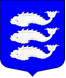 Местная администрация внутригородского муниципального образованияСАНКТ-ПЕТЕРБУРГАмуниципальный округ Васильевский___________________________________________________________________________________ПРОЕКТ ПОСТАНОВЛЕНИЯСанкт-Петербург                                        №                                     ____________ 2021 годаВ соответствии с Бюджетным кодексом Российской Федерации, Федеральным законом «Об общих принципах организации местного самоуправления в Российской Федерации» от 06.10.2003 №131-ФЗ, Законом Санкт-Петербурга «Об организации местного самоуправления в Санкт-Петербурге» от 23.09.2009  № 420-79, Уставом внутригородского муниципального образования Санкт-Петербурга муниципальный округ Васильевский, гл. 9 Положения о порядке составления проекта бюджета внутригородского муниципального образования Санкт-Петербурга муниципальный округ Васильевский», утвержденного постановлением Местной администрации внутригородского муниципального образования Санкт-Петербурга муниципальный округ  Васильевский от 27.12.2010 № 82, Местная администрация внутригородского муниципального образования Санкт-Петербурга муниципальный округ ВасильевскийМестная администрация внутригородского муниципального образованияСАНКТ-ПЕТЕРБУРГАмуниципальный округ Васильевский___________________________________________________________________________________ПРОЕКТ ПОСТАНОВЛЕНИЯСанкт-Петербург                                        №                                     ____________ 2021 годаВ соответствии с Бюджетным кодексом Российской Федерации, Федеральным законом «Об общих принципах организации местного самоуправления в Российской Федерации» от 06.10.2003 №131-ФЗ, Законом Санкт-Петербурга «Об организации местного самоуправления в Санкт-Петербурге» от 23.09.2009  № 420-79, Уставом внутригородского муниципального образования Санкт-Петербурга муниципальный округ Васильевский, гл. 9 Положения о порядке составления проекта бюджета внутригородского муниципального образования Санкт-Петербурга муниципальный округ Васильевский», утвержденного постановлением Местной администрации внутригородского муниципального образования Санкт-Петербурга муниципальный округ  Васильевский от 27.12.2010 № 82, Местная администрация внутригородского муниципального образования Санкт-Петербурга муниципальный округ ВасильевскийМестная администрация внутригородского муниципального образованияСАНКТ-ПЕТЕРБУРГАмуниципальный округ Васильевский___________________________________________________________________________________ПРОЕКТ ПОСТАНОВЛЕНИЯСанкт-Петербург                                        №                                     ____________ 2021 годаВ соответствии с Бюджетным кодексом Российской Федерации, Федеральным законом «Об общих принципах организации местного самоуправления в Российской Федерации» от 06.10.2003 №131-ФЗ, Законом Санкт-Петербурга «Об организации местного самоуправления в Санкт-Петербурге» от 23.09.2009  № 420-79, Уставом внутригородского муниципального образования Санкт-Петербурга муниципальный округ Васильевский, гл. 9 Положения о порядке составления проекта бюджета внутригородского муниципального образования Санкт-Петербурга муниципальный округ Васильевский», утвержденного постановлением Местной администрации внутригородского муниципального образования Санкт-Петербурга муниципальный округ  Васильевский от 27.12.2010 № 82, Местная администрация внутригородского муниципального образования Санкт-Петербурга муниципальный округ ВасильевскийПОСТАНОВЛЯЕТ:ПОСТАНОВЛЯЕТ:ПОСТАНОВЛЯЕТ:Утвердить ведомственные целевые программы внутригородского муниципального образования Санкт-Петербурга муниципальный округ Васильевский на 2022 год:«Формирование архивных фондов органов местного самоуправления, муниципальных предприятий и учреждений» согласно приложению № 1 к настоящему постановлению;«Осуществление защиты прав потребителей» согласно приложению № 2 к настоящему постановлению;«Проведение подготовки и обучения неработающего населения способам защиты и действиям в чрезвычайных ситуациях, а также способам защиты от опасностей, возникающих при ведении военных действий или вследствие этих действий» согласно приложению № 3 к настоящему постановлению;«Участие в организации и финансировании проведения оплачиваемых общественных работ» согласно приложению № 4 к настоящему постановлению;«Участие в организации и финансировании временного трудоустройства несовершеннолетних в возрасте от 14 до 18 лет в свободное от учебы время, безработных граждан, испытывающих трудности в поиске работы, безработных граждан в возрасте от 18 до 20 лет, имеющих среднее профессиональное образования и ищущих работу впервые» согласно приложению № 5 к настоящему постановлению;«Содействие развитию малого бизнеса на территории муниципального образования» согласно приложению № 6 к настоящему постановлению;«Благоустройство территорий  муниципальных образований» согласно приложению № 7 к настоящему постановлению;«Организация профессионального образования и дополнительного профессионального образования выборных должностных лиц местного самоуправления, членов выборных органов местного самоуправления, депутатов муниципальных советов муниципальных образований, муниципальных служащих и работников муниципальных учреждений, организация подготовки кадров для муниципальной службы в порядке, предусмотренном законодательством Российской Федерации об образовании и законодательством Российской Федерации о муниципальной службе» согласно приложению № 8 к настоящему постановлению; «Участие в реализации мер по профилактике дорожно - транспортного травматизма на территории муниципального образования, включая размещение, содержание и ремонт искусственных неровностей на внутриквартальных проездах» согласно приложению № 9 к настоящему постановлению;«Участие в деятельности по профилактике правонарушений в Санкт-Петербурге в соответствии с федеральным законодательством и законодательством Санкт-Петербурга» согласно приложению № 10 к настоящему постановлению;«Участие в профилактике терроризма и экстремизма, а также в минимизации и (или) ликвидации последствий их проявлений на территории муниципального образования в форме и порядке, установленных федеральным законодательством и законодательством Санкт-Петербурга» согласно приложению № 11 к настоящему постановлению;«Участие в формах, установленных законодательством Санкт-Петербурга, в мероприятиях по профилактике незаконного потребления наркотических средств и психотропных веществ, новых потенциально опасных психотропных  веществ, наркомании в Санкт-Петербурге» согласно приложению № 12 к настоящему постановлению; «Участие в создании условий для реализации мер, направленных на укрепление межнационального и межконфессионального согласия, сохранения и развития языков культуры народов Российской Федерации, проживающих на территории муниципального образования, социально и культурную адаптацию мигрантов, профилактику межнациональных (межэтнических) конфликтов» согласно приложению № 13 к настоящему постановлению;«Организация и проведение местных и участие в организации и проведении городских праздничных и иных зрелищных мероприятий» согласно приложению № 14 к настоящему постановлению;«Организация и проведение досуговых мероприятий для жителей муниципального образования» согласно приложению № 15 к настоящему постановлению;«Организация и проведение мероприятий по сохранению и развитию местных традиций и обрядов» согласно приложению №16 к настоящему постановлению;«Учреждение печатного средства массовой информации для опубликования муниципальных правовых актов, обсуждения проектов муниципальных правовых актов по вопросам местного значения, доведения до сведения жителей муниципального образования официальной информации о социально-экономическом и культурном развитии муниципального образования, о развитии его общественной инфраструктуры и иной официальной информации» согласно приложению № 17 к настоящему постановлению.1.18	«Осуществление экологического просвещения, а также организация экологического воспитания и формирования экологической культуры в области обращения с твердыми коммунальными отходами» согласно приложению № 18 к настоящему постановлению.     2. Утвердить планы непрограммных направлений деятельности внутригородского муниципального образования Санкт-Петербурга муниципальный округ Васильевский на 2021 год:2.1 «Обеспечение условий для развития на территории муниципального образования физической культуры и массового спорта, организация и проведение официальных физкультурных мероприятий, физкультурно-оздоровительных мероприятий и спортивных мероприятий муниципального образования» согласно приложению № 19 к настоящему постановлению;2.2 «Проведение работ по военно-патриотическому воспитанию граждан, участие в работе призывной комиссии на территории муниципального образования и комиссии по постановке граждан на воинский учет на территории муниципального образования» согласно приложению № 20 к настоящему постановлению;2.3 «Участие в мероприятиях по охране окружающей среды в границах муниципального образования, за исключением организаций и осуществления мероприятий по экологическому контролю» согласно приложению № 21 к настоящему постановлению;2.4 «Участие в реализации мероприятий по охране здоровья граждан от воздействия окружающего табачного дыма и последствий потребления табака на территории муниципального образования» согласно приложению № 22 к настоящему постановлению;3. Настоящее постановление вступает в силу с момента его издания.4. Контроль за исполнением настоящего постановления оставляю за собой.Утвердить ведомственные целевые программы внутригородского муниципального образования Санкт-Петербурга муниципальный округ Васильевский на 2022 год:«Формирование архивных фондов органов местного самоуправления, муниципальных предприятий и учреждений» согласно приложению № 1 к настоящему постановлению;«Осуществление защиты прав потребителей» согласно приложению № 2 к настоящему постановлению;«Проведение подготовки и обучения неработающего населения способам защиты и действиям в чрезвычайных ситуациях, а также способам защиты от опасностей, возникающих при ведении военных действий или вследствие этих действий» согласно приложению № 3 к настоящему постановлению;«Участие в организации и финансировании проведения оплачиваемых общественных работ» согласно приложению № 4 к настоящему постановлению;«Участие в организации и финансировании временного трудоустройства несовершеннолетних в возрасте от 14 до 18 лет в свободное от учебы время, безработных граждан, испытывающих трудности в поиске работы, безработных граждан в возрасте от 18 до 20 лет, имеющих среднее профессиональное образования и ищущих работу впервые» согласно приложению № 5 к настоящему постановлению;«Содействие развитию малого бизнеса на территории муниципального образования» согласно приложению № 6 к настоящему постановлению;«Благоустройство территорий  муниципальных образований» согласно приложению № 7 к настоящему постановлению;«Организация профессионального образования и дополнительного профессионального образования выборных должностных лиц местного самоуправления, членов выборных органов местного самоуправления, депутатов муниципальных советов муниципальных образований, муниципальных служащих и работников муниципальных учреждений, организация подготовки кадров для муниципальной службы в порядке, предусмотренном законодательством Российской Федерации об образовании и законодательством Российской Федерации о муниципальной службе» согласно приложению № 8 к настоящему постановлению; «Участие в реализации мер по профилактике дорожно - транспортного травматизма на территории муниципального образования, включая размещение, содержание и ремонт искусственных неровностей на внутриквартальных проездах» согласно приложению № 9 к настоящему постановлению;«Участие в деятельности по профилактике правонарушений в Санкт-Петербурге в соответствии с федеральным законодательством и законодательством Санкт-Петербурга» согласно приложению № 10 к настоящему постановлению;«Участие в профилактике терроризма и экстремизма, а также в минимизации и (или) ликвидации последствий их проявлений на территории муниципального образования в форме и порядке, установленных федеральным законодательством и законодательством Санкт-Петербурга» согласно приложению № 11 к настоящему постановлению;«Участие в формах, установленных законодательством Санкт-Петербурга, в мероприятиях по профилактике незаконного потребления наркотических средств и психотропных веществ, новых потенциально опасных психотропных  веществ, наркомании в Санкт-Петербурге» согласно приложению № 12 к настоящему постановлению; «Участие в создании условий для реализации мер, направленных на укрепление межнационального и межконфессионального согласия, сохранения и развития языков культуры народов Российской Федерации, проживающих на территории муниципального образования, социально и культурную адаптацию мигрантов, профилактику межнациональных (межэтнических) конфликтов» согласно приложению № 13 к настоящему постановлению;«Организация и проведение местных и участие в организации и проведении городских праздничных и иных зрелищных мероприятий» согласно приложению № 14 к настоящему постановлению;«Организация и проведение досуговых мероприятий для жителей муниципального образования» согласно приложению № 15 к настоящему постановлению;«Организация и проведение мероприятий по сохранению и развитию местных традиций и обрядов» согласно приложению №16 к настоящему постановлению;«Учреждение печатного средства массовой информации для опубликования муниципальных правовых актов, обсуждения проектов муниципальных правовых актов по вопросам местного значения, доведения до сведения жителей муниципального образования официальной информации о социально-экономическом и культурном развитии муниципального образования, о развитии его общественной инфраструктуры и иной официальной информации» согласно приложению № 17 к настоящему постановлению.1.18	«Осуществление экологического просвещения, а также организация экологического воспитания и формирования экологической культуры в области обращения с твердыми коммунальными отходами» согласно приложению № 18 к настоящему постановлению.     2. Утвердить планы непрограммных направлений деятельности внутригородского муниципального образования Санкт-Петербурга муниципальный округ Васильевский на 2021 год:2.1 «Обеспечение условий для развития на территории муниципального образования физической культуры и массового спорта, организация и проведение официальных физкультурных мероприятий, физкультурно-оздоровительных мероприятий и спортивных мероприятий муниципального образования» согласно приложению № 19 к настоящему постановлению;2.2 «Проведение работ по военно-патриотическому воспитанию граждан, участие в работе призывной комиссии на территории муниципального образования и комиссии по постановке граждан на воинский учет на территории муниципального образования» согласно приложению № 20 к настоящему постановлению;2.3 «Участие в мероприятиях по охране окружающей среды в границах муниципального образования, за исключением организаций и осуществления мероприятий по экологическому контролю» согласно приложению № 21 к настоящему постановлению;2.4 «Участие в реализации мероприятий по охране здоровья граждан от воздействия окружающего табачного дыма и последствий потребления табака на территории муниципального образования» согласно приложению № 22 к настоящему постановлению;3. Настоящее постановление вступает в силу с момента его издания.4. Контроль за исполнением настоящего постановления оставляю за собой.Утвердить ведомственные целевые программы внутригородского муниципального образования Санкт-Петербурга муниципальный округ Васильевский на 2022 год:«Формирование архивных фондов органов местного самоуправления, муниципальных предприятий и учреждений» согласно приложению № 1 к настоящему постановлению;«Осуществление защиты прав потребителей» согласно приложению № 2 к настоящему постановлению;«Проведение подготовки и обучения неработающего населения способам защиты и действиям в чрезвычайных ситуациях, а также способам защиты от опасностей, возникающих при ведении военных действий или вследствие этих действий» согласно приложению № 3 к настоящему постановлению;«Участие в организации и финансировании проведения оплачиваемых общественных работ» согласно приложению № 4 к настоящему постановлению;«Участие в организации и финансировании временного трудоустройства несовершеннолетних в возрасте от 14 до 18 лет в свободное от учебы время, безработных граждан, испытывающих трудности в поиске работы, безработных граждан в возрасте от 18 до 20 лет, имеющих среднее профессиональное образования и ищущих работу впервые» согласно приложению № 5 к настоящему постановлению;«Содействие развитию малого бизнеса на территории муниципального образования» согласно приложению № 6 к настоящему постановлению;«Благоустройство территорий  муниципальных образований» согласно приложению № 7 к настоящему постановлению;«Организация профессионального образования и дополнительного профессионального образования выборных должностных лиц местного самоуправления, членов выборных органов местного самоуправления, депутатов муниципальных советов муниципальных образований, муниципальных служащих и работников муниципальных учреждений, организация подготовки кадров для муниципальной службы в порядке, предусмотренном законодательством Российской Федерации об образовании и законодательством Российской Федерации о муниципальной службе» согласно приложению № 8 к настоящему постановлению; «Участие в реализации мер по профилактике дорожно - транспортного травматизма на территории муниципального образования, включая размещение, содержание и ремонт искусственных неровностей на внутриквартальных проездах» согласно приложению № 9 к настоящему постановлению;«Участие в деятельности по профилактике правонарушений в Санкт-Петербурге в соответствии с федеральным законодательством и законодательством Санкт-Петербурга» согласно приложению № 10 к настоящему постановлению;«Участие в профилактике терроризма и экстремизма, а также в минимизации и (или) ликвидации последствий их проявлений на территории муниципального образования в форме и порядке, установленных федеральным законодательством и законодательством Санкт-Петербурга» согласно приложению № 11 к настоящему постановлению;«Участие в формах, установленных законодательством Санкт-Петербурга, в мероприятиях по профилактике незаконного потребления наркотических средств и психотропных веществ, новых потенциально опасных психотропных  веществ, наркомании в Санкт-Петербурге» согласно приложению № 12 к настоящему постановлению; «Участие в создании условий для реализации мер, направленных на укрепление межнационального и межконфессионального согласия, сохранения и развития языков культуры народов Российской Федерации, проживающих на территории муниципального образования, социально и культурную адаптацию мигрантов, профилактику межнациональных (межэтнических) конфликтов» согласно приложению № 13 к настоящему постановлению;«Организация и проведение местных и участие в организации и проведении городских праздничных и иных зрелищных мероприятий» согласно приложению № 14 к настоящему постановлению;«Организация и проведение досуговых мероприятий для жителей муниципального образования» согласно приложению № 15 к настоящему постановлению;«Организация и проведение мероприятий по сохранению и развитию местных традиций и обрядов» согласно приложению №16 к настоящему постановлению;«Учреждение печатного средства массовой информации для опубликования муниципальных правовых актов, обсуждения проектов муниципальных правовых актов по вопросам местного значения, доведения до сведения жителей муниципального образования официальной информации о социально-экономическом и культурном развитии муниципального образования, о развитии его общественной инфраструктуры и иной официальной информации» согласно приложению № 17 к настоящему постановлению.1.18	«Осуществление экологического просвещения, а также организация экологического воспитания и формирования экологической культуры в области обращения с твердыми коммунальными отходами» согласно приложению № 18 к настоящему постановлению.     2. Утвердить планы непрограммных направлений деятельности внутригородского муниципального образования Санкт-Петербурга муниципальный округ Васильевский на 2021 год:2.1 «Обеспечение условий для развития на территории муниципального образования физической культуры и массового спорта, организация и проведение официальных физкультурных мероприятий, физкультурно-оздоровительных мероприятий и спортивных мероприятий муниципального образования» согласно приложению № 19 к настоящему постановлению;2.2 «Проведение работ по военно-патриотическому воспитанию граждан, участие в работе призывной комиссии на территории муниципального образования и комиссии по постановке граждан на воинский учет на территории муниципального образования» согласно приложению № 20 к настоящему постановлению;2.3 «Участие в мероприятиях по охране окружающей среды в границах муниципального образования, за исключением организаций и осуществления мероприятий по экологическому контролю» согласно приложению № 21 к настоящему постановлению;2.4 «Участие в реализации мероприятий по охране здоровья граждан от воздействия окружающего табачного дыма и последствий потребления табака на территории муниципального образования» согласно приложению № 22 к настоящему постановлению;3. Настоящее постановление вступает в силу с момента его издания.4. Контроль за исполнением настоящего постановления оставляю за собой.Заместитель Главы Местной администрации МО Васильевский                                                                                   Заместитель Главы Местной администрации МО Васильевский                                                                                   И.Л. БирюкИ.Л. БирюкПриложение № 1к постановлениюМестной администрациивнутригородского муниципальногообразования Санкт-Петербургамуниципальный округ Васильевскийот  _______________ 2021 №«СОГЛАСОВАНО»Глава МО ВасильевскийИ.С.оФигурин__________________                  _______________ 2021«УТВЕРЖДАЮ»Заместитель Главы Местной администрации МО ВасильевскийИ.Л. Бирюк________________                 _______________ 20211.Наименование программыФормирование архивных фондов органов местного самоуправления, муниципальных предприятий и учреждений (далее - Программа).2.Основание для разработки программы:Федеральный закон от 06.10.2003 г. № 131-ФЗ «Об общих принципах организации местного самоуправления в Российской Федерации»;2.Основание для разработки программы:Закон Санкт-Петербурга «Об организации местного самоуправления в Санкт-Петербурге» от 23.09.2009 года  № 420-79 (Гл.3, ст.10, п.1, пп.37);2.Основание для разработки программы:Устав МО Васильевский (Гл.2, ст.5, п.2, пп.24);2.Основание для разработки программы:Положение о формировании архивных фондов органов местного самоуправления, муниципальных предприятий и учреждений внутригородского муниципального образования Санкт-Петербурга муниципальный округ Васильевский, утвержденное Постановлением Местной администрации МО Васильевский  от 30.09.2016  № 74 (в ред. постановления от 29.09.2017 № 96).3.Реализуемый вопрос местного значения«Формирование архивных фондов органов местного самоуправления, муниципальных предприятий и учреждений».4.Разработчик программы:Местная администрация внутригородского муниципального образования Санкт-Петербурга муниципальный округ Васильевский.5.Исполнители программыОрганизационный отдел Местной администрации МО Васильевский; организации, привлекаемые по результатам конкурентных закупок, проводимых в рамках федерального закона от 05.04.2013 № 44-ФЗ «О контрактной системе в сфере закупок товаров, работ, услуг для обеспечения государственных и муниципальных нужд»6.Цели и задачи программыНеобходимость создания оптимальных условий обеспечения сохранности архивных документов. Совершенствование научно-информационной архивной деятельности и повышение эффективности использования архивных документов в интересах жителей округа, работников органов местного самоуправления муниципального образования. 
Совершенствование организации архивного дела ОМСУ МО Васильевский. Основные задачи ведомственной целевой программы:                                                  - систематизация архива ОМСУ МО Васильевский в соответствии с номенклатурой дел;
- архивная обработка документов ОМСУ МО Васильевский;
- проведение экспертизы ценности дел ОМСУ МО Васильевский;
- передача дел на государственное хранение;
- проведение экспертизы ценности дел;
- уничтожение документов, с истёкшим сроком хранения.7.Срок реализации программыПрограмма реализуется в 2022 календарном году. 
Сроки реализации отдельных мероприятий определяются перечнем мероприятий согласно приложению № 1 к ведомственной целевой программе.8.Источники финансирования программыПрограмма реализуется за счет средств бюджета внутригородского муниципального образования Санкт-Петербурга муниципальный округ Васильевский.9.Объем финансирования107,7 (Сто семь тысяч семьсот рублей) рублей 00 коп.10.Ожидаемые результаты реализации программыПодготовка документов ОМСУ МО Васильевский к архивному хранению. 
Согласование описей и актов с Центральным государственным архивом Санкт-Петербурга. 11.Система контроля над исполнением программыКонтроль за реализацией программы осуществляется местной администрацией внутригородского муниципального образования Санкт-Петербурга муниципальный округ Васильевский.№ п/пНаименование мероприятияУчастники мероприятияКол-во, делЦена за единицу, тыс. руб.Объем финансирования, тыс. руб.Срок исполнения1.Экспертиза ценности дел с полистным просмотромМестная администрация
МО Васильевский480,1426,81-4 квартал2.Систематизация дел, сформированных в процессе делопроизводстваМестная администрация
МО Васильевский360,1475,31-4 квартал3.Нумерация делМестная администрация
МО Васильевский360,0923,301-4 квартал4.Оформление листа-заверителяМестная администрация
МО Васильевский360,0311,11-4 квартал5.Предпереплетная подготовка дел (изъятие скрепок, разброшюровка дел, фальцовка, подклейка, снятие копий с факсовых документов)Местная администрация
МО Васильевский360,1003,61-4 квартал6.Картонный переплет с тканевым корешком А4Местная администрация
МО Васильевский360,1977,11-4 квартал7.Оформление обложки делаМестная администрация
МО Васильевский360,0722,61-4 квартал8.Оформление корешка делаМестная администрация
МО Васильевский360,0250,91-4 квартал9.Составление и оформление внутренней описи дела по личному составуМестная администрация
МО Васильевский100,4004,01-4 квартал10.Составление и оформление описи делМестная администрация
МО Васильевский48,534,01-4 квартал11.Согласование описи дел  с архивом-кураторомМестная администрация
МО Васильевский44,518,01-4 квартал12.Выделение документов к уничтожению с составлением актаМестная администрация
МО Васильевский112,012,01-4 квартал13.Уничтожение документов методом шредированияМестная администрация
МО Васильевский2000,0459,01-4 кварталИтого по программе:519107,7Приложение № 2к постановлению Местной администрации внутригородского муниципального образования Санкт-Петербурга муниципальный округ Васильевский от  _______________ 2021 №«СОГЛАСОВАНО»Глава МО ВасильевскийИ.С.оФигурин__________________                  _______________ 2021«УТВЕРЖДАЮ»Заместитель Главы Местной администрации МО ВасильевскийИ.Л. Бирюк________________                 _______________ 20211.Наименование программы«Осуществление защиты прав потребителей» (далее – Программа).2.Основание для разработки программыФедеральный закон от 06.10.2003 № 131-ФЗ «Об общих принципах организации местного самоуправления в Российской Федерации», Закон Санкт-Петербурга «Об организации местного самоуправления в Санкт-Петербурге» от 23.09.2009 №  420-79 (Гл.3, ст.10, п.1, пп.35), Письмо Федеральной службы по надзору в сфере защиты прав потребителей и благополучия человека от 13.07.2009 № 01/9794-9-32 «О первоочередных мероприятиях, направленных на укрепление взаимодействия с органами исполнительной власти субъектов Российской Федерации, органами местного самоуправления и общественными организациями по вопросам защиты прав потребителей», Устав МО Васильевский (Ст.5, п. 2 пп.20), Положение о защите прав потребителей на территории муниципального образования, утвержденное Постановлением Местной администрации МО Василевский от 30.09.2015 № 95.3.Реализуемый вопрос местного значения«Осуществление защиты прав потребителей».4.Разработчик программыМестная администрация внутригородского муниципального образования Санкт-Петербурга муниципальный округ Васильевский (далее – Местная администрация МО Васильевский).5.Исполнители программыОрганизационный отдел Местной администрации МО Васильевский и организации (поставщики, подрядчики, исполнители), привлекаемые в соответствии с порядком определения поставщиков (подрядчиков, исполнителей), установленным Федеральным законом от 05.04.2013 № 44-ФЗ «О контрактной системе в сфере закупок товаров, работ, услуг для обеспечения государственных и муниципальных нужд».6.Цели и задачи программы1. Создание в внутригородском муниципальном образования Санкт-Петербурга муниципальный округ Васильевский условий для эффективной защиты прав потребителей установленных федеральным законодательством и законодательством Санкт-Петербурга;6.Цели и задачи программы2. Просвещение в области защиты прав потребителей;6.Цели и задачи программы3. Информирование потребителей об их правах и о необходимых действиях по защите этих прав;6.Цели и задачи программы4. Оказание консультационной помощи по вопросам защиты прав потребителей.7.Срок реализации программыПрограмма реализуется в 2022 календарном году. 
Сроки реализации отдельных мероприятий определяются перечнем мероприятий согласно приложению № 1 к ведомственной целевой программе.8.Источники финансирования программыПрограмма реализуется за счет средств бюджета внутригородского муниципального образования Санкт-Петербурга муниципальный округ Васильевский9.Объем финансирования тыс. руб.6,6 тыс. руб. (Шесть тысяч шестьсот) рублей 00 коп.10.Ожидаемые результаты от реализации программыПрофилактика нарушений законодательства в сфере защиты прав потребителя;10.Ожидаемые результаты от реализации программыРазвитие уровня правовой грамотности потребителей, информированности потребителей о потребительских свойствах товаров (работ, услуг).11.Система контроля над исполнением программыКонтроль за реализацией Программы осуществляется Местной администрацией внутригородского муниципального образования Санкт-Петербурга муниципальный округ Васильевский№ п/пМероприятияКоличество/КатегорияЦена за единицу  (тыс. руб.)Объем финансирования (тыс. руб.)Срок проведения№ п/пМероприятияПланируемое количество участниковКатегорияЦена за единицу  (тыс. руб.)Объем финансирования (тыс. руб.)Срок проведения1Информирование населения через средства массовой информации о правах потребителей через официальный печатный орган МО и размещение информации на официальном сайте внутригородского муниципального образования Санкт-Петербурга муниципальный округ Васильевский в информационно-телекоммуникационной сети «Интернет»: www.msmov.spb.ru.4/ охват жителей через сайт, газетуЖители МО Васильевский, юридические лица МО Васильевский0,0Без финансирования1-4 квартал1Информирование населения через средства массовой информации о правах потребителей через официальный печатный орган МО и размещение информации на официальном сайте внутригородского муниципального образования Санкт-Петербурга муниципальный округ Васильевский в информационно-телекоммуникационной сети «Интернет»: www.msmov.spb.ru.4/ охват жителей через сайт, газетуЖители МО Васильевский, юридические лица МО Васильевский0,0Без финансирования1-4 квартал2.Взаимодействие органов местного самоуправления с Территориальным отделом Управления Федеральной службы по надзору в сфере защиты прав потребителей и благополучия человека по Санкт-Петербургу (организация распространения для потребителей информационно-справочных материалов по вопросам защиты прав потребителей в различных сферах деятельности в целях повышения уровня информированности потребителей)4Жители МО Васильевский, юридические лица МО Васильевский0,0Без финансирования1-4 квартал2.Взаимодействие органов местного самоуправления с Территориальным отделом Управления Федеральной службы по надзору в сфере защиты прав потребителей и благополучия человека по Санкт-Петербургу (организация распространения для потребителей информационно-справочных материалов по вопросам защиты прав потребителей в различных сферах деятельности в целях повышения уровня информированности потребителей)4Жители МО Васильевский, юридические лица МО Васильевский0,0Без финансирования1-4 квартал2.Взаимодействие органов местного самоуправления с Территориальным отделом Управления Федеральной службы по надзору в сфере защиты прав потребителей и благополучия человека по Санкт-Петербургу (организация распространения для потребителей информационно-справочных материалов по вопросам защиты прав потребителей в различных сферах деятельности в целях повышения уровня информированности потребителей)4Жители МО Васильевский, юридические лица МО Васильевский0,0Без финансирования1-4 квартал2.Взаимодействие органов местного самоуправления с Территориальным отделом Управления Федеральной службы по надзору в сфере защиты прав потребителей и благополучия человека по Санкт-Петербургу (организация распространения для потребителей информационно-справочных материалов по вопросам защиты прав потребителей в различных сферах деятельности в целях повышения уровня информированности потребителей)4Жители МО Васильевский, юридические лица МО Васильевский0,0Без финансирования1-4 квартал2.Взаимодействие органов местного самоуправления с Территориальным отделом Управления Федеральной службы по надзору в сфере защиты прав потребителей и благополучия человека по Санкт-Петербургу (организация распространения для потребителей информационно-справочных материалов по вопросам защиты прав потребителей в различных сферах деятельности в целях повышения уровня информированности потребителей)4Жители МО Васильевский, юридические лица МО Васильевский0,0Без финансирования1-4 квартал2.Взаимодействие органов местного самоуправления с Территориальным отделом Управления Федеральной службы по надзору в сфере защиты прав потребителей и благополучия человека по Санкт-Петербургу (организация распространения для потребителей информационно-справочных материалов по вопросам защиты прав потребителей в различных сферах деятельности в целях повышения уровня информированности потребителей)4Жители МО Васильевский, юридические лица МО Васильевский0,0Без финансирования1-4 квартал2.Взаимодействие органов местного самоуправления с Территориальным отделом Управления Федеральной службы по надзору в сфере защиты прав потребителей и благополучия человека по Санкт-Петербургу (организация распространения для потребителей информационно-справочных материалов по вопросам защиты прав потребителей в различных сферах деятельности в целях повышения уровня информированности потребителей)4Жители МО Васильевский, юридические лица МО Васильевский0,0Без финансирования1-4 квартал3.Оказание консультационной помощи по вопросам защиты прав потребителей4Жители МО Васильевский0,0Без финансирования1-4 квартал4.Разработка, изготовление и информационной печатной продукции по вопросам Защиты прав потребителей  - листовка с информацией о защите прав потребителей. Формат А5, офсет, цветность 4+4, бумага глянцевая, мелованная 170 гр./м2.500Жители МО Васильевский0,01326,6Изготовление: 1 квартал4.Разработка, изготовление и информационной печатной продукции по вопросам Защиты прав потребителей  - листовка с информацией о защите прав потребителей. Формат А5, офсет, цветность 4+4, бумага глянцевая, мелованная 170 гр./м2.500Жители МО Васильевский0,01326,6Распространение: 1-4 кварталИтого по программе:5126,6Итого по программе:5126,6Приложение № 3к постановлению Местной администрации внутригородского муниципального образования Санкт-Петербурга муниципальный округ Васильевский от  _______________ 2021 №«СОГЛАСОВАНО»Глава МО ВасильевскийИ.С.оФигурин__________________                  _______________ 2021«УТВЕРЖДАЮ»Заместитель Главы Местной администрации МО ВасильевскийИ.Л. Бирюк________________                 _______________ 20211.Наименование программы«Проведение подготовки и обучения неработающего населения способам защиты и действиям в чрезвычайных ситуациях, а также способам защиты от опасностей, возникающих при ведении военных действий или вследствие этих действий» (далее – программа).2.Основание для разработки программы:Федеральный закон от 6 октября 2003 года № 131-ФЗ «Об общих принципах организации местного самоуправления в Российской Федерации», Закон Санкт-Петербурга «Об организации местного самоуправлении в Санкт-Петербурге» № 420-79 от 23.09.2009 года, Устав МО Васильевский (Гл.2, ст.5, п.2, пп.7), Положение о проведении подготовки и обучения неработающего населения способам защиты и действиям в чрезвычайных ситуациях, а также способам защиты от опасностей, возникающих при ведении военных действий или вследствие этих действий, утвержденное Постановлением местной администрации МО Васильевский от 23.09.2013 № 79 (в ред. Постановления от 30.09.2015 № 92).3.Реализуемый вопрос местного значения«Проведение подготовки и обучения неработающего населения способам защиты и действиям в чрезвычайных ситуациях, а также способам защиты от опасностей, возникающих при ведении военных действий или вследствие этих действий».4.Разработчик программы:Местная администрация внутригородского муниципального образования Санкт-Петербурга муниципальный округ Васильевский5.Исполнители программыОрганизационный отдел Местной администрации МО Васильевский и организации (поставщики, подрядчики, исполнители), привлекаемые в соответствии с порядком определения поставщиков (подрядчиков, исполнителей), установленным Федеральным законом от 05.04.2013 № 44-ФЗ «О контрактной системе в сфере закупок товаров, работ, услуг для обеспечения государственных и муниципальных нужд».6.Цели  и задачи программы: Цели  и задачи программы: 6.1.Цели:-    Повышение общественной безопасности населения за счет обучения и информирования жителей МО Васильевский, действиям в чрезвычайных ситуациях.6.2.Задачи:-   Организация пропагандистских мероприятий в Учебно- консультационном пункте (УКП) (бесед, вечеров вопросов и ответов, показа учебных фильмов и др.) по действиям населения в чрезвычайных ситуациях;6.2.Задачи:-   Доведение основ безопасного поведения при возникновении чрезвычайных ситуаций;6.2.Задачи:-   Информирование населения о чрезвычайных ситуациях;6.2.Задачи:-   Издание памяток, буклетов, пособий, листовок, публикаций в газетах, издаваемых администрацией МО Васильевский, с учетом конкретных мероприятий по защите населения в чрезвычайных ситуациях;6.2.Задачи:-       Организация и проведение для населения практических занятий в УКП;7.Срок реализации программыПрограмма реализуется в 2022 календарном году. 
Сроки реализации отдельных мероприятий определяются перечнем мероприятий согласно приложению № 1 к ведомственной целевой программе.8.Источники финансирования программыПрограмма реализуется за счет средств бюджета внутригородского муниципального образования муниципальный округ Васильевский Санкт-Петербурга.9.Объем финансирования64,0 тыс. руб.  (Шестьдесят четыре тысячи) рублей 00 коп.10.Ожидаемые результаты реализации программы-    Повышение уровня подготовки неработающего населения по действиям в чрезвычайных ситуациях;10.Ожидаемые результаты реализации программы-    Повышение уровня подготовки неработающего населения по действиям в чрезвычайных ситуациях;10.Ожидаемые результаты реализации программы-    Умение неработающего населения уверенно и правильно действовать в различных чрезвычайных ситуациях.11.Система контроля над исполнением программыКонтроль за реализацией программы осуществляется Местной администрацией внутригородского муниципального образования муниципальный округ Васильевский Санкт-Петербурга.№ п/пНаименование мероприятияУчастники мероприятияПланируемое количество участниковСтоимость 1 единицы,  тыс. руб.Общая сумма, тыс. руб.Срок исполнения№ п/пНаименование мероприятияУчастники мероприятияПланируемое количество участниковСтоимость 1 единицы,  тыс. руб.Общая сумма, тыс. руб.Срок исполнения№ п/пНаименование мероприятияУчастники мероприятияПланируемое количество участниковСтоимость 1 единицы,  тыс. руб.Общая сумма, тыс. руб.Срок исполнения1.Издание 3-х брошюр по тематике ГО и ЧС тиражом по 160 экз. Размер А5, Печать: обложка цветность 4+4, мелованная, ламинированная, бумага 250 гр./м2, блок-бумага 170 гр./м2, мелованная, цветность 1+1, объем  20 полосЖители МО Васильевский4800,101648,8Изготовление: 1 квартал1.Издание 3-х брошюр по тематике ГО и ЧС тиражом по 160 экз. Размер А5, Печать: обложка цветность 4+4, мелованная, ламинированная, бумага 250 гр./м2, блок-бумага 170 гр./м2, мелованная, цветность 1+1, объем  20 полосЖители МО Васильевский4800,101648,8Распространение: 1-4 квартал2.Издание 3-х листовок по тематике ГО и ЧС тиражом по 300 экз. Размер А5, цветность 4+4, двухсторонняя печать, бумага 170 гр./м2, мелованная, глянцеваяЖители МО Васильевский9000,016915,2Изготовление: 1 квартал2.Издание 3-х листовок по тематике ГО и ЧС тиражом по 300 экз. Размер А5, цветность 4+4, двухсторонняя печать, бумага 170 гр./м2, мелованная, глянцеваяЖители МО Васильевский9000,016915,2Распространение: 1-4 квартал3.Размещение информационных материалов в официальной газете Муниципального образования «Муниципальный вестник» и на сайте муниципального образованияЖители МО Васильевский4Без финансированияБез финансирования1 раз в квартал4.Размещение информации в газете «Муниципальный вестник» и на сайте муниципального образования о проведении обучения с неработающим населением с расписанием (графиком) занятийНеработающее население муниципального округа1Без финансированияБез финансирования1 квартал5.Проведение  обучения неработающего населения муниципального округа по ГО и ЧС в УКПНеработающее население муниципального округа100Без финансированияБез финансированияВ течение года, в соответствии с графиком работы УКП5.Проведение  обучения неработающего населения муниципального округа по ГО и ЧС в УКПНеработающее население муниципального округа100Без финансированияБез финансированияВ течение года, в соответствии с графиком работы УКПИтого по программе:148564,0Приложение № 4к постановлению Местной администрации внутригородского муниципального образования Санкт-Петербурга муниципальный округ Васильевский от  _______________ 2021 №«СОГЛАСОВАНО»Глава МО ВасильевскийИ.С.оФигурин__________________ _______________ 2021«УТВЕРЖДАЮ»Заместитель Главы Местной администрации МО ВасильевскийИ.Л. Бирюк ________________                 _______________ 20211.Наименование программы«Участие в организации и финансировании проведения оплачиваемых общественных работ» (далее – Программа).2.Основание для разработки программы:Закон Российской Федерации от 19.04.1991 №1032-1 «О занятости населения в Российской Федерации», Федеральный закон от 06.10.2003 № 131-ФЗ «Об общих принципах организации местного самоуправления в Российской Федерации», Закон Санкт-Петербурга «Об организации местного самоуправления  в  Санкт-Петербурге»  от 23.09.2009 № 420-79, Устав МО Васильевский (Гл.2, ст.5, п.2, пп.40), Положение об участии в организации и финансировании проведения оплачиваемых общественных работ и временного трудоустройства несовершеннолетних в возрасте от 14 до 18 лет в свободное от учебы время, безработных граждан, испытывающих трудности в поиске работы, безработных граждан в возрасте от 18 до 20 лет, имеющих среднее профессиональное образование и ищущих работу впервые, утвержденное Постановлением местной администрации МО Васильевский от 30.09.2016 г. № 80 ( в редакции постановления от 29.09.2017 № 93).3.Реализуемый вопрос местного значенияУчастие в организации и финансировании проведения оплачиваемых общественных работ.3.Реализуемый вопрос местного значенияУчастие в организации и финансировании проведения оплачиваемых общественных работ.4.Разработчик программы:Местная администрация внутригородского муниципального образования Санкт-Петербурга муниципальный округ Васильевский5.Исполнители программыОрганизационный отдел Местной администрации МО Васильевский и организации (поставщики, подрядчики, исполнители), привлекаемые в соответствии с порядком определения поставщиков (подрядчиков, исполнителей), установленным Федеральным законом от 05.04.2013 № 44-ФЗ «О контрактной системе в сфере закупок товаров, работ, услуг для обеспечения государственных и муниципальных нужд».5.Исполнители программыОрганизационный отдел Местной администрации МО Васильевский и организации (поставщики, подрядчики, исполнители), привлекаемые в соответствии с порядком определения поставщиков (подрядчиков, исполнителей), установленным Федеральным законом от 05.04.2013 № 44-ФЗ «О контрактной системе в сфере закупок товаров, работ, услуг для обеспечения государственных и муниципальных нужд».6.Цели  и задачи программы: 6.1.Цели:- Обеспечение и организация временной занятости и материальной поддержки безработных граждан, испытывающих затруднения с трудоустройством и организация работ;6.1.Цели:-  организация, информирование по проведению общественных работ.6.2.Задачи:Организация рабочих мест для временных неквалифицированных общественных работ по следующим направлениям:6.2.Задачи:-осуществление работ по благоустройству территории муниципального образования Санкт-Петербурга муниципальный округ Васильевский.7.Срок реализации программыПрограмма реализуется в 2022 календарном году.7.Срок реализации программыСроки реализации отдельных мероприятий определяются перечнем мероприятий согласно приложению № 1 к ведомственной целевой программе.8.Источники финансирования программыПрограмма реализуется за счет средств бюджета внутригородского муниципального образования Санкт-Петербурга муниципальный округ Васильевский.9.Объем финансирования тыс. руб.66,4 тыс. руб. (Шестьдесят шесть тысяч четыреста) рублей 00 коп.10.Ожидаемые результаты реализации программы- способствовать поиску указанных групп жителей МО в поиске работы;10.Ожидаемые результаты реализации программы- снятие социальной напряженности;10.Ожидаемые результаты реализации программы- благоустройство территории.11.Система контроля над исполнением программыКонтроль за реализацией программы осуществляется Местной администрацией внутригородского муниципального образования Санкт-Петербурга муниципальный округ Васильевский.№ п/пНаименование мероприятияПланируемое количествоСтоимость услуг СуммаСрок проведения№ п/пНаименование мероприятияПланируемое количество(тыс. руб.)(тыс. руб.)Срок проведения1Услуги по организации и финансировании проведения общественных работ, в том числе:2 работника на 2 месяца2-3 квартал11. Фонд оплаты труда работника (работников)  (заработная плата на 8 часов в день2 работника на 2 месяца20,040,02-3 квартал1 - компенсация за неиспользованный отпуск (20,0*2)/29,3)2 работника на 2 месяца1,42,82-3 квартал12. Страховы взносы от ФОТ – 30,2%.2 работника на 2 месяца6,513,02-3 квартал13. Приобретение инвентаря: емкости под краску, кисти, перчатки, ветошь, респираторы У-2К, растворитель, спецодежда (фартуки или передники), ГПД, аптечка.2 работника на 2 месяца5,310,62-3 кварталИтого по строке:2 работника 2 месяца33,266,42.Размещение информационных материалов о трудоустройстве граждан в газете «Муниципальный вестник округа № 8», на официальном сайте муниципального образования, на официальной странице Вконтакте, на стенде МО Васильевский4Без финансированияБез финансирования1-4 кварталИтого по программе: 666,4Приложение № 5к постановлению Местной администрации внутригородского муниципального образования Санкт-Петербурга муниципальный округ Васильевский от  _______________ 2021 №«СОГЛАСОВАНО»Глава МО ВасильевскийИ.С.оФигурин__________________                  _______________ 2021«УТВЕРЖДАЮ»Заместитель Главы Местной администрацииМО ВасильевскийИ.Л. Бирюк ________________                 _______________ 20211.Наименование программы«Участие в организации и финансировании временного трудоустройства несовершеннолетних в возрасте от 14 до 18 лет в свободное от учебы время, безработных граждан, испытывающих трудности в поиске работы, безработных граждан в возрасте от 18 до 20 лет, имеющих среднее профессиональное образование и  ищущих работу впервые» (далее – Программа).2.Основание для разработки программы:Закон Российской Федерации от 19.04.1991 №1032-1 «О занятости населения в Российской Федерации», Федеральный закон от 06.10.2003 № 131-ФЗ «Об общих принципах организации местного самоуправления в Российской Федерации», Закон Санкт-Петербурга «Об организации местного самоуправления  в  Санкт-Петербурге»  от 23.09.2009 № 420-79, Устав МО Васильевский (Гл.2, ст.5, п.2, пп.40), Положение об участии в организации и финансировании проведения оплачиваемых общественных работ и временного трудоустройства несовершеннолетних в возрасте от 14 до 18 лет в свободное от учебы время, безработных граждан, испытывающих трудности в поиске работы, безработных граждан в возрасте от 18 до 20 лет, имеющих среднее профессиональное образование и ищущих работу впервые, утвержденное Постановлением местной администрации МО Васильевский от 30.09.2016 г. № 80. (в редакции Постановления от 29.07.2017 № 93).3.Реализуемый вопрос местного значенияУчастие в организации и финансировании временного трудоустройства несовершеннолетних в возрасте от 14 до 18 лет в свободное от учебы время, безработных граждан, испытывающих трудности в поиске работы, безработных граждан в возрасте от 18 до 20 лет, имеющих среднее профессиональное образование и  ищущих работу впервые.4.Разработчик программы:Местная администрация внутригородского муниципального образования Санкт-Петербурга муниципальный округ Васильевский5.Исполнители программыОрганизационный отдел Местной администрации МО Васильевский и организации (поставщики, подрядчики, исполнители), привлекаемые в соответствии с порядком определения поставщиков (подрядчиков, исполнителей), установленным Федеральным законом от 05.04.2013 № 44-ФЗ «О контрактной системе в сфере закупок товаров, работ, услуг для обеспечения государственных и муниципальных нужд».6.Цели  и задачи программы: Цели  и задачи программы: 6.1.Цели:- Обеспечение временной занятости несовершеннолетних граждан МО Васильевский и безработных граждан МО Васильевский ищущих работу впервые испытывающих затруднения с трудоустройством;6.1.Цели:- организация, информирование по проведению временного трудоустройства несовершеннолетних граждан в возрасте от 14 до 18 лет в свободное от учебы время, граждан, испытывающих трудности в поиске работы, безработных граждан в возрасте от 18 до 20 лет, имеющих среднее профессиональное образование и  ищущих работу впервые6.1.Цели:- обеспечение временной занятостью граждан на этапе становления трудовой деятельности;6.1.Цели:- обеспечение дополнительной социальной поддержки граждан, ищущих работу впервые.6.2.Задачи:- организация рабочих мест для временного трудоустройства несовершеннолетних граждан в возрасте от 14 до 18 лет в свободное от учебы время, безработных граждан в возрасте от 18 до 20 лет, имеющих среднее профессиональное образование и ищущих работу впервые6.2.Задачи:- благоустройство территории муниципального образования Санкт-Петербурга муниципальный округ Васильевский;6.2.Задачи:- информационная поддержка, изготовление, размещение и распространение информационных материалов.7.Срок реализации программыПрограмма реализуется в 2022 календарном году.7.Срок реализации программыСроки реализации отдельных мероприятий определяются перечнем мероприятий согласно приложению № 1 к ведомственной целевой программе.8.Источники финансирования программыПрограмма реализуется за счет средств бюджета внутригородского муниципального образования Санкт-Петербурга муниципальный округ Васильевский.9.Объем финансирования в тыс. руб.330,9 тыс. руб.  (Триста тридцать тысяч девятьсот) рублей10.Ожидаемые результаты реализации программы-поддержка безработных граждан;10.Ожидаемые результаты реализации программы- способствовать поиску указанные групп жителей МО в поиске работы;10.Ожидаемые результаты реализации программы- снятие социальной напряженности.11.Система контроля над исполнением программыКонтроль за реализацией программы осуществляется Местной администрацией внутригородского муниципального образования Санкт-Петербурга муниципальный округ Васильевский. № п/пНаименование мероприятияПланируемое количество /охват жителейСтоимость услуг (в тыс. руб.)СуммаСрок проведения№ п/пНаименование мероприятияПланируемое количество /охват жителейСтоимость услуг (в тыс. руб.)(в тыс. руб.)Срок проведения1Услуги по организации и временному трудоустройству граждан, в том числе:20 чел./2 мес.2-3 квартал11. Фонд оплаты труда работников (заработная плата на 4 часа в день20 чел./2 мес.100,0200,02-3 квартал1- компенсация за неиспользованный отпуск (10,0*2)/29,3)20 чел./2 мес.7,014,02-3 квартал12. Страховые взносы от ФОТ – 30,2 %.20 чел./2 мес.33,066,02-3 квартал13. Приобретение инвентаря: емкости под краску, кисти, перчатки, ветошь, ,респираторы У-2К, растворитель, спецодежда (фартуки или передники), ПХД.20 чел./2 мес.22,044,02-3 квартал13. Приобретение инвентаря: емкости под краску, кисти, перчатки, ветошь, ,респираторы У-2К, растворитель, спецодежда (фартуки или передники), ПХД.20 чел./2 мес.22,044,02-3 кварталИтого по строке:40162,0324,0Итого по строке:40162,0324,02Изготовление и распространение сотрудниками МА МО Васильевский раздаточных материалов (календарей) о трудоустройстве на 2022 год. Размер 100х70 мм, цветность 4+4, картон 300 гр./м2, ламинирование 1+1, скругление углов 1 услуга / 200 штук0,0234,61 квартал3Изготовление плакатов с информацией о временном трудоустройстве несовершеннолетних граждан. Дизайн, изготовление оригинал-макета, корректура. Формат А3, цветность 4+0, бумага 200 гр./м2 мелованная50,462,32 квартал4Размещение информационных материалов о трудоустройстве граждан в газете «Муниципальный вестник округа № 8», на официальном сайте муниципального образования, на официальной странице Вконтакте, на стенде МО Васильевский3Без финансированияБез финансирования1-4 квартал5Распространение раздаточных материалов (календарей) о трудоустройстве 200Без финансированияБез финансирования1-4 квартал6Консультация безработных жителей, несовершеннолетних граждан по вопросам трудоустройства в рамках реализации ВЦП «Участие в организации и финансировании временного трудоустройства несовершеннолетних в возрасте от 14 до 18 лет в свободное от учебы время, безработных граждан, испытывающих трудности в поиске работы, безработных граждан в возрасте от 18 до 20 лет, имеющих среднее профессиональное образование и ищущих работу впервые» 8Без финансированияБез финансирования1-4 кварталИтого по программе:1/456330,9Приложение № 6к постановлению Местной администрации внутригородского муниципального образования Санкт-Петербурга муниципальный округ Васильевский от  _______________ 2021 №«СОГЛАСОВАНО»Глава МО ВасильевскийИ.С.оФигурин__________________                  _______________ 2021«УТВЕРЖДАЮ»Заместитель Главы Местной администрацииМО ВасильевскийИ.Л. Бирюк ________________                 _______________ 20211.Наименование программыВедомственная целевая программа «Содействие развитию малого бизнеса на территории муниципального образования» на 2022 год (далее – программа).2.Основание для разработки программы:Федеральный закон от 6 октября 2003 года № 131-ФЗ «Об общих принципах организации местного самоуправления в Российской Федерации», Закон Санкт-Петербурга от 23.09.2009 года № 420-79 «Об организации местного самоуправлении в Санкт-Петербурге» (Глава 3 статья 10, ч.1, п.п.23), Федеральный Закон от 24.07.2007 г. № 209-ФЗ  «О развитии малого и среднего предпринимательства в Российской Федерации», Устав МО Васильевский (Глава 2 ст.5 п.21), Положение  о содействии развитию малого бизнеса, утвержденное Постановлением местной администрации МО Васильевский от 10.09.2015 г.№ 73 (в редакции Постановления Местной администрации от 29.09.2017  № 91).3.Реализуемый вопрос местного значенияСодействие развитию малого бизнеса на территории муниципального образования.4.Исполнители программыОрганизационный отдел Местной администрации МО Васильевский; Организации (поставщики, подрядчики, исполнители), привлекаемые в соответствии с порядком определения поставщиков (подрядчиков, исполнителей), установленным Федеральным законом от 05.04.2013 № 44-ФЗ «О контрактной системе в сфере закупок товаров, работ, услуг для обеспечения государственных и муниципальных нужд».5.Цели программы:Содействие развитию малого бизнеса на территории МО Васильевский.6.Задачи программы:Информирование субъектов малого бизнеса о городских и районных мероприятиях, направленных на поддержку малого бизнеса;6.Задачи программы: Информирование об участии субъектов малого предпринимательства в осуществлении закупок, проводимых в соответствии с положениями федерального закона от 05.04.2013 N 44-ФЗ "О контрактной системе в сфере закупок товаров, работ, услуг для обеспечения государственных и муниципальных нужд".7.Срок реализации программыПрограмма реализуется в 2022 году. Сроки реализации отдельных мероприятий программы определяются согласно приложению № 1 к паспорту Программы.8.Источники финансирования программыПрограмма реализуется за счет средств бюджета внутригородского муниципального образования Санкт-Петербурга муниципальный округ Васильевский.9.Объем финансирования программы 6,6 (шесть тысяч шестьсот рублей).10.Ожидаемые результаты реализации программыИнформирование субъектов малого бизнеса о городских и районных мероприятиях, направленных на  поддержку  малого бизнеса.10.Ожидаемые результаты реализации программыПовышение интереса жителей муниципального образования к созданию собственного бизнеса на территории муниципального образования.11.Система контроля над исполнением программыКонтроль за реализацией программы осуществляется Местной администрацией внутригородского муниципального образования Санкт-Петербурга муниципальный округ Васильевский.№ п/пМероприятияПланируемое количество  мероприятий/ участников, количество листовокКатегорияЦена за единицу  (тыс. руб.)Объем финансирования (тыс. руб.)Срок проведения1.Размещение информации о городских и районных мероприятиях, направленных на поддержку малого бизнеса на стендах МО, в газете «Муниципальный вестник округа № 8» и  на официальном сайте МО Васильевский4Предприниматели, жители МОБез финансированияБез финансированияВ течение года2.Информационная листовка о содействии развитию малого бизнеса на территории муниципального образования МО ВасильевскийФормат А5, офсет, цветность 4+4, бумага глянцевая, мелованная 170 гр./м2.500Жители,  предприниматели МО0,01326,6Изготовление: 1 кварталРаспространение: 1-4 кварталИтого по программе:Итого по программе:504 6,6Приложение № 7 к постановлению Местной администрации внутригородского муниципального образования Санкт-Петербурга муниципальный округ Васильевский от  _______________ 2021 №«СОГЛАСОВАНО»  «УТВЕРЖДАЮ»                                       Глава МО Васильевский Глава МО Васильевский Заместитель Главы Местной администрацииМО ВасильевскийИ.С. Фигурин__________________                                            И.С. Фигурин__________________                                            И.Л. Бирюк__________________ ________________ 2021 год________________ 2021 год___________________ 2021 год                                        Ведомственная целевая программаВедомственная целевая программаВедомственная целевая программавнутригородского муниципального образования Санкт-Петербурга муниципальный округ Васильевский «Благоустройство территорий муниципального образования»  на 2022 годвнутригородского муниципального образования Санкт-Петербурга муниципальный округ Васильевский «Благоустройство территорий муниципального образования»  на 2022 годвнутригородского муниципального образования Санкт-Петербурга муниципальный округ Васильевский «Благоустройство территорий муниципального образования»  на 2022 годПаспорт программыПаспорт программыПаспорт программы1Адресная по организации благоустройства на территориях, не относящихся к территориям зеленых насаждений в соответствии с законом Санкт-Петербурга  на территории МО Васильевский на  2022 год2Адресная программа по осуществлению работ в сфере озеленения на территориях, относящихся к территориям зеленых насаждений в соответствии с законом Санкт-Петербурга  на территории МО Васильевский на  2022 годСвод адресных программ по благоустройству на территории МО Васильевский на 2022 год по видам работ, услуг и объектов Свод адресных программ по благоустройству на территории МО Васильевский на 2022 год по видам работ, услуг и объектов Свод адресных программ по благоустройству на территории МО Васильевский на 2022 год по видам работ, услуг и объектов Свод адресных программ по благоустройству на территории МО Васильевский на 2022 год по видам работ, услуг и объектов Свод адресных программ по благоустройству на территории МО Васильевский на 2022 год по видам работ, услуг и объектов Наименование расходовАДРЕСАкол-во Срок исполненияОбщая сумма,      в тыс. руб.16 997,0Организация благоустройства территории муниципального образования в соответствии с законодательством в сфере благоустройстваОрганизация благоустройства территории муниципального образования в соответствии с законодательством в сфере благоустройстваОрганизация благоустройства территории муниципального образования в соответствии с законодательством в сфере благоустройстваОрганизация благоустройства территории муниципального образования в соответствии с законодательством в сфере благоустройства3 696,4Содержание внутриквартальных территорий в части обеспечения ремонта покрытий, расположенных на внутриквартальных территориях, и проведения санитарных рубок (в том числе удаление аварийных, больных деревьев и кустарников) на территориях, не относящихся к территориям зеленых насаждений в соответствии с законом Санкт-ПетербургаСодержание внутриквартальных территорий в части обеспечения ремонта покрытий, расположенных на внутриквартальных территориях, и проведения санитарных рубок (в том числе удаление аварийных, больных деревьев и кустарников) на территориях, не относящихся к территориям зеленых насаждений в соответствии с законом Санкт-ПетербургаСодержание внутриквартальных территорий в части обеспечения ремонта покрытий, расположенных на внутриквартальных территориях, и проведения санитарных рубок (в том числе удаление аварийных, больных деревьев и кустарников) на территориях, не относящихся к территориям зеленых насаждений в соответствии с законом Санкт-ПетербургаСодержание внутриквартальных территорий в части обеспечения ремонта покрытий, расположенных на внутриквартальных территориях, и проведения санитарных рубок (в том числе удаление аварийных, больных деревьев и кустарников) на территориях, не относящихся к территориям зеленых насаждений в соответствии с законом Санкт-Петербурга1 015,2Прочие работы и услуги Прочие работы и услуги Прочие работы и услуги Прочие работы и услуги 571,5ул. Беринга, д.23100121,513-я линия В.О., д. 46431243,117-й линия В.О.  д. 3820060,8ул. Беринга д. 272024,31-я линия В.О., д. 465061,0наб. Макарова д. 345060,8Ремонт асфальтобетона картами площадью до  25м (Приложение 1)внутридворовые территории2002-4 квартал345,6Удаление аварийных, больных деревьев и кустарников) на территориях, не относящихся к территориям зеленых насаждений в соответствии с законом Санкт-Петербурга (Приложение 1)внутридворовые территории102-4 квартал98,1Обеспечение проектирования благоустройства при размещении элементов благоустройстваОбеспечение проектирования благоустройства при размещении элементов благоустройстваОбеспечение проектирования благоустройства при размещении элементов благоустройстваОбеспечение проектирования благоустройства при размещении элементов благоустройства1 236,6Составление проектно-сметной документации  (Приложение 1)по 3 адресам41-4 квартал1 102,1Услуги по разработке паспортов отходов (Приложение 1)Территория МО Васильевский11-4 квартал24,5Технадзор (Приложение 1)Территория МО Васильевский12-4 квартал50,0Расчет смет для бюджета 2022 г. (Приложение 1)Территория МО Васильевский12-4 квартал60,0Размещение, содержание, включая ремонт, ограждений декоративных, ограждений газонных, полусфер, надолбов, приствольных решеток, устройств для вертикального озеленения и цветочного оформления, навесов, беседок, уличной мебели, урн, элементов озеленения, информационных щитов и стендов, планировочного устройства, за исключением велосипедных дорожек; размещение покрытий, в том числе предназначенных для кратковременного и длительного хранения индивидуального автотранспорта, на внутриквар-тальных территорияхРазмещение, содержание, включая ремонт, ограждений декоративных, ограждений газонных, полусфер, надолбов, приствольных решеток, устройств для вертикального озеленения и цветочного оформления, навесов, беседок, уличной мебели, урн, элементов озеленения, информационных щитов и стендов, планировочного устройства, за исключением велосипедных дорожек; размещение покрытий, в том числе предназначенных для кратковременного и длительного хранения индивидуального автотранспорта, на внутриквар-тальных территорияхРазмещение, содержание, включая ремонт, ограждений декоративных, ограждений газонных, полусфер, надолбов, приствольных решеток, устройств для вертикального озеленения и цветочного оформления, навесов, беседок, уличной мебели, урн, элементов озеленения, информационных щитов и стендов, планировочного устройства, за исключением велосипедных дорожек; размещение покрытий, в том числе предназначенных для кратковременного и длительного хранения индивидуального автотранспорта, на внутриквар-тальных территорияхРазмещение, содержание, включая ремонт, ограждений декоративных, ограждений газонных, полусфер, надолбов, приствольных решеток, устройств для вертикального озеленения и цветочного оформления, навесов, беседок, уличной мебели, урн, элементов озеленения, информационных щитов и стендов, планировочного устройства, за исключением велосипедных дорожек; размещение покрытий, в том числе предназначенных для кратковременного и длительного хранения индивидуального автотранспорта, на внутриквар-тальных территориях1 231,7Работы , услуги по содержанию имуществаРаботы , услуги по содержанию имуществаРаботы , услуги по содержанию имуществаРаботы , услуги по содержанию имущества788,8Ремонт газонного ограждения (Приложение 1) Территория МО Васильевский6722-4 квартал788,80Увеличение стоимости прочих материальных запасов (материалов)Увеличение стоимости прочих материальных запасов (материалов)Увеличение стоимости прочих материальных запасов (материалов)Увеличение стоимости прочих материальных запасов (материалов)100,0Материалы для газонных ограждений (Приложение 1)2-4 квартал100,0Посадка однолетников в вазоны (Приложение 1)по 48 адресам71572-4 квартал342,9Размещение контейнерных площадок на внутриквартальных территориях, ремонт элементов благоустройства, расположенных на контейнерных площадкахРазмещение контейнерных площадок на внутриквартальных территориях, ремонт элементов благоустройства, расположенных на контейнерных площадкахРазмещение контейнерных площадок на внутриквартальных территориях, ремонт элементов благоустройства, расположенных на контейнерных площадкахРазмещение контейнерных площадок на внутриквартальных территориях, ремонт элементов благоустройства, расположенных на контейнерных площадках212,9Прочие работы и услуги Прочие работы и услуги Прочие работы и услуги Прочие работы и услуги 212,9Оборудование контейнерных площадок (Приложение 1), шт.5-я линия, 46, Средний пр., д. 4922-4 квартал212,90Осуществление работ в сфере озеленения на территории муниципального образованияОсуществление работ в сфере озеленения на территории муниципального образованияОсуществление работ в сфере озеленения на территории муниципального образованияОсуществление работ в сфере озеленения на территории муниципального образования13 300,6Содержание, в том числе уборка, территорий зеленых насаждений общего пользования местного значения (включая расположенных на них элементов благоустройства), защиту зеленых насаждений на указанных территорияхСодержание, в том числе уборка, территорий зеленых насаждений общего пользования местного значения (включая расположенных на них элементов благоустройства), защиту зеленых насаждений на указанных территорияхСодержание, в том числе уборка, территорий зеленых насаждений общего пользования местного значения (включая расположенных на них элементов благоустройства), защиту зеленых насаждений на указанных территорияхСодержание, в том числе уборка, территорий зеленых насаждений общего пользования местного значения (включая расположенных на них элементов благоустройства), защиту зеленых насаждений на указанных территориях6 139,9Работы , услуги по содержанию имуществаРаботы , услуги по содержанию имуществаРаботы , услуги по содержанию имуществаРаботы , услуги по содержанию имущества2 050,70Уборка зимняя, площадь м2                           (Приложение 2)61 адрес342071-4 квартал1 225,0Уборка летняя, площадь м2                               (Приложение 2)61 адрес342071-4 квартал825,7Прочие работы и услуги Прочие работы и услуги Прочие работы и услуги Прочие работы и услуги 4 089,2Уход за газонами, кустарниками, деревьями, вьющимися, цветниками, вазонами, (Приложение 2)по 69 адресам236942-4 квартал3 860,2Ремонт газона  (Приложение 2)по 3 - м адресам532-4 квартал229,0Организация работ по компенсационному озеленению в отношении территорий зеленых насаждений общего пользования местного значения, осуществляемому в соответствии с законом Санкт-ПетербургаОрганизация работ по компенсационному озеленению в отношении территорий зеленых насаждений общего пользования местного значения, осуществляемому в соответствии с законом Санкт-ПетербургаОрганизация работ по компенсационному озеленению в отношении территорий зеленых насаждений общего пользования местного значения, осуществляемому в соответствии с законом Санкт-ПетербургаОрганизация работ по компенсационному озеленению в отношении территорий зеленых насаждений общего пользования местного значения, осуществляемому в соответствии с законом Санкт-Петербурга186,0Увеличение стоимости основных средствУвеличение стоимости основных средствУвеличение стоимости основных средствУвеличение стоимости основных средств186,0Организация работ по компенсационному озеленению (посадка деревьев) (Приложение 2)по 6-ти адресам101-4 квартал186,0Создание (размещение), переустройство, восстановление и ремонт объектов зеленых насаждений, расположенных на территориях зеленых насаждений общего пользования местного значенияСоздание (размещение), переустройство, восстановление и ремонт объектов зеленых насаждений, расположенных на территориях зеленых насаждений общего пользования местного значенияСоздание (размещение), переустройство, восстановление и ремонт объектов зеленых насаждений, расположенных на территориях зеленых насаждений общего пользования местного значенияСоздание (размещение), переустройство, восстановление и ремонт объектов зеленых насаждений, расположенных на территориях зеленых насаждений общего пользования местного значения6 974,7Работы , услуги по содержанию имуществаРаботы , услуги по содержанию имуществаРаботы , услуги по содержанию имуществаРаботы , услуги по содержанию имущества508,3Ремонт детского игрового и спортивного оборудования, резинового покрытия, демонтаж оборудования (Приложение 2)по 16-ти адресам112-4 квартал508,3Прочие работы и услуги Территория МО Васильевский31542-4 квартал3 312,9Проведение санитарных рубок (снос зеленых насаждений) (Приложение 2)по 12-ти адресам242-4 квартал59,0Текущий ремонт покрытий  (Приложение 2)17-я линия В.О., д. 38515,52-4 квартал377,2Составление проектно-сметной документации я (Приложение 2)сквер б/н по 1-й линии В.О., д.50                     22-4 квартал462,0Услуги по разработке паспортов отходов  (Приложение 2)Территория МО Васильевский12-4 квартал40,0Технадзор  (Приложение 2)Территория МО Васильевский12-4 квартал50,0Покраска подпорной стенки ограждений (Приложение 2)сквер б/н между д. 40 и д. 42 по 11-й линии В.О. (№6-8-51)292-4 квартал33,5Демонтаж МАФ (Приложение 2)Территория МО Васильевский182-4 квартал14,3Завоз песка в песочницы детских игровых площадок по 2 раза  в сезон, м3 (Приложение 2)по 28 адресам372-3 квартал221,8Посадка однолетников в цветники (Приложение 2)по 12 адресам165922-3 квартал810,9Посадка однолетников в альпинарий (Приложение 2)сквер б/н у д. 34 по наб. Макарова (№ 6-8-14)1202-3 квартал12,8Посадка многолетников в альпинарий (Приложение 2)сквер б/н у д. 34 по наб. Макарова (№ 6-8-14)1302-3 квартал12,8Посадка кустарников в группы (Приложение 2)сквер б/н во дворе д. 68 по 5-й линии В.О. (№ 6-8-13)152-4 квартал124,3Посадка кустарников в живую изгородь (Приложение 2) по 3-м адресам6902-4 квартал1 094,3Увеличение стоимости основных средствУвеличение стоимости основных средствУвеличение стоимости основных средствУвеличение стоимости основных средств3 153,5Установка МАФ (Приложение 2)95,3Установка детского игрового оборудования и информационных щитов шт.  (Приложение 2)на территории МО Васильевский 122-4 квартал3 058,2Итого:Итого:Итого:Итого:16 997,0№ п/пАдресНаименование вида работКол-воЕд. изм.СтоимостьПримечание№ п/пАдресНаименование вида работКол-воЕд. изм.ВсегоПримечание№ п/пАдресНаименование вида работКол-воЕд. изм.тыс. руб.Примечание1234578Раздел 1 -  Содержание внутриквартальных территорий в части обеспечения ремонта покрытий, расположенных на внутриквартальных территориях, и проведения санитарных рубок (в том числе удаление аварийных, больных деревьев и кустарников) на территориях, не относящихся к территориям зеленых насаждений в соответствии с законом Санкт-Петербурга  на территории МО Васильевский Раздел 1 -  Содержание внутриквартальных территорий в части обеспечения ремонта покрытий, расположенных на внутриквартальных территориях, и проведения санитарных рубок (в том числе удаление аварийных, больных деревьев и кустарников) на территориях, не относящихся к территориям зеленых насаждений в соответствии с законом Санкт-Петербурга  на территории МО Васильевский Раздел 1 -  Содержание внутриквартальных территорий в части обеспечения ремонта покрытий, расположенных на внутриквартальных территориях, и проведения санитарных рубок (в том числе удаление аварийных, больных деревьев и кустарников) на территориях, не относящихся к территориям зеленых насаждений в соответствии с законом Санкт-Петербурга  на территории МО Васильевский Раздел 1 -  Содержание внутриквартальных территорий в части обеспечения ремонта покрытий, расположенных на внутриквартальных территориях, и проведения санитарных рубок (в том числе удаление аварийных, больных деревьев и кустарников) на территориях, не относящихся к территориям зеленых насаждений в соответствии с законом Санкт-Петербурга  на территории МО Васильевский Раздел 1 -  Содержание внутриквартальных территорий в части обеспечения ремонта покрытий, расположенных на внутриквартальных территориях, и проведения санитарных рубок (в том числе удаление аварийных, больных деревьев и кустарников) на территориях, не относящихся к территориям зеленых насаждений в соответствии с законом Санкт-Петербурга  на территории МО Васильевский Раздел 1 -  Содержание внутриквартальных территорий в части обеспечения ремонта покрытий, расположенных на внутриквартальных территориях, и проведения санитарных рубок (в том числе удаление аварийных, больных деревьев и кустарников) на территориях, не относящихся к территориям зеленых насаждений в соответствии с законом Санкт-Петербурга  на территории МО Васильевский Раздел 1 -  Содержание внутриквартальных территорий в части обеспечения ремонта покрытий, расположенных на внутриквартальных территориях, и проведения санитарных рубок (в том числе удаление аварийных, больных деревьев и кустарников) на территориях, не относящихся к территориям зеленых насаждений в соответствии с законом Санкт-Петербурга  на территории МО Васильевский Раздел 1.1- Текущий ремонтРаздел 1.1- Текущий ремонтРаздел 1.1- Текущий ремонтРаздел 1.1- Текущий ремонтРаздел 1.1- Текущий ремонтРаздел 1.1- Текущий ремонтРаздел 1.1- Текущий ремонт1.1.1ул. Беринга, д.23Ремонт а/б:Ремонт а/б:Ремонт а/б:121,5Жалоба на портале Наш Санкт-Петербург №1.1.1ул. Беринга, д.23Разборка асфальтобетонного покрытия100м2121,5Жалоба на портале Наш Санкт-Петербург №1.1.1ул. Беринга, д.23Устройство асфальтобетонного покрытия100м2121,5Жалоба на портале Наш Санкт-Петербург №1.1.1ул. Беринга, д.23Регулировка колодцев5шт.121,5Жалоба на портале Наш Санкт-Петербург №1.1.213-я линия В.О., д. 46Ремонт а/б:Ремонт а/б:Ремонт а/б:243,1Учесть в смете работы по исправлению профиля оснований: щебеночных с добавлением нового материала. Щебень из природного камня для строительных работ марка 1200, фракция 20-40 мм (ТССЦ 9.2019 Санкт-Петербург 78 Эталон 2012). Средний выравнивающий слой 5-6см.1.1.213-я линия В.О., д. 46Разборка асфальтобетонного покрытия200м2243,1Учесть в смете работы по исправлению профиля оснований: щебеночных с добавлением нового материала. Щебень из природного камня для строительных работ марка 1200, фракция 20-40 мм (ТССЦ 9.2019 Санкт-Петербург 78 Эталон 2012). Средний выравнивающий слой 5-6см.1.1.213-я линия В.О., д. 46Устройство асфальтобетонного покрытия200м2243,1Учесть в смете работы по исправлению профиля оснований: щебеночных с добавлением нового материала. Щебень из природного камня для строительных работ марка 1200, фракция 20-40 мм (ТССЦ 9.2019 Санкт-Петербург 78 Эталон 2012). Средний выравнивающий слой 5-6см.1.1.3 17-й линия В.О.  д. 38Ремонт а/б:60,8Учесть в смете работы по исправлению профиля оснований: щебеночных с добавлением нового материала. Щебень из природного камня для строительных работ марка 1200, фракция 20-40 мм (ТССЦ 9.2019 Санкт-Петербург 78 Эталон 2012). Средний выравнивающий слой 5-6см.1.1.3 17-й линия В.О.  д. 38Разборка асфальтобетонного покрытия50м260,8Учесть в смете работы по исправлению профиля оснований: щебеночных с добавлением нового материала. Щебень из природного камня для строительных работ марка 1200, фракция 20-40 мм (ТССЦ 9.2019 Санкт-Петербург 78 Эталон 2012). Средний выравнивающий слой 5-6см.1.1.3 17-й линия В.О.  д. 38Устройство асфальтобетонного покрытия50м260,8Учесть в смете работы по исправлению профиля оснований: щебеночных с добавлением нового материала. Щебень из природного камня для строительных работ марка 1200, фракция 20-40 мм (ТССЦ 9.2019 Санкт-Петербург 78 Эталон 2012). Средний выравнивающий слой 5-6см.1.1.3 17-й линия В.О.  д. 38Регулировка колодцев2шт.60,8Учесть в смете работы по исправлению профиля оснований: щебеночных с добавлением нового материала. Щебень из природного камня для строительных работ марка 1200, фракция 20-40 мм (ТССЦ 9.2019 Санкт-Петербург 78 Эталон 2012). Средний выравнивающий слой 5-6см.1.1.4ул. Беринга д. 27Ремонт а/б:Ремонт а/б:Ремонт а/б:24,3Жалоба на портале Наш Санкт-Петербург №1.1.4ул. Беринга д. 27Разборка асфальтобетонного покрытия20м324,3Жалоба на портале Наш Санкт-Петербург №1.1.4ул. Беринга д. 27Регулировка колодцев2шт.24,3Жалоба на портале Наш Санкт-Петербург №1.1.4ул. Беринга д. 27Устройство асфальтобетонного покрытия20м224,3Жалоба на портале Наш Санкт-Петербург №1.1.51-я линия В.О., д. 46Ремонт а/б:Ремонт а/б:Ремонт а/б:61,0Жалоба на портале Наш Санкт-Петербург №1.1.51-я линия В.О., д. 46Разборка асфальтобетонного покрытия50м361,0Жалоба на портале Наш Санкт-Петербург №1.1.51-я линия В.О., д. 46Регулировка колодцев3шт.61,0Жалоба на портале Наш Санкт-Петербург №1.1.51-я линия В.О., д. 46Устройство асфальтобетонного покрытия50м261,0Жалоба на портале Наш Санкт-Петербург №1.1.7наб. Макарова д. 34Ремонт а/б:Ремонт а/б:Ремонт а/б:60,81.1.7наб. Макарова д. 34Разборка асфальтобетонного покрытия50м360,81.1.7наб. Макарова д. 34Регулировка колодцев2шт.60,81.1.7наб. Макарова д. 34Устройство асфальтобетонного покрытия50м260,8Итого по разделу 1.1:Итого по разделу 1.1:Итого по разделу 1.1:Итого по разделу 1.1:Итого по разделу 1.1:571,5Раздел 1.2- Ремонт асфальтобетона картамиРаздел 1.2- Ремонт асфальтобетона картамиРаздел 1.2- Ремонт асфальтобетона картамиРаздел 1.2- Ремонт асфальтобетона картамиРаздел 1.2- Ремонт асфальтобетона картамиРаздел 1.2- Ремонт асфальтобетона картамиРаздел 1.2- Ремонт асфальтобетона картами1.2.1Внутридворовые и внутриквартальные территории, расположенные в границах внутригородского муниципального образования Санкт-Петербурга муниципальный округ ВасильевскийРемонт (восстановление) асфальтобетонного покрытия картами площадью до 25 м2 345,61.2.1Внутридворовые и внутриквартальные территории, расположенные в границах внутригородского муниципального образования Санкт-Петербурга муниципальный округ ВасильевскийРемонт асфальтобетонного покрытия однослойного толщиной 80 мм площадью ремонта до 25 м2200м2345,61.2.1Внутридворовые и внутриквартальные территории, расположенные в границах внутригородского муниципального образования Санкт-Петербурга муниципальный округ ВасильевскийУтилизация от разборки на полигоне26м3345,6Итого по разделу 1.2:Итого по разделу 1.2:Итого по разделу 1.2:Итого по разделу 1.2:Итого по разделу 1.2:345,6Раздел 1.3- Удаление аварийных, больных деревьев и кустарниковРаздел 1.3- Удаление аварийных, больных деревьев и кустарниковРаздел 1.3- Удаление аварийных, больных деревьев и кустарниковРаздел 1.3- Удаление аварийных, больных деревьев и кустарниковРаздел 1.3- Удаление аварийных, больных деревьев и кустарниковРаздел 1.3- Удаление аварийных, больных деревьев и кустарниковРаздел 1.3- Удаление аварийных, больных деревьев и кустарниковТерритория МО ВасильевскийУдаление аварийных, больных деревьев и кустарников на территориях, не относящихся к территориям зеленых насаждений в соответствии с законом Санкт-ПетербургаУдаление аварийных, больных деревьев и кустарников на территориях, не относящихся к территориям зеленых насаждений в соответствии с законом Санкт-ПетербургаУдаление аварийных, больных деревьев и кустарников на территориях, не относящихся к территориям зеленых насаждений в соответствии с законом Санкт-Петербурга1.3.1Малый пр., В.О., д. 43/75Снос клен я/лист 4-х ствол. d= 32+10+18+241шт.15,51.3.1Малый пр., В.О., д. 43/75Снос клен я/лист 2-х ствол. d= 16+181шт.15,51.3.5.Малый пр. В.О., д. 43/75клен я/л  d= 381шт.5,1Формовочная обрезка 1.3.5.Малый пр. В.О., д. 43/75клен я/л  d= 16-242шт.5,0Формовочная обрезка 1.3.5.Малый пр. В.О., д. 43/75клен я/л  3-х ств. d= 20+22+241шт.8,7Формовочная обрезка 6-я линия В.О., д. 37Снос липа  d= 401шт.5,26-я линия В.О., д. 37Снос клен о/л d= 321шт.4,21.3.6.16-я линия В.О., д. 79Снос тополь1шт.12,61.3.6.16-я линия В.О., д. 79Клен 4 ствола1шт.11,81.3.8.Территория МО Васильевский30,0Итого по разделу 1.3:Итого по разделу 1.3:Итого по разделу 1.3:Итого по разделу 1.3:Итого по разделу 1.3:98,1Итого по разделу 1:Итого по разделу 1:Итого по разделу 1:Итого по разделу 1:Итого по разделу 1:1 015,2Раздел 2 - Обеспечение проектирования благоустройства при размещении элементов благоустройства на внутридворовых территориях МО Васильевский Раздел 2 - Обеспечение проектирования благоустройства при размещении элементов благоустройства на внутридворовых территориях МО Васильевский Раздел 2 - Обеспечение проектирования благоустройства при размещении элементов благоустройства на внутридворовых территориях МО Васильевский Раздел 2 - Обеспечение проектирования благоустройства при размещении элементов благоустройства на внутридворовых территориях МО Васильевский Раздел 2 - Обеспечение проектирования благоустройства при размещении элементов благоустройства на внутридворовых территориях МО Васильевский Раздел 2 - Обеспечение проектирования благоустройства при размещении элементов благоустройства на внутридворовых территориях МО Васильевский Раздел 2 - Обеспечение проектирования благоустройства при размещении элементов благоустройства на внутридворовых территориях МО Васильевский 2.110-я линия В.О., д. 47Разработка проектно-сметной документации1шт.213,52.2ул. Донская, д. 19Разработка проектно-сметной документации1шт.298,82.317-линия В.О., д.38Разработка проектно-сметной документации1шт.294,52.413-я линия В.О., д. 80/14-я линия В.О. д.97Разработка проектно-сметной документации1шт.295,32.5Территория МО ВасильевскийУслуги по разработке паспортов отходов1усл.24,52.6Территория МО ВасильевскийТехнадзор1усл.50,02.7Территория МО ВасильевскийРасчет смет для бюджета 2022 г.1усл.60,0Итого по разделу 2:Итого по разделу 2:Итого по разделу 2:Итого по разделу 2:Итого по разделу 2:1 236,6Раздел 3 - Размещение, содержание, включая ремонт, ограждений декоративных, ограждений газонных, полусфер, надолбов, приствольных решеток, устройств для вертикального озеленения и цветочного оформления, навесов, беседок, уличной мебели, урн, элементов озеленения, информационных щитов и стендов, планировочного устройства, за исключением велосипедных дорожек; размещение покрытий, в том числе предназначенных для кратковременного и длительного хранения индивидуального автотранспорта, на внутриквартальных территориях  МО Васильевский Раздел 3 - Размещение, содержание, включая ремонт, ограждений декоративных, ограждений газонных, полусфер, надолбов, приствольных решеток, устройств для вертикального озеленения и цветочного оформления, навесов, беседок, уличной мебели, урн, элементов озеленения, информационных щитов и стендов, планировочного устройства, за исключением велосипедных дорожек; размещение покрытий, в том числе предназначенных для кратковременного и длительного хранения индивидуального автотранспорта, на внутриквартальных территориях  МО Васильевский Раздел 3 - Размещение, содержание, включая ремонт, ограждений декоративных, ограждений газонных, полусфер, надолбов, приствольных решеток, устройств для вертикального озеленения и цветочного оформления, навесов, беседок, уличной мебели, урн, элементов озеленения, информационных щитов и стендов, планировочного устройства, за исключением велосипедных дорожек; размещение покрытий, в том числе предназначенных для кратковременного и длительного хранения индивидуального автотранспорта, на внутриквартальных территориях  МО Васильевский Раздел 3 - Размещение, содержание, включая ремонт, ограждений декоративных, ограждений газонных, полусфер, надолбов, приствольных решеток, устройств для вертикального озеленения и цветочного оформления, навесов, беседок, уличной мебели, урн, элементов озеленения, информационных щитов и стендов, планировочного устройства, за исключением велосипедных дорожек; размещение покрытий, в том числе предназначенных для кратковременного и длительного хранения индивидуального автотранспорта, на внутриквартальных территориях  МО Васильевский Раздел 3 - Размещение, содержание, включая ремонт, ограждений декоративных, ограждений газонных, полусфер, надолбов, приствольных решеток, устройств для вертикального озеленения и цветочного оформления, навесов, беседок, уличной мебели, урн, элементов озеленения, информационных щитов и стендов, планировочного устройства, за исключением велосипедных дорожек; размещение покрытий, в том числе предназначенных для кратковременного и длительного хранения индивидуального автотранспорта, на внутриквартальных территориях  МО Васильевский Раздел 3 - Размещение, содержание, включая ремонт, ограждений декоративных, ограждений газонных, полусфер, надолбов, приствольных решеток, устройств для вертикального озеленения и цветочного оформления, навесов, беседок, уличной мебели, урн, элементов озеленения, информационных щитов и стендов, планировочного устройства, за исключением велосипедных дорожек; размещение покрытий, в том числе предназначенных для кратковременного и длительного хранения индивидуального автотранспорта, на внутриквартальных территориях  МО Васильевский Раздел 3 - Размещение, содержание, включая ремонт, ограждений декоративных, ограждений газонных, полусфер, надолбов, приствольных решеток, устройств для вертикального озеленения и цветочного оформления, навесов, беседок, уличной мебели, урн, элементов озеленения, информационных щитов и стендов, планировочного устройства, за исключением велосипедных дорожек; размещение покрытий, в том числе предназначенных для кратковременного и длительного хранения индивидуального автотранспорта, на внутриквартальных территориях  МО Васильевский Раздел 3.1 - Размещение, содержание и ремонт газонных огражденийРаздел 3.1 - Размещение, содержание и ремонт газонных огражденийРаздел 3.1 - Размещение, содержание и ремонт газонных огражденийРаздел 3.1 - Размещение, содержание и ремонт газонных огражденийРаздел 3.1 - Размещение, содержание и ремонт газонных огражденийРаздел 3.1 - Размещение, содержание и ремонт газонных огражденийРаздел 3.1 - Размещение, содержание и ремонт газонных ограждений3.1.112-линия В.О., д. 51Ремонт газонных ограждений10П.М.52,1Обращение жителей 3.1.112-линия В.О., д. 51Установка газонных ограждений20П.М.52,1Обращение жителей 3.1.217-я линия В.О., д.38Установка газонных ограждений130П.М.338,5Обращение жителей. Требуется проект. Нужен ордер ГАТИ. Работы выполняются в рамках приоритетного проекта «Комфортная городская среда».3.1.217-я линия В.О., д.38Демонтаж газонных ограждений250П.М.338,5Обращение жителей. Требуется проект. Нужен ордер ГАТИ. Работы выполняются в рамках приоритетного проекта «Комфортная городская среда».3.1.32-линия В.О, д. 49 -51 -53Установка газонных ограждений16П.М.41,7Обращение жтелей на Портал "Наш Санкт-Петербург" № 36294303.1.414-линия, В.О, д. 97Ремонт газонных ограждений28П.М.75,5Обращение жтелей на Портал "Наш Санкт-Петербург" № 2069284 1759822 1759821 1759819 2154344 21543473.1.414-линия, В.О, д. 97Установка газонных ограждений30П.М.75,5Обращение жтелей на Портал "Наш Санкт-Петербург" № 2069284 1759822 1759821 1759819 2154344 21543473.1.514-линия, В.О, д. 47Демонтаж газонных ограждений8П.М.28,6Высокий забор Обращение жтелей на Портал "Наш Санкт-Петербург" № 3005022, 3018309, 29827473.1.514-линия, В.О, д. 47Установка газонных ограждений10П.М.28,6Высокий забор Обращение жтелей на Портал "Наш Санкт-Петербург" № 3005022, 3018309, 29827473.1.616-я линия В.О., д.97Демонтаж газонных ограждений40П.М.169,3Обращение жителей  на Портал "Наш Санкт-Петербург"№18095753.1.616-я линия В.О., д.97Установка газонных ограждений60П.М.169,3Обращение жителей  на Портал "Наш Санкт-Петербург"№18095753.1.715- линия, В.О, д. 86Ремонт газонных ограждений8П.М.15,63.1.715- линия, В.О, д. 86Установка газонных ограждений6П.М.15,63.1.86- линия В.О, д. 37Ремонт газонных ограждений8П.М.9,7Обращение жителей 3.1.915- линия, В.О, д. 80Ремонт газонных ограждений8П.М.9,73.1.1015- линия, В.О, д. 40Демонтаж газонных ограждений40П.М.48,13.1.11Территория МО ВасильевскийМатериалы для окраски огражденийП.М.100,0Итого по разделу 3.1:Итого по разделу 3.1:Итого по разделу 3.1:672888,8Раздел 3.2 - Посадка однолетников в вазоныРаздел 3.2 - Посадка однолетников в вазоныРаздел 3.2 - Посадка однолетников в вазоныРаздел 3.2 - Посадка однолетников в вазоныРаздел 3.2 - Посадка однолетников в вазоныРаздел 3.2 - Посадка однолетников в вазоныРаздел 3.2 - Посадка однолетников в вазоны3.2.11-я линия В.О, дом № 46 литера А                                                     Посадка однолетников:Посадка однолетников:Посадка однолетников:8,71152 КСИЛ. 2 вазона (S 1 вазона - 0,92 * 0,92 = 0,85 м² * 50 шт. цветов = 46 шт.)3.2.11-я линия В.О, дом № 46 литера А                                                     Тагетис Патула86шт.8,71152 КСИЛ. 2 вазона (S 1 вазона - 0,92 * 0,92 = 0,85 м² * 50 шт. цветов = 46 шт.)3.2.11-я линия В.О, дом № 46 литера А                                                     Сальвия блестящая96шт.8,71155 КСИЛ. 3 вазона (S 1 вазона - 3,14 * 0,45 * 0,45 = 0,64 м² * 50 шт. цветов = 32 шт.)3.2.11-я линия В.О, дом № 46 литера А                                                     С учётом перевозки, разгрузки и вывоза технологического мусора С учётом перевозки, разгрузки и вывоза технологического мусора С учётом перевозки, разгрузки и вывоза технологического мусора 8,73.2.21-я линия В.О, дом № 48                                                               Посадка однолетников:Посадка однолетников:Посадка однолетников:2,81155 КСИЛ. 2 вазона (S 1 вазона - 3,14 * 0,45 * 0,45 = 0,64 м² * 50 шт. цветов = 32 шт.) 3.2.21-я линия В.О, дом № 48                                                               Тагетис Патула64шт.2,81155 КСИЛ. 2 вазона (S 1 вазона - 3,14 * 0,45 * 0,45 = 0,64 м² * 50 шт. цветов = 32 шт.) 3.2.21-я линия В.О, дом № 48                                                               С учётом перевозки, разгрузки и вывоза технологического мусора  С учётом перевозки, разгрузки и вывоза технологического мусора  С учётом перевозки, разгрузки и вывоза технологического мусора  2,81155 КСИЛ. 2 вазона (S 1 вазона - 3,14 * 0,45 * 0,45 = 0,64 м² * 50 шт. цветов = 32 шт.) 3.2.32-я линия В.О, дом № 45                                                              Посадка однолетников:Посадка однолетников:Посадка однолетников:4,71155 КСИЛ. 3 вазона (S 1 вазона - 3,14 * 0,45 * 0,45 = 0,64 м² * 50 шт. цветов = 32 шт.)3.2.32-я линия В.О, дом № 45                                                              Тагетис Патула32шт.4,71155 КСИЛ. 3 вазона (S 1 вазона - 3,14 * 0,45 * 0,45 = 0,64 м² * 50 шт. цветов = 32 шт.)3.2.32-я линия В.О, дом № 45                                                              Сальвия блестящая64шт.4,71155 КСИЛ. 3 вазона (S 1 вазона - 3,14 * 0,45 * 0,45 = 0,64 м² * 50 шт. цветов = 32 шт.)3.2.32-я линия В.О, дом № 45                                                              С учётом перевозки, разгрузки и вывоза технологического мусора   С учётом перевозки, разгрузки и вывоза технологического мусора   С учётом перевозки, разгрузки и вывоза технологического мусора   4,71155 КСИЛ. 3 вазона (S 1 вазона - 3,14 * 0,45 * 0,45 = 0,64 м² * 50 шт. цветов = 32 шт.)3.2.43-я линия В.О, дом № 48                                                             Посадка однолетников:Посадка однолетников:Посадка однолетников:12,21155 КСИЛ. 6 вазона (S 1 вазона - 3,14 * 0,45 * 0,45 = 0,64 м² * 50 шт. цветов = 32 шт.)3.2.43-я линия В.О, дом № 48                                                             Тагетис Патула128шт.12,21155 КСИЛ. 6 вазона (S 1 вазона - 3,14 * 0,45 * 0,45 = 0,64 м² * 50 шт. цветов = 32 шт.)3.2.43-я линия В.О, дом № 48                                                             Сальвия блестящая128шт.12,21155 КСИЛ. 6 вазона (S 1 вазона - 3,14 * 0,45 * 0,45 = 0,64 м² * 50 шт. цветов = 32 шт.)3.2.43-я линия В.О, дом № 48                                                             С учётом перевозки, разгрузки и вывоза технологического мусора   С учётом перевозки, разгрузки и вывоза технологического мусора   С учётом перевозки, разгрузки и вывоза технологического мусора   12,21155 КСИЛ. 6 вазона (S 1 вазона - 3,14 * 0,45 * 0,45 = 0,64 м² * 50 шт. цветов = 32 шт.)3.2.54-я линия В.О., дом № 35Посадка однолетников:Посадка однолетников:Посадка однолетников:7,81155 КСИЛ. 5 вазонов (S 1 вазона - 3,14 * 0,45 * 0,45 = 0,64 м² * 50 шт. цветов = 32 шт.)3.2.54-я линия В.О., дом № 35Тагетис Патула64шт.7,81155 КСИЛ. 5 вазонов (S 1 вазона - 3,14 * 0,45 * 0,45 = 0,64 м² * 50 шт. цветов = 32 шт.)3.2.54-я линия В.О., дом № 35Сальвия блестящая96шт.7,81155 КСИЛ. 5 вазонов (S 1 вазона - 3,14 * 0,45 * 0,45 = 0,64 м² * 50 шт. цветов = 32 шт.)3.2.54-я линия В.О., дом № 35С учётом перевозки, разгрузки и вывоза технологического мусора   С учётом перевозки, разгрузки и вывоза технологического мусора   С учётом перевозки, разгрузки и вывоза технологического мусора   7,81155 КСИЛ. 5 вазонов (S 1 вазона - 3,14 * 0,45 * 0,45 = 0,64 м² * 50 шт. цветов = 32 шт.)3.2.64-я линия В.О., дом № 45Посадка однолетников:Посадка однолетников:Посадка однолетников:10,31155 КСИЛ. 4 вазона (S 1 вазона - 3,14 * 0,45 * 0,45 = 0,64 м² * 50 шт. цветов = 32 шт.)3.2.64-я линия В.О., дом № 45Тагетис Патула54шт.10,31155 КСИЛ. 4 вазона (S 1 вазона - 3,14 * 0,45 * 0,45 = 0,64 м² * 50 шт. цветов = 32 шт.)3.2.64-я линия В.О., дом № 45Сальвия блестящая54шт.10,31155 КСИЛ. 4 вазона (S 1 вазона - 3,14 * 0,45 * 0,45 = 0,64 м² * 50 шт. цветов = 32 шт.)3.2.64-я линия В.О., дом № 45Тагетис Патула54шт.10,3В-104/1 АВЕН 4 вазона (S 1 вазона - 1 * 0,44 * = 0,44 м² * 50 шт. цветов = 22 шт.)3.2.64-я линия В.О., дом № 45Сальвия блестящая54шт.10,3В-104/1 АВЕН 4 вазона (S 1 вазона - 1 * 0,44 * = 0,44 м² * 50 шт. цветов = 22 шт.)3.2.64-я линия В.О., дом № 45С учётом перевозки, разгрузки и вывоза технологического мусора    С учётом перевозки, разгрузки и вывоза технологического мусора    С учётом перевозки, разгрузки и вывоза технологического мусора    10,3В-104/1 АВЕН 4 вазона (S 1 вазона - 1 * 0,44 * = 0,44 м² * 50 шт. цветов = 22 шт.)3.2.74-я линия В.О., дом № 53Посадка однолетников:Посадка однолетников:Посадка однолетников:27,83.2.74-я линия В.О., дом № 53Сальвия блестящая35шт.27,81 вазон (0,7 м2)3.2.74-я линия В.О., дом № 53Сальвия блестящая500шт.27,8ВК-50 АВЕН .1 ящик -5 лит.  1 ящик 25 литров L=3160 мм B=3160 мм H=800 мм (S 1 вазона - 3,16*3,16=9,99 м² * 50 шт. цветов = 500 шт.)3.2.74-я линия В.О., дом № 53С учётом перевозки, разгрузки и вывоза технологического мусора    С учётом перевозки, разгрузки и вывоза технологического мусора    С учётом перевозки, разгрузки и вывоза технологического мусора    27,8ВК-50 АВЕН .1 ящик -5 лит.  1 ящик 25 литров L=3160 мм B=3160 мм H=800 мм (S 1 вазона - 3,16*3,16=9,99 м² * 50 шт. цветов = 500 шт.)3.2.85-я линия В.О., дом № 46Посадка однолетников:Посадка однолетников:Посадка однолетников:14,61 вазон ВК-32 «АВЕН» Длина: 2360 мм Ширина: 2360 мм Высота: 550 мм1 вазон (0,6 м²) 1-вазон 0.11 м33.2.85-я линия В.О., дом № 46Тагетис Патула279шт.14,62,36*2,36+0,6+0,3=6,473.2.85-я линия В.О., дом № 46Тагетис Патула32шт.14,61 вазон (0,6 м²)3.2.85-я линия В.О., дом № 46Тагетис Патула32шт.14,61-вазон 0,11 м33.2.85-я линия В.О., дом № 46С учётом перевозки, разгрузки и вывоза технологического мусора    С учётом перевозки, разгрузки и вывоза технологического мусора    С учётом перевозки, разгрузки и вывоза технологического мусора    14,63.2.95-я линия В.О., дом № 68 литера АПосадка однолетников:Посадка однолетников:Посадка однолетников:1,41 вазон (0,6 м²)3.2.95-я линия В.О., дом № 68 литера АТагетис Патула32шт.1,41 вазон (0,6 м²)3.2.95-я линия В.О., дом № 68 литера АС учётом перевозки, разгрузки и вывоза технологического мусора    С учётом перевозки, разгрузки и вывоза технологического мусора    С учётом перевозки, разгрузки и вывоза технологического мусора    1,41 вазон (0,6 м²)3.2.106-я линия В.О., дом № 37Посадка однолетников:Посадка однолетников:Посадка однолетников:4,41155 КСИЛ. 3 вазона (S 1 вазона - 3,14 * 0,45 * 0,45 = 0,64 м² * 50 шт. цветов = 32 шт.)3.2.106-я линия В.О., дом № 37Тагетис Патула64шт.4,41155 КСИЛ. 3 вазона (S 1 вазона - 3,14 * 0,45 * 0,45 = 0,64 м² * 50 шт. цветов = 32 шт.)3.2.106-я линия В.О., дом № 37Сальвия блестящая32шт.4,41155 КСИЛ. 3 вазона (S 1 вазона - 3,14 * 0,45 * 0,45 = 0,64 м² * 50 шт. цветов = 32 шт.)3.2.106-я линия В.О., дом № 37С учётом перевозки, разгрузки и вывоза технологического мусора     С учётом перевозки, разгрузки и вывоза технологического мусора     С учётом перевозки, разгрузки и вывоза технологического мусора     4,41155 КСИЛ. 3 вазона (S 1 вазона - 3,14 * 0,45 * 0,45 = 0,64 м² * 50 шт. цветов = 32 шт.)3.2.116-я линия В.О., дом № 39Посадка однолетников:Посадка однолетников:Посадка однолетников:5,91152 КСИЛ 3 вазона (S 1 вазона - 0,92 * 0,92 = 0,85 м² * 50 шт. цветов = 43шт.)3.2.116-я линия В.О., дом № 39Тагетис Патула86шт.5,91152 КСИЛ 3 вазона (S 1 вазона - 0,92 * 0,92 = 0,85 м² * 50 шт. цветов = 43шт.)3.2.116-я линия В.О., дом № 39Сальвия блестящая43шт.5,91152 КСИЛ 3 вазона (S 1 вазона - 0,92 * 0,92 = 0,85 м² * 50 шт. цветов = 43шт.)3.2.116-я линия В.О., дом № 39С учётом перевозки, разгрузки и вывоза технологического мусора      С учётом перевозки, разгрузки и вывоза технологического мусора      С учётом перевозки, разгрузки и вывоза технологического мусора      5,91152 КСИЛ 3 вазона (S 1 вазона - 0,92 * 0,92 = 0,85 м² * 50 шт. цветов = 43шт.)3.2.127-я линия В.О., дом № 72-74Посадка однолетников:Посадка однолетников:Посадка однолетников:6,23.2.127-я линия В.О., дом № 72-74Тагетис Патула64шт.6,23.2.127-я линия В.О., дом № 72-74Сальвия блестящая32шт.6,23.2.127-я линия В.О., дом № 72-74С учётом перевозки, разгрузки и вывоза технологического мусора      С учётом перевозки, разгрузки и вывоза технологического мусора      С учётом перевозки, разгрузки и вывоза технологического мусора      6,23.2.138-я линия В.О., дом № 49Посадка однолетников:Посадка однолетников:Посадка однолетников:10,61155 КСИЛ 7 вазонов (S 1 вазона - 3,14 * 0,45 * 0,45 = 0,64 м² * 50 шт. цветов = 32 шт.)3.2.138-я линия В.О., дом № 49Тагетис Патула128шт.10,61155 КСИЛ 7 вазонов (S 1 вазона - 3,14 * 0,45 * 0,45 = 0,64 м² * 50 шт. цветов = 32 шт.)3.2.138-я линия В.О., дом № 49Сальвия блестящая96шт.10,61155 КСИЛ 7 вазонов (S 1 вазона - 3,14 * 0,45 * 0,45 = 0,64 м² * 50 шт. цветов = 32 шт.)3.2.138-я линия В.О., дом № 49С учётом перевозки, разгрузки и вывоза технологического мусора      С учётом перевозки, разгрузки и вывоза технологического мусора      С учётом перевозки, разгрузки и вывоза технологического мусора      10,61155 КСИЛ3.2.148-я линия В.О., дом № 53Посадка однолетников:Посадка однолетников:Посадка однолетников:9,21155 КСИЛ 6 вазона (S 1 вазона - 3,14 * 0,45 * 0,45 = 0,64 м² * 50 шт. цветов = 32 шт.)3.2.148-я линия В.О., дом № 53Тагетис Патула96шт.9,21155 КСИЛ 6 вазона (S 1 вазона - 3,14 * 0,45 * 0,45 = 0,64 м² * 50 шт. цветов = 32 шт.)3.2.148-я линия В.О., дом № 53Сальвия блестящая96шт.9,21155 КСИЛ 6 вазона (S 1 вазона - 3,14 * 0,45 * 0,45 = 0,64 м² * 50 шт. цветов = 32 шт.)3.2.148-я линия В.О., дом № 53С учётом перевозки, разгрузки и вывоза технологического мусора       С учётом перевозки, разгрузки и вывоза технологического мусора       С учётом перевозки, разгрузки и вывоза технологического мусора       9,21155 КСИЛ 6 вазона (S 1 вазона - 3,14 * 0,45 * 0,45 = 0,64 м² * 50 шт. цветов = 32 шт.)3.2.158-я линия В.О., дом № 57Посадка однолетников:Посадка однолетников:Посадка однолетников:1,71155 КСИЛ 1 вазон (S 1 вазона - 3,14 * 0,45 * 0,45 = 0,64 м² * 50 шт. цветов = 32 шт.)3.2.158-я линия В.О., дом № 57Сальвия блестящая32шт.1,71155 КСИЛ 1 вазон (S 1 вазона - 3,14 * 0,45 * 0,45 = 0,64 м² * 50 шт. цветов = 32 шт.)3.2.158-я линия В.О., дом № 57С учётом перевозки, разгрузки и вывоза технологического мусора        С учётом перевозки, разгрузки и вывоза технологического мусора        С учётом перевозки, разгрузки и вывоза технологического мусора        1,71155 КСИЛ 1 вазон (S 1 вазона - 3,14 * 0,45 * 0,45 = 0,64 м² * 50 шт. цветов = 32 шт.)3.2.169-я линия В.О., дом № 54 Посадка однолетников:Посадка однолетников:Посадка однолетников:4,0В-101/1. АВЕН 4 вазона по 0.08м3 в два вазона завезти землю 100% (S 1 вазона - 3 * 0,4 * 0,4*√3/2 = 0,42 м²*50 шт. цветов = 21шт.)3.2.169-я линия В.О., дом № 54 Тагетис Патула42шт.4,0В-101/1. АВЕН 4 вазона по 0.08м3 в два вазона завезти землю 100% (S 1 вазона - 3 * 0,4 * 0,4*√3/2 = 0,42 м²*50 шт. цветов = 21шт.)3.2.169-я линия В.О., дом № 54 Сальвия блестящая42шт.4,0В-101/1. АВЕН 4 вазона по 0.08м3 в два вазона завезти землю 100% (S 1 вазона - 3 * 0,4 * 0,4*√3/2 = 0,42 м²*50 шт. цветов = 21шт.)3.2.169-я линия В.О., дом № 54 С учётом перевозки, разгрузки и вывоза технологического мусора        С учётом перевозки, разгрузки и вывоза технологического мусора        С учётом перевозки, разгрузки и вывоза технологического мусора        4,0В-101/1. АВЕН 4 вазона по 0.08м3 в два вазона завезти землю 100% (S 1 вазона - 3 * 0,4 * 0,4*√3/2 = 0,42 м²*50 шт. цветов = 21шт.)3.2.179-я линия В.О., дом № 66Посадка однолетников:Посадка однолетников:Посадка однолетников:4,71155 КСИЛ 3 вазона (S 1 вазона - 3,14 * 0,45 * 0,45 = 0,64 м² * 50 шт. цветов = 32 шт.)3.2.179-я линия В.О., дом № 66Тагетис Патула32шт.4,71155 КСИЛ 3 вазона (S 1 вазона - 3,14 * 0,45 * 0,45 = 0,64 м² * 50 шт. цветов = 32 шт.)3.2.179-я линия В.О., дом № 66Сальвия блестящая64шт.4,71155 КСИЛ 3 вазона (S 1 вазона - 3,14 * 0,45 * 0,45 = 0,64 м² * 50 шт. цветов = 32 шт.)3.2.179-я линия В.О., дом № 66С учётом перевозки, разгрузки и вывоза технологического мусора         С учётом перевозки, разгрузки и вывоза технологического мусора         С учётом перевозки, разгрузки и вывоза технологического мусора         4,71155 КСИЛ 3 вазона (S 1 вазона - 3,14 * 0,45 * 0,45 = 0,64 м² * 50 шт. цветов = 32 шт.)3.2.189-я линия В.О., дом № 78Посадка однолетников:Посадка однолетников:Посадка однолетников:4,41155 КСИЛ 3 вазона (S 1 вазона - 3,14 * 0,45 * 0,45 = 0,64 м² * 50 шт. цветов = 32 шт.)3.2.189-я линия В.О., дом № 78Тагетис Патула64шт.4,41155 КСИЛ 3 вазона (S 1 вазона - 3,14 * 0,45 * 0,45 = 0,64 м² * 50 шт. цветов = 32 шт.)3.2.189-я линия В.О., дом № 78Сальвия блестящая32шт.4,41155 КСИЛ 3 вазона (S 1 вазона - 3,14 * 0,45 * 0,45 = 0,64 м² * 50 шт. цветов = 32 шт.)3.2.189-я линия В.О., дом № 78С учётом перевозки, разгрузки и вывоза технологического мусора         С учётом перевозки, разгрузки и вывоза технологического мусора         С учётом перевозки, разгрузки и вывоза технологического мусора         4,43.2.1910-я линия В.О., дом № 41 Посадка однолетников:Посадка однолетников:Посадка однолетников:10,81155 КСИЛ 7 вазонов (S 1 вазона - 3,14 * 0,45 * 0,45 = 0,64 м² * 50 шт. цветов = 32 шт.)3.2.1910-я линия В.О., дом № 41 Тагетис Патула96шт.10,81155 КСИЛ 7 вазонов (S 1 вазона - 3,14 * 0,45 * 0,45 = 0,64 м² * 50 шт. цветов = 32 шт.)3.2.1910-я линия В.О., дом № 41 Сальвия блестящая128шт.10,81155 КСИЛ 7 вазонов (S 1 вазона - 3,14 * 0,45 * 0,45 = 0,64 м² * 50 шт. цветов = 32 шт.)3.2.1910-я линия В.О., дом № 41 С учётом перевозки, разгрузки и вывоза технологического мусора          С учётом перевозки, разгрузки и вывоза технологического мусора          С учётом перевозки, разгрузки и вывоза технологического мусора          10,83.2.2010-я линия В.О., дом № 51/31 литера АПосадка однолетников:Посадка однолетников:Посадка однолетников:11,23.2.2010-я линия В.О., дом № 51/31 литера АТагетис Патула128шт.11,21 вазон ВК-115 АВЕН. 4 ящика по  0,06 м3 Метал. конус -9 литров (S 1 вазона - 1,6 * 1,6 = 2,56 м² * 50 шт. цветов = 128 шт.) На каждый конус по 3 растения (18 конусов)3.2.2010-я линия В.О., дом № 51/31 литера АПетуния ампельная54шт.11,21 вазон ВК-115 АВЕН. 4 ящика по  0,06 м3 Метал. конус -9 литров (S 1 вазона - 1,6 * 1,6 = 2,56 м² * 50 шт. цветов = 128 шт.) На каждый конус по 3 растения (18 конусов)3.2.2010-я линия В.О., дом № 51/31 литера АТагетис Патула21шт.11,2АВЕН-101/1. 1 вазон по 0.08м3(S 1 вазона - 3 * 0,4 * 0,4*√3/2 = 0,42 м²*50 шт. цветов = 21шт.)3.2.2010-я линия В.О., дом № 51/31 литера АТагетис Патула35шт.11,21 вазон В-24/2 АВЕН Длина: 1000 мм Ширина: 645 мм Высота: 250 мм3.2.2010-я линия В.О., дом № 51/31 литера АС учётом перевозки, разгрузки и вывоза технологического мусора          С учётом перевозки, разгрузки и вывоза технологического мусора          С учётом перевозки, разгрузки и вывоза технологического мусора          11,23.2.2111-я линия В.О., дом № 40-42Посадка однолетников:Посадка однолетников:Посадка однолетников:4,73.2.2111-я линия В.О., дом № 40-42Тагетис Патула32шт.4,71155 КСИЛ 3 вазона (S 1 вазона - 3,14 * 0,45 * 0,45 = 0,64 м² * 50 шт. цветов = 32 шт.)3.2.2111-я линия В.О., дом № 40-42Сальвия блестящая64шт.4,71155 КСИЛ 3 вазона (S 1 вазона - 3,14 * 0,45 * 0,45 = 0,64 м² * 50 шт. цветов = 32 шт.)3.2.2111-я линия В.О., дом № 40-42С учётом перевозки, разгрузки и вывоза технологического мусора           С учётом перевозки, разгрузки и вывоза технологического мусора           С учётом перевозки, разгрузки и вывоза технологического мусора           4,71155 КСИЛ 3 вазона (S 1 вазона - 3,14 * 0,45 * 0,45 = 0,64 м² * 50 шт. цветов = 32 шт.)3.2.2212-я линия В.О.,                                                           дом № 55/20 литера АПосадка однолетников:Посадка однолетников:Посадка однолетников:10,83.2.2212-я линия В.О.,                                                           дом № 55/20 литера АТагетис Патула64шт.10,81155 КСИЛ 4 вазона (S 1 вазона - 3,14 * 0,45 * 0,45 = 0,64 м² * 50 шт. цветов = 32 шт.)3.2.2212-я линия В.О.,                                                           дом № 55/20 литера АСальвия блестящая64шт.10,81155 КСИЛ 4 вазона (S 1 вазона - 3,14 * 0,45 * 0,45 = 0,64 м² * 50 шт. цветов = 32 шт.)3.2.2212-я линия В.О.,                                                           дом № 55/20 литера АТагетис Патула42шт.10,8АВЕН В-101/1. -101/1. 5 вазон по 0.08 м3 (S 1 вазона - 3 * 0,4 * 0,4*√3/2 = 0,42 м²*50 шт. цветов = 21шт.)3.2.2212-я линия В.О.,                                                           дом № 55/20 литера АСальвия блестящая63шт.10,8АВЕН В-101/1. -101/1. 5 вазон по 0.08 м3 (S 1 вазона - 3 * 0,4 * 0,4*√3/2 = 0,42 м²*50 шт. цветов = 21шт.)3.2.2212-я линия В.О.,                                                           дом № 55/20 литера АС учётом перевозки, разгрузки и вывоза технологического мусора            С учётом перевозки, разгрузки и вывоза технологического мусора            С учётом перевозки, разгрузки и вывоза технологического мусора            10,83.2.2313-я линия В.О.,                                       дом № 46-46 литера АПосадка однолетников:Посадка однолетников:Посадка однолетников:21,44 вазона со стороны 14 линии  3.2.2313-я линия В.О.,                                       дом № 46-46 литера АТагетис Патула224шт.21,41155 КСИЛ 14 вазонов (S 1 вазона - 3,14 * 0,45 * 0,45 = 0,64 м² * 50 шт. цветов = 32 шт.)3.2.2313-я линия В.О.,                                       дом № 46-46 литера АСальвия блестящая224шт.21,41155 КСИЛ 14 вазонов (S 1 вазона - 3,14 * 0,45 * 0,45 = 0,64 м² * 50 шт. цветов = 32 шт.)3.2.2313-я линия В.О.,                                       дом № 46-46 литера АС учётом перевозки, разгрузки и вывоза технологического мусора             С учётом перевозки, разгрузки и вывоза технологического мусора             С учётом перевозки, разгрузки и вывоза технологического мусора             21,41155 КСИЛ 14 вазонов (S 1 вазона - 3,14 * 0,45 * 0,45 = 0,64 м² * 50 шт. цветов = 32 шт.)3.2.2414-я линия В.О., дом № 71Посадка однолетников:Посадка однолетников:Посадка однолетников:3,11155 КСИЛ 7 вазонов (S 1 вазона - 3,14 * 0,45 * 0,45 = 0,64 м² * 50 шт. цветов = 32 шт.)3.2.2414-я линия В.О., дом № 71Тагетис Патула32шт.3,11155 КСИЛ 7 вазонов (S 1 вазона - 3,14 * 0,45 * 0,45 = 0,64 м² * 50 шт. цветов = 32 шт.)3.2.2414-я линия В.О., дом № 71Сальвия блестящая32шт.3,11155 КСИЛ 7 вазонов (S 1 вазона - 3,14 * 0,45 * 0,45 = 0,64 м² * 50 шт. цветов = 32 шт.)3.2.2414-я линия В.О., дом № 71С учётом перевозки, разгрузки и вывоза технологического мусора              С учётом перевозки, разгрузки и вывоза технологического мусора              С учётом перевозки, разгрузки и вывоза технологического мусора              3,11155 КСИЛ 7 вазонов (S 1 вазона - 3,14 * 0,45 * 0,45 = 0,64 м² * 50 шт. цветов = 32 шт.)3.2.2514-я линия В.О., дом № 85Посадка однолетников:Посадка однолетников:Посадка однолетников:1,73.2.2514-я линия В.О., дом № 85Сальвия блестящая32шт.1,71155 КСИЛ 1 вазон (S 1 вазона - 3,14 * 0,45 * 0,45 = 0,64 м² * 50 шт. цветов = 32 шт.)3.2.2514-я линия В.О., дом № 85С учётом перевозки, разгрузки и вывоза технологического мусора               С учётом перевозки, разгрузки и вывоза технологического мусора               С учётом перевозки, разгрузки и вывоза технологического мусора               1,71155 КСИЛ 1 вазон (S 1 вазона - 3,14 * 0,45 * 0,45 = 0,64 м² * 50 шт. цветов = 32 шт.)3.2.2614-я линия В.О., дом № 97Посадка однолетников:Посадка однолетников:Посадка однолетников:2,7АВЕН В-101/1 3 вазона по 0.08м3 (S 1 вазона - 3 * 0,4 * 0,4*√3/2 = 0,42 м²*50 шт. цветов = 21шт.)3.2.2614-я линия В.О., дом № 97Тагетис Патула42шт.2,7АВЕН В-101/1 3 вазона по 0.08м3 (S 1 вазона - 3 * 0,4 * 0,4*√3/2 = 0,42 м²*50 шт. цветов = 21шт.)3.2.2614-я линия В.О., дом № 97Сальвия блестящая21шт.2,7АВЕН В-101/1 3 вазона по 0.08м3 (S 1 вазона - 3 * 0,4 * 0,4*√3/2 = 0,42 м²*50 шт. цветов = 21шт.)3.2.2614-я линия В.О., дом № 97С учётом перевозки, разгрузки и вывоза технологического мусора               С учётом перевозки, разгрузки и вывоза технологического мусора               С учётом перевозки, разгрузки и вывоза технологического мусора               2,7АВЕН В-101/1 3 вазона по 0.08м3 (S 1 вазона - 3 * 0,4 * 0,4*√3/2 = 0,42 м²*50 шт. цветов = 21шт.)3.2.2715-я линия В.О., дом № 42-44Посадка однолетников:Посадка однолетников:Посадка однолетников:3,61155 КСИЛ 1 вазон  (S 1 вазона - 3,14 * 0,45 * 0,45 = 0,64 м² * 50 шт. цветов = 32 шт.)3.2.2715-я линия В.О., дом № 42-44Тагетис Патула32шт.3,61155 КСИЛ 1 вазон  (S 1 вазона - 3,14 * 0,45 * 0,45 = 0,64 м² * 50 шт. цветов = 32 шт.)3.2.2715-я линия В.О., дом № 42-44Сальвия блестящая43шт.3,61152 КСИЛ 1 вазона (S 1 вазона - 0,92 * 0,92 = 0,85 м² * 50 шт. цветов = 43шт.)3.2.2715-я линия В.О., дом № 42-44С учётом перевозки, разгрузки и вывоза технологического мусора               С учётом перевозки, разгрузки и вывоза технологического мусора               С учётом перевозки, разгрузки и вывоза технологического мусора               3,63.2.2815-я линия В.О., дом № 46Посадка однолетников:Посадка однолетников:Посадка однолетников:1,41155 КСИЛ 1 вазон (S 1 вазона - 3,14 * 0,45 * 0,45 = 0,64 м² * 50 шт. цветов = 32 шт.)0,643.2.2815-я линия В.О., дом № 46Тагетис Патула32шт.1,41155 КСИЛ 1 вазон (S 1 вазона - 3,14 * 0,45 * 0,45 = 0,64 м² * 50 шт. цветов = 32 шт.)0,643.2.2815-я линия В.О., дом № 46С учётом перевозки, разгрузки и вывоза технологического мусора                С учётом перевозки, разгрузки и вывоза технологического мусора                С учётом перевозки, разгрузки и вывоза технологического мусора                1,41155 КСИЛ 1 вазон (S 1 вазона - 3,14 * 0,45 * 0,45 = 0,64 м² * 50 шт. цветов = 32 шт.)0,643.2.2915-я линия В.О., дом № 60Посадка однолетников:Посадка однолетников:Посадка однолетников:5,73.2.2915-я линия В.О., дом № 60Тагетис Патула60шт.5,7Вазон АВЕН В-214/2. 6 вазонов (S 1 вазона - 3,14 * 0,354 * 0,354 = 0,39 м² * 50 шт. цветов = 20 шт.)3.2.2915-я линия В.О., дом № 60Сальвия блестящая60шт.5,7Вазон АВЕН В-214/2. 6 вазонов (S 1 вазона - 3,14 * 0,354 * 0,354 = 0,39 м² * 50 шт. цветов = 20 шт.)3.2.2915-я линия В.О., дом № 60С учётом перевозки, разгрузки и вывоза технологического мусора                 С учётом перевозки, разгрузки и вывоза технологического мусора                 С учётом перевозки, разгрузки и вывоза технологического мусора                 5,73.2.3015-я линия В.О., дом № 62Посадка однолетников:Посадка однолетников:Посадка однолетников:6,13.2.3015-я линия В.О., дом № 62Тагетис Патула64шт.6,11155 КСИЛ 4 вазона (S 1 вазона - 3,14 * 0,45 * 0,45 = 0,64 м² * 50 шт. цветов = 32 шт.)3.2.3015-я линия В.О., дом № 62Сальвия блестящая64шт.6,11155 КСИЛ 4 вазона (S 1 вазона - 3,14 * 0,45 * 0,45 = 0,64 м² * 50 шт. цветов = 32 шт.)3.2.3015-я линия В.О., дом № 62С учётом перевозки, разгрузки и вывоза технологического мусора                  С учётом перевозки, разгрузки и вывоза технологического мусора                  С учётом перевозки, разгрузки и вывоза технологического мусора                  6,13.2.3115-я линия В.О., дом № 74Посадка однолетников:Посадка однолетников:Посадка однолетников:6,13.2.3115-я линия В.О., дом № 74Тагетис Патула64шт.6,11155 КСИЛ 4 вазона (S 1 вазона - 3,14 * 0,45 * 0,45 = 0,64 м² * 50 шт. цветов = 32 шт.)3.2.3115-я линия В.О., дом № 74Сальвия блестящая64шт.6,11155 КСИЛ 4 вазона (S 1 вазона - 3,14 * 0,45 * 0,45 = 0,64 м² * 50 шт. цветов = 32 шт.)3.2.3115-я линия В.О., дом № 74С учётом перевозки, разгрузки и вывоза технологического мусора                  С учётом перевозки, разгрузки и вывоза технологического мусора                  С учётом перевозки, разгрузки и вывоза технологического мусора                  6,13.2.3216-я линия В.О., дом № 47    Посадка однолетников:Посадка однолетников:Посадка однолетников:4,73.2.3216-я линия В.О., дом № 47    Тагетис Патула32шт.4,71155 КСИЛ 3 вазона (S 1 вазона - 3,14 * 0,45 * 0,45 = 0,64 м² * 50 шт. цветов = 32 шт.)3.2.3216-я линия В.О., дом № 47    Сальвия блестящая64шт.4,71155 КСИЛ 3 вазона (S 1 вазона - 3,14 * 0,45 * 0,45 = 0,64 м² * 50 шт. цветов = 32 шт.)3.2.3216-я линия В.О., дом № 47    С учётом перевозки, разгрузки и вывоза технологического мусора                   С учётом перевозки, разгрузки и вывоза технологического мусора                   С учётом перевозки, разгрузки и вывоза технологического мусора                   4,71155 КСИЛ3.2.3316-я линия В.О., дом № 75  Посадка однолетников:Посадка однолетников:Посадка однолетников:6,13.2.3316-я линия В.О., дом № 75  Тагетис Патула64шт.6,11155 КСИЛ 4 вазона (S 1 вазона - 3,14 * 0,45 * 0,45 = 0,64 м² * 50 шт. цветов = 32 шт.)3.2.3316-я линия В.О., дом № 75  Сальвия блестящая64шт.6,11155 КСИЛ 4 вазона (S 1 вазона - 3,14 * 0,45 * 0,45 = 0,64 м² * 50 шт. цветов = 32 шт.)3.2.3316-я линия В.О., дом № 75  С учётом перевозки, разгрузки и вывоза технологического мусора                   С учётом перевозки, разгрузки и вывоза технологического мусора                   С учётом перевозки, разгрузки и вывоза технологического мусора                   6,11155 КСИЛ3.2.3416-я линия В.О., дом № 79Посадка однолетников:Посадка однолетников:Посадка однолетников:11,51155 КСИЛ 4 вазона (S 1 вазона - 3,14 * 0,45 * 0,45 = 0,64 м² * 50 шт. цветов = 32 шт.)3.2.3416-я линия В.О., дом № 79Тагетис Патула64шт.11,51155 КСИЛ 4 вазона (S 1 вазона - 3,14 * 0,45 * 0,45 = 0,64 м² * 50 шт. цветов = 32 шт.)3.2.3416-я линия В.О., дом № 79Тагетис Патула64шт.11,51155 КСИЛ 4 вазона (S 1 вазона - 3,14 * 0,45 * 0,45 = 0,64 м² * 50 шт. цветов = 32 шт.)3.2.3416-я линия В.О., дом № 79Тагетис Патула64шт.11,51155 КСИЛ 4 вазона (S 1 вазона - 3,14 * 0,45 * 0,45 = 0,64 м² * 50 шт. цветов = 32 шт.)3.2.3416-я линия В.О., дом № 79Сальвия блестящая32шт.11,51155 КСИЛ 4 вазона (S 1 вазона - 3,14 * 0,45 * 0,45 = 0,64 м² * 50 шт. цветов = 32 шт.)3.2.3416-я линия В.О., дом № 79С учётом перевозки, разгрузки и вывоза технологического мусора                   С учётом перевозки, разгрузки и вывоза технологического мусора                   С учётом перевозки, разгрузки и вывоза технологического мусора                   11,51155 КСИЛ3.2.35Донская ул. дом 10 литера АПосадка однолетников:Посадка однолетников:Посадка однолетников:2,0АВЕН В-101/1. 2 вазона по 0.08м3 (S 1 вазона - 3 * 0,4 * 0,4*√3/2 = 0,42 м²*50 шт. цветов = 21шт.)3.2.35Донская ул. дом 10 литера АСальвия блестящая42шт.2,0АВЕН В-101/1. 2 вазона по 0.08м3 (S 1 вазона - 3 * 0,4 * 0,4*√3/2 = 0,42 м²*50 шт. цветов = 21шт.)3.2.35Донская ул. дом 10 литера АС учётом перевозки, разгрузки и вывоза технологического мусора                   С учётом перевозки, разгрузки и вывоза технологического мусора                   С учётом перевозки, разгрузки и вывоза технологического мусора                   2,03.2.36Камская ул., дом № 10Посадка однолетников:Посадка однолетников:Посадка однолетников:2,83.2.36Камская ул., дом № 10Тагетис Патула64шт.2,81155 КСИЛ 2 вазона (S 1 вазона - 3,14 * 0,45 * 0,45 = 0,64 м² * 50 шт. цветов = 32 шт.)3.2.36Камская ул., дом № 10С учётом перевозки, разгрузки и вывоза технологического мусора                    С учётом перевозки, разгрузки и вывоза технологического мусора                    С учётом перевозки, разгрузки и вывоза технологического мусора                    2,81155 КСИЛ3.2.37Набережная Макарова,                                                            дом № 26 литера ГПосадка однолетников:Посадка однолетников:Посадка однолетников:12,23.2.37Набережная Макарова,                                                            дом № 26 литера ГТагетис Патула128шт.12,21155 КСИЛ 8 вазонов (S 1 вазона - 3,14 * 0,45 * 0,45 = 0,64 м² * 50 шт. цветов = 32 шт.)3.2.37Набережная Макарова,                                                            дом № 26 литера ГСальвия блестящая128шт.12,21155 КСИЛ 8 вазонов (S 1 вазона - 3,14 * 0,45 * 0,45 = 0,64 м² * 50 шт. цветов = 32 шт.)3.2.37Набережная Макарова,                                                            дом № 26 литера ГС учётом перевозки, разгрузки и вывоза технологического мусора                     С учётом перевозки, разгрузки и вывоза технологического мусора                     С учётом перевозки, разгрузки и вывоза технологического мусора                     12,21155 КСИЛ3.2.38Набережная Макарова,                                                  дом № 34 литера АПосадка однолетников:Посадка однолетников:Посадка однолетников:6,53.2.38Набережная Макарова,                                                  дом № 34 литера АСальвия блестящая64шт.6,51155 КСИЛ 2 вазона (S 1 вазона - 3,14 * 0,45 * 0,45 = 0,64 м² * 50 шт. цветов = 32 шт.)3.2.38Набережная Макарова,                                                  дом № 34 литера АТагетис Патула72шт.6,5В-7/3 АВЕН. 2 вазона (S 1 вазона - 3,14 * 0,475 * 0,475 = 0,71 м² * 50 шт. цветов = 36 шт.)3.2.38Набережная Макарова,                                                  дом № 34 литера АС учётом перевозки, разгрузки и вывоза технологического мусора                      С учётом перевозки, разгрузки и вывоза технологического мусора                      С учётом перевозки, разгрузки и вывоза технологического мусора                      6,53.2.39Малый проспект В.О.,                                                                               дом № 5Посадка однолетников:Посадка однолетников:Посадка однолетников:4,53.2.39Малый проспект В.О.,                                                                               дом № 5Тагетис Патула64шт.4,51155 КСИЛ 3 вазона (S 1 вазона - 3,14 * 0,45 * 0,45 = 0,64 м² * 50 шт. цветов = 32 шт.)3.2.39Малый проспект В.О.,                                                                               дом № 5Сальвия блестящая32шт.4,51155 КСИЛ 3 вазона (S 1 вазона - 3,14 * 0,45 * 0,45 = 0,64 м² * 50 шт. цветов = 32 шт.)3.2.39Малый проспект В.О.,                                                                               дом № 5С учётом перевозки, разгрузки и вывоза технологического мусора                       С учётом перевозки, разгрузки и вывоза технологического мусора                       С учётом перевозки, разгрузки и вывоза технологического мусора                       4,53.2.40Малый проспект В.О.,                                                                               дом № 7Посадка однолетников:Посадка однолетников:Посадка однолетников:4,43.2.40Малый проспект В.О.,                                                                               дом № 7Сальвия блестящая21шт.4,4ВК-101/1. АВЕН 1 вазон по 0.08м3 (S 1 вазона - 3 * 0,4 * 0,4*√3/2 = 0,42 м²*50 шт. цветов = 21шт.)3.2.40Малый проспект В.О.,                                                                               дом № 7Сальвия блестящая64шт.4,41155 КСИЛ 2 вазона (S 1 вазона - 3,14 * 0,45 * 0,45 = 0,64 м² * 50 шт. цветов = 32 шт.)3.2.40Малый проспект В.О.,                                                                               дом № 7С учётом перевозки, разгрузки и вывоза технологического мусора                        С учётом перевозки, разгрузки и вывоза технологического мусора                        С учётом перевозки, разгрузки и вывоза технологического мусора                        4,43.2.41Малый проспект В.О.,                                                                     дом № 8/55Посадка однолетников:Посадка однолетников:Посадка однолетников:20,33.2.41Малый проспект В.О.,                                                                     дом № 8/55Тагетис Патула70шт.20,34 вазона 0,5 м2 как полусферы3.2.41Малый проспект В.О.,                                                                     дом № 8/55Сальвия блестящая70шт.20,34 вазона 0,5 м2 как полусферы3.2.41Малый проспект В.О.,                                                                     дом № 8/55Тагетис Патула128шт.20,31155 КСИЛ 8 вазонов (S 1 вазона - 3,14 * 0,45 * 0,45 = 0,64 м² * 50 шт. цветов = 32 шт.)3.2.41Малый проспект В.О.,                                                                     дом № 8/55Сальвия блестящая128шт.20,31155 КСИЛ 8 вазонов (S 1 вазона - 3,14 * 0,45 * 0,45 = 0,64 м² * 50 шт. цветов = 32 шт.)3.2.41Малый проспект В.О.,                                                                     дом № 8/55Сальвия блестящая42шт.20,3ВК-101/1. АВЕН 2 вазона по 0.08м3 (S 1 вазона - 3 * 0,4 * 0,4*√3/2 = 0,42 м²*50 шт. цветов = 21шт.)3.2.41Малый проспект В.О.,                                                                     дом № 8/55С учётом перевозки, разгрузки и вывоза технологического мусора                        С учётом перевозки, разгрузки и вывоза технологического мусора                        С учётом перевозки, разгрузки и вывоза технологического мусора                        20,33.2.42Малый проспект В.О.,                                                                              дом № 26Посадка однолетников:Посадка однолетников:Посадка однолетников:3,33.2.42Малый проспект В.О.,                                                                              дом № 26Тагетис Патула22шт.3,3АВЕН (В-104/1) 3 вазона (S 1 вазона - 1 * 0,44 * = 0,44 м² * 50 шт. цветов = 22 шт.)3.2.42Малый проспект В.О.,                                                                              дом № 26Сальвия блестящая44шт.3,3АВЕН (В-104/1) 3 вазона (S 1 вазона - 1 * 0,44 * = 0,44 м² * 50 шт. цветов = 22 шт.)3.2.42Малый проспект В.О.,                                                                              дом № 26С учётом перевозки, разгрузки и вывоза технологического мусора                        С учётом перевозки, разгрузки и вывоза технологического мусора                        С учётом перевозки, разгрузки и вывоза технологического мусора                        3,33.2.43Малый проспект В.О.,                                                                              дом № 27Посадка однолетников:Посадка однолетников:Посадка однолетников:4,53.2.43Малый проспект В.О.,                                                                              дом № 27Тагетис Патула64шт.4,51155 КСИЛ 3 вазонов (S 1 вазона - 3,14 * 0,45 * 0,45 = 0,64 м² * 50 шт. цветов = 32 шт.)3.2.43Малый проспект В.О.,                                                                              дом № 27Сальвия блестящая32шт.4,51155 КСИЛ 3 вазонов (S 1 вазона - 3,14 * 0,45 * 0,45 = 0,64 м² * 50 шт. цветов = 32 шт.)3.2.43Малый проспект В.О.,                                                                              дом № 27С учётом перевозки, разгрузки и вывоза технологического мусора                        С учётом перевозки, разгрузки и вывоза технологического мусора                        С учётом перевозки, разгрузки и вывоза технологического мусора                        4,53.2.44Малый проспект В.О.,                                                                              дом № 30-32Посадка однолетников:Посадка однолетников:Посадка однолетников:9,2 КСИЛ 6 вазонов (S 1 вазона - 3,14 * 0,45 * 0,45 = 0,64 м² * 50 шт. цветов = 32 шт.)3.2.44Малый проспект В.О.,                                                                              дом № 30-32Тагетис Патула96шт.9,2 КСИЛ 6 вазонов (S 1 вазона - 3,14 * 0,45 * 0,45 = 0,64 м² * 50 шт. цветов = 32 шт.)3.2.44Малый проспект В.О.,                                                                              дом № 30-32Сальвия блестящая96шт.9,2 КСИЛ 6 вазонов (S 1 вазона - 3,14 * 0,45 * 0,45 = 0,64 м² * 50 шт. цветов = 32 шт.)3.2.44Малый проспект В.О.,                                                                              дом № 30-32С учётом перевозки, разгрузки и вывоза технологического мусора                         С учётом перевозки, разгрузки и вывоза технологического мусора                         С учётом перевозки, разгрузки и вывоза технологического мусора                         9,21155 КСИЛ3.2.45Малый проспект В.О.,                                                                              дом № 38-40/73Посадка однолетников:Посадка однолетников:Посадка однолетников:2,13.2.45Малый проспект В.О.,                                                                              дом № 38-40/73Тагетис Патула22шт.2,1АВЕН (В-104/1) 2 вазона (S 1 вазона - 1 * 0,44 * = 0,44 м² * 50 шт. цветов = 22 шт.)3.2.45Малый проспект В.О.,                                                                              дом № 38-40/73Сальвия блестящая22шт.2,1АВЕН (В-104/1) 2 вазона (S 1 вазона - 1 * 0,44 * = 0,44 м² * 50 шт. цветов = 22 шт.)3.2.45Малый проспект В.О.,                                                                              дом № 38-40/73С учётом перевозки, разгрузки и вывоза технологического мусора                        С учётом перевозки, разгрузки и вывоза технологического мусора                        С учётом перевозки, разгрузки и вывоза технологического мусора                        2,13.2.46Средний проспект В.О.,                                                                 дом № 25-27Посадка однолетников:Посадка однолетников:Посадка однолетников:10,63.2.46Средний проспект В.О.,                                                                 дом № 25-27Тагетис Патула128шт.10,67 вазонов (S 1 вазона - 3,14 * 0,45 * 0,45 = 0,64 м² * 50 шт. цветов = 32 шт.)3.2.46Средний проспект В.О.,                                                                 дом № 25-27Сальвия блестящая96шт.10,67 вазонов (S 1 вазона - 3,14 * 0,45 * 0,45 = 0,64 м² * 50 шт. цветов = 32 шт.)3.2.46Средний проспект В.О.,                                                                 дом № 25-27С учётом перевозки, разгрузки и вывоза технологического мусора                          С учётом перевозки, разгрузки и вывоза технологического мусора                          С учётом перевозки, разгрузки и вывоза технологического мусора                          10,61155 КСИЛ3.2.47Средний проспект В.О.,                                                                            дом № 33 литера А – дом 35 литера БПосадка однолетников:Посадка однолетников:Посадка однолетников:4,73.2.47Средний проспект В.О.,                                                                            дом № 33 литера А – дом 35 литера БТагетис Патула32шт.4,71155 КСИЛ 3 вазонов (S 1 вазона - 3,14 * 0,45 * 0,45 = 0,64 м² * 50 шт. цветов = 32 шт.)3.2.47Средний проспект В.О.,                                                                            дом № 33 литера А – дом 35 литера БСальвия блестящая64шт.4,71155 КСИЛ 3 вазонов (S 1 вазона - 3,14 * 0,45 * 0,45 = 0,64 м² * 50 шт. цветов = 32 шт.)3.2.47Средний проспект В.О.,                                                                            дом № 33 литера А – дом 35 литера БС учётом перевозки, разгрузки и вывоза технологического мусора                          С учётом перевозки, разгрузки и вывоза технологического мусора                          С учётом перевозки, разгрузки и вывоза технологического мусора                          4,73.2.48Средний проспект В.О.,                                                                       дом № 51Посадка однолетников:Посадка однолетников:Посадка однолетников:2,83.2.48Средний проспект В.О.,                                                                       дом № 51Тагетис Патула64шт.2,81155 КСИЛ 2 вазона (S 1 вазона - 3,14 * 0,45 * 0,45 = 0,64 м² * 50 шт. цветов = 32 шт.)3.2.48Средний проспект В.О.,                                                                       дом № 51С учётом перевозки, разгрузки и вывоза технологического мусора                           С учётом перевозки, разгрузки и вывоза технологического мусора                           С учётом перевозки, разгрузки и вывоза технологического мусора                           2,8Итого по разделу с учётом перевозки, разгрузки и вывоза технологического мусора:Итого по разделу с учётом перевозки, разгрузки и вывоза технологического мусора:Итого по разделу с учётом перевозки, разгрузки и вывоза технологического мусора:7157342,9Итого по разделу 3:Итого по разделу 3:Итого по разделу 3:Итого по разделу 3:Итого по разделу 3:1 231,7Раздел 4 - Размещение контейнерных площадок на внутриквартальных территориях, ремонт элементов благоустройства, расположенных на контейнерных площадках на территории МО Васильевский  Раздел 4 - Размещение контейнерных площадок на внутриквартальных территориях, ремонт элементов благоустройства, расположенных на контейнерных площадках на территории МО Васильевский  Раздел 4 - Размещение контейнерных площадок на внутриквартальных территориях, ремонт элементов благоустройства, расположенных на контейнерных площадках на территории МО Васильевский  Раздел 4 - Размещение контейнерных площадок на внутриквартальных территориях, ремонт элементов благоустройства, расположенных на контейнерных площадках на территории МО Васильевский  Раздел 4 - Размещение контейнерных площадок на внутриквартальных территориях, ремонт элементов благоустройства, расположенных на контейнерных площадках на территории МО Васильевский  Раздел 4 - Размещение контейнерных площадок на внутриквартальных территориях, ремонт элементов благоустройства, расположенных на контейнерных площадках на территории МО Васильевский  Раздел 4 - Размещение контейнерных площадок на внутриквартальных территориях, ремонт элементов благоустройства, расположенных на контейнерных площадках на территории МО Васильевский  4.15-я линия В.О.,  дом 46Алюминевые композитные панели фрезерованные16м2128,44.15-я линия В.О.,  дом 46ремонт крыши пивильона6шт.128,44.15-я линия В.О.,  дом 46Установка ограничителей из стали2шт.128,4Труба d-100 мм, h-1700 мм4.3Средний пр. В.О., д. 49Алюминевые композитные панели фрезерованные8,2м264,5Труба d-100 мм, h-1700 мм.4.3Средний пр. В.О., д. 49Установка ограничителей из стали2шт.64,5Труба d-100 мм, h-1700 мм.4.4Территория МО ВасильевскийРемонт контейнерных площадок20,0Итого по разделу 4:Итого по разделу 4:Итого по разделу 4:Итого по разделу 4:Итого по разделу 4:212,90Всего по программе:Всего по программе:Всего по программе:Всего по программе:Всего по программе:3 696,4№ п/пАдресНаименование вида работКол-воЕд. изм.ВсегоПримечание№ п/пАдресНаименование вида работКол-воЕд. изм.ВсегоПримечание№ п/пАдресНаименование вида работКол-воЕд. изм.тыс. руб.Примечание1234567Раздел 1- Содержание, в том числе уборка, территорий зеленых насаждений общего пользования местного значения (включая расположенных на них элементов благоустройства), защиту зеленых насаждений на указанных территориях МО ВасильевскийРаздел 1- Содержание, в том числе уборка, территорий зеленых насаждений общего пользования местного значения (включая расположенных на них элементов благоустройства), защиту зеленых насаждений на указанных территориях МО ВасильевскийРаздел 1- Содержание, в том числе уборка, территорий зеленых насаждений общего пользования местного значения (включая расположенных на них элементов благоустройства), защиту зеленых насаждений на указанных территориях МО ВасильевскийРаздел 1- Содержание, в том числе уборка, территорий зеленых насаждений общего пользования местного значения (включая расположенных на них элементов благоустройства), защиту зеленых насаждений на указанных территориях МО ВасильевскийРаздел 1- Содержание, в том числе уборка, территорий зеленых насаждений общего пользования местного значения (включая расположенных на них элементов благоустройства), защиту зеленых насаждений на указанных территориях МО ВасильевскийРаздел 1- Содержание, в том числе уборка, территорий зеленых насаждений общего пользования местного значения (включая расположенных на них элементов благоустройства), защиту зеленых насаждений на указанных территориях МО ВасильевскийРаздел 1- Содержание, в том числе уборка, территорий зеленых насаждений общего пользования местного значения (включая расположенных на них элементов благоустройства), защиту зеленых насаждений на указанных территориях МО ВасильевскийРаздел 2.1 - УборкаРаздел 2.1 - УборкаРаздел 2.1 - УборкаРаздел 2.1 - УборкаРаздел 2.1 - УборкаРаздел 2.1 - УборкаРаздел 2.1 - УборкаCквер б/н во дворе д. 25 и д. 27 по Среднему пр. В.О. (№ 6-8-1) сквер б/н на 4-й линии В.О., д. 45 (№ 6-8-2) сквер б/н во дворе д. 27 и д. 29 по Малому пр. В.О. (№6-8-3) сквер б/н на 13-й линии В.О., д. 46а (№6-8-4) сквер б/н на 8-й линии В.О., д. 57 (№6-8-5) сквер б/н на 15-й линии В.О., д. 86 (№6-8-6) сквер б/н на 9-й линии В.О., д. 44 (№6-8-7) сквер б/н на 9-й линии В.О., д. 68 (№6-8-8) сквер б/н на 10-й линии В.О., д. 41 (№6-8-9) сквер б/н во дворе д. 49, д. 51 и д. 53 по 2-й линии В.О. (№6-8-10) сквер б/н во дворе д. 72 и д. 74 по 7-й линии В.О. (№6-8-11) сквер б/н во дворе д. 15 по Малому пр. В.О. и д. 53 по 6-й линии В.О. (№ 6-8-12) сквер б/н во дворе д. 68 по 5-й линии В.О. (№ 6-8-13) сквер б/н у д. 34 по наб. Макарова (№ 6-8-14) сквер б/н во дворе д. 59/2 по 2-й линии В.О. (№ 6-8-15) сквер б/н во дворе д. 50 по 1-й линии В.О. (№ 6-8-16) сквер б/н во дворе д. 46 по 1-й линии В.О. (№ 6-8-17) сквер б/н во дворе д. 38 по 3-й линии В.О. (№ 6-8-18) сквер б/н во дворе д. 36 по 3-й линии В.О. (№ 6-8-19) сквер б/н во дворе д. 70 и д. 72 по 9-й линии В.О. (№6-8-20) сквер б/н у д. 64/25 по 9-й линии В.О. (№6-8-21) сквер б/н южнее д. 70 по 9-й линии В.О. (№6-8-22) сквер б/н у д. 51/31 по 10-й линии В.О. (№6-8-23) сквер б/н у д. 59, корп. 2, по 8-й линии В.О. (№6-8-24) сквер б/н во дворе д. 51 по Среднему пр. В.О. (№6-8-25) сквер б/н во дворе д. 55/20 по 12-й линии В.О. (№6-8-26) сквер б/н севернее д. 33 по Малому пр. В.О. (№6-8-27) сквер б/н северо-западнее д. 36 по 11-й линии В.О. (№6-8-28) сквер б/н во дворе д. 45 по Среднему пр. В.О. (№6-8-29) сквер б/н восточнее д. 47 по 10-й линии В.О. (№6-8-30) сквер б/н во дворе д. 54 по 9-й линии В.О. (№6-8-31) сквер б/н во дворе д. 61 по Среднему пр. В.О. (№6-8-32) сквер б/н во дворе д. 47 по 16-й линии В.О. (№6-8-33) сквер б/н у д. 46 по 15-й линии В.О. (№6-8-34) сквер б/н во дворе д. 46 по 13-й линии В.О. (№6-8-35) сквер б/н у д. 19 по Донской ул. (№6-8-36) сквер б/н южнее д. 44 по Малому пр. В.О. (№6-8-37) сквер б/н во дворе д. 67-69 по 14-й линии В.О. (№6-8-38) сквер б/н северо-восточнее д. 63 по 14-й линии В.О. (№6-8-39) сквер б/н севернее д. 58-60 по 13-й линии В.О. (№6-8-40) сквер б/н во дворе д. 14 по Камской ул. (№6-8-41) сквер б/н между д. 33 и д. 35 по Среднему пр. В.О. (№6-8-42) сквер б/н восточнее д. 79 по 16-й линии В.О. (№6-8-43) сквер б/н во дворе д. 75 по 16-й линии В.О. (№6-8-44) сквер б/н во дворе д. 73/49 по 16-й линии В.О. (№6-8-45) сквер б/н западнее д. 74 по 15-й линии В.О. (№6-8-46) сквер б/н восточнее д. 37 по 6-й линии В.О. (№6-8-47) сквер б/н во дворе д. 46 по 5-й линии В.О. (№6-8-48) сквер б/н во дворе д. 56 по 5-й линии В.О. (№6-8-49) сквер б/н между д. 59 и д. 59, корп. 2, по 8-й линии В.О. (№6-8-50) сквер б/н между д. 40 и д. 42 по 11-й линии В.О. (№6-8-51) сквер б/н восточнее д. 53 по 10-й линии В.О. (№6-8-52) сквер б/н у д. 68 по 9-й линии В.О. (№6-8-53) сквер б/н на пересечении Малого пр. В.О. и 4-й линии В.О. (№6-8-54) сквер б/н южнее д. 72 по 13-й линии В.О. (№6-8-55) сквер б/н между д. 73/49 по 16-й линии В.О. и д. 68 по 15-й линии В.О. (№6-8-56) сквер б/н во дворе д. 66 по 5-й линии В.О. (№6-8-57) сквер б/н западнее д. 37 по 18-й линии В.О. (№6-8-58) сквер б/н западнее д. 42 по 11-й линии В.О. (№6-8-59) сквер б/н у д. 39 по 4-й линии В.О. (№6-8-60) сквер б/н на Донской ул. у д. 65, корп. 2, по 16-й линии В.О. (№ 6-8-61) сквер б/н на 7-й линии В.О., д. 56-58 (№ 6-8-62). сквер б/н северо-восточнее д. 43 на 12-й линии В.О. (№ 6-8-64), сквер б/н на 12-й линии В.О. у д. 51, корп. 2 (№ 6-8-65), сквер б/н на 16-й линии В О. у д. 97 (№ 6-8-66), сквер б/н на 14-й линии В О. у д. 47 (№ 6-8-67), сквер б/н севернее д. 54 по 5-й линии В.О. (№ 6-8-68), сквер б/н юго-западнее д. 80 по 15-й линии В.О. (№6-8-69), сквер б/н западнее д. 38 по 17-й линии В.О. (№ 6-8-70), сквер б/н во дворе д. 6, литера А, по Малому пр. В.О. (№ 6-8-71)Раздел 2.1.1 - Зимняя уборкаРаздел 2.1.1 - Зимняя уборкаРаздел 2.1.1 - Зимняя уборкаРаздел 2.1.1 - Зимняя уборкаРаздел 2.1.1 - Зимняя уборкаCквер б/н во дворе д. 25 и д. 27 по Среднему пр. В.О. (№ 6-8-1) сквер б/н на 4-й линии В.О., д. 45 (№ 6-8-2) сквер б/н во дворе д. 27 и д. 29 по Малому пр. В.О. (№6-8-3) сквер б/н на 13-й линии В.О., д. 46а (№6-8-4) сквер б/н на 8-й линии В.О., д. 57 (№6-8-5) сквер б/н на 15-й линии В.О., д. 86 (№6-8-6) сквер б/н на 9-й линии В.О., д. 44 (№6-8-7) сквер б/н на 9-й линии В.О., д. 68 (№6-8-8) сквер б/н на 10-й линии В.О., д. 41 (№6-8-9) сквер б/н во дворе д. 49, д. 51 и д. 53 по 2-й линии В.О. (№6-8-10) сквер б/н во дворе д. 72 и д. 74 по 7-й линии В.О. (№6-8-11) сквер б/н во дворе д. 15 по Малому пр. В.О. и д. 53 по 6-й линии В.О. (№ 6-8-12) сквер б/н во дворе д. 68 по 5-й линии В.О. (№ 6-8-13) сквер б/н у д. 34 по наб. Макарова (№ 6-8-14) сквер б/н во дворе д. 59/2 по 2-й линии В.О. (№ 6-8-15) сквер б/н во дворе д. 50 по 1-й линии В.О. (№ 6-8-16) сквер б/н во дворе д. 46 по 1-й линии В.О. (№ 6-8-17) сквер б/н во дворе д. 38 по 3-й линии В.О. (№ 6-8-18) сквер б/н во дворе д. 36 по 3-й линии В.О. (№ 6-8-19) сквер б/н во дворе д. 70 и д. 72 по 9-й линии В.О. (№6-8-20) сквер б/н у д. 64/25 по 9-й линии В.О. (№6-8-21) сквер б/н южнее д. 70 по 9-й линии В.О. (№6-8-22) сквер б/н у д. 51/31 по 10-й линии В.О. (№6-8-23) сквер б/н у д. 59, корп. 2, по 8-й линии В.О. (№6-8-24) сквер б/н во дворе д. 51 по Среднему пр. В.О. (№6-8-25) сквер б/н во дворе д. 55/20 по 12-й линии В.О. (№6-8-26) сквер б/н севернее д. 33 по Малому пр. В.О. (№6-8-27) сквер б/н северо-западнее д. 36 по 11-й линии В.О. (№6-8-28) сквер б/н во дворе д. 45 по Среднему пр. В.О. (№6-8-29) сквер б/н восточнее д. 47 по 10-й линии В.О. (№6-8-30) сквер б/н во дворе д. 54 по 9-й линии В.О. (№6-8-31) сквер б/н во дворе д. 61 по Среднему пр. В.О. (№6-8-32) сквер б/н во дворе д. 47 по 16-й линии В.О. (№6-8-33) сквер б/н у д. 46 по 15-й линии В.О. (№6-8-34) сквер б/н во дворе д. 46 по 13-й линии В.О. (№6-8-35) сквер б/н у д. 19 по Донской ул. (№6-8-36) сквер б/н южнее д. 44 по Малому пр. В.О. (№6-8-37) сквер б/н во дворе д. 67-69 по 14-й линии В.О. (№6-8-38) сквер б/н северо-восточнее д. 63 по 14-й линии В.О. (№6-8-39) сквер б/н севернее д. 58-60 по 13-й линии В.О. (№6-8-40) сквер б/н во дворе д. 14 по Камской ул. (№6-8-41) сквер б/н между д. 33 и д. 35 по Среднему пр. В.О. (№6-8-42) сквер б/н восточнее д. 79 по 16-й линии В.О. (№6-8-43) сквер б/н во дворе д. 75 по 16-й линии В.О. (№6-8-44) сквер б/н во дворе д. 73/49 по 16-й линии В.О. (№6-8-45) сквер б/н западнее д. 74 по 15-й линии В.О. (№6-8-46) сквер б/н восточнее д. 37 по 6-й линии В.О. (№6-8-47) сквер б/н во дворе д. 46 по 5-й линии В.О. (№6-8-48) сквер б/н во дворе д. 56 по 5-й линии В.О. (№6-8-49) сквер б/н между д. 59 и д. 59, корп. 2, по 8-й линии В.О. (№6-8-50) сквер б/н между д. 40 и д. 42 по 11-й линии В.О. (№6-8-51) сквер б/н восточнее д. 53 по 10-й линии В.О. (№6-8-52) сквер б/н у д. 68 по 9-й линии В.О. (№6-8-53) сквер б/н на пересечении Малого пр. В.О. и 4-й линии В.О. (№6-8-54) сквер б/н южнее д. 72 по 13-й линии В.О. (№6-8-55) сквер б/н между д. 73/49 по 16-й линии В.О. и д. 68 по 15-й линии В.О. (№6-8-56) сквер б/н во дворе д. 66 по 5-й линии В.О. (№6-8-57) сквер б/н западнее д. 37 по 18-й линии В.О. (№6-8-58) сквер б/н западнее д. 42 по 11-й линии В.О. (№6-8-59) сквер б/н у д. 39 по 4-й линии В.О. (№6-8-60) сквер б/н на Донской ул. у д. 65, корп. 2, по 16-й линии В.О. (№ 6-8-61) сквер б/н на 7-й линии В.О., д. 56-58 (№ 6-8-62). сквер б/н северо-восточнее д. 43 на 12-й линии В.О. (№ 6-8-64), сквер б/н на 12-й линии В.О. у д. 51, корп. 2 (№ 6-8-65), сквер б/н на 16-й линии В О. у д. 97 (№ 6-8-66), сквер б/н на 14-й линии В О. у д. 47 (№ 6-8-67), сквер б/н севернее д. 54 по 5-й линии В.О. (№ 6-8-68), сквер б/н юго-западнее д. 80 по 15-й линии В.О. (№6-8-69), сквер б/н западнее д. 38 по 17-й линии В.О. (№ 6-8-70), сквер б/н во дворе д. 6, литера А, по Малому пр. В.О. (№ 6-8-71)Раздел 2.1.1.1 - Зимняя уборка (1 месяц)Раздел 2.1.1.1 - Зимняя уборка (1 месяц)Раздел 2.1.1.1 - Зимняя уборка (1 месяц)Раздел 2.1.1.1 - Зимняя уборка (1 месяц)Раздел 2.1.1.1 - Зимняя уборка (1 месяц)1.1.1.1.1Cквер б/н во дворе д. 25 и д. 27 по Среднему пр. В.О. (№ 6-8-1) сквер б/н на 4-й линии В.О., д. 45 (№ 6-8-2) сквер б/н во дворе д. 27 и д. 29 по Малому пр. В.О. (№6-8-3) сквер б/н на 13-й линии В.О., д. 46а (№6-8-4) сквер б/н на 8-й линии В.О., д. 57 (№6-8-5) сквер б/н на 15-й линии В.О., д. 86 (№6-8-6) сквер б/н на 9-й линии В.О., д. 44 (№6-8-7) сквер б/н на 9-й линии В.О., д. 68 (№6-8-8) сквер б/н на 10-й линии В.О., д. 41 (№6-8-9) сквер б/н во дворе д. 49, д. 51 и д. 53 по 2-й линии В.О. (№6-8-10) сквер б/н во дворе д. 72 и д. 74 по 7-й линии В.О. (№6-8-11) сквер б/н во дворе д. 15 по Малому пр. В.О. и д. 53 по 6-й линии В.О. (№ 6-8-12) сквер б/н во дворе д. 68 по 5-й линии В.О. (№ 6-8-13) сквер б/н у д. 34 по наб. Макарова (№ 6-8-14) сквер б/н во дворе д. 59/2 по 2-й линии В.О. (№ 6-8-15) сквер б/н во дворе д. 50 по 1-й линии В.О. (№ 6-8-16) сквер б/н во дворе д. 46 по 1-й линии В.О. (№ 6-8-17) сквер б/н во дворе д. 38 по 3-й линии В.О. (№ 6-8-18) сквер б/н во дворе д. 36 по 3-й линии В.О. (№ 6-8-19) сквер б/н во дворе д. 70 и д. 72 по 9-й линии В.О. (№6-8-20) сквер б/н у д. 64/25 по 9-й линии В.О. (№6-8-21) сквер б/н южнее д. 70 по 9-й линии В.О. (№6-8-22) сквер б/н у д. 51/31 по 10-й линии В.О. (№6-8-23) сквер б/н у д. 59, корп. 2, по 8-й линии В.О. (№6-8-24) сквер б/н во дворе д. 51 по Среднему пр. В.О. (№6-8-25) сквер б/н во дворе д. 55/20 по 12-й линии В.О. (№6-8-26) сквер б/н севернее д. 33 по Малому пр. В.О. (№6-8-27) сквер б/н северо-западнее д. 36 по 11-й линии В.О. (№6-8-28) сквер б/н во дворе д. 45 по Среднему пр. В.О. (№6-8-29) сквер б/н восточнее д. 47 по 10-й линии В.О. (№6-8-30) сквер б/н во дворе д. 54 по 9-й линии В.О. (№6-8-31) сквер б/н во дворе д. 61 по Среднему пр. В.О. (№6-8-32) сквер б/н во дворе д. 47 по 16-й линии В.О. (№6-8-33) сквер б/н у д. 46 по 15-й линии В.О. (№6-8-34) сквер б/н во дворе д. 46 по 13-й линии В.О. (№6-8-35) сквер б/н у д. 19 по Донской ул. (№6-8-36) сквер б/н южнее д. 44 по Малому пр. В.О. (№6-8-37) сквер б/н во дворе д. 67-69 по 14-й линии В.О. (№6-8-38) сквер б/н северо-восточнее д. 63 по 14-й линии В.О. (№6-8-39) сквер б/н севернее д. 58-60 по 13-й линии В.О. (№6-8-40) сквер б/н во дворе д. 14 по Камской ул. (№6-8-41) сквер б/н между д. 33 и д. 35 по Среднему пр. В.О. (№6-8-42) сквер б/н восточнее д. 79 по 16-й линии В.О. (№6-8-43) сквер б/н во дворе д. 75 по 16-й линии В.О. (№6-8-44) сквер б/н во дворе д. 73/49 по 16-й линии В.О. (№6-8-45) сквер б/н западнее д. 74 по 15-й линии В.О. (№6-8-46) сквер б/н восточнее д. 37 по 6-й линии В.О. (№6-8-47) сквер б/н во дворе д. 46 по 5-й линии В.О. (№6-8-48) сквер б/н во дворе д. 56 по 5-й линии В.О. (№6-8-49) сквер б/н между д. 59 и д. 59, корп. 2, по 8-й линии В.О. (№6-8-50) сквер б/н между д. 40 и д. 42 по 11-й линии В.О. (№6-8-51) сквер б/н восточнее д. 53 по 10-й линии В.О. (№6-8-52) сквер б/н у д. 68 по 9-й линии В.О. (№6-8-53) сквер б/н на пересечении Малого пр. В.О. и 4-й линии В.О. (№6-8-54) сквер б/н южнее д. 72 по 13-й линии В.О. (№6-8-55) сквер б/н между д. 73/49 по 16-й линии В.О. и д. 68 по 15-й линии В.О. (№6-8-56) сквер б/н во дворе д. 66 по 5-й линии В.О. (№6-8-57) сквер б/н западнее д. 37 по 18-й линии В.О. (№6-8-58) сквер б/н западнее д. 42 по 11-й линии В.О. (№6-8-59) сквер б/н у д. 39 по 4-й линии В.О. (№6-8-60) сквер б/н на Донской ул. у д. 65, корп. 2, по 16-й линии В.О. (№ 6-8-61) сквер б/н на 7-й линии В.О., д. 56-58 (№ 6-8-62). сквер б/н северо-восточнее д. 43 на 12-й линии В.О. (№ 6-8-64), сквер б/н на 12-й линии В.О. у д. 51, корп. 2 (№ 6-8-65), сквер б/н на 16-й линии В О. у д. 97 (№ 6-8-66), сквер б/н на 14-й линии В О. у д. 47 (№ 6-8-67), сквер б/н севернее д. 54 по 5-й линии В.О. (№ 6-8-68), сквер б/н юго-западнее д. 80 по 15-й линии В.О. (№6-8-69), сквер б/н западнее д. 38 по 17-й линии В.О. (№ 6-8-70), сквер б/н во дворе д. 6, литера А, по Малому пр. В.О. (№ 6-8-71)Уборка и санитарная очистка территорий с усовершенствованным покрытием:стоимость за единицу указана без НДСCквер б/н во дворе д. 25 и д. 27 по Среднему пр. В.О. (№ 6-8-1) сквер б/н на 4-й линии В.О., д. 45 (№ 6-8-2) сквер б/н во дворе д. 27 и д. 29 по Малому пр. В.О. (№6-8-3) сквер б/н на 13-й линии В.О., д. 46а (№6-8-4) сквер б/н на 8-й линии В.О., д. 57 (№6-8-5) сквер б/н на 15-й линии В.О., д. 86 (№6-8-6) сквер б/н на 9-й линии В.О., д. 44 (№6-8-7) сквер б/н на 9-й линии В.О., д. 68 (№6-8-8) сквер б/н на 10-й линии В.О., д. 41 (№6-8-9) сквер б/н во дворе д. 49, д. 51 и д. 53 по 2-й линии В.О. (№6-8-10) сквер б/н во дворе д. 72 и д. 74 по 7-й линии В.О. (№6-8-11) сквер б/н во дворе д. 15 по Малому пр. В.О. и д. 53 по 6-й линии В.О. (№ 6-8-12) сквер б/н во дворе д. 68 по 5-й линии В.О. (№ 6-8-13) сквер б/н у д. 34 по наб. Макарова (№ 6-8-14) сквер б/н во дворе д. 59/2 по 2-й линии В.О. (№ 6-8-15) сквер б/н во дворе д. 50 по 1-й линии В.О. (№ 6-8-16) сквер б/н во дворе д. 46 по 1-й линии В.О. (№ 6-8-17) сквер б/н во дворе д. 38 по 3-й линии В.О. (№ 6-8-18) сквер б/н во дворе д. 36 по 3-й линии В.О. (№ 6-8-19) сквер б/н во дворе д. 70 и д. 72 по 9-й линии В.О. (№6-8-20) сквер б/н у д. 64/25 по 9-й линии В.О. (№6-8-21) сквер б/н южнее д. 70 по 9-й линии В.О. (№6-8-22) сквер б/н у д. 51/31 по 10-й линии В.О. (№6-8-23) сквер б/н у д. 59, корп. 2, по 8-й линии В.О. (№6-8-24) сквер б/н во дворе д. 51 по Среднему пр. В.О. (№6-8-25) сквер б/н во дворе д. 55/20 по 12-й линии В.О. (№6-8-26) сквер б/н севернее д. 33 по Малому пр. В.О. (№6-8-27) сквер б/н северо-западнее д. 36 по 11-й линии В.О. (№6-8-28) сквер б/н во дворе д. 45 по Среднему пр. В.О. (№6-8-29) сквер б/н восточнее д. 47 по 10-й линии В.О. (№6-8-30) сквер б/н во дворе д. 54 по 9-й линии В.О. (№6-8-31) сквер б/н во дворе д. 61 по Среднему пр. В.О. (№6-8-32) сквер б/н во дворе д. 47 по 16-й линии В.О. (№6-8-33) сквер б/н у д. 46 по 15-й линии В.О. (№6-8-34) сквер б/н во дворе д. 46 по 13-й линии В.О. (№6-8-35) сквер б/н у д. 19 по Донской ул. (№6-8-36) сквер б/н южнее д. 44 по Малому пр. В.О. (№6-8-37) сквер б/н во дворе д. 67-69 по 14-й линии В.О. (№6-8-38) сквер б/н северо-восточнее д. 63 по 14-й линии В.О. (№6-8-39) сквер б/н севернее д. 58-60 по 13-й линии В.О. (№6-8-40) сквер б/н во дворе д. 14 по Камской ул. (№6-8-41) сквер б/н между д. 33 и д. 35 по Среднему пр. В.О. (№6-8-42) сквер б/н восточнее д. 79 по 16-й линии В.О. (№6-8-43) сквер б/н во дворе д. 75 по 16-й линии В.О. (№6-8-44) сквер б/н во дворе д. 73/49 по 16-й линии В.О. (№6-8-45) сквер б/н западнее д. 74 по 15-й линии В.О. (№6-8-46) сквер б/н восточнее д. 37 по 6-й линии В.О. (№6-8-47) сквер б/н во дворе д. 46 по 5-й линии В.О. (№6-8-48) сквер б/н во дворе д. 56 по 5-й линии В.О. (№6-8-49) сквер б/н между д. 59 и д. 59, корп. 2, по 8-й линии В.О. (№6-8-50) сквер б/н между д. 40 и д. 42 по 11-й линии В.О. (№6-8-51) сквер б/н восточнее д. 53 по 10-й линии В.О. (№6-8-52) сквер б/н у д. 68 по 9-й линии В.О. (№6-8-53) сквер б/н на пересечении Малого пр. В.О. и 4-й линии В.О. (№6-8-54) сквер б/н южнее д. 72 по 13-й линии В.О. (№6-8-55) сквер б/н между д. 73/49 по 16-й линии В.О. и д. 68 по 15-й линии В.О. (№6-8-56) сквер б/н во дворе д. 66 по 5-й линии В.О. (№6-8-57) сквер б/н западнее д. 37 по 18-й линии В.О. (№6-8-58) сквер б/н западнее д. 42 по 11-й линии В.О. (№6-8-59) сквер б/н у д. 39 по 4-й линии В.О. (№6-8-60) сквер б/н на Донской ул. у д. 65, корп. 2, по 16-й линии В.О. (№ 6-8-61) сквер б/н на 7-й линии В.О., д. 56-58 (№ 6-8-62). сквер б/н северо-восточнее д. 43 на 12-й линии В.О. (№ 6-8-64), сквер б/н на 12-й линии В.О. у д. 51, корп. 2 (№ 6-8-65), сквер б/н на 16-й линии В О. у д. 97 (№ 6-8-66), сквер б/н на 14-й линии В О. у д. 47 (№ 6-8-67), сквер б/н севернее д. 54 по 5-й линии В.О. (№ 6-8-68), сквер б/н юго-западнее д. 80 по 15-й линии В.О. (№6-8-69), сквер б/н западнее д. 38 по 17-й линии В.О. (№ 6-8-70), сквер б/н во дворе д. 6, литера А, по Малому пр. В.О. (№ 6-8-71)ручная1099,17м2126,8стоимость за единицу указана без НДСCквер б/н во дворе д. 25 и д. 27 по Среднему пр. В.О. (№ 6-8-1) сквер б/н на 4-й линии В.О., д. 45 (№ 6-8-2) сквер б/н во дворе д. 27 и д. 29 по Малому пр. В.О. (№6-8-3) сквер б/н на 13-й линии В.О., д. 46а (№6-8-4) сквер б/н на 8-й линии В.О., д. 57 (№6-8-5) сквер б/н на 15-й линии В.О., д. 86 (№6-8-6) сквер б/н на 9-й линии В.О., д. 44 (№6-8-7) сквер б/н на 9-й линии В.О., д. 68 (№6-8-8) сквер б/н на 10-й линии В.О., д. 41 (№6-8-9) сквер б/н во дворе д. 49, д. 51 и д. 53 по 2-й линии В.О. (№6-8-10) сквер б/н во дворе д. 72 и д. 74 по 7-й линии В.О. (№6-8-11) сквер б/н во дворе д. 15 по Малому пр. В.О. и д. 53 по 6-й линии В.О. (№ 6-8-12) сквер б/н во дворе д. 68 по 5-й линии В.О. (№ 6-8-13) сквер б/н у д. 34 по наб. Макарова (№ 6-8-14) сквер б/н во дворе д. 59/2 по 2-й линии В.О. (№ 6-8-15) сквер б/н во дворе д. 50 по 1-й линии В.О. (№ 6-8-16) сквер б/н во дворе д. 46 по 1-й линии В.О. (№ 6-8-17) сквер б/н во дворе д. 38 по 3-й линии В.О. (№ 6-8-18) сквер б/н во дворе д. 36 по 3-й линии В.О. (№ 6-8-19) сквер б/н во дворе д. 70 и д. 72 по 9-й линии В.О. (№6-8-20) сквер б/н у д. 64/25 по 9-й линии В.О. (№6-8-21) сквер б/н южнее д. 70 по 9-й линии В.О. (№6-8-22) сквер б/н у д. 51/31 по 10-й линии В.О. (№6-8-23) сквер б/н у д. 59, корп. 2, по 8-й линии В.О. (№6-8-24) сквер б/н во дворе д. 51 по Среднему пр. В.О. (№6-8-25) сквер б/н во дворе д. 55/20 по 12-й линии В.О. (№6-8-26) сквер б/н севернее д. 33 по Малому пр. В.О. (№6-8-27) сквер б/н северо-западнее д. 36 по 11-й линии В.О. (№6-8-28) сквер б/н во дворе д. 45 по Среднему пр. В.О. (№6-8-29) сквер б/н восточнее д. 47 по 10-й линии В.О. (№6-8-30) сквер б/н во дворе д. 54 по 9-й линии В.О. (№6-8-31) сквер б/н во дворе д. 61 по Среднему пр. В.О. (№6-8-32) сквер б/н во дворе д. 47 по 16-й линии В.О. (№6-8-33) сквер б/н у д. 46 по 15-й линии В.О. (№6-8-34) сквер б/н во дворе д. 46 по 13-й линии В.О. (№6-8-35) сквер б/н у д. 19 по Донской ул. (№6-8-36) сквер б/н южнее д. 44 по Малому пр. В.О. (№6-8-37) сквер б/н во дворе д. 67-69 по 14-й линии В.О. (№6-8-38) сквер б/н северо-восточнее д. 63 по 14-й линии В.О. (№6-8-39) сквер б/н севернее д. 58-60 по 13-й линии В.О. (№6-8-40) сквер б/н во дворе д. 14 по Камской ул. (№6-8-41) сквер б/н между д. 33 и д. 35 по Среднему пр. В.О. (№6-8-42) сквер б/н восточнее д. 79 по 16-й линии В.О. (№6-8-43) сквер б/н во дворе д. 75 по 16-й линии В.О. (№6-8-44) сквер б/н во дворе д. 73/49 по 16-й линии В.О. (№6-8-45) сквер б/н западнее д. 74 по 15-й линии В.О. (№6-8-46) сквер б/н восточнее д. 37 по 6-й линии В.О. (№6-8-47) сквер б/н во дворе д. 46 по 5-й линии В.О. (№6-8-48) сквер б/н во дворе д. 56 по 5-й линии В.О. (№6-8-49) сквер б/н между д. 59 и д. 59, корп. 2, по 8-й линии В.О. (№6-8-50) сквер б/н между д. 40 и д. 42 по 11-й линии В.О. (№6-8-51) сквер б/н восточнее д. 53 по 10-й линии В.О. (№6-8-52) сквер б/н у д. 68 по 9-й линии В.О. (№6-8-53) сквер б/н на пересечении Малого пр. В.О. и 4-й линии В.О. (№6-8-54) сквер б/н южнее д. 72 по 13-й линии В.О. (№6-8-55) сквер б/н между д. 73/49 по 16-й линии В.О. и д. 68 по 15-й линии В.О. (№6-8-56) сквер б/н во дворе д. 66 по 5-й линии В.О. (№6-8-57) сквер б/н западнее д. 37 по 18-й линии В.О. (№6-8-58) сквер б/н западнее д. 42 по 11-й линии В.О. (№6-8-59) сквер б/н у д. 39 по 4-й линии В.О. (№6-8-60) сквер б/н на Донской ул. у д. 65, корп. 2, по 16-й линии В.О. (№ 6-8-61) сквер б/н на 7-й линии В.О., д. 56-58 (№ 6-8-62). сквер б/н северо-восточнее д. 43 на 12-й линии В.О. (№ 6-8-64), сквер б/н на 12-й линии В.О. у д. 51, корп. 2 (№ 6-8-65), сквер б/н на 16-й линии В О. у д. 97 (№ 6-8-66), сквер б/н на 14-й линии В О. у д. 47 (№ 6-8-67), сквер б/н севернее д. 54 по 5-й линии В.О. (№ 6-8-68), сквер б/н юго-западнее д. 80 по 15-й линии В.О. (№6-8-69), сквер б/н западнее д. 38 по 17-й линии В.О. (№ 6-8-70), сквер б/н во дворе д. 6, литера А, по Малому пр. В.О. (№ 6-8-71)механизированная22,33м20,6стоимость за единицу указана без НДС1.1.1.1.2Cквер б/н во дворе д. 25 и д. 27 по Среднему пр. В.О. (№ 6-8-1) сквер б/н на 4-й линии В.О., д. 45 (№ 6-8-2) сквер б/н во дворе д. 27 и д. 29 по Малому пр. В.О. (№6-8-3) сквер б/н на 13-й линии В.О., д. 46а (№6-8-4) сквер б/н на 8-й линии В.О., д. 57 (№6-8-5) сквер б/н на 15-й линии В.О., д. 86 (№6-8-6) сквер б/н на 9-й линии В.О., д. 44 (№6-8-7) сквер б/н на 9-й линии В.О., д. 68 (№6-8-8) сквер б/н на 10-й линии В.О., д. 41 (№6-8-9) сквер б/н во дворе д. 49, д. 51 и д. 53 по 2-й линии В.О. (№6-8-10) сквер б/н во дворе д. 72 и д. 74 по 7-й линии В.О. (№6-8-11) сквер б/н во дворе д. 15 по Малому пр. В.О. и д. 53 по 6-й линии В.О. (№ 6-8-12) сквер б/н во дворе д. 68 по 5-й линии В.О. (№ 6-8-13) сквер б/н у д. 34 по наб. Макарова (№ 6-8-14) сквер б/н во дворе д. 59/2 по 2-й линии В.О. (№ 6-8-15) сквер б/н во дворе д. 50 по 1-й линии В.О. (№ 6-8-16) сквер б/н во дворе д. 46 по 1-й линии В.О. (№ 6-8-17) сквер б/н во дворе д. 38 по 3-й линии В.О. (№ 6-8-18) сквер б/н во дворе д. 36 по 3-й линии В.О. (№ 6-8-19) сквер б/н во дворе д. 70 и д. 72 по 9-й линии В.О. (№6-8-20) сквер б/н у д. 64/25 по 9-й линии В.О. (№6-8-21) сквер б/н южнее д. 70 по 9-й линии В.О. (№6-8-22) сквер б/н у д. 51/31 по 10-й линии В.О. (№6-8-23) сквер б/н у д. 59, корп. 2, по 8-й линии В.О. (№6-8-24) сквер б/н во дворе д. 51 по Среднему пр. В.О. (№6-8-25) сквер б/н во дворе д. 55/20 по 12-й линии В.О. (№6-8-26) сквер б/н севернее д. 33 по Малому пр. В.О. (№6-8-27) сквер б/н северо-западнее д. 36 по 11-й линии В.О. (№6-8-28) сквер б/н во дворе д. 45 по Среднему пр. В.О. (№6-8-29) сквер б/н восточнее д. 47 по 10-й линии В.О. (№6-8-30) сквер б/н во дворе д. 54 по 9-й линии В.О. (№6-8-31) сквер б/н во дворе д. 61 по Среднему пр. В.О. (№6-8-32) сквер б/н во дворе д. 47 по 16-й линии В.О. (№6-8-33) сквер б/н у д. 46 по 15-й линии В.О. (№6-8-34) сквер б/н во дворе д. 46 по 13-й линии В.О. (№6-8-35) сквер б/н у д. 19 по Донской ул. (№6-8-36) сквер б/н южнее д. 44 по Малому пр. В.О. (№6-8-37) сквер б/н во дворе д. 67-69 по 14-й линии В.О. (№6-8-38) сквер б/н северо-восточнее д. 63 по 14-й линии В.О. (№6-8-39) сквер б/н севернее д. 58-60 по 13-й линии В.О. (№6-8-40) сквер б/н во дворе д. 14 по Камской ул. (№6-8-41) сквер б/н между д. 33 и д. 35 по Среднему пр. В.О. (№6-8-42) сквер б/н восточнее д. 79 по 16-й линии В.О. (№6-8-43) сквер б/н во дворе д. 75 по 16-й линии В.О. (№6-8-44) сквер б/н во дворе д. 73/49 по 16-й линии В.О. (№6-8-45) сквер б/н западнее д. 74 по 15-й линии В.О. (№6-8-46) сквер б/н восточнее д. 37 по 6-й линии В.О. (№6-8-47) сквер б/н во дворе д. 46 по 5-й линии В.О. (№6-8-48) сквер б/н во дворе д. 56 по 5-й линии В.О. (№6-8-49) сквер б/н между д. 59 и д. 59, корп. 2, по 8-й линии В.О. (№6-8-50) сквер б/н между д. 40 и д. 42 по 11-й линии В.О. (№6-8-51) сквер б/н восточнее д. 53 по 10-й линии В.О. (№6-8-52) сквер б/н у д. 68 по 9-й линии В.О. (№6-8-53) сквер б/н на пересечении Малого пр. В.О. и 4-й линии В.О. (№6-8-54) сквер б/н южнее д. 72 по 13-й линии В.О. (№6-8-55) сквер б/н между д. 73/49 по 16-й линии В.О. и д. 68 по 15-й линии В.О. (№6-8-56) сквер б/н во дворе д. 66 по 5-й линии В.О. (№6-8-57) сквер б/н западнее д. 37 по 18-й линии В.О. (№6-8-58) сквер б/н западнее д. 42 по 11-й линии В.О. (№6-8-59) сквер б/н у д. 39 по 4-й линии В.О. (№6-8-60) сквер б/н на Донской ул. у д. 65, корп. 2, по 16-й линии В.О. (№ 6-8-61) сквер б/н на 7-й линии В.О., д. 56-58 (№ 6-8-62). сквер б/н северо-восточнее д. 43 на 12-й линии В.О. (№ 6-8-64), сквер б/н на 12-й линии В.О. у д. 51, корп. 2 (№ 6-8-65), сквер б/н на 16-й линии В О. у д. 97 (№ 6-8-66), сквер б/н на 14-й линии В О. у д. 47 (№ 6-8-67), сквер б/н севернее д. 54 по 5-й линии В.О. (№ 6-8-68), сквер б/н юго-западнее д. 80 по 15-й линии В.О. (№6-8-69), сквер б/н западнее д. 38 по 17-й линии В.О. (№ 6-8-70), сквер б/н во дворе д. 6, литера А, по Малому пр. В.О. (№ 6-8-71)Уборка и санитарная очистка территорий с неусовершенствованным покрытием480,67м238,1стоимость за единицу указана без НДС1.1.1.1.3Cквер б/н во дворе д. 25 и д. 27 по Среднему пр. В.О. (№ 6-8-1) сквер б/н на 4-й линии В.О., д. 45 (№ 6-8-2) сквер б/н во дворе д. 27 и д. 29 по Малому пр. В.О. (№6-8-3) сквер б/н на 13-й линии В.О., д. 46а (№6-8-4) сквер б/н на 8-й линии В.О., д. 57 (№6-8-5) сквер б/н на 15-й линии В.О., д. 86 (№6-8-6) сквер б/н на 9-й линии В.О., д. 44 (№6-8-7) сквер б/н на 9-й линии В.О., д. 68 (№6-8-8) сквер б/н на 10-й линии В.О., д. 41 (№6-8-9) сквер б/н во дворе д. 49, д. 51 и д. 53 по 2-й линии В.О. (№6-8-10) сквер б/н во дворе д. 72 и д. 74 по 7-й линии В.О. (№6-8-11) сквер б/н во дворе д. 15 по Малому пр. В.О. и д. 53 по 6-й линии В.О. (№ 6-8-12) сквер б/н во дворе д. 68 по 5-й линии В.О. (№ 6-8-13) сквер б/н у д. 34 по наб. Макарова (№ 6-8-14) сквер б/н во дворе д. 59/2 по 2-й линии В.О. (№ 6-8-15) сквер б/н во дворе д. 50 по 1-й линии В.О. (№ 6-8-16) сквер б/н во дворе д. 46 по 1-й линии В.О. (№ 6-8-17) сквер б/н во дворе д. 38 по 3-й линии В.О. (№ 6-8-18) сквер б/н во дворе д. 36 по 3-й линии В.О. (№ 6-8-19) сквер б/н во дворе д. 70 и д. 72 по 9-й линии В.О. (№6-8-20) сквер б/н у д. 64/25 по 9-й линии В.О. (№6-8-21) сквер б/н южнее д. 70 по 9-й линии В.О. (№6-8-22) сквер б/н у д. 51/31 по 10-й линии В.О. (№6-8-23) сквер б/н у д. 59, корп. 2, по 8-й линии В.О. (№6-8-24) сквер б/н во дворе д. 51 по Среднему пр. В.О. (№6-8-25) сквер б/н во дворе д. 55/20 по 12-й линии В.О. (№6-8-26) сквер б/н севернее д. 33 по Малому пр. В.О. (№6-8-27) сквер б/н северо-западнее д. 36 по 11-й линии В.О. (№6-8-28) сквер б/н во дворе д. 45 по Среднему пр. В.О. (№6-8-29) сквер б/н восточнее д. 47 по 10-й линии В.О. (№6-8-30) сквер б/н во дворе д. 54 по 9-й линии В.О. (№6-8-31) сквер б/н во дворе д. 61 по Среднему пр. В.О. (№6-8-32) сквер б/н во дворе д. 47 по 16-й линии В.О. (№6-8-33) сквер б/н у д. 46 по 15-й линии В.О. (№6-8-34) сквер б/н во дворе д. 46 по 13-й линии В.О. (№6-8-35) сквер б/н у д. 19 по Донской ул. (№6-8-36) сквер б/н южнее д. 44 по Малому пр. В.О. (№6-8-37) сквер б/н во дворе д. 67-69 по 14-й линии В.О. (№6-8-38) сквер б/н северо-восточнее д. 63 по 14-й линии В.О. (№6-8-39) сквер б/н севернее д. 58-60 по 13-й линии В.О. (№6-8-40) сквер б/н во дворе д. 14 по Камской ул. (№6-8-41) сквер б/н между д. 33 и д. 35 по Среднему пр. В.О. (№6-8-42) сквер б/н восточнее д. 79 по 16-й линии В.О. (№6-8-43) сквер б/н во дворе д. 75 по 16-й линии В.О. (№6-8-44) сквер б/н во дворе д. 73/49 по 16-й линии В.О. (№6-8-45) сквер б/н западнее д. 74 по 15-й линии В.О. (№6-8-46) сквер б/н восточнее д. 37 по 6-й линии В.О. (№6-8-47) сквер б/н во дворе д. 46 по 5-й линии В.О. (№6-8-48) сквер б/н во дворе д. 56 по 5-й линии В.О. (№6-8-49) сквер б/н между д. 59 и д. 59, корп. 2, по 8-й линии В.О. (№6-8-50) сквер б/н между д. 40 и д. 42 по 11-й линии В.О. (№6-8-51) сквер б/н восточнее д. 53 по 10-й линии В.О. (№6-8-52) сквер б/н у д. 68 по 9-й линии В.О. (№6-8-53) сквер б/н на пересечении Малого пр. В.О. и 4-й линии В.О. (№6-8-54) сквер б/н южнее д. 72 по 13-й линии В.О. (№6-8-55) сквер б/н между д. 73/49 по 16-й линии В.О. и д. 68 по 15-й линии В.О. (№6-8-56) сквер б/н во дворе д. 66 по 5-й линии В.О. (№6-8-57) сквер б/н западнее д. 37 по 18-й линии В.О. (№6-8-58) сквер б/н западнее д. 42 по 11-й линии В.О. (№6-8-59) сквер б/н у д. 39 по 4-й линии В.О. (№6-8-60) сквер б/н на Донской ул. у д. 65, корп. 2, по 16-й линии В.О. (№ 6-8-61) сквер б/н на 7-й линии В.О., д. 56-58 (№ 6-8-62). сквер б/н северо-восточнее д. 43 на 12-й линии В.О. (№ 6-8-64), сквер б/н на 12-й линии В.О. у д. 51, корп. 2 (№ 6-8-65), сквер б/н на 16-й линии В О. у д. 97 (№ 6-8-66), сквер б/н на 14-й линии В О. у д. 47 (№ 6-8-67), сквер б/н севернее д. 54 по 5-й линии В.О. (№ 6-8-68), сквер б/н юго-западнее д. 80 по 15-й линии В.О. (№6-8-69), сквер б/н западнее д. 38 по 17-й линии В.О. (№ 6-8-70), сквер б/н во дворе д. 6, литера А, по Малому пр. В.О. (№ 6-8-71)Уборка и санитарная очистка газонов5174,67м24,0стоимость за единицу указана без НДСCквер б/н во дворе д. 25 и д. 27 по Среднему пр. В.О. (№ 6-8-1) сквер б/н на 4-й линии В.О., д. 45 (№ 6-8-2) сквер б/н во дворе д. 27 и д. 29 по Малому пр. В.О. (№6-8-3) сквер б/н на 13-й линии В.О., д. 46а (№6-8-4) сквер б/н на 8-й линии В.О., д. 57 (№6-8-5) сквер б/н на 15-й линии В.О., д. 86 (№6-8-6) сквер б/н на 9-й линии В.О., д. 44 (№6-8-7) сквер б/н на 9-й линии В.О., д. 68 (№6-8-8) сквер б/н на 10-й линии В.О., д. 41 (№6-8-9) сквер б/н во дворе д. 49, д. 51 и д. 53 по 2-й линии В.О. (№6-8-10) сквер б/н во дворе д. 72 и д. 74 по 7-й линии В.О. (№6-8-11) сквер б/н во дворе д. 15 по Малому пр. В.О. и д. 53 по 6-й линии В.О. (№ 6-8-12) сквер б/н во дворе д. 68 по 5-й линии В.О. (№ 6-8-13) сквер б/н у д. 34 по наб. Макарова (№ 6-8-14) сквер б/н во дворе д. 59/2 по 2-й линии В.О. (№ 6-8-15) сквер б/н во дворе д. 50 по 1-й линии В.О. (№ 6-8-16) сквер б/н во дворе д. 46 по 1-й линии В.О. (№ 6-8-17) сквер б/н во дворе д. 38 по 3-й линии В.О. (№ 6-8-18) сквер б/н во дворе д. 36 по 3-й линии В.О. (№ 6-8-19) сквер б/н во дворе д. 70 и д. 72 по 9-й линии В.О. (№6-8-20) сквер б/н у д. 64/25 по 9-й линии В.О. (№6-8-21) сквер б/н южнее д. 70 по 9-й линии В.О. (№6-8-22) сквер б/н у д. 51/31 по 10-й линии В.О. (№6-8-23) сквер б/н у д. 59, корп. 2, по 8-й линии В.О. (№6-8-24) сквер б/н во дворе д. 51 по Среднему пр. В.О. (№6-8-25) сквер б/н во дворе д. 55/20 по 12-й линии В.О. (№6-8-26) сквер б/н севернее д. 33 по Малому пр. В.О. (№6-8-27) сквер б/н северо-западнее д. 36 по 11-й линии В.О. (№6-8-28) сквер б/н во дворе д. 45 по Среднему пр. В.О. (№6-8-29) сквер б/н восточнее д. 47 по 10-й линии В.О. (№6-8-30) сквер б/н во дворе д. 54 по 9-й линии В.О. (№6-8-31) сквер б/н во дворе д. 61 по Среднему пр. В.О. (№6-8-32) сквер б/н во дворе д. 47 по 16-й линии В.О. (№6-8-33) сквер б/н у д. 46 по 15-й линии В.О. (№6-8-34) сквер б/н во дворе д. 46 по 13-й линии В.О. (№6-8-35) сквер б/н у д. 19 по Донской ул. (№6-8-36) сквер б/н южнее д. 44 по Малому пр. В.О. (№6-8-37) сквер б/н во дворе д. 67-69 по 14-й линии В.О. (№6-8-38) сквер б/н северо-восточнее д. 63 по 14-й линии В.О. (№6-8-39) сквер б/н севернее д. 58-60 по 13-й линии В.О. (№6-8-40) сквер б/н во дворе д. 14 по Камской ул. (№6-8-41) сквер б/н между д. 33 и д. 35 по Среднему пр. В.О. (№6-8-42) сквер б/н восточнее д. 79 по 16-й линии В.О. (№6-8-43) сквер б/н во дворе д. 75 по 16-й линии В.О. (№6-8-44) сквер б/н во дворе д. 73/49 по 16-й линии В.О. (№6-8-45) сквер б/н западнее д. 74 по 15-й линии В.О. (№6-8-46) сквер б/н восточнее д. 37 по 6-й линии В.О. (№6-8-47) сквер б/н во дворе д. 46 по 5-й линии В.О. (№6-8-48) сквер б/н во дворе д. 56 по 5-й линии В.О. (№6-8-49) сквер б/н между д. 59 и д. 59, корп. 2, по 8-й линии В.О. (№6-8-50) сквер б/н между д. 40 и д. 42 по 11-й линии В.О. (№6-8-51) сквер б/н восточнее д. 53 по 10-й линии В.О. (№6-8-52) сквер б/н у д. 68 по 9-й линии В.О. (№6-8-53) сквер б/н на пересечении Малого пр. В.О. и 4-й линии В.О. (№6-8-54) сквер б/н южнее д. 72 по 13-й линии В.О. (№6-8-55) сквер б/н между д. 73/49 по 16-й линии В.О. и д. 68 по 15-й линии В.О. (№6-8-56) сквер б/н во дворе д. 66 по 5-й линии В.О. (№6-8-57) сквер б/н западнее д. 37 по 18-й линии В.О. (№6-8-58) сквер б/н западнее д. 42 по 11-й линии В.О. (№6-8-59) сквер б/н у д. 39 по 4-й линии В.О. (№6-8-60) сквер б/н на Донской ул. у д. 65, корп. 2, по 16-й линии В.О. (№ 6-8-61) сквер б/н на 7-й линии В.О., д. 56-58 (№ 6-8-62). сквер б/н северо-восточнее д. 43 на 12-й линии В.О. (№ 6-8-64), сквер б/н на 12-й линии В.О. у д. 51, корп. 2 (№ 6-8-65), сквер б/н на 16-й линии В О. у д. 97 (№ 6-8-66), сквер б/н на 14-й линии В О. у д. 47 (№ 6-8-67), сквер б/н севернее д. 54 по 5-й линии В.О. (№ 6-8-68), сквер б/н юго-западнее д. 80 по 15-й линии В.О. (№6-8-69), сквер б/н западнее д. 38 по 17-й линии В.О. (№ 6-8-70), сквер б/н во дворе д. 6, литера А, по Малому пр. В.О. (№ 6-8-71)Итого по разделу 1.1.1.1:Итого по разделу 1.1.1.1:Итого по разделу 1.1.1.1:169,5Cквер б/н во дворе д. 25 и д. 27 по Среднему пр. В.О. (№ 6-8-1) сквер б/н на 4-й линии В.О., д. 45 (№ 6-8-2) сквер б/н во дворе д. 27 и д. 29 по Малому пр. В.О. (№6-8-3) сквер б/н на 13-й линии В.О., д. 46а (№6-8-4) сквер б/н на 8-й линии В.О., д. 57 (№6-8-5) сквер б/н на 15-й линии В.О., д. 86 (№6-8-6) сквер б/н на 9-й линии В.О., д. 44 (№6-8-7) сквер б/н на 9-й линии В.О., д. 68 (№6-8-8) сквер б/н на 10-й линии В.О., д. 41 (№6-8-9) сквер б/н во дворе д. 49, д. 51 и д. 53 по 2-й линии В.О. (№6-8-10) сквер б/н во дворе д. 72 и д. 74 по 7-й линии В.О. (№6-8-11) сквер б/н во дворе д. 15 по Малому пр. В.О. и д. 53 по 6-й линии В.О. (№ 6-8-12) сквер б/н во дворе д. 68 по 5-й линии В.О. (№ 6-8-13) сквер б/н у д. 34 по наб. Макарова (№ 6-8-14) сквер б/н во дворе д. 59/2 по 2-й линии В.О. (№ 6-8-15) сквер б/н во дворе д. 50 по 1-й линии В.О. (№ 6-8-16) сквер б/н во дворе д. 46 по 1-й линии В.О. (№ 6-8-17) сквер б/н во дворе д. 38 по 3-й линии В.О. (№ 6-8-18) сквер б/н во дворе д. 36 по 3-й линии В.О. (№ 6-8-19) сквер б/н во дворе д. 70 и д. 72 по 9-й линии В.О. (№6-8-20) сквер б/н у д. 64/25 по 9-й линии В.О. (№6-8-21) сквер б/н южнее д. 70 по 9-й линии В.О. (№6-8-22) сквер б/н у д. 51/31 по 10-й линии В.О. (№6-8-23) сквер б/н у д. 59, корп. 2, по 8-й линии В.О. (№6-8-24) сквер б/н во дворе д. 51 по Среднему пр. В.О. (№6-8-25) сквер б/н во дворе д. 55/20 по 12-й линии В.О. (№6-8-26) сквер б/н севернее д. 33 по Малому пр. В.О. (№6-8-27) сквер б/н северо-западнее д. 36 по 11-й линии В.О. (№6-8-28) сквер б/н во дворе д. 45 по Среднему пр. В.О. (№6-8-29) сквер б/н восточнее д. 47 по 10-й линии В.О. (№6-8-30) сквер б/н во дворе д. 54 по 9-й линии В.О. (№6-8-31) сквер б/н во дворе д. 61 по Среднему пр. В.О. (№6-8-32) сквер б/н во дворе д. 47 по 16-й линии В.О. (№6-8-33) сквер б/н у д. 46 по 15-й линии В.О. (№6-8-34) сквер б/н во дворе д. 46 по 13-й линии В.О. (№6-8-35) сквер б/н у д. 19 по Донской ул. (№6-8-36) сквер б/н южнее д. 44 по Малому пр. В.О. (№6-8-37) сквер б/н во дворе д. 67-69 по 14-й линии В.О. (№6-8-38) сквер б/н северо-восточнее д. 63 по 14-й линии В.О. (№6-8-39) сквер б/н севернее д. 58-60 по 13-й линии В.О. (№6-8-40) сквер б/н во дворе д. 14 по Камской ул. (№6-8-41) сквер б/н между д. 33 и д. 35 по Среднему пр. В.О. (№6-8-42) сквер б/н восточнее д. 79 по 16-й линии В.О. (№6-8-43) сквер б/н во дворе д. 75 по 16-й линии В.О. (№6-8-44) сквер б/н во дворе д. 73/49 по 16-й линии В.О. (№6-8-45) сквер б/н западнее д. 74 по 15-й линии В.О. (№6-8-46) сквер б/н восточнее д. 37 по 6-й линии В.О. (№6-8-47) сквер б/н во дворе д. 46 по 5-й линии В.О. (№6-8-48) сквер б/н во дворе д. 56 по 5-й линии В.О. (№6-8-49) сквер б/н между д. 59 и д. 59, корп. 2, по 8-й линии В.О. (№6-8-50) сквер б/н между д. 40 и д. 42 по 11-й линии В.О. (№6-8-51) сквер б/н восточнее д. 53 по 10-й линии В.О. (№6-8-52) сквер б/н у д. 68 по 9-й линии В.О. (№6-8-53) сквер б/н на пересечении Малого пр. В.О. и 4-й линии В.О. (№6-8-54) сквер б/н южнее д. 72 по 13-й линии В.О. (№6-8-55) сквер б/н между д. 73/49 по 16-й линии В.О. и д. 68 по 15-й линии В.О. (№6-8-56) сквер б/н во дворе д. 66 по 5-й линии В.О. (№6-8-57) сквер б/н западнее д. 37 по 18-й линии В.О. (№6-8-58) сквер б/н западнее д. 42 по 11-й линии В.О. (№6-8-59) сквер б/н у д. 39 по 4-й линии В.О. (№6-8-60) сквер б/н на Донской ул. у д. 65, корп. 2, по 16-й линии В.О. (№ 6-8-61) сквер б/н на 7-й линии В.О., д. 56-58 (№ 6-8-62). сквер б/н северо-восточнее д. 43 на 12-й линии В.О. (№ 6-8-64), сквер б/н на 12-й линии В.О. у д. 51, корп. 2 (№ 6-8-65), сквер б/н на 16-й линии В О. у д. 97 (№ 6-8-66), сквер б/н на 14-й линии В О. у д. 47 (№ 6-8-67), сквер б/н севернее д. 54 по 5-й линии В.О. (№ 6-8-68), сквер б/н юго-западнее д. 80 по 15-й линии В.О. (№6-8-69), сквер б/н западнее д. 38 по 17-й линии В.О. (№ 6-8-70), сквер б/н во дворе д. 6, литера А, по Малому пр. В.О. (№ 6-8-71)Раздел 1.1.1.2 - Зимняя уборка (5 месяцев)Раздел 1.1.1.2 - Зимняя уборка (5 месяцев)Раздел 1.1.1.2 - Зимняя уборка (5 месяцев)Раздел 1.1.1.2 - Зимняя уборка (5 месяцев)Раздел 1.1.1.2 - Зимняя уборка (5 месяцев)1.1.1.2.1Cквер б/н во дворе д. 25 и д. 27 по Среднему пр. В.О. (№ 6-8-1) сквер б/н на 4-й линии В.О., д. 45 (№ 6-8-2) сквер б/н во дворе д. 27 и д. 29 по Малому пр. В.О. (№6-8-3) сквер б/н на 13-й линии В.О., д. 46а (№6-8-4) сквер б/н на 8-й линии В.О., д. 57 (№6-8-5) сквер б/н на 15-й линии В.О., д. 86 (№6-8-6) сквер б/н на 9-й линии В.О., д. 44 (№6-8-7) сквер б/н на 9-й линии В.О., д. 68 (№6-8-8) сквер б/н на 10-й линии В.О., д. 41 (№6-8-9) сквер б/н во дворе д. 49, д. 51 и д. 53 по 2-й линии В.О. (№6-8-10) сквер б/н во дворе д. 72 и д. 74 по 7-й линии В.О. (№6-8-11) сквер б/н во дворе д. 15 по Малому пр. В.О. и д. 53 по 6-й линии В.О. (№ 6-8-12) сквер б/н во дворе д. 68 по 5-й линии В.О. (№ 6-8-13) сквер б/н у д. 34 по наб. Макарова (№ 6-8-14) сквер б/н во дворе д. 59/2 по 2-й линии В.О. (№ 6-8-15) сквер б/н во дворе д. 50 по 1-й линии В.О. (№ 6-8-16) сквер б/н во дворе д. 46 по 1-й линии В.О. (№ 6-8-17) сквер б/н во дворе д. 38 по 3-й линии В.О. (№ 6-8-18) сквер б/н во дворе д. 36 по 3-й линии В.О. (№ 6-8-19) сквер б/н во дворе д. 70 и д. 72 по 9-й линии В.О. (№6-8-20) сквер б/н у д. 64/25 по 9-й линии В.О. (№6-8-21) сквер б/н южнее д. 70 по 9-й линии В.О. (№6-8-22) сквер б/н у д. 51/31 по 10-й линии В.О. (№6-8-23) сквер б/н у д. 59, корп. 2, по 8-й линии В.О. (№6-8-24) сквер б/н во дворе д. 51 по Среднему пр. В.О. (№6-8-25) сквер б/н во дворе д. 55/20 по 12-й линии В.О. (№6-8-26) сквер б/н севернее д. 33 по Малому пр. В.О. (№6-8-27) сквер б/н северо-западнее д. 36 по 11-й линии В.О. (№6-8-28) сквер б/н во дворе д. 45 по Среднему пр. В.О. (№6-8-29) сквер б/н восточнее д. 47 по 10-й линии В.О. (№6-8-30) сквер б/н во дворе д. 54 по 9-й линии В.О. (№6-8-31) сквер б/н во дворе д. 61 по Среднему пр. В.О. (№6-8-32) сквер б/н во дворе д. 47 по 16-й линии В.О. (№6-8-33) сквер б/н у д. 46 по 15-й линии В.О. (№6-8-34) сквер б/н во дворе д. 46 по 13-й линии В.О. (№6-8-35) сквер б/н у д. 19 по Донской ул. (№6-8-36) сквер б/н южнее д. 44 по Малому пр. В.О. (№6-8-37) сквер б/н во дворе д. 67-69 по 14-й линии В.О. (№6-8-38) сквер б/н северо-восточнее д. 63 по 14-й линии В.О. (№6-8-39) сквер б/н севернее д. 58-60 по 13-й линии В.О. (№6-8-40) сквер б/н во дворе д. 14 по Камской ул. (№6-8-41) сквер б/н между д. 33 и д. 35 по Среднему пр. В.О. (№6-8-42) сквер б/н восточнее д. 79 по 16-й линии В.О. (№6-8-43) сквер б/н во дворе д. 75 по 16-й линии В.О. (№6-8-44) сквер б/н во дворе д. 73/49 по 16-й линии В.О. (№6-8-45) сквер б/н западнее д. 74 по 15-й линии В.О. (№6-8-46) сквер б/н восточнее д. 37 по 6-й линии В.О. (№6-8-47) сквер б/н во дворе д. 46 по 5-й линии В.О. (№6-8-48) сквер б/н во дворе д. 56 по 5-й линии В.О. (№6-8-49) сквер б/н между д. 59 и д. 59, корп. 2, по 8-й линии В.О. (№6-8-50) сквер б/н между д. 40 и д. 42 по 11-й линии В.О. (№6-8-51) сквер б/н восточнее д. 53 по 10-й линии В.О. (№6-8-52) сквер б/н у д. 68 по 9-й линии В.О. (№6-8-53) сквер б/н на пересечении Малого пр. В.О. и 4-й линии В.О. (№6-8-54) сквер б/н южнее д. 72 по 13-й линии В.О. (№6-8-55) сквер б/н между д. 73/49 по 16-й линии В.О. и д. 68 по 15-й линии В.О. (№6-8-56) сквер б/н во дворе д. 66 по 5-й линии В.О. (№6-8-57) сквер б/н западнее д. 37 по 18-й линии В.О. (№6-8-58) сквер б/н западнее д. 42 по 11-й линии В.О. (№6-8-59) сквер б/н у д. 39 по 4-й линии В.О. (№6-8-60) сквер б/н на Донской ул. у д. 65, корп. 2, по 16-й линии В.О. (№ 6-8-61) сквер б/н на 7-й линии В.О., д. 56-58 (№ 6-8-62). сквер б/н северо-восточнее д. 43 на 12-й линии В.О. (№ 6-8-64), сквер б/н на 12-й линии В.О. у д. 51, корп. 2 (№ 6-8-65), сквер б/н на 16-й линии В О. у д. 97 (№ 6-8-66), сквер б/н на 14-й линии В О. у д. 47 (№ 6-8-67), сквер б/н севернее д. 54 по 5-й линии В.О. (№ 6-8-68), сквер б/н юго-западнее д. 80 по 15-й линии В.О. (№6-8-69), сквер б/н западнее д. 38 по 17-й линии В.О. (№ 6-8-70), сквер б/н во дворе д. 6, литера А, по Малому пр. В.О. (№ 6-8-71)Уборка и санитарная очистка территорий с усовершенствованным покрытием:стоимость за единицу указана без НДСCквер б/н во дворе д. 25 и д. 27 по Среднему пр. В.О. (№ 6-8-1) сквер б/н на 4-й линии В.О., д. 45 (№ 6-8-2) сквер б/н во дворе д. 27 и д. 29 по Малому пр. В.О. (№6-8-3) сквер б/н на 13-й линии В.О., д. 46а (№6-8-4) сквер б/н на 8-й линии В.О., д. 57 (№6-8-5) сквер б/н на 15-й линии В.О., д. 86 (№6-8-6) сквер б/н на 9-й линии В.О., д. 44 (№6-8-7) сквер б/н на 9-й линии В.О., д. 68 (№6-8-8) сквер б/н на 10-й линии В.О., д. 41 (№6-8-9) сквер б/н во дворе д. 49, д. 51 и д. 53 по 2-й линии В.О. (№6-8-10) сквер б/н во дворе д. 72 и д. 74 по 7-й линии В.О. (№6-8-11) сквер б/н во дворе д. 15 по Малому пр. В.О. и д. 53 по 6-й линии В.О. (№ 6-8-12) сквер б/н во дворе д. 68 по 5-й линии В.О. (№ 6-8-13) сквер б/н у д. 34 по наб. Макарова (№ 6-8-14) сквер б/н во дворе д. 59/2 по 2-й линии В.О. (№ 6-8-15) сквер б/н во дворе д. 50 по 1-й линии В.О. (№ 6-8-16) сквер б/н во дворе д. 46 по 1-й линии В.О. (№ 6-8-17) сквер б/н во дворе д. 38 по 3-й линии В.О. (№ 6-8-18) сквер б/н во дворе д. 36 по 3-й линии В.О. (№ 6-8-19) сквер б/н во дворе д. 70 и д. 72 по 9-й линии В.О. (№6-8-20) сквер б/н у д. 64/25 по 9-й линии В.О. (№6-8-21) сквер б/н южнее д. 70 по 9-й линии В.О. (№6-8-22) сквер б/н у д. 51/31 по 10-й линии В.О. (№6-8-23) сквер б/н у д. 59, корп. 2, по 8-й линии В.О. (№6-8-24) сквер б/н во дворе д. 51 по Среднему пр. В.О. (№6-8-25) сквер б/н во дворе д. 55/20 по 12-й линии В.О. (№6-8-26) сквер б/н севернее д. 33 по Малому пр. В.О. (№6-8-27) сквер б/н северо-западнее д. 36 по 11-й линии В.О. (№6-8-28) сквер б/н во дворе д. 45 по Среднему пр. В.О. (№6-8-29) сквер б/н восточнее д. 47 по 10-й линии В.О. (№6-8-30) сквер б/н во дворе д. 54 по 9-й линии В.О. (№6-8-31) сквер б/н во дворе д. 61 по Среднему пр. В.О. (№6-8-32) сквер б/н во дворе д. 47 по 16-й линии В.О. (№6-8-33) сквер б/н у д. 46 по 15-й линии В.О. (№6-8-34) сквер б/н во дворе д. 46 по 13-й линии В.О. (№6-8-35) сквер б/н у д. 19 по Донской ул. (№6-8-36) сквер б/н южнее д. 44 по Малому пр. В.О. (№6-8-37) сквер б/н во дворе д. 67-69 по 14-й линии В.О. (№6-8-38) сквер б/н северо-восточнее д. 63 по 14-й линии В.О. (№6-8-39) сквер б/н севернее д. 58-60 по 13-й линии В.О. (№6-8-40) сквер б/н во дворе д. 14 по Камской ул. (№6-8-41) сквер б/н между д. 33 и д. 35 по Среднему пр. В.О. (№6-8-42) сквер б/н восточнее д. 79 по 16-й линии В.О. (№6-8-43) сквер б/н во дворе д. 75 по 16-й линии В.О. (№6-8-44) сквер б/н во дворе д. 73/49 по 16-й линии В.О. (№6-8-45) сквер б/н западнее д. 74 по 15-й линии В.О. (№6-8-46) сквер б/н восточнее д. 37 по 6-й линии В.О. (№6-8-47) сквер б/н во дворе д. 46 по 5-й линии В.О. (№6-8-48) сквер б/н во дворе д. 56 по 5-й линии В.О. (№6-8-49) сквер б/н между д. 59 и д. 59, корп. 2, по 8-й линии В.О. (№6-8-50) сквер б/н между д. 40 и д. 42 по 11-й линии В.О. (№6-8-51) сквер б/н восточнее д. 53 по 10-й линии В.О. (№6-8-52) сквер б/н у д. 68 по 9-й линии В.О. (№6-8-53) сквер б/н на пересечении Малого пр. В.О. и 4-й линии В.О. (№6-8-54) сквер б/н южнее д. 72 по 13-й линии В.О. (№6-8-55) сквер б/н между д. 73/49 по 16-й линии В.О. и д. 68 по 15-й линии В.О. (№6-8-56) сквер б/н во дворе д. 66 по 5-й линии В.О. (№6-8-57) сквер б/н западнее д. 37 по 18-й линии В.О. (№6-8-58) сквер б/н западнее д. 42 по 11-й линии В.О. (№6-8-59) сквер б/н у д. 39 по 4-й линии В.О. (№6-8-60) сквер б/н на Донской ул. у д. 65, корп. 2, по 16-й линии В.О. (№ 6-8-61) сквер б/н на 7-й линии В.О., д. 56-58 (№ 6-8-62). сквер б/н северо-восточнее д. 43 на 12-й линии В.О. (№ 6-8-64), сквер б/н на 12-й линии В.О. у д. 51, корп. 2 (№ 6-8-65), сквер б/н на 16-й линии В О. у д. 97 (№ 6-8-66), сквер б/н на 14-й линии В О. у д. 47 (№ 6-8-67), сквер б/н севернее д. 54 по 5-й линии В.О. (№ 6-8-68), сквер б/н юго-западнее д. 80 по 15-й линии В.О. (№6-8-69), сквер б/н западнее д. 38 по 17-й линии В.О. (№ 6-8-70), сквер б/н во дворе д. 6, литера А, по Малому пр. В.О. (№ 6-8-71)ручная5495,83м2839,3стоимость за единицу указана без НДСCквер б/н во дворе д. 25 и д. 27 по Среднему пр. В.О. (№ 6-8-1) сквер б/н на 4-й линии В.О., д. 45 (№ 6-8-2) сквер б/н во дворе д. 27 и д. 29 по Малому пр. В.О. (№6-8-3) сквер б/н на 13-й линии В.О., д. 46а (№6-8-4) сквер б/н на 8-й линии В.О., д. 57 (№6-8-5) сквер б/н на 15-й линии В.О., д. 86 (№6-8-6) сквер б/н на 9-й линии В.О., д. 44 (№6-8-7) сквер б/н на 9-й линии В.О., д. 68 (№6-8-8) сквер б/н на 10-й линии В.О., д. 41 (№6-8-9) сквер б/н во дворе д. 49, д. 51 и д. 53 по 2-й линии В.О. (№6-8-10) сквер б/н во дворе д. 72 и д. 74 по 7-й линии В.О. (№6-8-11) сквер б/н во дворе д. 15 по Малому пр. В.О. и д. 53 по 6-й линии В.О. (№ 6-8-12) сквер б/н во дворе д. 68 по 5-й линии В.О. (№ 6-8-13) сквер б/н у д. 34 по наб. Макарова (№ 6-8-14) сквер б/н во дворе д. 59/2 по 2-й линии В.О. (№ 6-8-15) сквер б/н во дворе д. 50 по 1-й линии В.О. (№ 6-8-16) сквер б/н во дворе д. 46 по 1-й линии В.О. (№ 6-8-17) сквер б/н во дворе д. 38 по 3-й линии В.О. (№ 6-8-18) сквер б/н во дворе д. 36 по 3-й линии В.О. (№ 6-8-19) сквер б/н во дворе д. 70 и д. 72 по 9-й линии В.О. (№6-8-20) сквер б/н у д. 64/25 по 9-й линии В.О. (№6-8-21) сквер б/н южнее д. 70 по 9-й линии В.О. (№6-8-22) сквер б/н у д. 51/31 по 10-й линии В.О. (№6-8-23) сквер б/н у д. 59, корп. 2, по 8-й линии В.О. (№6-8-24) сквер б/н во дворе д. 51 по Среднему пр. В.О. (№6-8-25) сквер б/н во дворе д. 55/20 по 12-й линии В.О. (№6-8-26) сквер б/н севернее д. 33 по Малому пр. В.О. (№6-8-27) сквер б/н северо-западнее д. 36 по 11-й линии В.О. (№6-8-28) сквер б/н во дворе д. 45 по Среднему пр. В.О. (№6-8-29) сквер б/н восточнее д. 47 по 10-й линии В.О. (№6-8-30) сквер б/н во дворе д. 54 по 9-й линии В.О. (№6-8-31) сквер б/н во дворе д. 61 по Среднему пр. В.О. (№6-8-32) сквер б/н во дворе д. 47 по 16-й линии В.О. (№6-8-33) сквер б/н у д. 46 по 15-й линии В.О. (№6-8-34) сквер б/н во дворе д. 46 по 13-й линии В.О. (№6-8-35) сквер б/н у д. 19 по Донской ул. (№6-8-36) сквер б/н южнее д. 44 по Малому пр. В.О. (№6-8-37) сквер б/н во дворе д. 67-69 по 14-й линии В.О. (№6-8-38) сквер б/н северо-восточнее д. 63 по 14-й линии В.О. (№6-8-39) сквер б/н севернее д. 58-60 по 13-й линии В.О. (№6-8-40) сквер б/н во дворе д. 14 по Камской ул. (№6-8-41) сквер б/н между д. 33 и д. 35 по Среднему пр. В.О. (№6-8-42) сквер б/н восточнее д. 79 по 16-й линии В.О. (№6-8-43) сквер б/н во дворе д. 75 по 16-й линии В.О. (№6-8-44) сквер б/н во дворе д. 73/49 по 16-й линии В.О. (№6-8-45) сквер б/н западнее д. 74 по 15-й линии В.О. (№6-8-46) сквер б/н восточнее д. 37 по 6-й линии В.О. (№6-8-47) сквер б/н во дворе д. 46 по 5-й линии В.О. (№6-8-48) сквер б/н во дворе д. 56 по 5-й линии В.О. (№6-8-49) сквер б/н между д. 59 и д. 59, корп. 2, по 8-й линии В.О. (№6-8-50) сквер б/н между д. 40 и д. 42 по 11-й линии В.О. (№6-8-51) сквер б/н восточнее д. 53 по 10-й линии В.О. (№6-8-52) сквер б/н у д. 68 по 9-й линии В.О. (№6-8-53) сквер б/н на пересечении Малого пр. В.О. и 4-й линии В.О. (№6-8-54) сквер б/н южнее д. 72 по 13-й линии В.О. (№6-8-55) сквер б/н между д. 73/49 по 16-й линии В.О. и д. 68 по 15-й линии В.О. (№6-8-56) сквер б/н во дворе д. 66 по 5-й линии В.О. (№6-8-57) сквер б/н западнее д. 37 по 18-й линии В.О. (№6-8-58) сквер б/н западнее д. 42 по 11-й линии В.О. (№6-8-59) сквер б/н у д. 39 по 4-й линии В.О. (№6-8-60) сквер б/н на Донской ул. у д. 65, корп. 2, по 16-й линии В.О. (№ 6-8-61) сквер б/н на 7-й линии В.О., д. 56-58 (№ 6-8-62). сквер б/н северо-восточнее д. 43 на 12-й линии В.О. (№ 6-8-64), сквер б/н на 12-й линии В.О. у д. 51, корп. 2 (№ 6-8-65), сквер б/н на 16-й линии В О. у д. 97 (№ 6-8-66), сквер б/н на 14-й линии В О. у д. 47 (№ 6-8-67), сквер б/н севернее д. 54 по 5-й линии В.О. (№ 6-8-68), сквер б/н юго-западнее д. 80 по 15-й линии В.О. (№6-8-69), сквер б/н западнее д. 38 по 17-й линии В.О. (№ 6-8-70), сквер б/н во дворе д. 6, литера А, по Малому пр. В.О. (№ 6-8-71)механизированная111,67м22,6стоимость за единицу указана без НДС1.1.1.2.2Cквер б/н во дворе д. 25 и д. 27 по Среднему пр. В.О. (№ 6-8-1) сквер б/н на 4-й линии В.О., д. 45 (№ 6-8-2) сквер б/н во дворе д. 27 и д. 29 по Малому пр. В.О. (№6-8-3) сквер б/н на 13-й линии В.О., д. 46а (№6-8-4) сквер б/н на 8-й линии В.О., д. 57 (№6-8-5) сквер б/н на 15-й линии В.О., д. 86 (№6-8-6) сквер б/н на 9-й линии В.О., д. 44 (№6-8-7) сквер б/н на 9-й линии В.О., д. 68 (№6-8-8) сквер б/н на 10-й линии В.О., д. 41 (№6-8-9) сквер б/н во дворе д. 49, д. 51 и д. 53 по 2-й линии В.О. (№6-8-10) сквер б/н во дворе д. 72 и д. 74 по 7-й линии В.О. (№6-8-11) сквер б/н во дворе д. 15 по Малому пр. В.О. и д. 53 по 6-й линии В.О. (№ 6-8-12) сквер б/н во дворе д. 68 по 5-й линии В.О. (№ 6-8-13) сквер б/н у д. 34 по наб. Макарова (№ 6-8-14) сквер б/н во дворе д. 59/2 по 2-й линии В.О. (№ 6-8-15) сквер б/н во дворе д. 50 по 1-й линии В.О. (№ 6-8-16) сквер б/н во дворе д. 46 по 1-й линии В.О. (№ 6-8-17) сквер б/н во дворе д. 38 по 3-й линии В.О. (№ 6-8-18) сквер б/н во дворе д. 36 по 3-й линии В.О. (№ 6-8-19) сквер б/н во дворе д. 70 и д. 72 по 9-й линии В.О. (№6-8-20) сквер б/н у д. 64/25 по 9-й линии В.О. (№6-8-21) сквер б/н южнее д. 70 по 9-й линии В.О. (№6-8-22) сквер б/н у д. 51/31 по 10-й линии В.О. (№6-8-23) сквер б/н у д. 59, корп. 2, по 8-й линии В.О. (№6-8-24) сквер б/н во дворе д. 51 по Среднему пр. В.О. (№6-8-25) сквер б/н во дворе д. 55/20 по 12-й линии В.О. (№6-8-26) сквер б/н севернее д. 33 по Малому пр. В.О. (№6-8-27) сквер б/н северо-западнее д. 36 по 11-й линии В.О. (№6-8-28) сквер б/н во дворе д. 45 по Среднему пр. В.О. (№6-8-29) сквер б/н восточнее д. 47 по 10-й линии В.О. (№6-8-30) сквер б/н во дворе д. 54 по 9-й линии В.О. (№6-8-31) сквер б/н во дворе д. 61 по Среднему пр. В.О. (№6-8-32) сквер б/н во дворе д. 47 по 16-й линии В.О. (№6-8-33) сквер б/н у д. 46 по 15-й линии В.О. (№6-8-34) сквер б/н во дворе д. 46 по 13-й линии В.О. (№6-8-35) сквер б/н у д. 19 по Донской ул. (№6-8-36) сквер б/н южнее д. 44 по Малому пр. В.О. (№6-8-37) сквер б/н во дворе д. 67-69 по 14-й линии В.О. (№6-8-38) сквер б/н северо-восточнее д. 63 по 14-й линии В.О. (№6-8-39) сквер б/н севернее д. 58-60 по 13-й линии В.О. (№6-8-40) сквер б/н во дворе д. 14 по Камской ул. (№6-8-41) сквер б/н между д. 33 и д. 35 по Среднему пр. В.О. (№6-8-42) сквер б/н восточнее д. 79 по 16-й линии В.О. (№6-8-43) сквер б/н во дворе д. 75 по 16-й линии В.О. (№6-8-44) сквер б/н во дворе д. 73/49 по 16-й линии В.О. (№6-8-45) сквер б/н западнее д. 74 по 15-й линии В.О. (№6-8-46) сквер б/н восточнее д. 37 по 6-й линии В.О. (№6-8-47) сквер б/н во дворе д. 46 по 5-й линии В.О. (№6-8-48) сквер б/н во дворе д. 56 по 5-й линии В.О. (№6-8-49) сквер б/н между д. 59 и д. 59, корп. 2, по 8-й линии В.О. (№6-8-50) сквер б/н между д. 40 и д. 42 по 11-й линии В.О. (№6-8-51) сквер б/н восточнее д. 53 по 10-й линии В.О. (№6-8-52) сквер б/н у д. 68 по 9-й линии В.О. (№6-8-53) сквер б/н на пересечении Малого пр. В.О. и 4-й линии В.О. (№6-8-54) сквер б/н южнее д. 72 по 13-й линии В.О. (№6-8-55) сквер б/н между д. 73/49 по 16-й линии В.О. и д. 68 по 15-й линии В.О. (№6-8-56) сквер б/н во дворе д. 66 по 5-й линии В.О. (№6-8-57) сквер б/н западнее д. 37 по 18-й линии В.О. (№6-8-58) сквер б/н западнее д. 42 по 11-й линии В.О. (№6-8-59) сквер б/н у д. 39 по 4-й линии В.О. (№6-8-60) сквер б/н на Донской ул. у д. 65, корп. 2, по 16-й линии В.О. (№ 6-8-61) сквер б/н на 7-й линии В.О., д. 56-58 (№ 6-8-62). сквер б/н северо-восточнее д. 43 на 12-й линии В.О. (№ 6-8-64), сквер б/н на 12-й линии В.О. у д. 51, корп. 2 (№ 6-8-65), сквер б/н на 16-й линии В О. у д. 97 (№ 6-8-66), сквер б/н на 14-й линии В О. у д. 47 (№ 6-8-67), сквер б/н севернее д. 54 по 5-й линии В.О. (№ 6-8-68), сквер б/н юго-западнее д. 80 по 15-й линии В.О. (№6-8-69), сквер б/н западнее д. 38 по 17-й линии В.О. (№ 6-8-70), сквер б/н во дворе д. 6, литера А, по Малому пр. В.О. (№ 6-8-71)Уборка и санитарная очистка территорий с неусовершенствованным покрытием2403,33м2190,6стоимость за единицу указана без НДС1.1.1.2.3Cквер б/н во дворе д. 25 и д. 27 по Среднему пр. В.О. (№ 6-8-1) сквер б/н на 4-й линии В.О., д. 45 (№ 6-8-2) сквер б/н во дворе д. 27 и д. 29 по Малому пр. В.О. (№6-8-3) сквер б/н на 13-й линии В.О., д. 46а (№6-8-4) сквер б/н на 8-й линии В.О., д. 57 (№6-8-5) сквер б/н на 15-й линии В.О., д. 86 (№6-8-6) сквер б/н на 9-й линии В.О., д. 44 (№6-8-7) сквер б/н на 9-й линии В.О., д. 68 (№6-8-8) сквер б/н на 10-й линии В.О., д. 41 (№6-8-9) сквер б/н во дворе д. 49, д. 51 и д. 53 по 2-й линии В.О. (№6-8-10) сквер б/н во дворе д. 72 и д. 74 по 7-й линии В.О. (№6-8-11) сквер б/н во дворе д. 15 по Малому пр. В.О. и д. 53 по 6-й линии В.О. (№ 6-8-12) сквер б/н во дворе д. 68 по 5-й линии В.О. (№ 6-8-13) сквер б/н у д. 34 по наб. Макарова (№ 6-8-14) сквер б/н во дворе д. 59/2 по 2-й линии В.О. (№ 6-8-15) сквер б/н во дворе д. 50 по 1-й линии В.О. (№ 6-8-16) сквер б/н во дворе д. 46 по 1-й линии В.О. (№ 6-8-17) сквер б/н во дворе д. 38 по 3-й линии В.О. (№ 6-8-18) сквер б/н во дворе д. 36 по 3-й линии В.О. (№ 6-8-19) сквер б/н во дворе д. 70 и д. 72 по 9-й линии В.О. (№6-8-20) сквер б/н у д. 64/25 по 9-й линии В.О. (№6-8-21) сквер б/н южнее д. 70 по 9-й линии В.О. (№6-8-22) сквер б/н у д. 51/31 по 10-й линии В.О. (№6-8-23) сквер б/н у д. 59, корп. 2, по 8-й линии В.О. (№6-8-24) сквер б/н во дворе д. 51 по Среднему пр. В.О. (№6-8-25) сквер б/н во дворе д. 55/20 по 12-й линии В.О. (№6-8-26) сквер б/н севернее д. 33 по Малому пр. В.О. (№6-8-27) сквер б/н северо-западнее д. 36 по 11-й линии В.О. (№6-8-28) сквер б/н во дворе д. 45 по Среднему пр. В.О. (№6-8-29) сквер б/н восточнее д. 47 по 10-й линии В.О. (№6-8-30) сквер б/н во дворе д. 54 по 9-й линии В.О. (№6-8-31) сквер б/н во дворе д. 61 по Среднему пр. В.О. (№6-8-32) сквер б/н во дворе д. 47 по 16-й линии В.О. (№6-8-33) сквер б/н у д. 46 по 15-й линии В.О. (№6-8-34) сквер б/н во дворе д. 46 по 13-й линии В.О. (№6-8-35) сквер б/н у д. 19 по Донской ул. (№6-8-36) сквер б/н южнее д. 44 по Малому пр. В.О. (№6-8-37) сквер б/н во дворе д. 67-69 по 14-й линии В.О. (№6-8-38) сквер б/н северо-восточнее д. 63 по 14-й линии В.О. (№6-8-39) сквер б/н севернее д. 58-60 по 13-й линии В.О. (№6-8-40) сквер б/н во дворе д. 14 по Камской ул. (№6-8-41) сквер б/н между д. 33 и д. 35 по Среднему пр. В.О. (№6-8-42) сквер б/н восточнее д. 79 по 16-й линии В.О. (№6-8-43) сквер б/н во дворе д. 75 по 16-й линии В.О. (№6-8-44) сквер б/н во дворе д. 73/49 по 16-й линии В.О. (№6-8-45) сквер б/н западнее д. 74 по 15-й линии В.О. (№6-8-46) сквер б/н восточнее д. 37 по 6-й линии В.О. (№6-8-47) сквер б/н во дворе д. 46 по 5-й линии В.О. (№6-8-48) сквер б/н во дворе д. 56 по 5-й линии В.О. (№6-8-49) сквер б/н между д. 59 и д. 59, корп. 2, по 8-й линии В.О. (№6-8-50) сквер б/н между д. 40 и д. 42 по 11-й линии В.О. (№6-8-51) сквер б/н восточнее д. 53 по 10-й линии В.О. (№6-8-52) сквер б/н у д. 68 по 9-й линии В.О. (№6-8-53) сквер б/н на пересечении Малого пр. В.О. и 4-й линии В.О. (№6-8-54) сквер б/н южнее д. 72 по 13-й линии В.О. (№6-8-55) сквер б/н между д. 73/49 по 16-й линии В.О. и д. 68 по 15-й линии В.О. (№6-8-56) сквер б/н во дворе д. 66 по 5-й линии В.О. (№6-8-57) сквер б/н западнее д. 37 по 18-й линии В.О. (№6-8-58) сквер б/н западнее д. 42 по 11-й линии В.О. (№6-8-59) сквер б/н у д. 39 по 4-й линии В.О. (№6-8-60) сквер б/н на Донской ул. у д. 65, корп. 2, по 16-й линии В.О. (№ 6-8-61) сквер б/н на 7-й линии В.О., д. 56-58 (№ 6-8-62). сквер б/н северо-восточнее д. 43 на 12-й линии В.О. (№ 6-8-64), сквер б/н на 12-й линии В.О. у д. 51, корп. 2 (№ 6-8-65), сквер б/н на 16-й линии В О. у д. 97 (№ 6-8-66), сквер б/н на 14-й линии В О. у д. 47 (№ 6-8-67), сквер б/н севернее д. 54 по 5-й линии В.О. (№ 6-8-68), сквер б/н юго-западнее д. 80 по 15-й линии В.О. (№6-8-69), сквер б/н западнее д. 38 по 17-й линии В.О. (№ 6-8-70), сквер б/н во дворе д. 6, литера А, по Малому пр. В.О. (№ 6-8-71)Уборка и санитарная очистка газонов25873,33м223,0стоимость за единицу указана без НДСCквер б/н во дворе д. 25 и д. 27 по Среднему пр. В.О. (№ 6-8-1) сквер б/н на 4-й линии В.О., д. 45 (№ 6-8-2) сквер б/н во дворе д. 27 и д. 29 по Малому пр. В.О. (№6-8-3) сквер б/н на 13-й линии В.О., д. 46а (№6-8-4) сквер б/н на 8-й линии В.О., д. 57 (№6-8-5) сквер б/н на 15-й линии В.О., д. 86 (№6-8-6) сквер б/н на 9-й линии В.О., д. 44 (№6-8-7) сквер б/н на 9-й линии В.О., д. 68 (№6-8-8) сквер б/н на 10-й линии В.О., д. 41 (№6-8-9) сквер б/н во дворе д. 49, д. 51 и д. 53 по 2-й линии В.О. (№6-8-10) сквер б/н во дворе д. 72 и д. 74 по 7-й линии В.О. (№6-8-11) сквер б/н во дворе д. 15 по Малому пр. В.О. и д. 53 по 6-й линии В.О. (№ 6-8-12) сквер б/н во дворе д. 68 по 5-й линии В.О. (№ 6-8-13) сквер б/н у д. 34 по наб. Макарова (№ 6-8-14) сквер б/н во дворе д. 59/2 по 2-й линии В.О. (№ 6-8-15) сквер б/н во дворе д. 50 по 1-й линии В.О. (№ 6-8-16) сквер б/н во дворе д. 46 по 1-й линии В.О. (№ 6-8-17) сквер б/н во дворе д. 38 по 3-й линии В.О. (№ 6-8-18) сквер б/н во дворе д. 36 по 3-й линии В.О. (№ 6-8-19) сквер б/н во дворе д. 70 и д. 72 по 9-й линии В.О. (№6-8-20) сквер б/н у д. 64/25 по 9-й линии В.О. (№6-8-21) сквер б/н южнее д. 70 по 9-й линии В.О. (№6-8-22) сквер б/н у д. 51/31 по 10-й линии В.О. (№6-8-23) сквер б/н у д. 59, корп. 2, по 8-й линии В.О. (№6-8-24) сквер б/н во дворе д. 51 по Среднему пр. В.О. (№6-8-25) сквер б/н во дворе д. 55/20 по 12-й линии В.О. (№6-8-26) сквер б/н севернее д. 33 по Малому пр. В.О. (№6-8-27) сквер б/н северо-западнее д. 36 по 11-й линии В.О. (№6-8-28) сквер б/н во дворе д. 45 по Среднему пр. В.О. (№6-8-29) сквер б/н восточнее д. 47 по 10-й линии В.О. (№6-8-30) сквер б/н во дворе д. 54 по 9-й линии В.О. (№6-8-31) сквер б/н во дворе д. 61 по Среднему пр. В.О. (№6-8-32) сквер б/н во дворе д. 47 по 16-й линии В.О. (№6-8-33) сквер б/н у д. 46 по 15-й линии В.О. (№6-8-34) сквер б/н во дворе д. 46 по 13-й линии В.О. (№6-8-35) сквер б/н у д. 19 по Донской ул. (№6-8-36) сквер б/н южнее д. 44 по Малому пр. В.О. (№6-8-37) сквер б/н во дворе д. 67-69 по 14-й линии В.О. (№6-8-38) сквер б/н северо-восточнее д. 63 по 14-й линии В.О. (№6-8-39) сквер б/н севернее д. 58-60 по 13-й линии В.О. (№6-8-40) сквер б/н во дворе д. 14 по Камской ул. (№6-8-41) сквер б/н между д. 33 и д. 35 по Среднему пр. В.О. (№6-8-42) сквер б/н восточнее д. 79 по 16-й линии В.О. (№6-8-43) сквер б/н во дворе д. 75 по 16-й линии В.О. (№6-8-44) сквер б/н во дворе д. 73/49 по 16-й линии В.О. (№6-8-45) сквер б/н западнее д. 74 по 15-й линии В.О. (№6-8-46) сквер б/н восточнее д. 37 по 6-й линии В.О. (№6-8-47) сквер б/н во дворе д. 46 по 5-й линии В.О. (№6-8-48) сквер б/н во дворе д. 56 по 5-й линии В.О. (№6-8-49) сквер б/н между д. 59 и д. 59, корп. 2, по 8-й линии В.О. (№6-8-50) сквер б/н между д. 40 и д. 42 по 11-й линии В.О. (№6-8-51) сквер б/н восточнее д. 53 по 10-й линии В.О. (№6-8-52) сквер б/н у д. 68 по 9-й линии В.О. (№6-8-53) сквер б/н на пересечении Малого пр. В.О. и 4-й линии В.О. (№6-8-54) сквер б/н южнее д. 72 по 13-й линии В.О. (№6-8-55) сквер б/н между д. 73/49 по 16-й линии В.О. и д. 68 по 15-й линии В.О. (№6-8-56) сквер б/н во дворе д. 66 по 5-й линии В.О. (№6-8-57) сквер б/н западнее д. 37 по 18-й линии В.О. (№6-8-58) сквер б/н западнее д. 42 по 11-й линии В.О. (№6-8-59) сквер б/н у д. 39 по 4-й линии В.О. (№6-8-60) сквер б/н на Донской ул. у д. 65, корп. 2, по 16-й линии В.О. (№ 6-8-61) сквер б/н на 7-й линии В.О., д. 56-58 (№ 6-8-62). сквер б/н северо-восточнее д. 43 на 12-й линии В.О. (№ 6-8-64), сквер б/н на 12-й линии В.О. у д. 51, корп. 2 (№ 6-8-65), сквер б/н на 16-й линии В О. у д. 97 (№ 6-8-66), сквер б/н на 14-й линии В О. у д. 47 (№ 6-8-67), сквер б/н севернее д. 54 по 5-й линии В.О. (№ 6-8-68), сквер б/н юго-западнее д. 80 по 15-й линии В.О. (№6-8-69), сквер б/н западнее д. 38 по 17-й линии В.О. (№ 6-8-70), сквер б/н во дворе д. 6, литера А, по Малому пр. В.О. (№ 6-8-71)Итого по разделу 1.1.1.2:Итого по разделу 1.1.1.2:Итого по разделу 1.1.1.2:1 055,5Cквер б/н во дворе д. 25 и д. 27 по Среднему пр. В.О. (№ 6-8-1) сквер б/н на 4-й линии В.О., д. 45 (№ 6-8-2) сквер б/н во дворе д. 27 и д. 29 по Малому пр. В.О. (№6-8-3) сквер б/н на 13-й линии В.О., д. 46а (№6-8-4) сквер б/н на 8-й линии В.О., д. 57 (№6-8-5) сквер б/н на 15-й линии В.О., д. 86 (№6-8-6) сквер б/н на 9-й линии В.О., д. 44 (№6-8-7) сквер б/н на 9-й линии В.О., д. 68 (№6-8-8) сквер б/н на 10-й линии В.О., д. 41 (№6-8-9) сквер б/н во дворе д. 49, д. 51 и д. 53 по 2-й линии В.О. (№6-8-10) сквер б/н во дворе д. 72 и д. 74 по 7-й линии В.О. (№6-8-11) сквер б/н во дворе д. 15 по Малому пр. В.О. и д. 53 по 6-й линии В.О. (№ 6-8-12) сквер б/н во дворе д. 68 по 5-й линии В.О. (№ 6-8-13) сквер б/н у д. 34 по наб. Макарова (№ 6-8-14) сквер б/н во дворе д. 59/2 по 2-й линии В.О. (№ 6-8-15) сквер б/н во дворе д. 50 по 1-й линии В.О. (№ 6-8-16) сквер б/н во дворе д. 46 по 1-й линии В.О. (№ 6-8-17) сквер б/н во дворе д. 38 по 3-й линии В.О. (№ 6-8-18) сквер б/н во дворе д. 36 по 3-й линии В.О. (№ 6-8-19) сквер б/н во дворе д. 70 и д. 72 по 9-й линии В.О. (№6-8-20) сквер б/н у д. 64/25 по 9-й линии В.О. (№6-8-21) сквер б/н южнее д. 70 по 9-й линии В.О. (№6-8-22) сквер б/н у д. 51/31 по 10-й линии В.О. (№6-8-23) сквер б/н у д. 59, корп. 2, по 8-й линии В.О. (№6-8-24) сквер б/н во дворе д. 51 по Среднему пр. В.О. (№6-8-25) сквер б/н во дворе д. 55/20 по 12-й линии В.О. (№6-8-26) сквер б/н севернее д. 33 по Малому пр. В.О. (№6-8-27) сквер б/н северо-западнее д. 36 по 11-й линии В.О. (№6-8-28) сквер б/н во дворе д. 45 по Среднему пр. В.О. (№6-8-29) сквер б/н восточнее д. 47 по 10-й линии В.О. (№6-8-30) сквер б/н во дворе д. 54 по 9-й линии В.О. (№6-8-31) сквер б/н во дворе д. 61 по Среднему пр. В.О. (№6-8-32) сквер б/н во дворе д. 47 по 16-й линии В.О. (№6-8-33) сквер б/н у д. 46 по 15-й линии В.О. (№6-8-34) сквер б/н во дворе д. 46 по 13-й линии В.О. (№6-8-35) сквер б/н у д. 19 по Донской ул. (№6-8-36) сквер б/н южнее д. 44 по Малому пр. В.О. (№6-8-37) сквер б/н во дворе д. 67-69 по 14-й линии В.О. (№6-8-38) сквер б/н северо-восточнее д. 63 по 14-й линии В.О. (№6-8-39) сквер б/н севернее д. 58-60 по 13-й линии В.О. (№6-8-40) сквер б/н во дворе д. 14 по Камской ул. (№6-8-41) сквер б/н между д. 33 и д. 35 по Среднему пр. В.О. (№6-8-42) сквер б/н восточнее д. 79 по 16-й линии В.О. (№6-8-43) сквер б/н во дворе д. 75 по 16-й линии В.О. (№6-8-44) сквер б/н во дворе д. 73/49 по 16-й линии В.О. (№6-8-45) сквер б/н западнее д. 74 по 15-й линии В.О. (№6-8-46) сквер б/н восточнее д. 37 по 6-й линии В.О. (№6-8-47) сквер б/н во дворе д. 46 по 5-й линии В.О. (№6-8-48) сквер б/н во дворе д. 56 по 5-й линии В.О. (№6-8-49) сквер б/н между д. 59 и д. 59, корп. 2, по 8-й линии В.О. (№6-8-50) сквер б/н между д. 40 и д. 42 по 11-й линии В.О. (№6-8-51) сквер б/н восточнее д. 53 по 10-й линии В.О. (№6-8-52) сквер б/н у д. 68 по 9-й линии В.О. (№6-8-53) сквер б/н на пересечении Малого пр. В.О. и 4-й линии В.О. (№6-8-54) сквер б/н южнее д. 72 по 13-й линии В.О. (№6-8-55) сквер б/н между д. 73/49 по 16-й линии В.О. и д. 68 по 15-й линии В.О. (№6-8-56) сквер б/н во дворе д. 66 по 5-й линии В.О. (№6-8-57) сквер б/н западнее д. 37 по 18-й линии В.О. (№6-8-58) сквер б/н западнее д. 42 по 11-й линии В.О. (№6-8-59) сквер б/н у д. 39 по 4-й линии В.О. (№6-8-60) сквер б/н на Донской ул. у д. 65, корп. 2, по 16-й линии В.О. (№ 6-8-61) сквер б/н на 7-й линии В.О., д. 56-58 (№ 6-8-62). сквер б/н северо-восточнее д. 43 на 12-й линии В.О. (№ 6-8-64), сквер б/н на 12-й линии В.О. у д. 51, корп. 2 (№ 6-8-65), сквер б/н на 16-й линии В О. у д. 97 (№ 6-8-66), сквер б/н на 14-й линии В О. у д. 47 (№ 6-8-67), сквер б/н севернее д. 54 по 5-й линии В.О. (№ 6-8-68), сквер б/н юго-западнее д. 80 по 15-й линии В.О. (№6-8-69), сквер б/н западнее д. 38 по 17-й линии В.О. (№ 6-8-70), сквер б/н во дворе д. 6, литера А, по Малому пр. В.О. (№ 6-8-71)Итого по разделу 1.1.1:Итого по разделу 1.1.1:Итого по разделу 1.1.1:1 225,0Cквер б/н во дворе д. 25 и д. 27 по Среднему пр. В.О. (№ 6-8-1) сквер б/н на 4-й линии В.О., д. 45 (№ 6-8-2) сквер б/н во дворе д. 27 и д. 29 по Малому пр. В.О. (№6-8-3) сквер б/н на 13-й линии В.О., д. 46а (№6-8-4) сквер б/н на 8-й линии В.О., д. 57 (№6-8-5) сквер б/н на 15-й линии В.О., д. 86 (№6-8-6) сквер б/н на 9-й линии В.О., д. 44 (№6-8-7) сквер б/н на 9-й линии В.О., д. 68 (№6-8-8) сквер б/н на 10-й линии В.О., д. 41 (№6-8-9) сквер б/н во дворе д. 49, д. 51 и д. 53 по 2-й линии В.О. (№6-8-10) сквер б/н во дворе д. 72 и д. 74 по 7-й линии В.О. (№6-8-11) сквер б/н во дворе д. 15 по Малому пр. В.О. и д. 53 по 6-й линии В.О. (№ 6-8-12) сквер б/н во дворе д. 68 по 5-й линии В.О. (№ 6-8-13) сквер б/н у д. 34 по наб. Макарова (№ 6-8-14) сквер б/н во дворе д. 59/2 по 2-й линии В.О. (№ 6-8-15) сквер б/н во дворе д. 50 по 1-й линии В.О. (№ 6-8-16) сквер б/н во дворе д. 46 по 1-й линии В.О. (№ 6-8-17) сквер б/н во дворе д. 38 по 3-й линии В.О. (№ 6-8-18) сквер б/н во дворе д. 36 по 3-й линии В.О. (№ 6-8-19) сквер б/н во дворе д. 70 и д. 72 по 9-й линии В.О. (№6-8-20) сквер б/н у д. 64/25 по 9-й линии В.О. (№6-8-21) сквер б/н южнее д. 70 по 9-й линии В.О. (№6-8-22) сквер б/н у д. 51/31 по 10-й линии В.О. (№6-8-23) сквер б/н у д. 59, корп. 2, по 8-й линии В.О. (№6-8-24) сквер б/н во дворе д. 51 по Среднему пр. В.О. (№6-8-25) сквер б/н во дворе д. 55/20 по 12-й линии В.О. (№6-8-26) сквер б/н севернее д. 33 по Малому пр. В.О. (№6-8-27) сквер б/н северо-западнее д. 36 по 11-й линии В.О. (№6-8-28) сквер б/н во дворе д. 45 по Среднему пр. В.О. (№6-8-29) сквер б/н восточнее д. 47 по 10-й линии В.О. (№6-8-30) сквер б/н во дворе д. 54 по 9-й линии В.О. (№6-8-31) сквер б/н во дворе д. 61 по Среднему пр. В.О. (№6-8-32) сквер б/н во дворе д. 47 по 16-й линии В.О. (№6-8-33) сквер б/н у д. 46 по 15-й линии В.О. (№6-8-34) сквер б/н во дворе д. 46 по 13-й линии В.О. (№6-8-35) сквер б/н у д. 19 по Донской ул. (№6-8-36) сквер б/н южнее д. 44 по Малому пр. В.О. (№6-8-37) сквер б/н во дворе д. 67-69 по 14-й линии В.О. (№6-8-38) сквер б/н северо-восточнее д. 63 по 14-й линии В.О. (№6-8-39) сквер б/н севернее д. 58-60 по 13-й линии В.О. (№6-8-40) сквер б/н во дворе д. 14 по Камской ул. (№6-8-41) сквер б/н между д. 33 и д. 35 по Среднему пр. В.О. (№6-8-42) сквер б/н восточнее д. 79 по 16-й линии В.О. (№6-8-43) сквер б/н во дворе д. 75 по 16-й линии В.О. (№6-8-44) сквер б/н во дворе д. 73/49 по 16-й линии В.О. (№6-8-45) сквер б/н западнее д. 74 по 15-й линии В.О. (№6-8-46) сквер б/н восточнее д. 37 по 6-й линии В.О. (№6-8-47) сквер б/н во дворе д. 46 по 5-й линии В.О. (№6-8-48) сквер б/н во дворе д. 56 по 5-й линии В.О. (№6-8-49) сквер б/н между д. 59 и д. 59, корп. 2, по 8-й линии В.О. (№6-8-50) сквер б/н между д. 40 и д. 42 по 11-й линии В.О. (№6-8-51) сквер б/н восточнее д. 53 по 10-й линии В.О. (№6-8-52) сквер б/н у д. 68 по 9-й линии В.О. (№6-8-53) сквер б/н на пересечении Малого пр. В.О. и 4-й линии В.О. (№6-8-54) сквер б/н южнее д. 72 по 13-й линии В.О. (№6-8-55) сквер б/н между д. 73/49 по 16-й линии В.О. и д. 68 по 15-й линии В.О. (№6-8-56) сквер б/н во дворе д. 66 по 5-й линии В.О. (№6-8-57) сквер б/н западнее д. 37 по 18-й линии В.О. (№6-8-58) сквер б/н западнее д. 42 по 11-й линии В.О. (№6-8-59) сквер б/н у д. 39 по 4-й линии В.О. (№6-8-60) сквер б/н на Донской ул. у д. 65, корп. 2, по 16-й линии В.О. (№ 6-8-61) сквер б/н на 7-й линии В.О., д. 56-58 (№ 6-8-62). сквер б/н северо-восточнее д. 43 на 12-й линии В.О. (№ 6-8-64), сквер б/н на 12-й линии В.О. у д. 51, корп. 2 (№ 6-8-65), сквер б/н на 16-й линии В О. у д. 97 (№ 6-8-66), сквер б/н на 14-й линии В О. у д. 47 (№ 6-8-67), сквер б/н севернее д. 54 по 5-й линии В.О. (№ 6-8-68), сквер б/н юго-западнее д. 80 по 15-й линии В.О. (№6-8-69), сквер б/н западнее д. 38 по 17-й линии В.О. (№ 6-8-70), сквер б/н во дворе д. 6, литера А, по Малому пр. В.О. (№ 6-8-71)Раздел 1.1.2 - Летняя уборкаРаздел 1.1.2 - Летняя уборкаРаздел 1.1.2 - Летняя уборкаРаздел 1.1.2 - Летняя уборкаРаздел 1.1.2 - Летняя уборка1.1.2.1Cквер б/н во дворе д. 25 и д. 27 по Среднему пр. В.О. (№ 6-8-1) сквер б/н на 4-й линии В.О., д. 45 (№ 6-8-2) сквер б/н во дворе д. 27 и д. 29 по Малому пр. В.О. (№6-8-3) сквер б/н на 13-й линии В.О., д. 46а (№6-8-4) сквер б/н на 8-й линии В.О., д. 57 (№6-8-5) сквер б/н на 15-й линии В.О., д. 86 (№6-8-6) сквер б/н на 9-й линии В.О., д. 44 (№6-8-7) сквер б/н на 9-й линии В.О., д. 68 (№6-8-8) сквер б/н на 10-й линии В.О., д. 41 (№6-8-9) сквер б/н во дворе д. 49, д. 51 и д. 53 по 2-й линии В.О. (№6-8-10) сквер б/н во дворе д. 72 и д. 74 по 7-й линии В.О. (№6-8-11) сквер б/н во дворе д. 15 по Малому пр. В.О. и д. 53 по 6-й линии В.О. (№ 6-8-12) сквер б/н во дворе д. 68 по 5-й линии В.О. (№ 6-8-13) сквер б/н у д. 34 по наб. Макарова (№ 6-8-14) сквер б/н во дворе д. 59/2 по 2-й линии В.О. (№ 6-8-15) сквер б/н во дворе д. 50 по 1-й линии В.О. (№ 6-8-16) сквер б/н во дворе д. 46 по 1-й линии В.О. (№ 6-8-17) сквер б/н во дворе д. 38 по 3-й линии В.О. (№ 6-8-18) сквер б/н во дворе д. 36 по 3-й линии В.О. (№ 6-8-19) сквер б/н во дворе д. 70 и д. 72 по 9-й линии В.О. (№6-8-20) сквер б/н у д. 64/25 по 9-й линии В.О. (№6-8-21) сквер б/н южнее д. 70 по 9-й линии В.О. (№6-8-22) сквер б/н у д. 51/31 по 10-й линии В.О. (№6-8-23) сквер б/н у д. 59, корп. 2, по 8-й линии В.О. (№6-8-24) сквер б/н во дворе д. 51 по Среднему пр. В.О. (№6-8-25) сквер б/н во дворе д. 55/20 по 12-й линии В.О. (№6-8-26) сквер б/н севернее д. 33 по Малому пр. В.О. (№6-8-27) сквер б/н северо-западнее д. 36 по 11-й линии В.О. (№6-8-28) сквер б/н во дворе д. 45 по Среднему пр. В.О. (№6-8-29) сквер б/н восточнее д. 47 по 10-й линии В.О. (№6-8-30) сквер б/н во дворе д. 54 по 9-й линии В.О. (№6-8-31) сквер б/н во дворе д. 61 по Среднему пр. В.О. (№6-8-32) сквер б/н во дворе д. 47 по 16-й линии В.О. (№6-8-33) сквер б/н у д. 46 по 15-й линии В.О. (№6-8-34) сквер б/н во дворе д. 46 по 13-й линии В.О. (№6-8-35) сквер б/н у д. 19 по Донской ул. (№6-8-36) сквер б/н южнее д. 44 по Малому пр. В.О. (№6-8-37) сквер б/н во дворе д. 67-69 по 14-й линии В.О. (№6-8-38) сквер б/н северо-восточнее д. 63 по 14-й линии В.О. (№6-8-39) сквер б/н севернее д. 58-60 по 13-й линии В.О. (№6-8-40) сквер б/н во дворе д. 14 по Камской ул. (№6-8-41) сквер б/н между д. 33 и д. 35 по Среднему пр. В.О. (№6-8-42) сквер б/н восточнее д. 79 по 16-й линии В.О. (№6-8-43) сквер б/н во дворе д. 75 по 16-й линии В.О. (№6-8-44) сквер б/н во дворе д. 73/49 по 16-й линии В.О. (№6-8-45) сквер б/н западнее д. 74 по 15-й линии В.О. (№6-8-46) сквер б/н восточнее д. 37 по 6-й линии В.О. (№6-8-47) сквер б/н во дворе д. 46 по 5-й линии В.О. (№6-8-48) сквер б/н во дворе д. 56 по 5-й линии В.О. (№6-8-49) сквер б/н между д. 59 и д. 59, корп. 2, по 8-й линии В.О. (№6-8-50) сквер б/н между д. 40 и д. 42 по 11-й линии В.О. (№6-8-51) сквер б/н восточнее д. 53 по 10-й линии В.О. (№6-8-52) сквер б/н у д. 68 по 9-й линии В.О. (№6-8-53) сквер б/н на пересечении Малого пр. В.О. и 4-й линии В.О. (№6-8-54) сквер б/н южнее д. 72 по 13-й линии В.О. (№6-8-55) сквер б/н между д. 73/49 по 16-й линии В.О. и д. 68 по 15-й линии В.О. (№6-8-56) сквер б/н во дворе д. 66 по 5-й линии В.О. (№6-8-57) сквер б/н западнее д. 37 по 18-й линии В.О. (№6-8-58) сквер б/н западнее д. 42 по 11-й линии В.О. (№6-8-59) сквер б/н у д. 39 по 4-й линии В.О. (№6-8-60) сквер б/н на Донской ул. у д. 65, корп. 2, по 16-й линии В.О. (№ 6-8-61) сквер б/н на 7-й линии В.О., д. 56-58 (№ 6-8-62). сквер б/н северо-восточнее д. 43 на 12-й линии В.О. (№ 6-8-64), сквер б/н на 12-й линии В.О. у д. 51, корп. 2 (№ 6-8-65), сквер б/н на 16-й линии В О. у д. 97 (№ 6-8-66), сквер б/н на 14-й линии В О. у д. 47 (№ 6-8-67), сквер б/н севернее д. 54 по 5-й линии В.О. (№ 6-8-68), сквер б/н юго-западнее д. 80 по 15-й линии В.О. (№6-8-69), сквер б/н западнее д. 38 по 17-й линии В.О. (№ 6-8-70), сквер б/н во дворе д. 6, литера А, по Малому пр. В.О. (№ 6-8-71)Уборка и санитарная очистка территорий с усовершенствованным покрытием:стоимость за единицу указана без НДСCквер б/н во дворе д. 25 и д. 27 по Среднему пр. В.О. (№ 6-8-1) сквер б/н на 4-й линии В.О., д. 45 (№ 6-8-2) сквер б/н во дворе д. 27 и д. 29 по Малому пр. В.О. (№6-8-3) сквер б/н на 13-й линии В.О., д. 46а (№6-8-4) сквер б/н на 8-й линии В.О., д. 57 (№6-8-5) сквер б/н на 15-й линии В.О., д. 86 (№6-8-6) сквер б/н на 9-й линии В.О., д. 44 (№6-8-7) сквер б/н на 9-й линии В.О., д. 68 (№6-8-8) сквер б/н на 10-й линии В.О., д. 41 (№6-8-9) сквер б/н во дворе д. 49, д. 51 и д. 53 по 2-й линии В.О. (№6-8-10) сквер б/н во дворе д. 72 и д. 74 по 7-й линии В.О. (№6-8-11) сквер б/н во дворе д. 15 по Малому пр. В.О. и д. 53 по 6-й линии В.О. (№ 6-8-12) сквер б/н во дворе д. 68 по 5-й линии В.О. (№ 6-8-13) сквер б/н у д. 34 по наб. Макарова (№ 6-8-14) сквер б/н во дворе д. 59/2 по 2-й линии В.О. (№ 6-8-15) сквер б/н во дворе д. 50 по 1-й линии В.О. (№ 6-8-16) сквер б/н во дворе д. 46 по 1-й линии В.О. (№ 6-8-17) сквер б/н во дворе д. 38 по 3-й линии В.О. (№ 6-8-18) сквер б/н во дворе д. 36 по 3-й линии В.О. (№ 6-8-19) сквер б/н во дворе д. 70 и д. 72 по 9-й линии В.О. (№6-8-20) сквер б/н у д. 64/25 по 9-й линии В.О. (№6-8-21) сквер б/н южнее д. 70 по 9-й линии В.О. (№6-8-22) сквер б/н у д. 51/31 по 10-й линии В.О. (№6-8-23) сквер б/н у д. 59, корп. 2, по 8-й линии В.О. (№6-8-24) сквер б/н во дворе д. 51 по Среднему пр. В.О. (№6-8-25) сквер б/н во дворе д. 55/20 по 12-й линии В.О. (№6-8-26) сквер б/н севернее д. 33 по Малому пр. В.О. (№6-8-27) сквер б/н северо-западнее д. 36 по 11-й линии В.О. (№6-8-28) сквер б/н во дворе д. 45 по Среднему пр. В.О. (№6-8-29) сквер б/н восточнее д. 47 по 10-й линии В.О. (№6-8-30) сквер б/н во дворе д. 54 по 9-й линии В.О. (№6-8-31) сквер б/н во дворе д. 61 по Среднему пр. В.О. (№6-8-32) сквер б/н во дворе д. 47 по 16-й линии В.О. (№6-8-33) сквер б/н у д. 46 по 15-й линии В.О. (№6-8-34) сквер б/н во дворе д. 46 по 13-й линии В.О. (№6-8-35) сквер б/н у д. 19 по Донской ул. (№6-8-36) сквер б/н южнее д. 44 по Малому пр. В.О. (№6-8-37) сквер б/н во дворе д. 67-69 по 14-й линии В.О. (№6-8-38) сквер б/н северо-восточнее д. 63 по 14-й линии В.О. (№6-8-39) сквер б/н севернее д. 58-60 по 13-й линии В.О. (№6-8-40) сквер б/н во дворе д. 14 по Камской ул. (№6-8-41) сквер б/н между д. 33 и д. 35 по Среднему пр. В.О. (№6-8-42) сквер б/н восточнее д. 79 по 16-й линии В.О. (№6-8-43) сквер б/н во дворе д. 75 по 16-й линии В.О. (№6-8-44) сквер б/н во дворе д. 73/49 по 16-й линии В.О. (№6-8-45) сквер б/н западнее д. 74 по 15-й линии В.О. (№6-8-46) сквер б/н восточнее д. 37 по 6-й линии В.О. (№6-8-47) сквер б/н во дворе д. 46 по 5-й линии В.О. (№6-8-48) сквер б/н во дворе д. 56 по 5-й линии В.О. (№6-8-49) сквер б/н между д. 59 и д. 59, корп. 2, по 8-й линии В.О. (№6-8-50) сквер б/н между д. 40 и д. 42 по 11-й линии В.О. (№6-8-51) сквер б/н восточнее д. 53 по 10-й линии В.О. (№6-8-52) сквер б/н у д. 68 по 9-й линии В.О. (№6-8-53) сквер б/н на пересечении Малого пр. В.О. и 4-й линии В.О. (№6-8-54) сквер б/н южнее д. 72 по 13-й линии В.О. (№6-8-55) сквер б/н между д. 73/49 по 16-й линии В.О. и д. 68 по 15-й линии В.О. (№6-8-56) сквер б/н во дворе д. 66 по 5-й линии В.О. (№6-8-57) сквер б/н западнее д. 37 по 18-й линии В.О. (№6-8-58) сквер б/н западнее д. 42 по 11-й линии В.О. (№6-8-59) сквер б/н у д. 39 по 4-й линии В.О. (№6-8-60) сквер б/н на Донской ул. у д. 65, корп. 2, по 16-й линии В.О. (№ 6-8-61) сквер б/н на 7-й линии В.О., д. 56-58 (№ 6-8-62). сквер б/н северо-восточнее д. 43 на 12-й линии В.О. (№ 6-8-64), сквер б/н на 12-й линии В.О. у д. 51, корп. 2 (№ 6-8-65), сквер б/н на 16-й линии В О. у д. 97 (№ 6-8-66), сквер б/н на 14-й линии В О. у д. 47 (№ 6-8-67), сквер б/н севернее д. 54 по 5-й линии В.О. (№ 6-8-68), сквер б/н юго-западнее д. 80 по 15-й линии В.О. (№6-8-69), сквер б/н западнее д. 38 по 17-й линии В.О. (№ 6-8-70), сквер б/н во дворе д. 6, литера А, по Малому пр. В.О. (№ 6-8-71)ручная6595м2271,6стоимость за единицу указана без НДСCквер б/н во дворе д. 25 и д. 27 по Среднему пр. В.О. (№ 6-8-1) сквер б/н на 4-й линии В.О., д. 45 (№ 6-8-2) сквер б/н во дворе д. 27 и д. 29 по Малому пр. В.О. (№6-8-3) сквер б/н на 13-й линии В.О., д. 46а (№6-8-4) сквер б/н на 8-й линии В.О., д. 57 (№6-8-5) сквер б/н на 15-й линии В.О., д. 86 (№6-8-6) сквер б/н на 9-й линии В.О., д. 44 (№6-8-7) сквер б/н на 9-й линии В.О., д. 68 (№6-8-8) сквер б/н на 10-й линии В.О., д. 41 (№6-8-9) сквер б/н во дворе д. 49, д. 51 и д. 53 по 2-й линии В.О. (№6-8-10) сквер б/н во дворе д. 72 и д. 74 по 7-й линии В.О. (№6-8-11) сквер б/н во дворе д. 15 по Малому пр. В.О. и д. 53 по 6-й линии В.О. (№ 6-8-12) сквер б/н во дворе д. 68 по 5-й линии В.О. (№ 6-8-13) сквер б/н у д. 34 по наб. Макарова (№ 6-8-14) сквер б/н во дворе д. 59/2 по 2-й линии В.О. (№ 6-8-15) сквер б/н во дворе д. 50 по 1-й линии В.О. (№ 6-8-16) сквер б/н во дворе д. 46 по 1-й линии В.О. (№ 6-8-17) сквер б/н во дворе д. 38 по 3-й линии В.О. (№ 6-8-18) сквер б/н во дворе д. 36 по 3-й линии В.О. (№ 6-8-19) сквер б/н во дворе д. 70 и д. 72 по 9-й линии В.О. (№6-8-20) сквер б/н у д. 64/25 по 9-й линии В.О. (№6-8-21) сквер б/н южнее д. 70 по 9-й линии В.О. (№6-8-22) сквер б/н у д. 51/31 по 10-й линии В.О. (№6-8-23) сквер б/н у д. 59, корп. 2, по 8-й линии В.О. (№6-8-24) сквер б/н во дворе д. 51 по Среднему пр. В.О. (№6-8-25) сквер б/н во дворе д. 55/20 по 12-й линии В.О. (№6-8-26) сквер б/н севернее д. 33 по Малому пр. В.О. (№6-8-27) сквер б/н северо-западнее д. 36 по 11-й линии В.О. (№6-8-28) сквер б/н во дворе д. 45 по Среднему пр. В.О. (№6-8-29) сквер б/н восточнее д. 47 по 10-й линии В.О. (№6-8-30) сквер б/н во дворе д. 54 по 9-й линии В.О. (№6-8-31) сквер б/н во дворе д. 61 по Среднему пр. В.О. (№6-8-32) сквер б/н во дворе д. 47 по 16-й линии В.О. (№6-8-33) сквер б/н у д. 46 по 15-й линии В.О. (№6-8-34) сквер б/н во дворе д. 46 по 13-й линии В.О. (№6-8-35) сквер б/н у д. 19 по Донской ул. (№6-8-36) сквер б/н южнее д. 44 по Малому пр. В.О. (№6-8-37) сквер б/н во дворе д. 67-69 по 14-й линии В.О. (№6-8-38) сквер б/н северо-восточнее д. 63 по 14-й линии В.О. (№6-8-39) сквер б/н севернее д. 58-60 по 13-й линии В.О. (№6-8-40) сквер б/н во дворе д. 14 по Камской ул. (№6-8-41) сквер б/н между д. 33 и д. 35 по Среднему пр. В.О. (№6-8-42) сквер б/н восточнее д. 79 по 16-й линии В.О. (№6-8-43) сквер б/н во дворе д. 75 по 16-й линии В.О. (№6-8-44) сквер б/н во дворе д. 73/49 по 16-й линии В.О. (№6-8-45) сквер б/н западнее д. 74 по 15-й линии В.О. (№6-8-46) сквер б/н восточнее д. 37 по 6-й линии В.О. (№6-8-47) сквер б/н во дворе д. 46 по 5-й линии В.О. (№6-8-48) сквер б/н во дворе д. 56 по 5-й линии В.О. (№6-8-49) сквер б/н между д. 59 и д. 59, корп. 2, по 8-й линии В.О. (№6-8-50) сквер б/н между д. 40 и д. 42 по 11-й линии В.О. (№6-8-51) сквер б/н восточнее д. 53 по 10-й линии В.О. (№6-8-52) сквер б/н у д. 68 по 9-й линии В.О. (№6-8-53) сквер б/н на пересечении Малого пр. В.О. и 4-й линии В.О. (№6-8-54) сквер б/н южнее д. 72 по 13-й линии В.О. (№6-8-55) сквер б/н между д. 73/49 по 16-й линии В.О. и д. 68 по 15-й линии В.О. (№6-8-56) сквер б/н во дворе д. 66 по 5-й линии В.О. (№6-8-57) сквер б/н западнее д. 37 по 18-й линии В.О. (№6-8-58) сквер б/н западнее д. 42 по 11-й линии В.О. (№6-8-59) сквер б/н у д. 39 по 4-й линии В.О. (№6-8-60) сквер б/н на Донской ул. у д. 65, корп. 2, по 16-й линии В.О. (№ 6-8-61) сквер б/н на 7-й линии В.О., д. 56-58 (№ 6-8-62). сквер б/н северо-восточнее д. 43 на 12-й линии В.О. (№ 6-8-64), сквер б/н на 12-й линии В.О. у д. 51, корп. 2 (№ 6-8-65), сквер б/н на 16-й линии В О. у д. 97 (№ 6-8-66), сквер б/н на 14-й линии В О. у д. 47 (№ 6-8-67), сквер б/н севернее д. 54 по 5-й линии В.О. (№ 6-8-68), сквер б/н юго-западнее д. 80 по 15-й линии В.О. (№6-8-69), сквер б/н западнее д. 38 по 17-й линии В.О. (№ 6-8-70), сквер б/н во дворе д. 6, литера А, по Малому пр. В.О. (№ 6-8-71)механизированная134м22,1стоимость за единицу указана без НДС1.1.2.2.Cквер б/н во дворе д. 25 и д. 27 по Среднему пр. В.О. (№ 6-8-1) сквер б/н на 4-й линии В.О., д. 45 (№ 6-8-2) сквер б/н во дворе д. 27 и д. 29 по Малому пр. В.О. (№6-8-3) сквер б/н на 13-й линии В.О., д. 46а (№6-8-4) сквер б/н на 8-й линии В.О., д. 57 (№6-8-5) сквер б/н на 15-й линии В.О., д. 86 (№6-8-6) сквер б/н на 9-й линии В.О., д. 44 (№6-8-7) сквер б/н на 9-й линии В.О., д. 68 (№6-8-8) сквер б/н на 10-й линии В.О., д. 41 (№6-8-9) сквер б/н во дворе д. 49, д. 51 и д. 53 по 2-й линии В.О. (№6-8-10) сквер б/н во дворе д. 72 и д. 74 по 7-й линии В.О. (№6-8-11) сквер б/н во дворе д. 15 по Малому пр. В.О. и д. 53 по 6-й линии В.О. (№ 6-8-12) сквер б/н во дворе д. 68 по 5-й линии В.О. (№ 6-8-13) сквер б/н у д. 34 по наб. Макарова (№ 6-8-14) сквер б/н во дворе д. 59/2 по 2-й линии В.О. (№ 6-8-15) сквер б/н во дворе д. 50 по 1-й линии В.О. (№ 6-8-16) сквер б/н во дворе д. 46 по 1-й линии В.О. (№ 6-8-17) сквер б/н во дворе д. 38 по 3-й линии В.О. (№ 6-8-18) сквер б/н во дворе д. 36 по 3-й линии В.О. (№ 6-8-19) сквер б/н во дворе д. 70 и д. 72 по 9-й линии В.О. (№6-8-20) сквер б/н у д. 64/25 по 9-й линии В.О. (№6-8-21) сквер б/н южнее д. 70 по 9-й линии В.О. (№6-8-22) сквер б/н у д. 51/31 по 10-й линии В.О. (№6-8-23) сквер б/н у д. 59, корп. 2, по 8-й линии В.О. (№6-8-24) сквер б/н во дворе д. 51 по Среднему пр. В.О. (№6-8-25) сквер б/н во дворе д. 55/20 по 12-й линии В.О. (№6-8-26) сквер б/н севернее д. 33 по Малому пр. В.О. (№6-8-27) сквер б/н северо-западнее д. 36 по 11-й линии В.О. (№6-8-28) сквер б/н во дворе д. 45 по Среднему пр. В.О. (№6-8-29) сквер б/н восточнее д. 47 по 10-й линии В.О. (№6-8-30) сквер б/н во дворе д. 54 по 9-й линии В.О. (№6-8-31) сквер б/н во дворе д. 61 по Среднему пр. В.О. (№6-8-32) сквер б/н во дворе д. 47 по 16-й линии В.О. (№6-8-33) сквер б/н у д. 46 по 15-й линии В.О. (№6-8-34) сквер б/н во дворе д. 46 по 13-й линии В.О. (№6-8-35) сквер б/н у д. 19 по Донской ул. (№6-8-36) сквер б/н южнее д. 44 по Малому пр. В.О. (№6-8-37) сквер б/н во дворе д. 67-69 по 14-й линии В.О. (№6-8-38) сквер б/н северо-восточнее д. 63 по 14-й линии В.О. (№6-8-39) сквер б/н севернее д. 58-60 по 13-й линии В.О. (№6-8-40) сквер б/н во дворе д. 14 по Камской ул. (№6-8-41) сквер б/н между д. 33 и д. 35 по Среднему пр. В.О. (№6-8-42) сквер б/н восточнее д. 79 по 16-й линии В.О. (№6-8-43) сквер б/н во дворе д. 75 по 16-й линии В.О. (№6-8-44) сквер б/н во дворе д. 73/49 по 16-й линии В.О. (№6-8-45) сквер б/н западнее д. 74 по 15-й линии В.О. (№6-8-46) сквер б/н восточнее д. 37 по 6-й линии В.О. (№6-8-47) сквер б/н во дворе д. 46 по 5-й линии В.О. (№6-8-48) сквер б/н во дворе д. 56 по 5-й линии В.О. (№6-8-49) сквер б/н между д. 59 и д. 59, корп. 2, по 8-й линии В.О. (№6-8-50) сквер б/н между д. 40 и д. 42 по 11-й линии В.О. (№6-8-51) сквер б/н восточнее д. 53 по 10-й линии В.О. (№6-8-52) сквер б/н у д. 68 по 9-й линии В.О. (№6-8-53) сквер б/н на пересечении Малого пр. В.О. и 4-й линии В.О. (№6-8-54) сквер б/н южнее д. 72 по 13-й линии В.О. (№6-8-55) сквер б/н между д. 73/49 по 16-й линии В.О. и д. 68 по 15-й линии В.О. (№6-8-56) сквер б/н во дворе д. 66 по 5-й линии В.О. (№6-8-57) сквер б/н западнее д. 37 по 18-й линии В.О. (№6-8-58) сквер б/н западнее д. 42 по 11-й линии В.О. (№6-8-59) сквер б/н у д. 39 по 4-й линии В.О. (№6-8-60) сквер б/н на Донской ул. у д. 65, корп. 2, по 16-й линии В.О. (№ 6-8-61) сквер б/н на 7-й линии В.О., д. 56-58 (№ 6-8-62). сквер б/н северо-восточнее д. 43 на 12-й линии В.О. (№ 6-8-64), сквер б/н на 12-й линии В.О. у д. 51, корп. 2 (№ 6-8-65), сквер б/н на 16-й линии В О. у д. 97 (№ 6-8-66), сквер б/н на 14-й линии В О. у д. 47 (№ 6-8-67), сквер б/н севернее д. 54 по 5-й линии В.О. (№ 6-8-68), сквер б/н юго-западнее д. 80 по 15-й линии В.О. (№6-8-69), сквер б/н западнее д. 38 по 17-й линии В.О. (№ 6-8-70), сквер б/н во дворе д. 6, литера А, по Малому пр. В.О. (№ 6-8-71)Уборка и санитарная очистка территорий с неусовершенствованным покрытием2884м268,8стоимость за единицу указана без НДС1.1.2.3Cквер б/н во дворе д. 25 и д. 27 по Среднему пр. В.О. (№ 6-8-1) сквер б/н на 4-й линии В.О., д. 45 (№ 6-8-2) сквер б/н во дворе д. 27 и д. 29 по Малому пр. В.О. (№6-8-3) сквер б/н на 13-й линии В.О., д. 46а (№6-8-4) сквер б/н на 8-й линии В.О., д. 57 (№6-8-5) сквер б/н на 15-й линии В.О., д. 86 (№6-8-6) сквер б/н на 9-й линии В.О., д. 44 (№6-8-7) сквер б/н на 9-й линии В.О., д. 68 (№6-8-8) сквер б/н на 10-й линии В.О., д. 41 (№6-8-9) сквер б/н во дворе д. 49, д. 51 и д. 53 по 2-й линии В.О. (№6-8-10) сквер б/н во дворе д. 72 и д. 74 по 7-й линии В.О. (№6-8-11) сквер б/н во дворе д. 15 по Малому пр. В.О. и д. 53 по 6-й линии В.О. (№ 6-8-12) сквер б/н во дворе д. 68 по 5-й линии В.О. (№ 6-8-13) сквер б/н у д. 34 по наб. Макарова (№ 6-8-14) сквер б/н во дворе д. 59/2 по 2-й линии В.О. (№ 6-8-15) сквер б/н во дворе д. 50 по 1-й линии В.О. (№ 6-8-16) сквер б/н во дворе д. 46 по 1-й линии В.О. (№ 6-8-17) сквер б/н во дворе д. 38 по 3-й линии В.О. (№ 6-8-18) сквер б/н во дворе д. 36 по 3-й линии В.О. (№ 6-8-19) сквер б/н во дворе д. 70 и д. 72 по 9-й линии В.О. (№6-8-20) сквер б/н у д. 64/25 по 9-й линии В.О. (№6-8-21) сквер б/н южнее д. 70 по 9-й линии В.О. (№6-8-22) сквер б/н у д. 51/31 по 10-й линии В.О. (№6-8-23) сквер б/н у д. 59, корп. 2, по 8-й линии В.О. (№6-8-24) сквер б/н во дворе д. 51 по Среднему пр. В.О. (№6-8-25) сквер б/н во дворе д. 55/20 по 12-й линии В.О. (№6-8-26) сквер б/н севернее д. 33 по Малому пр. В.О. (№6-8-27) сквер б/н северо-западнее д. 36 по 11-й линии В.О. (№6-8-28) сквер б/н во дворе д. 45 по Среднему пр. В.О. (№6-8-29) сквер б/н восточнее д. 47 по 10-й линии В.О. (№6-8-30) сквер б/н во дворе д. 54 по 9-й линии В.О. (№6-8-31) сквер б/н во дворе д. 61 по Среднему пр. В.О. (№6-8-32) сквер б/н во дворе д. 47 по 16-й линии В.О. (№6-8-33) сквер б/н у д. 46 по 15-й линии В.О. (№6-8-34) сквер б/н во дворе д. 46 по 13-й линии В.О. (№6-8-35) сквер б/н у д. 19 по Донской ул. (№6-8-36) сквер б/н южнее д. 44 по Малому пр. В.О. (№6-8-37) сквер б/н во дворе д. 67-69 по 14-й линии В.О. (№6-8-38) сквер б/н северо-восточнее д. 63 по 14-й линии В.О. (№6-8-39) сквер б/н севернее д. 58-60 по 13-й линии В.О. (№6-8-40) сквер б/н во дворе д. 14 по Камской ул. (№6-8-41) сквер б/н между д. 33 и д. 35 по Среднему пр. В.О. (№6-8-42) сквер б/н восточнее д. 79 по 16-й линии В.О. (№6-8-43) сквер б/н во дворе д. 75 по 16-й линии В.О. (№6-8-44) сквер б/н во дворе д. 73/49 по 16-й линии В.О. (№6-8-45) сквер б/н западнее д. 74 по 15-й линии В.О. (№6-8-46) сквер б/н восточнее д. 37 по 6-й линии В.О. (№6-8-47) сквер б/н во дворе д. 46 по 5-й линии В.О. (№6-8-48) сквер б/н во дворе д. 56 по 5-й линии В.О. (№6-8-49) сквер б/н между д. 59 и д. 59, корп. 2, по 8-й линии В.О. (№6-8-50) сквер б/н между д. 40 и д. 42 по 11-й линии В.О. (№6-8-51) сквер б/н восточнее д. 53 по 10-й линии В.О. (№6-8-52) сквер б/н у д. 68 по 9-й линии В.О. (№6-8-53) сквер б/н на пересечении Малого пр. В.О. и 4-й линии В.О. (№6-8-54) сквер б/н южнее д. 72 по 13-й линии В.О. (№6-8-55) сквер б/н между д. 73/49 по 16-й линии В.О. и д. 68 по 15-й линии В.О. (№6-8-56) сквер б/н во дворе д. 66 по 5-й линии В.О. (№6-8-57) сквер б/н западнее д. 37 по 18-й линии В.О. (№6-8-58) сквер б/н западнее д. 42 по 11-й линии В.О. (№6-8-59) сквер б/н у д. 39 по 4-й линии В.О. (№6-8-60) сквер б/н на Донской ул. у д. 65, корп. 2, по 16-й линии В.О. (№ 6-8-61) сквер б/н на 7-й линии В.О., д. 56-58 (№ 6-8-62). сквер б/н северо-восточнее д. 43 на 12-й линии В.О. (№ 6-8-64), сквер б/н на 12-й линии В.О. у д. 51, корп. 2 (№ 6-8-65), сквер б/н на 16-й линии В О. у д. 97 (№ 6-8-66), сквер б/н на 14-й линии В О. у д. 47 (№ 6-8-67), сквер б/н севернее д. 54 по 5-й линии В.О. (№ 6-8-68), сквер б/н юго-западнее д. 80 по 15-й линии В.О. (№6-8-69), сквер б/н западнее д. 38 по 17-й линии В.О. (№ 6-8-70), сквер б/н во дворе д. 6, литера А, по Малому пр. В.О. (№ 6-8-71)Уборка и санитарная очистка газонов31048м2483,2стоимость за единицу указана без НДСИтого по разделу 1.1.2:Итого по разделу 1.1.2:Итого по разделу 1.1.2:Итого по разделу 1.1.2:Итого по разделу 1.1.2:825,7Итого по разделу 1.1:Итого по разделу 1.1:Итого по разделу 1.1:Итого по разделу 1.1:Итого по разделу 1.1:2 050,7Раздел 1.2 - УходРаздел 1.2 - УходРаздел 1.2 - УходРаздел 1.2 - УходРаздел 1.2 - УходРаздел 1.2 - УходРаздел 1.2 - Уход1.2.1Cквер б/н во дворе д. 25 и д. 27 по Среднему пр. В.О. (№ 6-8-1) сквер б/н на 4-й линии В.О., д. 45 (№ 6-8-2) сквер б/н во дворе д. 27 и д. 29 по Малому пр. В.О. (№6-8-3) сквер б/н на 13-й линии В.О., д. 46а (№6-8-4) сквер б/н на 8-й линии В.О., д. 57 (№6-8-5) сквер б/н на 15-й линии В.О., д. 86 (№6-8-6) сквер б/н на 9-й линии В.О., д. 44 (№6-8-7) сквер б/н на 9-й линии В.О., д. 68 (№6-8-8) сквер б/н на 10-й линии В.О., д. 41 (№6-8-9) сквер б/н во дворе д. 49, д. 51 и д. 53 по 2-й линии В.О. (№6-8-10) сквер б/н во дворе д. 72 и д. 74 по 7-й линии В.О. (№6-8-11) сквер б/н во дворе д. 15 по Малому пр. В.О. и д. 53 по 6-й линии В.О. (№ 6-8-12) сквер б/н во дворе д. 68 по 5-й линии В.О. (№ 6-8-13) сквер б/н у д. 34 по наб. Макарова (№ 6-8-14) сквер б/н во дворе д. 59/2 по 2-й линии В.О. (№ 6-8-15) сквер б/н во дворе д. 50 по 1-й линии В.О. (№ 6-8-16) сквер б/н во дворе д. 46 по 1-й линии В.О. (№ 6-8-17) сквер б/н во дворе д. 38 по 3-й линии В.О. (№ 6-8-18) сквер б/н во дворе д. 36 по 3-й линии В.О. (№ 6-8-19) сквер б/н во дворе д. 70 и д. 72 по 9-й линии В.О. (№6-8-20) сквер б/н у д. 64/25 по 9-й линии В.О. (№6-8-21) сквер б/н южнее д. 70 по 9-й линии В.О. (№6-8-22) сквер б/н у д. 51/31 по 10-й линии В.О. (№6-8-23) сквер б/н у д. 59, корп. 2, по 8-й линии В.О. (№6-8-24) сквер б/н во дворе д. 51 по Среднему пр. В.О. (№6-8-25) сквер б/н во дворе д. 55/20 по 12-й линии В.О. (№6-8-26) сквер б/н севернее д. 33 по Малому пр. В.О. (№6-8-27) сквер б/н северо-западнее д. 36 по 11-й линии В.О. (№6-8-28) сквер б/н во дворе д. 45 по Среднему пр. В.О. (№6-8-29) сквер б/н восточнее д. 47 по 10-й линии В.О. (№6-8-30) сквер б/н во дворе д. 54 по 9-й линии В.О. (№6-8-31) сквер б/н во дворе д. 61 по Среднему пр. В.О. (№6-8-32) сквер б/н во дворе д. 47 по 16-й линии В.О. (№6-8-33) сквер б/н у д. 46 по 15-й линии В.О. (№6-8-34) сквер б/н во дворе д. 46 по 13-й линии В.О. (№6-8-35) сквер б/н у д. 19 по Донской ул. (№6-8-36) сквер б/н южнее д. 44 по Малому пр. В.О. (№6-8-37) сквер б/н во дворе д. 67-69 по 14-й линии В.О. (№6-8-38) сквер б/н северо-восточнее д. 63 по 14-й линии В.О. (№6-8-39) сквер б/н севернее д. 58-60 по 13-й линии В.О. (№6-8-40) сквер б/н во дворе д. 14 по Камской ул. (№6-8-41) сквер б/н между д. 33 и д. 35 по Среднему пр. В.О. (№6-8-42) сквер б/н восточнее д. 79 по 16-й линии В.О. (№6-8-43) сквер б/н во дворе д. 75 по 16-й линии В.О. (№6-8-44) сквер б/н во дворе д. 73/49 по 16-й линии В.О. (№6-8-45) сквер б/н западнее д. 74 по 15-й линии В.О. (№6-8-46) сквер б/н восточнее д. 37 по 6-й линии В.О. (№6-8-47) сквер б/н во дворе д. 46 по 5-й линии В.О. (№6-8-48) сквер б/н во дворе д. 56 по 5-й линии В.О. (№6-8-49) сквер б/н между д. 59 и д. 59, корп. 2, по 8-й линии В.О. (№6-8-50) сквер б/н между д. 40 и д. 42 по 11-й линии В.О. (№6-8-51) сквер б/н восточнее д. 53 по 10-й линии В.О. (№6-8-52) сквер б/н у д. 68 по 9-й линии В.О. (№6-8-53) сквер б/н на пересечении Малого пр. В.О. и 4-й линии В.О. (№6-8-54) сквер б/н южнее д. 72 по 13-й линии В.О. (№6-8-55) сквер б/н между д. 73/49 по 16-й линии В.О. и д. 68 по 15-й линии В.О. (№6-8-56) сквер б/н во дворе д. 66 по 5-й линии В.О. (№6-8-57) сквер б/н западнее д. 37 по 18-й линии В.О. (№6-8-58) сквер б/н западнее д. 42 по 11-й линии В.О. (№6-8-59) сквер б/н у д. 39 по 4-й линии В.О. (№6-8-60) сквер б/н на Донской ул. у д. 65, корп. 2, по 16-й линии В.О. (№ 6-8-61) сквер б/н на 7-й линии В.О., д. 56-58 (№ 6-8-62). сквер б/н северо-восточнее д. 43 на 12-й линии В.О. (№ 6-8-64), сквер б/н на 12-й линии В.О. у д. 51, корп. 2 (№ 6-8-65), сквер б/н на 16-й линии В О. у д. 97 (№ 6-8-66), сквер б/н на 14-й линии В О. у д. 47 (№ 6-8-67), сквер б/н севернее д. 54 по 5-й линии В.О. (№ 6-8-68), сквер б/н юго-западнее д. 80 по 15-й линии В.О. (№6-8-69), сквер б/н западнее д. 38 по 17-й линии В.О. (№ 6-8-70), сквер б/н во дворе д. 6, литера А, по Малому пр. В.О. (№ 6-8-71)МайМайМай772,11.2.1Cквер б/н во дворе д. 25 и д. 27 по Среднему пр. В.О. (№ 6-8-1) сквер б/н на 4-й линии В.О., д. 45 (№ 6-8-2) сквер б/н во дворе д. 27 и д. 29 по Малому пр. В.О. (№6-8-3) сквер б/н на 13-й линии В.О., д. 46а (№6-8-4) сквер б/н на 8-й линии В.О., д. 57 (№6-8-5) сквер б/н на 15-й линии В.О., д. 86 (№6-8-6) сквер б/н на 9-й линии В.О., д. 44 (№6-8-7) сквер б/н на 9-й линии В.О., д. 68 (№6-8-8) сквер б/н на 10-й линии В.О., д. 41 (№6-8-9) сквер б/н во дворе д. 49, д. 51 и д. 53 по 2-й линии В.О. (№6-8-10) сквер б/н во дворе д. 72 и д. 74 по 7-й линии В.О. (№6-8-11) сквер б/н во дворе д. 15 по Малому пр. В.О. и д. 53 по 6-й линии В.О. (№ 6-8-12) сквер б/н во дворе д. 68 по 5-й линии В.О. (№ 6-8-13) сквер б/н у д. 34 по наб. Макарова (№ 6-8-14) сквер б/н во дворе д. 59/2 по 2-й линии В.О. (№ 6-8-15) сквер б/н во дворе д. 50 по 1-й линии В.О. (№ 6-8-16) сквер б/н во дворе д. 46 по 1-й линии В.О. (№ 6-8-17) сквер б/н во дворе д. 38 по 3-й линии В.О. (№ 6-8-18) сквер б/н во дворе д. 36 по 3-й линии В.О. (№ 6-8-19) сквер б/н во дворе д. 70 и д. 72 по 9-й линии В.О. (№6-8-20) сквер б/н у д. 64/25 по 9-й линии В.О. (№6-8-21) сквер б/н южнее д. 70 по 9-й линии В.О. (№6-8-22) сквер б/н у д. 51/31 по 10-й линии В.О. (№6-8-23) сквер б/н у д. 59, корп. 2, по 8-й линии В.О. (№6-8-24) сквер б/н во дворе д. 51 по Среднему пр. В.О. (№6-8-25) сквер б/н во дворе д. 55/20 по 12-й линии В.О. (№6-8-26) сквер б/н севернее д. 33 по Малому пр. В.О. (№6-8-27) сквер б/н северо-западнее д. 36 по 11-й линии В.О. (№6-8-28) сквер б/н во дворе д. 45 по Среднему пр. В.О. (№6-8-29) сквер б/н восточнее д. 47 по 10-й линии В.О. (№6-8-30) сквер б/н во дворе д. 54 по 9-й линии В.О. (№6-8-31) сквер б/н во дворе д. 61 по Среднему пр. В.О. (№6-8-32) сквер б/н во дворе д. 47 по 16-й линии В.О. (№6-8-33) сквер б/н у д. 46 по 15-й линии В.О. (№6-8-34) сквер б/н во дворе д. 46 по 13-й линии В.О. (№6-8-35) сквер б/н у д. 19 по Донской ул. (№6-8-36) сквер б/н южнее д. 44 по Малому пр. В.О. (№6-8-37) сквер б/н во дворе д. 67-69 по 14-й линии В.О. (№6-8-38) сквер б/н северо-восточнее д. 63 по 14-й линии В.О. (№6-8-39) сквер б/н севернее д. 58-60 по 13-й линии В.О. (№6-8-40) сквер б/н во дворе д. 14 по Камской ул. (№6-8-41) сквер б/н между д. 33 и д. 35 по Среднему пр. В.О. (№6-8-42) сквер б/н восточнее д. 79 по 16-й линии В.О. (№6-8-43) сквер б/н во дворе д. 75 по 16-й линии В.О. (№6-8-44) сквер б/н во дворе д. 73/49 по 16-й линии В.О. (№6-8-45) сквер б/н западнее д. 74 по 15-й линии В.О. (№6-8-46) сквер б/н восточнее д. 37 по 6-й линии В.О. (№6-8-47) сквер б/н во дворе д. 46 по 5-й линии В.О. (№6-8-48) сквер б/н во дворе д. 56 по 5-й линии В.О. (№6-8-49) сквер б/н между д. 59 и д. 59, корп. 2, по 8-й линии В.О. (№6-8-50) сквер б/н между д. 40 и д. 42 по 11-й линии В.О. (№6-8-51) сквер б/н восточнее д. 53 по 10-й линии В.О. (№6-8-52) сквер б/н у д. 68 по 9-й линии В.О. (№6-8-53) сквер б/н на пересечении Малого пр. В.О. и 4-й линии В.О. (№6-8-54) сквер б/н южнее д. 72 по 13-й линии В.О. (№6-8-55) сквер б/н между д. 73/49 по 16-й линии В.О. и д. 68 по 15-й линии В.О. (№6-8-56) сквер б/н во дворе д. 66 по 5-й линии В.О. (№6-8-57) сквер б/н западнее д. 37 по 18-й линии В.О. (№6-8-58) сквер б/н западнее д. 42 по 11-й линии В.О. (№6-8-59) сквер б/н у д. 39 по 4-й линии В.О. (№6-8-60) сквер б/н на Донской ул. у д. 65, корп. 2, по 16-й линии В.О. (№ 6-8-61) сквер б/н на 7-й линии В.О., д. 56-58 (№ 6-8-62). сквер б/н северо-восточнее д. 43 на 12-й линии В.О. (№ 6-8-64), сквер б/н на 12-й линии В.О. у д. 51, корп. 2 (№ 6-8-65), сквер б/н на 16-й линии В О. у д. 97 (№ 6-8-66), сквер б/н на 14-й линии В О. у д. 47 (№ 6-8-67), сквер б/н севернее д. 54 по 5-й линии В.О. (№ 6-8-68), сквер б/н юго-западнее д. 80 по 15-й линии В.О. (№6-8-69), сквер б/н западнее д. 38 по 17-й линии В.О. (№ 6-8-70), сквер б/н во дворе д. 6, литера А, по Малому пр. В.О. (№ 6-8-71)1. Уход за газоном:31048,8м2772,11.2.1Cквер б/н во дворе д. 25 и д. 27 по Среднему пр. В.О. (№ 6-8-1) сквер б/н на 4-й линии В.О., д. 45 (№ 6-8-2) сквер б/н во дворе д. 27 и д. 29 по Малому пр. В.О. (№6-8-3) сквер б/н на 13-й линии В.О., д. 46а (№6-8-4) сквер б/н на 8-й линии В.О., д. 57 (№6-8-5) сквер б/н на 15-й линии В.О., д. 86 (№6-8-6) сквер б/н на 9-й линии В.О., д. 44 (№6-8-7) сквер б/н на 9-й линии В.О., д. 68 (№6-8-8) сквер б/н на 10-й линии В.О., д. 41 (№6-8-9) сквер б/н во дворе д. 49, д. 51 и д. 53 по 2-й линии В.О. (№6-8-10) сквер б/н во дворе д. 72 и д. 74 по 7-й линии В.О. (№6-8-11) сквер б/н во дворе д. 15 по Малому пр. В.О. и д. 53 по 6-й линии В.О. (№ 6-8-12) сквер б/н во дворе д. 68 по 5-й линии В.О. (№ 6-8-13) сквер б/н у д. 34 по наб. Макарова (№ 6-8-14) сквер б/н во дворе д. 59/2 по 2-й линии В.О. (№ 6-8-15) сквер б/н во дворе д. 50 по 1-й линии В.О. (№ 6-8-16) сквер б/н во дворе д. 46 по 1-й линии В.О. (№ 6-8-17) сквер б/н во дворе д. 38 по 3-й линии В.О. (№ 6-8-18) сквер б/н во дворе д. 36 по 3-й линии В.О. (№ 6-8-19) сквер б/н во дворе д. 70 и д. 72 по 9-й линии В.О. (№6-8-20) сквер б/н у д. 64/25 по 9-й линии В.О. (№6-8-21) сквер б/н южнее д. 70 по 9-й линии В.О. (№6-8-22) сквер б/н у д. 51/31 по 10-й линии В.О. (№6-8-23) сквер б/н у д. 59, корп. 2, по 8-й линии В.О. (№6-8-24) сквер б/н во дворе д. 51 по Среднему пр. В.О. (№6-8-25) сквер б/н во дворе д. 55/20 по 12-й линии В.О. (№6-8-26) сквер б/н севернее д. 33 по Малому пр. В.О. (№6-8-27) сквер б/н северо-западнее д. 36 по 11-й линии В.О. (№6-8-28) сквер б/н во дворе д. 45 по Среднему пр. В.О. (№6-8-29) сквер б/н восточнее д. 47 по 10-й линии В.О. (№6-8-30) сквер б/н во дворе д. 54 по 9-й линии В.О. (№6-8-31) сквер б/н во дворе д. 61 по Среднему пр. В.О. (№6-8-32) сквер б/н во дворе д. 47 по 16-й линии В.О. (№6-8-33) сквер б/н у д. 46 по 15-й линии В.О. (№6-8-34) сквер б/н во дворе д. 46 по 13-й линии В.О. (№6-8-35) сквер б/н у д. 19 по Донской ул. (№6-8-36) сквер б/н южнее д. 44 по Малому пр. В.О. (№6-8-37) сквер б/н во дворе д. 67-69 по 14-й линии В.О. (№6-8-38) сквер б/н северо-восточнее д. 63 по 14-й линии В.О. (№6-8-39) сквер б/н севернее д. 58-60 по 13-й линии В.О. (№6-8-40) сквер б/н во дворе д. 14 по Камской ул. (№6-8-41) сквер б/н между д. 33 и д. 35 по Среднему пр. В.О. (№6-8-42) сквер б/н восточнее д. 79 по 16-й линии В.О. (№6-8-43) сквер б/н во дворе д. 75 по 16-й линии В.О. (№6-8-44) сквер б/н во дворе д. 73/49 по 16-й линии В.О. (№6-8-45) сквер б/н западнее д. 74 по 15-й линии В.О. (№6-8-46) сквер б/н восточнее д. 37 по 6-й линии В.О. (№6-8-47) сквер б/н во дворе д. 46 по 5-й линии В.О. (№6-8-48) сквер б/н во дворе д. 56 по 5-й линии В.О. (№6-8-49) сквер б/н между д. 59 и д. 59, корп. 2, по 8-й линии В.О. (№6-8-50) сквер б/н между д. 40 и д. 42 по 11-й линии В.О. (№6-8-51) сквер б/н восточнее д. 53 по 10-й линии В.О. (№6-8-52) сквер б/н у д. 68 по 9-й линии В.О. (№6-8-53) сквер б/н на пересечении Малого пр. В.О. и 4-й линии В.О. (№6-8-54) сквер б/н южнее д. 72 по 13-й линии В.О. (№6-8-55) сквер б/н между д. 73/49 по 16-й линии В.О. и д. 68 по 15-й линии В.О. (№6-8-56) сквер б/н во дворе д. 66 по 5-й линии В.О. (№6-8-57) сквер б/н западнее д. 37 по 18-й линии В.О. (№6-8-58) сквер б/н западнее д. 42 по 11-й линии В.О. (№6-8-59) сквер б/н у д. 39 по 4-й линии В.О. (№6-8-60) сквер б/н на Донской ул. у д. 65, корп. 2, по 16-й линии В.О. (№ 6-8-61) сквер б/н на 7-й линии В.О., д. 56-58 (№ 6-8-62). сквер б/н северо-восточнее д. 43 на 12-й линии В.О. (№ 6-8-64), сквер б/н на 12-й линии В.О. у д. 51, корп. 2 (№ 6-8-65), сквер б/н на 16-й линии В О. у д. 97 (№ 6-8-66), сквер б/н на 14-й линии В О. у д. 47 (№ 6-8-67), сквер б/н севернее д. 54 по 5-й линии В.О. (№ 6-8-68), сквер б/н юго-западнее д. 80 по 15-й линии В.О. (№6-8-69), сквер б/н западнее д. 38 по 17-й линии В.О. (№ 6-8-70), сквер б/н во дворе д. 6, литера А, по Малому пр. В.О. (№ 6-8-71)-сгребание листьев и органического мусора772,11.2.1Cквер б/н во дворе д. 25 и д. 27 по Среднему пр. В.О. (№ 6-8-1) сквер б/н на 4-й линии В.О., д. 45 (№ 6-8-2) сквер б/н во дворе д. 27 и д. 29 по Малому пр. В.О. (№6-8-3) сквер б/н на 13-й линии В.О., д. 46а (№6-8-4) сквер б/н на 8-й линии В.О., д. 57 (№6-8-5) сквер б/н на 15-й линии В.О., д. 86 (№6-8-6) сквер б/н на 9-й линии В.О., д. 44 (№6-8-7) сквер б/н на 9-й линии В.О., д. 68 (№6-8-8) сквер б/н на 10-й линии В.О., д. 41 (№6-8-9) сквер б/н во дворе д. 49, д. 51 и д. 53 по 2-й линии В.О. (№6-8-10) сквер б/н во дворе д. 72 и д. 74 по 7-й линии В.О. (№6-8-11) сквер б/н во дворе д. 15 по Малому пр. В.О. и д. 53 по 6-й линии В.О. (№ 6-8-12) сквер б/н во дворе д. 68 по 5-й линии В.О. (№ 6-8-13) сквер б/н у д. 34 по наб. Макарова (№ 6-8-14) сквер б/н во дворе д. 59/2 по 2-й линии В.О. (№ 6-8-15) сквер б/н во дворе д. 50 по 1-й линии В.О. (№ 6-8-16) сквер б/н во дворе д. 46 по 1-й линии В.О. (№ 6-8-17) сквер б/н во дворе д. 38 по 3-й линии В.О. (№ 6-8-18) сквер б/н во дворе д. 36 по 3-й линии В.О. (№ 6-8-19) сквер б/н во дворе д. 70 и д. 72 по 9-й линии В.О. (№6-8-20) сквер б/н у д. 64/25 по 9-й линии В.О. (№6-8-21) сквер б/н южнее д. 70 по 9-й линии В.О. (№6-8-22) сквер б/н у д. 51/31 по 10-й линии В.О. (№6-8-23) сквер б/н у д. 59, корп. 2, по 8-й линии В.О. (№6-8-24) сквер б/н во дворе д. 51 по Среднему пр. В.О. (№6-8-25) сквер б/н во дворе д. 55/20 по 12-й линии В.О. (№6-8-26) сквер б/н севернее д. 33 по Малому пр. В.О. (№6-8-27) сквер б/н северо-западнее д. 36 по 11-й линии В.О. (№6-8-28) сквер б/н во дворе д. 45 по Среднему пр. В.О. (№6-8-29) сквер б/н восточнее д. 47 по 10-й линии В.О. (№6-8-30) сквер б/н во дворе д. 54 по 9-й линии В.О. (№6-8-31) сквер б/н во дворе д. 61 по Среднему пр. В.О. (№6-8-32) сквер б/н во дворе д. 47 по 16-й линии В.О. (№6-8-33) сквер б/н у д. 46 по 15-й линии В.О. (№6-8-34) сквер б/н во дворе д. 46 по 13-й линии В.О. (№6-8-35) сквер б/н у д. 19 по Донской ул. (№6-8-36) сквер б/н южнее д. 44 по Малому пр. В.О. (№6-8-37) сквер б/н во дворе д. 67-69 по 14-й линии В.О. (№6-8-38) сквер б/н северо-восточнее д. 63 по 14-й линии В.О. (№6-8-39) сквер б/н севернее д. 58-60 по 13-й линии В.О. (№6-8-40) сквер б/н во дворе д. 14 по Камской ул. (№6-8-41) сквер б/н между д. 33 и д. 35 по Среднему пр. В.О. (№6-8-42) сквер б/н восточнее д. 79 по 16-й линии В.О. (№6-8-43) сквер б/н во дворе д. 75 по 16-й линии В.О. (№6-8-44) сквер б/н во дворе д. 73/49 по 16-й линии В.О. (№6-8-45) сквер б/н западнее д. 74 по 15-й линии В.О. (№6-8-46) сквер б/н восточнее д. 37 по 6-й линии В.О. (№6-8-47) сквер б/н во дворе д. 46 по 5-й линии В.О. (№6-8-48) сквер б/н во дворе д. 56 по 5-й линии В.О. (№6-8-49) сквер б/н между д. 59 и д. 59, корп. 2, по 8-й линии В.О. (№6-8-50) сквер б/н между д. 40 и д. 42 по 11-й линии В.О. (№6-8-51) сквер б/н восточнее д. 53 по 10-й линии В.О. (№6-8-52) сквер б/н у д. 68 по 9-й линии В.О. (№6-8-53) сквер б/н на пересечении Малого пр. В.О. и 4-й линии В.О. (№6-8-54) сквер б/н южнее д. 72 по 13-й линии В.О. (№6-8-55) сквер б/н между д. 73/49 по 16-й линии В.О. и д. 68 по 15-й линии В.О. (№6-8-56) сквер б/н во дворе д. 66 по 5-й линии В.О. (№6-8-57) сквер б/н западнее д. 37 по 18-й линии В.О. (№6-8-58) сквер б/н западнее д. 42 по 11-й линии В.О. (№6-8-59) сквер б/н у д. 39 по 4-й линии В.О. (№6-8-60) сквер б/н на Донской ул. у д. 65, корп. 2, по 16-й линии В.О. (№ 6-8-61) сквер б/н на 7-й линии В.О., д. 56-58 (№ 6-8-62). сквер б/н северо-восточнее д. 43 на 12-й линии В.О. (№ 6-8-64), сквер б/н на 12-й линии В.О. у д. 51, корп. 2 (№ 6-8-65), сквер б/н на 16-й линии В О. у д. 97 (№ 6-8-66), сквер б/н на 14-й линии В О. у д. 47 (№ 6-8-67), сквер б/н севернее д. 54 по 5-й линии В.О. (№ 6-8-68), сквер б/н юго-западнее д. 80 по 15-й линии В.О. (№6-8-69), сквер б/н западнее д. 38 по 17-й линии В.О. (№ 6-8-70), сквер б/н во дворе д. 6, литера А, по Малому пр. В.О. (№ 6-8-71)-выкашивание газона772,11.2.1Cквер б/н во дворе д. 25 и д. 27 по Среднему пр. В.О. (№ 6-8-1) сквер б/н на 4-й линии В.О., д. 45 (№ 6-8-2) сквер б/н во дворе д. 27 и д. 29 по Малому пр. В.О. (№6-8-3) сквер б/н на 13-й линии В.О., д. 46а (№6-8-4) сквер б/н на 8-й линии В.О., д. 57 (№6-8-5) сквер б/н на 15-й линии В.О., д. 86 (№6-8-6) сквер б/н на 9-й линии В.О., д. 44 (№6-8-7) сквер б/н на 9-й линии В.О., д. 68 (№6-8-8) сквер б/н на 10-й линии В.О., д. 41 (№6-8-9) сквер б/н во дворе д. 49, д. 51 и д. 53 по 2-й линии В.О. (№6-8-10) сквер б/н во дворе д. 72 и д. 74 по 7-й линии В.О. (№6-8-11) сквер б/н во дворе д. 15 по Малому пр. В.О. и д. 53 по 6-й линии В.О. (№ 6-8-12) сквер б/н во дворе д. 68 по 5-й линии В.О. (№ 6-8-13) сквер б/н у д. 34 по наб. Макарова (№ 6-8-14) сквер б/н во дворе д. 59/2 по 2-й линии В.О. (№ 6-8-15) сквер б/н во дворе д. 50 по 1-й линии В.О. (№ 6-8-16) сквер б/н во дворе д. 46 по 1-й линии В.О. (№ 6-8-17) сквер б/н во дворе д. 38 по 3-й линии В.О. (№ 6-8-18) сквер б/н во дворе д. 36 по 3-й линии В.О. (№ 6-8-19) сквер б/н во дворе д. 70 и д. 72 по 9-й линии В.О. (№6-8-20) сквер б/н у д. 64/25 по 9-й линии В.О. (№6-8-21) сквер б/н южнее д. 70 по 9-й линии В.О. (№6-8-22) сквер б/н у д. 51/31 по 10-й линии В.О. (№6-8-23) сквер б/н у д. 59, корп. 2, по 8-й линии В.О. (№6-8-24) сквер б/н во дворе д. 51 по Среднему пр. В.О. (№6-8-25) сквер б/н во дворе д. 55/20 по 12-й линии В.О. (№6-8-26) сквер б/н севернее д. 33 по Малому пр. В.О. (№6-8-27) сквер б/н северо-западнее д. 36 по 11-й линии В.О. (№6-8-28) сквер б/н во дворе д. 45 по Среднему пр. В.О. (№6-8-29) сквер б/н восточнее д. 47 по 10-й линии В.О. (№6-8-30) сквер б/н во дворе д. 54 по 9-й линии В.О. (№6-8-31) сквер б/н во дворе д. 61 по Среднему пр. В.О. (№6-8-32) сквер б/н во дворе д. 47 по 16-й линии В.О. (№6-8-33) сквер б/н у д. 46 по 15-й линии В.О. (№6-8-34) сквер б/н во дворе д. 46 по 13-й линии В.О. (№6-8-35) сквер б/н у д. 19 по Донской ул. (№6-8-36) сквер б/н южнее д. 44 по Малому пр. В.О. (№6-8-37) сквер б/н во дворе д. 67-69 по 14-й линии В.О. (№6-8-38) сквер б/н северо-восточнее д. 63 по 14-й линии В.О. (№6-8-39) сквер б/н севернее д. 58-60 по 13-й линии В.О. (№6-8-40) сквер б/н во дворе д. 14 по Камской ул. (№6-8-41) сквер б/н между д. 33 и д. 35 по Среднему пр. В.О. (№6-8-42) сквер б/н восточнее д. 79 по 16-й линии В.О. (№6-8-43) сквер б/н во дворе д. 75 по 16-й линии В.О. (№6-8-44) сквер б/н во дворе д. 73/49 по 16-й линии В.О. (№6-8-45) сквер б/н западнее д. 74 по 15-й линии В.О. (№6-8-46) сквер б/н восточнее д. 37 по 6-й линии В.О. (№6-8-47) сквер б/н во дворе д. 46 по 5-й линии В.О. (№6-8-48) сквер б/н во дворе д. 56 по 5-й линии В.О. (№6-8-49) сквер б/н между д. 59 и д. 59, корп. 2, по 8-й линии В.О. (№6-8-50) сквер б/н между д. 40 и д. 42 по 11-й линии В.О. (№6-8-51) сквер б/н восточнее д. 53 по 10-й линии В.О. (№6-8-52) сквер б/н у д. 68 по 9-й линии В.О. (№6-8-53) сквер б/н на пересечении Малого пр. В.О. и 4-й линии В.О. (№6-8-54) сквер б/н южнее д. 72 по 13-й линии В.О. (№6-8-55) сквер б/н между д. 73/49 по 16-й линии В.О. и д. 68 по 15-й линии В.О. (№6-8-56) сквер б/н во дворе д. 66 по 5-й линии В.О. (№6-8-57) сквер б/н западнее д. 37 по 18-й линии В.О. (№6-8-58) сквер б/н западнее д. 42 по 11-й линии В.О. (№6-8-59) сквер б/н у д. 39 по 4-й линии В.О. (№6-8-60) сквер б/н на Донской ул. у д. 65, корп. 2, по 16-й линии В.О. (№ 6-8-61) сквер б/н на 7-й линии В.О., д. 56-58 (№ 6-8-62). сквер б/н северо-восточнее д. 43 на 12-й линии В.О. (№ 6-8-64), сквер б/н на 12-й линии В.О. у д. 51, корп. 2 (№ 6-8-65), сквер б/н на 16-й линии В О. у д. 97 (№ 6-8-66), сквер б/н на 14-й линии В О. у д. 47 (№ 6-8-67), сквер б/н севернее д. 54 по 5-й линии В.О. (№ 6-8-68), сквер б/н юго-западнее д. 80 по 15-й линии В.О. (№6-8-69), сквер б/н западнее д. 38 по 17-й линии В.О. (№ 6-8-70), сквер б/н во дворе д. 6, литера А, по Малому пр. В.О. (№ 6-8-71)-внесение минеральных удобрений772,11.2.1Cквер б/н во дворе д. 25 и д. 27 по Среднему пр. В.О. (№ 6-8-1) сквер б/н на 4-й линии В.О., д. 45 (№ 6-8-2) сквер б/н во дворе д. 27 и д. 29 по Малому пр. В.О. (№6-8-3) сквер б/н на 13-й линии В.О., д. 46а (№6-8-4) сквер б/н на 8-й линии В.О., д. 57 (№6-8-5) сквер б/н на 15-й линии В.О., д. 86 (№6-8-6) сквер б/н на 9-й линии В.О., д. 44 (№6-8-7) сквер б/н на 9-й линии В.О., д. 68 (№6-8-8) сквер б/н на 10-й линии В.О., д. 41 (№6-8-9) сквер б/н во дворе д. 49, д. 51 и д. 53 по 2-й линии В.О. (№6-8-10) сквер б/н во дворе д. 72 и д. 74 по 7-й линии В.О. (№6-8-11) сквер б/н во дворе д. 15 по Малому пр. В.О. и д. 53 по 6-й линии В.О. (№ 6-8-12) сквер б/н во дворе д. 68 по 5-й линии В.О. (№ 6-8-13) сквер б/н у д. 34 по наб. Макарова (№ 6-8-14) сквер б/н во дворе д. 59/2 по 2-й линии В.О. (№ 6-8-15) сквер б/н во дворе д. 50 по 1-й линии В.О. (№ 6-8-16) сквер б/н во дворе д. 46 по 1-й линии В.О. (№ 6-8-17) сквер б/н во дворе д. 38 по 3-й линии В.О. (№ 6-8-18) сквер б/н во дворе д. 36 по 3-й линии В.О. (№ 6-8-19) сквер б/н во дворе д. 70 и д. 72 по 9-й линии В.О. (№6-8-20) сквер б/н у д. 64/25 по 9-й линии В.О. (№6-8-21) сквер б/н южнее д. 70 по 9-й линии В.О. (№6-8-22) сквер б/н у д. 51/31 по 10-й линии В.О. (№6-8-23) сквер б/н у д. 59, корп. 2, по 8-й линии В.О. (№6-8-24) сквер б/н во дворе д. 51 по Среднему пр. В.О. (№6-8-25) сквер б/н во дворе д. 55/20 по 12-й линии В.О. (№6-8-26) сквер б/н севернее д. 33 по Малому пр. В.О. (№6-8-27) сквер б/н северо-западнее д. 36 по 11-й линии В.О. (№6-8-28) сквер б/н во дворе д. 45 по Среднему пр. В.О. (№6-8-29) сквер б/н восточнее д. 47 по 10-й линии В.О. (№6-8-30) сквер б/н во дворе д. 54 по 9-й линии В.О. (№6-8-31) сквер б/н во дворе д. 61 по Среднему пр. В.О. (№6-8-32) сквер б/н во дворе д. 47 по 16-й линии В.О. (№6-8-33) сквер б/н у д. 46 по 15-й линии В.О. (№6-8-34) сквер б/н во дворе д. 46 по 13-й линии В.О. (№6-8-35) сквер б/н у д. 19 по Донской ул. (№6-8-36) сквер б/н южнее д. 44 по Малому пр. В.О. (№6-8-37) сквер б/н во дворе д. 67-69 по 14-й линии В.О. (№6-8-38) сквер б/н северо-восточнее д. 63 по 14-й линии В.О. (№6-8-39) сквер б/н севернее д. 58-60 по 13-й линии В.О. (№6-8-40) сквер б/н во дворе д. 14 по Камской ул. (№6-8-41) сквер б/н между д. 33 и д. 35 по Среднему пр. В.О. (№6-8-42) сквер б/н восточнее д. 79 по 16-й линии В.О. (№6-8-43) сквер б/н во дворе д. 75 по 16-й линии В.О. (№6-8-44) сквер б/н во дворе д. 73/49 по 16-й линии В.О. (№6-8-45) сквер б/н западнее д. 74 по 15-й линии В.О. (№6-8-46) сквер б/н восточнее д. 37 по 6-й линии В.О. (№6-8-47) сквер б/н во дворе д. 46 по 5-й линии В.О. (№6-8-48) сквер б/н во дворе д. 56 по 5-й линии В.О. (№6-8-49) сквер б/н между д. 59 и д. 59, корп. 2, по 8-й линии В.О. (№6-8-50) сквер б/н между д. 40 и д. 42 по 11-й линии В.О. (№6-8-51) сквер б/н восточнее д. 53 по 10-й линии В.О. (№6-8-52) сквер б/н у д. 68 по 9-й линии В.О. (№6-8-53) сквер б/н на пересечении Малого пр. В.О. и 4-й линии В.О. (№6-8-54) сквер б/н южнее д. 72 по 13-й линии В.О. (№6-8-55) сквер б/н между д. 73/49 по 16-й линии В.О. и д. 68 по 15-й линии В.О. (№6-8-56) сквер б/н во дворе д. 66 по 5-й линии В.О. (№6-8-57) сквер б/н западнее д. 37 по 18-й линии В.О. (№6-8-58) сквер б/н западнее д. 42 по 11-й линии В.О. (№6-8-59) сквер б/н у д. 39 по 4-й линии В.О. (№6-8-60) сквер б/н на Донской ул. у д. 65, корп. 2, по 16-й линии В.О. (№ 6-8-61) сквер б/н на 7-й линии В.О., д. 56-58 (№ 6-8-62). сквер б/н северо-восточнее д. 43 на 12-й линии В.О. (№ 6-8-64), сквер б/н на 12-й линии В.О. у д. 51, корп. 2 (№ 6-8-65), сквер б/н на 16-й линии В О. у д. 97 (№ 6-8-66), сквер б/н на 14-й линии В О. у д. 47 (№ 6-8-67), сквер б/н севернее д. 54 по 5-й линии В.О. (№ 6-8-68), сквер б/н юго-западнее д. 80 по 15-й линии В.О. (№6-8-69), сквер б/н западнее д. 38 по 17-й линии В.О. (№ 6-8-70), сквер б/н во дворе д. 6, литера А, по Малому пр. В.О. (№ 6-8-71)-вывоз технологического мусора772,11.2.1Cквер б/н во дворе д. 25 и д. 27 по Среднему пр. В.О. (№ 6-8-1) сквер б/н на 4-й линии В.О., д. 45 (№ 6-8-2) сквер б/н во дворе д. 27 и д. 29 по Малому пр. В.О. (№6-8-3) сквер б/н на 13-й линии В.О., д. 46а (№6-8-4) сквер б/н на 8-й линии В.О., д. 57 (№6-8-5) сквер б/н на 15-й линии В.О., д. 86 (№6-8-6) сквер б/н на 9-й линии В.О., д. 44 (№6-8-7) сквер б/н на 9-й линии В.О., д. 68 (№6-8-8) сквер б/н на 10-й линии В.О., д. 41 (№6-8-9) сквер б/н во дворе д. 49, д. 51 и д. 53 по 2-й линии В.О. (№6-8-10) сквер б/н во дворе д. 72 и д. 74 по 7-й линии В.О. (№6-8-11) сквер б/н во дворе д. 15 по Малому пр. В.О. и д. 53 по 6-й линии В.О. (№ 6-8-12) сквер б/н во дворе д. 68 по 5-й линии В.О. (№ 6-8-13) сквер б/н у д. 34 по наб. Макарова (№ 6-8-14) сквер б/н во дворе д. 59/2 по 2-й линии В.О. (№ 6-8-15) сквер б/н во дворе д. 50 по 1-й линии В.О. (№ 6-8-16) сквер б/н во дворе д. 46 по 1-й линии В.О. (№ 6-8-17) сквер б/н во дворе д. 38 по 3-й линии В.О. (№ 6-8-18) сквер б/н во дворе д. 36 по 3-й линии В.О. (№ 6-8-19) сквер б/н во дворе д. 70 и д. 72 по 9-й линии В.О. (№6-8-20) сквер б/н у д. 64/25 по 9-й линии В.О. (№6-8-21) сквер б/н южнее д. 70 по 9-й линии В.О. (№6-8-22) сквер б/н у д. 51/31 по 10-й линии В.О. (№6-8-23) сквер б/н у д. 59, корп. 2, по 8-й линии В.О. (№6-8-24) сквер б/н во дворе д. 51 по Среднему пр. В.О. (№6-8-25) сквер б/н во дворе д. 55/20 по 12-й линии В.О. (№6-8-26) сквер б/н севернее д. 33 по Малому пр. В.О. (№6-8-27) сквер б/н северо-западнее д. 36 по 11-й линии В.О. (№6-8-28) сквер б/н во дворе д. 45 по Среднему пр. В.О. (№6-8-29) сквер б/н восточнее д. 47 по 10-й линии В.О. (№6-8-30) сквер б/н во дворе д. 54 по 9-й линии В.О. (№6-8-31) сквер б/н во дворе д. 61 по Среднему пр. В.О. (№6-8-32) сквер б/н во дворе д. 47 по 16-й линии В.О. (№6-8-33) сквер б/н у д. 46 по 15-й линии В.О. (№6-8-34) сквер б/н во дворе д. 46 по 13-й линии В.О. (№6-8-35) сквер б/н у д. 19 по Донской ул. (№6-8-36) сквер б/н южнее д. 44 по Малому пр. В.О. (№6-8-37) сквер б/н во дворе д. 67-69 по 14-й линии В.О. (№6-8-38) сквер б/н северо-восточнее д. 63 по 14-й линии В.О. (№6-8-39) сквер б/н севернее д. 58-60 по 13-й линии В.О. (№6-8-40) сквер б/н во дворе д. 14 по Камской ул. (№6-8-41) сквер б/н между д. 33 и д. 35 по Среднему пр. В.О. (№6-8-42) сквер б/н восточнее д. 79 по 16-й линии В.О. (№6-8-43) сквер б/н во дворе д. 75 по 16-й линии В.О. (№6-8-44) сквер б/н во дворе д. 73/49 по 16-й линии В.О. (№6-8-45) сквер б/н западнее д. 74 по 15-й линии В.О. (№6-8-46) сквер б/н восточнее д. 37 по 6-й линии В.О. (№6-8-47) сквер б/н во дворе д. 46 по 5-й линии В.О. (№6-8-48) сквер б/н во дворе д. 56 по 5-й линии В.О. (№6-8-49) сквер б/н между д. 59 и д. 59, корп. 2, по 8-й линии В.О. (№6-8-50) сквер б/н между д. 40 и д. 42 по 11-й линии В.О. (№6-8-51) сквер б/н восточнее д. 53 по 10-й линии В.О. (№6-8-52) сквер б/н у д. 68 по 9-й линии В.О. (№6-8-53) сквер б/н на пересечении Малого пр. В.О. и 4-й линии В.О. (№6-8-54) сквер б/н южнее д. 72 по 13-й линии В.О. (№6-8-55) сквер б/н между д. 73/49 по 16-й линии В.О. и д. 68 по 15-й линии В.О. (№6-8-56) сквер б/н во дворе д. 66 по 5-й линии В.О. (№6-8-57) сквер б/н западнее д. 37 по 18-й линии В.О. (№6-8-58) сквер б/н западнее д. 42 по 11-й линии В.О. (№6-8-59) сквер б/н у д. 39 по 4-й линии В.О. (№6-8-60) сквер б/н на Донской ул. у д. 65, корп. 2, по 16-й линии В.О. (№ 6-8-61) сквер б/н на 7-й линии В.О., д. 56-58 (№ 6-8-62). сквер б/н северо-восточнее д. 43 на 12-й линии В.О. (№ 6-8-64), сквер б/н на 12-й линии В.О. у д. 51, корп. 2 (№ 6-8-65), сквер б/н на 16-й линии В О. у д. 97 (№ 6-8-66), сквер б/н на 14-й линии В О. у д. 47 (№ 6-8-67), сквер б/н севернее д. 54 по 5-й линии В.О. (№ 6-8-68), сквер б/н юго-западнее д. 80 по 15-й линии В.О. (№6-8-69), сквер б/н западнее д. 38 по 17-й линии В.О. (№ 6-8-70), сквер б/н во дворе д. 6, литера А, по Малому пр. В.О. (№ 6-8-71)2. Уход за кустарниками в группах:588шт.772,11.2.1Cквер б/н во дворе д. 25 и д. 27 по Среднему пр. В.О. (№ 6-8-1) сквер б/н на 4-й линии В.О., д. 45 (№ 6-8-2) сквер б/н во дворе д. 27 и д. 29 по Малому пр. В.О. (№6-8-3) сквер б/н на 13-й линии В.О., д. 46а (№6-8-4) сквер б/н на 8-й линии В.О., д. 57 (№6-8-5) сквер б/н на 15-й линии В.О., д. 86 (№6-8-6) сквер б/н на 9-й линии В.О., д. 44 (№6-8-7) сквер б/н на 9-й линии В.О., д. 68 (№6-8-8) сквер б/н на 10-й линии В.О., д. 41 (№6-8-9) сквер б/н во дворе д. 49, д. 51 и д. 53 по 2-й линии В.О. (№6-8-10) сквер б/н во дворе д. 72 и д. 74 по 7-й линии В.О. (№6-8-11) сквер б/н во дворе д. 15 по Малому пр. В.О. и д. 53 по 6-й линии В.О. (№ 6-8-12) сквер б/н во дворе д. 68 по 5-й линии В.О. (№ 6-8-13) сквер б/н у д. 34 по наб. Макарова (№ 6-8-14) сквер б/н во дворе д. 59/2 по 2-й линии В.О. (№ 6-8-15) сквер б/н во дворе д. 50 по 1-й линии В.О. (№ 6-8-16) сквер б/н во дворе д. 46 по 1-й линии В.О. (№ 6-8-17) сквер б/н во дворе д. 38 по 3-й линии В.О. (№ 6-8-18) сквер б/н во дворе д. 36 по 3-й линии В.О. (№ 6-8-19) сквер б/н во дворе д. 70 и д. 72 по 9-й линии В.О. (№6-8-20) сквер б/н у д. 64/25 по 9-й линии В.О. (№6-8-21) сквер б/н южнее д. 70 по 9-й линии В.О. (№6-8-22) сквер б/н у д. 51/31 по 10-й линии В.О. (№6-8-23) сквер б/н у д. 59, корп. 2, по 8-й линии В.О. (№6-8-24) сквер б/н во дворе д. 51 по Среднему пр. В.О. (№6-8-25) сквер б/н во дворе д. 55/20 по 12-й линии В.О. (№6-8-26) сквер б/н севернее д. 33 по Малому пр. В.О. (№6-8-27) сквер б/н северо-западнее д. 36 по 11-й линии В.О. (№6-8-28) сквер б/н во дворе д. 45 по Среднему пр. В.О. (№6-8-29) сквер б/н восточнее д. 47 по 10-й линии В.О. (№6-8-30) сквер б/н во дворе д. 54 по 9-й линии В.О. (№6-8-31) сквер б/н во дворе д. 61 по Среднему пр. В.О. (№6-8-32) сквер б/н во дворе д. 47 по 16-й линии В.О. (№6-8-33) сквер б/н у д. 46 по 15-й линии В.О. (№6-8-34) сквер б/н во дворе д. 46 по 13-й линии В.О. (№6-8-35) сквер б/н у д. 19 по Донской ул. (№6-8-36) сквер б/н южнее д. 44 по Малому пр. В.О. (№6-8-37) сквер б/н во дворе д. 67-69 по 14-й линии В.О. (№6-8-38) сквер б/н северо-восточнее д. 63 по 14-й линии В.О. (№6-8-39) сквер б/н севернее д. 58-60 по 13-й линии В.О. (№6-8-40) сквер б/н во дворе д. 14 по Камской ул. (№6-8-41) сквер б/н между д. 33 и д. 35 по Среднему пр. В.О. (№6-8-42) сквер б/н восточнее д. 79 по 16-й линии В.О. (№6-8-43) сквер б/н во дворе д. 75 по 16-й линии В.О. (№6-8-44) сквер б/н во дворе д. 73/49 по 16-й линии В.О. (№6-8-45) сквер б/н западнее д. 74 по 15-й линии В.О. (№6-8-46) сквер б/н восточнее д. 37 по 6-й линии В.О. (№6-8-47) сквер б/н во дворе д. 46 по 5-й линии В.О. (№6-8-48) сквер б/н во дворе д. 56 по 5-й линии В.О. (№6-8-49) сквер б/н между д. 59 и д. 59, корп. 2, по 8-й линии В.О. (№6-8-50) сквер б/н между д. 40 и д. 42 по 11-й линии В.О. (№6-8-51) сквер б/н восточнее д. 53 по 10-й линии В.О. (№6-8-52) сквер б/н у д. 68 по 9-й линии В.О. (№6-8-53) сквер б/н на пересечении Малого пр. В.О. и 4-й линии В.О. (№6-8-54) сквер б/н южнее д. 72 по 13-й линии В.О. (№6-8-55) сквер б/н между д. 73/49 по 16-й линии В.О. и д. 68 по 15-й линии В.О. (№6-8-56) сквер б/н во дворе д. 66 по 5-й линии В.О. (№6-8-57) сквер б/н западнее д. 37 по 18-й линии В.О. (№6-8-58) сквер б/н западнее д. 42 по 11-й линии В.О. (№6-8-59) сквер б/н у д. 39 по 4-й линии В.О. (№6-8-60) сквер б/н на Донской ул. у д. 65, корп. 2, по 16-й линии В.О. (№ 6-8-61) сквер б/н на 7-й линии В.О., д. 56-58 (№ 6-8-62). сквер б/н северо-восточнее д. 43 на 12-й линии В.О. (№ 6-8-64), сквер б/н на 12-й линии В.О. у д. 51, корп. 2 (№ 6-8-65), сквер б/н на 16-й линии В О. у д. 97 (№ 6-8-66), сквер б/н на 14-й линии В О. у д. 47 (№ 6-8-67), сквер б/н севернее д. 54 по 5-й линии В.О. (№ 6-8-68), сквер б/н юго-западнее д. 80 по 15-й линии В.О. (№6-8-69), сквер б/н западнее д. 38 по 17-й линии В.О. (№ 6-8-70), сквер б/н во дворе д. 6, литера А, по Малому пр. В.О. (№ 6-8-71)Колючие:137шт.772,11.2.1Cквер б/н во дворе д. 25 и д. 27 по Среднему пр. В.О. (№ 6-8-1) сквер б/н на 4-й линии В.О., д. 45 (№ 6-8-2) сквер б/н во дворе д. 27 и д. 29 по Малому пр. В.О. (№6-8-3) сквер б/н на 13-й линии В.О., д. 46а (№6-8-4) сквер б/н на 8-й линии В.О., д. 57 (№6-8-5) сквер б/н на 15-й линии В.О., д. 86 (№6-8-6) сквер б/н на 9-й линии В.О., д. 44 (№6-8-7) сквер б/н на 9-й линии В.О., д. 68 (№6-8-8) сквер б/н на 10-й линии В.О., д. 41 (№6-8-9) сквер б/н во дворе д. 49, д. 51 и д. 53 по 2-й линии В.О. (№6-8-10) сквер б/н во дворе д. 72 и д. 74 по 7-й линии В.О. (№6-8-11) сквер б/н во дворе д. 15 по Малому пр. В.О. и д. 53 по 6-й линии В.О. (№ 6-8-12) сквер б/н во дворе д. 68 по 5-й линии В.О. (№ 6-8-13) сквер б/н у д. 34 по наб. Макарова (№ 6-8-14) сквер б/н во дворе д. 59/2 по 2-й линии В.О. (№ 6-8-15) сквер б/н во дворе д. 50 по 1-й линии В.О. (№ 6-8-16) сквер б/н во дворе д. 46 по 1-й линии В.О. (№ 6-8-17) сквер б/н во дворе д. 38 по 3-й линии В.О. (№ 6-8-18) сквер б/н во дворе д. 36 по 3-й линии В.О. (№ 6-8-19) сквер б/н во дворе д. 70 и д. 72 по 9-й линии В.О. (№6-8-20) сквер б/н у д. 64/25 по 9-й линии В.О. (№6-8-21) сквер б/н южнее д. 70 по 9-й линии В.О. (№6-8-22) сквер б/н у д. 51/31 по 10-й линии В.О. (№6-8-23) сквер б/н у д. 59, корп. 2, по 8-й линии В.О. (№6-8-24) сквер б/н во дворе д. 51 по Среднему пр. В.О. (№6-8-25) сквер б/н во дворе д. 55/20 по 12-й линии В.О. (№6-8-26) сквер б/н севернее д. 33 по Малому пр. В.О. (№6-8-27) сквер б/н северо-западнее д. 36 по 11-й линии В.О. (№6-8-28) сквер б/н во дворе д. 45 по Среднему пр. В.О. (№6-8-29) сквер б/н восточнее д. 47 по 10-й линии В.О. (№6-8-30) сквер б/н во дворе д. 54 по 9-й линии В.О. (№6-8-31) сквер б/н во дворе д. 61 по Среднему пр. В.О. (№6-8-32) сквер б/н во дворе д. 47 по 16-й линии В.О. (№6-8-33) сквер б/н у д. 46 по 15-й линии В.О. (№6-8-34) сквер б/н во дворе д. 46 по 13-й линии В.О. (№6-8-35) сквер б/н у д. 19 по Донской ул. (№6-8-36) сквер б/н южнее д. 44 по Малому пр. В.О. (№6-8-37) сквер б/н во дворе д. 67-69 по 14-й линии В.О. (№6-8-38) сквер б/н северо-восточнее д. 63 по 14-й линии В.О. (№6-8-39) сквер б/н севернее д. 58-60 по 13-й линии В.О. (№6-8-40) сквер б/н во дворе д. 14 по Камской ул. (№6-8-41) сквер б/н между д. 33 и д. 35 по Среднему пр. В.О. (№6-8-42) сквер б/н восточнее д. 79 по 16-й линии В.О. (№6-8-43) сквер б/н во дворе д. 75 по 16-й линии В.О. (№6-8-44) сквер б/н во дворе д. 73/49 по 16-й линии В.О. (№6-8-45) сквер б/н западнее д. 74 по 15-й линии В.О. (№6-8-46) сквер б/н восточнее д. 37 по 6-й линии В.О. (№6-8-47) сквер б/н во дворе д. 46 по 5-й линии В.О. (№6-8-48) сквер б/н во дворе д. 56 по 5-й линии В.О. (№6-8-49) сквер б/н между д. 59 и д. 59, корп. 2, по 8-й линии В.О. (№6-8-50) сквер б/н между д. 40 и д. 42 по 11-й линии В.О. (№6-8-51) сквер б/н восточнее д. 53 по 10-й линии В.О. (№6-8-52) сквер б/н у д. 68 по 9-й линии В.О. (№6-8-53) сквер б/н на пересечении Малого пр. В.О. и 4-й линии В.О. (№6-8-54) сквер б/н южнее д. 72 по 13-й линии В.О. (№6-8-55) сквер б/н между д. 73/49 по 16-й линии В.О. и д. 68 по 15-й линии В.О. (№6-8-56) сквер б/н во дворе д. 66 по 5-й линии В.О. (№6-8-57) сквер б/н западнее д. 37 по 18-й линии В.О. (№6-8-58) сквер б/н западнее д. 42 по 11-й линии В.О. (№6-8-59) сквер б/н у д. 39 по 4-й линии В.О. (№6-8-60) сквер б/н на Донской ул. у д. 65, корп. 2, по 16-й линии В.О. (№ 6-8-61) сквер б/н на 7-й линии В.О., д. 56-58 (№ 6-8-62). сквер б/н северо-восточнее д. 43 на 12-й линии В.О. (№ 6-8-64), сквер б/н на 12-й линии В.О. у д. 51, корп. 2 (№ 6-8-65), сквер б/н на 16-й линии В О. у д. 97 (№ 6-8-66), сквер б/н на 14-й линии В О. у д. 47 (№ 6-8-67), сквер б/н севернее д. 54 по 5-й линии В.О. (№ 6-8-68), сквер б/н юго-западнее д. 80 по 15-й линии В.О. (№6-8-69), сквер б/н западнее д. 38 по 17-й линии В.О. (№ 6-8-70), сквер б/н во дворе д. 6, литера А, по Малому пр. В.О. (№ 6-8-71)Неколючие:451шт.772,11.2.1Cквер б/н во дворе д. 25 и д. 27 по Среднему пр. В.О. (№ 6-8-1) сквер б/н на 4-й линии В.О., д. 45 (№ 6-8-2) сквер б/н во дворе д. 27 и д. 29 по Малому пр. В.О. (№6-8-3) сквер б/н на 13-й линии В.О., д. 46а (№6-8-4) сквер б/н на 8-й линии В.О., д. 57 (№6-8-5) сквер б/н на 15-й линии В.О., д. 86 (№6-8-6) сквер б/н на 9-й линии В.О., д. 44 (№6-8-7) сквер б/н на 9-й линии В.О., д. 68 (№6-8-8) сквер б/н на 10-й линии В.О., д. 41 (№6-8-9) сквер б/н во дворе д. 49, д. 51 и д. 53 по 2-й линии В.О. (№6-8-10) сквер б/н во дворе д. 72 и д. 74 по 7-й линии В.О. (№6-8-11) сквер б/н во дворе д. 15 по Малому пр. В.О. и д. 53 по 6-й линии В.О. (№ 6-8-12) сквер б/н во дворе д. 68 по 5-й линии В.О. (№ 6-8-13) сквер б/н у д. 34 по наб. Макарова (№ 6-8-14) сквер б/н во дворе д. 59/2 по 2-й линии В.О. (№ 6-8-15) сквер б/н во дворе д. 50 по 1-й линии В.О. (№ 6-8-16) сквер б/н во дворе д. 46 по 1-й линии В.О. (№ 6-8-17) сквер б/н во дворе д. 38 по 3-й линии В.О. (№ 6-8-18) сквер б/н во дворе д. 36 по 3-й линии В.О. (№ 6-8-19) сквер б/н во дворе д. 70 и д. 72 по 9-й линии В.О. (№6-8-20) сквер б/н у д. 64/25 по 9-й линии В.О. (№6-8-21) сквер б/н южнее д. 70 по 9-й линии В.О. (№6-8-22) сквер б/н у д. 51/31 по 10-й линии В.О. (№6-8-23) сквер б/н у д. 59, корп. 2, по 8-й линии В.О. (№6-8-24) сквер б/н во дворе д. 51 по Среднему пр. В.О. (№6-8-25) сквер б/н во дворе д. 55/20 по 12-й линии В.О. (№6-8-26) сквер б/н севернее д. 33 по Малому пр. В.О. (№6-8-27) сквер б/н северо-западнее д. 36 по 11-й линии В.О. (№6-8-28) сквер б/н во дворе д. 45 по Среднему пр. В.О. (№6-8-29) сквер б/н восточнее д. 47 по 10-й линии В.О. (№6-8-30) сквер б/н во дворе д. 54 по 9-й линии В.О. (№6-8-31) сквер б/н во дворе д. 61 по Среднему пр. В.О. (№6-8-32) сквер б/н во дворе д. 47 по 16-й линии В.О. (№6-8-33) сквер б/н у д. 46 по 15-й линии В.О. (№6-8-34) сквер б/н во дворе д. 46 по 13-й линии В.О. (№6-8-35) сквер б/н у д. 19 по Донской ул. (№6-8-36) сквер б/н южнее д. 44 по Малому пр. В.О. (№6-8-37) сквер б/н во дворе д. 67-69 по 14-й линии В.О. (№6-8-38) сквер б/н северо-восточнее д. 63 по 14-й линии В.О. (№6-8-39) сквер б/н севернее д. 58-60 по 13-й линии В.О. (№6-8-40) сквер б/н во дворе д. 14 по Камской ул. (№6-8-41) сквер б/н между д. 33 и д. 35 по Среднему пр. В.О. (№6-8-42) сквер б/н восточнее д. 79 по 16-й линии В.О. (№6-8-43) сквер б/н во дворе д. 75 по 16-й линии В.О. (№6-8-44) сквер б/н во дворе д. 73/49 по 16-й линии В.О. (№6-8-45) сквер б/н западнее д. 74 по 15-й линии В.О. (№6-8-46) сквер б/н восточнее д. 37 по 6-й линии В.О. (№6-8-47) сквер б/н во дворе д. 46 по 5-й линии В.О. (№6-8-48) сквер б/н во дворе д. 56 по 5-й линии В.О. (№6-8-49) сквер б/н между д. 59 и д. 59, корп. 2, по 8-й линии В.О. (№6-8-50) сквер б/н между д. 40 и д. 42 по 11-й линии В.О. (№6-8-51) сквер б/н восточнее д. 53 по 10-й линии В.О. (№6-8-52) сквер б/н у д. 68 по 9-й линии В.О. (№6-8-53) сквер б/н на пересечении Малого пр. В.О. и 4-й линии В.О. (№6-8-54) сквер б/н южнее д. 72 по 13-й линии В.О. (№6-8-55) сквер б/н между д. 73/49 по 16-й линии В.О. и д. 68 по 15-й линии В.О. (№6-8-56) сквер б/н во дворе д. 66 по 5-й линии В.О. (№6-8-57) сквер б/н западнее д. 37 по 18-й линии В.О. (№6-8-58) сквер б/н западнее д. 42 по 11-й линии В.О. (№6-8-59) сквер б/н у д. 39 по 4-й линии В.О. (№6-8-60) сквер б/н на Донской ул. у д. 65, корп. 2, по 16-й линии В.О. (№ 6-8-61) сквер б/н на 7-й линии В.О., д. 56-58 (№ 6-8-62). сквер б/н северо-восточнее д. 43 на 12-й линии В.О. (№ 6-8-64), сквер б/н на 12-й линии В.О. у д. 51, корп. 2 (№ 6-8-65), сквер б/н на 16-й линии В О. у д. 97 (№ 6-8-66), сквер б/н на 14-й линии В О. у д. 47 (№ 6-8-67), сквер б/н севернее д. 54 по 5-й линии В.О. (№ 6-8-68), сквер б/н юго-западнее д. 80 по 15-й линии В.О. (№6-8-69), сквер б/н западнее д. 38 по 17-й линии В.О. (№ 6-8-70), сквер б/н во дворе д. 6, литера А, по Малому пр. В.О. (№ 6-8-71)-Устройство приствольных лунок 772,11.2.1Cквер б/н во дворе д. 25 и д. 27 по Среднему пр. В.О. (№ 6-8-1) сквер б/н на 4-й линии В.О., д. 45 (№ 6-8-2) сквер б/н во дворе д. 27 и д. 29 по Малому пр. В.О. (№6-8-3) сквер б/н на 13-й линии В.О., д. 46а (№6-8-4) сквер б/н на 8-й линии В.О., д. 57 (№6-8-5) сквер б/н на 15-й линии В.О., д. 86 (№6-8-6) сквер б/н на 9-й линии В.О., д. 44 (№6-8-7) сквер б/н на 9-й линии В.О., д. 68 (№6-8-8) сквер б/н на 10-й линии В.О., д. 41 (№6-8-9) сквер б/н во дворе д. 49, д. 51 и д. 53 по 2-й линии В.О. (№6-8-10) сквер б/н во дворе д. 72 и д. 74 по 7-й линии В.О. (№6-8-11) сквер б/н во дворе д. 15 по Малому пр. В.О. и д. 53 по 6-й линии В.О. (№ 6-8-12) сквер б/н во дворе д. 68 по 5-й линии В.О. (№ 6-8-13) сквер б/н у д. 34 по наб. Макарова (№ 6-8-14) сквер б/н во дворе д. 59/2 по 2-й линии В.О. (№ 6-8-15) сквер б/н во дворе д. 50 по 1-й линии В.О. (№ 6-8-16) сквер б/н во дворе д. 46 по 1-й линии В.О. (№ 6-8-17) сквер б/н во дворе д. 38 по 3-й линии В.О. (№ 6-8-18) сквер б/н во дворе д. 36 по 3-й линии В.О. (№ 6-8-19) сквер б/н во дворе д. 70 и д. 72 по 9-й линии В.О. (№6-8-20) сквер б/н у д. 64/25 по 9-й линии В.О. (№6-8-21) сквер б/н южнее д. 70 по 9-й линии В.О. (№6-8-22) сквер б/н у д. 51/31 по 10-й линии В.О. (№6-8-23) сквер б/н у д. 59, корп. 2, по 8-й линии В.О. (№6-8-24) сквер б/н во дворе д. 51 по Среднему пр. В.О. (№6-8-25) сквер б/н во дворе д. 55/20 по 12-й линии В.О. (№6-8-26) сквер б/н севернее д. 33 по Малому пр. В.О. (№6-8-27) сквер б/н северо-западнее д. 36 по 11-й линии В.О. (№6-8-28) сквер б/н во дворе д. 45 по Среднему пр. В.О. (№6-8-29) сквер б/н восточнее д. 47 по 10-й линии В.О. (№6-8-30) сквер б/н во дворе д. 54 по 9-й линии В.О. (№6-8-31) сквер б/н во дворе д. 61 по Среднему пр. В.О. (№6-8-32) сквер б/н во дворе д. 47 по 16-й линии В.О. (№6-8-33) сквер б/н у д. 46 по 15-й линии В.О. (№6-8-34) сквер б/н во дворе д. 46 по 13-й линии В.О. (№6-8-35) сквер б/н у д. 19 по Донской ул. (№6-8-36) сквер б/н южнее д. 44 по Малому пр. В.О. (№6-8-37) сквер б/н во дворе д. 67-69 по 14-й линии В.О. (№6-8-38) сквер б/н северо-восточнее д. 63 по 14-й линии В.О. (№6-8-39) сквер б/н севернее д. 58-60 по 13-й линии В.О. (№6-8-40) сквер б/н во дворе д. 14 по Камской ул. (№6-8-41) сквер б/н между д. 33 и д. 35 по Среднему пр. В.О. (№6-8-42) сквер б/н восточнее д. 79 по 16-й линии В.О. (№6-8-43) сквер б/н во дворе д. 75 по 16-й линии В.О. (№6-8-44) сквер б/н во дворе д. 73/49 по 16-й линии В.О. (№6-8-45) сквер б/н западнее д. 74 по 15-й линии В.О. (№6-8-46) сквер б/н восточнее д. 37 по 6-й линии В.О. (№6-8-47) сквер б/н во дворе д. 46 по 5-й линии В.О. (№6-8-48) сквер б/н во дворе д. 56 по 5-й линии В.О. (№6-8-49) сквер б/н между д. 59 и д. 59, корп. 2, по 8-й линии В.О. (№6-8-50) сквер б/н между д. 40 и д. 42 по 11-й линии В.О. (№6-8-51) сквер б/н восточнее д. 53 по 10-й линии В.О. (№6-8-52) сквер б/н у д. 68 по 9-й линии В.О. (№6-8-53) сквер б/н на пересечении Малого пр. В.О. и 4-й линии В.О. (№6-8-54) сквер б/н южнее д. 72 по 13-й линии В.О. (№6-8-55) сквер б/н между д. 73/49 по 16-й линии В.О. и д. 68 по 15-й линии В.О. (№6-8-56) сквер б/н во дворе д. 66 по 5-й линии В.О. (№6-8-57) сквер б/н западнее д. 37 по 18-й линии В.О. (№6-8-58) сквер б/н западнее д. 42 по 11-й линии В.О. (№6-8-59) сквер б/н у д. 39 по 4-й линии В.О. (№6-8-60) сквер б/н на Донской ул. у д. 65, корп. 2, по 16-й линии В.О. (№ 6-8-61) сквер б/н на 7-й линии В.О., д. 56-58 (№ 6-8-62). сквер б/н северо-восточнее д. 43 на 12-й линии В.О. (№ 6-8-64), сквер б/н на 12-й линии В.О. у д. 51, корп. 2 (№ 6-8-65), сквер б/н на 16-й линии В О. у д. 97 (№ 6-8-66), сквер б/н на 14-й линии В О. у д. 47 (№ 6-8-67), сквер б/н севернее д. 54 по 5-й линии В.О. (№ 6-8-68), сквер б/н юго-западнее д. 80 по 15-й линии В.О. (№6-8-69), сквер б/н западнее д. 38 по 17-й линии В.О. (№ 6-8-70), сквер б/н во дворе д. 6, литера А, по Малому пр. В.О. (№ 6-8-71)-Прополка и рыхление772,11.2.1Cквер б/н во дворе д. 25 и д. 27 по Среднему пр. В.О. (№ 6-8-1) сквер б/н на 4-й линии В.О., д. 45 (№ 6-8-2) сквер б/н во дворе д. 27 и д. 29 по Малому пр. В.О. (№6-8-3) сквер б/н на 13-й линии В.О., д. 46а (№6-8-4) сквер б/н на 8-й линии В.О., д. 57 (№6-8-5) сквер б/н на 15-й линии В.О., д. 86 (№6-8-6) сквер б/н на 9-й линии В.О., д. 44 (№6-8-7) сквер б/н на 9-й линии В.О., д. 68 (№6-8-8) сквер б/н на 10-й линии В.О., д. 41 (№6-8-9) сквер б/н во дворе д. 49, д. 51 и д. 53 по 2-й линии В.О. (№6-8-10) сквер б/н во дворе д. 72 и д. 74 по 7-й линии В.О. (№6-8-11) сквер б/н во дворе д. 15 по Малому пр. В.О. и д. 53 по 6-й линии В.О. (№ 6-8-12) сквер б/н во дворе д. 68 по 5-й линии В.О. (№ 6-8-13) сквер б/н у д. 34 по наб. Макарова (№ 6-8-14) сквер б/н во дворе д. 59/2 по 2-й линии В.О. (№ 6-8-15) сквер б/н во дворе д. 50 по 1-й линии В.О. (№ 6-8-16) сквер б/н во дворе д. 46 по 1-й линии В.О. (№ 6-8-17) сквер б/н во дворе д. 38 по 3-й линии В.О. (№ 6-8-18) сквер б/н во дворе д. 36 по 3-й линии В.О. (№ 6-8-19) сквер б/н во дворе д. 70 и д. 72 по 9-й линии В.О. (№6-8-20) сквер б/н у д. 64/25 по 9-й линии В.О. (№6-8-21) сквер б/н южнее д. 70 по 9-й линии В.О. (№6-8-22) сквер б/н у д. 51/31 по 10-й линии В.О. (№6-8-23) сквер б/н у д. 59, корп. 2, по 8-й линии В.О. (№6-8-24) сквер б/н во дворе д. 51 по Среднему пр. В.О. (№6-8-25) сквер б/н во дворе д. 55/20 по 12-й линии В.О. (№6-8-26) сквер б/н севернее д. 33 по Малому пр. В.О. (№6-8-27) сквер б/н северо-западнее д. 36 по 11-й линии В.О. (№6-8-28) сквер б/н во дворе д. 45 по Среднему пр. В.О. (№6-8-29) сквер б/н восточнее д. 47 по 10-й линии В.О. (№6-8-30) сквер б/н во дворе д. 54 по 9-й линии В.О. (№6-8-31) сквер б/н во дворе д. 61 по Среднему пр. В.О. (№6-8-32) сквер б/н во дворе д. 47 по 16-й линии В.О. (№6-8-33) сквер б/н у д. 46 по 15-й линии В.О. (№6-8-34) сквер б/н во дворе д. 46 по 13-й линии В.О. (№6-8-35) сквер б/н у д. 19 по Донской ул. (№6-8-36) сквер б/н южнее д. 44 по Малому пр. В.О. (№6-8-37) сквер б/н во дворе д. 67-69 по 14-й линии В.О. (№6-8-38) сквер б/н северо-восточнее д. 63 по 14-й линии В.О. (№6-8-39) сквер б/н севернее д. 58-60 по 13-й линии В.О. (№6-8-40) сквер б/н во дворе д. 14 по Камской ул. (№6-8-41) сквер б/н между д. 33 и д. 35 по Среднему пр. В.О. (№6-8-42) сквер б/н восточнее д. 79 по 16-й линии В.О. (№6-8-43) сквер б/н во дворе д. 75 по 16-й линии В.О. (№6-8-44) сквер б/н во дворе д. 73/49 по 16-й линии В.О. (№6-8-45) сквер б/н западнее д. 74 по 15-й линии В.О. (№6-8-46) сквер б/н восточнее д. 37 по 6-й линии В.О. (№6-8-47) сквер б/н во дворе д. 46 по 5-й линии В.О. (№6-8-48) сквер б/н во дворе д. 56 по 5-й линии В.О. (№6-8-49) сквер б/н между д. 59 и д. 59, корп. 2, по 8-й линии В.О. (№6-8-50) сквер б/н между д. 40 и д. 42 по 11-й линии В.О. (№6-8-51) сквер б/н восточнее д. 53 по 10-й линии В.О. (№6-8-52) сквер б/н у д. 68 по 9-й линии В.О. (№6-8-53) сквер б/н на пересечении Малого пр. В.О. и 4-й линии В.О. (№6-8-54) сквер б/н южнее д. 72 по 13-й линии В.О. (№6-8-55) сквер б/н между д. 73/49 по 16-й линии В.О. и д. 68 по 15-й линии В.О. (№6-8-56) сквер б/н во дворе д. 66 по 5-й линии В.О. (№6-8-57) сквер б/н западнее д. 37 по 18-й линии В.О. (№6-8-58) сквер б/н западнее д. 42 по 11-й линии В.О. (№6-8-59) сквер б/н у д. 39 по 4-й линии В.О. (№6-8-60) сквер б/н на Донской ул. у д. 65, корп. 2, по 16-й линии В.О. (№ 6-8-61) сквер б/н на 7-й линии В.О., д. 56-58 (№ 6-8-62). сквер б/н северо-восточнее д. 43 на 12-й линии В.О. (№ 6-8-64), сквер б/н на 12-й линии В.О. у д. 51, корп. 2 (№ 6-8-65), сквер б/н на 16-й линии В О. у д. 97 (№ 6-8-66), сквер б/н на 14-й линии В О. у д. 47 (№ 6-8-67), сквер б/н севернее д. 54 по 5-й линии В.О. (№ 6-8-68), сквер б/н юго-западнее д. 80 по 15-й линии В.О. (№6-8-69), сквер б/н западнее д. 38 по 17-й линии В.О. (№ 6-8-70), сквер б/н во дворе д. 6, литера А, по Малому пр. В.О. (№ 6-8-71)-Полив зеленых насаждений772,11.2.1Cквер б/н во дворе д. 25 и д. 27 по Среднему пр. В.О. (№ 6-8-1) сквер б/н на 4-й линии В.О., д. 45 (№ 6-8-2) сквер б/н во дворе д. 27 и д. 29 по Малому пр. В.О. (№6-8-3) сквер б/н на 13-й линии В.О., д. 46а (№6-8-4) сквер б/н на 8-й линии В.О., д. 57 (№6-8-5) сквер б/н на 15-й линии В.О., д. 86 (№6-8-6) сквер б/н на 9-й линии В.О., д. 44 (№6-8-7) сквер б/н на 9-й линии В.О., д. 68 (№6-8-8) сквер б/н на 10-й линии В.О., д. 41 (№6-8-9) сквер б/н во дворе д. 49, д. 51 и д. 53 по 2-й линии В.О. (№6-8-10) сквер б/н во дворе д. 72 и д. 74 по 7-й линии В.О. (№6-8-11) сквер б/н во дворе д. 15 по Малому пр. В.О. и д. 53 по 6-й линии В.О. (№ 6-8-12) сквер б/н во дворе д. 68 по 5-й линии В.О. (№ 6-8-13) сквер б/н у д. 34 по наб. Макарова (№ 6-8-14) сквер б/н во дворе д. 59/2 по 2-й линии В.О. (№ 6-8-15) сквер б/н во дворе д. 50 по 1-й линии В.О. (№ 6-8-16) сквер б/н во дворе д. 46 по 1-й линии В.О. (№ 6-8-17) сквер б/н во дворе д. 38 по 3-й линии В.О. (№ 6-8-18) сквер б/н во дворе д. 36 по 3-й линии В.О. (№ 6-8-19) сквер б/н во дворе д. 70 и д. 72 по 9-й линии В.О. (№6-8-20) сквер б/н у д. 64/25 по 9-й линии В.О. (№6-8-21) сквер б/н южнее д. 70 по 9-й линии В.О. (№6-8-22) сквер б/н у д. 51/31 по 10-й линии В.О. (№6-8-23) сквер б/н у д. 59, корп. 2, по 8-й линии В.О. (№6-8-24) сквер б/н во дворе д. 51 по Среднему пр. В.О. (№6-8-25) сквер б/н во дворе д. 55/20 по 12-й линии В.О. (№6-8-26) сквер б/н севернее д. 33 по Малому пр. В.О. (№6-8-27) сквер б/н северо-западнее д. 36 по 11-й линии В.О. (№6-8-28) сквер б/н во дворе д. 45 по Среднему пр. В.О. (№6-8-29) сквер б/н восточнее д. 47 по 10-й линии В.О. (№6-8-30) сквер б/н во дворе д. 54 по 9-й линии В.О. (№6-8-31) сквер б/н во дворе д. 61 по Среднему пр. В.О. (№6-8-32) сквер б/н во дворе д. 47 по 16-й линии В.О. (№6-8-33) сквер б/н у д. 46 по 15-й линии В.О. (№6-8-34) сквер б/н во дворе д. 46 по 13-й линии В.О. (№6-8-35) сквер б/н у д. 19 по Донской ул. (№6-8-36) сквер б/н южнее д. 44 по Малому пр. В.О. (№6-8-37) сквер б/н во дворе д. 67-69 по 14-й линии В.О. (№6-8-38) сквер б/н северо-восточнее д. 63 по 14-й линии В.О. (№6-8-39) сквер б/н севернее д. 58-60 по 13-й линии В.О. (№6-8-40) сквер б/н во дворе д. 14 по Камской ул. (№6-8-41) сквер б/н между д. 33 и д. 35 по Среднему пр. В.О. (№6-8-42) сквер б/н восточнее д. 79 по 16-й линии В.О. (№6-8-43) сквер б/н во дворе д. 75 по 16-й линии В.О. (№6-8-44) сквер б/н во дворе д. 73/49 по 16-й линии В.О. (№6-8-45) сквер б/н западнее д. 74 по 15-й линии В.О. (№6-8-46) сквер б/н восточнее д. 37 по 6-й линии В.О. (№6-8-47) сквер б/н во дворе д. 46 по 5-й линии В.О. (№6-8-48) сквер б/н во дворе д. 56 по 5-й линии В.О. (№6-8-49) сквер б/н между д. 59 и д. 59, корп. 2, по 8-й линии В.О. (№6-8-50) сквер б/н между д. 40 и д. 42 по 11-й линии В.О. (№6-8-51) сквер б/н восточнее д. 53 по 10-й линии В.О. (№6-8-52) сквер б/н у д. 68 по 9-й линии В.О. (№6-8-53) сквер б/н на пересечении Малого пр. В.О. и 4-й линии В.О. (№6-8-54) сквер б/н южнее д. 72 по 13-й линии В.О. (№6-8-55) сквер б/н между д. 73/49 по 16-й линии В.О. и д. 68 по 15-й линии В.О. (№6-8-56) сквер б/н во дворе д. 66 по 5-й линии В.О. (№6-8-57) сквер б/н западнее д. 37 по 18-й линии В.О. (№6-8-58) сквер б/н западнее д. 42 по 11-й линии В.О. (№6-8-59) сквер б/н у д. 39 по 4-й линии В.О. (№6-8-60) сквер б/н на Донской ул. у д. 65, корп. 2, по 16-й линии В.О. (№ 6-8-61) сквер б/н на 7-й линии В.О., д. 56-58 (№ 6-8-62). сквер б/н северо-восточнее д. 43 на 12-й линии В.О. (№ 6-8-64), сквер б/н на 12-й линии В.О. у д. 51, корп. 2 (№ 6-8-65), сквер б/н на 16-й линии В О. у д. 97 (№ 6-8-66), сквер б/н на 14-й линии В О. у д. 47 (№ 6-8-67), сквер б/н севернее д. 54 по 5-й линии В.О. (№ 6-8-68), сквер б/н юго-западнее д. 80 по 15-й линии В.О. (№6-8-69), сквер б/н западнее д. 38 по 17-й линии В.О. (№ 6-8-70), сквер б/н во дворе д. 6, литера А, по Малому пр. В.О. (№ 6-8-71)-Сбор ветвей и сучьев после санитарной и декоративной обрезки772,11.2.1Cквер б/н во дворе д. 25 и д. 27 по Среднему пр. В.О. (№ 6-8-1) сквер б/н на 4-й линии В.О., д. 45 (№ 6-8-2) сквер б/н во дворе д. 27 и д. 29 по Малому пр. В.О. (№6-8-3) сквер б/н на 13-й линии В.О., д. 46а (№6-8-4) сквер б/н на 8-й линии В.О., д. 57 (№6-8-5) сквер б/н на 15-й линии В.О., д. 86 (№6-8-6) сквер б/н на 9-й линии В.О., д. 44 (№6-8-7) сквер б/н на 9-й линии В.О., д. 68 (№6-8-8) сквер б/н на 10-й линии В.О., д. 41 (№6-8-9) сквер б/н во дворе д. 49, д. 51 и д. 53 по 2-й линии В.О. (№6-8-10) сквер б/н во дворе д. 72 и д. 74 по 7-й линии В.О. (№6-8-11) сквер б/н во дворе д. 15 по Малому пр. В.О. и д. 53 по 6-й линии В.О. (№ 6-8-12) сквер б/н во дворе д. 68 по 5-й линии В.О. (№ 6-8-13) сквер б/н у д. 34 по наб. Макарова (№ 6-8-14) сквер б/н во дворе д. 59/2 по 2-й линии В.О. (№ 6-8-15) сквер б/н во дворе д. 50 по 1-й линии В.О. (№ 6-8-16) сквер б/н во дворе д. 46 по 1-й линии В.О. (№ 6-8-17) сквер б/н во дворе д. 38 по 3-й линии В.О. (№ 6-8-18) сквер б/н во дворе д. 36 по 3-й линии В.О. (№ 6-8-19) сквер б/н во дворе д. 70 и д. 72 по 9-й линии В.О. (№6-8-20) сквер б/н у д. 64/25 по 9-й линии В.О. (№6-8-21) сквер б/н южнее д. 70 по 9-й линии В.О. (№6-8-22) сквер б/н у д. 51/31 по 10-й линии В.О. (№6-8-23) сквер б/н у д. 59, корп. 2, по 8-й линии В.О. (№6-8-24) сквер б/н во дворе д. 51 по Среднему пр. В.О. (№6-8-25) сквер б/н во дворе д. 55/20 по 12-й линии В.О. (№6-8-26) сквер б/н севернее д. 33 по Малому пр. В.О. (№6-8-27) сквер б/н северо-западнее д. 36 по 11-й линии В.О. (№6-8-28) сквер б/н во дворе д. 45 по Среднему пр. В.О. (№6-8-29) сквер б/н восточнее д. 47 по 10-й линии В.О. (№6-8-30) сквер б/н во дворе д. 54 по 9-й линии В.О. (№6-8-31) сквер б/н во дворе д. 61 по Среднему пр. В.О. (№6-8-32) сквер б/н во дворе д. 47 по 16-й линии В.О. (№6-8-33) сквер б/н у д. 46 по 15-й линии В.О. (№6-8-34) сквер б/н во дворе д. 46 по 13-й линии В.О. (№6-8-35) сквер б/н у д. 19 по Донской ул. (№6-8-36) сквер б/н южнее д. 44 по Малому пр. В.О. (№6-8-37) сквер б/н во дворе д. 67-69 по 14-й линии В.О. (№6-8-38) сквер б/н северо-восточнее д. 63 по 14-й линии В.О. (№6-8-39) сквер б/н севернее д. 58-60 по 13-й линии В.О. (№6-8-40) сквер б/н во дворе д. 14 по Камской ул. (№6-8-41) сквер б/н между д. 33 и д. 35 по Среднему пр. В.О. (№6-8-42) сквер б/н восточнее д. 79 по 16-й линии В.О. (№6-8-43) сквер б/н во дворе д. 75 по 16-й линии В.О. (№6-8-44) сквер б/н во дворе д. 73/49 по 16-й линии В.О. (№6-8-45) сквер б/н западнее д. 74 по 15-й линии В.О. (№6-8-46) сквер б/н восточнее д. 37 по 6-й линии В.О. (№6-8-47) сквер б/н во дворе д. 46 по 5-й линии В.О. (№6-8-48) сквер б/н во дворе д. 56 по 5-й линии В.О. (№6-8-49) сквер б/н между д. 59 и д. 59, корп. 2, по 8-й линии В.О. (№6-8-50) сквер б/н между д. 40 и д. 42 по 11-й линии В.О. (№6-8-51) сквер б/н восточнее д. 53 по 10-й линии В.О. (№6-8-52) сквер б/н у д. 68 по 9-й линии В.О. (№6-8-53) сквер б/н на пересечении Малого пр. В.О. и 4-й линии В.О. (№6-8-54) сквер б/н южнее д. 72 по 13-й линии В.О. (№6-8-55) сквер б/н между д. 73/49 по 16-й линии В.О. и д. 68 по 15-й линии В.О. (№6-8-56) сквер б/н во дворе д. 66 по 5-й линии В.О. (№6-8-57) сквер б/н западнее д. 37 по 18-й линии В.О. (№6-8-58) сквер б/н западнее д. 42 по 11-й линии В.О. (№6-8-59) сквер б/н у д. 39 по 4-й линии В.О. (№6-8-60) сквер б/н на Донской ул. у д. 65, корп. 2, по 16-й линии В.О. (№ 6-8-61) сквер б/н на 7-й линии В.О., д. 56-58 (№ 6-8-62). сквер б/н северо-восточнее д. 43 на 12-й линии В.О. (№ 6-8-64), сквер б/н на 12-й линии В.О. у д. 51, корп. 2 (№ 6-8-65), сквер б/н на 16-й линии В О. у д. 97 (№ 6-8-66), сквер б/н на 14-й линии В О. у д. 47 (№ 6-8-67), сквер б/н севернее д. 54 по 5-й линии В.О. (№ 6-8-68), сквер б/н юго-западнее д. 80 по 15-й линии В.О. (№6-8-69), сквер б/н западнее д. 38 по 17-й линии В.О. (№ 6-8-70), сквер б/н во дворе д. 6, литера А, по Малому пр. В.О. (№ 6-8-71)-Вывоз технологического мусора772,11.2.1Cквер б/н во дворе д. 25 и д. 27 по Среднему пр. В.О. (№ 6-8-1) сквер б/н на 4-й линии В.О., д. 45 (№ 6-8-2) сквер б/н во дворе д. 27 и д. 29 по Малому пр. В.О. (№6-8-3) сквер б/н на 13-й линии В.О., д. 46а (№6-8-4) сквер б/н на 8-й линии В.О., д. 57 (№6-8-5) сквер б/н на 15-й линии В.О., д. 86 (№6-8-6) сквер б/н на 9-й линии В.О., д. 44 (№6-8-7) сквер б/н на 9-й линии В.О., д. 68 (№6-8-8) сквер б/н на 10-й линии В.О., д. 41 (№6-8-9) сквер б/н во дворе д. 49, д. 51 и д. 53 по 2-й линии В.О. (№6-8-10) сквер б/н во дворе д. 72 и д. 74 по 7-й линии В.О. (№6-8-11) сквер б/н во дворе д. 15 по Малому пр. В.О. и д. 53 по 6-й линии В.О. (№ 6-8-12) сквер б/н во дворе д. 68 по 5-й линии В.О. (№ 6-8-13) сквер б/н у д. 34 по наб. Макарова (№ 6-8-14) сквер б/н во дворе д. 59/2 по 2-й линии В.О. (№ 6-8-15) сквер б/н во дворе д. 50 по 1-й линии В.О. (№ 6-8-16) сквер б/н во дворе д. 46 по 1-й линии В.О. (№ 6-8-17) сквер б/н во дворе д. 38 по 3-й линии В.О. (№ 6-8-18) сквер б/н во дворе д. 36 по 3-й линии В.О. (№ 6-8-19) сквер б/н во дворе д. 70 и д. 72 по 9-й линии В.О. (№6-8-20) сквер б/н у д. 64/25 по 9-й линии В.О. (№6-8-21) сквер б/н южнее д. 70 по 9-й линии В.О. (№6-8-22) сквер б/н у д. 51/31 по 10-й линии В.О. (№6-8-23) сквер б/н у д. 59, корп. 2, по 8-й линии В.О. (№6-8-24) сквер б/н во дворе д. 51 по Среднему пр. В.О. (№6-8-25) сквер б/н во дворе д. 55/20 по 12-й линии В.О. (№6-8-26) сквер б/н севернее д. 33 по Малому пр. В.О. (№6-8-27) сквер б/н северо-западнее д. 36 по 11-й линии В.О. (№6-8-28) сквер б/н во дворе д. 45 по Среднему пр. В.О. (№6-8-29) сквер б/н восточнее д. 47 по 10-й линии В.О. (№6-8-30) сквер б/н во дворе д. 54 по 9-й линии В.О. (№6-8-31) сквер б/н во дворе д. 61 по Среднему пр. В.О. (№6-8-32) сквер б/н во дворе д. 47 по 16-й линии В.О. (№6-8-33) сквер б/н у д. 46 по 15-й линии В.О. (№6-8-34) сквер б/н во дворе д. 46 по 13-й линии В.О. (№6-8-35) сквер б/н у д. 19 по Донской ул. (№6-8-36) сквер б/н южнее д. 44 по Малому пр. В.О. (№6-8-37) сквер б/н во дворе д. 67-69 по 14-й линии В.О. (№6-8-38) сквер б/н северо-восточнее д. 63 по 14-й линии В.О. (№6-8-39) сквер б/н севернее д. 58-60 по 13-й линии В.О. (№6-8-40) сквер б/н во дворе д. 14 по Камской ул. (№6-8-41) сквер б/н между д. 33 и д. 35 по Среднему пр. В.О. (№6-8-42) сквер б/н восточнее д. 79 по 16-й линии В.О. (№6-8-43) сквер б/н во дворе д. 75 по 16-й линии В.О. (№6-8-44) сквер б/н во дворе д. 73/49 по 16-й линии В.О. (№6-8-45) сквер б/н западнее д. 74 по 15-й линии В.О. (№6-8-46) сквер б/н восточнее д. 37 по 6-й линии В.О. (№6-8-47) сквер б/н во дворе д. 46 по 5-й линии В.О. (№6-8-48) сквер б/н во дворе д. 56 по 5-й линии В.О. (№6-8-49) сквер б/н между д. 59 и д. 59, корп. 2, по 8-й линии В.О. (№6-8-50) сквер б/н между д. 40 и д. 42 по 11-й линии В.О. (№6-8-51) сквер б/н восточнее д. 53 по 10-й линии В.О. (№6-8-52) сквер б/н у д. 68 по 9-й линии В.О. (№6-8-53) сквер б/н на пересечении Малого пр. В.О. и 4-й линии В.О. (№6-8-54) сквер б/н южнее д. 72 по 13-й линии В.О. (№6-8-55) сквер б/н между д. 73/49 по 16-й линии В.О. и д. 68 по 15-й линии В.О. (№6-8-56) сквер б/н во дворе д. 66 по 5-й линии В.О. (№6-8-57) сквер б/н западнее д. 37 по 18-й линии В.О. (№6-8-58) сквер б/н западнее д. 42 по 11-й линии В.О. (№6-8-59) сквер б/н у д. 39 по 4-й линии В.О. (№6-8-60) сквер б/н на Донской ул. у д. 65, корп. 2, по 16-й линии В.О. (№ 6-8-61) сквер б/н на 7-й линии В.О., д. 56-58 (№ 6-8-62). сквер б/н северо-восточнее д. 43 на 12-й линии В.О. (№ 6-8-64), сквер б/н на 12-й линии В.О. у д. 51, корп. 2 (№ 6-8-65), сквер б/н на 16-й линии В О. у д. 97 (№ 6-8-66), сквер б/н на 14-й линии В О. у д. 47 (№ 6-8-67), сквер б/н севернее д. 54 по 5-й линии В.О. (№ 6-8-68), сквер б/н юго-западнее д. 80 по 15-й линии В.О. (№6-8-69), сквер б/н западнее д. 38 по 17-й линии В.О. (№ 6-8-70), сквер б/н во дворе д. 6, литера А, по Малому пр. В.О. (№ 6-8-71)3. Уход за деревьями:71шт.772,11.2.1Cквер б/н во дворе д. 25 и д. 27 по Среднему пр. В.О. (№ 6-8-1) сквер б/н на 4-й линии В.О., д. 45 (№ 6-8-2) сквер б/н во дворе д. 27 и д. 29 по Малому пр. В.О. (№6-8-3) сквер б/н на 13-й линии В.О., д. 46а (№6-8-4) сквер б/н на 8-й линии В.О., д. 57 (№6-8-5) сквер б/н на 15-й линии В.О., д. 86 (№6-8-6) сквер б/н на 9-й линии В.О., д. 44 (№6-8-7) сквер б/н на 9-й линии В.О., д. 68 (№6-8-8) сквер б/н на 10-й линии В.О., д. 41 (№6-8-9) сквер б/н во дворе д. 49, д. 51 и д. 53 по 2-й линии В.О. (№6-8-10) сквер б/н во дворе д. 72 и д. 74 по 7-й линии В.О. (№6-8-11) сквер б/н во дворе д. 15 по Малому пр. В.О. и д. 53 по 6-й линии В.О. (№ 6-8-12) сквер б/н во дворе д. 68 по 5-й линии В.О. (№ 6-8-13) сквер б/н у д. 34 по наб. Макарова (№ 6-8-14) сквер б/н во дворе д. 59/2 по 2-й линии В.О. (№ 6-8-15) сквер б/н во дворе д. 50 по 1-й линии В.О. (№ 6-8-16) сквер б/н во дворе д. 46 по 1-й линии В.О. (№ 6-8-17) сквер б/н во дворе д. 38 по 3-й линии В.О. (№ 6-8-18) сквер б/н во дворе д. 36 по 3-й линии В.О. (№ 6-8-19) сквер б/н во дворе д. 70 и д. 72 по 9-й линии В.О. (№6-8-20) сквер б/н у д. 64/25 по 9-й линии В.О. (№6-8-21) сквер б/н южнее д. 70 по 9-й линии В.О. (№6-8-22) сквер б/н у д. 51/31 по 10-й линии В.О. (№6-8-23) сквер б/н у д. 59, корп. 2, по 8-й линии В.О. (№6-8-24) сквер б/н во дворе д. 51 по Среднему пр. В.О. (№6-8-25) сквер б/н во дворе д. 55/20 по 12-й линии В.О. (№6-8-26) сквер б/н севернее д. 33 по Малому пр. В.О. (№6-8-27) сквер б/н северо-западнее д. 36 по 11-й линии В.О. (№6-8-28) сквер б/н во дворе д. 45 по Среднему пр. В.О. (№6-8-29) сквер б/н восточнее д. 47 по 10-й линии В.О. (№6-8-30) сквер б/н во дворе д. 54 по 9-й линии В.О. (№6-8-31) сквер б/н во дворе д. 61 по Среднему пр. В.О. (№6-8-32) сквер б/н во дворе д. 47 по 16-й линии В.О. (№6-8-33) сквер б/н у д. 46 по 15-й линии В.О. (№6-8-34) сквер б/н во дворе д. 46 по 13-й линии В.О. (№6-8-35) сквер б/н у д. 19 по Донской ул. (№6-8-36) сквер б/н южнее д. 44 по Малому пр. В.О. (№6-8-37) сквер б/н во дворе д. 67-69 по 14-й линии В.О. (№6-8-38) сквер б/н северо-восточнее д. 63 по 14-й линии В.О. (№6-8-39) сквер б/н севернее д. 58-60 по 13-й линии В.О. (№6-8-40) сквер б/н во дворе д. 14 по Камской ул. (№6-8-41) сквер б/н между д. 33 и д. 35 по Среднему пр. В.О. (№6-8-42) сквер б/н восточнее д. 79 по 16-й линии В.О. (№6-8-43) сквер б/н во дворе д. 75 по 16-й линии В.О. (№6-8-44) сквер б/н во дворе д. 73/49 по 16-й линии В.О. (№6-8-45) сквер б/н западнее д. 74 по 15-й линии В.О. (№6-8-46) сквер б/н восточнее д. 37 по 6-й линии В.О. (№6-8-47) сквер б/н во дворе д. 46 по 5-й линии В.О. (№6-8-48) сквер б/н во дворе д. 56 по 5-й линии В.О. (№6-8-49) сквер б/н между д. 59 и д. 59, корп. 2, по 8-й линии В.О. (№6-8-50) сквер б/н между д. 40 и д. 42 по 11-й линии В.О. (№6-8-51) сквер б/н восточнее д. 53 по 10-й линии В.О. (№6-8-52) сквер б/н у д. 68 по 9-й линии В.О. (№6-8-53) сквер б/н на пересечении Малого пр. В.О. и 4-й линии В.О. (№6-8-54) сквер б/н южнее д. 72 по 13-й линии В.О. (№6-8-55) сквер б/н между д. 73/49 по 16-й линии В.О. и д. 68 по 15-й линии В.О. (№6-8-56) сквер б/н во дворе д. 66 по 5-й линии В.О. (№6-8-57) сквер б/н западнее д. 37 по 18-й линии В.О. (№6-8-58) сквер б/н западнее д. 42 по 11-й линии В.О. (№6-8-59) сквер б/н у д. 39 по 4-й линии В.О. (№6-8-60) сквер б/н на Донской ул. у д. 65, корп. 2, по 16-й линии В.О. (№ 6-8-61) сквер б/н на 7-й линии В.О., д. 56-58 (№ 6-8-62). сквер б/н северо-восточнее д. 43 на 12-й линии В.О. (№ 6-8-64), сквер б/н на 12-й линии В.О. у д. 51, корп. 2 (№ 6-8-65), сквер б/н на 16-й линии В О. у д. 97 (№ 6-8-66), сквер б/н на 14-й линии В О. у д. 47 (№ 6-8-67), сквер б/н севернее д. 54 по 5-й линии В.О. (№ 6-8-68), сквер б/н юго-западнее д. 80 по 15-й линии В.О. (№6-8-69), сквер б/н западнее д. 38 по 17-й линии В.О. (№ 6-8-70), сквер б/н во дворе д. 6, литера А, по Малому пр. В.О. (№ 6-8-71)-Снять подвязку с деревьев34шт.772,11.2.1Cквер б/н во дворе д. 25 и д. 27 по Среднему пр. В.О. (№ 6-8-1) сквер б/н на 4-й линии В.О., д. 45 (№ 6-8-2) сквер б/н во дворе д. 27 и д. 29 по Малому пр. В.О. (№6-8-3) сквер б/н на 13-й линии В.О., д. 46а (№6-8-4) сквер б/н на 8-й линии В.О., д. 57 (№6-8-5) сквер б/н на 15-й линии В.О., д. 86 (№6-8-6) сквер б/н на 9-й линии В.О., д. 44 (№6-8-7) сквер б/н на 9-й линии В.О., д. 68 (№6-8-8) сквер б/н на 10-й линии В.О., д. 41 (№6-8-9) сквер б/н во дворе д. 49, д. 51 и д. 53 по 2-й линии В.О. (№6-8-10) сквер б/н во дворе д. 72 и д. 74 по 7-й линии В.О. (№6-8-11) сквер б/н во дворе д. 15 по Малому пр. В.О. и д. 53 по 6-й линии В.О. (№ 6-8-12) сквер б/н во дворе д. 68 по 5-й линии В.О. (№ 6-8-13) сквер б/н у д. 34 по наб. Макарова (№ 6-8-14) сквер б/н во дворе д. 59/2 по 2-й линии В.О. (№ 6-8-15) сквер б/н во дворе д. 50 по 1-й линии В.О. (№ 6-8-16) сквер б/н во дворе д. 46 по 1-й линии В.О. (№ 6-8-17) сквер б/н во дворе д. 38 по 3-й линии В.О. (№ 6-8-18) сквер б/н во дворе д. 36 по 3-й линии В.О. (№ 6-8-19) сквер б/н во дворе д. 70 и д. 72 по 9-й линии В.О. (№6-8-20) сквер б/н у д. 64/25 по 9-й линии В.О. (№6-8-21) сквер б/н южнее д. 70 по 9-й линии В.О. (№6-8-22) сквер б/н у д. 51/31 по 10-й линии В.О. (№6-8-23) сквер б/н у д. 59, корп. 2, по 8-й линии В.О. (№6-8-24) сквер б/н во дворе д. 51 по Среднему пр. В.О. (№6-8-25) сквер б/н во дворе д. 55/20 по 12-й линии В.О. (№6-8-26) сквер б/н севернее д. 33 по Малому пр. В.О. (№6-8-27) сквер б/н северо-западнее д. 36 по 11-й линии В.О. (№6-8-28) сквер б/н во дворе д. 45 по Среднему пр. В.О. (№6-8-29) сквер б/н восточнее д. 47 по 10-й линии В.О. (№6-8-30) сквер б/н во дворе д. 54 по 9-й линии В.О. (№6-8-31) сквер б/н во дворе д. 61 по Среднему пр. В.О. (№6-8-32) сквер б/н во дворе д. 47 по 16-й линии В.О. (№6-8-33) сквер б/н у д. 46 по 15-й линии В.О. (№6-8-34) сквер б/н во дворе д. 46 по 13-й линии В.О. (№6-8-35) сквер б/н у д. 19 по Донской ул. (№6-8-36) сквер б/н южнее д. 44 по Малому пр. В.О. (№6-8-37) сквер б/н во дворе д. 67-69 по 14-й линии В.О. (№6-8-38) сквер б/н северо-восточнее д. 63 по 14-й линии В.О. (№6-8-39) сквер б/н севернее д. 58-60 по 13-й линии В.О. (№6-8-40) сквер б/н во дворе д. 14 по Камской ул. (№6-8-41) сквер б/н между д. 33 и д. 35 по Среднему пр. В.О. (№6-8-42) сквер б/н восточнее д. 79 по 16-й линии В.О. (№6-8-43) сквер б/н во дворе д. 75 по 16-й линии В.О. (№6-8-44) сквер б/н во дворе д. 73/49 по 16-й линии В.О. (№6-8-45) сквер б/н западнее д. 74 по 15-й линии В.О. (№6-8-46) сквер б/н восточнее д. 37 по 6-й линии В.О. (№6-8-47) сквер б/н во дворе д. 46 по 5-й линии В.О. (№6-8-48) сквер б/н во дворе д. 56 по 5-й линии В.О. (№6-8-49) сквер б/н между д. 59 и д. 59, корп. 2, по 8-й линии В.О. (№6-8-50) сквер б/н между д. 40 и д. 42 по 11-й линии В.О. (№6-8-51) сквер б/н восточнее д. 53 по 10-й линии В.О. (№6-8-52) сквер б/н у д. 68 по 9-й линии В.О. (№6-8-53) сквер б/н на пересечении Малого пр. В.О. и 4-й линии В.О. (№6-8-54) сквер б/н южнее д. 72 по 13-й линии В.О. (№6-8-55) сквер б/н между д. 73/49 по 16-й линии В.О. и д. 68 по 15-й линии В.О. (№6-8-56) сквер б/н во дворе д. 66 по 5-й линии В.О. (№6-8-57) сквер б/н западнее д. 37 по 18-й линии В.О. (№6-8-58) сквер б/н западнее д. 42 по 11-й линии В.О. (№6-8-59) сквер б/н у д. 39 по 4-й линии В.О. (№6-8-60) сквер б/н на Донской ул. у д. 65, корп. 2, по 16-й линии В.О. (№ 6-8-61) сквер б/н на 7-й линии В.О., д. 56-58 (№ 6-8-62). сквер б/н северо-восточнее д. 43 на 12-й линии В.О. (№ 6-8-64), сквер б/н на 12-й линии В.О. у д. 51, корп. 2 (№ 6-8-65), сквер б/н на 16-й линии В О. у д. 97 (№ 6-8-66), сквер б/н на 14-й линии В О. у д. 47 (№ 6-8-67), сквер б/н севернее д. 54 по 5-й линии В.О. (№ 6-8-68), сквер б/н юго-западнее д. 80 по 15-й линии В.О. (№6-8-69), сквер б/н западнее д. 38 по 17-й линии В.О. (№ 6-8-70), сквер б/н во дворе д. 6, литера А, по Малому пр. В.О. (№ 6-8-71)-Внесение сухих удобрений 772,11.2.1Cквер б/н во дворе д. 25 и д. 27 по Среднему пр. В.О. (№ 6-8-1) сквер б/н на 4-й линии В.О., д. 45 (№ 6-8-2) сквер б/н во дворе д. 27 и д. 29 по Малому пр. В.О. (№6-8-3) сквер б/н на 13-й линии В.О., д. 46а (№6-8-4) сквер б/н на 8-й линии В.О., д. 57 (№6-8-5) сквер б/н на 15-й линии В.О., д. 86 (№6-8-6) сквер б/н на 9-й линии В.О., д. 44 (№6-8-7) сквер б/н на 9-й линии В.О., д. 68 (№6-8-8) сквер б/н на 10-й линии В.О., д. 41 (№6-8-9) сквер б/н во дворе д. 49, д. 51 и д. 53 по 2-й линии В.О. (№6-8-10) сквер б/н во дворе д. 72 и д. 74 по 7-й линии В.О. (№6-8-11) сквер б/н во дворе д. 15 по Малому пр. В.О. и д. 53 по 6-й линии В.О. (№ 6-8-12) сквер б/н во дворе д. 68 по 5-й линии В.О. (№ 6-8-13) сквер б/н у д. 34 по наб. Макарова (№ 6-8-14) сквер б/н во дворе д. 59/2 по 2-й линии В.О. (№ 6-8-15) сквер б/н во дворе д. 50 по 1-й линии В.О. (№ 6-8-16) сквер б/н во дворе д. 46 по 1-й линии В.О. (№ 6-8-17) сквер б/н во дворе д. 38 по 3-й линии В.О. (№ 6-8-18) сквер б/н во дворе д. 36 по 3-й линии В.О. (№ 6-8-19) сквер б/н во дворе д. 70 и д. 72 по 9-й линии В.О. (№6-8-20) сквер б/н у д. 64/25 по 9-й линии В.О. (№6-8-21) сквер б/н южнее д. 70 по 9-й линии В.О. (№6-8-22) сквер б/н у д. 51/31 по 10-й линии В.О. (№6-8-23) сквер б/н у д. 59, корп. 2, по 8-й линии В.О. (№6-8-24) сквер б/н во дворе д. 51 по Среднему пр. В.О. (№6-8-25) сквер б/н во дворе д. 55/20 по 12-й линии В.О. (№6-8-26) сквер б/н севернее д. 33 по Малому пр. В.О. (№6-8-27) сквер б/н северо-западнее д. 36 по 11-й линии В.О. (№6-8-28) сквер б/н во дворе д. 45 по Среднему пр. В.О. (№6-8-29) сквер б/н восточнее д. 47 по 10-й линии В.О. (№6-8-30) сквер б/н во дворе д. 54 по 9-й линии В.О. (№6-8-31) сквер б/н во дворе д. 61 по Среднему пр. В.О. (№6-8-32) сквер б/н во дворе д. 47 по 16-й линии В.О. (№6-8-33) сквер б/н у д. 46 по 15-й линии В.О. (№6-8-34) сквер б/н во дворе д. 46 по 13-й линии В.О. (№6-8-35) сквер б/н у д. 19 по Донской ул. (№6-8-36) сквер б/н южнее д. 44 по Малому пр. В.О. (№6-8-37) сквер б/н во дворе д. 67-69 по 14-й линии В.О. (№6-8-38) сквер б/н северо-восточнее д. 63 по 14-й линии В.О. (№6-8-39) сквер б/н севернее д. 58-60 по 13-й линии В.О. (№6-8-40) сквер б/н во дворе д. 14 по Камской ул. (№6-8-41) сквер б/н между д. 33 и д. 35 по Среднему пр. В.О. (№6-8-42) сквер б/н восточнее д. 79 по 16-й линии В.О. (№6-8-43) сквер б/н во дворе д. 75 по 16-й линии В.О. (№6-8-44) сквер б/н во дворе д. 73/49 по 16-й линии В.О. (№6-8-45) сквер б/н западнее д. 74 по 15-й линии В.О. (№6-8-46) сквер б/н восточнее д. 37 по 6-й линии В.О. (№6-8-47) сквер б/н во дворе д. 46 по 5-й линии В.О. (№6-8-48) сквер б/н во дворе д. 56 по 5-й линии В.О. (№6-8-49) сквер б/н между д. 59 и д. 59, корп. 2, по 8-й линии В.О. (№6-8-50) сквер б/н между д. 40 и д. 42 по 11-й линии В.О. (№6-8-51) сквер б/н восточнее д. 53 по 10-й линии В.О. (№6-8-52) сквер б/н у д. 68 по 9-й линии В.О. (№6-8-53) сквер б/н на пересечении Малого пр. В.О. и 4-й линии В.О. (№6-8-54) сквер б/н южнее д. 72 по 13-й линии В.О. (№6-8-55) сквер б/н между д. 73/49 по 16-й линии В.О. и д. 68 по 15-й линии В.О. (№6-8-56) сквер б/н во дворе д. 66 по 5-й линии В.О. (№6-8-57) сквер б/н западнее д. 37 по 18-й линии В.О. (№6-8-58) сквер б/н западнее д. 42 по 11-й линии В.О. (№6-8-59) сквер б/н у д. 39 по 4-й линии В.О. (№6-8-60) сквер б/н на Донской ул. у д. 65, корп. 2, по 16-й линии В.О. (№ 6-8-61) сквер б/н на 7-й линии В.О., д. 56-58 (№ 6-8-62). сквер б/н северо-восточнее д. 43 на 12-й линии В.О. (№ 6-8-64), сквер б/н на 12-й линии В.О. у д. 51, корп. 2 (№ 6-8-65), сквер б/н на 16-й линии В О. у д. 97 (№ 6-8-66), сквер б/н на 14-й линии В О. у д. 47 (№ 6-8-67), сквер б/н севернее д. 54 по 5-й линии В.О. (№ 6-8-68), сквер б/н юго-западнее д. 80 по 15-й линии В.О. (№6-8-69), сквер б/н западнее д. 38 по 17-й линии В.О. (№ 6-8-70), сквер б/н во дворе д. 6, литера А, по Малому пр. В.О. (№ 6-8-71)-Устройство приствольных лунок772,11.2.1Cквер б/н во дворе д. 25 и д. 27 по Среднему пр. В.О. (№ 6-8-1) сквер б/н на 4-й линии В.О., д. 45 (№ 6-8-2) сквер б/н во дворе д. 27 и д. 29 по Малому пр. В.О. (№6-8-3) сквер б/н на 13-й линии В.О., д. 46а (№6-8-4) сквер б/н на 8-й линии В.О., д. 57 (№6-8-5) сквер б/н на 15-й линии В.О., д. 86 (№6-8-6) сквер б/н на 9-й линии В.О., д. 44 (№6-8-7) сквер б/н на 9-й линии В.О., д. 68 (№6-8-8) сквер б/н на 10-й линии В.О., д. 41 (№6-8-9) сквер б/н во дворе д. 49, д. 51 и д. 53 по 2-й линии В.О. (№6-8-10) сквер б/н во дворе д. 72 и д. 74 по 7-й линии В.О. (№6-8-11) сквер б/н во дворе д. 15 по Малому пр. В.О. и д. 53 по 6-й линии В.О. (№ 6-8-12) сквер б/н во дворе д. 68 по 5-й линии В.О. (№ 6-8-13) сквер б/н у д. 34 по наб. Макарова (№ 6-8-14) сквер б/н во дворе д. 59/2 по 2-й линии В.О. (№ 6-8-15) сквер б/н во дворе д. 50 по 1-й линии В.О. (№ 6-8-16) сквер б/н во дворе д. 46 по 1-й линии В.О. (№ 6-8-17) сквер б/н во дворе д. 38 по 3-й линии В.О. (№ 6-8-18) сквер б/н во дворе д. 36 по 3-й линии В.О. (№ 6-8-19) сквер б/н во дворе д. 70 и д. 72 по 9-й линии В.О. (№6-8-20) сквер б/н у д. 64/25 по 9-й линии В.О. (№6-8-21) сквер б/н южнее д. 70 по 9-й линии В.О. (№6-8-22) сквер б/н у д. 51/31 по 10-й линии В.О. (№6-8-23) сквер б/н у д. 59, корп. 2, по 8-й линии В.О. (№6-8-24) сквер б/н во дворе д. 51 по Среднему пр. В.О. (№6-8-25) сквер б/н во дворе д. 55/20 по 12-й линии В.О. (№6-8-26) сквер б/н севернее д. 33 по Малому пр. В.О. (№6-8-27) сквер б/н северо-западнее д. 36 по 11-й линии В.О. (№6-8-28) сквер б/н во дворе д. 45 по Среднему пр. В.О. (№6-8-29) сквер б/н восточнее д. 47 по 10-й линии В.О. (№6-8-30) сквер б/н во дворе д. 54 по 9-й линии В.О. (№6-8-31) сквер б/н во дворе д. 61 по Среднему пр. В.О. (№6-8-32) сквер б/н во дворе д. 47 по 16-й линии В.О. (№6-8-33) сквер б/н у д. 46 по 15-й линии В.О. (№6-8-34) сквер б/н во дворе д. 46 по 13-й линии В.О. (№6-8-35) сквер б/н у д. 19 по Донской ул. (№6-8-36) сквер б/н южнее д. 44 по Малому пр. В.О. (№6-8-37) сквер б/н во дворе д. 67-69 по 14-й линии В.О. (№6-8-38) сквер б/н северо-восточнее д. 63 по 14-й линии В.О. (№6-8-39) сквер б/н севернее д. 58-60 по 13-й линии В.О. (№6-8-40) сквер б/н во дворе д. 14 по Камской ул. (№6-8-41) сквер б/н между д. 33 и д. 35 по Среднему пр. В.О. (№6-8-42) сквер б/н восточнее д. 79 по 16-й линии В.О. (№6-8-43) сквер б/н во дворе д. 75 по 16-й линии В.О. (№6-8-44) сквер б/н во дворе д. 73/49 по 16-й линии В.О. (№6-8-45) сквер б/н западнее д. 74 по 15-й линии В.О. (№6-8-46) сквер б/н восточнее д. 37 по 6-й линии В.О. (№6-8-47) сквер б/н во дворе д. 46 по 5-й линии В.О. (№6-8-48) сквер б/н во дворе д. 56 по 5-й линии В.О. (№6-8-49) сквер б/н между д. 59 и д. 59, корп. 2, по 8-й линии В.О. (№6-8-50) сквер б/н между д. 40 и д. 42 по 11-й линии В.О. (№6-8-51) сквер б/н восточнее д. 53 по 10-й линии В.О. (№6-8-52) сквер б/н у д. 68 по 9-й линии В.О. (№6-8-53) сквер б/н на пересечении Малого пр. В.О. и 4-й линии В.О. (№6-8-54) сквер б/н южнее д. 72 по 13-й линии В.О. (№6-8-55) сквер б/н между д. 73/49 по 16-й линии В.О. и д. 68 по 15-й линии В.О. (№6-8-56) сквер б/н во дворе д. 66 по 5-й линии В.О. (№6-8-57) сквер б/н западнее д. 37 по 18-й линии В.О. (№6-8-58) сквер б/н западнее д. 42 по 11-й линии В.О. (№6-8-59) сквер б/н у д. 39 по 4-й линии В.О. (№6-8-60) сквер б/н на Донской ул. у д. 65, корп. 2, по 16-й линии В.О. (№ 6-8-61) сквер б/н на 7-й линии В.О., д. 56-58 (№ 6-8-62). сквер б/н северо-восточнее д. 43 на 12-й линии В.О. (№ 6-8-64), сквер б/н на 12-й линии В.О. у д. 51, корп. 2 (№ 6-8-65), сквер б/н на 16-й линии В О. у д. 97 (№ 6-8-66), сквер б/н на 14-й линии В О. у д. 47 (№ 6-8-67), сквер б/н севернее д. 54 по 5-й линии В.О. (№ 6-8-68), сквер б/н юго-западнее д. 80 по 15-й линии В.О. (№6-8-69), сквер б/н западнее д. 38 по 17-й линии В.О. (№ 6-8-70), сквер б/н во дворе д. 6, литера А, по Малому пр. В.О. (№ 6-8-71)-Смена подвязок37шт.772,11.2.1Cквер б/н во дворе д. 25 и д. 27 по Среднему пр. В.О. (№ 6-8-1) сквер б/н на 4-й линии В.О., д. 45 (№ 6-8-2) сквер б/н во дворе д. 27 и д. 29 по Малому пр. В.О. (№6-8-3) сквер б/н на 13-й линии В.О., д. 46а (№6-8-4) сквер б/н на 8-й линии В.О., д. 57 (№6-8-5) сквер б/н на 15-й линии В.О., д. 86 (№6-8-6) сквер б/н на 9-й линии В.О., д. 44 (№6-8-7) сквер б/н на 9-й линии В.О., д. 68 (№6-8-8) сквер б/н на 10-й линии В.О., д. 41 (№6-8-9) сквер б/н во дворе д. 49, д. 51 и д. 53 по 2-й линии В.О. (№6-8-10) сквер б/н во дворе д. 72 и д. 74 по 7-й линии В.О. (№6-8-11) сквер б/н во дворе д. 15 по Малому пр. В.О. и д. 53 по 6-й линии В.О. (№ 6-8-12) сквер б/н во дворе д. 68 по 5-й линии В.О. (№ 6-8-13) сквер б/н у д. 34 по наб. Макарова (№ 6-8-14) сквер б/н во дворе д. 59/2 по 2-й линии В.О. (№ 6-8-15) сквер б/н во дворе д. 50 по 1-й линии В.О. (№ 6-8-16) сквер б/н во дворе д. 46 по 1-й линии В.О. (№ 6-8-17) сквер б/н во дворе д. 38 по 3-й линии В.О. (№ 6-8-18) сквер б/н во дворе д. 36 по 3-й линии В.О. (№ 6-8-19) сквер б/н во дворе д. 70 и д. 72 по 9-й линии В.О. (№6-8-20) сквер б/н у д. 64/25 по 9-й линии В.О. (№6-8-21) сквер б/н южнее д. 70 по 9-й линии В.О. (№6-8-22) сквер б/н у д. 51/31 по 10-й линии В.О. (№6-8-23) сквер б/н у д. 59, корп. 2, по 8-й линии В.О. (№6-8-24) сквер б/н во дворе д. 51 по Среднему пр. В.О. (№6-8-25) сквер б/н во дворе д. 55/20 по 12-й линии В.О. (№6-8-26) сквер б/н севернее д. 33 по Малому пр. В.О. (№6-8-27) сквер б/н северо-западнее д. 36 по 11-й линии В.О. (№6-8-28) сквер б/н во дворе д. 45 по Среднему пр. В.О. (№6-8-29) сквер б/н восточнее д. 47 по 10-й линии В.О. (№6-8-30) сквер б/н во дворе д. 54 по 9-й линии В.О. (№6-8-31) сквер б/н во дворе д. 61 по Среднему пр. В.О. (№6-8-32) сквер б/н во дворе д. 47 по 16-й линии В.О. (№6-8-33) сквер б/н у д. 46 по 15-й линии В.О. (№6-8-34) сквер б/н во дворе д. 46 по 13-й линии В.О. (№6-8-35) сквер б/н у д. 19 по Донской ул. (№6-8-36) сквер б/н южнее д. 44 по Малому пр. В.О. (№6-8-37) сквер б/н во дворе д. 67-69 по 14-й линии В.О. (№6-8-38) сквер б/н северо-восточнее д. 63 по 14-й линии В.О. (№6-8-39) сквер б/н севернее д. 58-60 по 13-й линии В.О. (№6-8-40) сквер б/н во дворе д. 14 по Камской ул. (№6-8-41) сквер б/н между д. 33 и д. 35 по Среднему пр. В.О. (№6-8-42) сквер б/н восточнее д. 79 по 16-й линии В.О. (№6-8-43) сквер б/н во дворе д. 75 по 16-й линии В.О. (№6-8-44) сквер б/н во дворе д. 73/49 по 16-й линии В.О. (№6-8-45) сквер б/н западнее д. 74 по 15-й линии В.О. (№6-8-46) сквер б/н восточнее д. 37 по 6-й линии В.О. (№6-8-47) сквер б/н во дворе д. 46 по 5-й линии В.О. (№6-8-48) сквер б/н во дворе д. 56 по 5-й линии В.О. (№6-8-49) сквер б/н между д. 59 и д. 59, корп. 2, по 8-й линии В.О. (№6-8-50) сквер б/н между д. 40 и д. 42 по 11-й линии В.О. (№6-8-51) сквер б/н восточнее д. 53 по 10-й линии В.О. (№6-8-52) сквер б/н у д. 68 по 9-й линии В.О. (№6-8-53) сквер б/н на пересечении Малого пр. В.О. и 4-й линии В.О. (№6-8-54) сквер б/н южнее д. 72 по 13-й линии В.О. (№6-8-55) сквер б/н между д. 73/49 по 16-й линии В.О. и д. 68 по 15-й линии В.О. (№6-8-56) сквер б/н во дворе д. 66 по 5-й линии В.О. (№6-8-57) сквер б/н западнее д. 37 по 18-й линии В.О. (№6-8-58) сквер б/н западнее д. 42 по 11-й линии В.О. (№6-8-59) сквер б/н у д. 39 по 4-й линии В.О. (№6-8-60) сквер б/н на Донской ул. у д. 65, корп. 2, по 16-й линии В.О. (№ 6-8-61) сквер б/н на 7-й линии В.О., д. 56-58 (№ 6-8-62). сквер б/н северо-восточнее д. 43 на 12-й линии В.О. (№ 6-8-64), сквер б/н на 12-й линии В.О. у д. 51, корп. 2 (№ 6-8-65), сквер б/н на 16-й линии В О. у д. 97 (№ 6-8-66), сквер б/н на 14-й линии В О. у д. 47 (№ 6-8-67), сквер б/н севернее д. 54 по 5-й линии В.О. (№ 6-8-68), сквер б/н юго-западнее д. 80 по 15-й линии В.О. (№6-8-69), сквер б/н западнее д. 38 по 17-й линии В.О. (№ 6-8-70), сквер б/н во дворе д. 6, литера А, по Малому пр. В.О. (№ 6-8-71)-Обрезка и прореживание крон772,11.2.1Cквер б/н во дворе д. 25 и д. 27 по Среднему пр. В.О. (№ 6-8-1) сквер б/н на 4-й линии В.О., д. 45 (№ 6-8-2) сквер б/н во дворе д. 27 и д. 29 по Малому пр. В.О. (№6-8-3) сквер б/н на 13-й линии В.О., д. 46а (№6-8-4) сквер б/н на 8-й линии В.О., д. 57 (№6-8-5) сквер б/н на 15-й линии В.О., д. 86 (№6-8-6) сквер б/н на 9-й линии В.О., д. 44 (№6-8-7) сквер б/н на 9-й линии В.О., д. 68 (№6-8-8) сквер б/н на 10-й линии В.О., д. 41 (№6-8-9) сквер б/н во дворе д. 49, д. 51 и д. 53 по 2-й линии В.О. (№6-8-10) сквер б/н во дворе д. 72 и д. 74 по 7-й линии В.О. (№6-8-11) сквер б/н во дворе д. 15 по Малому пр. В.О. и д. 53 по 6-й линии В.О. (№ 6-8-12) сквер б/н во дворе д. 68 по 5-й линии В.О. (№ 6-8-13) сквер б/н у д. 34 по наб. Макарова (№ 6-8-14) сквер б/н во дворе д. 59/2 по 2-й линии В.О. (№ 6-8-15) сквер б/н во дворе д. 50 по 1-й линии В.О. (№ 6-8-16) сквер б/н во дворе д. 46 по 1-й линии В.О. (№ 6-8-17) сквер б/н во дворе д. 38 по 3-й линии В.О. (№ 6-8-18) сквер б/н во дворе д. 36 по 3-й линии В.О. (№ 6-8-19) сквер б/н во дворе д. 70 и д. 72 по 9-й линии В.О. (№6-8-20) сквер б/н у д. 64/25 по 9-й линии В.О. (№6-8-21) сквер б/н южнее д. 70 по 9-й линии В.О. (№6-8-22) сквер б/н у д. 51/31 по 10-й линии В.О. (№6-8-23) сквер б/н у д. 59, корп. 2, по 8-й линии В.О. (№6-8-24) сквер б/н во дворе д. 51 по Среднему пр. В.О. (№6-8-25) сквер б/н во дворе д. 55/20 по 12-й линии В.О. (№6-8-26) сквер б/н севернее д. 33 по Малому пр. В.О. (№6-8-27) сквер б/н северо-западнее д. 36 по 11-й линии В.О. (№6-8-28) сквер б/н во дворе д. 45 по Среднему пр. В.О. (№6-8-29) сквер б/н восточнее д. 47 по 10-й линии В.О. (№6-8-30) сквер б/н во дворе д. 54 по 9-й линии В.О. (№6-8-31) сквер б/н во дворе д. 61 по Среднему пр. В.О. (№6-8-32) сквер б/н во дворе д. 47 по 16-й линии В.О. (№6-8-33) сквер б/н у д. 46 по 15-й линии В.О. (№6-8-34) сквер б/н во дворе д. 46 по 13-й линии В.О. (№6-8-35) сквер б/н у д. 19 по Донской ул. (№6-8-36) сквер б/н южнее д. 44 по Малому пр. В.О. (№6-8-37) сквер б/н во дворе д. 67-69 по 14-й линии В.О. (№6-8-38) сквер б/н северо-восточнее д. 63 по 14-й линии В.О. (№6-8-39) сквер б/н севернее д. 58-60 по 13-й линии В.О. (№6-8-40) сквер б/н во дворе д. 14 по Камской ул. (№6-8-41) сквер б/н между д. 33 и д. 35 по Среднему пр. В.О. (№6-8-42) сквер б/н восточнее д. 79 по 16-й линии В.О. (№6-8-43) сквер б/н во дворе д. 75 по 16-й линии В.О. (№6-8-44) сквер б/н во дворе д. 73/49 по 16-й линии В.О. (№6-8-45) сквер б/н западнее д. 74 по 15-й линии В.О. (№6-8-46) сквер б/н восточнее д. 37 по 6-й линии В.О. (№6-8-47) сквер б/н во дворе д. 46 по 5-й линии В.О. (№6-8-48) сквер б/н во дворе д. 56 по 5-й линии В.О. (№6-8-49) сквер б/н между д. 59 и д. 59, корп. 2, по 8-й линии В.О. (№6-8-50) сквер б/н между д. 40 и д. 42 по 11-й линии В.О. (№6-8-51) сквер б/н восточнее д. 53 по 10-й линии В.О. (№6-8-52) сквер б/н у д. 68 по 9-й линии В.О. (№6-8-53) сквер б/н на пересечении Малого пр. В.О. и 4-й линии В.О. (№6-8-54) сквер б/н южнее д. 72 по 13-й линии В.О. (№6-8-55) сквер б/н между д. 73/49 по 16-й линии В.О. и д. 68 по 15-й линии В.О. (№6-8-56) сквер б/н во дворе д. 66 по 5-й линии В.О. (№6-8-57) сквер б/н западнее д. 37 по 18-й линии В.О. (№6-8-58) сквер б/н западнее д. 42 по 11-й линии В.О. (№6-8-59) сквер б/н у д. 39 по 4-й линии В.О. (№6-8-60) сквер б/н на Донской ул. у д. 65, корп. 2, по 16-й линии В.О. (№ 6-8-61) сквер б/н на 7-й линии В.О., д. 56-58 (№ 6-8-62). сквер б/н северо-восточнее д. 43 на 12-й линии В.О. (№ 6-8-64), сквер б/н на 12-й линии В.О. у д. 51, корп. 2 (№ 6-8-65), сквер б/н на 16-й линии В О. у д. 97 (№ 6-8-66), сквер б/н на 14-й линии В О. у д. 47 (№ 6-8-67), сквер б/н севернее д. 54 по 5-й линии В.О. (№ 6-8-68), сквер б/н юго-западнее д. 80 по 15-й линии В.О. (№6-8-69), сквер б/н западнее д. 38 по 17-й линии В.О. (№ 6-8-70), сквер б/н во дворе д. 6, литера А, по Малому пр. В.О. (№ 6-8-71)-Сбор ветвей и сучьев после обрезки772,11.2.1Cквер б/н во дворе д. 25 и д. 27 по Среднему пр. В.О. (№ 6-8-1) сквер б/н на 4-й линии В.О., д. 45 (№ 6-8-2) сквер б/н во дворе д. 27 и д. 29 по Малому пр. В.О. (№6-8-3) сквер б/н на 13-й линии В.О., д. 46а (№6-8-4) сквер б/н на 8-й линии В.О., д. 57 (№6-8-5) сквер б/н на 15-й линии В.О., д. 86 (№6-8-6) сквер б/н на 9-й линии В.О., д. 44 (№6-8-7) сквер б/н на 9-й линии В.О., д. 68 (№6-8-8) сквер б/н на 10-й линии В.О., д. 41 (№6-8-9) сквер б/н во дворе д. 49, д. 51 и д. 53 по 2-й линии В.О. (№6-8-10) сквер б/н во дворе д. 72 и д. 74 по 7-й линии В.О. (№6-8-11) сквер б/н во дворе д. 15 по Малому пр. В.О. и д. 53 по 6-й линии В.О. (№ 6-8-12) сквер б/н во дворе д. 68 по 5-й линии В.О. (№ 6-8-13) сквер б/н у д. 34 по наб. Макарова (№ 6-8-14) сквер б/н во дворе д. 59/2 по 2-й линии В.О. (№ 6-8-15) сквер б/н во дворе д. 50 по 1-й линии В.О. (№ 6-8-16) сквер б/н во дворе д. 46 по 1-й линии В.О. (№ 6-8-17) сквер б/н во дворе д. 38 по 3-й линии В.О. (№ 6-8-18) сквер б/н во дворе д. 36 по 3-й линии В.О. (№ 6-8-19) сквер б/н во дворе д. 70 и д. 72 по 9-й линии В.О. (№6-8-20) сквер б/н у д. 64/25 по 9-й линии В.О. (№6-8-21) сквер б/н южнее д. 70 по 9-й линии В.О. (№6-8-22) сквер б/н у д. 51/31 по 10-й линии В.О. (№6-8-23) сквер б/н у д. 59, корп. 2, по 8-й линии В.О. (№6-8-24) сквер б/н во дворе д. 51 по Среднему пр. В.О. (№6-8-25) сквер б/н во дворе д. 55/20 по 12-й линии В.О. (№6-8-26) сквер б/н севернее д. 33 по Малому пр. В.О. (№6-8-27) сквер б/н северо-западнее д. 36 по 11-й линии В.О. (№6-8-28) сквер б/н во дворе д. 45 по Среднему пр. В.О. (№6-8-29) сквер б/н восточнее д. 47 по 10-й линии В.О. (№6-8-30) сквер б/н во дворе д. 54 по 9-й линии В.О. (№6-8-31) сквер б/н во дворе д. 61 по Среднему пр. В.О. (№6-8-32) сквер б/н во дворе д. 47 по 16-й линии В.О. (№6-8-33) сквер б/н у д. 46 по 15-й линии В.О. (№6-8-34) сквер б/н во дворе д. 46 по 13-й линии В.О. (№6-8-35) сквер б/н у д. 19 по Донской ул. (№6-8-36) сквер б/н южнее д. 44 по Малому пр. В.О. (№6-8-37) сквер б/н во дворе д. 67-69 по 14-й линии В.О. (№6-8-38) сквер б/н северо-восточнее д. 63 по 14-й линии В.О. (№6-8-39) сквер б/н севернее д. 58-60 по 13-й линии В.О. (№6-8-40) сквер б/н во дворе д. 14 по Камской ул. (№6-8-41) сквер б/н между д. 33 и д. 35 по Среднему пр. В.О. (№6-8-42) сквер б/н восточнее д. 79 по 16-й линии В.О. (№6-8-43) сквер б/н во дворе д. 75 по 16-й линии В.О. (№6-8-44) сквер б/н во дворе д. 73/49 по 16-й линии В.О. (№6-8-45) сквер б/н западнее д. 74 по 15-й линии В.О. (№6-8-46) сквер б/н восточнее д. 37 по 6-й линии В.О. (№6-8-47) сквер б/н во дворе д. 46 по 5-й линии В.О. (№6-8-48) сквер б/н во дворе д. 56 по 5-й линии В.О. (№6-8-49) сквер б/н между д. 59 и д. 59, корп. 2, по 8-й линии В.О. (№6-8-50) сквер б/н между д. 40 и д. 42 по 11-й линии В.О. (№6-8-51) сквер б/н восточнее д. 53 по 10-й линии В.О. (№6-8-52) сквер б/н у д. 68 по 9-й линии В.О. (№6-8-53) сквер б/н на пересечении Малого пр. В.О. и 4-й линии В.О. (№6-8-54) сквер б/н южнее д. 72 по 13-й линии В.О. (№6-8-55) сквер б/н между д. 73/49 по 16-й линии В.О. и д. 68 по 15-й линии В.О. (№6-8-56) сквер б/н во дворе д. 66 по 5-й линии В.О. (№6-8-57) сквер б/н западнее д. 37 по 18-й линии В.О. (№6-8-58) сквер б/н западнее д. 42 по 11-й линии В.О. (№6-8-59) сквер б/н у д. 39 по 4-й линии В.О. (№6-8-60) сквер б/н на Донской ул. у д. 65, корп. 2, по 16-й линии В.О. (№ 6-8-61) сквер б/н на 7-й линии В.О., д. 56-58 (№ 6-8-62). сквер б/н северо-восточнее д. 43 на 12-й линии В.О. (№ 6-8-64), сквер б/н на 12-й линии В.О. у д. 51, корп. 2 (№ 6-8-65), сквер б/н на 16-й линии В О. у д. 97 (№ 6-8-66), сквер б/н на 14-й линии В О. у д. 47 (№ 6-8-67), сквер б/н севернее д. 54 по 5-й линии В.О. (№ 6-8-68), сквер б/н юго-западнее д. 80 по 15-й линии В.О. (№6-8-69), сквер б/н западнее д. 38 по 17-й линии В.О. (№ 6-8-70), сквер б/н во дворе д. 6, литера А, по Малому пр. В.О. (№ 6-8-71)-Прополка и рыхление лунок772,11.2.1Cквер б/н во дворе д. 25 и д. 27 по Среднему пр. В.О. (№ 6-8-1) сквер б/н на 4-й линии В.О., д. 45 (№ 6-8-2) сквер б/н во дворе д. 27 и д. 29 по Малому пр. В.О. (№6-8-3) сквер б/н на 13-й линии В.О., д. 46а (№6-8-4) сквер б/н на 8-й линии В.О., д. 57 (№6-8-5) сквер б/н на 15-й линии В.О., д. 86 (№6-8-6) сквер б/н на 9-й линии В.О., д. 44 (№6-8-7) сквер б/н на 9-й линии В.О., д. 68 (№6-8-8) сквер б/н на 10-й линии В.О., д. 41 (№6-8-9) сквер б/н во дворе д. 49, д. 51 и д. 53 по 2-й линии В.О. (№6-8-10) сквер б/н во дворе д. 72 и д. 74 по 7-й линии В.О. (№6-8-11) сквер б/н во дворе д. 15 по Малому пр. В.О. и д. 53 по 6-й линии В.О. (№ 6-8-12) сквер б/н во дворе д. 68 по 5-й линии В.О. (№ 6-8-13) сквер б/н у д. 34 по наб. Макарова (№ 6-8-14) сквер б/н во дворе д. 59/2 по 2-й линии В.О. (№ 6-8-15) сквер б/н во дворе д. 50 по 1-й линии В.О. (№ 6-8-16) сквер б/н во дворе д. 46 по 1-й линии В.О. (№ 6-8-17) сквер б/н во дворе д. 38 по 3-й линии В.О. (№ 6-8-18) сквер б/н во дворе д. 36 по 3-й линии В.О. (№ 6-8-19) сквер б/н во дворе д. 70 и д. 72 по 9-й линии В.О. (№6-8-20) сквер б/н у д. 64/25 по 9-й линии В.О. (№6-8-21) сквер б/н южнее д. 70 по 9-й линии В.О. (№6-8-22) сквер б/н у д. 51/31 по 10-й линии В.О. (№6-8-23) сквер б/н у д. 59, корп. 2, по 8-й линии В.О. (№6-8-24) сквер б/н во дворе д. 51 по Среднему пр. В.О. (№6-8-25) сквер б/н во дворе д. 55/20 по 12-й линии В.О. (№6-8-26) сквер б/н севернее д. 33 по Малому пр. В.О. (№6-8-27) сквер б/н северо-западнее д. 36 по 11-й линии В.О. (№6-8-28) сквер б/н во дворе д. 45 по Среднему пр. В.О. (№6-8-29) сквер б/н восточнее д. 47 по 10-й линии В.О. (№6-8-30) сквер б/н во дворе д. 54 по 9-й линии В.О. (№6-8-31) сквер б/н во дворе д. 61 по Среднему пр. В.О. (№6-8-32) сквер б/н во дворе д. 47 по 16-й линии В.О. (№6-8-33) сквер б/н у д. 46 по 15-й линии В.О. (№6-8-34) сквер б/н во дворе д. 46 по 13-й линии В.О. (№6-8-35) сквер б/н у д. 19 по Донской ул. (№6-8-36) сквер б/н южнее д. 44 по Малому пр. В.О. (№6-8-37) сквер б/н во дворе д. 67-69 по 14-й линии В.О. (№6-8-38) сквер б/н северо-восточнее д. 63 по 14-й линии В.О. (№6-8-39) сквер б/н севернее д. 58-60 по 13-й линии В.О. (№6-8-40) сквер б/н во дворе д. 14 по Камской ул. (№6-8-41) сквер б/н между д. 33 и д. 35 по Среднему пр. В.О. (№6-8-42) сквер б/н восточнее д. 79 по 16-й линии В.О. (№6-8-43) сквер б/н во дворе д. 75 по 16-й линии В.О. (№6-8-44) сквер б/н во дворе д. 73/49 по 16-й линии В.О. (№6-8-45) сквер б/н западнее д. 74 по 15-й линии В.О. (№6-8-46) сквер б/н восточнее д. 37 по 6-й линии В.О. (№6-8-47) сквер б/н во дворе д. 46 по 5-й линии В.О. (№6-8-48) сквер б/н во дворе д. 56 по 5-й линии В.О. (№6-8-49) сквер б/н между д. 59 и д. 59, корп. 2, по 8-й линии В.О. (№6-8-50) сквер б/н между д. 40 и д. 42 по 11-й линии В.О. (№6-8-51) сквер б/н восточнее д. 53 по 10-й линии В.О. (№6-8-52) сквер б/н у д. 68 по 9-й линии В.О. (№6-8-53) сквер б/н на пересечении Малого пр. В.О. и 4-й линии В.О. (№6-8-54) сквер б/н южнее д. 72 по 13-й линии В.О. (№6-8-55) сквер б/н между д. 73/49 по 16-й линии В.О. и д. 68 по 15-й линии В.О. (№6-8-56) сквер б/н во дворе д. 66 по 5-й линии В.О. (№6-8-57) сквер б/н западнее д. 37 по 18-й линии В.О. (№6-8-58) сквер б/н западнее д. 42 по 11-й линии В.О. (№6-8-59) сквер б/н у д. 39 по 4-й линии В.О. (№6-8-60) сквер б/н на Донской ул. у д. 65, корп. 2, по 16-й линии В.О. (№ 6-8-61) сквер б/н на 7-й линии В.О., д. 56-58 (№ 6-8-62). сквер б/н северо-восточнее д. 43 на 12-й линии В.О. (№ 6-8-64), сквер б/н на 12-й линии В.О. у д. 51, корп. 2 (№ 6-8-65), сквер б/н на 16-й линии В О. у д. 97 (№ 6-8-66), сквер б/н на 14-й линии В О. у д. 47 (№ 6-8-67), сквер б/н севернее д. 54 по 5-й линии В.О. (№ 6-8-68), сквер б/н юго-западнее д. 80 по 15-й линии В.О. (№6-8-69), сквер б/н западнее д. 38 по 17-й линии В.О. (№ 6-8-70), сквер б/н во дворе д. 6, литера А, по Малому пр. В.О. (№ 6-8-71)-Полив772,11.2.1Cквер б/н во дворе д. 25 и д. 27 по Среднему пр. В.О. (№ 6-8-1) сквер б/н на 4-й линии В.О., д. 45 (№ 6-8-2) сквер б/н во дворе д. 27 и д. 29 по Малому пр. В.О. (№6-8-3) сквер б/н на 13-й линии В.О., д. 46а (№6-8-4) сквер б/н на 8-й линии В.О., д. 57 (№6-8-5) сквер б/н на 15-й линии В.О., д. 86 (№6-8-6) сквер б/н на 9-й линии В.О., д. 44 (№6-8-7) сквер б/н на 9-й линии В.О., д. 68 (№6-8-8) сквер б/н на 10-й линии В.О., д. 41 (№6-8-9) сквер б/н во дворе д. 49, д. 51 и д. 53 по 2-й линии В.О. (№6-8-10) сквер б/н во дворе д. 72 и д. 74 по 7-й линии В.О. (№6-8-11) сквер б/н во дворе д. 15 по Малому пр. В.О. и д. 53 по 6-й линии В.О. (№ 6-8-12) сквер б/н во дворе д. 68 по 5-й линии В.О. (№ 6-8-13) сквер б/н у д. 34 по наб. Макарова (№ 6-8-14) сквер б/н во дворе д. 59/2 по 2-й линии В.О. (№ 6-8-15) сквер б/н во дворе д. 50 по 1-й линии В.О. (№ 6-8-16) сквер б/н во дворе д. 46 по 1-й линии В.О. (№ 6-8-17) сквер б/н во дворе д. 38 по 3-й линии В.О. (№ 6-8-18) сквер б/н во дворе д. 36 по 3-й линии В.О. (№ 6-8-19) сквер б/н во дворе д. 70 и д. 72 по 9-й линии В.О. (№6-8-20) сквер б/н у д. 64/25 по 9-й линии В.О. (№6-8-21) сквер б/н южнее д. 70 по 9-й линии В.О. (№6-8-22) сквер б/н у д. 51/31 по 10-й линии В.О. (№6-8-23) сквер б/н у д. 59, корп. 2, по 8-й линии В.О. (№6-8-24) сквер б/н во дворе д. 51 по Среднему пр. В.О. (№6-8-25) сквер б/н во дворе д. 55/20 по 12-й линии В.О. (№6-8-26) сквер б/н севернее д. 33 по Малому пр. В.О. (№6-8-27) сквер б/н северо-западнее д. 36 по 11-й линии В.О. (№6-8-28) сквер б/н во дворе д. 45 по Среднему пр. В.О. (№6-8-29) сквер б/н восточнее д. 47 по 10-й линии В.О. (№6-8-30) сквер б/н во дворе д. 54 по 9-й линии В.О. (№6-8-31) сквер б/н во дворе д. 61 по Среднему пр. В.О. (№6-8-32) сквер б/н во дворе д. 47 по 16-й линии В.О. (№6-8-33) сквер б/н у д. 46 по 15-й линии В.О. (№6-8-34) сквер б/н во дворе д. 46 по 13-й линии В.О. (№6-8-35) сквер б/н у д. 19 по Донской ул. (№6-8-36) сквер б/н южнее д. 44 по Малому пр. В.О. (№6-8-37) сквер б/н во дворе д. 67-69 по 14-й линии В.О. (№6-8-38) сквер б/н северо-восточнее д. 63 по 14-й линии В.О. (№6-8-39) сквер б/н севернее д. 58-60 по 13-й линии В.О. (№6-8-40) сквер б/н во дворе д. 14 по Камской ул. (№6-8-41) сквер б/н между д. 33 и д. 35 по Среднему пр. В.О. (№6-8-42) сквер б/н восточнее д. 79 по 16-й линии В.О. (№6-8-43) сквер б/н во дворе д. 75 по 16-й линии В.О. (№6-8-44) сквер б/н во дворе д. 73/49 по 16-й линии В.О. (№6-8-45) сквер б/н западнее д. 74 по 15-й линии В.О. (№6-8-46) сквер б/н восточнее д. 37 по 6-й линии В.О. (№6-8-47) сквер б/н во дворе д. 46 по 5-й линии В.О. (№6-8-48) сквер б/н во дворе д. 56 по 5-й линии В.О. (№6-8-49) сквер б/н между д. 59 и д. 59, корп. 2, по 8-й линии В.О. (№6-8-50) сквер б/н между д. 40 и д. 42 по 11-й линии В.О. (№6-8-51) сквер б/н восточнее д. 53 по 10-й линии В.О. (№6-8-52) сквер б/н у д. 68 по 9-й линии В.О. (№6-8-53) сквер б/н на пересечении Малого пр. В.О. и 4-й линии В.О. (№6-8-54) сквер б/н южнее д. 72 по 13-й линии В.О. (№6-8-55) сквер б/н между д. 73/49 по 16-й линии В.О. и д. 68 по 15-й линии В.О. (№6-8-56) сквер б/н во дворе д. 66 по 5-й линии В.О. (№6-8-57) сквер б/н западнее д. 37 по 18-й линии В.О. (№6-8-58) сквер б/н западнее д. 42 по 11-й линии В.О. (№6-8-59) сквер б/н у д. 39 по 4-й линии В.О. (№6-8-60) сквер б/н на Донской ул. у д. 65, корп. 2, по 16-й линии В.О. (№ 6-8-61) сквер б/н на 7-й линии В.О., д. 56-58 (№ 6-8-62). сквер б/н северо-восточнее д. 43 на 12-й линии В.О. (№ 6-8-64), сквер б/н на 12-й линии В.О. у д. 51, корп. 2 (№ 6-8-65), сквер б/н на 16-й линии В О. у д. 97 (№ 6-8-66), сквер б/н на 14-й линии В О. у д. 47 (№ 6-8-67), сквер б/н севернее д. 54 по 5-й линии В.О. (№ 6-8-68), сквер б/н юго-западнее д. 80 по 15-й линии В.О. (№6-8-69), сквер б/н западнее д. 38 по 17-й линии В.О. (№ 6-8-70), сквер б/н во дворе д. 6, литера А, по Малому пр. В.О. (№ 6-8-71)-Произвести посев газонных трав772,11.2.1Cквер б/н во дворе д. 25 и д. 27 по Среднему пр. В.О. (№ 6-8-1) сквер б/н на 4-й линии В.О., д. 45 (№ 6-8-2) сквер б/н во дворе д. 27 и д. 29 по Малому пр. В.О. (№6-8-3) сквер б/н на 13-й линии В.О., д. 46а (№6-8-4) сквер б/н на 8-й линии В.О., д. 57 (№6-8-5) сквер б/н на 15-й линии В.О., д. 86 (№6-8-6) сквер б/н на 9-й линии В.О., д. 44 (№6-8-7) сквер б/н на 9-й линии В.О., д. 68 (№6-8-8) сквер б/н на 10-й линии В.О., д. 41 (№6-8-9) сквер б/н во дворе д. 49, д. 51 и д. 53 по 2-й линии В.О. (№6-8-10) сквер б/н во дворе д. 72 и д. 74 по 7-й линии В.О. (№6-8-11) сквер б/н во дворе д. 15 по Малому пр. В.О. и д. 53 по 6-й линии В.О. (№ 6-8-12) сквер б/н во дворе д. 68 по 5-й линии В.О. (№ 6-8-13) сквер б/н у д. 34 по наб. Макарова (№ 6-8-14) сквер б/н во дворе д. 59/2 по 2-й линии В.О. (№ 6-8-15) сквер б/н во дворе д. 50 по 1-й линии В.О. (№ 6-8-16) сквер б/н во дворе д. 46 по 1-й линии В.О. (№ 6-8-17) сквер б/н во дворе д. 38 по 3-й линии В.О. (№ 6-8-18) сквер б/н во дворе д. 36 по 3-й линии В.О. (№ 6-8-19) сквер б/н во дворе д. 70 и д. 72 по 9-й линии В.О. (№6-8-20) сквер б/н у д. 64/25 по 9-й линии В.О. (№6-8-21) сквер б/н южнее д. 70 по 9-й линии В.О. (№6-8-22) сквер б/н у д. 51/31 по 10-й линии В.О. (№6-8-23) сквер б/н у д. 59, корп. 2, по 8-й линии В.О. (№6-8-24) сквер б/н во дворе д. 51 по Среднему пр. В.О. (№6-8-25) сквер б/н во дворе д. 55/20 по 12-й линии В.О. (№6-8-26) сквер б/н севернее д. 33 по Малому пр. В.О. (№6-8-27) сквер б/н северо-западнее д. 36 по 11-й линии В.О. (№6-8-28) сквер б/н во дворе д. 45 по Среднему пр. В.О. (№6-8-29) сквер б/н восточнее д. 47 по 10-й линии В.О. (№6-8-30) сквер б/н во дворе д. 54 по 9-й линии В.О. (№6-8-31) сквер б/н во дворе д. 61 по Среднему пр. В.О. (№6-8-32) сквер б/н во дворе д. 47 по 16-й линии В.О. (№6-8-33) сквер б/н у д. 46 по 15-й линии В.О. (№6-8-34) сквер б/н во дворе д. 46 по 13-й линии В.О. (№6-8-35) сквер б/н у д. 19 по Донской ул. (№6-8-36) сквер б/н южнее д. 44 по Малому пр. В.О. (№6-8-37) сквер б/н во дворе д. 67-69 по 14-й линии В.О. (№6-8-38) сквер б/н северо-восточнее д. 63 по 14-й линии В.О. (№6-8-39) сквер б/н севернее д. 58-60 по 13-й линии В.О. (№6-8-40) сквер б/н во дворе д. 14 по Камской ул. (№6-8-41) сквер б/н между д. 33 и д. 35 по Среднему пр. В.О. (№6-8-42) сквер б/н восточнее д. 79 по 16-й линии В.О. (№6-8-43) сквер б/н во дворе д. 75 по 16-й линии В.О. (№6-8-44) сквер б/н во дворе д. 73/49 по 16-й линии В.О. (№6-8-45) сквер б/н западнее д. 74 по 15-й линии В.О. (№6-8-46) сквер б/н восточнее д. 37 по 6-й линии В.О. (№6-8-47) сквер б/н во дворе д. 46 по 5-й линии В.О. (№6-8-48) сквер б/н во дворе д. 56 по 5-й линии В.О. (№6-8-49) сквер б/н между д. 59 и д. 59, корп. 2, по 8-й линии В.О. (№6-8-50) сквер б/н между д. 40 и д. 42 по 11-й линии В.О. (№6-8-51) сквер б/н восточнее д. 53 по 10-й линии В.О. (№6-8-52) сквер б/н у д. 68 по 9-й линии В.О. (№6-8-53) сквер б/н на пересечении Малого пр. В.О. и 4-й линии В.О. (№6-8-54) сквер б/н южнее д. 72 по 13-й линии В.О. (№6-8-55) сквер б/н между д. 73/49 по 16-й линии В.О. и д. 68 по 15-й линии В.О. (№6-8-56) сквер б/н во дворе д. 66 по 5-й линии В.О. (№6-8-57) сквер б/н западнее д. 37 по 18-й линии В.О. (№6-8-58) сквер б/н западнее д. 42 по 11-й линии В.О. (№6-8-59) сквер б/н у д. 39 по 4-й линии В.О. (№6-8-60) сквер б/н на Донской ул. у д. 65, корп. 2, по 16-й линии В.О. (№ 6-8-61) сквер б/н на 7-й линии В.О., д. 56-58 (№ 6-8-62). сквер б/н северо-восточнее д. 43 на 12-й линии В.О. (№ 6-8-64), сквер б/н на 12-й линии В.О. у д. 51, корп. 2 (№ 6-8-65), сквер б/н на 16-й линии В О. у д. 97 (№ 6-8-66), сквер б/н на 14-й линии В О. у д. 47 (№ 6-8-67), сквер б/н севернее д. 54 по 5-й линии В.О. (№ 6-8-68), сквер б/н юго-западнее д. 80 по 15-й линии В.О. (№6-8-69), сквер б/н западнее д. 38 по 17-й линии В.О. (№ 6-8-70), сквер б/н во дворе д. 6, литера А, по Малому пр. В.О. (№ 6-8-71)- Вывоз технологического мусора772,11.2.1Cквер б/н во дворе д. 25 и д. 27 по Среднему пр. В.О. (№ 6-8-1) сквер б/н на 4-й линии В.О., д. 45 (№ 6-8-2) сквер б/н во дворе д. 27 и д. 29 по Малому пр. В.О. (№6-8-3) сквер б/н на 13-й линии В.О., д. 46а (№6-8-4) сквер б/н на 8-й линии В.О., д. 57 (№6-8-5) сквер б/н на 15-й линии В.О., д. 86 (№6-8-6) сквер б/н на 9-й линии В.О., д. 44 (№6-8-7) сквер б/н на 9-й линии В.О., д. 68 (№6-8-8) сквер б/н на 10-й линии В.О., д. 41 (№6-8-9) сквер б/н во дворе д. 49, д. 51 и д. 53 по 2-й линии В.О. (№6-8-10) сквер б/н во дворе д. 72 и д. 74 по 7-й линии В.О. (№6-8-11) сквер б/н во дворе д. 15 по Малому пр. В.О. и д. 53 по 6-й линии В.О. (№ 6-8-12) сквер б/н во дворе д. 68 по 5-й линии В.О. (№ 6-8-13) сквер б/н у д. 34 по наб. Макарова (№ 6-8-14) сквер б/н во дворе д. 59/2 по 2-й линии В.О. (№ 6-8-15) сквер б/н во дворе д. 50 по 1-й линии В.О. (№ 6-8-16) сквер б/н во дворе д. 46 по 1-й линии В.О. (№ 6-8-17) сквер б/н во дворе д. 38 по 3-й линии В.О. (№ 6-8-18) сквер б/н во дворе д. 36 по 3-й линии В.О. (№ 6-8-19) сквер б/н во дворе д. 70 и д. 72 по 9-й линии В.О. (№6-8-20) сквер б/н у д. 64/25 по 9-й линии В.О. (№6-8-21) сквер б/н южнее д. 70 по 9-й линии В.О. (№6-8-22) сквер б/н у д. 51/31 по 10-й линии В.О. (№6-8-23) сквер б/н у д. 59, корп. 2, по 8-й линии В.О. (№6-8-24) сквер б/н во дворе д. 51 по Среднему пр. В.О. (№6-8-25) сквер б/н во дворе д. 55/20 по 12-й линии В.О. (№6-8-26) сквер б/н севернее д. 33 по Малому пр. В.О. (№6-8-27) сквер б/н северо-западнее д. 36 по 11-й линии В.О. (№6-8-28) сквер б/н во дворе д. 45 по Среднему пр. В.О. (№6-8-29) сквер б/н восточнее д. 47 по 10-й линии В.О. (№6-8-30) сквер б/н во дворе д. 54 по 9-й линии В.О. (№6-8-31) сквер б/н во дворе д. 61 по Среднему пр. В.О. (№6-8-32) сквер б/н во дворе д. 47 по 16-й линии В.О. (№6-8-33) сквер б/н у д. 46 по 15-й линии В.О. (№6-8-34) сквер б/н во дворе д. 46 по 13-й линии В.О. (№6-8-35) сквер б/н у д. 19 по Донской ул. (№6-8-36) сквер б/н южнее д. 44 по Малому пр. В.О. (№6-8-37) сквер б/н во дворе д. 67-69 по 14-й линии В.О. (№6-8-38) сквер б/н северо-восточнее д. 63 по 14-й линии В.О. (№6-8-39) сквер б/н севернее д. 58-60 по 13-й линии В.О. (№6-8-40) сквер б/н во дворе д. 14 по Камской ул. (№6-8-41) сквер б/н между д. 33 и д. 35 по Среднему пр. В.О. (№6-8-42) сквер б/н восточнее д. 79 по 16-й линии В.О. (№6-8-43) сквер б/н во дворе д. 75 по 16-й линии В.О. (№6-8-44) сквер б/н во дворе д. 73/49 по 16-й линии В.О. (№6-8-45) сквер б/н западнее д. 74 по 15-й линии В.О. (№6-8-46) сквер б/н восточнее д. 37 по 6-й линии В.О. (№6-8-47) сквер б/н во дворе д. 46 по 5-й линии В.О. (№6-8-48) сквер б/н во дворе д. 56 по 5-й линии В.О. (№6-8-49) сквер б/н между д. 59 и д. 59, корп. 2, по 8-й линии В.О. (№6-8-50) сквер б/н между д. 40 и д. 42 по 11-й линии В.О. (№6-8-51) сквер б/н восточнее д. 53 по 10-й линии В.О. (№6-8-52) сквер б/н у д. 68 по 9-й линии В.О. (№6-8-53) сквер б/н на пересечении Малого пр. В.О. и 4-й линии В.О. (№6-8-54) сквер б/н южнее д. 72 по 13-й линии В.О. (№6-8-55) сквер б/н между д. 73/49 по 16-й линии В.О. и д. 68 по 15-й линии В.О. (№6-8-56) сквер б/н во дворе д. 66 по 5-й линии В.О. (№6-8-57) сквер б/н западнее д. 37 по 18-й линии В.О. (№6-8-58) сквер б/н западнее д. 42 по 11-й линии В.О. (№6-8-59) сквер б/н у д. 39 по 4-й линии В.О. (№6-8-60) сквер б/н на Донской ул. у д. 65, корп. 2, по 16-й линии В.О. (№ 6-8-61) сквер б/н на 7-й линии В.О., д. 56-58 (№ 6-8-62). сквер б/н северо-восточнее д. 43 на 12-й линии В.О. (№ 6-8-64), сквер б/н на 12-й линии В.О. у д. 51, корп. 2 (№ 6-8-65), сквер б/н на 16-й линии В О. у д. 97 (№ 6-8-66), сквер б/н на 14-й линии В О. у д. 47 (№ 6-8-67), сквер б/н севернее д. 54 по 5-й линии В.О. (№ 6-8-68), сквер б/н юго-западнее д. 80 по 15-й линии В.О. (№6-8-69), сквер б/н западнее д. 38 по 17-й линии В.О. (№ 6-8-70), сквер б/н во дворе д. 6, литера А, по Малому пр. В.О. (№ 6-8-71)4. Уход за вьющимися467шт.772,11.2.1Cквер б/н во дворе д. 25 и д. 27 по Среднему пр. В.О. (№ 6-8-1) сквер б/н на 4-й линии В.О., д. 45 (№ 6-8-2) сквер б/н во дворе д. 27 и д. 29 по Малому пр. В.О. (№6-8-3) сквер б/н на 13-й линии В.О., д. 46а (№6-8-4) сквер б/н на 8-й линии В.О., д. 57 (№6-8-5) сквер б/н на 15-й линии В.О., д. 86 (№6-8-6) сквер б/н на 9-й линии В.О., д. 44 (№6-8-7) сквер б/н на 9-й линии В.О., д. 68 (№6-8-8) сквер б/н на 10-й линии В.О., д. 41 (№6-8-9) сквер б/н во дворе д. 49, д. 51 и д. 53 по 2-й линии В.О. (№6-8-10) сквер б/н во дворе д. 72 и д. 74 по 7-й линии В.О. (№6-8-11) сквер б/н во дворе д. 15 по Малому пр. В.О. и д. 53 по 6-й линии В.О. (№ 6-8-12) сквер б/н во дворе д. 68 по 5-й линии В.О. (№ 6-8-13) сквер б/н у д. 34 по наб. Макарова (№ 6-8-14) сквер б/н во дворе д. 59/2 по 2-й линии В.О. (№ 6-8-15) сквер б/н во дворе д. 50 по 1-й линии В.О. (№ 6-8-16) сквер б/н во дворе д. 46 по 1-й линии В.О. (№ 6-8-17) сквер б/н во дворе д. 38 по 3-й линии В.О. (№ 6-8-18) сквер б/н во дворе д. 36 по 3-й линии В.О. (№ 6-8-19) сквер б/н во дворе д. 70 и д. 72 по 9-й линии В.О. (№6-8-20) сквер б/н у д. 64/25 по 9-й линии В.О. (№6-8-21) сквер б/н южнее д. 70 по 9-й линии В.О. (№6-8-22) сквер б/н у д. 51/31 по 10-й линии В.О. (№6-8-23) сквер б/н у д. 59, корп. 2, по 8-й линии В.О. (№6-8-24) сквер б/н во дворе д. 51 по Среднему пр. В.О. (№6-8-25) сквер б/н во дворе д. 55/20 по 12-й линии В.О. (№6-8-26) сквер б/н севернее д. 33 по Малому пр. В.О. (№6-8-27) сквер б/н северо-западнее д. 36 по 11-й линии В.О. (№6-8-28) сквер б/н во дворе д. 45 по Среднему пр. В.О. (№6-8-29) сквер б/н восточнее д. 47 по 10-й линии В.О. (№6-8-30) сквер б/н во дворе д. 54 по 9-й линии В.О. (№6-8-31) сквер б/н во дворе д. 61 по Среднему пр. В.О. (№6-8-32) сквер б/н во дворе д. 47 по 16-й линии В.О. (№6-8-33) сквер б/н у д. 46 по 15-й линии В.О. (№6-8-34) сквер б/н во дворе д. 46 по 13-й линии В.О. (№6-8-35) сквер б/н у д. 19 по Донской ул. (№6-8-36) сквер б/н южнее д. 44 по Малому пр. В.О. (№6-8-37) сквер б/н во дворе д. 67-69 по 14-й линии В.О. (№6-8-38) сквер б/н северо-восточнее д. 63 по 14-й линии В.О. (№6-8-39) сквер б/н севернее д. 58-60 по 13-й линии В.О. (№6-8-40) сквер б/н во дворе д. 14 по Камской ул. (№6-8-41) сквер б/н между д. 33 и д. 35 по Среднему пр. В.О. (№6-8-42) сквер б/н восточнее д. 79 по 16-й линии В.О. (№6-8-43) сквер б/н во дворе д. 75 по 16-й линии В.О. (№6-8-44) сквер б/н во дворе д. 73/49 по 16-й линии В.О. (№6-8-45) сквер б/н западнее д. 74 по 15-й линии В.О. (№6-8-46) сквер б/н восточнее д. 37 по 6-й линии В.О. (№6-8-47) сквер б/н во дворе д. 46 по 5-й линии В.О. (№6-8-48) сквер б/н во дворе д. 56 по 5-й линии В.О. (№6-8-49) сквер б/н между д. 59 и д. 59, корп. 2, по 8-й линии В.О. (№6-8-50) сквер б/н между д. 40 и д. 42 по 11-й линии В.О. (№6-8-51) сквер б/н восточнее д. 53 по 10-й линии В.О. (№6-8-52) сквер б/н у д. 68 по 9-й линии В.О. (№6-8-53) сквер б/н на пересечении Малого пр. В.О. и 4-й линии В.О. (№6-8-54) сквер б/н южнее д. 72 по 13-й линии В.О. (№6-8-55) сквер б/н между д. 73/49 по 16-й линии В.О. и д. 68 по 15-й линии В.О. (№6-8-56) сквер б/н во дворе д. 66 по 5-й линии В.О. (№6-8-57) сквер б/н западнее д. 37 по 18-й линии В.О. (№6-8-58) сквер б/н западнее д. 42 по 11-й линии В.О. (№6-8-59) сквер б/н у д. 39 по 4-й линии В.О. (№6-8-60) сквер б/н на Донской ул. у д. 65, корп. 2, по 16-й линии В.О. (№ 6-8-61) сквер б/н на 7-й линии В.О., д. 56-58 (№ 6-8-62). сквер б/н северо-восточнее д. 43 на 12-й линии В.О. (№ 6-8-64), сквер б/н на 12-й линии В.О. у д. 51, корп. 2 (№ 6-8-65), сквер б/н на 16-й линии В О. у д. 97 (№ 6-8-66), сквер б/н на 14-й линии В О. у д. 47 (№ 6-8-67), сквер б/н севернее д. 54 по 5-й линии В.О. (№ 6-8-68), сквер б/н юго-западнее д. 80 по 15-й линии В.О. (№6-8-69), сквер б/н западнее д. 38 по 17-й линии В.О. (№ 6-8-70), сквер б/н во дворе д. 6, литера А, по Малому пр. В.О. (№ 6-8-71)-Устройство приствольных лунок772,11.2.1Cквер б/н во дворе д. 25 и д. 27 по Среднему пр. В.О. (№ 6-8-1) сквер б/н на 4-й линии В.О., д. 45 (№ 6-8-2) сквер б/н во дворе д. 27 и д. 29 по Малому пр. В.О. (№6-8-3) сквер б/н на 13-й линии В.О., д. 46а (№6-8-4) сквер б/н на 8-й линии В.О., д. 57 (№6-8-5) сквер б/н на 15-й линии В.О., д. 86 (№6-8-6) сквер б/н на 9-й линии В.О., д. 44 (№6-8-7) сквер б/н на 9-й линии В.О., д. 68 (№6-8-8) сквер б/н на 10-й линии В.О., д. 41 (№6-8-9) сквер б/н во дворе д. 49, д. 51 и д. 53 по 2-й линии В.О. (№6-8-10) сквер б/н во дворе д. 72 и д. 74 по 7-й линии В.О. (№6-8-11) сквер б/н во дворе д. 15 по Малому пр. В.О. и д. 53 по 6-й линии В.О. (№ 6-8-12) сквер б/н во дворе д. 68 по 5-й линии В.О. (№ 6-8-13) сквер б/н у д. 34 по наб. Макарова (№ 6-8-14) сквер б/н во дворе д. 59/2 по 2-й линии В.О. (№ 6-8-15) сквер б/н во дворе д. 50 по 1-й линии В.О. (№ 6-8-16) сквер б/н во дворе д. 46 по 1-й линии В.О. (№ 6-8-17) сквер б/н во дворе д. 38 по 3-й линии В.О. (№ 6-8-18) сквер б/н во дворе д. 36 по 3-й линии В.О. (№ 6-8-19) сквер б/н во дворе д. 70 и д. 72 по 9-й линии В.О. (№6-8-20) сквер б/н у д. 64/25 по 9-й линии В.О. (№6-8-21) сквер б/н южнее д. 70 по 9-й линии В.О. (№6-8-22) сквер б/н у д. 51/31 по 10-й линии В.О. (№6-8-23) сквер б/н у д. 59, корп. 2, по 8-й линии В.О. (№6-8-24) сквер б/н во дворе д. 51 по Среднему пр. В.О. (№6-8-25) сквер б/н во дворе д. 55/20 по 12-й линии В.О. (№6-8-26) сквер б/н севернее д. 33 по Малому пр. В.О. (№6-8-27) сквер б/н северо-западнее д. 36 по 11-й линии В.О. (№6-8-28) сквер б/н во дворе д. 45 по Среднему пр. В.О. (№6-8-29) сквер б/н восточнее д. 47 по 10-й линии В.О. (№6-8-30) сквер б/н во дворе д. 54 по 9-й линии В.О. (№6-8-31) сквер б/н во дворе д. 61 по Среднему пр. В.О. (№6-8-32) сквер б/н во дворе д. 47 по 16-й линии В.О. (№6-8-33) сквер б/н у д. 46 по 15-й линии В.О. (№6-8-34) сквер б/н во дворе д. 46 по 13-й линии В.О. (№6-8-35) сквер б/н у д. 19 по Донской ул. (№6-8-36) сквер б/н южнее д. 44 по Малому пр. В.О. (№6-8-37) сквер б/н во дворе д. 67-69 по 14-й линии В.О. (№6-8-38) сквер б/н северо-восточнее д. 63 по 14-й линии В.О. (№6-8-39) сквер б/н севернее д. 58-60 по 13-й линии В.О. (№6-8-40) сквер б/н во дворе д. 14 по Камской ул. (№6-8-41) сквер б/н между д. 33 и д. 35 по Среднему пр. В.О. (№6-8-42) сквер б/н восточнее д. 79 по 16-й линии В.О. (№6-8-43) сквер б/н во дворе д. 75 по 16-й линии В.О. (№6-8-44) сквер б/н во дворе д. 73/49 по 16-й линии В.О. (№6-8-45) сквер б/н западнее д. 74 по 15-й линии В.О. (№6-8-46) сквер б/н восточнее д. 37 по 6-й линии В.О. (№6-8-47) сквер б/н во дворе д. 46 по 5-й линии В.О. (№6-8-48) сквер б/н во дворе д. 56 по 5-й линии В.О. (№6-8-49) сквер б/н между д. 59 и д. 59, корп. 2, по 8-й линии В.О. (№6-8-50) сквер б/н между д. 40 и д. 42 по 11-й линии В.О. (№6-8-51) сквер б/н восточнее д. 53 по 10-й линии В.О. (№6-8-52) сквер б/н у д. 68 по 9-й линии В.О. (№6-8-53) сквер б/н на пересечении Малого пр. В.О. и 4-й линии В.О. (№6-8-54) сквер б/н южнее д. 72 по 13-й линии В.О. (№6-8-55) сквер б/н между д. 73/49 по 16-й линии В.О. и д. 68 по 15-й линии В.О. (№6-8-56) сквер б/н во дворе д. 66 по 5-й линии В.О. (№6-8-57) сквер б/н западнее д. 37 по 18-й линии В.О. (№6-8-58) сквер б/н западнее д. 42 по 11-й линии В.О. (№6-8-59) сквер б/н у д. 39 по 4-й линии В.О. (№6-8-60) сквер б/н на Донской ул. у д. 65, корп. 2, по 16-й линии В.О. (№ 6-8-61) сквер б/н на 7-й линии В.О., д. 56-58 (№ 6-8-62). сквер б/н северо-восточнее д. 43 на 12-й линии В.О. (№ 6-8-64), сквер б/н на 12-й линии В.О. у д. 51, корп. 2 (№ 6-8-65), сквер б/н на 16-й линии В О. у д. 97 (№ 6-8-66), сквер б/н на 14-й линии В О. у д. 47 (№ 6-8-67), сквер б/н севернее д. 54 по 5-й линии В.О. (№ 6-8-68), сквер б/н юго-западнее д. 80 по 15-й линии В.О. (№6-8-69), сквер б/н западнее д. 38 по 17-й линии В.О. (№ 6-8-70), сквер б/н во дворе д. 6, литера А, по Малому пр. В.О. (№ 6-8-71)-Прополка и рыхление лунок772,11.2.1Cквер б/н во дворе д. 25 и д. 27 по Среднему пр. В.О. (№ 6-8-1) сквер б/н на 4-й линии В.О., д. 45 (№ 6-8-2) сквер б/н во дворе д. 27 и д. 29 по Малому пр. В.О. (№6-8-3) сквер б/н на 13-й линии В.О., д. 46а (№6-8-4) сквер б/н на 8-й линии В.О., д. 57 (№6-8-5) сквер б/н на 15-й линии В.О., д. 86 (№6-8-6) сквер б/н на 9-й линии В.О., д. 44 (№6-8-7) сквер б/н на 9-й линии В.О., д. 68 (№6-8-8) сквер б/н на 10-й линии В.О., д. 41 (№6-8-9) сквер б/н во дворе д. 49, д. 51 и д. 53 по 2-й линии В.О. (№6-8-10) сквер б/н во дворе д. 72 и д. 74 по 7-й линии В.О. (№6-8-11) сквер б/н во дворе д. 15 по Малому пр. В.О. и д. 53 по 6-й линии В.О. (№ 6-8-12) сквер б/н во дворе д. 68 по 5-й линии В.О. (№ 6-8-13) сквер б/н у д. 34 по наб. Макарова (№ 6-8-14) сквер б/н во дворе д. 59/2 по 2-й линии В.О. (№ 6-8-15) сквер б/н во дворе д. 50 по 1-й линии В.О. (№ 6-8-16) сквер б/н во дворе д. 46 по 1-й линии В.О. (№ 6-8-17) сквер б/н во дворе д. 38 по 3-й линии В.О. (№ 6-8-18) сквер б/н во дворе д. 36 по 3-й линии В.О. (№ 6-8-19) сквер б/н во дворе д. 70 и д. 72 по 9-й линии В.О. (№6-8-20) сквер б/н у д. 64/25 по 9-й линии В.О. (№6-8-21) сквер б/н южнее д. 70 по 9-й линии В.О. (№6-8-22) сквер б/н у д. 51/31 по 10-й линии В.О. (№6-8-23) сквер б/н у д. 59, корп. 2, по 8-й линии В.О. (№6-8-24) сквер б/н во дворе д. 51 по Среднему пр. В.О. (№6-8-25) сквер б/н во дворе д. 55/20 по 12-й линии В.О. (№6-8-26) сквер б/н севернее д. 33 по Малому пр. В.О. (№6-8-27) сквер б/н северо-западнее д. 36 по 11-й линии В.О. (№6-8-28) сквер б/н во дворе д. 45 по Среднему пр. В.О. (№6-8-29) сквер б/н восточнее д. 47 по 10-й линии В.О. (№6-8-30) сквер б/н во дворе д. 54 по 9-й линии В.О. (№6-8-31) сквер б/н во дворе д. 61 по Среднему пр. В.О. (№6-8-32) сквер б/н во дворе д. 47 по 16-й линии В.О. (№6-8-33) сквер б/н у д. 46 по 15-й линии В.О. (№6-8-34) сквер б/н во дворе д. 46 по 13-й линии В.О. (№6-8-35) сквер б/н у д. 19 по Донской ул. (№6-8-36) сквер б/н южнее д. 44 по Малому пр. В.О. (№6-8-37) сквер б/н во дворе д. 67-69 по 14-й линии В.О. (№6-8-38) сквер б/н северо-восточнее д. 63 по 14-й линии В.О. (№6-8-39) сквер б/н севернее д. 58-60 по 13-й линии В.О. (№6-8-40) сквер б/н во дворе д. 14 по Камской ул. (№6-8-41) сквер б/н между д. 33 и д. 35 по Среднему пр. В.О. (№6-8-42) сквер б/н восточнее д. 79 по 16-й линии В.О. (№6-8-43) сквер б/н во дворе д. 75 по 16-й линии В.О. (№6-8-44) сквер б/н во дворе д. 73/49 по 16-й линии В.О. (№6-8-45) сквер б/н западнее д. 74 по 15-й линии В.О. (№6-8-46) сквер б/н восточнее д. 37 по 6-й линии В.О. (№6-8-47) сквер б/н во дворе д. 46 по 5-й линии В.О. (№6-8-48) сквер б/н во дворе д. 56 по 5-й линии В.О. (№6-8-49) сквер б/н между д. 59 и д. 59, корп. 2, по 8-й линии В.О. (№6-8-50) сквер б/н между д. 40 и д. 42 по 11-й линии В.О. (№6-8-51) сквер б/н восточнее д. 53 по 10-й линии В.О. (№6-8-52) сквер б/н у д. 68 по 9-й линии В.О. (№6-8-53) сквер б/н на пересечении Малого пр. В.О. и 4-й линии В.О. (№6-8-54) сквер б/н южнее д. 72 по 13-й линии В.О. (№6-8-55) сквер б/н между д. 73/49 по 16-й линии В.О. и д. 68 по 15-й линии В.О. (№6-8-56) сквер б/н во дворе д. 66 по 5-й линии В.О. (№6-8-57) сквер б/н западнее д. 37 по 18-й линии В.О. (№6-8-58) сквер б/н западнее д. 42 по 11-й линии В.О. (№6-8-59) сквер б/н у д. 39 по 4-й линии В.О. (№6-8-60) сквер б/н на Донской ул. у д. 65, корп. 2, по 16-й линии В.О. (№ 6-8-61) сквер б/н на 7-й линии В.О., д. 56-58 (№ 6-8-62). сквер б/н северо-восточнее д. 43 на 12-й линии В.О. (№ 6-8-64), сквер б/н на 12-й линии В.О. у д. 51, корп. 2 (№ 6-8-65), сквер б/н на 16-й линии В О. у д. 97 (№ 6-8-66), сквер б/н на 14-й линии В О. у д. 47 (№ 6-8-67), сквер б/н севернее д. 54 по 5-й линии В.О. (№ 6-8-68), сквер б/н юго-западнее д. 80 по 15-й линии В.О. (№6-8-69), сквер б/н западнее д. 38 по 17-й линии В.О. (№ 6-8-70), сквер б/н во дворе д. 6, литера А, по Малому пр. В.О. (№ 6-8-71)-Полив 772,11.2.1Cквер б/н во дворе д. 25 и д. 27 по Среднему пр. В.О. (№ 6-8-1) сквер б/н на 4-й линии В.О., д. 45 (№ 6-8-2) сквер б/н во дворе д. 27 и д. 29 по Малому пр. В.О. (№6-8-3) сквер б/н на 13-й линии В.О., д. 46а (№6-8-4) сквер б/н на 8-й линии В.О., д. 57 (№6-8-5) сквер б/н на 15-й линии В.О., д. 86 (№6-8-6) сквер б/н на 9-й линии В.О., д. 44 (№6-8-7) сквер б/н на 9-й линии В.О., д. 68 (№6-8-8) сквер б/н на 10-й линии В.О., д. 41 (№6-8-9) сквер б/н во дворе д. 49, д. 51 и д. 53 по 2-й линии В.О. (№6-8-10) сквер б/н во дворе д. 72 и д. 74 по 7-й линии В.О. (№6-8-11) сквер б/н во дворе д. 15 по Малому пр. В.О. и д. 53 по 6-й линии В.О. (№ 6-8-12) сквер б/н во дворе д. 68 по 5-й линии В.О. (№ 6-8-13) сквер б/н у д. 34 по наб. Макарова (№ 6-8-14) сквер б/н во дворе д. 59/2 по 2-й линии В.О. (№ 6-8-15) сквер б/н во дворе д. 50 по 1-й линии В.О. (№ 6-8-16) сквер б/н во дворе д. 46 по 1-й линии В.О. (№ 6-8-17) сквер б/н во дворе д. 38 по 3-й линии В.О. (№ 6-8-18) сквер б/н во дворе д. 36 по 3-й линии В.О. (№ 6-8-19) сквер б/н во дворе д. 70 и д. 72 по 9-й линии В.О. (№6-8-20) сквер б/н у д. 64/25 по 9-й линии В.О. (№6-8-21) сквер б/н южнее д. 70 по 9-й линии В.О. (№6-8-22) сквер б/н у д. 51/31 по 10-й линии В.О. (№6-8-23) сквер б/н у д. 59, корп. 2, по 8-й линии В.О. (№6-8-24) сквер б/н во дворе д. 51 по Среднему пр. В.О. (№6-8-25) сквер б/н во дворе д. 55/20 по 12-й линии В.О. (№6-8-26) сквер б/н севернее д. 33 по Малому пр. В.О. (№6-8-27) сквер б/н северо-западнее д. 36 по 11-й линии В.О. (№6-8-28) сквер б/н во дворе д. 45 по Среднему пр. В.О. (№6-8-29) сквер б/н восточнее д. 47 по 10-й линии В.О. (№6-8-30) сквер б/н во дворе д. 54 по 9-й линии В.О. (№6-8-31) сквер б/н во дворе д. 61 по Среднему пр. В.О. (№6-8-32) сквер б/н во дворе д. 47 по 16-й линии В.О. (№6-8-33) сквер б/н у д. 46 по 15-й линии В.О. (№6-8-34) сквер б/н во дворе д. 46 по 13-й линии В.О. (№6-8-35) сквер б/н у д. 19 по Донской ул. (№6-8-36) сквер б/н южнее д. 44 по Малому пр. В.О. (№6-8-37) сквер б/н во дворе д. 67-69 по 14-й линии В.О. (№6-8-38) сквер б/н северо-восточнее д. 63 по 14-й линии В.О. (№6-8-39) сквер б/н севернее д. 58-60 по 13-й линии В.О. (№6-8-40) сквер б/н во дворе д. 14 по Камской ул. (№6-8-41) сквер б/н между д. 33 и д. 35 по Среднему пр. В.О. (№6-8-42) сквер б/н восточнее д. 79 по 16-й линии В.О. (№6-8-43) сквер б/н во дворе д. 75 по 16-й линии В.О. (№6-8-44) сквер б/н во дворе д. 73/49 по 16-й линии В.О. (№6-8-45) сквер б/н западнее д. 74 по 15-й линии В.О. (№6-8-46) сквер б/н восточнее д. 37 по 6-й линии В.О. (№6-8-47) сквер б/н во дворе д. 46 по 5-й линии В.О. (№6-8-48) сквер б/н во дворе д. 56 по 5-й линии В.О. (№6-8-49) сквер б/н между д. 59 и д. 59, корп. 2, по 8-й линии В.О. (№6-8-50) сквер б/н между д. 40 и д. 42 по 11-й линии В.О. (№6-8-51) сквер б/н восточнее д. 53 по 10-й линии В.О. (№6-8-52) сквер б/н у д. 68 по 9-й линии В.О. (№6-8-53) сквер б/н на пересечении Малого пр. В.О. и 4-й линии В.О. (№6-8-54) сквер б/н южнее д. 72 по 13-й линии В.О. (№6-8-55) сквер б/н между д. 73/49 по 16-й линии В.О. и д. 68 по 15-й линии В.О. (№6-8-56) сквер б/н во дворе д. 66 по 5-й линии В.О. (№6-8-57) сквер б/н западнее д. 37 по 18-й линии В.О. (№6-8-58) сквер б/н западнее д. 42 по 11-й линии В.О. (№6-8-59) сквер б/н у д. 39 по 4-й линии В.О. (№6-8-60) сквер б/н на Донской ул. у д. 65, корп. 2, по 16-й линии В.О. (№ 6-8-61) сквер б/н на 7-й линии В.О., д. 56-58 (№ 6-8-62). сквер б/н северо-восточнее д. 43 на 12-й линии В.О. (№ 6-8-64), сквер б/н на 12-й линии В.О. у д. 51, корп. 2 (№ 6-8-65), сквер б/н на 16-й линии В О. у д. 97 (№ 6-8-66), сквер б/н на 14-й линии В О. у д. 47 (№ 6-8-67), сквер б/н севернее д. 54 по 5-й линии В.О. (№ 6-8-68), сквер б/н юго-западнее д. 80 по 15-й линии В.О. (№6-8-69), сквер б/н западнее д. 38 по 17-й линии В.О. (№ 6-8-70), сквер б/н во дворе д. 6, литера А, по Малому пр. В.О. (№ 6-8-71)- Внесение сухих удобрений772,11.2.1Cквер б/н во дворе д. 25 и д. 27 по Среднему пр. В.О. (№ 6-8-1) сквер б/н на 4-й линии В.О., д. 45 (№ 6-8-2) сквер б/н во дворе д. 27 и д. 29 по Малому пр. В.О. (№6-8-3) сквер б/н на 13-й линии В.О., д. 46а (№6-8-4) сквер б/н на 8-й линии В.О., д. 57 (№6-8-5) сквер б/н на 15-й линии В.О., д. 86 (№6-8-6) сквер б/н на 9-й линии В.О., д. 44 (№6-8-7) сквер б/н на 9-й линии В.О., д. 68 (№6-8-8) сквер б/н на 10-й линии В.О., д. 41 (№6-8-9) сквер б/н во дворе д. 49, д. 51 и д. 53 по 2-й линии В.О. (№6-8-10) сквер б/н во дворе д. 72 и д. 74 по 7-й линии В.О. (№6-8-11) сквер б/н во дворе д. 15 по Малому пр. В.О. и д. 53 по 6-й линии В.О. (№ 6-8-12) сквер б/н во дворе д. 68 по 5-й линии В.О. (№ 6-8-13) сквер б/н у д. 34 по наб. Макарова (№ 6-8-14) сквер б/н во дворе д. 59/2 по 2-й линии В.О. (№ 6-8-15) сквер б/н во дворе д. 50 по 1-й линии В.О. (№ 6-8-16) сквер б/н во дворе д. 46 по 1-й линии В.О. (№ 6-8-17) сквер б/н во дворе д. 38 по 3-й линии В.О. (№ 6-8-18) сквер б/н во дворе д. 36 по 3-й линии В.О. (№ 6-8-19) сквер б/н во дворе д. 70 и д. 72 по 9-й линии В.О. (№6-8-20) сквер б/н у д. 64/25 по 9-й линии В.О. (№6-8-21) сквер б/н южнее д. 70 по 9-й линии В.О. (№6-8-22) сквер б/н у д. 51/31 по 10-й линии В.О. (№6-8-23) сквер б/н у д. 59, корп. 2, по 8-й линии В.О. (№6-8-24) сквер б/н во дворе д. 51 по Среднему пр. В.О. (№6-8-25) сквер б/н во дворе д. 55/20 по 12-й линии В.О. (№6-8-26) сквер б/н севернее д. 33 по Малому пр. В.О. (№6-8-27) сквер б/н северо-западнее д. 36 по 11-й линии В.О. (№6-8-28) сквер б/н во дворе д. 45 по Среднему пр. В.О. (№6-8-29) сквер б/н восточнее д. 47 по 10-й линии В.О. (№6-8-30) сквер б/н во дворе д. 54 по 9-й линии В.О. (№6-8-31) сквер б/н во дворе д. 61 по Среднему пр. В.О. (№6-8-32) сквер б/н во дворе д. 47 по 16-й линии В.О. (№6-8-33) сквер б/н у д. 46 по 15-й линии В.О. (№6-8-34) сквер б/н во дворе д. 46 по 13-й линии В.О. (№6-8-35) сквер б/н у д. 19 по Донской ул. (№6-8-36) сквер б/н южнее д. 44 по Малому пр. В.О. (№6-8-37) сквер б/н во дворе д. 67-69 по 14-й линии В.О. (№6-8-38) сквер б/н северо-восточнее д. 63 по 14-й линии В.О. (№6-8-39) сквер б/н севернее д. 58-60 по 13-й линии В.О. (№6-8-40) сквер б/н во дворе д. 14 по Камской ул. (№6-8-41) сквер б/н между д. 33 и д. 35 по Среднему пр. В.О. (№6-8-42) сквер б/н восточнее д. 79 по 16-й линии В.О. (№6-8-43) сквер б/н во дворе д. 75 по 16-й линии В.О. (№6-8-44) сквер б/н во дворе д. 73/49 по 16-й линии В.О. (№6-8-45) сквер б/н западнее д. 74 по 15-й линии В.О. (№6-8-46) сквер б/н восточнее д. 37 по 6-й линии В.О. (№6-8-47) сквер б/н во дворе д. 46 по 5-й линии В.О. (№6-8-48) сквер б/н во дворе д. 56 по 5-й линии В.О. (№6-8-49) сквер б/н между д. 59 и д. 59, корп. 2, по 8-й линии В.О. (№6-8-50) сквер б/н между д. 40 и д. 42 по 11-й линии В.О. (№6-8-51) сквер б/н восточнее д. 53 по 10-й линии В.О. (№6-8-52) сквер б/н у д. 68 по 9-й линии В.О. (№6-8-53) сквер б/н на пересечении Малого пр. В.О. и 4-й линии В.О. (№6-8-54) сквер б/н южнее д. 72 по 13-й линии В.О. (№6-8-55) сквер б/н между д. 73/49 по 16-й линии В.О. и д. 68 по 15-й линии В.О. (№6-8-56) сквер б/н во дворе д. 66 по 5-й линии В.О. (№6-8-57) сквер б/н западнее д. 37 по 18-й линии В.О. (№6-8-58) сквер б/н западнее д. 42 по 11-й линии В.О. (№6-8-59) сквер б/н у д. 39 по 4-й линии В.О. (№6-8-60) сквер б/н на Донской ул. у д. 65, корп. 2, по 16-й линии В.О. (№ 6-8-61) сквер б/н на 7-й линии В.О., д. 56-58 (№ 6-8-62). сквер б/н северо-восточнее д. 43 на 12-й линии В.О. (№ 6-8-64), сквер б/н на 12-й линии В.О. у д. 51, корп. 2 (№ 6-8-65), сквер б/н на 16-й линии В О. у д. 97 (№ 6-8-66), сквер б/н на 14-й линии В О. у д. 47 (№ 6-8-67), сквер б/н севернее д. 54 по 5-й линии В.О. (№ 6-8-68), сквер б/н юго-западнее д. 80 по 15-й линии В.О. (№6-8-69), сквер б/н западнее д. 38 по 17-й линии В.О. (№ 6-8-70), сквер б/н во дворе д. 6, литера А, по Малому пр. В.О. (№ 6-8-71)- Вывоз технологического мусора772,11.2.1Cквер б/н во дворе д. 25 и д. 27 по Среднему пр. В.О. (№ 6-8-1) сквер б/н на 4-й линии В.О., д. 45 (№ 6-8-2) сквер б/н во дворе д. 27 и д. 29 по Малому пр. В.О. (№6-8-3) сквер б/н на 13-й линии В.О., д. 46а (№6-8-4) сквер б/н на 8-й линии В.О., д. 57 (№6-8-5) сквер б/н на 15-й линии В.О., д. 86 (№6-8-6) сквер б/н на 9-й линии В.О., д. 44 (№6-8-7) сквер б/н на 9-й линии В.О., д. 68 (№6-8-8) сквер б/н на 10-й линии В.О., д. 41 (№6-8-9) сквер б/н во дворе д. 49, д. 51 и д. 53 по 2-й линии В.О. (№6-8-10) сквер б/н во дворе д. 72 и д. 74 по 7-й линии В.О. (№6-8-11) сквер б/н во дворе д. 15 по Малому пр. В.О. и д. 53 по 6-й линии В.О. (№ 6-8-12) сквер б/н во дворе д. 68 по 5-й линии В.О. (№ 6-8-13) сквер б/н у д. 34 по наб. Макарова (№ 6-8-14) сквер б/н во дворе д. 59/2 по 2-й линии В.О. (№ 6-8-15) сквер б/н во дворе д. 50 по 1-й линии В.О. (№ 6-8-16) сквер б/н во дворе д. 46 по 1-й линии В.О. (№ 6-8-17) сквер б/н во дворе д. 38 по 3-й линии В.О. (№ 6-8-18) сквер б/н во дворе д. 36 по 3-й линии В.О. (№ 6-8-19) сквер б/н во дворе д. 70 и д. 72 по 9-й линии В.О. (№6-8-20) сквер б/н у д. 64/25 по 9-й линии В.О. (№6-8-21) сквер б/н южнее д. 70 по 9-й линии В.О. (№6-8-22) сквер б/н у д. 51/31 по 10-й линии В.О. (№6-8-23) сквер б/н у д. 59, корп. 2, по 8-й линии В.О. (№6-8-24) сквер б/н во дворе д. 51 по Среднему пр. В.О. (№6-8-25) сквер б/н во дворе д. 55/20 по 12-й линии В.О. (№6-8-26) сквер б/н севернее д. 33 по Малому пр. В.О. (№6-8-27) сквер б/н северо-западнее д. 36 по 11-й линии В.О. (№6-8-28) сквер б/н во дворе д. 45 по Среднему пр. В.О. (№6-8-29) сквер б/н восточнее д. 47 по 10-й линии В.О. (№6-8-30) сквер б/н во дворе д. 54 по 9-й линии В.О. (№6-8-31) сквер б/н во дворе д. 61 по Среднему пр. В.О. (№6-8-32) сквер б/н во дворе д. 47 по 16-й линии В.О. (№6-8-33) сквер б/н у д. 46 по 15-й линии В.О. (№6-8-34) сквер б/н во дворе д. 46 по 13-й линии В.О. (№6-8-35) сквер б/н у д. 19 по Донской ул. (№6-8-36) сквер б/н южнее д. 44 по Малому пр. В.О. (№6-8-37) сквер б/н во дворе д. 67-69 по 14-й линии В.О. (№6-8-38) сквер б/н северо-восточнее д. 63 по 14-й линии В.О. (№6-8-39) сквер б/н севернее д. 58-60 по 13-й линии В.О. (№6-8-40) сквер б/н во дворе д. 14 по Камской ул. (№6-8-41) сквер б/н между д. 33 и д. 35 по Среднему пр. В.О. (№6-8-42) сквер б/н восточнее д. 79 по 16-й линии В.О. (№6-8-43) сквер б/н во дворе д. 75 по 16-й линии В.О. (№6-8-44) сквер б/н во дворе д. 73/49 по 16-й линии В.О. (№6-8-45) сквер б/н западнее д. 74 по 15-й линии В.О. (№6-8-46) сквер б/н восточнее д. 37 по 6-й линии В.О. (№6-8-47) сквер б/н во дворе д. 46 по 5-й линии В.О. (№6-8-48) сквер б/н во дворе д. 56 по 5-й линии В.О. (№6-8-49) сквер б/н между д. 59 и д. 59, корп. 2, по 8-й линии В.О. (№6-8-50) сквер б/н между д. 40 и д. 42 по 11-й линии В.О. (№6-8-51) сквер б/н восточнее д. 53 по 10-й линии В.О. (№6-8-52) сквер б/н у д. 68 по 9-й линии В.О. (№6-8-53) сквер б/н на пересечении Малого пр. В.О. и 4-й линии В.О. (№6-8-54) сквер б/н южнее д. 72 по 13-й линии В.О. (№6-8-55) сквер б/н между д. 73/49 по 16-й линии В.О. и д. 68 по 15-й линии В.О. (№6-8-56) сквер б/н во дворе д. 66 по 5-й линии В.О. (№6-8-57) сквер б/н западнее д. 37 по 18-й линии В.О. (№6-8-58) сквер б/н западнее д. 42 по 11-й линии В.О. (№6-8-59) сквер б/н у д. 39 по 4-й линии В.О. (№6-8-60) сквер б/н на Донской ул. у д. 65, корп. 2, по 16-й линии В.О. (№ 6-8-61) сквер б/н на 7-й линии В.О., д. 56-58 (№ 6-8-62). сквер б/н северо-восточнее д. 43 на 12-й линии В.О. (№ 6-8-64), сквер б/н на 12-й линии В.О. у д. 51, корп. 2 (№ 6-8-65), сквер б/н на 16-й линии В О. у д. 97 (№ 6-8-66), сквер б/н на 14-й линии В О. у д. 47 (№ 6-8-67), сквер б/н севернее д. 54 по 5-й линии В.О. (№ 6-8-68), сквер б/н юго-западнее д. 80 по 15-й линии В.О. (№6-8-69), сквер б/н западнее д. 38 по 17-й линии В.О. (№ 6-8-70), сквер б/н во дворе д. 6, литера А, по Малому пр. В.О. (№ 6-8-71)5. Уход за кустарниками в 2-х рядной живой изгороди5455шт.772,11.2.1Cквер б/н во дворе д. 25 и д. 27 по Среднему пр. В.О. (№ 6-8-1) сквер б/н на 4-й линии В.О., д. 45 (№ 6-8-2) сквер б/н во дворе д. 27 и д. 29 по Малому пр. В.О. (№6-8-3) сквер б/н на 13-й линии В.О., д. 46а (№6-8-4) сквер б/н на 8-й линии В.О., д. 57 (№6-8-5) сквер б/н на 15-й линии В.О., д. 86 (№6-8-6) сквер б/н на 9-й линии В.О., д. 44 (№6-8-7) сквер б/н на 9-й линии В.О., д. 68 (№6-8-8) сквер б/н на 10-й линии В.О., д. 41 (№6-8-9) сквер б/н во дворе д. 49, д. 51 и д. 53 по 2-й линии В.О. (№6-8-10) сквер б/н во дворе д. 72 и д. 74 по 7-й линии В.О. (№6-8-11) сквер б/н во дворе д. 15 по Малому пр. В.О. и д. 53 по 6-й линии В.О. (№ 6-8-12) сквер б/н во дворе д. 68 по 5-й линии В.О. (№ 6-8-13) сквер б/н у д. 34 по наб. Макарова (№ 6-8-14) сквер б/н во дворе д. 59/2 по 2-й линии В.О. (№ 6-8-15) сквер б/н во дворе д. 50 по 1-й линии В.О. (№ 6-8-16) сквер б/н во дворе д. 46 по 1-й линии В.О. (№ 6-8-17) сквер б/н во дворе д. 38 по 3-й линии В.О. (№ 6-8-18) сквер б/н во дворе д. 36 по 3-й линии В.О. (№ 6-8-19) сквер б/н во дворе д. 70 и д. 72 по 9-й линии В.О. (№6-8-20) сквер б/н у д. 64/25 по 9-й линии В.О. (№6-8-21) сквер б/н южнее д. 70 по 9-й линии В.О. (№6-8-22) сквер б/н у д. 51/31 по 10-й линии В.О. (№6-8-23) сквер б/н у д. 59, корп. 2, по 8-й линии В.О. (№6-8-24) сквер б/н во дворе д. 51 по Среднему пр. В.О. (№6-8-25) сквер б/н во дворе д. 55/20 по 12-й линии В.О. (№6-8-26) сквер б/н севернее д. 33 по Малому пр. В.О. (№6-8-27) сквер б/н северо-западнее д. 36 по 11-й линии В.О. (№6-8-28) сквер б/н во дворе д. 45 по Среднему пр. В.О. (№6-8-29) сквер б/н восточнее д. 47 по 10-й линии В.О. (№6-8-30) сквер б/н во дворе д. 54 по 9-й линии В.О. (№6-8-31) сквер б/н во дворе д. 61 по Среднему пр. В.О. (№6-8-32) сквер б/н во дворе д. 47 по 16-й линии В.О. (№6-8-33) сквер б/н у д. 46 по 15-й линии В.О. (№6-8-34) сквер б/н во дворе д. 46 по 13-й линии В.О. (№6-8-35) сквер б/н у д. 19 по Донской ул. (№6-8-36) сквер б/н южнее д. 44 по Малому пр. В.О. (№6-8-37) сквер б/н во дворе д. 67-69 по 14-й линии В.О. (№6-8-38) сквер б/н северо-восточнее д. 63 по 14-й линии В.О. (№6-8-39) сквер б/н севернее д. 58-60 по 13-й линии В.О. (№6-8-40) сквер б/н во дворе д. 14 по Камской ул. (№6-8-41) сквер б/н между д. 33 и д. 35 по Среднему пр. В.О. (№6-8-42) сквер б/н восточнее д. 79 по 16-й линии В.О. (№6-8-43) сквер б/н во дворе д. 75 по 16-й линии В.О. (№6-8-44) сквер б/н во дворе д. 73/49 по 16-й линии В.О. (№6-8-45) сквер б/н западнее д. 74 по 15-й линии В.О. (№6-8-46) сквер б/н восточнее д. 37 по 6-й линии В.О. (№6-8-47) сквер б/н во дворе д. 46 по 5-й линии В.О. (№6-8-48) сквер б/н во дворе д. 56 по 5-й линии В.О. (№6-8-49) сквер б/н между д. 59 и д. 59, корп. 2, по 8-й линии В.О. (№6-8-50) сквер б/н между д. 40 и д. 42 по 11-й линии В.О. (№6-8-51) сквер б/н восточнее д. 53 по 10-й линии В.О. (№6-8-52) сквер б/н у д. 68 по 9-й линии В.О. (№6-8-53) сквер б/н на пересечении Малого пр. В.О. и 4-й линии В.О. (№6-8-54) сквер б/н южнее д. 72 по 13-й линии В.О. (№6-8-55) сквер б/н между д. 73/49 по 16-й линии В.О. и д. 68 по 15-й линии В.О. (№6-8-56) сквер б/н во дворе д. 66 по 5-й линии В.О. (№6-8-57) сквер б/н западнее д. 37 по 18-й линии В.О. (№6-8-58) сквер б/н западнее д. 42 по 11-й линии В.О. (№6-8-59) сквер б/н у д. 39 по 4-й линии В.О. (№6-8-60) сквер б/н на Донской ул. у д. 65, корп. 2, по 16-й линии В.О. (№ 6-8-61) сквер б/н на 7-й линии В.О., д. 56-58 (№ 6-8-62). сквер б/н северо-восточнее д. 43 на 12-й линии В.О. (№ 6-8-64), сквер б/н на 12-й линии В.О. у д. 51, корп. 2 (№ 6-8-65), сквер б/н на 16-й линии В О. у д. 97 (№ 6-8-66), сквер б/н на 14-й линии В О. у д. 47 (№ 6-8-67), сквер б/н севернее д. 54 по 5-й линии В.О. (№ 6-8-68), сквер б/н юго-западнее д. 80 по 15-й линии В.О. (№6-8-69), сквер б/н западнее д. 38 по 17-й линии В.О. (№ 6-8-70), сквер б/н во дворе д. 6, литера А, по Малому пр. В.О. (№ 6-8-71)Колючие:1217шт.772,11.2.1Cквер б/н во дворе д. 25 и д. 27 по Среднему пр. В.О. (№ 6-8-1) сквер б/н на 4-й линии В.О., д. 45 (№ 6-8-2) сквер б/н во дворе д. 27 и д. 29 по Малому пр. В.О. (№6-8-3) сквер б/н на 13-й линии В.О., д. 46а (№6-8-4) сквер б/н на 8-й линии В.О., д. 57 (№6-8-5) сквер б/н на 15-й линии В.О., д. 86 (№6-8-6) сквер б/н на 9-й линии В.О., д. 44 (№6-8-7) сквер б/н на 9-й линии В.О., д. 68 (№6-8-8) сквер б/н на 10-й линии В.О., д. 41 (№6-8-9) сквер б/н во дворе д. 49, д. 51 и д. 53 по 2-й линии В.О. (№6-8-10) сквер б/н во дворе д. 72 и д. 74 по 7-й линии В.О. (№6-8-11) сквер б/н во дворе д. 15 по Малому пр. В.О. и д. 53 по 6-й линии В.О. (№ 6-8-12) сквер б/н во дворе д. 68 по 5-й линии В.О. (№ 6-8-13) сквер б/н у д. 34 по наб. Макарова (№ 6-8-14) сквер б/н во дворе д. 59/2 по 2-й линии В.О. (№ 6-8-15) сквер б/н во дворе д. 50 по 1-й линии В.О. (№ 6-8-16) сквер б/н во дворе д. 46 по 1-й линии В.О. (№ 6-8-17) сквер б/н во дворе д. 38 по 3-й линии В.О. (№ 6-8-18) сквер б/н во дворе д. 36 по 3-й линии В.О. (№ 6-8-19) сквер б/н во дворе д. 70 и д. 72 по 9-й линии В.О. (№6-8-20) сквер б/н у д. 64/25 по 9-й линии В.О. (№6-8-21) сквер б/н южнее д. 70 по 9-й линии В.О. (№6-8-22) сквер б/н у д. 51/31 по 10-й линии В.О. (№6-8-23) сквер б/н у д. 59, корп. 2, по 8-й линии В.О. (№6-8-24) сквер б/н во дворе д. 51 по Среднему пр. В.О. (№6-8-25) сквер б/н во дворе д. 55/20 по 12-й линии В.О. (№6-8-26) сквер б/н севернее д. 33 по Малому пр. В.О. (№6-8-27) сквер б/н северо-западнее д. 36 по 11-й линии В.О. (№6-8-28) сквер б/н во дворе д. 45 по Среднему пр. В.О. (№6-8-29) сквер б/н восточнее д. 47 по 10-й линии В.О. (№6-8-30) сквер б/н во дворе д. 54 по 9-й линии В.О. (№6-8-31) сквер б/н во дворе д. 61 по Среднему пр. В.О. (№6-8-32) сквер б/н во дворе д. 47 по 16-й линии В.О. (№6-8-33) сквер б/н у д. 46 по 15-й линии В.О. (№6-8-34) сквер б/н во дворе д. 46 по 13-й линии В.О. (№6-8-35) сквер б/н у д. 19 по Донской ул. (№6-8-36) сквер б/н южнее д. 44 по Малому пр. В.О. (№6-8-37) сквер б/н во дворе д. 67-69 по 14-й линии В.О. (№6-8-38) сквер б/н северо-восточнее д. 63 по 14-й линии В.О. (№6-8-39) сквер б/н севернее д. 58-60 по 13-й линии В.О. (№6-8-40) сквер б/н во дворе д. 14 по Камской ул. (№6-8-41) сквер б/н между д. 33 и д. 35 по Среднему пр. В.О. (№6-8-42) сквер б/н восточнее д. 79 по 16-й линии В.О. (№6-8-43) сквер б/н во дворе д. 75 по 16-й линии В.О. (№6-8-44) сквер б/н во дворе д. 73/49 по 16-й линии В.О. (№6-8-45) сквер б/н западнее д. 74 по 15-й линии В.О. (№6-8-46) сквер б/н восточнее д. 37 по 6-й линии В.О. (№6-8-47) сквер б/н во дворе д. 46 по 5-й линии В.О. (№6-8-48) сквер б/н во дворе д. 56 по 5-й линии В.О. (№6-8-49) сквер б/н между д. 59 и д. 59, корп. 2, по 8-й линии В.О. (№6-8-50) сквер б/н между д. 40 и д. 42 по 11-й линии В.О. (№6-8-51) сквер б/н восточнее д. 53 по 10-й линии В.О. (№6-8-52) сквер б/н у д. 68 по 9-й линии В.О. (№6-8-53) сквер б/н на пересечении Малого пр. В.О. и 4-й линии В.О. (№6-8-54) сквер б/н южнее д. 72 по 13-й линии В.О. (№6-8-55) сквер б/н между д. 73/49 по 16-й линии В.О. и д. 68 по 15-й линии В.О. (№6-8-56) сквер б/н во дворе д. 66 по 5-й линии В.О. (№6-8-57) сквер б/н западнее д. 37 по 18-й линии В.О. (№6-8-58) сквер б/н западнее д. 42 по 11-й линии В.О. (№6-8-59) сквер б/н у д. 39 по 4-й линии В.О. (№6-8-60) сквер б/н на Донской ул. у д. 65, корп. 2, по 16-й линии В.О. (№ 6-8-61) сквер б/н на 7-й линии В.О., д. 56-58 (№ 6-8-62). сквер б/н северо-восточнее д. 43 на 12-й линии В.О. (№ 6-8-64), сквер б/н на 12-й линии В.О. у д. 51, корп. 2 (№ 6-8-65), сквер б/н на 16-й линии В О. у д. 97 (№ 6-8-66), сквер б/н на 14-й линии В О. у д. 47 (№ 6-8-67), сквер б/н севернее д. 54 по 5-й линии В.О. (№ 6-8-68), сквер б/н юго-западнее д. 80 по 15-й линии В.О. (№6-8-69), сквер б/н западнее д. 38 по 17-й линии В.О. (№ 6-8-70), сквер б/н во дворе д. 6, литера А, по Малому пр. В.О. (№ 6-8-71)Неколючие:4218шт.772,11.2.1Cквер б/н во дворе д. 25 и д. 27 по Среднему пр. В.О. (№ 6-8-1) сквер б/н на 4-й линии В.О., д. 45 (№ 6-8-2) сквер б/н во дворе д. 27 и д. 29 по Малому пр. В.О. (№6-8-3) сквер б/н на 13-й линии В.О., д. 46а (№6-8-4) сквер б/н на 8-й линии В.О., д. 57 (№6-8-5) сквер б/н на 15-й линии В.О., д. 86 (№6-8-6) сквер б/н на 9-й линии В.О., д. 44 (№6-8-7) сквер б/н на 9-й линии В.О., д. 68 (№6-8-8) сквер б/н на 10-й линии В.О., д. 41 (№6-8-9) сквер б/н во дворе д. 49, д. 51 и д. 53 по 2-й линии В.О. (№6-8-10) сквер б/н во дворе д. 72 и д. 74 по 7-й линии В.О. (№6-8-11) сквер б/н во дворе д. 15 по Малому пр. В.О. и д. 53 по 6-й линии В.О. (№ 6-8-12) сквер б/н во дворе д. 68 по 5-й линии В.О. (№ 6-8-13) сквер б/н у д. 34 по наб. Макарова (№ 6-8-14) сквер б/н во дворе д. 59/2 по 2-й линии В.О. (№ 6-8-15) сквер б/н во дворе д. 50 по 1-й линии В.О. (№ 6-8-16) сквер б/н во дворе д. 46 по 1-й линии В.О. (№ 6-8-17) сквер б/н во дворе д. 38 по 3-й линии В.О. (№ 6-8-18) сквер б/н во дворе д. 36 по 3-й линии В.О. (№ 6-8-19) сквер б/н во дворе д. 70 и д. 72 по 9-й линии В.О. (№6-8-20) сквер б/н у д. 64/25 по 9-й линии В.О. (№6-8-21) сквер б/н южнее д. 70 по 9-й линии В.О. (№6-8-22) сквер б/н у д. 51/31 по 10-й линии В.О. (№6-8-23) сквер б/н у д. 59, корп. 2, по 8-й линии В.О. (№6-8-24) сквер б/н во дворе д. 51 по Среднему пр. В.О. (№6-8-25) сквер б/н во дворе д. 55/20 по 12-й линии В.О. (№6-8-26) сквер б/н севернее д. 33 по Малому пр. В.О. (№6-8-27) сквер б/н северо-западнее д. 36 по 11-й линии В.О. (№6-8-28) сквер б/н во дворе д. 45 по Среднему пр. В.О. (№6-8-29) сквер б/н восточнее д. 47 по 10-й линии В.О. (№6-8-30) сквер б/н во дворе д. 54 по 9-й линии В.О. (№6-8-31) сквер б/н во дворе д. 61 по Среднему пр. В.О. (№6-8-32) сквер б/н во дворе д. 47 по 16-й линии В.О. (№6-8-33) сквер б/н у д. 46 по 15-й линии В.О. (№6-8-34) сквер б/н во дворе д. 46 по 13-й линии В.О. (№6-8-35) сквер б/н у д. 19 по Донской ул. (№6-8-36) сквер б/н южнее д. 44 по Малому пр. В.О. (№6-8-37) сквер б/н во дворе д. 67-69 по 14-й линии В.О. (№6-8-38) сквер б/н северо-восточнее д. 63 по 14-й линии В.О. (№6-8-39) сквер б/н севернее д. 58-60 по 13-й линии В.О. (№6-8-40) сквер б/н во дворе д. 14 по Камской ул. (№6-8-41) сквер б/н между д. 33 и д. 35 по Среднему пр. В.О. (№6-8-42) сквер б/н восточнее д. 79 по 16-й линии В.О. (№6-8-43) сквер б/н во дворе д. 75 по 16-й линии В.О. (№6-8-44) сквер б/н во дворе д. 73/49 по 16-й линии В.О. (№6-8-45) сквер б/н западнее д. 74 по 15-й линии В.О. (№6-8-46) сквер б/н восточнее д. 37 по 6-й линии В.О. (№6-8-47) сквер б/н во дворе д. 46 по 5-й линии В.О. (№6-8-48) сквер б/н во дворе д. 56 по 5-й линии В.О. (№6-8-49) сквер б/н между д. 59 и д. 59, корп. 2, по 8-й линии В.О. (№6-8-50) сквер б/н между д. 40 и д. 42 по 11-й линии В.О. (№6-8-51) сквер б/н восточнее д. 53 по 10-й линии В.О. (№6-8-52) сквер б/н у д. 68 по 9-й линии В.О. (№6-8-53) сквер б/н на пересечении Малого пр. В.О. и 4-й линии В.О. (№6-8-54) сквер б/н южнее д. 72 по 13-й линии В.О. (№6-8-55) сквер б/н между д. 73/49 по 16-й линии В.О. и д. 68 по 15-й линии В.О. (№6-8-56) сквер б/н во дворе д. 66 по 5-й линии В.О. (№6-8-57) сквер б/н западнее д. 37 по 18-й линии В.О. (№6-8-58) сквер б/н западнее д. 42 по 11-й линии В.О. (№6-8-59) сквер б/н у д. 39 по 4-й линии В.О. (№6-8-60) сквер б/н на Донской ул. у д. 65, корп. 2, по 16-й линии В.О. (№ 6-8-61) сквер б/н на 7-й линии В.О., д. 56-58 (№ 6-8-62). сквер б/н северо-восточнее д. 43 на 12-й линии В.О. (№ 6-8-64), сквер б/н на 12-й линии В.О. у д. 51, корп. 2 (№ 6-8-65), сквер б/н на 16-й линии В О. у д. 97 (№ 6-8-66), сквер б/н на 14-й линии В О. у д. 47 (№ 6-8-67), сквер б/н севернее д. 54 по 5-й линии В.О. (№ 6-8-68), сквер б/н юго-западнее д. 80 по 15-й линии В.О. (№6-8-69), сквер б/н западнее д. 38 по 17-й линии В.О. (№ 6-8-70), сквер б/н во дворе д. 6, литера А, по Малому пр. В.О. (№ 6-8-71)-Устройство приствольных лунок772,11.2.1Cквер б/н во дворе д. 25 и д. 27 по Среднему пр. В.О. (№ 6-8-1) сквер б/н на 4-й линии В.О., д. 45 (№ 6-8-2) сквер б/н во дворе д. 27 и д. 29 по Малому пр. В.О. (№6-8-3) сквер б/н на 13-й линии В.О., д. 46а (№6-8-4) сквер б/н на 8-й линии В.О., д. 57 (№6-8-5) сквер б/н на 15-й линии В.О., д. 86 (№6-8-6) сквер б/н на 9-й линии В.О., д. 44 (№6-8-7) сквер б/н на 9-й линии В.О., д. 68 (№6-8-8) сквер б/н на 10-й линии В.О., д. 41 (№6-8-9) сквер б/н во дворе д. 49, д. 51 и д. 53 по 2-й линии В.О. (№6-8-10) сквер б/н во дворе д. 72 и д. 74 по 7-й линии В.О. (№6-8-11) сквер б/н во дворе д. 15 по Малому пр. В.О. и д. 53 по 6-й линии В.О. (№ 6-8-12) сквер б/н во дворе д. 68 по 5-й линии В.О. (№ 6-8-13) сквер б/н у д. 34 по наб. Макарова (№ 6-8-14) сквер б/н во дворе д. 59/2 по 2-й линии В.О. (№ 6-8-15) сквер б/н во дворе д. 50 по 1-й линии В.О. (№ 6-8-16) сквер б/н во дворе д. 46 по 1-й линии В.О. (№ 6-8-17) сквер б/н во дворе д. 38 по 3-й линии В.О. (№ 6-8-18) сквер б/н во дворе д. 36 по 3-й линии В.О. (№ 6-8-19) сквер б/н во дворе д. 70 и д. 72 по 9-й линии В.О. (№6-8-20) сквер б/н у д. 64/25 по 9-й линии В.О. (№6-8-21) сквер б/н южнее д. 70 по 9-й линии В.О. (№6-8-22) сквер б/н у д. 51/31 по 10-й линии В.О. (№6-8-23) сквер б/н у д. 59, корп. 2, по 8-й линии В.О. (№6-8-24) сквер б/н во дворе д. 51 по Среднему пр. В.О. (№6-8-25) сквер б/н во дворе д. 55/20 по 12-й линии В.О. (№6-8-26) сквер б/н севернее д. 33 по Малому пр. В.О. (№6-8-27) сквер б/н северо-западнее д. 36 по 11-й линии В.О. (№6-8-28) сквер б/н во дворе д. 45 по Среднему пр. В.О. (№6-8-29) сквер б/н восточнее д. 47 по 10-й линии В.О. (№6-8-30) сквер б/н во дворе д. 54 по 9-й линии В.О. (№6-8-31) сквер б/н во дворе д. 61 по Среднему пр. В.О. (№6-8-32) сквер б/н во дворе д. 47 по 16-й линии В.О. (№6-8-33) сквер б/н у д. 46 по 15-й линии В.О. (№6-8-34) сквер б/н во дворе д. 46 по 13-й линии В.О. (№6-8-35) сквер б/н у д. 19 по Донской ул. (№6-8-36) сквер б/н южнее д. 44 по Малому пр. В.О. (№6-8-37) сквер б/н во дворе д. 67-69 по 14-й линии В.О. (№6-8-38) сквер б/н северо-восточнее д. 63 по 14-й линии В.О. (№6-8-39) сквер б/н севернее д. 58-60 по 13-й линии В.О. (№6-8-40) сквер б/н во дворе д. 14 по Камской ул. (№6-8-41) сквер б/н между д. 33 и д. 35 по Среднему пр. В.О. (№6-8-42) сквер б/н восточнее д. 79 по 16-й линии В.О. (№6-8-43) сквер б/н во дворе д. 75 по 16-й линии В.О. (№6-8-44) сквер б/н во дворе д. 73/49 по 16-й линии В.О. (№6-8-45) сквер б/н западнее д. 74 по 15-й линии В.О. (№6-8-46) сквер б/н восточнее д. 37 по 6-й линии В.О. (№6-8-47) сквер б/н во дворе д. 46 по 5-й линии В.О. (№6-8-48) сквер б/н во дворе д. 56 по 5-й линии В.О. (№6-8-49) сквер б/н между д. 59 и д. 59, корп. 2, по 8-й линии В.О. (№6-8-50) сквер б/н между д. 40 и д. 42 по 11-й линии В.О. (№6-8-51) сквер б/н восточнее д. 53 по 10-й линии В.О. (№6-8-52) сквер б/н у д. 68 по 9-й линии В.О. (№6-8-53) сквер б/н на пересечении Малого пр. В.О. и 4-й линии В.О. (№6-8-54) сквер б/н южнее д. 72 по 13-й линии В.О. (№6-8-55) сквер б/н между д. 73/49 по 16-й линии В.О. и д. 68 по 15-й линии В.О. (№6-8-56) сквер б/н во дворе д. 66 по 5-й линии В.О. (№6-8-57) сквер б/н западнее д. 37 по 18-й линии В.О. (№6-8-58) сквер б/н западнее д. 42 по 11-й линии В.О. (№6-8-59) сквер б/н у д. 39 по 4-й линии В.О. (№6-8-60) сквер б/н на Донской ул. у д. 65, корп. 2, по 16-й линии В.О. (№ 6-8-61) сквер б/н на 7-й линии В.О., д. 56-58 (№ 6-8-62). сквер б/н северо-восточнее д. 43 на 12-й линии В.О. (№ 6-8-64), сквер б/н на 12-й линии В.О. у д. 51, корп. 2 (№ 6-8-65), сквер б/н на 16-й линии В О. у д. 97 (№ 6-8-66), сквер б/н на 14-й линии В О. у д. 47 (№ 6-8-67), сквер б/н севернее д. 54 по 5-й линии В.О. (№ 6-8-68), сквер б/н юго-западнее д. 80 по 15-й линии В.О. (№6-8-69), сквер б/н западнее д. 38 по 17-й линии В.О. (№ 6-8-70), сквер б/н во дворе д. 6, литера А, по Малому пр. В.О. (№ 6-8-71)-Прополка и рыхление лунок772,11.2.1Cквер б/н во дворе д. 25 и д. 27 по Среднему пр. В.О. (№ 6-8-1) сквер б/н на 4-й линии В.О., д. 45 (№ 6-8-2) сквер б/н во дворе д. 27 и д. 29 по Малому пр. В.О. (№6-8-3) сквер б/н на 13-й линии В.О., д. 46а (№6-8-4) сквер б/н на 8-й линии В.О., д. 57 (№6-8-5) сквер б/н на 15-й линии В.О., д. 86 (№6-8-6) сквер б/н на 9-й линии В.О., д. 44 (№6-8-7) сквер б/н на 9-й линии В.О., д. 68 (№6-8-8) сквер б/н на 10-й линии В.О., д. 41 (№6-8-9) сквер б/н во дворе д. 49, д. 51 и д. 53 по 2-й линии В.О. (№6-8-10) сквер б/н во дворе д. 72 и д. 74 по 7-й линии В.О. (№6-8-11) сквер б/н во дворе д. 15 по Малому пр. В.О. и д. 53 по 6-й линии В.О. (№ 6-8-12) сквер б/н во дворе д. 68 по 5-й линии В.О. (№ 6-8-13) сквер б/н у д. 34 по наб. Макарова (№ 6-8-14) сквер б/н во дворе д. 59/2 по 2-й линии В.О. (№ 6-8-15) сквер б/н во дворе д. 50 по 1-й линии В.О. (№ 6-8-16) сквер б/н во дворе д. 46 по 1-й линии В.О. (№ 6-8-17) сквер б/н во дворе д. 38 по 3-й линии В.О. (№ 6-8-18) сквер б/н во дворе д. 36 по 3-й линии В.О. (№ 6-8-19) сквер б/н во дворе д. 70 и д. 72 по 9-й линии В.О. (№6-8-20) сквер б/н у д. 64/25 по 9-й линии В.О. (№6-8-21) сквер б/н южнее д. 70 по 9-й линии В.О. (№6-8-22) сквер б/н у д. 51/31 по 10-й линии В.О. (№6-8-23) сквер б/н у д. 59, корп. 2, по 8-й линии В.О. (№6-8-24) сквер б/н во дворе д. 51 по Среднему пр. В.О. (№6-8-25) сквер б/н во дворе д. 55/20 по 12-й линии В.О. (№6-8-26) сквер б/н севернее д. 33 по Малому пр. В.О. (№6-8-27) сквер б/н северо-западнее д. 36 по 11-й линии В.О. (№6-8-28) сквер б/н во дворе д. 45 по Среднему пр. В.О. (№6-8-29) сквер б/н восточнее д. 47 по 10-й линии В.О. (№6-8-30) сквер б/н во дворе д. 54 по 9-й линии В.О. (№6-8-31) сквер б/н во дворе д. 61 по Среднему пр. В.О. (№6-8-32) сквер б/н во дворе д. 47 по 16-й линии В.О. (№6-8-33) сквер б/н у д. 46 по 15-й линии В.О. (№6-8-34) сквер б/н во дворе д. 46 по 13-й линии В.О. (№6-8-35) сквер б/н у д. 19 по Донской ул. (№6-8-36) сквер б/н южнее д. 44 по Малому пр. В.О. (№6-8-37) сквер б/н во дворе д. 67-69 по 14-й линии В.О. (№6-8-38) сквер б/н северо-восточнее д. 63 по 14-й линии В.О. (№6-8-39) сквер б/н севернее д. 58-60 по 13-й линии В.О. (№6-8-40) сквер б/н во дворе д. 14 по Камской ул. (№6-8-41) сквер б/н между д. 33 и д. 35 по Среднему пр. В.О. (№6-8-42) сквер б/н восточнее д. 79 по 16-й линии В.О. (№6-8-43) сквер б/н во дворе д. 75 по 16-й линии В.О. (№6-8-44) сквер б/н во дворе д. 73/49 по 16-й линии В.О. (№6-8-45) сквер б/н западнее д. 74 по 15-й линии В.О. (№6-8-46) сквер б/н восточнее д. 37 по 6-й линии В.О. (№6-8-47) сквер б/н во дворе д. 46 по 5-й линии В.О. (№6-8-48) сквер б/н во дворе д. 56 по 5-й линии В.О. (№6-8-49) сквер б/н между д. 59 и д. 59, корп. 2, по 8-й линии В.О. (№6-8-50) сквер б/н между д. 40 и д. 42 по 11-й линии В.О. (№6-8-51) сквер б/н восточнее д. 53 по 10-й линии В.О. (№6-8-52) сквер б/н у д. 68 по 9-й линии В.О. (№6-8-53) сквер б/н на пересечении Малого пр. В.О. и 4-й линии В.О. (№6-8-54) сквер б/н южнее д. 72 по 13-й линии В.О. (№6-8-55) сквер б/н между д. 73/49 по 16-й линии В.О. и д. 68 по 15-й линии В.О. (№6-8-56) сквер б/н во дворе д. 66 по 5-й линии В.О. (№6-8-57) сквер б/н западнее д. 37 по 18-й линии В.О. (№6-8-58) сквер б/н западнее д. 42 по 11-й линии В.О. (№6-8-59) сквер б/н у д. 39 по 4-й линии В.О. (№6-8-60) сквер б/н на Донской ул. у д. 65, корп. 2, по 16-й линии В.О. (№ 6-8-61) сквер б/н на 7-й линии В.О., д. 56-58 (№ 6-8-62). сквер б/н северо-восточнее д. 43 на 12-й линии В.О. (№ 6-8-64), сквер б/н на 12-й линии В.О. у д. 51, корп. 2 (№ 6-8-65), сквер б/н на 16-й линии В О. у д. 97 (№ 6-8-66), сквер б/н на 14-й линии В О. у д. 47 (№ 6-8-67), сквер б/н севернее д. 54 по 5-й линии В.О. (№ 6-8-68), сквер б/н юго-западнее д. 80 по 15-й линии В.О. (№6-8-69), сквер б/н западнее д. 38 по 17-й линии В.О. (№ 6-8-70), сквер б/н во дворе д. 6, литера А, по Малому пр. В.О. (№ 6-8-71)-Полив 772,11.2.1Cквер б/н во дворе д. 25 и д. 27 по Среднему пр. В.О. (№ 6-8-1) сквер б/н на 4-й линии В.О., д. 45 (№ 6-8-2) сквер б/н во дворе д. 27 и д. 29 по Малому пр. В.О. (№6-8-3) сквер б/н на 13-й линии В.О., д. 46а (№6-8-4) сквер б/н на 8-й линии В.О., д. 57 (№6-8-5) сквер б/н на 15-й линии В.О., д. 86 (№6-8-6) сквер б/н на 9-й линии В.О., д. 44 (№6-8-7) сквер б/н на 9-й линии В.О., д. 68 (№6-8-8) сквер б/н на 10-й линии В.О., д. 41 (№6-8-9) сквер б/н во дворе д. 49, д. 51 и д. 53 по 2-й линии В.О. (№6-8-10) сквер б/н во дворе д. 72 и д. 74 по 7-й линии В.О. (№6-8-11) сквер б/н во дворе д. 15 по Малому пр. В.О. и д. 53 по 6-й линии В.О. (№ 6-8-12) сквер б/н во дворе д. 68 по 5-й линии В.О. (№ 6-8-13) сквер б/н у д. 34 по наб. Макарова (№ 6-8-14) сквер б/н во дворе д. 59/2 по 2-й линии В.О. (№ 6-8-15) сквер б/н во дворе д. 50 по 1-й линии В.О. (№ 6-8-16) сквер б/н во дворе д. 46 по 1-й линии В.О. (№ 6-8-17) сквер б/н во дворе д. 38 по 3-й линии В.О. (№ 6-8-18) сквер б/н во дворе д. 36 по 3-й линии В.О. (№ 6-8-19) сквер б/н во дворе д. 70 и д. 72 по 9-й линии В.О. (№6-8-20) сквер б/н у д. 64/25 по 9-й линии В.О. (№6-8-21) сквер б/н южнее д. 70 по 9-й линии В.О. (№6-8-22) сквер б/н у д. 51/31 по 10-й линии В.О. (№6-8-23) сквер б/н у д. 59, корп. 2, по 8-й линии В.О. (№6-8-24) сквер б/н во дворе д. 51 по Среднему пр. В.О. (№6-8-25) сквер б/н во дворе д. 55/20 по 12-й линии В.О. (№6-8-26) сквер б/н севернее д. 33 по Малому пр. В.О. (№6-8-27) сквер б/н северо-западнее д. 36 по 11-й линии В.О. (№6-8-28) сквер б/н во дворе д. 45 по Среднему пр. В.О. (№6-8-29) сквер б/н восточнее д. 47 по 10-й линии В.О. (№6-8-30) сквер б/н во дворе д. 54 по 9-й линии В.О. (№6-8-31) сквер б/н во дворе д. 61 по Среднему пр. В.О. (№6-8-32) сквер б/н во дворе д. 47 по 16-й линии В.О. (№6-8-33) сквер б/н у д. 46 по 15-й линии В.О. (№6-8-34) сквер б/н во дворе д. 46 по 13-й линии В.О. (№6-8-35) сквер б/н у д. 19 по Донской ул. (№6-8-36) сквер б/н южнее д. 44 по Малому пр. В.О. (№6-8-37) сквер б/н во дворе д. 67-69 по 14-й линии В.О. (№6-8-38) сквер б/н северо-восточнее д. 63 по 14-й линии В.О. (№6-8-39) сквер б/н севернее д. 58-60 по 13-й линии В.О. (№6-8-40) сквер б/н во дворе д. 14 по Камской ул. (№6-8-41) сквер б/н между д. 33 и д. 35 по Среднему пр. В.О. (№6-8-42) сквер б/н восточнее д. 79 по 16-й линии В.О. (№6-8-43) сквер б/н во дворе д. 75 по 16-й линии В.О. (№6-8-44) сквер б/н во дворе д. 73/49 по 16-й линии В.О. (№6-8-45) сквер б/н западнее д. 74 по 15-й линии В.О. (№6-8-46) сквер б/н восточнее д. 37 по 6-й линии В.О. (№6-8-47) сквер б/н во дворе д. 46 по 5-й линии В.О. (№6-8-48) сквер б/н во дворе д. 56 по 5-й линии В.О. (№6-8-49) сквер б/н между д. 59 и д. 59, корп. 2, по 8-й линии В.О. (№6-8-50) сквер б/н между д. 40 и д. 42 по 11-й линии В.О. (№6-8-51) сквер б/н восточнее д. 53 по 10-й линии В.О. (№6-8-52) сквер б/н у д. 68 по 9-й линии В.О. (№6-8-53) сквер б/н на пересечении Малого пр. В.О. и 4-й линии В.О. (№6-8-54) сквер б/н южнее д. 72 по 13-й линии В.О. (№6-8-55) сквер б/н между д. 73/49 по 16-й линии В.О. и д. 68 по 15-й линии В.О. (№6-8-56) сквер б/н во дворе д. 66 по 5-й линии В.О. (№6-8-57) сквер б/н западнее д. 37 по 18-й линии В.О. (№6-8-58) сквер б/н западнее д. 42 по 11-й линии В.О. (№6-8-59) сквер б/н у д. 39 по 4-й линии В.О. (№6-8-60) сквер б/н на Донской ул. у д. 65, корп. 2, по 16-й линии В.О. (№ 6-8-61) сквер б/н на 7-й линии В.О., д. 56-58 (№ 6-8-62). сквер б/н северо-восточнее д. 43 на 12-й линии В.О. (№ 6-8-64), сквер б/н на 12-й линии В.О. у д. 51, корп. 2 (№ 6-8-65), сквер б/н на 16-й линии В О. у д. 97 (№ 6-8-66), сквер б/н на 14-й линии В О. у д. 47 (№ 6-8-67), сквер б/н севернее д. 54 по 5-й линии В.О. (№ 6-8-68), сквер б/н юго-западнее д. 80 по 15-й линии В.О. (№6-8-69), сквер б/н западнее д. 38 по 17-й линии В.О. (№ 6-8-70), сквер б/н во дворе д. 6, литера А, по Малому пр. В.О. (№ 6-8-71)-Прочистка живой изгороди от суши, поломов, поврежденных и больных ветвей772,11.2.1Cквер б/н во дворе д. 25 и д. 27 по Среднему пр. В.О. (№ 6-8-1) сквер б/н на 4-й линии В.О., д. 45 (№ 6-8-2) сквер б/н во дворе д. 27 и д. 29 по Малому пр. В.О. (№6-8-3) сквер б/н на 13-й линии В.О., д. 46а (№6-8-4) сквер б/н на 8-й линии В.О., д. 57 (№6-8-5) сквер б/н на 15-й линии В.О., д. 86 (№6-8-6) сквер б/н на 9-й линии В.О., д. 44 (№6-8-7) сквер б/н на 9-й линии В.О., д. 68 (№6-8-8) сквер б/н на 10-й линии В.О., д. 41 (№6-8-9) сквер б/н во дворе д. 49, д. 51 и д. 53 по 2-й линии В.О. (№6-8-10) сквер б/н во дворе д. 72 и д. 74 по 7-й линии В.О. (№6-8-11) сквер б/н во дворе д. 15 по Малому пр. В.О. и д. 53 по 6-й линии В.О. (№ 6-8-12) сквер б/н во дворе д. 68 по 5-й линии В.О. (№ 6-8-13) сквер б/н у д. 34 по наб. Макарова (№ 6-8-14) сквер б/н во дворе д. 59/2 по 2-й линии В.О. (№ 6-8-15) сквер б/н во дворе д. 50 по 1-й линии В.О. (№ 6-8-16) сквер б/н во дворе д. 46 по 1-й линии В.О. (№ 6-8-17) сквер б/н во дворе д. 38 по 3-й линии В.О. (№ 6-8-18) сквер б/н во дворе д. 36 по 3-й линии В.О. (№ 6-8-19) сквер б/н во дворе д. 70 и д. 72 по 9-й линии В.О. (№6-8-20) сквер б/н у д. 64/25 по 9-й линии В.О. (№6-8-21) сквер б/н южнее д. 70 по 9-й линии В.О. (№6-8-22) сквер б/н у д. 51/31 по 10-й линии В.О. (№6-8-23) сквер б/н у д. 59, корп. 2, по 8-й линии В.О. (№6-8-24) сквер б/н во дворе д. 51 по Среднему пр. В.О. (№6-8-25) сквер б/н во дворе д. 55/20 по 12-й линии В.О. (№6-8-26) сквер б/н севернее д. 33 по Малому пр. В.О. (№6-8-27) сквер б/н северо-западнее д. 36 по 11-й линии В.О. (№6-8-28) сквер б/н во дворе д. 45 по Среднему пр. В.О. (№6-8-29) сквер б/н восточнее д. 47 по 10-й линии В.О. (№6-8-30) сквер б/н во дворе д. 54 по 9-й линии В.О. (№6-8-31) сквер б/н во дворе д. 61 по Среднему пр. В.О. (№6-8-32) сквер б/н во дворе д. 47 по 16-й линии В.О. (№6-8-33) сквер б/н у д. 46 по 15-й линии В.О. (№6-8-34) сквер б/н во дворе д. 46 по 13-й линии В.О. (№6-8-35) сквер б/н у д. 19 по Донской ул. (№6-8-36) сквер б/н южнее д. 44 по Малому пр. В.О. (№6-8-37) сквер б/н во дворе д. 67-69 по 14-й линии В.О. (№6-8-38) сквер б/н северо-восточнее д. 63 по 14-й линии В.О. (№6-8-39) сквер б/н севернее д. 58-60 по 13-й линии В.О. (№6-8-40) сквер б/н во дворе д. 14 по Камской ул. (№6-8-41) сквер б/н между д. 33 и д. 35 по Среднему пр. В.О. (№6-8-42) сквер б/н восточнее д. 79 по 16-й линии В.О. (№6-8-43) сквер б/н во дворе д. 75 по 16-й линии В.О. (№6-8-44) сквер б/н во дворе д. 73/49 по 16-й линии В.О. (№6-8-45) сквер б/н западнее д. 74 по 15-й линии В.О. (№6-8-46) сквер б/н восточнее д. 37 по 6-й линии В.О. (№6-8-47) сквер б/н во дворе д. 46 по 5-й линии В.О. (№6-8-48) сквер б/н во дворе д. 56 по 5-й линии В.О. (№6-8-49) сквер б/н между д. 59 и д. 59, корп. 2, по 8-й линии В.О. (№6-8-50) сквер б/н между д. 40 и д. 42 по 11-й линии В.О. (№6-8-51) сквер б/н восточнее д. 53 по 10-й линии В.О. (№6-8-52) сквер б/н у д. 68 по 9-й линии В.О. (№6-8-53) сквер б/н на пересечении Малого пр. В.О. и 4-й линии В.О. (№6-8-54) сквер б/н южнее д. 72 по 13-й линии В.О. (№6-8-55) сквер б/н между д. 73/49 по 16-й линии В.О. и д. 68 по 15-й линии В.О. (№6-8-56) сквер б/н во дворе д. 66 по 5-й линии В.О. (№6-8-57) сквер б/н западнее д. 37 по 18-й линии В.О. (№6-8-58) сквер б/н западнее д. 42 по 11-й линии В.О. (№6-8-59) сквер б/н у д. 39 по 4-й линии В.О. (№6-8-60) сквер б/н на Донской ул. у д. 65, корп. 2, по 16-й линии В.О. (№ 6-8-61) сквер б/н на 7-й линии В.О., д. 56-58 (№ 6-8-62). сквер б/н северо-восточнее д. 43 на 12-й линии В.О. (№ 6-8-64), сквер б/н на 12-й линии В.О. у д. 51, корп. 2 (№ 6-8-65), сквер б/н на 16-й линии В О. у д. 97 (№ 6-8-66), сквер б/н на 14-й линии В О. у д. 47 (№ 6-8-67), сквер б/н севернее д. 54 по 5-й линии В.О. (№ 6-8-68), сквер б/н юго-западнее д. 80 по 15-й линии В.О. (№6-8-69), сквер б/н западнее д. 38 по 17-й линии В.О. (№ 6-8-70), сквер б/н во дворе д. 6, литера А, по Малому пр. В.О. (№ 6-8-71)- Внесение сухих удобрений772,11.2.1Cквер б/н во дворе д. 25 и д. 27 по Среднему пр. В.О. (№ 6-8-1) сквер б/н на 4-й линии В.О., д. 45 (№ 6-8-2) сквер б/н во дворе д. 27 и д. 29 по Малому пр. В.О. (№6-8-3) сквер б/н на 13-й линии В.О., д. 46а (№6-8-4) сквер б/н на 8-й линии В.О., д. 57 (№6-8-5) сквер б/н на 15-й линии В.О., д. 86 (№6-8-6) сквер б/н на 9-й линии В.О., д. 44 (№6-8-7) сквер б/н на 9-й линии В.О., д. 68 (№6-8-8) сквер б/н на 10-й линии В.О., д. 41 (№6-8-9) сквер б/н во дворе д. 49, д. 51 и д. 53 по 2-й линии В.О. (№6-8-10) сквер б/н во дворе д. 72 и д. 74 по 7-й линии В.О. (№6-8-11) сквер б/н во дворе д. 15 по Малому пр. В.О. и д. 53 по 6-й линии В.О. (№ 6-8-12) сквер б/н во дворе д. 68 по 5-й линии В.О. (№ 6-8-13) сквер б/н у д. 34 по наб. Макарова (№ 6-8-14) сквер б/н во дворе д. 59/2 по 2-й линии В.О. (№ 6-8-15) сквер б/н во дворе д. 50 по 1-й линии В.О. (№ 6-8-16) сквер б/н во дворе д. 46 по 1-й линии В.О. (№ 6-8-17) сквер б/н во дворе д. 38 по 3-й линии В.О. (№ 6-8-18) сквер б/н во дворе д. 36 по 3-й линии В.О. (№ 6-8-19) сквер б/н во дворе д. 70 и д. 72 по 9-й линии В.О. (№6-8-20) сквер б/н у д. 64/25 по 9-й линии В.О. (№6-8-21) сквер б/н южнее д. 70 по 9-й линии В.О. (№6-8-22) сквер б/н у д. 51/31 по 10-й линии В.О. (№6-8-23) сквер б/н у д. 59, корп. 2, по 8-й линии В.О. (№6-8-24) сквер б/н во дворе д. 51 по Среднему пр. В.О. (№6-8-25) сквер б/н во дворе д. 55/20 по 12-й линии В.О. (№6-8-26) сквер б/н севернее д. 33 по Малому пр. В.О. (№6-8-27) сквер б/н северо-западнее д. 36 по 11-й линии В.О. (№6-8-28) сквер б/н во дворе д. 45 по Среднему пр. В.О. (№6-8-29) сквер б/н восточнее д. 47 по 10-й линии В.О. (№6-8-30) сквер б/н во дворе д. 54 по 9-й линии В.О. (№6-8-31) сквер б/н во дворе д. 61 по Среднему пр. В.О. (№6-8-32) сквер б/н во дворе д. 47 по 16-й линии В.О. (№6-8-33) сквер б/н у д. 46 по 15-й линии В.О. (№6-8-34) сквер б/н во дворе д. 46 по 13-й линии В.О. (№6-8-35) сквер б/н у д. 19 по Донской ул. (№6-8-36) сквер б/н южнее д. 44 по Малому пр. В.О. (№6-8-37) сквер б/н во дворе д. 67-69 по 14-й линии В.О. (№6-8-38) сквер б/н северо-восточнее д. 63 по 14-й линии В.О. (№6-8-39) сквер б/н севернее д. 58-60 по 13-й линии В.О. (№6-8-40) сквер б/н во дворе д. 14 по Камской ул. (№6-8-41) сквер б/н между д. 33 и д. 35 по Среднему пр. В.О. (№6-8-42) сквер б/н восточнее д. 79 по 16-й линии В.О. (№6-8-43) сквер б/н во дворе д. 75 по 16-й линии В.О. (№6-8-44) сквер б/н во дворе д. 73/49 по 16-й линии В.О. (№6-8-45) сквер б/н западнее д. 74 по 15-й линии В.О. (№6-8-46) сквер б/н восточнее д. 37 по 6-й линии В.О. (№6-8-47) сквер б/н во дворе д. 46 по 5-й линии В.О. (№6-8-48) сквер б/н во дворе д. 56 по 5-й линии В.О. (№6-8-49) сквер б/н между д. 59 и д. 59, корп. 2, по 8-й линии В.О. (№6-8-50) сквер б/н между д. 40 и д. 42 по 11-й линии В.О. (№6-8-51) сквер б/н восточнее д. 53 по 10-й линии В.О. (№6-8-52) сквер б/н у д. 68 по 9-й линии В.О. (№6-8-53) сквер б/н на пересечении Малого пр. В.О. и 4-й линии В.О. (№6-8-54) сквер б/н южнее д. 72 по 13-й линии В.О. (№6-8-55) сквер б/н между д. 73/49 по 16-й линии В.О. и д. 68 по 15-й линии В.О. (№6-8-56) сквер б/н во дворе д. 66 по 5-й линии В.О. (№6-8-57) сквер б/н западнее д. 37 по 18-й линии В.О. (№6-8-58) сквер б/н западнее д. 42 по 11-й линии В.О. (№6-8-59) сквер б/н у д. 39 по 4-й линии В.О. (№6-8-60) сквер б/н на Донской ул. у д. 65, корп. 2, по 16-й линии В.О. (№ 6-8-61) сквер б/н на 7-й линии В.О., д. 56-58 (№ 6-8-62). сквер б/н северо-восточнее д. 43 на 12-й линии В.О. (№ 6-8-64), сквер б/н на 12-й линии В.О. у д. 51, корп. 2 (№ 6-8-65), сквер б/н на 16-й линии В О. у д. 97 (№ 6-8-66), сквер б/н на 14-й линии В О. у д. 47 (№ 6-8-67), сквер б/н севернее д. 54 по 5-й линии В.О. (№ 6-8-68), сквер б/н юго-западнее д. 80 по 15-й линии В.О. (№6-8-69), сквер б/н западнее д. 38 по 17-й линии В.О. (№ 6-8-70), сквер б/н во дворе д. 6, литера А, по Малому пр. В.О. (№ 6-8-71)- Вывоз технологического мусора772,11.2.1Cквер б/н во дворе д. 25 и д. 27 по Среднему пр. В.О. (№ 6-8-1) сквер б/н на 4-й линии В.О., д. 45 (№ 6-8-2) сквер б/н во дворе д. 27 и д. 29 по Малому пр. В.О. (№6-8-3) сквер б/н на 13-й линии В.О., д. 46а (№6-8-4) сквер б/н на 8-й линии В.О., д. 57 (№6-8-5) сквер б/н на 15-й линии В.О., д. 86 (№6-8-6) сквер б/н на 9-й линии В.О., д. 44 (№6-8-7) сквер б/н на 9-й линии В.О., д. 68 (№6-8-8) сквер б/н на 10-й линии В.О., д. 41 (№6-8-9) сквер б/н во дворе д. 49, д. 51 и д. 53 по 2-й линии В.О. (№6-8-10) сквер б/н во дворе д. 72 и д. 74 по 7-й линии В.О. (№6-8-11) сквер б/н во дворе д. 15 по Малому пр. В.О. и д. 53 по 6-й линии В.О. (№ 6-8-12) сквер б/н во дворе д. 68 по 5-й линии В.О. (№ 6-8-13) сквер б/н у д. 34 по наб. Макарова (№ 6-8-14) сквер б/н во дворе д. 59/2 по 2-й линии В.О. (№ 6-8-15) сквер б/н во дворе д. 50 по 1-й линии В.О. (№ 6-8-16) сквер б/н во дворе д. 46 по 1-й линии В.О. (№ 6-8-17) сквер б/н во дворе д. 38 по 3-й линии В.О. (№ 6-8-18) сквер б/н во дворе д. 36 по 3-й линии В.О. (№ 6-8-19) сквер б/н во дворе д. 70 и д. 72 по 9-й линии В.О. (№6-8-20) сквер б/н у д. 64/25 по 9-й линии В.О. (№6-8-21) сквер б/н южнее д. 70 по 9-й линии В.О. (№6-8-22) сквер б/н у д. 51/31 по 10-й линии В.О. (№6-8-23) сквер б/н у д. 59, корп. 2, по 8-й линии В.О. (№6-8-24) сквер б/н во дворе д. 51 по Среднему пр. В.О. (№6-8-25) сквер б/н во дворе д. 55/20 по 12-й линии В.О. (№6-8-26) сквер б/н севернее д. 33 по Малому пр. В.О. (№6-8-27) сквер б/н северо-западнее д. 36 по 11-й линии В.О. (№6-8-28) сквер б/н во дворе д. 45 по Среднему пр. В.О. (№6-8-29) сквер б/н восточнее д. 47 по 10-й линии В.О. (№6-8-30) сквер б/н во дворе д. 54 по 9-й линии В.О. (№6-8-31) сквер б/н во дворе д. 61 по Среднему пр. В.О. (№6-8-32) сквер б/н во дворе д. 47 по 16-й линии В.О. (№6-8-33) сквер б/н у д. 46 по 15-й линии В.О. (№6-8-34) сквер б/н во дворе д. 46 по 13-й линии В.О. (№6-8-35) сквер б/н у д. 19 по Донской ул. (№6-8-36) сквер б/н южнее д. 44 по Малому пр. В.О. (№6-8-37) сквер б/н во дворе д. 67-69 по 14-й линии В.О. (№6-8-38) сквер б/н северо-восточнее д. 63 по 14-й линии В.О. (№6-8-39) сквер б/н севернее д. 58-60 по 13-й линии В.О. (№6-8-40) сквер б/н во дворе д. 14 по Камской ул. (№6-8-41) сквер б/н между д. 33 и д. 35 по Среднему пр. В.О. (№6-8-42) сквер б/н восточнее д. 79 по 16-й линии В.О. (№6-8-43) сквер б/н во дворе д. 75 по 16-й линии В.О. (№6-8-44) сквер б/н во дворе д. 73/49 по 16-й линии В.О. (№6-8-45) сквер б/н западнее д. 74 по 15-й линии В.О. (№6-8-46) сквер б/н восточнее д. 37 по 6-й линии В.О. (№6-8-47) сквер б/н во дворе д. 46 по 5-й линии В.О. (№6-8-48) сквер б/н во дворе д. 56 по 5-й линии В.О. (№6-8-49) сквер б/н между д. 59 и д. 59, корп. 2, по 8-й линии В.О. (№6-8-50) сквер б/н между д. 40 и д. 42 по 11-й линии В.О. (№6-8-51) сквер б/н восточнее д. 53 по 10-й линии В.О. (№6-8-52) сквер б/н у д. 68 по 9-й линии В.О. (№6-8-53) сквер б/н на пересечении Малого пр. В.О. и 4-й линии В.О. (№6-8-54) сквер б/н южнее д. 72 по 13-й линии В.О. (№6-8-55) сквер б/н между д. 73/49 по 16-й линии В.О. и д. 68 по 15-й линии В.О. (№6-8-56) сквер б/н во дворе д. 66 по 5-й линии В.О. (№6-8-57) сквер б/н западнее д. 37 по 18-й линии В.О. (№6-8-58) сквер б/н западнее д. 42 по 11-й линии В.О. (№6-8-59) сквер б/н у д. 39 по 4-й линии В.О. (№6-8-60) сквер б/н на Донской ул. у д. 65, корп. 2, по 16-й линии В.О. (№ 6-8-61) сквер б/н на 7-й линии В.О., д. 56-58 (№ 6-8-62). сквер б/н северо-восточнее д. 43 на 12-й линии В.О. (№ 6-8-64), сквер б/н на 12-й линии В.О. у д. 51, корп. 2 (№ 6-8-65), сквер б/н на 16-й линии В О. у д. 97 (№ 6-8-66), сквер б/н на 14-й линии В О. у д. 47 (№ 6-8-67), сквер б/н севернее д. 54 по 5-й линии В.О. (№ 6-8-68), сквер б/н юго-западнее д. 80 по 15-й линии В.О. (№6-8-69), сквер б/н западнее д. 38 по 17-й линии В.О. (№ 6-8-70), сквер б/н во дворе д. 6, литера А, по Малому пр. В.О. (№ 6-8-71)6. Уход за отдельно растущими кустарниками33шт.772,11.2.1Cквер б/н во дворе д. 25 и д. 27 по Среднему пр. В.О. (№ 6-8-1) сквер б/н на 4-й линии В.О., д. 45 (№ 6-8-2) сквер б/н во дворе д. 27 и д. 29 по Малому пр. В.О. (№6-8-3) сквер б/н на 13-й линии В.О., д. 46а (№6-8-4) сквер б/н на 8-й линии В.О., д. 57 (№6-8-5) сквер б/н на 15-й линии В.О., д. 86 (№6-8-6) сквер б/н на 9-й линии В.О., д. 44 (№6-8-7) сквер б/н на 9-й линии В.О., д. 68 (№6-8-8) сквер б/н на 10-й линии В.О., д. 41 (№6-8-9) сквер б/н во дворе д. 49, д. 51 и д. 53 по 2-й линии В.О. (№6-8-10) сквер б/н во дворе д. 72 и д. 74 по 7-й линии В.О. (№6-8-11) сквер б/н во дворе д. 15 по Малому пр. В.О. и д. 53 по 6-й линии В.О. (№ 6-8-12) сквер б/н во дворе д. 68 по 5-й линии В.О. (№ 6-8-13) сквер б/н у д. 34 по наб. Макарова (№ 6-8-14) сквер б/н во дворе д. 59/2 по 2-й линии В.О. (№ 6-8-15) сквер б/н во дворе д. 50 по 1-й линии В.О. (№ 6-8-16) сквер б/н во дворе д. 46 по 1-й линии В.О. (№ 6-8-17) сквер б/н во дворе д. 38 по 3-й линии В.О. (№ 6-8-18) сквер б/н во дворе д. 36 по 3-й линии В.О. (№ 6-8-19) сквер б/н во дворе д. 70 и д. 72 по 9-й линии В.О. (№6-8-20) сквер б/н у д. 64/25 по 9-й линии В.О. (№6-8-21) сквер б/н южнее д. 70 по 9-й линии В.О. (№6-8-22) сквер б/н у д. 51/31 по 10-й линии В.О. (№6-8-23) сквер б/н у д. 59, корп. 2, по 8-й линии В.О. (№6-8-24) сквер б/н во дворе д. 51 по Среднему пр. В.О. (№6-8-25) сквер б/н во дворе д. 55/20 по 12-й линии В.О. (№6-8-26) сквер б/н севернее д. 33 по Малому пр. В.О. (№6-8-27) сквер б/н северо-западнее д. 36 по 11-й линии В.О. (№6-8-28) сквер б/н во дворе д. 45 по Среднему пр. В.О. (№6-8-29) сквер б/н восточнее д. 47 по 10-й линии В.О. (№6-8-30) сквер б/н во дворе д. 54 по 9-й линии В.О. (№6-8-31) сквер б/н во дворе д. 61 по Среднему пр. В.О. (№6-8-32) сквер б/н во дворе д. 47 по 16-й линии В.О. (№6-8-33) сквер б/н у д. 46 по 15-й линии В.О. (№6-8-34) сквер б/н во дворе д. 46 по 13-й линии В.О. (№6-8-35) сквер б/н у д. 19 по Донской ул. (№6-8-36) сквер б/н южнее д. 44 по Малому пр. В.О. (№6-8-37) сквер б/н во дворе д. 67-69 по 14-й линии В.О. (№6-8-38) сквер б/н северо-восточнее д. 63 по 14-й линии В.О. (№6-8-39) сквер б/н севернее д. 58-60 по 13-й линии В.О. (№6-8-40) сквер б/н во дворе д. 14 по Камской ул. (№6-8-41) сквер б/н между д. 33 и д. 35 по Среднему пр. В.О. (№6-8-42) сквер б/н восточнее д. 79 по 16-й линии В.О. (№6-8-43) сквер б/н во дворе д. 75 по 16-й линии В.О. (№6-8-44) сквер б/н во дворе д. 73/49 по 16-й линии В.О. (№6-8-45) сквер б/н западнее д. 74 по 15-й линии В.О. (№6-8-46) сквер б/н восточнее д. 37 по 6-й линии В.О. (№6-8-47) сквер б/н во дворе д. 46 по 5-й линии В.О. (№6-8-48) сквер б/н во дворе д. 56 по 5-й линии В.О. (№6-8-49) сквер б/н между д. 59 и д. 59, корп. 2, по 8-й линии В.О. (№6-8-50) сквер б/н между д. 40 и д. 42 по 11-й линии В.О. (№6-8-51) сквер б/н восточнее д. 53 по 10-й линии В.О. (№6-8-52) сквер б/н у д. 68 по 9-й линии В.О. (№6-8-53) сквер б/н на пересечении Малого пр. В.О. и 4-й линии В.О. (№6-8-54) сквер б/н южнее д. 72 по 13-й линии В.О. (№6-8-55) сквер б/н между д. 73/49 по 16-й линии В.О. и д. 68 по 15-й линии В.О. (№6-8-56) сквер б/н во дворе д. 66 по 5-й линии В.О. (№6-8-57) сквер б/н западнее д. 37 по 18-й линии В.О. (№6-8-58) сквер б/н западнее д. 42 по 11-й линии В.О. (№6-8-59) сквер б/н у д. 39 по 4-й линии В.О. (№6-8-60) сквер б/н на Донской ул. у д. 65, корп. 2, по 16-й линии В.О. (№ 6-8-61) сквер б/н на 7-й линии В.О., д. 56-58 (№ 6-8-62). сквер б/н северо-восточнее д. 43 на 12-й линии В.О. (№ 6-8-64), сквер б/н на 12-й линии В.О. у д. 51, корп. 2 (№ 6-8-65), сквер б/н на 16-й линии В О. у д. 97 (№ 6-8-66), сквер б/н на 14-й линии В О. у д. 47 (№ 6-8-67), сквер б/н севернее д. 54 по 5-й линии В.О. (№ 6-8-68), сквер б/н юго-западнее д. 80 по 15-й линии В.О. (№6-8-69), сквер б/н западнее д. 38 по 17-й линии В.О. (№ 6-8-70), сквер б/н во дворе д. 6, литера А, по Малому пр. В.О. (№ 6-8-71)Колючие:12шт.772,11.2.1Cквер б/н во дворе д. 25 и д. 27 по Среднему пр. В.О. (№ 6-8-1) сквер б/н на 4-й линии В.О., д. 45 (№ 6-8-2) сквер б/н во дворе д. 27 и д. 29 по Малому пр. В.О. (№6-8-3) сквер б/н на 13-й линии В.О., д. 46а (№6-8-4) сквер б/н на 8-й линии В.О., д. 57 (№6-8-5) сквер б/н на 15-й линии В.О., д. 86 (№6-8-6) сквер б/н на 9-й линии В.О., д. 44 (№6-8-7) сквер б/н на 9-й линии В.О., д. 68 (№6-8-8) сквер б/н на 10-й линии В.О., д. 41 (№6-8-9) сквер б/н во дворе д. 49, д. 51 и д. 53 по 2-й линии В.О. (№6-8-10) сквер б/н во дворе д. 72 и д. 74 по 7-й линии В.О. (№6-8-11) сквер б/н во дворе д. 15 по Малому пр. В.О. и д. 53 по 6-й линии В.О. (№ 6-8-12) сквер б/н во дворе д. 68 по 5-й линии В.О. (№ 6-8-13) сквер б/н у д. 34 по наб. Макарова (№ 6-8-14) сквер б/н во дворе д. 59/2 по 2-й линии В.О. (№ 6-8-15) сквер б/н во дворе д. 50 по 1-й линии В.О. (№ 6-8-16) сквер б/н во дворе д. 46 по 1-й линии В.О. (№ 6-8-17) сквер б/н во дворе д. 38 по 3-й линии В.О. (№ 6-8-18) сквер б/н во дворе д. 36 по 3-й линии В.О. (№ 6-8-19) сквер б/н во дворе д. 70 и д. 72 по 9-й линии В.О. (№6-8-20) сквер б/н у д. 64/25 по 9-й линии В.О. (№6-8-21) сквер б/н южнее д. 70 по 9-й линии В.О. (№6-8-22) сквер б/н у д. 51/31 по 10-й линии В.О. (№6-8-23) сквер б/н у д. 59, корп. 2, по 8-й линии В.О. (№6-8-24) сквер б/н во дворе д. 51 по Среднему пр. В.О. (№6-8-25) сквер б/н во дворе д. 55/20 по 12-й линии В.О. (№6-8-26) сквер б/н севернее д. 33 по Малому пр. В.О. (№6-8-27) сквер б/н северо-западнее д. 36 по 11-й линии В.О. (№6-8-28) сквер б/н во дворе д. 45 по Среднему пр. В.О. (№6-8-29) сквер б/н восточнее д. 47 по 10-й линии В.О. (№6-8-30) сквер б/н во дворе д. 54 по 9-й линии В.О. (№6-8-31) сквер б/н во дворе д. 61 по Среднему пр. В.О. (№6-8-32) сквер б/н во дворе д. 47 по 16-й линии В.О. (№6-8-33) сквер б/н у д. 46 по 15-й линии В.О. (№6-8-34) сквер б/н во дворе д. 46 по 13-й линии В.О. (№6-8-35) сквер б/н у д. 19 по Донской ул. (№6-8-36) сквер б/н южнее д. 44 по Малому пр. В.О. (№6-8-37) сквер б/н во дворе д. 67-69 по 14-й линии В.О. (№6-8-38) сквер б/н северо-восточнее д. 63 по 14-й линии В.О. (№6-8-39) сквер б/н севернее д. 58-60 по 13-й линии В.О. (№6-8-40) сквер б/н во дворе д. 14 по Камской ул. (№6-8-41) сквер б/н между д. 33 и д. 35 по Среднему пр. В.О. (№6-8-42) сквер б/н восточнее д. 79 по 16-й линии В.О. (№6-8-43) сквер б/н во дворе д. 75 по 16-й линии В.О. (№6-8-44) сквер б/н во дворе д. 73/49 по 16-й линии В.О. (№6-8-45) сквер б/н западнее д. 74 по 15-й линии В.О. (№6-8-46) сквер б/н восточнее д. 37 по 6-й линии В.О. (№6-8-47) сквер б/н во дворе д. 46 по 5-й линии В.О. (№6-8-48) сквер б/н во дворе д. 56 по 5-й линии В.О. (№6-8-49) сквер б/н между д. 59 и д. 59, корп. 2, по 8-й линии В.О. (№6-8-50) сквер б/н между д. 40 и д. 42 по 11-й линии В.О. (№6-8-51) сквер б/н восточнее д. 53 по 10-й линии В.О. (№6-8-52) сквер б/н у д. 68 по 9-й линии В.О. (№6-8-53) сквер б/н на пересечении Малого пр. В.О. и 4-й линии В.О. (№6-8-54) сквер б/н южнее д. 72 по 13-й линии В.О. (№6-8-55) сквер б/н между д. 73/49 по 16-й линии В.О. и д. 68 по 15-й линии В.О. (№6-8-56) сквер б/н во дворе д. 66 по 5-й линии В.О. (№6-8-57) сквер б/н западнее д. 37 по 18-й линии В.О. (№6-8-58) сквер б/н западнее д. 42 по 11-й линии В.О. (№6-8-59) сквер б/н у д. 39 по 4-й линии В.О. (№6-8-60) сквер б/н на Донской ул. у д. 65, корп. 2, по 16-й линии В.О. (№ 6-8-61) сквер б/н на 7-й линии В.О., д. 56-58 (№ 6-8-62). сквер б/н северо-восточнее д. 43 на 12-й линии В.О. (№ 6-8-64), сквер б/н на 12-й линии В.О. у д. 51, корп. 2 (№ 6-8-65), сквер б/н на 16-й линии В О. у д. 97 (№ 6-8-66), сквер б/н на 14-й линии В О. у д. 47 (№ 6-8-67), сквер б/н севернее д. 54 по 5-й линии В.О. (№ 6-8-68), сквер б/н юго-западнее д. 80 по 15-й линии В.О. (№6-8-69), сквер б/н западнее д. 38 по 17-й линии В.О. (№ 6-8-70), сквер б/н во дворе д. 6, литера А, по Малому пр. В.О. (№ 6-8-71)Неколючие:21шт.772,11.2.1Cквер б/н во дворе д. 25 и д. 27 по Среднему пр. В.О. (№ 6-8-1) сквер б/н на 4-й линии В.О., д. 45 (№ 6-8-2) сквер б/н во дворе д. 27 и д. 29 по Малому пр. В.О. (№6-8-3) сквер б/н на 13-й линии В.О., д. 46а (№6-8-4) сквер б/н на 8-й линии В.О., д. 57 (№6-8-5) сквер б/н на 15-й линии В.О., д. 86 (№6-8-6) сквер б/н на 9-й линии В.О., д. 44 (№6-8-7) сквер б/н на 9-й линии В.О., д. 68 (№6-8-8) сквер б/н на 10-й линии В.О., д. 41 (№6-8-9) сквер б/н во дворе д. 49, д. 51 и д. 53 по 2-й линии В.О. (№6-8-10) сквер б/н во дворе д. 72 и д. 74 по 7-й линии В.О. (№6-8-11) сквер б/н во дворе д. 15 по Малому пр. В.О. и д. 53 по 6-й линии В.О. (№ 6-8-12) сквер б/н во дворе д. 68 по 5-й линии В.О. (№ 6-8-13) сквер б/н у д. 34 по наб. Макарова (№ 6-8-14) сквер б/н во дворе д. 59/2 по 2-й линии В.О. (№ 6-8-15) сквер б/н во дворе д. 50 по 1-й линии В.О. (№ 6-8-16) сквер б/н во дворе д. 46 по 1-й линии В.О. (№ 6-8-17) сквер б/н во дворе д. 38 по 3-й линии В.О. (№ 6-8-18) сквер б/н во дворе д. 36 по 3-й линии В.О. (№ 6-8-19) сквер б/н во дворе д. 70 и д. 72 по 9-й линии В.О. (№6-8-20) сквер б/н у д. 64/25 по 9-й линии В.О. (№6-8-21) сквер б/н южнее д. 70 по 9-й линии В.О. (№6-8-22) сквер б/н у д. 51/31 по 10-й линии В.О. (№6-8-23) сквер б/н у д. 59, корп. 2, по 8-й линии В.О. (№6-8-24) сквер б/н во дворе д. 51 по Среднему пр. В.О. (№6-8-25) сквер б/н во дворе д. 55/20 по 12-й линии В.О. (№6-8-26) сквер б/н севернее д. 33 по Малому пр. В.О. (№6-8-27) сквер б/н северо-западнее д. 36 по 11-й линии В.О. (№6-8-28) сквер б/н во дворе д. 45 по Среднему пр. В.О. (№6-8-29) сквер б/н восточнее д. 47 по 10-й линии В.О. (№6-8-30) сквер б/н во дворе д. 54 по 9-й линии В.О. (№6-8-31) сквер б/н во дворе д. 61 по Среднему пр. В.О. (№6-8-32) сквер б/н во дворе д. 47 по 16-й линии В.О. (№6-8-33) сквер б/н у д. 46 по 15-й линии В.О. (№6-8-34) сквер б/н во дворе д. 46 по 13-й линии В.О. (№6-8-35) сквер б/н у д. 19 по Донской ул. (№6-8-36) сквер б/н южнее д. 44 по Малому пр. В.О. (№6-8-37) сквер б/н во дворе д. 67-69 по 14-й линии В.О. (№6-8-38) сквер б/н северо-восточнее д. 63 по 14-й линии В.О. (№6-8-39) сквер б/н севернее д. 58-60 по 13-й линии В.О. (№6-8-40) сквер б/н во дворе д. 14 по Камской ул. (№6-8-41) сквер б/н между д. 33 и д. 35 по Среднему пр. В.О. (№6-8-42) сквер б/н восточнее д. 79 по 16-й линии В.О. (№6-8-43) сквер б/н во дворе д. 75 по 16-й линии В.О. (№6-8-44) сквер б/н во дворе д. 73/49 по 16-й линии В.О. (№6-8-45) сквер б/н западнее д. 74 по 15-й линии В.О. (№6-8-46) сквер б/н восточнее д. 37 по 6-й линии В.О. (№6-8-47) сквер б/н во дворе д. 46 по 5-й линии В.О. (№6-8-48) сквер б/н во дворе д. 56 по 5-й линии В.О. (№6-8-49) сквер б/н между д. 59 и д. 59, корп. 2, по 8-й линии В.О. (№6-8-50) сквер б/н между д. 40 и д. 42 по 11-й линии В.О. (№6-8-51) сквер б/н восточнее д. 53 по 10-й линии В.О. (№6-8-52) сквер б/н у д. 68 по 9-й линии В.О. (№6-8-53) сквер б/н на пересечении Малого пр. В.О. и 4-й линии В.О. (№6-8-54) сквер б/н южнее д. 72 по 13-й линии В.О. (№6-8-55) сквер б/н между д. 73/49 по 16-й линии В.О. и д. 68 по 15-й линии В.О. (№6-8-56) сквер б/н во дворе д. 66 по 5-й линии В.О. (№6-8-57) сквер б/н западнее д. 37 по 18-й линии В.О. (№6-8-58) сквер б/н западнее д. 42 по 11-й линии В.О. (№6-8-59) сквер б/н у д. 39 по 4-й линии В.О. (№6-8-60) сквер б/н на Донской ул. у д. 65, корп. 2, по 16-й линии В.О. (№ 6-8-61) сквер б/н на 7-й линии В.О., д. 56-58 (№ 6-8-62). сквер б/н северо-восточнее д. 43 на 12-й линии В.О. (№ 6-8-64), сквер б/н на 12-й линии В.О. у д. 51, корп. 2 (№ 6-8-65), сквер б/н на 16-й линии В О. у д. 97 (№ 6-8-66), сквер б/н на 14-й линии В О. у д. 47 (№ 6-8-67), сквер б/н севернее д. 54 по 5-й линии В.О. (№ 6-8-68), сквер б/н юго-западнее д. 80 по 15-й линии В.О. (№6-8-69), сквер б/н западнее д. 38 по 17-й линии В.О. (№ 6-8-70), сквер б/н во дворе д. 6, литера А, по Малому пр. В.О. (№ 6-8-71)-Устройство приствольных лунок772,11.2.1Cквер б/н во дворе д. 25 и д. 27 по Среднему пр. В.О. (№ 6-8-1) сквер б/н на 4-й линии В.О., д. 45 (№ 6-8-2) сквер б/н во дворе д. 27 и д. 29 по Малому пр. В.О. (№6-8-3) сквер б/н на 13-й линии В.О., д. 46а (№6-8-4) сквер б/н на 8-й линии В.О., д. 57 (№6-8-5) сквер б/н на 15-й линии В.О., д. 86 (№6-8-6) сквер б/н на 9-й линии В.О., д. 44 (№6-8-7) сквер б/н на 9-й линии В.О., д. 68 (№6-8-8) сквер б/н на 10-й линии В.О., д. 41 (№6-8-9) сквер б/н во дворе д. 49, д. 51 и д. 53 по 2-й линии В.О. (№6-8-10) сквер б/н во дворе д. 72 и д. 74 по 7-й линии В.О. (№6-8-11) сквер б/н во дворе д. 15 по Малому пр. В.О. и д. 53 по 6-й линии В.О. (№ 6-8-12) сквер б/н во дворе д. 68 по 5-й линии В.О. (№ 6-8-13) сквер б/н у д. 34 по наб. Макарова (№ 6-8-14) сквер б/н во дворе д. 59/2 по 2-й линии В.О. (№ 6-8-15) сквер б/н во дворе д. 50 по 1-й линии В.О. (№ 6-8-16) сквер б/н во дворе д. 46 по 1-й линии В.О. (№ 6-8-17) сквер б/н во дворе д. 38 по 3-й линии В.О. (№ 6-8-18) сквер б/н во дворе д. 36 по 3-й линии В.О. (№ 6-8-19) сквер б/н во дворе д. 70 и д. 72 по 9-й линии В.О. (№6-8-20) сквер б/н у д. 64/25 по 9-й линии В.О. (№6-8-21) сквер б/н южнее д. 70 по 9-й линии В.О. (№6-8-22) сквер б/н у д. 51/31 по 10-й линии В.О. (№6-8-23) сквер б/н у д. 59, корп. 2, по 8-й линии В.О. (№6-8-24) сквер б/н во дворе д. 51 по Среднему пр. В.О. (№6-8-25) сквер б/н во дворе д. 55/20 по 12-й линии В.О. (№6-8-26) сквер б/н севернее д. 33 по Малому пр. В.О. (№6-8-27) сквер б/н северо-западнее д. 36 по 11-й линии В.О. (№6-8-28) сквер б/н во дворе д. 45 по Среднему пр. В.О. (№6-8-29) сквер б/н восточнее д. 47 по 10-й линии В.О. (№6-8-30) сквер б/н во дворе д. 54 по 9-й линии В.О. (№6-8-31) сквер б/н во дворе д. 61 по Среднему пр. В.О. (№6-8-32) сквер б/н во дворе д. 47 по 16-й линии В.О. (№6-8-33) сквер б/н у д. 46 по 15-й линии В.О. (№6-8-34) сквер б/н во дворе д. 46 по 13-й линии В.О. (№6-8-35) сквер б/н у д. 19 по Донской ул. (№6-8-36) сквер б/н южнее д. 44 по Малому пр. В.О. (№6-8-37) сквер б/н во дворе д. 67-69 по 14-й линии В.О. (№6-8-38) сквер б/н северо-восточнее д. 63 по 14-й линии В.О. (№6-8-39) сквер б/н севернее д. 58-60 по 13-й линии В.О. (№6-8-40) сквер б/н во дворе д. 14 по Камской ул. (№6-8-41) сквер б/н между д. 33 и д. 35 по Среднему пр. В.О. (№6-8-42) сквер б/н восточнее д. 79 по 16-й линии В.О. (№6-8-43) сквер б/н во дворе д. 75 по 16-й линии В.О. (№6-8-44) сквер б/н во дворе д. 73/49 по 16-й линии В.О. (№6-8-45) сквер б/н западнее д. 74 по 15-й линии В.О. (№6-8-46) сквер б/н восточнее д. 37 по 6-й линии В.О. (№6-8-47) сквер б/н во дворе д. 46 по 5-й линии В.О. (№6-8-48) сквер б/н во дворе д. 56 по 5-й линии В.О. (№6-8-49) сквер б/н между д. 59 и д. 59, корп. 2, по 8-й линии В.О. (№6-8-50) сквер б/н между д. 40 и д. 42 по 11-й линии В.О. (№6-8-51) сквер б/н восточнее д. 53 по 10-й линии В.О. (№6-8-52) сквер б/н у д. 68 по 9-й линии В.О. (№6-8-53) сквер б/н на пересечении Малого пр. В.О. и 4-й линии В.О. (№6-8-54) сквер б/н южнее д. 72 по 13-й линии В.О. (№6-8-55) сквер б/н между д. 73/49 по 16-й линии В.О. и д. 68 по 15-й линии В.О. (№6-8-56) сквер б/н во дворе д. 66 по 5-й линии В.О. (№6-8-57) сквер б/н западнее д. 37 по 18-й линии В.О. (№6-8-58) сквер б/н западнее д. 42 по 11-й линии В.О. (№6-8-59) сквер б/н у д. 39 по 4-й линии В.О. (№6-8-60) сквер б/н на Донской ул. у д. 65, корп. 2, по 16-й линии В.О. (№ 6-8-61) сквер б/н на 7-й линии В.О., д. 56-58 (№ 6-8-62). сквер б/н северо-восточнее д. 43 на 12-й линии В.О. (№ 6-8-64), сквер б/н на 12-й линии В.О. у д. 51, корп. 2 (№ 6-8-65), сквер б/н на 16-й линии В О. у д. 97 (№ 6-8-66), сквер б/н на 14-й линии В О. у д. 47 (№ 6-8-67), сквер б/н севернее д. 54 по 5-й линии В.О. (№ 6-8-68), сквер б/н юго-западнее д. 80 по 15-й линии В.О. (№6-8-69), сквер б/н западнее д. 38 по 17-й линии В.О. (№ 6-8-70), сквер б/н во дворе д. 6, литера А, по Малому пр. В.О. (№ 6-8-71)-Прополка и рыхление лунок772,11.2.1Cквер б/н во дворе д. 25 и д. 27 по Среднему пр. В.О. (№ 6-8-1) сквер б/н на 4-й линии В.О., д. 45 (№ 6-8-2) сквер б/н во дворе д. 27 и д. 29 по Малому пр. В.О. (№6-8-3) сквер б/н на 13-й линии В.О., д. 46а (№6-8-4) сквер б/н на 8-й линии В.О., д. 57 (№6-8-5) сквер б/н на 15-й линии В.О., д. 86 (№6-8-6) сквер б/н на 9-й линии В.О., д. 44 (№6-8-7) сквер б/н на 9-й линии В.О., д. 68 (№6-8-8) сквер б/н на 10-й линии В.О., д. 41 (№6-8-9) сквер б/н во дворе д. 49, д. 51 и д. 53 по 2-й линии В.О. (№6-8-10) сквер б/н во дворе д. 72 и д. 74 по 7-й линии В.О. (№6-8-11) сквер б/н во дворе д. 15 по Малому пр. В.О. и д. 53 по 6-й линии В.О. (№ 6-8-12) сквер б/н во дворе д. 68 по 5-й линии В.О. (№ 6-8-13) сквер б/н у д. 34 по наб. Макарова (№ 6-8-14) сквер б/н во дворе д. 59/2 по 2-й линии В.О. (№ 6-8-15) сквер б/н во дворе д. 50 по 1-й линии В.О. (№ 6-8-16) сквер б/н во дворе д. 46 по 1-й линии В.О. (№ 6-8-17) сквер б/н во дворе д. 38 по 3-й линии В.О. (№ 6-8-18) сквер б/н во дворе д. 36 по 3-й линии В.О. (№ 6-8-19) сквер б/н во дворе д. 70 и д. 72 по 9-й линии В.О. (№6-8-20) сквер б/н у д. 64/25 по 9-й линии В.О. (№6-8-21) сквер б/н южнее д. 70 по 9-й линии В.О. (№6-8-22) сквер б/н у д. 51/31 по 10-й линии В.О. (№6-8-23) сквер б/н у д. 59, корп. 2, по 8-й линии В.О. (№6-8-24) сквер б/н во дворе д. 51 по Среднему пр. В.О. (№6-8-25) сквер б/н во дворе д. 55/20 по 12-й линии В.О. (№6-8-26) сквер б/н севернее д. 33 по Малому пр. В.О. (№6-8-27) сквер б/н северо-западнее д. 36 по 11-й линии В.О. (№6-8-28) сквер б/н во дворе д. 45 по Среднему пр. В.О. (№6-8-29) сквер б/н восточнее д. 47 по 10-й линии В.О. (№6-8-30) сквер б/н во дворе д. 54 по 9-й линии В.О. (№6-8-31) сквер б/н во дворе д. 61 по Среднему пр. В.О. (№6-8-32) сквер б/н во дворе д. 47 по 16-й линии В.О. (№6-8-33) сквер б/н у д. 46 по 15-й линии В.О. (№6-8-34) сквер б/н во дворе д. 46 по 13-й линии В.О. (№6-8-35) сквер б/н у д. 19 по Донской ул. (№6-8-36) сквер б/н южнее д. 44 по Малому пр. В.О. (№6-8-37) сквер б/н во дворе д. 67-69 по 14-й линии В.О. (№6-8-38) сквер б/н северо-восточнее д. 63 по 14-й линии В.О. (№6-8-39) сквер б/н севернее д. 58-60 по 13-й линии В.О. (№6-8-40) сквер б/н во дворе д. 14 по Камской ул. (№6-8-41) сквер б/н между д. 33 и д. 35 по Среднему пр. В.О. (№6-8-42) сквер б/н восточнее д. 79 по 16-й линии В.О. (№6-8-43) сквер б/н во дворе д. 75 по 16-й линии В.О. (№6-8-44) сквер б/н во дворе д. 73/49 по 16-й линии В.О. (№6-8-45) сквер б/н западнее д. 74 по 15-й линии В.О. (№6-8-46) сквер б/н восточнее д. 37 по 6-й линии В.О. (№6-8-47) сквер б/н во дворе д. 46 по 5-й линии В.О. (№6-8-48) сквер б/н во дворе д. 56 по 5-й линии В.О. (№6-8-49) сквер б/н между д. 59 и д. 59, корп. 2, по 8-й линии В.О. (№6-8-50) сквер б/н между д. 40 и д. 42 по 11-й линии В.О. (№6-8-51) сквер б/н восточнее д. 53 по 10-й линии В.О. (№6-8-52) сквер б/н у д. 68 по 9-й линии В.О. (№6-8-53) сквер б/н на пересечении Малого пр. В.О. и 4-й линии В.О. (№6-8-54) сквер б/н южнее д. 72 по 13-й линии В.О. (№6-8-55) сквер б/н между д. 73/49 по 16-й линии В.О. и д. 68 по 15-й линии В.О. (№6-8-56) сквер б/н во дворе д. 66 по 5-й линии В.О. (№6-8-57) сквер б/н западнее д. 37 по 18-й линии В.О. (№6-8-58) сквер б/н западнее д. 42 по 11-й линии В.О. (№6-8-59) сквер б/н у д. 39 по 4-й линии В.О. (№6-8-60) сквер б/н на Донской ул. у д. 65, корп. 2, по 16-й линии В.О. (№ 6-8-61) сквер б/н на 7-й линии В.О., д. 56-58 (№ 6-8-62). сквер б/н северо-восточнее д. 43 на 12-й линии В.О. (№ 6-8-64), сквер б/н на 12-й линии В.О. у д. 51, корп. 2 (№ 6-8-65), сквер б/н на 16-й линии В О. у д. 97 (№ 6-8-66), сквер б/н на 14-й линии В О. у д. 47 (№ 6-8-67), сквер б/н севернее д. 54 по 5-й линии В.О. (№ 6-8-68), сквер б/н юго-западнее д. 80 по 15-й линии В.О. (№6-8-69), сквер б/н западнее д. 38 по 17-й линии В.О. (№ 6-8-70), сквер б/н во дворе д. 6, литера А, по Малому пр. В.О. (№ 6-8-71)-Полив 772,11.2.1Cквер б/н во дворе д. 25 и д. 27 по Среднему пр. В.О. (№ 6-8-1) сквер б/н на 4-й линии В.О., д. 45 (№ 6-8-2) сквер б/н во дворе д. 27 и д. 29 по Малому пр. В.О. (№6-8-3) сквер б/н на 13-й линии В.О., д. 46а (№6-8-4) сквер б/н на 8-й линии В.О., д. 57 (№6-8-5) сквер б/н на 15-й линии В.О., д. 86 (№6-8-6) сквер б/н на 9-й линии В.О., д. 44 (№6-8-7) сквер б/н на 9-й линии В.О., д. 68 (№6-8-8) сквер б/н на 10-й линии В.О., д. 41 (№6-8-9) сквер б/н во дворе д. 49, д. 51 и д. 53 по 2-й линии В.О. (№6-8-10) сквер б/н во дворе д. 72 и д. 74 по 7-й линии В.О. (№6-8-11) сквер б/н во дворе д. 15 по Малому пр. В.О. и д. 53 по 6-й линии В.О. (№ 6-8-12) сквер б/н во дворе д. 68 по 5-й линии В.О. (№ 6-8-13) сквер б/н у д. 34 по наб. Макарова (№ 6-8-14) сквер б/н во дворе д. 59/2 по 2-й линии В.О. (№ 6-8-15) сквер б/н во дворе д. 50 по 1-й линии В.О. (№ 6-8-16) сквер б/н во дворе д. 46 по 1-й линии В.О. (№ 6-8-17) сквер б/н во дворе д. 38 по 3-й линии В.О. (№ 6-8-18) сквер б/н во дворе д. 36 по 3-й линии В.О. (№ 6-8-19) сквер б/н во дворе д. 70 и д. 72 по 9-й линии В.О. (№6-8-20) сквер б/н у д. 64/25 по 9-й линии В.О. (№6-8-21) сквер б/н южнее д. 70 по 9-й линии В.О. (№6-8-22) сквер б/н у д. 51/31 по 10-й линии В.О. (№6-8-23) сквер б/н у д. 59, корп. 2, по 8-й линии В.О. (№6-8-24) сквер б/н во дворе д. 51 по Среднему пр. В.О. (№6-8-25) сквер б/н во дворе д. 55/20 по 12-й линии В.О. (№6-8-26) сквер б/н севернее д. 33 по Малому пр. В.О. (№6-8-27) сквер б/н северо-западнее д. 36 по 11-й линии В.О. (№6-8-28) сквер б/н во дворе д. 45 по Среднему пр. В.О. (№6-8-29) сквер б/н восточнее д. 47 по 10-й линии В.О. (№6-8-30) сквер б/н во дворе д. 54 по 9-й линии В.О. (№6-8-31) сквер б/н во дворе д. 61 по Среднему пр. В.О. (№6-8-32) сквер б/н во дворе д. 47 по 16-й линии В.О. (№6-8-33) сквер б/н у д. 46 по 15-й линии В.О. (№6-8-34) сквер б/н во дворе д. 46 по 13-й линии В.О. (№6-8-35) сквер б/н у д. 19 по Донской ул. (№6-8-36) сквер б/н южнее д. 44 по Малому пр. В.О. (№6-8-37) сквер б/н во дворе д. 67-69 по 14-й линии В.О. (№6-8-38) сквер б/н северо-восточнее д. 63 по 14-й линии В.О. (№6-8-39) сквер б/н севернее д. 58-60 по 13-й линии В.О. (№6-8-40) сквер б/н во дворе д. 14 по Камской ул. (№6-8-41) сквер б/н между д. 33 и д. 35 по Среднему пр. В.О. (№6-8-42) сквер б/н восточнее д. 79 по 16-й линии В.О. (№6-8-43) сквер б/н во дворе д. 75 по 16-й линии В.О. (№6-8-44) сквер б/н во дворе д. 73/49 по 16-й линии В.О. (№6-8-45) сквер б/н западнее д. 74 по 15-й линии В.О. (№6-8-46) сквер б/н восточнее д. 37 по 6-й линии В.О. (№6-8-47) сквер б/н во дворе д. 46 по 5-й линии В.О. (№6-8-48) сквер б/н во дворе д. 56 по 5-й линии В.О. (№6-8-49) сквер б/н между д. 59 и д. 59, корп. 2, по 8-й линии В.О. (№6-8-50) сквер б/н между д. 40 и д. 42 по 11-й линии В.О. (№6-8-51) сквер б/н восточнее д. 53 по 10-й линии В.О. (№6-8-52) сквер б/н у д. 68 по 9-й линии В.О. (№6-8-53) сквер б/н на пересечении Малого пр. В.О. и 4-й линии В.О. (№6-8-54) сквер б/н южнее д. 72 по 13-й линии В.О. (№6-8-55) сквер б/н между д. 73/49 по 16-й линии В.О. и д. 68 по 15-й линии В.О. (№6-8-56) сквер б/н во дворе д. 66 по 5-й линии В.О. (№6-8-57) сквер б/н западнее д. 37 по 18-й линии В.О. (№6-8-58) сквер б/н западнее д. 42 по 11-й линии В.О. (№6-8-59) сквер б/н у д. 39 по 4-й линии В.О. (№6-8-60) сквер б/н на Донской ул. у д. 65, корп. 2, по 16-й линии В.О. (№ 6-8-61) сквер б/н на 7-й линии В.О., д. 56-58 (№ 6-8-62). сквер б/н северо-восточнее д. 43 на 12-й линии В.О. (№ 6-8-64), сквер б/н на 12-й линии В.О. у д. 51, корп. 2 (№ 6-8-65), сквер б/н на 16-й линии В О. у д. 97 (№ 6-8-66), сквер б/н на 14-й линии В О. у д. 47 (№ 6-8-67), сквер б/н севернее д. 54 по 5-й линии В.О. (№ 6-8-68), сквер б/н юго-западнее д. 80 по 15-й линии В.О. (№6-8-69), сквер б/н западнее д. 38 по 17-й линии В.О. (№ 6-8-70), сквер б/н во дворе д. 6, литера А, по Малому пр. В.О. (№ 6-8-71)- Обрезка и прореживание кустарников772,11.2.1Cквер б/н во дворе д. 25 и д. 27 по Среднему пр. В.О. (№ 6-8-1) сквер б/н на 4-й линии В.О., д. 45 (№ 6-8-2) сквер б/н во дворе д. 27 и д. 29 по Малому пр. В.О. (№6-8-3) сквер б/н на 13-й линии В.О., д. 46а (№6-8-4) сквер б/н на 8-й линии В.О., д. 57 (№6-8-5) сквер б/н на 15-й линии В.О., д. 86 (№6-8-6) сквер б/н на 9-й линии В.О., д. 44 (№6-8-7) сквер б/н на 9-й линии В.О., д. 68 (№6-8-8) сквер б/н на 10-й линии В.О., д. 41 (№6-8-9) сквер б/н во дворе д. 49, д. 51 и д. 53 по 2-й линии В.О. (№6-8-10) сквер б/н во дворе д. 72 и д. 74 по 7-й линии В.О. (№6-8-11) сквер б/н во дворе д. 15 по Малому пр. В.О. и д. 53 по 6-й линии В.О. (№ 6-8-12) сквер б/н во дворе д. 68 по 5-й линии В.О. (№ 6-8-13) сквер б/н у д. 34 по наб. Макарова (№ 6-8-14) сквер б/н во дворе д. 59/2 по 2-й линии В.О. (№ 6-8-15) сквер б/н во дворе д. 50 по 1-й линии В.О. (№ 6-8-16) сквер б/н во дворе д. 46 по 1-й линии В.О. (№ 6-8-17) сквер б/н во дворе д. 38 по 3-й линии В.О. (№ 6-8-18) сквер б/н во дворе д. 36 по 3-й линии В.О. (№ 6-8-19) сквер б/н во дворе д. 70 и д. 72 по 9-й линии В.О. (№6-8-20) сквер б/н у д. 64/25 по 9-й линии В.О. (№6-8-21) сквер б/н южнее д. 70 по 9-й линии В.О. (№6-8-22) сквер б/н у д. 51/31 по 10-й линии В.О. (№6-8-23) сквер б/н у д. 59, корп. 2, по 8-й линии В.О. (№6-8-24) сквер б/н во дворе д. 51 по Среднему пр. В.О. (№6-8-25) сквер б/н во дворе д. 55/20 по 12-й линии В.О. (№6-8-26) сквер б/н севернее д. 33 по Малому пр. В.О. (№6-8-27) сквер б/н северо-западнее д. 36 по 11-й линии В.О. (№6-8-28) сквер б/н во дворе д. 45 по Среднему пр. В.О. (№6-8-29) сквер б/н восточнее д. 47 по 10-й линии В.О. (№6-8-30) сквер б/н во дворе д. 54 по 9-й линии В.О. (№6-8-31) сквер б/н во дворе д. 61 по Среднему пр. В.О. (№6-8-32) сквер б/н во дворе д. 47 по 16-й линии В.О. (№6-8-33) сквер б/н у д. 46 по 15-й линии В.О. (№6-8-34) сквер б/н во дворе д. 46 по 13-й линии В.О. (№6-8-35) сквер б/н у д. 19 по Донской ул. (№6-8-36) сквер б/н южнее д. 44 по Малому пр. В.О. (№6-8-37) сквер б/н во дворе д. 67-69 по 14-й линии В.О. (№6-8-38) сквер б/н северо-восточнее д. 63 по 14-й линии В.О. (№6-8-39) сквер б/н севернее д. 58-60 по 13-й линии В.О. (№6-8-40) сквер б/н во дворе д. 14 по Камской ул. (№6-8-41) сквер б/н между д. 33 и д. 35 по Среднему пр. В.О. (№6-8-42) сквер б/н восточнее д. 79 по 16-й линии В.О. (№6-8-43) сквер б/н во дворе д. 75 по 16-й линии В.О. (№6-8-44) сквер б/н во дворе д. 73/49 по 16-й линии В.О. (№6-8-45) сквер б/н западнее д. 74 по 15-й линии В.О. (№6-8-46) сквер б/н восточнее д. 37 по 6-й линии В.О. (№6-8-47) сквер б/н во дворе д. 46 по 5-й линии В.О. (№6-8-48) сквер б/н во дворе д. 56 по 5-й линии В.О. (№6-8-49) сквер б/н между д. 59 и д. 59, корп. 2, по 8-й линии В.О. (№6-8-50) сквер б/н между д. 40 и д. 42 по 11-й линии В.О. (№6-8-51) сквер б/н восточнее д. 53 по 10-й линии В.О. (№6-8-52) сквер б/н у д. 68 по 9-й линии В.О. (№6-8-53) сквер б/н на пересечении Малого пр. В.О. и 4-й линии В.О. (№6-8-54) сквер б/н южнее д. 72 по 13-й линии В.О. (№6-8-55) сквер б/н между д. 73/49 по 16-й линии В.О. и д. 68 по 15-й линии В.О. (№6-8-56) сквер б/н во дворе д. 66 по 5-й линии В.О. (№6-8-57) сквер б/н западнее д. 37 по 18-й линии В.О. (№6-8-58) сквер б/н западнее д. 42 по 11-й линии В.О. (№6-8-59) сквер б/н у д. 39 по 4-й линии В.О. (№6-8-60) сквер б/н на Донской ул. у д. 65, корп. 2, по 16-й линии В.О. (№ 6-8-61) сквер б/н на 7-й линии В.О., д. 56-58 (№ 6-8-62). сквер б/н северо-восточнее д. 43 на 12-й линии В.О. (№ 6-8-64), сквер б/н на 12-й линии В.О. у д. 51, корп. 2 (№ 6-8-65), сквер б/н на 16-й линии В О. у д. 97 (№ 6-8-66), сквер б/н на 14-й линии В О. у д. 47 (№ 6-8-67), сквер б/н севернее д. 54 по 5-й линии В.О. (№ 6-8-68), сквер б/н юго-западнее д. 80 по 15-й линии В.О. (№6-8-69), сквер б/н западнее д. 38 по 17-й линии В.О. (№ 6-8-70), сквер б/н во дворе д. 6, литера А, по Малому пр. В.О. (№ 6-8-71)-Сбор ветвей и сучьев после санитарной и декоративной обрезки772,11.2.1Cквер б/н во дворе д. 25 и д. 27 по Среднему пр. В.О. (№ 6-8-1) сквер б/н на 4-й линии В.О., д. 45 (№ 6-8-2) сквер б/н во дворе д. 27 и д. 29 по Малому пр. В.О. (№6-8-3) сквер б/н на 13-й линии В.О., д. 46а (№6-8-4) сквер б/н на 8-й линии В.О., д. 57 (№6-8-5) сквер б/н на 15-й линии В.О., д. 86 (№6-8-6) сквер б/н на 9-й линии В.О., д. 44 (№6-8-7) сквер б/н на 9-й линии В.О., д. 68 (№6-8-8) сквер б/н на 10-й линии В.О., д. 41 (№6-8-9) сквер б/н во дворе д. 49, д. 51 и д. 53 по 2-й линии В.О. (№6-8-10) сквер б/н во дворе д. 72 и д. 74 по 7-й линии В.О. (№6-8-11) сквер б/н во дворе д. 15 по Малому пр. В.О. и д. 53 по 6-й линии В.О. (№ 6-8-12) сквер б/н во дворе д. 68 по 5-й линии В.О. (№ 6-8-13) сквер б/н у д. 34 по наб. Макарова (№ 6-8-14) сквер б/н во дворе д. 59/2 по 2-й линии В.О. (№ 6-8-15) сквер б/н во дворе д. 50 по 1-й линии В.О. (№ 6-8-16) сквер б/н во дворе д. 46 по 1-й линии В.О. (№ 6-8-17) сквер б/н во дворе д. 38 по 3-й линии В.О. (№ 6-8-18) сквер б/н во дворе д. 36 по 3-й линии В.О. (№ 6-8-19) сквер б/н во дворе д. 70 и д. 72 по 9-й линии В.О. (№6-8-20) сквер б/н у д. 64/25 по 9-й линии В.О. (№6-8-21) сквер б/н южнее д. 70 по 9-й линии В.О. (№6-8-22) сквер б/н у д. 51/31 по 10-й линии В.О. (№6-8-23) сквер б/н у д. 59, корп. 2, по 8-й линии В.О. (№6-8-24) сквер б/н во дворе д. 51 по Среднему пр. В.О. (№6-8-25) сквер б/н во дворе д. 55/20 по 12-й линии В.О. (№6-8-26) сквер б/н севернее д. 33 по Малому пр. В.О. (№6-8-27) сквер б/н северо-западнее д. 36 по 11-й линии В.О. (№6-8-28) сквер б/н во дворе д. 45 по Среднему пр. В.О. (№6-8-29) сквер б/н восточнее д. 47 по 10-й линии В.О. (№6-8-30) сквер б/н во дворе д. 54 по 9-й линии В.О. (№6-8-31) сквер б/н во дворе д. 61 по Среднему пр. В.О. (№6-8-32) сквер б/н во дворе д. 47 по 16-й линии В.О. (№6-8-33) сквер б/н у д. 46 по 15-й линии В.О. (№6-8-34) сквер б/н во дворе д. 46 по 13-й линии В.О. (№6-8-35) сквер б/н у д. 19 по Донской ул. (№6-8-36) сквер б/н южнее д. 44 по Малому пр. В.О. (№6-8-37) сквер б/н во дворе д. 67-69 по 14-й линии В.О. (№6-8-38) сквер б/н северо-восточнее д. 63 по 14-й линии В.О. (№6-8-39) сквер б/н севернее д. 58-60 по 13-й линии В.О. (№6-8-40) сквер б/н во дворе д. 14 по Камской ул. (№6-8-41) сквер б/н между д. 33 и д. 35 по Среднему пр. В.О. (№6-8-42) сквер б/н восточнее д. 79 по 16-й линии В.О. (№6-8-43) сквер б/н во дворе д. 75 по 16-й линии В.О. (№6-8-44) сквер б/н во дворе д. 73/49 по 16-й линии В.О. (№6-8-45) сквер б/н западнее д. 74 по 15-й линии В.О. (№6-8-46) сквер б/н восточнее д. 37 по 6-й линии В.О. (№6-8-47) сквер б/н во дворе д. 46 по 5-й линии В.О. (№6-8-48) сквер б/н во дворе д. 56 по 5-й линии В.О. (№6-8-49) сквер б/н между д. 59 и д. 59, корп. 2, по 8-й линии В.О. (№6-8-50) сквер б/н между д. 40 и д. 42 по 11-й линии В.О. (№6-8-51) сквер б/н восточнее д. 53 по 10-й линии В.О. (№6-8-52) сквер б/н у д. 68 по 9-й линии В.О. (№6-8-53) сквер б/н на пересечении Малого пр. В.О. и 4-й линии В.О. (№6-8-54) сквер б/н южнее д. 72 по 13-й линии В.О. (№6-8-55) сквер б/н между д. 73/49 по 16-й линии В.О. и д. 68 по 15-й линии В.О. (№6-8-56) сквер б/н во дворе д. 66 по 5-й линии В.О. (№6-8-57) сквер б/н западнее д. 37 по 18-й линии В.О. (№6-8-58) сквер б/н западнее д. 42 по 11-й линии В.О. (№6-8-59) сквер б/н у д. 39 по 4-й линии В.О. (№6-8-60) сквер б/н на Донской ул. у д. 65, корп. 2, по 16-й линии В.О. (№ 6-8-61) сквер б/н на 7-й линии В.О., д. 56-58 (№ 6-8-62). сквер б/н северо-восточнее д. 43 на 12-й линии В.О. (№ 6-8-64), сквер б/н на 12-й линии В.О. у д. 51, корп. 2 (№ 6-8-65), сквер б/н на 16-й линии В О. у д. 97 (№ 6-8-66), сквер б/н на 14-й линии В О. у д. 47 (№ 6-8-67), сквер б/н севернее д. 54 по 5-й линии В.О. (№ 6-8-68), сквер б/н юго-западнее д. 80 по 15-й линии В.О. (№6-8-69), сквер б/н западнее д. 38 по 17-й линии В.О. (№ 6-8-70), сквер б/н во дворе д. 6, литера А, по Малому пр. В.О. (№ 6-8-71)- Внесение сухих удобрений772,11.2.1Cквер б/н во дворе д. 25 и д. 27 по Среднему пр. В.О. (№ 6-8-1) сквер б/н на 4-й линии В.О., д. 45 (№ 6-8-2) сквер б/н во дворе д. 27 и д. 29 по Малому пр. В.О. (№6-8-3) сквер б/н на 13-й линии В.О., д. 46а (№6-8-4) сквер б/н на 8-й линии В.О., д. 57 (№6-8-5) сквер б/н на 15-й линии В.О., д. 86 (№6-8-6) сквер б/н на 9-й линии В.О., д. 44 (№6-8-7) сквер б/н на 9-й линии В.О., д. 68 (№6-8-8) сквер б/н на 10-й линии В.О., д. 41 (№6-8-9) сквер б/н во дворе д. 49, д. 51 и д. 53 по 2-й линии В.О. (№6-8-10) сквер б/н во дворе д. 72 и д. 74 по 7-й линии В.О. (№6-8-11) сквер б/н во дворе д. 15 по Малому пр. В.О. и д. 53 по 6-й линии В.О. (№ 6-8-12) сквер б/н во дворе д. 68 по 5-й линии В.О. (№ 6-8-13) сквер б/н у д. 34 по наб. Макарова (№ 6-8-14) сквер б/н во дворе д. 59/2 по 2-й линии В.О. (№ 6-8-15) сквер б/н во дворе д. 50 по 1-й линии В.О. (№ 6-8-16) сквер б/н во дворе д. 46 по 1-й линии В.О. (№ 6-8-17) сквер б/н во дворе д. 38 по 3-й линии В.О. (№ 6-8-18) сквер б/н во дворе д. 36 по 3-й линии В.О. (№ 6-8-19) сквер б/н во дворе д. 70 и д. 72 по 9-й линии В.О. (№6-8-20) сквер б/н у д. 64/25 по 9-й линии В.О. (№6-8-21) сквер б/н южнее д. 70 по 9-й линии В.О. (№6-8-22) сквер б/н у д. 51/31 по 10-й линии В.О. (№6-8-23) сквер б/н у д. 59, корп. 2, по 8-й линии В.О. (№6-8-24) сквер б/н во дворе д. 51 по Среднему пр. В.О. (№6-8-25) сквер б/н во дворе д. 55/20 по 12-й линии В.О. (№6-8-26) сквер б/н севернее д. 33 по Малому пр. В.О. (№6-8-27) сквер б/н северо-западнее д. 36 по 11-й линии В.О. (№6-8-28) сквер б/н во дворе д. 45 по Среднему пр. В.О. (№6-8-29) сквер б/н восточнее д. 47 по 10-й линии В.О. (№6-8-30) сквер б/н во дворе д. 54 по 9-й линии В.О. (№6-8-31) сквер б/н во дворе д. 61 по Среднему пр. В.О. (№6-8-32) сквер б/н во дворе д. 47 по 16-й линии В.О. (№6-8-33) сквер б/н у д. 46 по 15-й линии В.О. (№6-8-34) сквер б/н во дворе д. 46 по 13-й линии В.О. (№6-8-35) сквер б/н у д. 19 по Донской ул. (№6-8-36) сквер б/н южнее д. 44 по Малому пр. В.О. (№6-8-37) сквер б/н во дворе д. 67-69 по 14-й линии В.О. (№6-8-38) сквер б/н северо-восточнее д. 63 по 14-й линии В.О. (№6-8-39) сквер б/н севернее д. 58-60 по 13-й линии В.О. (№6-8-40) сквер б/н во дворе д. 14 по Камской ул. (№6-8-41) сквер б/н между д. 33 и д. 35 по Среднему пр. В.О. (№6-8-42) сквер б/н восточнее д. 79 по 16-й линии В.О. (№6-8-43) сквер б/н во дворе д. 75 по 16-й линии В.О. (№6-8-44) сквер б/н во дворе д. 73/49 по 16-й линии В.О. (№6-8-45) сквер б/н западнее д. 74 по 15-й линии В.О. (№6-8-46) сквер б/н восточнее д. 37 по 6-й линии В.О. (№6-8-47) сквер б/н во дворе д. 46 по 5-й линии В.О. (№6-8-48) сквер б/н во дворе д. 56 по 5-й линии В.О. (№6-8-49) сквер б/н между д. 59 и д. 59, корп. 2, по 8-й линии В.О. (№6-8-50) сквер б/н между д. 40 и д. 42 по 11-й линии В.О. (№6-8-51) сквер б/н восточнее д. 53 по 10-й линии В.О. (№6-8-52) сквер б/н у д. 68 по 9-й линии В.О. (№6-8-53) сквер б/н на пересечении Малого пр. В.О. и 4-й линии В.О. (№6-8-54) сквер б/н южнее д. 72 по 13-й линии В.О. (№6-8-55) сквер б/н между д. 73/49 по 16-й линии В.О. и д. 68 по 15-й линии В.О. (№6-8-56) сквер б/н во дворе д. 66 по 5-й линии В.О. (№6-8-57) сквер б/н западнее д. 37 по 18-й линии В.О. (№6-8-58) сквер б/н западнее д. 42 по 11-й линии В.О. (№6-8-59) сквер б/н у д. 39 по 4-й линии В.О. (№6-8-60) сквер б/н на Донской ул. у д. 65, корп. 2, по 16-й линии В.О. (№ 6-8-61) сквер б/н на 7-й линии В.О., д. 56-58 (№ 6-8-62). сквер б/н северо-восточнее д. 43 на 12-й линии В.О. (№ 6-8-64), сквер б/н на 12-й линии В.О. у д. 51, корп. 2 (№ 6-8-65), сквер б/н на 16-й линии В О. у д. 97 (№ 6-8-66), сквер б/н на 14-й линии В О. у д. 47 (№ 6-8-67), сквер б/н севернее д. 54 по 5-й линии В.О. (№ 6-8-68), сквер б/н юго-западнее д. 80 по 15-й линии В.О. (№6-8-69), сквер б/н западнее д. 38 по 17-й линии В.О. (№ 6-8-70), сквер б/н во дворе д. 6, литера А, по Малому пр. В.О. (№ 6-8-71)-Вывоз технологического мусора772,11.2.1Cквер б/н во дворе д. 25 и д. 27 по Среднему пр. В.О. (№ 6-8-1) сквер б/н на 4-й линии В.О., д. 45 (№ 6-8-2) сквер б/н во дворе д. 27 и д. 29 по Малому пр. В.О. (№6-8-3) сквер б/н на 13-й линии В.О., д. 46а (№6-8-4) сквер б/н на 8-й линии В.О., д. 57 (№6-8-5) сквер б/н на 15-й линии В.О., д. 86 (№6-8-6) сквер б/н на 9-й линии В.О., д. 44 (№6-8-7) сквер б/н на 9-й линии В.О., д. 68 (№6-8-8) сквер б/н на 10-й линии В.О., д. 41 (№6-8-9) сквер б/н во дворе д. 49, д. 51 и д. 53 по 2-й линии В.О. (№6-8-10) сквер б/н во дворе д. 72 и д. 74 по 7-й линии В.О. (№6-8-11) сквер б/н во дворе д. 15 по Малому пр. В.О. и д. 53 по 6-й линии В.О. (№ 6-8-12) сквер б/н во дворе д. 68 по 5-й линии В.О. (№ 6-8-13) сквер б/н у д. 34 по наб. Макарова (№ 6-8-14) сквер б/н во дворе д. 59/2 по 2-й линии В.О. (№ 6-8-15) сквер б/н во дворе д. 50 по 1-й линии В.О. (№ 6-8-16) сквер б/н во дворе д. 46 по 1-й линии В.О. (№ 6-8-17) сквер б/н во дворе д. 38 по 3-й линии В.О. (№ 6-8-18) сквер б/н во дворе д. 36 по 3-й линии В.О. (№ 6-8-19) сквер б/н во дворе д. 70 и д. 72 по 9-й линии В.О. (№6-8-20) сквер б/н у д. 64/25 по 9-й линии В.О. (№6-8-21) сквер б/н южнее д. 70 по 9-й линии В.О. (№6-8-22) сквер б/н у д. 51/31 по 10-й линии В.О. (№6-8-23) сквер б/н у д. 59, корп. 2, по 8-й линии В.О. (№6-8-24) сквер б/н во дворе д. 51 по Среднему пр. В.О. (№6-8-25) сквер б/н во дворе д. 55/20 по 12-й линии В.О. (№6-8-26) сквер б/н севернее д. 33 по Малому пр. В.О. (№6-8-27) сквер б/н северо-западнее д. 36 по 11-й линии В.О. (№6-8-28) сквер б/н во дворе д. 45 по Среднему пр. В.О. (№6-8-29) сквер б/н восточнее д. 47 по 10-й линии В.О. (№6-8-30) сквер б/н во дворе д. 54 по 9-й линии В.О. (№6-8-31) сквер б/н во дворе д. 61 по Среднему пр. В.О. (№6-8-32) сквер б/н во дворе д. 47 по 16-й линии В.О. (№6-8-33) сквер б/н у д. 46 по 15-й линии В.О. (№6-8-34) сквер б/н во дворе д. 46 по 13-й линии В.О. (№6-8-35) сквер б/н у д. 19 по Донской ул. (№6-8-36) сквер б/н южнее д. 44 по Малому пр. В.О. (№6-8-37) сквер б/н во дворе д. 67-69 по 14-й линии В.О. (№6-8-38) сквер б/н северо-восточнее д. 63 по 14-й линии В.О. (№6-8-39) сквер б/н севернее д. 58-60 по 13-й линии В.О. (№6-8-40) сквер б/н во дворе д. 14 по Камской ул. (№6-8-41) сквер б/н между д. 33 и д. 35 по Среднему пр. В.О. (№6-8-42) сквер б/н восточнее д. 79 по 16-й линии В.О. (№6-8-43) сквер б/н во дворе д. 75 по 16-й линии В.О. (№6-8-44) сквер б/н во дворе д. 73/49 по 16-й линии В.О. (№6-8-45) сквер б/н западнее д. 74 по 15-й линии В.О. (№6-8-46) сквер б/н восточнее д. 37 по 6-й линии В.О. (№6-8-47) сквер б/н во дворе д. 46 по 5-й линии В.О. (№6-8-48) сквер б/н во дворе д. 56 по 5-й линии В.О. (№6-8-49) сквер б/н между д. 59 и д. 59, корп. 2, по 8-й линии В.О. (№6-8-50) сквер б/н между д. 40 и д. 42 по 11-й линии В.О. (№6-8-51) сквер б/н восточнее д. 53 по 10-й линии В.О. (№6-8-52) сквер б/н у д. 68 по 9-й линии В.О. (№6-8-53) сквер б/н на пересечении Малого пр. В.О. и 4-й линии В.О. (№6-8-54) сквер б/н южнее д. 72 по 13-й линии В.О. (№6-8-55) сквер б/н между д. 73/49 по 16-й линии В.О. и д. 68 по 15-й линии В.О. (№6-8-56) сквер б/н во дворе д. 66 по 5-й линии В.О. (№6-8-57) сквер б/н западнее д. 37 по 18-й линии В.О. (№6-8-58) сквер б/н западнее д. 42 по 11-й линии В.О. (№6-8-59) сквер б/н у д. 39 по 4-й линии В.О. (№6-8-60) сквер б/н на Донской ул. у д. 65, корп. 2, по 16-й линии В.О. (№ 6-8-61) сквер б/н на 7-й линии В.О., д. 56-58 (№ 6-8-62). сквер б/н северо-восточнее д. 43 на 12-й линии В.О. (№ 6-8-64), сквер б/н на 12-й линии В.О. у д. 51, корп. 2 (№ 6-8-65), сквер б/н на 16-й линии В О. у д. 97 (№ 6-8-66), сквер б/н на 14-й линии В О. у д. 47 (№ 6-8-67), сквер б/н севернее д. 54 по 5-й линии В.О. (№ 6-8-68), сквер б/н юго-западнее д. 80 по 15-й линии В.О. (№6-8-69), сквер б/н западнее д. 38 по 17-й линии В.О. (№ 6-8-70), сквер б/н во дворе д. 6, литера А, по Малому пр. В.О. (№ 6-8-71)7. Уход за цветником55м2772,11.2.1Cквер б/н во дворе д. 25 и д. 27 по Среднему пр. В.О. (№ 6-8-1) сквер б/н на 4-й линии В.О., д. 45 (№ 6-8-2) сквер б/н во дворе д. 27 и д. 29 по Малому пр. В.О. (№6-8-3) сквер б/н на 13-й линии В.О., д. 46а (№6-8-4) сквер б/н на 8-й линии В.О., д. 57 (№6-8-5) сквер б/н на 15-й линии В.О., д. 86 (№6-8-6) сквер б/н на 9-й линии В.О., д. 44 (№6-8-7) сквер б/н на 9-й линии В.О., д. 68 (№6-8-8) сквер б/н на 10-й линии В.О., д. 41 (№6-8-9) сквер б/н во дворе д. 49, д. 51 и д. 53 по 2-й линии В.О. (№6-8-10) сквер б/н во дворе д. 72 и д. 74 по 7-й линии В.О. (№6-8-11) сквер б/н во дворе д. 15 по Малому пр. В.О. и д. 53 по 6-й линии В.О. (№ 6-8-12) сквер б/н во дворе д. 68 по 5-й линии В.О. (№ 6-8-13) сквер б/н у д. 34 по наб. Макарова (№ 6-8-14) сквер б/н во дворе д. 59/2 по 2-й линии В.О. (№ 6-8-15) сквер б/н во дворе д. 50 по 1-й линии В.О. (№ 6-8-16) сквер б/н во дворе д. 46 по 1-й линии В.О. (№ 6-8-17) сквер б/н во дворе д. 38 по 3-й линии В.О. (№ 6-8-18) сквер б/н во дворе д. 36 по 3-й линии В.О. (№ 6-8-19) сквер б/н во дворе д. 70 и д. 72 по 9-й линии В.О. (№6-8-20) сквер б/н у д. 64/25 по 9-й линии В.О. (№6-8-21) сквер б/н южнее д. 70 по 9-й линии В.О. (№6-8-22) сквер б/н у д. 51/31 по 10-й линии В.О. (№6-8-23) сквер б/н у д. 59, корп. 2, по 8-й линии В.О. (№6-8-24) сквер б/н во дворе д. 51 по Среднему пр. В.О. (№6-8-25) сквер б/н во дворе д. 55/20 по 12-й линии В.О. (№6-8-26) сквер б/н севернее д. 33 по Малому пр. В.О. (№6-8-27) сквер б/н северо-западнее д. 36 по 11-й линии В.О. (№6-8-28) сквер б/н во дворе д. 45 по Среднему пр. В.О. (№6-8-29) сквер б/н восточнее д. 47 по 10-й линии В.О. (№6-8-30) сквер б/н во дворе д. 54 по 9-й линии В.О. (№6-8-31) сквер б/н во дворе д. 61 по Среднему пр. В.О. (№6-8-32) сквер б/н во дворе д. 47 по 16-й линии В.О. (№6-8-33) сквер б/н у д. 46 по 15-й линии В.О. (№6-8-34) сквер б/н во дворе д. 46 по 13-й линии В.О. (№6-8-35) сквер б/н у д. 19 по Донской ул. (№6-8-36) сквер б/н южнее д. 44 по Малому пр. В.О. (№6-8-37) сквер б/н во дворе д. 67-69 по 14-й линии В.О. (№6-8-38) сквер б/н северо-восточнее д. 63 по 14-й линии В.О. (№6-8-39) сквер б/н севернее д. 58-60 по 13-й линии В.О. (№6-8-40) сквер б/н во дворе д. 14 по Камской ул. (№6-8-41) сквер б/н между д. 33 и д. 35 по Среднему пр. В.О. (№6-8-42) сквер б/н восточнее д. 79 по 16-й линии В.О. (№6-8-43) сквер б/н во дворе д. 75 по 16-й линии В.О. (№6-8-44) сквер б/н во дворе д. 73/49 по 16-й линии В.О. (№6-8-45) сквер б/н западнее д. 74 по 15-й линии В.О. (№6-8-46) сквер б/н восточнее д. 37 по 6-й линии В.О. (№6-8-47) сквер б/н во дворе д. 46 по 5-й линии В.О. (№6-8-48) сквер б/н во дворе д. 56 по 5-й линии В.О. (№6-8-49) сквер б/н между д. 59 и д. 59, корп. 2, по 8-й линии В.О. (№6-8-50) сквер б/н между д. 40 и д. 42 по 11-й линии В.О. (№6-8-51) сквер б/н восточнее д. 53 по 10-й линии В.О. (№6-8-52) сквер б/н у д. 68 по 9-й линии В.О. (№6-8-53) сквер б/н на пересечении Малого пр. В.О. и 4-й линии В.О. (№6-8-54) сквер б/н южнее д. 72 по 13-й линии В.О. (№6-8-55) сквер б/н между д. 73/49 по 16-й линии В.О. и д. 68 по 15-й линии В.О. (№6-8-56) сквер б/н во дворе д. 66 по 5-й линии В.О. (№6-8-57) сквер б/н западнее д. 37 по 18-й линии В.О. (№6-8-58) сквер б/н западнее д. 42 по 11-й линии В.О. (№6-8-59) сквер б/н у д. 39 по 4-й линии В.О. (№6-8-60) сквер б/н на Донской ул. у д. 65, корп. 2, по 16-й линии В.О. (№ 6-8-61) сквер б/н на 7-й линии В.О., д. 56-58 (№ 6-8-62). сквер б/н северо-восточнее д. 43 на 12-й линии В.О. (№ 6-8-64), сквер б/н на 12-й линии В.О. у д. 51, корп. 2 (№ 6-8-65), сквер б/н на 16-й линии В О. у д. 97 (№ 6-8-66), сквер б/н на 14-й линии В О. у д. 47 (№ 6-8-67), сквер б/н севернее д. 54 по 5-й линии В.О. (№ 6-8-68), сквер б/н юго-западнее д. 80 по 15-й линии В.О. (№6-8-69), сквер б/н западнее д. 38 по 17-й линии В.О. (№ 6-8-70), сквер б/н во дворе д. 6, литера А, по Малому пр. В.О. (№ 6-8-71)-Прополка цветника772,11.2.1Cквер б/н во дворе д. 25 и д. 27 по Среднему пр. В.О. (№ 6-8-1) сквер б/н на 4-й линии В.О., д. 45 (№ 6-8-2) сквер б/н во дворе д. 27 и д. 29 по Малому пр. В.О. (№6-8-3) сквер б/н на 13-й линии В.О., д. 46а (№6-8-4) сквер б/н на 8-й линии В.О., д. 57 (№6-8-5) сквер б/н на 15-й линии В.О., д. 86 (№6-8-6) сквер б/н на 9-й линии В.О., д. 44 (№6-8-7) сквер б/н на 9-й линии В.О., д. 68 (№6-8-8) сквер б/н на 10-й линии В.О., д. 41 (№6-8-9) сквер б/н во дворе д. 49, д. 51 и д. 53 по 2-й линии В.О. (№6-8-10) сквер б/н во дворе д. 72 и д. 74 по 7-й линии В.О. (№6-8-11) сквер б/н во дворе д. 15 по Малому пр. В.О. и д. 53 по 6-й линии В.О. (№ 6-8-12) сквер б/н во дворе д. 68 по 5-й линии В.О. (№ 6-8-13) сквер б/н у д. 34 по наб. Макарова (№ 6-8-14) сквер б/н во дворе д. 59/2 по 2-й линии В.О. (№ 6-8-15) сквер б/н во дворе д. 50 по 1-й линии В.О. (№ 6-8-16) сквер б/н во дворе д. 46 по 1-й линии В.О. (№ 6-8-17) сквер б/н во дворе д. 38 по 3-й линии В.О. (№ 6-8-18) сквер б/н во дворе д. 36 по 3-й линии В.О. (№ 6-8-19) сквер б/н во дворе д. 70 и д. 72 по 9-й линии В.О. (№6-8-20) сквер б/н у д. 64/25 по 9-й линии В.О. (№6-8-21) сквер б/н южнее д. 70 по 9-й линии В.О. (№6-8-22) сквер б/н у д. 51/31 по 10-й линии В.О. (№6-8-23) сквер б/н у д. 59, корп. 2, по 8-й линии В.О. (№6-8-24) сквер б/н во дворе д. 51 по Среднему пр. В.О. (№6-8-25) сквер б/н во дворе д. 55/20 по 12-й линии В.О. (№6-8-26) сквер б/н севернее д. 33 по Малому пр. В.О. (№6-8-27) сквер б/н северо-западнее д. 36 по 11-й линии В.О. (№6-8-28) сквер б/н во дворе д. 45 по Среднему пр. В.О. (№6-8-29) сквер б/н восточнее д. 47 по 10-й линии В.О. (№6-8-30) сквер б/н во дворе д. 54 по 9-й линии В.О. (№6-8-31) сквер б/н во дворе д. 61 по Среднему пр. В.О. (№6-8-32) сквер б/н во дворе д. 47 по 16-й линии В.О. (№6-8-33) сквер б/н у д. 46 по 15-й линии В.О. (№6-8-34) сквер б/н во дворе д. 46 по 13-й линии В.О. (№6-8-35) сквер б/н у д. 19 по Донской ул. (№6-8-36) сквер б/н южнее д. 44 по Малому пр. В.О. (№6-8-37) сквер б/н во дворе д. 67-69 по 14-й линии В.О. (№6-8-38) сквер б/н северо-восточнее д. 63 по 14-й линии В.О. (№6-8-39) сквер б/н севернее д. 58-60 по 13-й линии В.О. (№6-8-40) сквер б/н во дворе д. 14 по Камской ул. (№6-8-41) сквер б/н между д. 33 и д. 35 по Среднему пр. В.О. (№6-8-42) сквер б/н восточнее д. 79 по 16-й линии В.О. (№6-8-43) сквер б/н во дворе д. 75 по 16-й линии В.О. (№6-8-44) сквер б/н во дворе д. 73/49 по 16-й линии В.О. (№6-8-45) сквер б/н западнее д. 74 по 15-й линии В.О. (№6-8-46) сквер б/н восточнее д. 37 по 6-й линии В.О. (№6-8-47) сквер б/н во дворе д. 46 по 5-й линии В.О. (№6-8-48) сквер б/н во дворе д. 56 по 5-й линии В.О. (№6-8-49) сквер б/н между д. 59 и д. 59, корп. 2, по 8-й линии В.О. (№6-8-50) сквер б/н между д. 40 и д. 42 по 11-й линии В.О. (№6-8-51) сквер б/н восточнее д. 53 по 10-й линии В.О. (№6-8-52) сквер б/н у д. 68 по 9-й линии В.О. (№6-8-53) сквер б/н на пересечении Малого пр. В.О. и 4-й линии В.О. (№6-8-54) сквер б/н южнее д. 72 по 13-й линии В.О. (№6-8-55) сквер б/н между д. 73/49 по 16-й линии В.О. и д. 68 по 15-й линии В.О. (№6-8-56) сквер б/н во дворе д. 66 по 5-й линии В.О. (№6-8-57) сквер б/н западнее д. 37 по 18-й линии В.О. (№6-8-58) сквер б/н западнее д. 42 по 11-й линии В.О. (№6-8-59) сквер б/н у д. 39 по 4-й линии В.О. (№6-8-60) сквер б/н на Донской ул. у д. 65, корп. 2, по 16-й линии В.О. (№ 6-8-61) сквер б/н на 7-й линии В.О., д. 56-58 (№ 6-8-62). сквер б/н северо-восточнее д. 43 на 12-й линии В.О. (№ 6-8-64), сквер б/н на 12-й линии В.О. у д. 51, корп. 2 (№ 6-8-65), сквер б/н на 16-й линии В О. у д. 97 (№ 6-8-66), сквер б/н на 14-й линии В О. у д. 47 (№ 6-8-67), сквер б/н севернее д. 54 по 5-й линии В.О. (№ 6-8-68), сквер б/н юго-западнее д. 80 по 15-й линии В.О. (№6-8-69), сквер б/н западнее д. 38 по 17-й линии В.О. (№ 6-8-70), сквер б/н во дворе д. 6, литера А, по Малому пр. В.О. (№ 6-8-71)-Полив из шланга поливочной машины772,11.2.1Cквер б/н во дворе д. 25 и д. 27 по Среднему пр. В.О. (№ 6-8-1) сквер б/н на 4-й линии В.О., д. 45 (№ 6-8-2) сквер б/н во дворе д. 27 и д. 29 по Малому пр. В.О. (№6-8-3) сквер б/н на 13-й линии В.О., д. 46а (№6-8-4) сквер б/н на 8-й линии В.О., д. 57 (№6-8-5) сквер б/н на 15-й линии В.О., д. 86 (№6-8-6) сквер б/н на 9-й линии В.О., д. 44 (№6-8-7) сквер б/н на 9-й линии В.О., д. 68 (№6-8-8) сквер б/н на 10-й линии В.О., д. 41 (№6-8-9) сквер б/н во дворе д. 49, д. 51 и д. 53 по 2-й линии В.О. (№6-8-10) сквер б/н во дворе д. 72 и д. 74 по 7-й линии В.О. (№6-8-11) сквер б/н во дворе д. 15 по Малому пр. В.О. и д. 53 по 6-й линии В.О. (№ 6-8-12) сквер б/н во дворе д. 68 по 5-й линии В.О. (№ 6-8-13) сквер б/н у д. 34 по наб. Макарова (№ 6-8-14) сквер б/н во дворе д. 59/2 по 2-й линии В.О. (№ 6-8-15) сквер б/н во дворе д. 50 по 1-й линии В.О. (№ 6-8-16) сквер б/н во дворе д. 46 по 1-й линии В.О. (№ 6-8-17) сквер б/н во дворе д. 38 по 3-й линии В.О. (№ 6-8-18) сквер б/н во дворе д. 36 по 3-й линии В.О. (№ 6-8-19) сквер б/н во дворе д. 70 и д. 72 по 9-й линии В.О. (№6-8-20) сквер б/н у д. 64/25 по 9-й линии В.О. (№6-8-21) сквер б/н южнее д. 70 по 9-й линии В.О. (№6-8-22) сквер б/н у д. 51/31 по 10-й линии В.О. (№6-8-23) сквер б/н у д. 59, корп. 2, по 8-й линии В.О. (№6-8-24) сквер б/н во дворе д. 51 по Среднему пр. В.О. (№6-8-25) сквер б/н во дворе д. 55/20 по 12-й линии В.О. (№6-8-26) сквер б/н севернее д. 33 по Малому пр. В.О. (№6-8-27) сквер б/н северо-западнее д. 36 по 11-й линии В.О. (№6-8-28) сквер б/н во дворе д. 45 по Среднему пр. В.О. (№6-8-29) сквер б/н восточнее д. 47 по 10-й линии В.О. (№6-8-30) сквер б/н во дворе д. 54 по 9-й линии В.О. (№6-8-31) сквер б/н во дворе д. 61 по Среднему пр. В.О. (№6-8-32) сквер б/н во дворе д. 47 по 16-й линии В.О. (№6-8-33) сквер б/н у д. 46 по 15-й линии В.О. (№6-8-34) сквер б/н во дворе д. 46 по 13-й линии В.О. (№6-8-35) сквер б/н у д. 19 по Донской ул. (№6-8-36) сквер б/н южнее д. 44 по Малому пр. В.О. (№6-8-37) сквер б/н во дворе д. 67-69 по 14-й линии В.О. (№6-8-38) сквер б/н северо-восточнее д. 63 по 14-й линии В.О. (№6-8-39) сквер б/н севернее д. 58-60 по 13-й линии В.О. (№6-8-40) сквер б/н во дворе д. 14 по Камской ул. (№6-8-41) сквер б/н между д. 33 и д. 35 по Среднему пр. В.О. (№6-8-42) сквер б/н восточнее д. 79 по 16-й линии В.О. (№6-8-43) сквер б/н во дворе д. 75 по 16-й линии В.О. (№6-8-44) сквер б/н во дворе д. 73/49 по 16-й линии В.О. (№6-8-45) сквер б/н западнее д. 74 по 15-й линии В.О. (№6-8-46) сквер б/н восточнее д. 37 по 6-й линии В.О. (№6-8-47) сквер б/н во дворе д. 46 по 5-й линии В.О. (№6-8-48) сквер б/н во дворе д. 56 по 5-й линии В.О. (№6-8-49) сквер б/н между д. 59 и д. 59, корп. 2, по 8-й линии В.О. (№6-8-50) сквер б/н между д. 40 и д. 42 по 11-й линии В.О. (№6-8-51) сквер б/н восточнее д. 53 по 10-й линии В.О. (№6-8-52) сквер б/н у д. 68 по 9-й линии В.О. (№6-8-53) сквер б/н на пересечении Малого пр. В.О. и 4-й линии В.О. (№6-8-54) сквер б/н южнее д. 72 по 13-й линии В.О. (№6-8-55) сквер б/н между д. 73/49 по 16-й линии В.О. и д. 68 по 15-й линии В.О. (№6-8-56) сквер б/н во дворе д. 66 по 5-й линии В.О. (№6-8-57) сквер б/н западнее д. 37 по 18-й линии В.О. (№6-8-58) сквер б/н западнее д. 42 по 11-й линии В.О. (№6-8-59) сквер б/н у д. 39 по 4-й линии В.О. (№6-8-60) сквер б/н на Донской ул. у д. 65, корп. 2, по 16-й линии В.О. (№ 6-8-61) сквер б/н на 7-й линии В.О., д. 56-58 (№ 6-8-62). сквер б/н северо-восточнее д. 43 на 12-й линии В.О. (№ 6-8-64), сквер б/н на 12-й линии В.О. у д. 51, корп. 2 (№ 6-8-65), сквер б/н на 16-й линии В О. у д. 97 (№ 6-8-66), сквер б/н на 14-й линии В О. у д. 47 (№ 6-8-67), сквер б/н севернее д. 54 по 5-й линии В.О. (№ 6-8-68), сквер б/н юго-западнее д. 80 по 15-й линии В.О. (№6-8-69), сквер б/н западнее д. 38 по 17-й линии В.О. (№ 6-8-70), сквер б/н во дворе д. 6, литера А, по Малому пр. В.О. (№ 6-8-71)- Вывоз растительных остатков772,11.2.1Cквер б/н во дворе д. 25 и д. 27 по Среднему пр. В.О. (№ 6-8-1) сквер б/н на 4-й линии В.О., д. 45 (№ 6-8-2) сквер б/н во дворе д. 27 и д. 29 по Малому пр. В.О. (№6-8-3) сквер б/н на 13-й линии В.О., д. 46а (№6-8-4) сквер б/н на 8-й линии В.О., д. 57 (№6-8-5) сквер б/н на 15-й линии В.О., д. 86 (№6-8-6) сквер б/н на 9-й линии В.О., д. 44 (№6-8-7) сквер б/н на 9-й линии В.О., д. 68 (№6-8-8) сквер б/н на 10-й линии В.О., д. 41 (№6-8-9) сквер б/н во дворе д. 49, д. 51 и д. 53 по 2-й линии В.О. (№6-8-10) сквер б/н во дворе д. 72 и д. 74 по 7-й линии В.О. (№6-8-11) сквер б/н во дворе д. 15 по Малому пр. В.О. и д. 53 по 6-й линии В.О. (№ 6-8-12) сквер б/н во дворе д. 68 по 5-й линии В.О. (№ 6-8-13) сквер б/н у д. 34 по наб. Макарова (№ 6-8-14) сквер б/н во дворе д. 59/2 по 2-й линии В.О. (№ 6-8-15) сквер б/н во дворе д. 50 по 1-й линии В.О. (№ 6-8-16) сквер б/н во дворе д. 46 по 1-й линии В.О. (№ 6-8-17) сквер б/н во дворе д. 38 по 3-й линии В.О. (№ 6-8-18) сквер б/н во дворе д. 36 по 3-й линии В.О. (№ 6-8-19) сквер б/н во дворе д. 70 и д. 72 по 9-й линии В.О. (№6-8-20) сквер б/н у д. 64/25 по 9-й линии В.О. (№6-8-21) сквер б/н южнее д. 70 по 9-й линии В.О. (№6-8-22) сквер б/н у д. 51/31 по 10-й линии В.О. (№6-8-23) сквер б/н у д. 59, корп. 2, по 8-й линии В.О. (№6-8-24) сквер б/н во дворе д. 51 по Среднему пр. В.О. (№6-8-25) сквер б/н во дворе д. 55/20 по 12-й линии В.О. (№6-8-26) сквер б/н севернее д. 33 по Малому пр. В.О. (№6-8-27) сквер б/н северо-западнее д. 36 по 11-й линии В.О. (№6-8-28) сквер б/н во дворе д. 45 по Среднему пр. В.О. (№6-8-29) сквер б/н восточнее д. 47 по 10-й линии В.О. (№6-8-30) сквер б/н во дворе д. 54 по 9-й линии В.О. (№6-8-31) сквер б/н во дворе д. 61 по Среднему пр. В.О. (№6-8-32) сквер б/н во дворе д. 47 по 16-й линии В.О. (№6-8-33) сквер б/н у д. 46 по 15-й линии В.О. (№6-8-34) сквер б/н во дворе д. 46 по 13-й линии В.О. (№6-8-35) сквер б/н у д. 19 по Донской ул. (№6-8-36) сквер б/н южнее д. 44 по Малому пр. В.О. (№6-8-37) сквер б/н во дворе д. 67-69 по 14-й линии В.О. (№6-8-38) сквер б/н северо-восточнее д. 63 по 14-й линии В.О. (№6-8-39) сквер б/н севернее д. 58-60 по 13-й линии В.О. (№6-8-40) сквер б/н во дворе д. 14 по Камской ул. (№6-8-41) сквер б/н между д. 33 и д. 35 по Среднему пр. В.О. (№6-8-42) сквер б/н восточнее д. 79 по 16-й линии В.О. (№6-8-43) сквер б/н во дворе д. 75 по 16-й линии В.О. (№6-8-44) сквер б/н во дворе д. 73/49 по 16-й линии В.О. (№6-8-45) сквер б/н западнее д. 74 по 15-й линии В.О. (№6-8-46) сквер б/н восточнее д. 37 по 6-й линии В.О. (№6-8-47) сквер б/н во дворе д. 46 по 5-й линии В.О. (№6-8-48) сквер б/н во дворе д. 56 по 5-й линии В.О. (№6-8-49) сквер б/н между д. 59 и д. 59, корп. 2, по 8-й линии В.О. (№6-8-50) сквер б/н между д. 40 и д. 42 по 11-й линии В.О. (№6-8-51) сквер б/н восточнее д. 53 по 10-й линии В.О. (№6-8-52) сквер б/н у д. 68 по 9-й линии В.О. (№6-8-53) сквер б/н на пересечении Малого пр. В.О. и 4-й линии В.О. (№6-8-54) сквер б/н южнее д. 72 по 13-й линии В.О. (№6-8-55) сквер б/н между д. 73/49 по 16-й линии В.О. и д. 68 по 15-й линии В.О. (№6-8-56) сквер б/н во дворе д. 66 по 5-й линии В.О. (№6-8-57) сквер б/н западнее д. 37 по 18-й линии В.О. (№6-8-58) сквер б/н западнее д. 42 по 11-й линии В.О. (№6-8-59) сквер б/н у д. 39 по 4-й линии В.О. (№6-8-60) сквер б/н на Донской ул. у д. 65, корп. 2, по 16-й линии В.О. (№ 6-8-61) сквер б/н на 7-й линии В.О., д. 56-58 (№ 6-8-62). сквер б/н северо-восточнее д. 43 на 12-й линии В.О. (№ 6-8-64), сквер б/н на 12-й линии В.О. у д. 51, корп. 2 (№ 6-8-65), сквер б/н на 16-й линии В О. у д. 97 (№ 6-8-66), сквер б/н на 14-й линии В О. у д. 47 (№ 6-8-67), сквер б/н севернее д. 54 по 5-й линии В.О. (№ 6-8-68), сквер б/н юго-западнее д. 80 по 15-й линии В.О. (№6-8-69), сквер б/н западнее д. 38 по 17-й линии В.О. (№ 6-8-70), сквер б/н во дворе д. 6, литера А, по Малому пр. В.О. (№ 6-8-71)8. Уход за кустарниками в 1-о рядной живой изгороди:550/183,3шт./п.м.772,11.2.1Cквер б/н во дворе д. 25 и д. 27 по Среднему пр. В.О. (№ 6-8-1) сквер б/н на 4-й линии В.О., д. 45 (№ 6-8-2) сквер б/н во дворе д. 27 и д. 29 по Малому пр. В.О. (№6-8-3) сквер б/н на 13-й линии В.О., д. 46а (№6-8-4) сквер б/н на 8-й линии В.О., д. 57 (№6-8-5) сквер б/н на 15-й линии В.О., д. 86 (№6-8-6) сквер б/н на 9-й линии В.О., д. 44 (№6-8-7) сквер б/н на 9-й линии В.О., д. 68 (№6-8-8) сквер б/н на 10-й линии В.О., д. 41 (№6-8-9) сквер б/н во дворе д. 49, д. 51 и д. 53 по 2-й линии В.О. (№6-8-10) сквер б/н во дворе д. 72 и д. 74 по 7-й линии В.О. (№6-8-11) сквер б/н во дворе д. 15 по Малому пр. В.О. и д. 53 по 6-й линии В.О. (№ 6-8-12) сквер б/н во дворе д. 68 по 5-й линии В.О. (№ 6-8-13) сквер б/н у д. 34 по наб. Макарова (№ 6-8-14) сквер б/н во дворе д. 59/2 по 2-й линии В.О. (№ 6-8-15) сквер б/н во дворе д. 50 по 1-й линии В.О. (№ 6-8-16) сквер б/н во дворе д. 46 по 1-й линии В.О. (№ 6-8-17) сквер б/н во дворе д. 38 по 3-й линии В.О. (№ 6-8-18) сквер б/н во дворе д. 36 по 3-й линии В.О. (№ 6-8-19) сквер б/н во дворе д. 70 и д. 72 по 9-й линии В.О. (№6-8-20) сквер б/н у д. 64/25 по 9-й линии В.О. (№6-8-21) сквер б/н южнее д. 70 по 9-й линии В.О. (№6-8-22) сквер б/н у д. 51/31 по 10-й линии В.О. (№6-8-23) сквер б/н у д. 59, корп. 2, по 8-й линии В.О. (№6-8-24) сквер б/н во дворе д. 51 по Среднему пр. В.О. (№6-8-25) сквер б/н во дворе д. 55/20 по 12-й линии В.О. (№6-8-26) сквер б/н севернее д. 33 по Малому пр. В.О. (№6-8-27) сквер б/н северо-западнее д. 36 по 11-й линии В.О. (№6-8-28) сквер б/н во дворе д. 45 по Среднему пр. В.О. (№6-8-29) сквер б/н восточнее д. 47 по 10-й линии В.О. (№6-8-30) сквер б/н во дворе д. 54 по 9-й линии В.О. (№6-8-31) сквер б/н во дворе д. 61 по Среднему пр. В.О. (№6-8-32) сквер б/н во дворе д. 47 по 16-й линии В.О. (№6-8-33) сквер б/н у д. 46 по 15-й линии В.О. (№6-8-34) сквер б/н во дворе д. 46 по 13-й линии В.О. (№6-8-35) сквер б/н у д. 19 по Донской ул. (№6-8-36) сквер б/н южнее д. 44 по Малому пр. В.О. (№6-8-37) сквер б/н во дворе д. 67-69 по 14-й линии В.О. (№6-8-38) сквер б/н северо-восточнее д. 63 по 14-й линии В.О. (№6-8-39) сквер б/н севернее д. 58-60 по 13-й линии В.О. (№6-8-40) сквер б/н во дворе д. 14 по Камской ул. (№6-8-41) сквер б/н между д. 33 и д. 35 по Среднему пр. В.О. (№6-8-42) сквер б/н восточнее д. 79 по 16-й линии В.О. (№6-8-43) сквер б/н во дворе д. 75 по 16-й линии В.О. (№6-8-44) сквер б/н во дворе д. 73/49 по 16-й линии В.О. (№6-8-45) сквер б/н западнее д. 74 по 15-й линии В.О. (№6-8-46) сквер б/н восточнее д. 37 по 6-й линии В.О. (№6-8-47) сквер б/н во дворе д. 46 по 5-й линии В.О. (№6-8-48) сквер б/н во дворе д. 56 по 5-й линии В.О. (№6-8-49) сквер б/н между д. 59 и д. 59, корп. 2, по 8-й линии В.О. (№6-8-50) сквер б/н между д. 40 и д. 42 по 11-й линии В.О. (№6-8-51) сквер б/н восточнее д. 53 по 10-й линии В.О. (№6-8-52) сквер б/н у д. 68 по 9-й линии В.О. (№6-8-53) сквер б/н на пересечении Малого пр. В.О. и 4-й линии В.О. (№6-8-54) сквер б/н южнее д. 72 по 13-й линии В.О. (№6-8-55) сквер б/н между д. 73/49 по 16-й линии В.О. и д. 68 по 15-й линии В.О. (№6-8-56) сквер б/н во дворе д. 66 по 5-й линии В.О. (№6-8-57) сквер б/н западнее д. 37 по 18-й линии В.О. (№6-8-58) сквер б/н западнее д. 42 по 11-й линии В.О. (№6-8-59) сквер б/н у д. 39 по 4-й линии В.О. (№6-8-60) сквер б/н на Донской ул. у д. 65, корп. 2, по 16-й линии В.О. (№ 6-8-61) сквер б/н на 7-й линии В.О., д. 56-58 (№ 6-8-62). сквер б/н северо-восточнее д. 43 на 12-й линии В.О. (№ 6-8-64), сквер б/н на 12-й линии В.О. у д. 51, корп. 2 (№ 6-8-65), сквер б/н на 16-й линии В О. у д. 97 (№ 6-8-66), сквер б/н на 14-й линии В О. у д. 47 (№ 6-8-67), сквер б/н севернее д. 54 по 5-й линии В.О. (№ 6-8-68), сквер б/н юго-западнее д. 80 по 15-й линии В.О. (№6-8-69), сквер б/н западнее д. 38 по 17-й линии В.О. (№ 6-8-70), сквер б/н во дворе д. 6, литера А, по Малому пр. В.О. (№ 6-8-71)Колючие:90шт.772,11.2.1Cквер б/н во дворе д. 25 и д. 27 по Среднему пр. В.О. (№ 6-8-1) сквер б/н на 4-й линии В.О., д. 45 (№ 6-8-2) сквер б/н во дворе д. 27 и д. 29 по Малому пр. В.О. (№6-8-3) сквер б/н на 13-й линии В.О., д. 46а (№6-8-4) сквер б/н на 8-й линии В.О., д. 57 (№6-8-5) сквер б/н на 15-й линии В.О., д. 86 (№6-8-6) сквер б/н на 9-й линии В.О., д. 44 (№6-8-7) сквер б/н на 9-й линии В.О., д. 68 (№6-8-8) сквер б/н на 10-й линии В.О., д. 41 (№6-8-9) сквер б/н во дворе д. 49, д. 51 и д. 53 по 2-й линии В.О. (№6-8-10) сквер б/н во дворе д. 72 и д. 74 по 7-й линии В.О. (№6-8-11) сквер б/н во дворе д. 15 по Малому пр. В.О. и д. 53 по 6-й линии В.О. (№ 6-8-12) сквер б/н во дворе д. 68 по 5-й линии В.О. (№ 6-8-13) сквер б/н у д. 34 по наб. Макарова (№ 6-8-14) сквер б/н во дворе д. 59/2 по 2-й линии В.О. (№ 6-8-15) сквер б/н во дворе д. 50 по 1-й линии В.О. (№ 6-8-16) сквер б/н во дворе д. 46 по 1-й линии В.О. (№ 6-8-17) сквер б/н во дворе д. 38 по 3-й линии В.О. (№ 6-8-18) сквер б/н во дворе д. 36 по 3-й линии В.О. (№ 6-8-19) сквер б/н во дворе д. 70 и д. 72 по 9-й линии В.О. (№6-8-20) сквер б/н у д. 64/25 по 9-й линии В.О. (№6-8-21) сквер б/н южнее д. 70 по 9-й линии В.О. (№6-8-22) сквер б/н у д. 51/31 по 10-й линии В.О. (№6-8-23) сквер б/н у д. 59, корп. 2, по 8-й линии В.О. (№6-8-24) сквер б/н во дворе д. 51 по Среднему пр. В.О. (№6-8-25) сквер б/н во дворе д. 55/20 по 12-й линии В.О. (№6-8-26) сквер б/н севернее д. 33 по Малому пр. В.О. (№6-8-27) сквер б/н северо-западнее д. 36 по 11-й линии В.О. (№6-8-28) сквер б/н во дворе д. 45 по Среднему пр. В.О. (№6-8-29) сквер б/н восточнее д. 47 по 10-й линии В.О. (№6-8-30) сквер б/н во дворе д. 54 по 9-й линии В.О. (№6-8-31) сквер б/н во дворе д. 61 по Среднему пр. В.О. (№6-8-32) сквер б/н во дворе д. 47 по 16-й линии В.О. (№6-8-33) сквер б/н у д. 46 по 15-й линии В.О. (№6-8-34) сквер б/н во дворе д. 46 по 13-й линии В.О. (№6-8-35) сквер б/н у д. 19 по Донской ул. (№6-8-36) сквер б/н южнее д. 44 по Малому пр. В.О. (№6-8-37) сквер б/н во дворе д. 67-69 по 14-й линии В.О. (№6-8-38) сквер б/н северо-восточнее д. 63 по 14-й линии В.О. (№6-8-39) сквер б/н севернее д. 58-60 по 13-й линии В.О. (№6-8-40) сквер б/н во дворе д. 14 по Камской ул. (№6-8-41) сквер б/н между д. 33 и д. 35 по Среднему пр. В.О. (№6-8-42) сквер б/н восточнее д. 79 по 16-й линии В.О. (№6-8-43) сквер б/н во дворе д. 75 по 16-й линии В.О. (№6-8-44) сквер б/н во дворе д. 73/49 по 16-й линии В.О. (№6-8-45) сквер б/н западнее д. 74 по 15-й линии В.О. (№6-8-46) сквер б/н восточнее д. 37 по 6-й линии В.О. (№6-8-47) сквер б/н во дворе д. 46 по 5-й линии В.О. (№6-8-48) сквер б/н во дворе д. 56 по 5-й линии В.О. (№6-8-49) сквер б/н между д. 59 и д. 59, корп. 2, по 8-й линии В.О. (№6-8-50) сквер б/н между д. 40 и д. 42 по 11-й линии В.О. (№6-8-51) сквер б/н восточнее д. 53 по 10-й линии В.О. (№6-8-52) сквер б/н у д. 68 по 9-й линии В.О. (№6-8-53) сквер б/н на пересечении Малого пр. В.О. и 4-й линии В.О. (№6-8-54) сквер б/н южнее д. 72 по 13-й линии В.О. (№6-8-55) сквер б/н между д. 73/49 по 16-й линии В.О. и д. 68 по 15-й линии В.О. (№6-8-56) сквер б/н во дворе д. 66 по 5-й линии В.О. (№6-8-57) сквер б/н западнее д. 37 по 18-й линии В.О. (№6-8-58) сквер б/н западнее д. 42 по 11-й линии В.О. (№6-8-59) сквер б/н у д. 39 по 4-й линии В.О. (№6-8-60) сквер б/н на Донской ул. у д. 65, корп. 2, по 16-й линии В.О. (№ 6-8-61) сквер б/н на 7-й линии В.О., д. 56-58 (№ 6-8-62). сквер б/н северо-восточнее д. 43 на 12-й линии В.О. (№ 6-8-64), сквер б/н на 12-й линии В.О. у д. 51, корп. 2 (№ 6-8-65), сквер б/н на 16-й линии В О. у д. 97 (№ 6-8-66), сквер б/н на 14-й линии В О. у д. 47 (№ 6-8-67), сквер б/н севернее д. 54 по 5-й линии В.О. (№ 6-8-68), сквер б/н юго-западнее д. 80 по 15-й линии В.О. (№6-8-69), сквер б/н западнее д. 38 по 17-й линии В.О. (№ 6-8-70), сквер б/н во дворе д. 6, литера А, по Малому пр. В.О. (№ 6-8-71)Неколючие:460шт.772,11.2.1Cквер б/н во дворе д. 25 и д. 27 по Среднему пр. В.О. (№ 6-8-1) сквер б/н на 4-й линии В.О., д. 45 (№ 6-8-2) сквер б/н во дворе д. 27 и д. 29 по Малому пр. В.О. (№6-8-3) сквер б/н на 13-й линии В.О., д. 46а (№6-8-4) сквер б/н на 8-й линии В.О., д. 57 (№6-8-5) сквер б/н на 15-й линии В.О., д. 86 (№6-8-6) сквер б/н на 9-й линии В.О., д. 44 (№6-8-7) сквер б/н на 9-й линии В.О., д. 68 (№6-8-8) сквер б/н на 10-й линии В.О., д. 41 (№6-8-9) сквер б/н во дворе д. 49, д. 51 и д. 53 по 2-й линии В.О. (№6-8-10) сквер б/н во дворе д. 72 и д. 74 по 7-й линии В.О. (№6-8-11) сквер б/н во дворе д. 15 по Малому пр. В.О. и д. 53 по 6-й линии В.О. (№ 6-8-12) сквер б/н во дворе д. 68 по 5-й линии В.О. (№ 6-8-13) сквер б/н у д. 34 по наб. Макарова (№ 6-8-14) сквер б/н во дворе д. 59/2 по 2-й линии В.О. (№ 6-8-15) сквер б/н во дворе д. 50 по 1-й линии В.О. (№ 6-8-16) сквер б/н во дворе д. 46 по 1-й линии В.О. (№ 6-8-17) сквер б/н во дворе д. 38 по 3-й линии В.О. (№ 6-8-18) сквер б/н во дворе д. 36 по 3-й линии В.О. (№ 6-8-19) сквер б/н во дворе д. 70 и д. 72 по 9-й линии В.О. (№6-8-20) сквер б/н у д. 64/25 по 9-й линии В.О. (№6-8-21) сквер б/н южнее д. 70 по 9-й линии В.О. (№6-8-22) сквер б/н у д. 51/31 по 10-й линии В.О. (№6-8-23) сквер б/н у д. 59, корп. 2, по 8-й линии В.О. (№6-8-24) сквер б/н во дворе д. 51 по Среднему пр. В.О. (№6-8-25) сквер б/н во дворе д. 55/20 по 12-й линии В.О. (№6-8-26) сквер б/н севернее д. 33 по Малому пр. В.О. (№6-8-27) сквер б/н северо-западнее д. 36 по 11-й линии В.О. (№6-8-28) сквер б/н во дворе д. 45 по Среднему пр. В.О. (№6-8-29) сквер б/н восточнее д. 47 по 10-й линии В.О. (№6-8-30) сквер б/н во дворе д. 54 по 9-й линии В.О. (№6-8-31) сквер б/н во дворе д. 61 по Среднему пр. В.О. (№6-8-32) сквер б/н во дворе д. 47 по 16-й линии В.О. (№6-8-33) сквер б/н у д. 46 по 15-й линии В.О. (№6-8-34) сквер б/н во дворе д. 46 по 13-й линии В.О. (№6-8-35) сквер б/н у д. 19 по Донской ул. (№6-8-36) сквер б/н южнее д. 44 по Малому пр. В.О. (№6-8-37) сквер б/н во дворе д. 67-69 по 14-й линии В.О. (№6-8-38) сквер б/н северо-восточнее д. 63 по 14-й линии В.О. (№6-8-39) сквер б/н севернее д. 58-60 по 13-й линии В.О. (№6-8-40) сквер б/н во дворе д. 14 по Камской ул. (№6-8-41) сквер б/н между д. 33 и д. 35 по Среднему пр. В.О. (№6-8-42) сквер б/н восточнее д. 79 по 16-й линии В.О. (№6-8-43) сквер б/н во дворе д. 75 по 16-й линии В.О. (№6-8-44) сквер б/н во дворе д. 73/49 по 16-й линии В.О. (№6-8-45) сквер б/н западнее д. 74 по 15-й линии В.О. (№6-8-46) сквер б/н восточнее д. 37 по 6-й линии В.О. (№6-8-47) сквер б/н во дворе д. 46 по 5-й линии В.О. (№6-8-48) сквер б/н во дворе д. 56 по 5-й линии В.О. (№6-8-49) сквер б/н между д. 59 и д. 59, корп. 2, по 8-й линии В.О. (№6-8-50) сквер б/н между д. 40 и д. 42 по 11-й линии В.О. (№6-8-51) сквер б/н восточнее д. 53 по 10-й линии В.О. (№6-8-52) сквер б/н у д. 68 по 9-й линии В.О. (№6-8-53) сквер б/н на пересечении Малого пр. В.О. и 4-й линии В.О. (№6-8-54) сквер б/н южнее д. 72 по 13-й линии В.О. (№6-8-55) сквер б/н между д. 73/49 по 16-й линии В.О. и д. 68 по 15-й линии В.О. (№6-8-56) сквер б/н во дворе д. 66 по 5-й линии В.О. (№6-8-57) сквер б/н западнее д. 37 по 18-й линии В.О. (№6-8-58) сквер б/н западнее д. 42 по 11-й линии В.О. (№6-8-59) сквер б/н у д. 39 по 4-й линии В.О. (№6-8-60) сквер б/н на Донской ул. у д. 65, корп. 2, по 16-й линии В.О. (№ 6-8-61) сквер б/н на 7-й линии В.О., д. 56-58 (№ 6-8-62). сквер б/н северо-восточнее д. 43 на 12-й линии В.О. (№ 6-8-64), сквер б/н на 12-й линии В.О. у д. 51, корп. 2 (№ 6-8-65), сквер б/н на 16-й линии В О. у д. 97 (№ 6-8-66), сквер б/н на 14-й линии В О. у д. 47 (№ 6-8-67), сквер б/н севернее д. 54 по 5-й линии В.О. (№ 6-8-68), сквер б/н юго-западнее д. 80 по 15-й линии В.О. (№6-8-69), сквер б/н западнее д. 38 по 17-й линии В.О. (№ 6-8-70), сквер б/н во дворе д. 6, литера А, по Малому пр. В.О. (№ 6-8-71)-Устройство приствольных лунок772,11.2.1Cквер б/н во дворе д. 25 и д. 27 по Среднему пр. В.О. (№ 6-8-1) сквер б/н на 4-й линии В.О., д. 45 (№ 6-8-2) сквер б/н во дворе д. 27 и д. 29 по Малому пр. В.О. (№6-8-3) сквер б/н на 13-й линии В.О., д. 46а (№6-8-4) сквер б/н на 8-й линии В.О., д. 57 (№6-8-5) сквер б/н на 15-й линии В.О., д. 86 (№6-8-6) сквер б/н на 9-й линии В.О., д. 44 (№6-8-7) сквер б/н на 9-й линии В.О., д. 68 (№6-8-8) сквер б/н на 10-й линии В.О., д. 41 (№6-8-9) сквер б/н во дворе д. 49, д. 51 и д. 53 по 2-й линии В.О. (№6-8-10) сквер б/н во дворе д. 72 и д. 74 по 7-й линии В.О. (№6-8-11) сквер б/н во дворе д. 15 по Малому пр. В.О. и д. 53 по 6-й линии В.О. (№ 6-8-12) сквер б/н во дворе д. 68 по 5-й линии В.О. (№ 6-8-13) сквер б/н у д. 34 по наб. Макарова (№ 6-8-14) сквер б/н во дворе д. 59/2 по 2-й линии В.О. (№ 6-8-15) сквер б/н во дворе д. 50 по 1-й линии В.О. (№ 6-8-16) сквер б/н во дворе д. 46 по 1-й линии В.О. (№ 6-8-17) сквер б/н во дворе д. 38 по 3-й линии В.О. (№ 6-8-18) сквер б/н во дворе д. 36 по 3-й линии В.О. (№ 6-8-19) сквер б/н во дворе д. 70 и д. 72 по 9-й линии В.О. (№6-8-20) сквер б/н у д. 64/25 по 9-й линии В.О. (№6-8-21) сквер б/н южнее д. 70 по 9-й линии В.О. (№6-8-22) сквер б/н у д. 51/31 по 10-й линии В.О. (№6-8-23) сквер б/н у д. 59, корп. 2, по 8-й линии В.О. (№6-8-24) сквер б/н во дворе д. 51 по Среднему пр. В.О. (№6-8-25) сквер б/н во дворе д. 55/20 по 12-й линии В.О. (№6-8-26) сквер б/н севернее д. 33 по Малому пр. В.О. (№6-8-27) сквер б/н северо-западнее д. 36 по 11-й линии В.О. (№6-8-28) сквер б/н во дворе д. 45 по Среднему пр. В.О. (№6-8-29) сквер б/н восточнее д. 47 по 10-й линии В.О. (№6-8-30) сквер б/н во дворе д. 54 по 9-й линии В.О. (№6-8-31) сквер б/н во дворе д. 61 по Среднему пр. В.О. (№6-8-32) сквер б/н во дворе д. 47 по 16-й линии В.О. (№6-8-33) сквер б/н у д. 46 по 15-й линии В.О. (№6-8-34) сквер б/н во дворе д. 46 по 13-й линии В.О. (№6-8-35) сквер б/н у д. 19 по Донской ул. (№6-8-36) сквер б/н южнее д. 44 по Малому пр. В.О. (№6-8-37) сквер б/н во дворе д. 67-69 по 14-й линии В.О. (№6-8-38) сквер б/н северо-восточнее д. 63 по 14-й линии В.О. (№6-8-39) сквер б/н севернее д. 58-60 по 13-й линии В.О. (№6-8-40) сквер б/н во дворе д. 14 по Камской ул. (№6-8-41) сквер б/н между д. 33 и д. 35 по Среднему пр. В.О. (№6-8-42) сквер б/н восточнее д. 79 по 16-й линии В.О. (№6-8-43) сквер б/н во дворе д. 75 по 16-й линии В.О. (№6-8-44) сквер б/н во дворе д. 73/49 по 16-й линии В.О. (№6-8-45) сквер б/н западнее д. 74 по 15-й линии В.О. (№6-8-46) сквер б/н восточнее д. 37 по 6-й линии В.О. (№6-8-47) сквер б/н во дворе д. 46 по 5-й линии В.О. (№6-8-48) сквер б/н во дворе д. 56 по 5-й линии В.О. (№6-8-49) сквер б/н между д. 59 и д. 59, корп. 2, по 8-й линии В.О. (№6-8-50) сквер б/н между д. 40 и д. 42 по 11-й линии В.О. (№6-8-51) сквер б/н восточнее д. 53 по 10-й линии В.О. (№6-8-52) сквер б/н у д. 68 по 9-й линии В.О. (№6-8-53) сквер б/н на пересечении Малого пр. В.О. и 4-й линии В.О. (№6-8-54) сквер б/н южнее д. 72 по 13-й линии В.О. (№6-8-55) сквер б/н между д. 73/49 по 16-й линии В.О. и д. 68 по 15-й линии В.О. (№6-8-56) сквер б/н во дворе д. 66 по 5-й линии В.О. (№6-8-57) сквер б/н западнее д. 37 по 18-й линии В.О. (№6-8-58) сквер б/н западнее д. 42 по 11-й линии В.О. (№6-8-59) сквер б/н у д. 39 по 4-й линии В.О. (№6-8-60) сквер б/н на Донской ул. у д. 65, корп. 2, по 16-й линии В.О. (№ 6-8-61) сквер б/н на 7-й линии В.О., д. 56-58 (№ 6-8-62). сквер б/н северо-восточнее д. 43 на 12-й линии В.О. (№ 6-8-64), сквер б/н на 12-й линии В.О. у д. 51, корп. 2 (№ 6-8-65), сквер б/н на 16-й линии В О. у д. 97 (№ 6-8-66), сквер б/н на 14-й линии В О. у д. 47 (№ 6-8-67), сквер б/н севернее д. 54 по 5-й линии В.О. (№ 6-8-68), сквер б/н юго-западнее д. 80 по 15-й линии В.О. (№6-8-69), сквер б/н западнее д. 38 по 17-й линии В.О. (№ 6-8-70), сквер б/н во дворе д. 6, литера А, по Малому пр. В.О. (№ 6-8-71)-Прополка и рыхление лунок772,11.2.1Cквер б/н во дворе д. 25 и д. 27 по Среднему пр. В.О. (№ 6-8-1) сквер б/н на 4-й линии В.О., д. 45 (№ 6-8-2) сквер б/н во дворе д. 27 и д. 29 по Малому пр. В.О. (№6-8-3) сквер б/н на 13-й линии В.О., д. 46а (№6-8-4) сквер б/н на 8-й линии В.О., д. 57 (№6-8-5) сквер б/н на 15-й линии В.О., д. 86 (№6-8-6) сквер б/н на 9-й линии В.О., д. 44 (№6-8-7) сквер б/н на 9-й линии В.О., д. 68 (№6-8-8) сквер б/н на 10-й линии В.О., д. 41 (№6-8-9) сквер б/н во дворе д. 49, д. 51 и д. 53 по 2-й линии В.О. (№6-8-10) сквер б/н во дворе д. 72 и д. 74 по 7-й линии В.О. (№6-8-11) сквер б/н во дворе д. 15 по Малому пр. В.О. и д. 53 по 6-й линии В.О. (№ 6-8-12) сквер б/н во дворе д. 68 по 5-й линии В.О. (№ 6-8-13) сквер б/н у д. 34 по наб. Макарова (№ 6-8-14) сквер б/н во дворе д. 59/2 по 2-й линии В.О. (№ 6-8-15) сквер б/н во дворе д. 50 по 1-й линии В.О. (№ 6-8-16) сквер б/н во дворе д. 46 по 1-й линии В.О. (№ 6-8-17) сквер б/н во дворе д. 38 по 3-й линии В.О. (№ 6-8-18) сквер б/н во дворе д. 36 по 3-й линии В.О. (№ 6-8-19) сквер б/н во дворе д. 70 и д. 72 по 9-й линии В.О. (№6-8-20) сквер б/н у д. 64/25 по 9-й линии В.О. (№6-8-21) сквер б/н южнее д. 70 по 9-й линии В.О. (№6-8-22) сквер б/н у д. 51/31 по 10-й линии В.О. (№6-8-23) сквер б/н у д. 59, корп. 2, по 8-й линии В.О. (№6-8-24) сквер б/н во дворе д. 51 по Среднему пр. В.О. (№6-8-25) сквер б/н во дворе д. 55/20 по 12-й линии В.О. (№6-8-26) сквер б/н севернее д. 33 по Малому пр. В.О. (№6-8-27) сквер б/н северо-западнее д. 36 по 11-й линии В.О. (№6-8-28) сквер б/н во дворе д. 45 по Среднему пр. В.О. (№6-8-29) сквер б/н восточнее д. 47 по 10-й линии В.О. (№6-8-30) сквер б/н во дворе д. 54 по 9-й линии В.О. (№6-8-31) сквер б/н во дворе д. 61 по Среднему пр. В.О. (№6-8-32) сквер б/н во дворе д. 47 по 16-й линии В.О. (№6-8-33) сквер б/н у д. 46 по 15-й линии В.О. (№6-8-34) сквер б/н во дворе д. 46 по 13-й линии В.О. (№6-8-35) сквер б/н у д. 19 по Донской ул. (№6-8-36) сквер б/н южнее д. 44 по Малому пр. В.О. (№6-8-37) сквер б/н во дворе д. 67-69 по 14-й линии В.О. (№6-8-38) сквер б/н северо-восточнее д. 63 по 14-й линии В.О. (№6-8-39) сквер б/н севернее д. 58-60 по 13-й линии В.О. (№6-8-40) сквер б/н во дворе д. 14 по Камской ул. (№6-8-41) сквер б/н между д. 33 и д. 35 по Среднему пр. В.О. (№6-8-42) сквер б/н восточнее д. 79 по 16-й линии В.О. (№6-8-43) сквер б/н во дворе д. 75 по 16-й линии В.О. (№6-8-44) сквер б/н во дворе д. 73/49 по 16-й линии В.О. (№6-8-45) сквер б/н западнее д. 74 по 15-й линии В.О. (№6-8-46) сквер б/н восточнее д. 37 по 6-й линии В.О. (№6-8-47) сквер б/н во дворе д. 46 по 5-й линии В.О. (№6-8-48) сквер б/н во дворе д. 56 по 5-й линии В.О. (№6-8-49) сквер б/н между д. 59 и д. 59, корп. 2, по 8-й линии В.О. (№6-8-50) сквер б/н между д. 40 и д. 42 по 11-й линии В.О. (№6-8-51) сквер б/н восточнее д. 53 по 10-й линии В.О. (№6-8-52) сквер б/н у д. 68 по 9-й линии В.О. (№6-8-53) сквер б/н на пересечении Малого пр. В.О. и 4-й линии В.О. (№6-8-54) сквер б/н южнее д. 72 по 13-й линии В.О. (№6-8-55) сквер б/н между д. 73/49 по 16-й линии В.О. и д. 68 по 15-й линии В.О. (№6-8-56) сквер б/н во дворе д. 66 по 5-й линии В.О. (№6-8-57) сквер б/н западнее д. 37 по 18-й линии В.О. (№6-8-58) сквер б/н западнее д. 42 по 11-й линии В.О. (№6-8-59) сквер б/н у д. 39 по 4-й линии В.О. (№6-8-60) сквер б/н на Донской ул. у д. 65, корп. 2, по 16-й линии В.О. (№ 6-8-61) сквер б/н на 7-й линии В.О., д. 56-58 (№ 6-8-62). сквер б/н северо-восточнее д. 43 на 12-й линии В.О. (№ 6-8-64), сквер б/н на 12-й линии В.О. у д. 51, корп. 2 (№ 6-8-65), сквер б/н на 16-й линии В О. у д. 97 (№ 6-8-66), сквер б/н на 14-й линии В О. у д. 47 (№ 6-8-67), сквер б/н севернее д. 54 по 5-й линии В.О. (№ 6-8-68), сквер б/н юго-западнее д. 80 по 15-й линии В.О. (№6-8-69), сквер б/н западнее д. 38 по 17-й линии В.О. (№ 6-8-70), сквер б/н во дворе д. 6, литера А, по Малому пр. В.О. (№ 6-8-71)-Полив 772,11.2.1Cквер б/н во дворе д. 25 и д. 27 по Среднему пр. В.О. (№ 6-8-1) сквер б/н на 4-й линии В.О., д. 45 (№ 6-8-2) сквер б/н во дворе д. 27 и д. 29 по Малому пр. В.О. (№6-8-3) сквер б/н на 13-й линии В.О., д. 46а (№6-8-4) сквер б/н на 8-й линии В.О., д. 57 (№6-8-5) сквер б/н на 15-й линии В.О., д. 86 (№6-8-6) сквер б/н на 9-й линии В.О., д. 44 (№6-8-7) сквер б/н на 9-й линии В.О., д. 68 (№6-8-8) сквер б/н на 10-й линии В.О., д. 41 (№6-8-9) сквер б/н во дворе д. 49, д. 51 и д. 53 по 2-й линии В.О. (№6-8-10) сквер б/н во дворе д. 72 и д. 74 по 7-й линии В.О. (№6-8-11) сквер б/н во дворе д. 15 по Малому пр. В.О. и д. 53 по 6-й линии В.О. (№ 6-8-12) сквер б/н во дворе д. 68 по 5-й линии В.О. (№ 6-8-13) сквер б/н у д. 34 по наб. Макарова (№ 6-8-14) сквер б/н во дворе д. 59/2 по 2-й линии В.О. (№ 6-8-15) сквер б/н во дворе д. 50 по 1-й линии В.О. (№ 6-8-16) сквер б/н во дворе д. 46 по 1-й линии В.О. (№ 6-8-17) сквер б/н во дворе д. 38 по 3-й линии В.О. (№ 6-8-18) сквер б/н во дворе д. 36 по 3-й линии В.О. (№ 6-8-19) сквер б/н во дворе д. 70 и д. 72 по 9-й линии В.О. (№6-8-20) сквер б/н у д. 64/25 по 9-й линии В.О. (№6-8-21) сквер б/н южнее д. 70 по 9-й линии В.О. (№6-8-22) сквер б/н у д. 51/31 по 10-й линии В.О. (№6-8-23) сквер б/н у д. 59, корп. 2, по 8-й линии В.О. (№6-8-24) сквер б/н во дворе д. 51 по Среднему пр. В.О. (№6-8-25) сквер б/н во дворе д. 55/20 по 12-й линии В.О. (№6-8-26) сквер б/н севернее д. 33 по Малому пр. В.О. (№6-8-27) сквер б/н северо-западнее д. 36 по 11-й линии В.О. (№6-8-28) сквер б/н во дворе д. 45 по Среднему пр. В.О. (№6-8-29) сквер б/н восточнее д. 47 по 10-й линии В.О. (№6-8-30) сквер б/н во дворе д. 54 по 9-й линии В.О. (№6-8-31) сквер б/н во дворе д. 61 по Среднему пр. В.О. (№6-8-32) сквер б/н во дворе д. 47 по 16-й линии В.О. (№6-8-33) сквер б/н у д. 46 по 15-й линии В.О. (№6-8-34) сквер б/н во дворе д. 46 по 13-й линии В.О. (№6-8-35) сквер б/н у д. 19 по Донской ул. (№6-8-36) сквер б/н южнее д. 44 по Малому пр. В.О. (№6-8-37) сквер б/н во дворе д. 67-69 по 14-й линии В.О. (№6-8-38) сквер б/н северо-восточнее д. 63 по 14-й линии В.О. (№6-8-39) сквер б/н севернее д. 58-60 по 13-й линии В.О. (№6-8-40) сквер б/н во дворе д. 14 по Камской ул. (№6-8-41) сквер б/н между д. 33 и д. 35 по Среднему пр. В.О. (№6-8-42) сквер б/н восточнее д. 79 по 16-й линии В.О. (№6-8-43) сквер б/н во дворе д. 75 по 16-й линии В.О. (№6-8-44) сквер б/н во дворе д. 73/49 по 16-й линии В.О. (№6-8-45) сквер б/н западнее д. 74 по 15-й линии В.О. (№6-8-46) сквер б/н восточнее д. 37 по 6-й линии В.О. (№6-8-47) сквер б/н во дворе д. 46 по 5-й линии В.О. (№6-8-48) сквер б/н во дворе д. 56 по 5-й линии В.О. (№6-8-49) сквер б/н между д. 59 и д. 59, корп. 2, по 8-й линии В.О. (№6-8-50) сквер б/н между д. 40 и д. 42 по 11-й линии В.О. (№6-8-51) сквер б/н восточнее д. 53 по 10-й линии В.О. (№6-8-52) сквер б/н у д. 68 по 9-й линии В.О. (№6-8-53) сквер б/н на пересечении Малого пр. В.О. и 4-й линии В.О. (№6-8-54) сквер б/н южнее д. 72 по 13-й линии В.О. (№6-8-55) сквер б/н между д. 73/49 по 16-й линии В.О. и д. 68 по 15-й линии В.О. (№6-8-56) сквер б/н во дворе д. 66 по 5-й линии В.О. (№6-8-57) сквер б/н западнее д. 37 по 18-й линии В.О. (№6-8-58) сквер б/н западнее д. 42 по 11-й линии В.О. (№6-8-59) сквер б/н у д. 39 по 4-й линии В.О. (№6-8-60) сквер б/н на Донской ул. у д. 65, корп. 2, по 16-й линии В.О. (№ 6-8-61) сквер б/н на 7-й линии В.О., д. 56-58 (№ 6-8-62). сквер б/н северо-восточнее д. 43 на 12-й линии В.О. (№ 6-8-64), сквер б/н на 12-й линии В.О. у д. 51, корп. 2 (№ 6-8-65), сквер б/н на 16-й линии В О. у д. 97 (№ 6-8-66), сквер б/н на 14-й линии В О. у д. 47 (№ 6-8-67), сквер б/н севернее д. 54 по 5-й линии В.О. (№ 6-8-68), сквер б/н юго-западнее д. 80 по 15-й линии В.О. (№6-8-69), сквер б/н западнее д. 38 по 17-й линии В.О. (№ 6-8-70), сквер б/н во дворе д. 6, литера А, по Малому пр. В.О. (№ 6-8-71)-Прочистка живой изгороди от суши, поломов, поврежденных и больных ветвей772,11.2.1Cквер б/н во дворе д. 25 и д. 27 по Среднему пр. В.О. (№ 6-8-1) сквер б/н на 4-й линии В.О., д. 45 (№ 6-8-2) сквер б/н во дворе д. 27 и д. 29 по Малому пр. В.О. (№6-8-3) сквер б/н на 13-й линии В.О., д. 46а (№6-8-4) сквер б/н на 8-й линии В.О., д. 57 (№6-8-5) сквер б/н на 15-й линии В.О., д. 86 (№6-8-6) сквер б/н на 9-й линии В.О., д. 44 (№6-8-7) сквер б/н на 9-й линии В.О., д. 68 (№6-8-8) сквер б/н на 10-й линии В.О., д. 41 (№6-8-9) сквер б/н во дворе д. 49, д. 51 и д. 53 по 2-й линии В.О. (№6-8-10) сквер б/н во дворе д. 72 и д. 74 по 7-й линии В.О. (№6-8-11) сквер б/н во дворе д. 15 по Малому пр. В.О. и д. 53 по 6-й линии В.О. (№ 6-8-12) сквер б/н во дворе д. 68 по 5-й линии В.О. (№ 6-8-13) сквер б/н у д. 34 по наб. Макарова (№ 6-8-14) сквер б/н во дворе д. 59/2 по 2-й линии В.О. (№ 6-8-15) сквер б/н во дворе д. 50 по 1-й линии В.О. (№ 6-8-16) сквер б/н во дворе д. 46 по 1-й линии В.О. (№ 6-8-17) сквер б/н во дворе д. 38 по 3-й линии В.О. (№ 6-8-18) сквер б/н во дворе д. 36 по 3-й линии В.О. (№ 6-8-19) сквер б/н во дворе д. 70 и д. 72 по 9-й линии В.О. (№6-8-20) сквер б/н у д. 64/25 по 9-й линии В.О. (№6-8-21) сквер б/н южнее д. 70 по 9-й линии В.О. (№6-8-22) сквер б/н у д. 51/31 по 10-й линии В.О. (№6-8-23) сквер б/н у д. 59, корп. 2, по 8-й линии В.О. (№6-8-24) сквер б/н во дворе д. 51 по Среднему пр. В.О. (№6-8-25) сквер б/н во дворе д. 55/20 по 12-й линии В.О. (№6-8-26) сквер б/н севернее д. 33 по Малому пр. В.О. (№6-8-27) сквер б/н северо-западнее д. 36 по 11-й линии В.О. (№6-8-28) сквер б/н во дворе д. 45 по Среднему пр. В.О. (№6-8-29) сквер б/н восточнее д. 47 по 10-й линии В.О. (№6-8-30) сквер б/н во дворе д. 54 по 9-й линии В.О. (№6-8-31) сквер б/н во дворе д. 61 по Среднему пр. В.О. (№6-8-32) сквер б/н во дворе д. 47 по 16-й линии В.О. (№6-8-33) сквер б/н у д. 46 по 15-й линии В.О. (№6-8-34) сквер б/н во дворе д. 46 по 13-й линии В.О. (№6-8-35) сквер б/н у д. 19 по Донской ул. (№6-8-36) сквер б/н южнее д. 44 по Малому пр. В.О. (№6-8-37) сквер б/н во дворе д. 67-69 по 14-й линии В.О. (№6-8-38) сквер б/н северо-восточнее д. 63 по 14-й линии В.О. (№6-8-39) сквер б/н севернее д. 58-60 по 13-й линии В.О. (№6-8-40) сквер б/н во дворе д. 14 по Камской ул. (№6-8-41) сквер б/н между д. 33 и д. 35 по Среднему пр. В.О. (№6-8-42) сквер б/н восточнее д. 79 по 16-й линии В.О. (№6-8-43) сквер б/н во дворе д. 75 по 16-й линии В.О. (№6-8-44) сквер б/н во дворе д. 73/49 по 16-й линии В.О. (№6-8-45) сквер б/н западнее д. 74 по 15-й линии В.О. (№6-8-46) сквер б/н восточнее д. 37 по 6-й линии В.О. (№6-8-47) сквер б/н во дворе д. 46 по 5-й линии В.О. (№6-8-48) сквер б/н во дворе д. 56 по 5-й линии В.О. (№6-8-49) сквер б/н между д. 59 и д. 59, корп. 2, по 8-й линии В.О. (№6-8-50) сквер б/н между д. 40 и д. 42 по 11-й линии В.О. (№6-8-51) сквер б/н восточнее д. 53 по 10-й линии В.О. (№6-8-52) сквер б/н у д. 68 по 9-й линии В.О. (№6-8-53) сквер б/н на пересечении Малого пр. В.О. и 4-й линии В.О. (№6-8-54) сквер б/н южнее д. 72 по 13-й линии В.О. (№6-8-55) сквер б/н между д. 73/49 по 16-й линии В.О. и д. 68 по 15-й линии В.О. (№6-8-56) сквер б/н во дворе д. 66 по 5-й линии В.О. (№6-8-57) сквер б/н западнее д. 37 по 18-й линии В.О. (№6-8-58) сквер б/н западнее д. 42 по 11-й линии В.О. (№6-8-59) сквер б/н у д. 39 по 4-й линии В.О. (№6-8-60) сквер б/н на Донской ул. у д. 65, корп. 2, по 16-й линии В.О. (№ 6-8-61) сквер б/н на 7-й линии В.О., д. 56-58 (№ 6-8-62). сквер б/н северо-восточнее д. 43 на 12-й линии В.О. (№ 6-8-64), сквер б/н на 12-й линии В.О. у д. 51, корп. 2 (№ 6-8-65), сквер б/н на 16-й линии В О. у д. 97 (№ 6-8-66), сквер б/н на 14-й линии В О. у д. 47 (№ 6-8-67), сквер б/н севернее д. 54 по 5-й линии В.О. (№ 6-8-68), сквер б/н юго-западнее д. 80 по 15-й линии В.О. (№6-8-69), сквер б/н западнее д. 38 по 17-й линии В.О. (№ 6-8-70), сквер б/н во дворе д. 6, литера А, по Малому пр. В.О. (№ 6-8-71)- Внесение сухих удобрений772,11.2.1Cквер б/н во дворе д. 25 и д. 27 по Среднему пр. В.О. (№ 6-8-1) сквер б/н на 4-й линии В.О., д. 45 (№ 6-8-2) сквер б/н во дворе д. 27 и д. 29 по Малому пр. В.О. (№6-8-3) сквер б/н на 13-й линии В.О., д. 46а (№6-8-4) сквер б/н на 8-й линии В.О., д. 57 (№6-8-5) сквер б/н на 15-й линии В.О., д. 86 (№6-8-6) сквер б/н на 9-й линии В.О., д. 44 (№6-8-7) сквер б/н на 9-й линии В.О., д. 68 (№6-8-8) сквер б/н на 10-й линии В.О., д. 41 (№6-8-9) сквер б/н во дворе д. 49, д. 51 и д. 53 по 2-й линии В.О. (№6-8-10) сквер б/н во дворе д. 72 и д. 74 по 7-й линии В.О. (№6-8-11) сквер б/н во дворе д. 15 по Малому пр. В.О. и д. 53 по 6-й линии В.О. (№ 6-8-12) сквер б/н во дворе д. 68 по 5-й линии В.О. (№ 6-8-13) сквер б/н у д. 34 по наб. Макарова (№ 6-8-14) сквер б/н во дворе д. 59/2 по 2-й линии В.О. (№ 6-8-15) сквер б/н во дворе д. 50 по 1-й линии В.О. (№ 6-8-16) сквер б/н во дворе д. 46 по 1-й линии В.О. (№ 6-8-17) сквер б/н во дворе д. 38 по 3-й линии В.О. (№ 6-8-18) сквер б/н во дворе д. 36 по 3-й линии В.О. (№ 6-8-19) сквер б/н во дворе д. 70 и д. 72 по 9-й линии В.О. (№6-8-20) сквер б/н у д. 64/25 по 9-й линии В.О. (№6-8-21) сквер б/н южнее д. 70 по 9-й линии В.О. (№6-8-22) сквер б/н у д. 51/31 по 10-й линии В.О. (№6-8-23) сквер б/н у д. 59, корп. 2, по 8-й линии В.О. (№6-8-24) сквер б/н во дворе д. 51 по Среднему пр. В.О. (№6-8-25) сквер б/н во дворе д. 55/20 по 12-й линии В.О. (№6-8-26) сквер б/н севернее д. 33 по Малому пр. В.О. (№6-8-27) сквер б/н северо-западнее д. 36 по 11-й линии В.О. (№6-8-28) сквер б/н во дворе д. 45 по Среднему пр. В.О. (№6-8-29) сквер б/н восточнее д. 47 по 10-й линии В.О. (№6-8-30) сквер б/н во дворе д. 54 по 9-й линии В.О. (№6-8-31) сквер б/н во дворе д. 61 по Среднему пр. В.О. (№6-8-32) сквер б/н во дворе д. 47 по 16-й линии В.О. (№6-8-33) сквер б/н у д. 46 по 15-й линии В.О. (№6-8-34) сквер б/н во дворе д. 46 по 13-й линии В.О. (№6-8-35) сквер б/н у д. 19 по Донской ул. (№6-8-36) сквер б/н южнее д. 44 по Малому пр. В.О. (№6-8-37) сквер б/н во дворе д. 67-69 по 14-й линии В.О. (№6-8-38) сквер б/н северо-восточнее д. 63 по 14-й линии В.О. (№6-8-39) сквер б/н севернее д. 58-60 по 13-й линии В.О. (№6-8-40) сквер б/н во дворе д. 14 по Камской ул. (№6-8-41) сквер б/н между д. 33 и д. 35 по Среднему пр. В.О. (№6-8-42) сквер б/н восточнее д. 79 по 16-й линии В.О. (№6-8-43) сквер б/н во дворе д. 75 по 16-й линии В.О. (№6-8-44) сквер б/н во дворе д. 73/49 по 16-й линии В.О. (№6-8-45) сквер б/н западнее д. 74 по 15-й линии В.О. (№6-8-46) сквер б/н восточнее д. 37 по 6-й линии В.О. (№6-8-47) сквер б/н во дворе д. 46 по 5-й линии В.О. (№6-8-48) сквер б/н во дворе д. 56 по 5-й линии В.О. (№6-8-49) сквер б/н между д. 59 и д. 59, корп. 2, по 8-й линии В.О. (№6-8-50) сквер б/н между д. 40 и д. 42 по 11-й линии В.О. (№6-8-51) сквер б/н восточнее д. 53 по 10-й линии В.О. (№6-8-52) сквер б/н у д. 68 по 9-й линии В.О. (№6-8-53) сквер б/н на пересечении Малого пр. В.О. и 4-й линии В.О. (№6-8-54) сквер б/н южнее д. 72 по 13-й линии В.О. (№6-8-55) сквер б/н между д. 73/49 по 16-й линии В.О. и д. 68 по 15-й линии В.О. (№6-8-56) сквер б/н во дворе д. 66 по 5-й линии В.О. (№6-8-57) сквер б/н западнее д. 37 по 18-й линии В.О. (№6-8-58) сквер б/н западнее д. 42 по 11-й линии В.О. (№6-8-59) сквер б/н у д. 39 по 4-й линии В.О. (№6-8-60) сквер б/н на Донской ул. у д. 65, корп. 2, по 16-й линии В.О. (№ 6-8-61) сквер б/н на 7-й линии В.О., д. 56-58 (№ 6-8-62). сквер б/н северо-восточнее д. 43 на 12-й линии В.О. (№ 6-8-64), сквер б/н на 12-й линии В.О. у д. 51, корп. 2 (№ 6-8-65), сквер б/н на 16-й линии В О. у д. 97 (№ 6-8-66), сквер б/н на 14-й линии В О. у д. 47 (№ 6-8-67), сквер б/н севернее д. 54 по 5-й линии В.О. (№ 6-8-68), сквер б/н юго-западнее д. 80 по 15-й линии В.О. (№6-8-69), сквер б/н западнее д. 38 по 17-й линии В.О. (№ 6-8-70), сквер б/н во дворе д. 6, литера А, по Малому пр. В.О. (№ 6-8-71)-Вывоз технологического мусора772,11.2.1Cквер б/н во дворе д. 25 и д. 27 по Среднему пр. В.О. (№ 6-8-1) сквер б/н на 4-й линии В.О., д. 45 (№ 6-8-2) сквер б/н во дворе д. 27 и д. 29 по Малому пр. В.О. (№6-8-3) сквер б/н на 13-й линии В.О., д. 46а (№6-8-4) сквер б/н на 8-й линии В.О., д. 57 (№6-8-5) сквер б/н на 15-й линии В.О., д. 86 (№6-8-6) сквер б/н на 9-й линии В.О., д. 44 (№6-8-7) сквер б/н на 9-й линии В.О., д. 68 (№6-8-8) сквер б/н на 10-й линии В.О., д. 41 (№6-8-9) сквер б/н во дворе д. 49, д. 51 и д. 53 по 2-й линии В.О. (№6-8-10) сквер б/н во дворе д. 72 и д. 74 по 7-й линии В.О. (№6-8-11) сквер б/н во дворе д. 15 по Малому пр. В.О. и д. 53 по 6-й линии В.О. (№ 6-8-12) сквер б/н во дворе д. 68 по 5-й линии В.О. (№ 6-8-13) сквер б/н у д. 34 по наб. Макарова (№ 6-8-14) сквер б/н во дворе д. 59/2 по 2-й линии В.О. (№ 6-8-15) сквер б/н во дворе д. 50 по 1-й линии В.О. (№ 6-8-16) сквер б/н во дворе д. 46 по 1-й линии В.О. (№ 6-8-17) сквер б/н во дворе д. 38 по 3-й линии В.О. (№ 6-8-18) сквер б/н во дворе д. 36 по 3-й линии В.О. (№ 6-8-19) сквер б/н во дворе д. 70 и д. 72 по 9-й линии В.О. (№6-8-20) сквер б/н у д. 64/25 по 9-й линии В.О. (№6-8-21) сквер б/н южнее д. 70 по 9-й линии В.О. (№6-8-22) сквер б/н у д. 51/31 по 10-й линии В.О. (№6-8-23) сквер б/н у д. 59, корп. 2, по 8-й линии В.О. (№6-8-24) сквер б/н во дворе д. 51 по Среднему пр. В.О. (№6-8-25) сквер б/н во дворе д. 55/20 по 12-й линии В.О. (№6-8-26) сквер б/н севернее д. 33 по Малому пр. В.О. (№6-8-27) сквер б/н северо-западнее д. 36 по 11-й линии В.О. (№6-8-28) сквер б/н во дворе д. 45 по Среднему пр. В.О. (№6-8-29) сквер б/н восточнее д. 47 по 10-й линии В.О. (№6-8-30) сквер б/н во дворе д. 54 по 9-й линии В.О. (№6-8-31) сквер б/н во дворе д. 61 по Среднему пр. В.О. (№6-8-32) сквер б/н во дворе д. 47 по 16-й линии В.О. (№6-8-33) сквер б/н у д. 46 по 15-й линии В.О. (№6-8-34) сквер б/н во дворе д. 46 по 13-й линии В.О. (№6-8-35) сквер б/н у д. 19 по Донской ул. (№6-8-36) сквер б/н южнее д. 44 по Малому пр. В.О. (№6-8-37) сквер б/н во дворе д. 67-69 по 14-й линии В.О. (№6-8-38) сквер б/н северо-восточнее д. 63 по 14-й линии В.О. (№6-8-39) сквер б/н севернее д. 58-60 по 13-й линии В.О. (№6-8-40) сквер б/н во дворе д. 14 по Камской ул. (№6-8-41) сквер б/н между д. 33 и д. 35 по Среднему пр. В.О. (№6-8-42) сквер б/н восточнее д. 79 по 16-й линии В.О. (№6-8-43) сквер б/н во дворе д. 75 по 16-й линии В.О. (№6-8-44) сквер б/н во дворе д. 73/49 по 16-й линии В.О. (№6-8-45) сквер б/н западнее д. 74 по 15-й линии В.О. (№6-8-46) сквер б/н восточнее д. 37 по 6-й линии В.О. (№6-8-47) сквер б/н во дворе д. 46 по 5-й линии В.О. (№6-8-48) сквер б/н во дворе д. 56 по 5-й линии В.О. (№6-8-49) сквер б/н между д. 59 и д. 59, корп. 2, по 8-й линии В.О. (№6-8-50) сквер б/н между д. 40 и д. 42 по 11-й линии В.О. (№6-8-51) сквер б/н восточнее д. 53 по 10-й линии В.О. (№6-8-52) сквер б/н у д. 68 по 9-й линии В.О. (№6-8-53) сквер б/н на пересечении Малого пр. В.О. и 4-й линии В.О. (№6-8-54) сквер б/н южнее д. 72 по 13-й линии В.О. (№6-8-55) сквер б/н между д. 73/49 по 16-й линии В.О. и д. 68 по 15-й линии В.О. (№6-8-56) сквер б/н во дворе д. 66 по 5-й линии В.О. (№6-8-57) сквер б/н западнее д. 37 по 18-й линии В.О. (№6-8-58) сквер б/н западнее д. 42 по 11-й линии В.О. (№6-8-59) сквер б/н у д. 39 по 4-й линии В.О. (№6-8-60) сквер б/н на Донской ул. у д. 65, корп. 2, по 16-й линии В.О. (№ 6-8-61) сквер б/н на 7-й линии В.О., д. 56-58 (№ 6-8-62). сквер б/н северо-восточнее д. 43 на 12-й линии В.О. (№ 6-8-64), сквер б/н на 12-й линии В.О. у д. 51, корп. 2 (№ 6-8-65), сквер б/н на 16-й линии В О. у д. 97 (№ 6-8-66), сквер б/н на 14-й линии В О. у д. 47 (№ 6-8-67), сквер б/н севернее д. 54 по 5-й линии В.О. (№ 6-8-68), сквер б/н юго-западнее д. 80 по 15-й линии В.О. (№6-8-69), сквер б/н западнее д. 38 по 17-й линии В.О. (№ 6-8-70), сквер б/н во дворе д. 6, литера А, по Малому пр. В.О. (№ 6-8-71)9. Уход за кустарниками в 3-х рядной живой изгороди:60/8,6шт./п.м.772,11.2.1Cквер б/н во дворе д. 25 и д. 27 по Среднему пр. В.О. (№ 6-8-1) сквер б/н на 4-й линии В.О., д. 45 (№ 6-8-2) сквер б/н во дворе д. 27 и д. 29 по Малому пр. В.О. (№6-8-3) сквер б/н на 13-й линии В.О., д. 46а (№6-8-4) сквер б/н на 8-й линии В.О., д. 57 (№6-8-5) сквер б/н на 15-й линии В.О., д. 86 (№6-8-6) сквер б/н на 9-й линии В.О., д. 44 (№6-8-7) сквер б/н на 9-й линии В.О., д. 68 (№6-8-8) сквер б/н на 10-й линии В.О., д. 41 (№6-8-9) сквер б/н во дворе д. 49, д. 51 и д. 53 по 2-й линии В.О. (№6-8-10) сквер б/н во дворе д. 72 и д. 74 по 7-й линии В.О. (№6-8-11) сквер б/н во дворе д. 15 по Малому пр. В.О. и д. 53 по 6-й линии В.О. (№ 6-8-12) сквер б/н во дворе д. 68 по 5-й линии В.О. (№ 6-8-13) сквер б/н у д. 34 по наб. Макарова (№ 6-8-14) сквер б/н во дворе д. 59/2 по 2-й линии В.О. (№ 6-8-15) сквер б/н во дворе д. 50 по 1-й линии В.О. (№ 6-8-16) сквер б/н во дворе д. 46 по 1-й линии В.О. (№ 6-8-17) сквер б/н во дворе д. 38 по 3-й линии В.О. (№ 6-8-18) сквер б/н во дворе д. 36 по 3-й линии В.О. (№ 6-8-19) сквер б/н во дворе д. 70 и д. 72 по 9-й линии В.О. (№6-8-20) сквер б/н у д. 64/25 по 9-й линии В.О. (№6-8-21) сквер б/н южнее д. 70 по 9-й линии В.О. (№6-8-22) сквер б/н у д. 51/31 по 10-й линии В.О. (№6-8-23) сквер б/н у д. 59, корп. 2, по 8-й линии В.О. (№6-8-24) сквер б/н во дворе д. 51 по Среднему пр. В.О. (№6-8-25) сквер б/н во дворе д. 55/20 по 12-й линии В.О. (№6-8-26) сквер б/н севернее д. 33 по Малому пр. В.О. (№6-8-27) сквер б/н северо-западнее д. 36 по 11-й линии В.О. (№6-8-28) сквер б/н во дворе д. 45 по Среднему пр. В.О. (№6-8-29) сквер б/н восточнее д. 47 по 10-й линии В.О. (№6-8-30) сквер б/н во дворе д. 54 по 9-й линии В.О. (№6-8-31) сквер б/н во дворе д. 61 по Среднему пр. В.О. (№6-8-32) сквер б/н во дворе д. 47 по 16-й линии В.О. (№6-8-33) сквер б/н у д. 46 по 15-й линии В.О. (№6-8-34) сквер б/н во дворе д. 46 по 13-й линии В.О. (№6-8-35) сквер б/н у д. 19 по Донской ул. (№6-8-36) сквер б/н южнее д. 44 по Малому пр. В.О. (№6-8-37) сквер б/н во дворе д. 67-69 по 14-й линии В.О. (№6-8-38) сквер б/н северо-восточнее д. 63 по 14-й линии В.О. (№6-8-39) сквер б/н севернее д. 58-60 по 13-й линии В.О. (№6-8-40) сквер б/н во дворе д. 14 по Камской ул. (№6-8-41) сквер б/н между д. 33 и д. 35 по Среднему пр. В.О. (№6-8-42) сквер б/н восточнее д. 79 по 16-й линии В.О. (№6-8-43) сквер б/н во дворе д. 75 по 16-й линии В.О. (№6-8-44) сквер б/н во дворе д. 73/49 по 16-й линии В.О. (№6-8-45) сквер б/н западнее д. 74 по 15-й линии В.О. (№6-8-46) сквер б/н восточнее д. 37 по 6-й линии В.О. (№6-8-47) сквер б/н во дворе д. 46 по 5-й линии В.О. (№6-8-48) сквер б/н во дворе д. 56 по 5-й линии В.О. (№6-8-49) сквер б/н между д. 59 и д. 59, корп. 2, по 8-й линии В.О. (№6-8-50) сквер б/н между д. 40 и д. 42 по 11-й линии В.О. (№6-8-51) сквер б/н восточнее д. 53 по 10-й линии В.О. (№6-8-52) сквер б/н у д. 68 по 9-й линии В.О. (№6-8-53) сквер б/н на пересечении Малого пр. В.О. и 4-й линии В.О. (№6-8-54) сквер б/н южнее д. 72 по 13-й линии В.О. (№6-8-55) сквер б/н между д. 73/49 по 16-й линии В.О. и д. 68 по 15-й линии В.О. (№6-8-56) сквер б/н во дворе д. 66 по 5-й линии В.О. (№6-8-57) сквер б/н западнее д. 37 по 18-й линии В.О. (№6-8-58) сквер б/н западнее д. 42 по 11-й линии В.О. (№6-8-59) сквер б/н у д. 39 по 4-й линии В.О. (№6-8-60) сквер б/н на Донской ул. у д. 65, корп. 2, по 16-й линии В.О. (№ 6-8-61) сквер б/н на 7-й линии В.О., д. 56-58 (№ 6-8-62). сквер б/н северо-восточнее д. 43 на 12-й линии В.О. (№ 6-8-64), сквер б/н на 12-й линии В.О. у д. 51, корп. 2 (№ 6-8-65), сквер б/н на 16-й линии В О. у д. 97 (№ 6-8-66), сквер б/н на 14-й линии В О. у д. 47 (№ 6-8-67), сквер б/н севернее д. 54 по 5-й линии В.О. (№ 6-8-68), сквер б/н юго-западнее д. 80 по 15-й линии В.О. (№6-8-69), сквер б/н западнее д. 38 по 17-й линии В.О. (№ 6-8-70), сквер б/н во дворе д. 6, литера А, по Малому пр. В.О. (№ 6-8-71)Неколючие:60шт.772,11.2.1Cквер б/н во дворе д. 25 и д. 27 по Среднему пр. В.О. (№ 6-8-1) сквер б/н на 4-й линии В.О., д. 45 (№ 6-8-2) сквер б/н во дворе д. 27 и д. 29 по Малому пр. В.О. (№6-8-3) сквер б/н на 13-й линии В.О., д. 46а (№6-8-4) сквер б/н на 8-й линии В.О., д. 57 (№6-8-5) сквер б/н на 15-й линии В.О., д. 86 (№6-8-6) сквер б/н на 9-й линии В.О., д. 44 (№6-8-7) сквер б/н на 9-й линии В.О., д. 68 (№6-8-8) сквер б/н на 10-й линии В.О., д. 41 (№6-8-9) сквер б/н во дворе д. 49, д. 51 и д. 53 по 2-й линии В.О. (№6-8-10) сквер б/н во дворе д. 72 и д. 74 по 7-й линии В.О. (№6-8-11) сквер б/н во дворе д. 15 по Малому пр. В.О. и д. 53 по 6-й линии В.О. (№ 6-8-12) сквер б/н во дворе д. 68 по 5-й линии В.О. (№ 6-8-13) сквер б/н у д. 34 по наб. Макарова (№ 6-8-14) сквер б/н во дворе д. 59/2 по 2-й линии В.О. (№ 6-8-15) сквер б/н во дворе д. 50 по 1-й линии В.О. (№ 6-8-16) сквер б/н во дворе д. 46 по 1-й линии В.О. (№ 6-8-17) сквер б/н во дворе д. 38 по 3-й линии В.О. (№ 6-8-18) сквер б/н во дворе д. 36 по 3-й линии В.О. (№ 6-8-19) сквер б/н во дворе д. 70 и д. 72 по 9-й линии В.О. (№6-8-20) сквер б/н у д. 64/25 по 9-й линии В.О. (№6-8-21) сквер б/н южнее д. 70 по 9-й линии В.О. (№6-8-22) сквер б/н у д. 51/31 по 10-й линии В.О. (№6-8-23) сквер б/н у д. 59, корп. 2, по 8-й линии В.О. (№6-8-24) сквер б/н во дворе д. 51 по Среднему пр. В.О. (№6-8-25) сквер б/н во дворе д. 55/20 по 12-й линии В.О. (№6-8-26) сквер б/н севернее д. 33 по Малому пр. В.О. (№6-8-27) сквер б/н северо-западнее д. 36 по 11-й линии В.О. (№6-8-28) сквер б/н во дворе д. 45 по Среднему пр. В.О. (№6-8-29) сквер б/н восточнее д. 47 по 10-й линии В.О. (№6-8-30) сквер б/н во дворе д. 54 по 9-й линии В.О. (№6-8-31) сквер б/н во дворе д. 61 по Среднему пр. В.О. (№6-8-32) сквер б/н во дворе д. 47 по 16-й линии В.О. (№6-8-33) сквер б/н у д. 46 по 15-й линии В.О. (№6-8-34) сквер б/н во дворе д. 46 по 13-й линии В.О. (№6-8-35) сквер б/н у д. 19 по Донской ул. (№6-8-36) сквер б/н южнее д. 44 по Малому пр. В.О. (№6-8-37) сквер б/н во дворе д. 67-69 по 14-й линии В.О. (№6-8-38) сквер б/н северо-восточнее д. 63 по 14-й линии В.О. (№6-8-39) сквер б/н севернее д. 58-60 по 13-й линии В.О. (№6-8-40) сквер б/н во дворе д. 14 по Камской ул. (№6-8-41) сквер б/н между д. 33 и д. 35 по Среднему пр. В.О. (№6-8-42) сквер б/н восточнее д. 79 по 16-й линии В.О. (№6-8-43) сквер б/н во дворе д. 75 по 16-й линии В.О. (№6-8-44) сквер б/н во дворе д. 73/49 по 16-й линии В.О. (№6-8-45) сквер б/н западнее д. 74 по 15-й линии В.О. (№6-8-46) сквер б/н восточнее д. 37 по 6-й линии В.О. (№6-8-47) сквер б/н во дворе д. 46 по 5-й линии В.О. (№6-8-48) сквер б/н во дворе д. 56 по 5-й линии В.О. (№6-8-49) сквер б/н между д. 59 и д. 59, корп. 2, по 8-й линии В.О. (№6-8-50) сквер б/н между д. 40 и д. 42 по 11-й линии В.О. (№6-8-51) сквер б/н восточнее д. 53 по 10-й линии В.О. (№6-8-52) сквер б/н у д. 68 по 9-й линии В.О. (№6-8-53) сквер б/н на пересечении Малого пр. В.О. и 4-й линии В.О. (№6-8-54) сквер б/н южнее д. 72 по 13-й линии В.О. (№6-8-55) сквер б/н между д. 73/49 по 16-й линии В.О. и д. 68 по 15-й линии В.О. (№6-8-56) сквер б/н во дворе д. 66 по 5-й линии В.О. (№6-8-57) сквер б/н западнее д. 37 по 18-й линии В.О. (№6-8-58) сквер б/н западнее д. 42 по 11-й линии В.О. (№6-8-59) сквер б/н у д. 39 по 4-й линии В.О. (№6-8-60) сквер б/н на Донской ул. у д. 65, корп. 2, по 16-й линии В.О. (№ 6-8-61) сквер б/н на 7-й линии В.О., д. 56-58 (№ 6-8-62). сквер б/н северо-восточнее д. 43 на 12-й линии В.О. (№ 6-8-64), сквер б/н на 12-й линии В.О. у д. 51, корп. 2 (№ 6-8-65), сквер б/н на 16-й линии В О. у д. 97 (№ 6-8-66), сквер б/н на 14-й линии В О. у д. 47 (№ 6-8-67), сквер б/н севернее д. 54 по 5-й линии В.О. (№ 6-8-68), сквер б/н юго-западнее д. 80 по 15-й линии В.О. (№6-8-69), сквер б/н западнее д. 38 по 17-й линии В.О. (№ 6-8-70), сквер б/н во дворе д. 6, литера А, по Малому пр. В.О. (№ 6-8-71)-Устройство приствольных лунок772,11.2.1Cквер б/н во дворе д. 25 и д. 27 по Среднему пр. В.О. (№ 6-8-1) сквер б/н на 4-й линии В.О., д. 45 (№ 6-8-2) сквер б/н во дворе д. 27 и д. 29 по Малому пр. В.О. (№6-8-3) сквер б/н на 13-й линии В.О., д. 46а (№6-8-4) сквер б/н на 8-й линии В.О., д. 57 (№6-8-5) сквер б/н на 15-й линии В.О., д. 86 (№6-8-6) сквер б/н на 9-й линии В.О., д. 44 (№6-8-7) сквер б/н на 9-й линии В.О., д. 68 (№6-8-8) сквер б/н на 10-й линии В.О., д. 41 (№6-8-9) сквер б/н во дворе д. 49, д. 51 и д. 53 по 2-й линии В.О. (№6-8-10) сквер б/н во дворе д. 72 и д. 74 по 7-й линии В.О. (№6-8-11) сквер б/н во дворе д. 15 по Малому пр. В.О. и д. 53 по 6-й линии В.О. (№ 6-8-12) сквер б/н во дворе д. 68 по 5-й линии В.О. (№ 6-8-13) сквер б/н у д. 34 по наб. Макарова (№ 6-8-14) сквер б/н во дворе д. 59/2 по 2-й линии В.О. (№ 6-8-15) сквер б/н во дворе д. 50 по 1-й линии В.О. (№ 6-8-16) сквер б/н во дворе д. 46 по 1-й линии В.О. (№ 6-8-17) сквер б/н во дворе д. 38 по 3-й линии В.О. (№ 6-8-18) сквер б/н во дворе д. 36 по 3-й линии В.О. (№ 6-8-19) сквер б/н во дворе д. 70 и д. 72 по 9-й линии В.О. (№6-8-20) сквер б/н у д. 64/25 по 9-й линии В.О. (№6-8-21) сквер б/н южнее д. 70 по 9-й линии В.О. (№6-8-22) сквер б/н у д. 51/31 по 10-й линии В.О. (№6-8-23) сквер б/н у д. 59, корп. 2, по 8-й линии В.О. (№6-8-24) сквер б/н во дворе д. 51 по Среднему пр. В.О. (№6-8-25) сквер б/н во дворе д. 55/20 по 12-й линии В.О. (№6-8-26) сквер б/н севернее д. 33 по Малому пр. В.О. (№6-8-27) сквер б/н северо-западнее д. 36 по 11-й линии В.О. (№6-8-28) сквер б/н во дворе д. 45 по Среднему пр. В.О. (№6-8-29) сквер б/н восточнее д. 47 по 10-й линии В.О. (№6-8-30) сквер б/н во дворе д. 54 по 9-й линии В.О. (№6-8-31) сквер б/н во дворе д. 61 по Среднему пр. В.О. (№6-8-32) сквер б/н во дворе д. 47 по 16-й линии В.О. (№6-8-33) сквер б/н у д. 46 по 15-й линии В.О. (№6-8-34) сквер б/н во дворе д. 46 по 13-й линии В.О. (№6-8-35) сквер б/н у д. 19 по Донской ул. (№6-8-36) сквер б/н южнее д. 44 по Малому пр. В.О. (№6-8-37) сквер б/н во дворе д. 67-69 по 14-й линии В.О. (№6-8-38) сквер б/н северо-восточнее д. 63 по 14-й линии В.О. (№6-8-39) сквер б/н севернее д. 58-60 по 13-й линии В.О. (№6-8-40) сквер б/н во дворе д. 14 по Камской ул. (№6-8-41) сквер б/н между д. 33 и д. 35 по Среднему пр. В.О. (№6-8-42) сквер б/н восточнее д. 79 по 16-й линии В.О. (№6-8-43) сквер б/н во дворе д. 75 по 16-й линии В.О. (№6-8-44) сквер б/н во дворе д. 73/49 по 16-й линии В.О. (№6-8-45) сквер б/н западнее д. 74 по 15-й линии В.О. (№6-8-46) сквер б/н восточнее д. 37 по 6-й линии В.О. (№6-8-47) сквер б/н во дворе д. 46 по 5-й линии В.О. (№6-8-48) сквер б/н во дворе д. 56 по 5-й линии В.О. (№6-8-49) сквер б/н между д. 59 и д. 59, корп. 2, по 8-й линии В.О. (№6-8-50) сквер б/н между д. 40 и д. 42 по 11-й линии В.О. (№6-8-51) сквер б/н восточнее д. 53 по 10-й линии В.О. (№6-8-52) сквер б/н у д. 68 по 9-й линии В.О. (№6-8-53) сквер б/н на пересечении Малого пр. В.О. и 4-й линии В.О. (№6-8-54) сквер б/н южнее д. 72 по 13-й линии В.О. (№6-8-55) сквер б/н между д. 73/49 по 16-й линии В.О. и д. 68 по 15-й линии В.О. (№6-8-56) сквер б/н во дворе д. 66 по 5-й линии В.О. (№6-8-57) сквер б/н западнее д. 37 по 18-й линии В.О. (№6-8-58) сквер б/н западнее д. 42 по 11-й линии В.О. (№6-8-59) сквер б/н у д. 39 по 4-й линии В.О. (№6-8-60) сквер б/н на Донской ул. у д. 65, корп. 2, по 16-й линии В.О. (№ 6-8-61) сквер б/н на 7-й линии В.О., д. 56-58 (№ 6-8-62). сквер б/н северо-восточнее д. 43 на 12-й линии В.О. (№ 6-8-64), сквер б/н на 12-й линии В.О. у д. 51, корп. 2 (№ 6-8-65), сквер б/н на 16-й линии В О. у д. 97 (№ 6-8-66), сквер б/н на 14-й линии В О. у д. 47 (№ 6-8-67), сквер б/н севернее д. 54 по 5-й линии В.О. (№ 6-8-68), сквер б/н юго-западнее д. 80 по 15-й линии В.О. (№6-8-69), сквер б/н западнее д. 38 по 17-й линии В.О. (№ 6-8-70), сквер б/н во дворе д. 6, литера А, по Малому пр. В.О. (№ 6-8-71)-Прополка и рыхление лунок772,11.2.1Cквер б/н во дворе д. 25 и д. 27 по Среднему пр. В.О. (№ 6-8-1) сквер б/н на 4-й линии В.О., д. 45 (№ 6-8-2) сквер б/н во дворе д. 27 и д. 29 по Малому пр. В.О. (№6-8-3) сквер б/н на 13-й линии В.О., д. 46а (№6-8-4) сквер б/н на 8-й линии В.О., д. 57 (№6-8-5) сквер б/н на 15-й линии В.О., д. 86 (№6-8-6) сквер б/н на 9-й линии В.О., д. 44 (№6-8-7) сквер б/н на 9-й линии В.О., д. 68 (№6-8-8) сквер б/н на 10-й линии В.О., д. 41 (№6-8-9) сквер б/н во дворе д. 49, д. 51 и д. 53 по 2-й линии В.О. (№6-8-10) сквер б/н во дворе д. 72 и д. 74 по 7-й линии В.О. (№6-8-11) сквер б/н во дворе д. 15 по Малому пр. В.О. и д. 53 по 6-й линии В.О. (№ 6-8-12) сквер б/н во дворе д. 68 по 5-й линии В.О. (№ 6-8-13) сквер б/н у д. 34 по наб. Макарова (№ 6-8-14) сквер б/н во дворе д. 59/2 по 2-й линии В.О. (№ 6-8-15) сквер б/н во дворе д. 50 по 1-й линии В.О. (№ 6-8-16) сквер б/н во дворе д. 46 по 1-й линии В.О. (№ 6-8-17) сквер б/н во дворе д. 38 по 3-й линии В.О. (№ 6-8-18) сквер б/н во дворе д. 36 по 3-й линии В.О. (№ 6-8-19) сквер б/н во дворе д. 70 и д. 72 по 9-й линии В.О. (№6-8-20) сквер б/н у д. 64/25 по 9-й линии В.О. (№6-8-21) сквер б/н южнее д. 70 по 9-й линии В.О. (№6-8-22) сквер б/н у д. 51/31 по 10-й линии В.О. (№6-8-23) сквер б/н у д. 59, корп. 2, по 8-й линии В.О. (№6-8-24) сквер б/н во дворе д. 51 по Среднему пр. В.О. (№6-8-25) сквер б/н во дворе д. 55/20 по 12-й линии В.О. (№6-8-26) сквер б/н севернее д. 33 по Малому пр. В.О. (№6-8-27) сквер б/н северо-западнее д. 36 по 11-й линии В.О. (№6-8-28) сквер б/н во дворе д. 45 по Среднему пр. В.О. (№6-8-29) сквер б/н восточнее д. 47 по 10-й линии В.О. (№6-8-30) сквер б/н во дворе д. 54 по 9-й линии В.О. (№6-8-31) сквер б/н во дворе д. 61 по Среднему пр. В.О. (№6-8-32) сквер б/н во дворе д. 47 по 16-й линии В.О. (№6-8-33) сквер б/н у д. 46 по 15-й линии В.О. (№6-8-34) сквер б/н во дворе д. 46 по 13-й линии В.О. (№6-8-35) сквер б/н у д. 19 по Донской ул. (№6-8-36) сквер б/н южнее д. 44 по Малому пр. В.О. (№6-8-37) сквер б/н во дворе д. 67-69 по 14-й линии В.О. (№6-8-38) сквер б/н северо-восточнее д. 63 по 14-й линии В.О. (№6-8-39) сквер б/н севернее д. 58-60 по 13-й линии В.О. (№6-8-40) сквер б/н во дворе д. 14 по Камской ул. (№6-8-41) сквер б/н между д. 33 и д. 35 по Среднему пр. В.О. (№6-8-42) сквер б/н восточнее д. 79 по 16-й линии В.О. (№6-8-43) сквер б/н во дворе д. 75 по 16-й линии В.О. (№6-8-44) сквер б/н во дворе д. 73/49 по 16-й линии В.О. (№6-8-45) сквер б/н западнее д. 74 по 15-й линии В.О. (№6-8-46) сквер б/н восточнее д. 37 по 6-й линии В.О. (№6-8-47) сквер б/н во дворе д. 46 по 5-й линии В.О. (№6-8-48) сквер б/н во дворе д. 56 по 5-й линии В.О. (№6-8-49) сквер б/н между д. 59 и д. 59, корп. 2, по 8-й линии В.О. (№6-8-50) сквер б/н между д. 40 и д. 42 по 11-й линии В.О. (№6-8-51) сквер б/н восточнее д. 53 по 10-й линии В.О. (№6-8-52) сквер б/н у д. 68 по 9-й линии В.О. (№6-8-53) сквер б/н на пересечении Малого пр. В.О. и 4-й линии В.О. (№6-8-54) сквер б/н южнее д. 72 по 13-й линии В.О. (№6-8-55) сквер б/н между д. 73/49 по 16-й линии В.О. и д. 68 по 15-й линии В.О. (№6-8-56) сквер б/н во дворе д. 66 по 5-й линии В.О. (№6-8-57) сквер б/н западнее д. 37 по 18-й линии В.О. (№6-8-58) сквер б/н западнее д. 42 по 11-й линии В.О. (№6-8-59) сквер б/н у д. 39 по 4-й линии В.О. (№6-8-60) сквер б/н на Донской ул. у д. 65, корп. 2, по 16-й линии В.О. (№ 6-8-61) сквер б/н на 7-й линии В.О., д. 56-58 (№ 6-8-62). сквер б/н северо-восточнее д. 43 на 12-й линии В.О. (№ 6-8-64), сквер б/н на 12-й линии В.О. у д. 51, корп. 2 (№ 6-8-65), сквер б/н на 16-й линии В О. у д. 97 (№ 6-8-66), сквер б/н на 14-й линии В О. у д. 47 (№ 6-8-67), сквер б/н севернее д. 54 по 5-й линии В.О. (№ 6-8-68), сквер б/н юго-западнее д. 80 по 15-й линии В.О. (№6-8-69), сквер б/н западнее д. 38 по 17-й линии В.О. (№ 6-8-70), сквер б/н во дворе д. 6, литера А, по Малому пр. В.О. (№ 6-8-71)-Полив 772,11.2.1Cквер б/н во дворе д. 25 и д. 27 по Среднему пр. В.О. (№ 6-8-1) сквер б/н на 4-й линии В.О., д. 45 (№ 6-8-2) сквер б/н во дворе д. 27 и д. 29 по Малому пр. В.О. (№6-8-3) сквер б/н на 13-й линии В.О., д. 46а (№6-8-4) сквер б/н на 8-й линии В.О., д. 57 (№6-8-5) сквер б/н на 15-й линии В.О., д. 86 (№6-8-6) сквер б/н на 9-й линии В.О., д. 44 (№6-8-7) сквер б/н на 9-й линии В.О., д. 68 (№6-8-8) сквер б/н на 10-й линии В.О., д. 41 (№6-8-9) сквер б/н во дворе д. 49, д. 51 и д. 53 по 2-й линии В.О. (№6-8-10) сквер б/н во дворе д. 72 и д. 74 по 7-й линии В.О. (№6-8-11) сквер б/н во дворе д. 15 по Малому пр. В.О. и д. 53 по 6-й линии В.О. (№ 6-8-12) сквер б/н во дворе д. 68 по 5-й линии В.О. (№ 6-8-13) сквер б/н у д. 34 по наб. Макарова (№ 6-8-14) сквер б/н во дворе д. 59/2 по 2-й линии В.О. (№ 6-8-15) сквер б/н во дворе д. 50 по 1-й линии В.О. (№ 6-8-16) сквер б/н во дворе д. 46 по 1-й линии В.О. (№ 6-8-17) сквер б/н во дворе д. 38 по 3-й линии В.О. (№ 6-8-18) сквер б/н во дворе д. 36 по 3-й линии В.О. (№ 6-8-19) сквер б/н во дворе д. 70 и д. 72 по 9-й линии В.О. (№6-8-20) сквер б/н у д. 64/25 по 9-й линии В.О. (№6-8-21) сквер б/н южнее д. 70 по 9-й линии В.О. (№6-8-22) сквер б/н у д. 51/31 по 10-й линии В.О. (№6-8-23) сквер б/н у д. 59, корп. 2, по 8-й линии В.О. (№6-8-24) сквер б/н во дворе д. 51 по Среднему пр. В.О. (№6-8-25) сквер б/н во дворе д. 55/20 по 12-й линии В.О. (№6-8-26) сквер б/н севернее д. 33 по Малому пр. В.О. (№6-8-27) сквер б/н северо-западнее д. 36 по 11-й линии В.О. (№6-8-28) сквер б/н во дворе д. 45 по Среднему пр. В.О. (№6-8-29) сквер б/н восточнее д. 47 по 10-й линии В.О. (№6-8-30) сквер б/н во дворе д. 54 по 9-й линии В.О. (№6-8-31) сквер б/н во дворе д. 61 по Среднему пр. В.О. (№6-8-32) сквер б/н во дворе д. 47 по 16-й линии В.О. (№6-8-33) сквер б/н у д. 46 по 15-й линии В.О. (№6-8-34) сквер б/н во дворе д. 46 по 13-й линии В.О. (№6-8-35) сквер б/н у д. 19 по Донской ул. (№6-8-36) сквер б/н южнее д. 44 по Малому пр. В.О. (№6-8-37) сквер б/н во дворе д. 67-69 по 14-й линии В.О. (№6-8-38) сквер б/н северо-восточнее д. 63 по 14-й линии В.О. (№6-8-39) сквер б/н севернее д. 58-60 по 13-й линии В.О. (№6-8-40) сквер б/н во дворе д. 14 по Камской ул. (№6-8-41) сквер б/н между д. 33 и д. 35 по Среднему пр. В.О. (№6-8-42) сквер б/н восточнее д. 79 по 16-й линии В.О. (№6-8-43) сквер б/н во дворе д. 75 по 16-й линии В.О. (№6-8-44) сквер б/н во дворе д. 73/49 по 16-й линии В.О. (№6-8-45) сквер б/н западнее д. 74 по 15-й линии В.О. (№6-8-46) сквер б/н восточнее д. 37 по 6-й линии В.О. (№6-8-47) сквер б/н во дворе д. 46 по 5-й линии В.О. (№6-8-48) сквер б/н во дворе д. 56 по 5-й линии В.О. (№6-8-49) сквер б/н между д. 59 и д. 59, корп. 2, по 8-й линии В.О. (№6-8-50) сквер б/н между д. 40 и д. 42 по 11-й линии В.О. (№6-8-51) сквер б/н восточнее д. 53 по 10-й линии В.О. (№6-8-52) сквер б/н у д. 68 по 9-й линии В.О. (№6-8-53) сквер б/н на пересечении Малого пр. В.О. и 4-й линии В.О. (№6-8-54) сквер б/н южнее д. 72 по 13-й линии В.О. (№6-8-55) сквер б/н между д. 73/49 по 16-й линии В.О. и д. 68 по 15-й линии В.О. (№6-8-56) сквер б/н во дворе д. 66 по 5-й линии В.О. (№6-8-57) сквер б/н западнее д. 37 по 18-й линии В.О. (№6-8-58) сквер б/н западнее д. 42 по 11-й линии В.О. (№6-8-59) сквер б/н у д. 39 по 4-й линии В.О. (№6-8-60) сквер б/н на Донской ул. у д. 65, корп. 2, по 16-й линии В.О. (№ 6-8-61) сквер б/н на 7-й линии В.О., д. 56-58 (№ 6-8-62). сквер б/н северо-восточнее д. 43 на 12-й линии В.О. (№ 6-8-64), сквер б/н на 12-й линии В.О. у д. 51, корп. 2 (№ 6-8-65), сквер б/н на 16-й линии В О. у д. 97 (№ 6-8-66), сквер б/н на 14-й линии В О. у д. 47 (№ 6-8-67), сквер б/н севернее д. 54 по 5-й линии В.О. (№ 6-8-68), сквер б/н юго-западнее д. 80 по 15-й линии В.О. (№6-8-69), сквер б/н западнее д. 38 по 17-й линии В.О. (№ 6-8-70), сквер б/н во дворе д. 6, литера А, по Малому пр. В.О. (№ 6-8-71)-Прочистка живой изгороди от суши, поломов, поврежденных и больных ветвей772,11.2.1Cквер б/н во дворе д. 25 и д. 27 по Среднему пр. В.О. (№ 6-8-1) сквер б/н на 4-й линии В.О., д. 45 (№ 6-8-2) сквер б/н во дворе д. 27 и д. 29 по Малому пр. В.О. (№6-8-3) сквер б/н на 13-й линии В.О., д. 46а (№6-8-4) сквер б/н на 8-й линии В.О., д. 57 (№6-8-5) сквер б/н на 15-й линии В.О., д. 86 (№6-8-6) сквер б/н на 9-й линии В.О., д. 44 (№6-8-7) сквер б/н на 9-й линии В.О., д. 68 (№6-8-8) сквер б/н на 10-й линии В.О., д. 41 (№6-8-9) сквер б/н во дворе д. 49, д. 51 и д. 53 по 2-й линии В.О. (№6-8-10) сквер б/н во дворе д. 72 и д. 74 по 7-й линии В.О. (№6-8-11) сквер б/н во дворе д. 15 по Малому пр. В.О. и д. 53 по 6-й линии В.О. (№ 6-8-12) сквер б/н во дворе д. 68 по 5-й линии В.О. (№ 6-8-13) сквер б/н у д. 34 по наб. Макарова (№ 6-8-14) сквер б/н во дворе д. 59/2 по 2-й линии В.О. (№ 6-8-15) сквер б/н во дворе д. 50 по 1-й линии В.О. (№ 6-8-16) сквер б/н во дворе д. 46 по 1-й линии В.О. (№ 6-8-17) сквер б/н во дворе д. 38 по 3-й линии В.О. (№ 6-8-18) сквер б/н во дворе д. 36 по 3-й линии В.О. (№ 6-8-19) сквер б/н во дворе д. 70 и д. 72 по 9-й линии В.О. (№6-8-20) сквер б/н у д. 64/25 по 9-й линии В.О. (№6-8-21) сквер б/н южнее д. 70 по 9-й линии В.О. (№6-8-22) сквер б/н у д. 51/31 по 10-й линии В.О. (№6-8-23) сквер б/н у д. 59, корп. 2, по 8-й линии В.О. (№6-8-24) сквер б/н во дворе д. 51 по Среднему пр. В.О. (№6-8-25) сквер б/н во дворе д. 55/20 по 12-й линии В.О. (№6-8-26) сквер б/н севернее д. 33 по Малому пр. В.О. (№6-8-27) сквер б/н северо-западнее д. 36 по 11-й линии В.О. (№6-8-28) сквер б/н во дворе д. 45 по Среднему пр. В.О. (№6-8-29) сквер б/н восточнее д. 47 по 10-й линии В.О. (№6-8-30) сквер б/н во дворе д. 54 по 9-й линии В.О. (№6-8-31) сквер б/н во дворе д. 61 по Среднему пр. В.О. (№6-8-32) сквер б/н во дворе д. 47 по 16-й линии В.О. (№6-8-33) сквер б/н у д. 46 по 15-й линии В.О. (№6-8-34) сквер б/н во дворе д. 46 по 13-й линии В.О. (№6-8-35) сквер б/н у д. 19 по Донской ул. (№6-8-36) сквер б/н южнее д. 44 по Малому пр. В.О. (№6-8-37) сквер б/н во дворе д. 67-69 по 14-й линии В.О. (№6-8-38) сквер б/н северо-восточнее д. 63 по 14-й линии В.О. (№6-8-39) сквер б/н севернее д. 58-60 по 13-й линии В.О. (№6-8-40) сквер б/н во дворе д. 14 по Камской ул. (№6-8-41) сквер б/н между д. 33 и д. 35 по Среднему пр. В.О. (№6-8-42) сквер б/н восточнее д. 79 по 16-й линии В.О. (№6-8-43) сквер б/н во дворе д. 75 по 16-й линии В.О. (№6-8-44) сквер б/н во дворе д. 73/49 по 16-й линии В.О. (№6-8-45) сквер б/н западнее д. 74 по 15-й линии В.О. (№6-8-46) сквер б/н восточнее д. 37 по 6-й линии В.О. (№6-8-47) сквер б/н во дворе д. 46 по 5-й линии В.О. (№6-8-48) сквер б/н во дворе д. 56 по 5-й линии В.О. (№6-8-49) сквер б/н между д. 59 и д. 59, корп. 2, по 8-й линии В.О. (№6-8-50) сквер б/н между д. 40 и д. 42 по 11-й линии В.О. (№6-8-51) сквер б/н восточнее д. 53 по 10-й линии В.О. (№6-8-52) сквер б/н у д. 68 по 9-й линии В.О. (№6-8-53) сквер б/н на пересечении Малого пр. В.О. и 4-й линии В.О. (№6-8-54) сквер б/н южнее д. 72 по 13-й линии В.О. (№6-8-55) сквер б/н между д. 73/49 по 16-й линии В.О. и д. 68 по 15-й линии В.О. (№6-8-56) сквер б/н во дворе д. 66 по 5-й линии В.О. (№6-8-57) сквер б/н западнее д. 37 по 18-й линии В.О. (№6-8-58) сквер б/н западнее д. 42 по 11-й линии В.О. (№6-8-59) сквер б/н у д. 39 по 4-й линии В.О. (№6-8-60) сквер б/н на Донской ул. у д. 65, корп. 2, по 16-й линии В.О. (№ 6-8-61) сквер б/н на 7-й линии В.О., д. 56-58 (№ 6-8-62). сквер б/н северо-восточнее д. 43 на 12-й линии В.О. (№ 6-8-64), сквер б/н на 12-й линии В.О. у д. 51, корп. 2 (№ 6-8-65), сквер б/н на 16-й линии В О. у д. 97 (№ 6-8-66), сквер б/н на 14-й линии В О. у д. 47 (№ 6-8-67), сквер б/н севернее д. 54 по 5-й линии В.О. (№ 6-8-68), сквер б/н юго-западнее д. 80 по 15-й линии В.О. (№6-8-69), сквер б/н западнее д. 38 по 17-й линии В.О. (№ 6-8-70), сквер б/н во дворе д. 6, литера А, по Малому пр. В.О. (№ 6-8-71)- Внесение сухих удобрений772,11.2.1Cквер б/н во дворе д. 25 и д. 27 по Среднему пр. В.О. (№ 6-8-1) сквер б/н на 4-й линии В.О., д. 45 (№ 6-8-2) сквер б/н во дворе д. 27 и д. 29 по Малому пр. В.О. (№6-8-3) сквер б/н на 13-й линии В.О., д. 46а (№6-8-4) сквер б/н на 8-й линии В.О., д. 57 (№6-8-5) сквер б/н на 15-й линии В.О., д. 86 (№6-8-6) сквер б/н на 9-й линии В.О., д. 44 (№6-8-7) сквер б/н на 9-й линии В.О., д. 68 (№6-8-8) сквер б/н на 10-й линии В.О., д. 41 (№6-8-9) сквер б/н во дворе д. 49, д. 51 и д. 53 по 2-й линии В.О. (№6-8-10) сквер б/н во дворе д. 72 и д. 74 по 7-й линии В.О. (№6-8-11) сквер б/н во дворе д. 15 по Малому пр. В.О. и д. 53 по 6-й линии В.О. (№ 6-8-12) сквер б/н во дворе д. 68 по 5-й линии В.О. (№ 6-8-13) сквер б/н у д. 34 по наб. Макарова (№ 6-8-14) сквер б/н во дворе д. 59/2 по 2-й линии В.О. (№ 6-8-15) сквер б/н во дворе д. 50 по 1-й линии В.О. (№ 6-8-16) сквер б/н во дворе д. 46 по 1-й линии В.О. (№ 6-8-17) сквер б/н во дворе д. 38 по 3-й линии В.О. (№ 6-8-18) сквер б/н во дворе д. 36 по 3-й линии В.О. (№ 6-8-19) сквер б/н во дворе д. 70 и д. 72 по 9-й линии В.О. (№6-8-20) сквер б/н у д. 64/25 по 9-й линии В.О. (№6-8-21) сквер б/н южнее д. 70 по 9-й линии В.О. (№6-8-22) сквер б/н у д. 51/31 по 10-й линии В.О. (№6-8-23) сквер б/н у д. 59, корп. 2, по 8-й линии В.О. (№6-8-24) сквер б/н во дворе д. 51 по Среднему пр. В.О. (№6-8-25) сквер б/н во дворе д. 55/20 по 12-й линии В.О. (№6-8-26) сквер б/н севернее д. 33 по Малому пр. В.О. (№6-8-27) сквер б/н северо-западнее д. 36 по 11-й линии В.О. (№6-8-28) сквер б/н во дворе д. 45 по Среднему пр. В.О. (№6-8-29) сквер б/н восточнее д. 47 по 10-й линии В.О. (№6-8-30) сквер б/н во дворе д. 54 по 9-й линии В.О. (№6-8-31) сквер б/н во дворе д. 61 по Среднему пр. В.О. (№6-8-32) сквер б/н во дворе д. 47 по 16-й линии В.О. (№6-8-33) сквер б/н у д. 46 по 15-й линии В.О. (№6-8-34) сквер б/н во дворе д. 46 по 13-й линии В.О. (№6-8-35) сквер б/н у д. 19 по Донской ул. (№6-8-36) сквер б/н южнее д. 44 по Малому пр. В.О. (№6-8-37) сквер б/н во дворе д. 67-69 по 14-й линии В.О. (№6-8-38) сквер б/н северо-восточнее д. 63 по 14-й линии В.О. (№6-8-39) сквер б/н севернее д. 58-60 по 13-й линии В.О. (№6-8-40) сквер б/н во дворе д. 14 по Камской ул. (№6-8-41) сквер б/н между д. 33 и д. 35 по Среднему пр. В.О. (№6-8-42) сквер б/н восточнее д. 79 по 16-й линии В.О. (№6-8-43) сквер б/н во дворе д. 75 по 16-й линии В.О. (№6-8-44) сквер б/н во дворе д. 73/49 по 16-й линии В.О. (№6-8-45) сквер б/н западнее д. 74 по 15-й линии В.О. (№6-8-46) сквер б/н восточнее д. 37 по 6-й линии В.О. (№6-8-47) сквер б/н во дворе д. 46 по 5-й линии В.О. (№6-8-48) сквер б/н во дворе д. 56 по 5-й линии В.О. (№6-8-49) сквер б/н между д. 59 и д. 59, корп. 2, по 8-й линии В.О. (№6-8-50) сквер б/н между д. 40 и д. 42 по 11-й линии В.О. (№6-8-51) сквер б/н восточнее д. 53 по 10-й линии В.О. (№6-8-52) сквер б/н у д. 68 по 9-й линии В.О. (№6-8-53) сквер б/н на пересечении Малого пр. В.О. и 4-й линии В.О. (№6-8-54) сквер б/н южнее д. 72 по 13-й линии В.О. (№6-8-55) сквер б/н между д. 73/49 по 16-й линии В.О. и д. 68 по 15-й линии В.О. (№6-8-56) сквер б/н во дворе д. 66 по 5-й линии В.О. (№6-8-57) сквер б/н западнее д. 37 по 18-й линии В.О. (№6-8-58) сквер б/н западнее д. 42 по 11-й линии В.О. (№6-8-59) сквер б/н у д. 39 по 4-й линии В.О. (№6-8-60) сквер б/н на Донской ул. у д. 65, корп. 2, по 16-й линии В.О. (№ 6-8-61) сквер б/н на 7-й линии В.О., д. 56-58 (№ 6-8-62). сквер б/н северо-восточнее д. 43 на 12-й линии В.О. (№ 6-8-64), сквер б/н на 12-й линии В.О. у д. 51, корп. 2 (№ 6-8-65), сквер б/н на 16-й линии В О. у д. 97 (№ 6-8-66), сквер б/н на 14-й линии В О. у д. 47 (№ 6-8-67), сквер б/н севернее д. 54 по 5-й линии В.О. (№ 6-8-68), сквер б/н юго-западнее д. 80 по 15-й линии В.О. (№6-8-69), сквер б/н западнее д. 38 по 17-й линии В.О. (№ 6-8-70), сквер б/н во дворе д. 6, литера А, по Малому пр. В.О. (№ 6-8-71)-Вывоз технологического мусора772,11.2.2Cквер б/н во дворе д. 25 и д. 27 по Среднему пр. В.О. (№ 6-8-1) сквер б/н на 4-й линии В.О., д. 45 (№ 6-8-2) сквер б/н во дворе д. 27 и д. 29 по Малому пр. В.О. (№6-8-3) сквер б/н на 13-й линии В.О., д. 46а (№6-8-4) сквер б/н на 8-й линии В.О., д. 57 (№6-8-5) сквер б/н на 15-й линии В.О., д. 86 (№6-8-6) сквер б/н на 9-й линии В.О., д. 44 (№6-8-7) сквер б/н на 9-й линии В.О., д. 68 (№6-8-8) сквер б/н на 10-й линии В.О., д. 41 (№6-8-9) сквер б/н во дворе д. 49, д. 51 и д. 53 по 2-й линии В.О. (№6-8-10) сквер б/н во дворе д. 72 и д. 74 по 7-й линии В.О. (№6-8-11) сквер б/н во дворе д. 15 по Малому пр. В.О. и д. 53 по 6-й линии В.О. (№ 6-8-12) сквер б/н во дворе д. 68 по 5-й линии В.О. (№ 6-8-13) сквер б/н у д. 34 по наб. Макарова (№ 6-8-14) сквер б/н во дворе д. 59/2 по 2-й линии В.О. (№ 6-8-15) сквер б/н во дворе д. 50 по 1-й линии В.О. (№ 6-8-16) сквер б/н во дворе д. 46 по 1-й линии В.О. (№ 6-8-17) сквер б/н во дворе д. 38 по 3-й линии В.О. (№ 6-8-18) сквер б/н во дворе д. 36 по 3-й линии В.О. (№ 6-8-19) сквер б/н во дворе д. 70 и д. 72 по 9-й линии В.О. (№6-8-20) сквер б/н у д. 64/25 по 9-й линии В.О. (№6-8-21) сквер б/н южнее д. 70 по 9-й линии В.О. (№6-8-22) сквер б/н у д. 51/31 по 10-й линии В.О. (№6-8-23) сквер б/н у д. 59, корп. 2, по 8-й линии В.О. (№6-8-24) сквер б/н во дворе д. 51 по Среднему пр. В.О. (№6-8-25) сквер б/н во дворе д. 55/20 по 12-й линии В.О. (№6-8-26) сквер б/н севернее д. 33 по Малому пр. В.О. (№6-8-27) сквер б/н северо-западнее д. 36 по 11-й линии В.О. (№6-8-28) сквер б/н во дворе д. 45 по Среднему пр. В.О. (№6-8-29) сквер б/н восточнее д. 47 по 10-й линии В.О. (№6-8-30) сквер б/н во дворе д. 54 по 9-й линии В.О. (№6-8-31) сквер б/н во дворе д. 61 по Среднему пр. В.О. (№6-8-32) сквер б/н во дворе д. 47 по 16-й линии В.О. (№6-8-33) сквер б/н у д. 46 по 15-й линии В.О. (№6-8-34) сквер б/н во дворе д. 46 по 13-й линии В.О. (№6-8-35) сквер б/н у д. 19 по Донской ул. (№6-8-36) сквер б/н южнее д. 44 по Малому пр. В.О. (№6-8-37) сквер б/н во дворе д. 67-69 по 14-й линии В.О. (№6-8-38) сквер б/н северо-восточнее д. 63 по 14-й линии В.О. (№6-8-39) сквер б/н севернее д. 58-60 по 13-й линии В.О. (№6-8-40) сквер б/н во дворе д. 14 по Камской ул. (№6-8-41) сквер б/н между д. 33 и д. 35 по Среднему пр. В.О. (№6-8-42) сквер б/н восточнее д. 79 по 16-й линии В.О. (№6-8-43) сквер б/н во дворе д. 75 по 16-й линии В.О. (№6-8-44) сквер б/н во дворе д. 73/49 по 16-й линии В.О. (№6-8-45) сквер б/н западнее д. 74 по 15-й линии В.О. (№6-8-46) сквер б/н восточнее д. 37 по 6-й линии В.О. (№6-8-47) сквер б/н во дворе д. 46 по 5-й линии В.О. (№6-8-48) сквер б/н во дворе д. 56 по 5-й линии В.О. (№6-8-49) сквер б/н между д. 59 и д. 59, корп. 2, по 8-й линии В.О. (№6-8-50) сквер б/н между д. 40 и д. 42 по 11-й линии В.О. (№6-8-51) сквер б/н восточнее д. 53 по 10-й линии В.О. (№6-8-52) сквер б/н у д. 68 по 9-й линии В.О. (№6-8-53) сквер б/н на пересечении Малого пр. В.О. и 4-й линии В.О. (№6-8-54) сквер б/н южнее д. 72 по 13-й линии В.О. (№6-8-55) сквер б/н между д. 73/49 по 16-й линии В.О. и д. 68 по 15-й линии В.О. (№6-8-56) сквер б/н во дворе д. 66 по 5-й линии В.О. (№6-8-57) сквер б/н западнее д. 37 по 18-й линии В.О. (№6-8-58) сквер б/н западнее д. 42 по 11-й линии В.О. (№6-8-59) сквер б/н у д. 39 по 4-й линии В.О. (№6-8-60) сквер б/н на Донской ул. у д. 65, корп. 2, по 16-й линии В.О. (№ 6-8-61) сквер б/н на 7-й линии В.О., д. 56-58 (№ 6-8-62). сквер б/н северо-восточнее д. 43 на 12-й линии В.О. (№ 6-8-64), сквер б/н на 12-й линии В.О. у д. 51, корп. 2 (№ 6-8-65), сквер б/н на 16-й линии В О. у д. 97 (№ 6-8-66), сквер б/н на 14-й линии В О. у д. 47 (№ 6-8-67), сквер б/н севернее д. 54 по 5-й линии В.О. (№ 6-8-68), сквер б/н юго-западнее д. 80 по 15-й линии В.О. (№6-8-69), сквер б/н западнее д. 38 по 17-й линии В.О. (№ 6-8-70), сквер б/н во дворе д. 6, литера А, по Малому пр. В.О. (№ 6-8-71)ИюньИюньИюнь790,21.2.2Cквер б/н во дворе д. 25 и д. 27 по Среднему пр. В.О. (№ 6-8-1) сквер б/н на 4-й линии В.О., д. 45 (№ 6-8-2) сквер б/н во дворе д. 27 и д. 29 по Малому пр. В.О. (№6-8-3) сквер б/н на 13-й линии В.О., д. 46а (№6-8-4) сквер б/н на 8-й линии В.О., д. 57 (№6-8-5) сквер б/н на 15-й линии В.О., д. 86 (№6-8-6) сквер б/н на 9-й линии В.О., д. 44 (№6-8-7) сквер б/н на 9-й линии В.О., д. 68 (№6-8-8) сквер б/н на 10-й линии В.О., д. 41 (№6-8-9) сквер б/н во дворе д. 49, д. 51 и д. 53 по 2-й линии В.О. (№6-8-10) сквер б/н во дворе д. 72 и д. 74 по 7-й линии В.О. (№6-8-11) сквер б/н во дворе д. 15 по Малому пр. В.О. и д. 53 по 6-й линии В.О. (№ 6-8-12) сквер б/н во дворе д. 68 по 5-й линии В.О. (№ 6-8-13) сквер б/н у д. 34 по наб. Макарова (№ 6-8-14) сквер б/н во дворе д. 59/2 по 2-й линии В.О. (№ 6-8-15) сквер б/н во дворе д. 50 по 1-й линии В.О. (№ 6-8-16) сквер б/н во дворе д. 46 по 1-й линии В.О. (№ 6-8-17) сквер б/н во дворе д. 38 по 3-й линии В.О. (№ 6-8-18) сквер б/н во дворе д. 36 по 3-й линии В.О. (№ 6-8-19) сквер б/н во дворе д. 70 и д. 72 по 9-й линии В.О. (№6-8-20) сквер б/н у д. 64/25 по 9-й линии В.О. (№6-8-21) сквер б/н южнее д. 70 по 9-й линии В.О. (№6-8-22) сквер б/н у д. 51/31 по 10-й линии В.О. (№6-8-23) сквер б/н у д. 59, корп. 2, по 8-й линии В.О. (№6-8-24) сквер б/н во дворе д. 51 по Среднему пр. В.О. (№6-8-25) сквер б/н во дворе д. 55/20 по 12-й линии В.О. (№6-8-26) сквер б/н севернее д. 33 по Малому пр. В.О. (№6-8-27) сквер б/н северо-западнее д. 36 по 11-й линии В.О. (№6-8-28) сквер б/н во дворе д. 45 по Среднему пр. В.О. (№6-8-29) сквер б/н восточнее д. 47 по 10-й линии В.О. (№6-8-30) сквер б/н во дворе д. 54 по 9-й линии В.О. (№6-8-31) сквер б/н во дворе д. 61 по Среднему пр. В.О. (№6-8-32) сквер б/н во дворе д. 47 по 16-й линии В.О. (№6-8-33) сквер б/н у д. 46 по 15-й линии В.О. (№6-8-34) сквер б/н во дворе д. 46 по 13-й линии В.О. (№6-8-35) сквер б/н у д. 19 по Донской ул. (№6-8-36) сквер б/н южнее д. 44 по Малому пр. В.О. (№6-8-37) сквер б/н во дворе д. 67-69 по 14-й линии В.О. (№6-8-38) сквер б/н северо-восточнее д. 63 по 14-й линии В.О. (№6-8-39) сквер б/н севернее д. 58-60 по 13-й линии В.О. (№6-8-40) сквер б/н во дворе д. 14 по Камской ул. (№6-8-41) сквер б/н между д. 33 и д. 35 по Среднему пр. В.О. (№6-8-42) сквер б/н восточнее д. 79 по 16-й линии В.О. (№6-8-43) сквер б/н во дворе д. 75 по 16-й линии В.О. (№6-8-44) сквер б/н во дворе д. 73/49 по 16-й линии В.О. (№6-8-45) сквер б/н западнее д. 74 по 15-й линии В.О. (№6-8-46) сквер б/н восточнее д. 37 по 6-й линии В.О. (№6-8-47) сквер б/н во дворе д. 46 по 5-й линии В.О. (№6-8-48) сквер б/н во дворе д. 56 по 5-й линии В.О. (№6-8-49) сквер б/н между д. 59 и д. 59, корп. 2, по 8-й линии В.О. (№6-8-50) сквер б/н между д. 40 и д. 42 по 11-й линии В.О. (№6-8-51) сквер б/н восточнее д. 53 по 10-й линии В.О. (№6-8-52) сквер б/н у д. 68 по 9-й линии В.О. (№6-8-53) сквер б/н на пересечении Малого пр. В.О. и 4-й линии В.О. (№6-8-54) сквер б/н южнее д. 72 по 13-й линии В.О. (№6-8-55) сквер б/н между д. 73/49 по 16-й линии В.О. и д. 68 по 15-й линии В.О. (№6-8-56) сквер б/н во дворе д. 66 по 5-й линии В.О. (№6-8-57) сквер б/н западнее д. 37 по 18-й линии В.О. (№6-8-58) сквер б/н западнее д. 42 по 11-й линии В.О. (№6-8-59) сквер б/н у д. 39 по 4-й линии В.О. (№6-8-60) сквер б/н на Донской ул. у д. 65, корп. 2, по 16-й линии В.О. (№ 6-8-61) сквер б/н на 7-й линии В.О., д. 56-58 (№ 6-8-62). сквер б/н северо-восточнее д. 43 на 12-й линии В.О. (№ 6-8-64), сквер б/н на 12-й линии В.О. у д. 51, корп. 2 (№ 6-8-65), сквер б/н на 16-й линии В О. у д. 97 (№ 6-8-66), сквер б/н на 14-й линии В О. у д. 47 (№ 6-8-67), сквер б/н севернее д. 54 по 5-й линии В.О. (№ 6-8-68), сквер б/н юго-западнее д. 80 по 15-й линии В.О. (№6-8-69), сквер б/н западнее д. 38 по 17-й линии В.О. (№ 6-8-70), сквер б/н во дворе д. 6, литера А, по Малому пр. В.О. (№ 6-8-71)1. Уход за газоном:29869,8м2790,21.2.2Cквер б/н во дворе д. 25 и д. 27 по Среднему пр. В.О. (№ 6-8-1) сквер б/н на 4-й линии В.О., д. 45 (№ 6-8-2) сквер б/н во дворе д. 27 и д. 29 по Малому пр. В.О. (№6-8-3) сквер б/н на 13-й линии В.О., д. 46а (№6-8-4) сквер б/н на 8-й линии В.О., д. 57 (№6-8-5) сквер б/н на 15-й линии В.О., д. 86 (№6-8-6) сквер б/н на 9-й линии В.О., д. 44 (№6-8-7) сквер б/н на 9-й линии В.О., д. 68 (№6-8-8) сквер б/н на 10-й линии В.О., д. 41 (№6-8-9) сквер б/н во дворе д. 49, д. 51 и д. 53 по 2-й линии В.О. (№6-8-10) сквер б/н во дворе д. 72 и д. 74 по 7-й линии В.О. (№6-8-11) сквер б/н во дворе д. 15 по Малому пр. В.О. и д. 53 по 6-й линии В.О. (№ 6-8-12) сквер б/н во дворе д. 68 по 5-й линии В.О. (№ 6-8-13) сквер б/н у д. 34 по наб. Макарова (№ 6-8-14) сквер б/н во дворе д. 59/2 по 2-й линии В.О. (№ 6-8-15) сквер б/н во дворе д. 50 по 1-й линии В.О. (№ 6-8-16) сквер б/н во дворе д. 46 по 1-й линии В.О. (№ 6-8-17) сквер б/н во дворе д. 38 по 3-й линии В.О. (№ 6-8-18) сквер б/н во дворе д. 36 по 3-й линии В.О. (№ 6-8-19) сквер б/н во дворе д. 70 и д. 72 по 9-й линии В.О. (№6-8-20) сквер б/н у д. 64/25 по 9-й линии В.О. (№6-8-21) сквер б/н южнее д. 70 по 9-й линии В.О. (№6-8-22) сквер б/н у д. 51/31 по 10-й линии В.О. (№6-8-23) сквер б/н у д. 59, корп. 2, по 8-й линии В.О. (№6-8-24) сквер б/н во дворе д. 51 по Среднему пр. В.О. (№6-8-25) сквер б/н во дворе д. 55/20 по 12-й линии В.О. (№6-8-26) сквер б/н севернее д. 33 по Малому пр. В.О. (№6-8-27) сквер б/н северо-западнее д. 36 по 11-й линии В.О. (№6-8-28) сквер б/н во дворе д. 45 по Среднему пр. В.О. (№6-8-29) сквер б/н восточнее д. 47 по 10-й линии В.О. (№6-8-30) сквер б/н во дворе д. 54 по 9-й линии В.О. (№6-8-31) сквер б/н во дворе д. 61 по Среднему пр. В.О. (№6-8-32) сквер б/н во дворе д. 47 по 16-й линии В.О. (№6-8-33) сквер б/н у д. 46 по 15-й линии В.О. (№6-8-34) сквер б/н во дворе д. 46 по 13-й линии В.О. (№6-8-35) сквер б/н у д. 19 по Донской ул. (№6-8-36) сквер б/н южнее д. 44 по Малому пр. В.О. (№6-8-37) сквер б/н во дворе д. 67-69 по 14-й линии В.О. (№6-8-38) сквер б/н северо-восточнее д. 63 по 14-й линии В.О. (№6-8-39) сквер б/н севернее д. 58-60 по 13-й линии В.О. (№6-8-40) сквер б/н во дворе д. 14 по Камской ул. (№6-8-41) сквер б/н между д. 33 и д. 35 по Среднему пр. В.О. (№6-8-42) сквер б/н восточнее д. 79 по 16-й линии В.О. (№6-8-43) сквер б/н во дворе д. 75 по 16-й линии В.О. (№6-8-44) сквер б/н во дворе д. 73/49 по 16-й линии В.О. (№6-8-45) сквер б/н западнее д. 74 по 15-й линии В.О. (№6-8-46) сквер б/н восточнее д. 37 по 6-й линии В.О. (№6-8-47) сквер б/н во дворе д. 46 по 5-й линии В.О. (№6-8-48) сквер б/н во дворе д. 56 по 5-й линии В.О. (№6-8-49) сквер б/н между д. 59 и д. 59, корп. 2, по 8-й линии В.О. (№6-8-50) сквер б/н между д. 40 и д. 42 по 11-й линии В.О. (№6-8-51) сквер б/н восточнее д. 53 по 10-й линии В.О. (№6-8-52) сквер б/н у д. 68 по 9-й линии В.О. (№6-8-53) сквер б/н на пересечении Малого пр. В.О. и 4-й линии В.О. (№6-8-54) сквер б/н южнее д. 72 по 13-й линии В.О. (№6-8-55) сквер б/н между д. 73/49 по 16-й линии В.О. и д. 68 по 15-й линии В.О. (№6-8-56) сквер б/н во дворе д. 66 по 5-й линии В.О. (№6-8-57) сквер б/н западнее д. 37 по 18-й линии В.О. (№6-8-58) сквер б/н западнее д. 42 по 11-й линии В.О. (№6-8-59) сквер б/н у д. 39 по 4-й линии В.О. (№6-8-60) сквер б/н на Донской ул. у д. 65, корп. 2, по 16-й линии В.О. (№ 6-8-61) сквер б/н на 7-й линии В.О., д. 56-58 (№ 6-8-62). сквер б/н северо-восточнее д. 43 на 12-й линии В.О. (№ 6-8-64), сквер б/н на 12-й линии В.О. у д. 51, корп. 2 (№ 6-8-65), сквер б/н на 16-й линии В О. у д. 97 (№ 6-8-66), сквер б/н на 14-й линии В О. у д. 47 (№ 6-8-67), сквер б/н севернее д. 54 по 5-й линии В.О. (№ 6-8-68), сквер б/н юго-западнее д. 80 по 15-й линии В.О. (№6-8-69), сквер б/н западнее д. 38 по 17-й линии В.О. (№ 6-8-70), сквер б/н во дворе д. 6, литера А, по Малому пр. В.О. (№ 6-8-71)-выкашивание газона790,21.2.2Cквер б/н во дворе д. 25 и д. 27 по Среднему пр. В.О. (№ 6-8-1) сквер б/н на 4-й линии В.О., д. 45 (№ 6-8-2) сквер б/н во дворе д. 27 и д. 29 по Малому пр. В.О. (№6-8-3) сквер б/н на 13-й линии В.О., д. 46а (№6-8-4) сквер б/н на 8-й линии В.О., д. 57 (№6-8-5) сквер б/н на 15-й линии В.О., д. 86 (№6-8-6) сквер б/н на 9-й линии В.О., д. 44 (№6-8-7) сквер б/н на 9-й линии В.О., д. 68 (№6-8-8) сквер б/н на 10-й линии В.О., д. 41 (№6-8-9) сквер б/н во дворе д. 49, д. 51 и д. 53 по 2-й линии В.О. (№6-8-10) сквер б/н во дворе д. 72 и д. 74 по 7-й линии В.О. (№6-8-11) сквер б/н во дворе д. 15 по Малому пр. В.О. и д. 53 по 6-й линии В.О. (№ 6-8-12) сквер б/н во дворе д. 68 по 5-й линии В.О. (№ 6-8-13) сквер б/н у д. 34 по наб. Макарова (№ 6-8-14) сквер б/н во дворе д. 59/2 по 2-й линии В.О. (№ 6-8-15) сквер б/н во дворе д. 50 по 1-й линии В.О. (№ 6-8-16) сквер б/н во дворе д. 46 по 1-й линии В.О. (№ 6-8-17) сквер б/н во дворе д. 38 по 3-й линии В.О. (№ 6-8-18) сквер б/н во дворе д. 36 по 3-й линии В.О. (№ 6-8-19) сквер б/н во дворе д. 70 и д. 72 по 9-й линии В.О. (№6-8-20) сквер б/н у д. 64/25 по 9-й линии В.О. (№6-8-21) сквер б/н южнее д. 70 по 9-й линии В.О. (№6-8-22) сквер б/н у д. 51/31 по 10-й линии В.О. (№6-8-23) сквер б/н у д. 59, корп. 2, по 8-й линии В.О. (№6-8-24) сквер б/н во дворе д. 51 по Среднему пр. В.О. (№6-8-25) сквер б/н во дворе д. 55/20 по 12-й линии В.О. (№6-8-26) сквер б/н севернее д. 33 по Малому пр. В.О. (№6-8-27) сквер б/н северо-западнее д. 36 по 11-й линии В.О. (№6-8-28) сквер б/н во дворе д. 45 по Среднему пр. В.О. (№6-8-29) сквер б/н восточнее д. 47 по 10-й линии В.О. (№6-8-30) сквер б/н во дворе д. 54 по 9-й линии В.О. (№6-8-31) сквер б/н во дворе д. 61 по Среднему пр. В.О. (№6-8-32) сквер б/н во дворе д. 47 по 16-й линии В.О. (№6-8-33) сквер б/н у д. 46 по 15-й линии В.О. (№6-8-34) сквер б/н во дворе д. 46 по 13-й линии В.О. (№6-8-35) сквер б/н у д. 19 по Донской ул. (№6-8-36) сквер б/н южнее д. 44 по Малому пр. В.О. (№6-8-37) сквер б/н во дворе д. 67-69 по 14-й линии В.О. (№6-8-38) сквер б/н северо-восточнее д. 63 по 14-й линии В.О. (№6-8-39) сквер б/н севернее д. 58-60 по 13-й линии В.О. (№6-8-40) сквер б/н во дворе д. 14 по Камской ул. (№6-8-41) сквер б/н между д. 33 и д. 35 по Среднему пр. В.О. (№6-8-42) сквер б/н восточнее д. 79 по 16-й линии В.О. (№6-8-43) сквер б/н во дворе д. 75 по 16-й линии В.О. (№6-8-44) сквер б/н во дворе д. 73/49 по 16-й линии В.О. (№6-8-45) сквер б/н западнее д. 74 по 15-й линии В.О. (№6-8-46) сквер б/н восточнее д. 37 по 6-й линии В.О. (№6-8-47) сквер б/н во дворе д. 46 по 5-й линии В.О. (№6-8-48) сквер б/н во дворе д. 56 по 5-й линии В.О. (№6-8-49) сквер б/н между д. 59 и д. 59, корп. 2, по 8-й линии В.О. (№6-8-50) сквер б/н между д. 40 и д. 42 по 11-й линии В.О. (№6-8-51) сквер б/н восточнее д. 53 по 10-й линии В.О. (№6-8-52) сквер б/н у д. 68 по 9-й линии В.О. (№6-8-53) сквер б/н на пересечении Малого пр. В.О. и 4-й линии В.О. (№6-8-54) сквер б/н южнее д. 72 по 13-й линии В.О. (№6-8-55) сквер б/н между д. 73/49 по 16-й линии В.О. и д. 68 по 15-й линии В.О. (№6-8-56) сквер б/н во дворе д. 66 по 5-й линии В.О. (№6-8-57) сквер б/н западнее д. 37 по 18-й линии В.О. (№6-8-58) сквер б/н западнее д. 42 по 11-й линии В.О. (№6-8-59) сквер б/н у д. 39 по 4-й линии В.О. (№6-8-60) сквер б/н на Донской ул. у д. 65, корп. 2, по 16-й линии В.О. (№ 6-8-61) сквер б/н на 7-й линии В.О., д. 56-58 (№ 6-8-62). сквер б/н северо-восточнее д. 43 на 12-й линии В.О. (№ 6-8-64), сквер б/н на 12-й линии В.О. у д. 51, корп. 2 (№ 6-8-65), сквер б/н на 16-й линии В О. у д. 97 (№ 6-8-66), сквер б/н на 14-й линии В О. у д. 47 (№ 6-8-67), сквер б/н севернее д. 54 по 5-й линии В.О. (№ 6-8-68), сквер б/н юго-западнее д. 80 по 15-й линии В.О. (№6-8-69), сквер б/н западнее д. 38 по 17-й линии В.О. (№ 6-8-70), сквер б/н во дворе д. 6, литера А, по Малому пр. В.О. (№ 6-8-71)-вывоз технологического мусора790,21.2.2Cквер б/н во дворе д. 25 и д. 27 по Среднему пр. В.О. (№ 6-8-1) сквер б/н на 4-й линии В.О., д. 45 (№ 6-8-2) сквер б/н во дворе д. 27 и д. 29 по Малому пр. В.О. (№6-8-3) сквер б/н на 13-й линии В.О., д. 46а (№6-8-4) сквер б/н на 8-й линии В.О., д. 57 (№6-8-5) сквер б/н на 15-й линии В.О., д. 86 (№6-8-6) сквер б/н на 9-й линии В.О., д. 44 (№6-8-7) сквер б/н на 9-й линии В.О., д. 68 (№6-8-8) сквер б/н на 10-й линии В.О., д. 41 (№6-8-9) сквер б/н во дворе д. 49, д. 51 и д. 53 по 2-й линии В.О. (№6-8-10) сквер б/н во дворе д. 72 и д. 74 по 7-й линии В.О. (№6-8-11) сквер б/н во дворе д. 15 по Малому пр. В.О. и д. 53 по 6-й линии В.О. (№ 6-8-12) сквер б/н во дворе д. 68 по 5-й линии В.О. (№ 6-8-13) сквер б/н у д. 34 по наб. Макарова (№ 6-8-14) сквер б/н во дворе д. 59/2 по 2-й линии В.О. (№ 6-8-15) сквер б/н во дворе д. 50 по 1-й линии В.О. (№ 6-8-16) сквер б/н во дворе д. 46 по 1-й линии В.О. (№ 6-8-17) сквер б/н во дворе д. 38 по 3-й линии В.О. (№ 6-8-18) сквер б/н во дворе д. 36 по 3-й линии В.О. (№ 6-8-19) сквер б/н во дворе д. 70 и д. 72 по 9-й линии В.О. (№6-8-20) сквер б/н у д. 64/25 по 9-й линии В.О. (№6-8-21) сквер б/н южнее д. 70 по 9-й линии В.О. (№6-8-22) сквер б/н у д. 51/31 по 10-й линии В.О. (№6-8-23) сквер б/н у д. 59, корп. 2, по 8-й линии В.О. (№6-8-24) сквер б/н во дворе д. 51 по Среднему пр. В.О. (№6-8-25) сквер б/н во дворе д. 55/20 по 12-й линии В.О. (№6-8-26) сквер б/н севернее д. 33 по Малому пр. В.О. (№6-8-27) сквер б/н северо-западнее д. 36 по 11-й линии В.О. (№6-8-28) сквер б/н во дворе д. 45 по Среднему пр. В.О. (№6-8-29) сквер б/н восточнее д. 47 по 10-й линии В.О. (№6-8-30) сквер б/н во дворе д. 54 по 9-й линии В.О. (№6-8-31) сквер б/н во дворе д. 61 по Среднему пр. В.О. (№6-8-32) сквер б/н во дворе д. 47 по 16-й линии В.О. (№6-8-33) сквер б/н у д. 46 по 15-й линии В.О. (№6-8-34) сквер б/н во дворе д. 46 по 13-й линии В.О. (№6-8-35) сквер б/н у д. 19 по Донской ул. (№6-8-36) сквер б/н южнее д. 44 по Малому пр. В.О. (№6-8-37) сквер б/н во дворе д. 67-69 по 14-й линии В.О. (№6-8-38) сквер б/н северо-восточнее д. 63 по 14-й линии В.О. (№6-8-39) сквер б/н севернее д. 58-60 по 13-й линии В.О. (№6-8-40) сквер б/н во дворе д. 14 по Камской ул. (№6-8-41) сквер б/н между д. 33 и д. 35 по Среднему пр. В.О. (№6-8-42) сквер б/н восточнее д. 79 по 16-й линии В.О. (№6-8-43) сквер б/н во дворе д. 75 по 16-й линии В.О. (№6-8-44) сквер б/н во дворе д. 73/49 по 16-й линии В.О. (№6-8-45) сквер б/н западнее д. 74 по 15-й линии В.О. (№6-8-46) сквер б/н восточнее д. 37 по 6-й линии В.О. (№6-8-47) сквер б/н во дворе д. 46 по 5-й линии В.О. (№6-8-48) сквер б/н во дворе д. 56 по 5-й линии В.О. (№6-8-49) сквер б/н между д. 59 и д. 59, корп. 2, по 8-й линии В.О. (№6-8-50) сквер б/н между д. 40 и д. 42 по 11-й линии В.О. (№6-8-51) сквер б/н восточнее д. 53 по 10-й линии В.О. (№6-8-52) сквер б/н у д. 68 по 9-й линии В.О. (№6-8-53) сквер б/н на пересечении Малого пр. В.О. и 4-й линии В.О. (№6-8-54) сквер б/н южнее д. 72 по 13-й линии В.О. (№6-8-55) сквер б/н между д. 73/49 по 16-й линии В.О. и д. 68 по 15-й линии В.О. (№6-8-56) сквер б/н во дворе д. 66 по 5-й линии В.О. (№6-8-57) сквер б/н западнее д. 37 по 18-й линии В.О. (№6-8-58) сквер б/н западнее д. 42 по 11-й линии В.О. (№6-8-59) сквер б/н у д. 39 по 4-й линии В.О. (№6-8-60) сквер б/н на Донской ул. у д. 65, корп. 2, по 16-й линии В.О. (№ 6-8-61) сквер б/н на 7-й линии В.О., д. 56-58 (№ 6-8-62). сквер б/н северо-восточнее д. 43 на 12-й линии В.О. (№ 6-8-64), сквер б/н на 12-й линии В.О. у д. 51, корп. 2 (№ 6-8-65), сквер б/н на 16-й линии В О. у д. 97 (№ 6-8-66), сквер б/н на 14-й линии В О. у д. 47 (№ 6-8-67), сквер б/н севернее д. 54 по 5-й линии В.О. (№ 6-8-68), сквер б/н юго-западнее д. 80 по 15-й линии В.О. (№6-8-69), сквер б/н западнее д. 38 по 17-й линии В.О. (№ 6-8-70), сквер б/н во дворе д. 6, литера А, по Малому пр. В.О. (№ 6-8-71)2. Уход за кустарниками в группах:588шт.790,21.2.2Cквер б/н во дворе д. 25 и д. 27 по Среднему пр. В.О. (№ 6-8-1) сквер б/н на 4-й линии В.О., д. 45 (№ 6-8-2) сквер б/н во дворе д. 27 и д. 29 по Малому пр. В.О. (№6-8-3) сквер б/н на 13-й линии В.О., д. 46а (№6-8-4) сквер б/н на 8-й линии В.О., д. 57 (№6-8-5) сквер б/н на 15-й линии В.О., д. 86 (№6-8-6) сквер б/н на 9-й линии В.О., д. 44 (№6-8-7) сквер б/н на 9-й линии В.О., д. 68 (№6-8-8) сквер б/н на 10-й линии В.О., д. 41 (№6-8-9) сквер б/н во дворе д. 49, д. 51 и д. 53 по 2-й линии В.О. (№6-8-10) сквер б/н во дворе д. 72 и д. 74 по 7-й линии В.О. (№6-8-11) сквер б/н во дворе д. 15 по Малому пр. В.О. и д. 53 по 6-й линии В.О. (№ 6-8-12) сквер б/н во дворе д. 68 по 5-й линии В.О. (№ 6-8-13) сквер б/н у д. 34 по наб. Макарова (№ 6-8-14) сквер б/н во дворе д. 59/2 по 2-й линии В.О. (№ 6-8-15) сквер б/н во дворе д. 50 по 1-й линии В.О. (№ 6-8-16) сквер б/н во дворе д. 46 по 1-й линии В.О. (№ 6-8-17) сквер б/н во дворе д. 38 по 3-й линии В.О. (№ 6-8-18) сквер б/н во дворе д. 36 по 3-й линии В.О. (№ 6-8-19) сквер б/н во дворе д. 70 и д. 72 по 9-й линии В.О. (№6-8-20) сквер б/н у д. 64/25 по 9-й линии В.О. (№6-8-21) сквер б/н южнее д. 70 по 9-й линии В.О. (№6-8-22) сквер б/н у д. 51/31 по 10-й линии В.О. (№6-8-23) сквер б/н у д. 59, корп. 2, по 8-й линии В.О. (№6-8-24) сквер б/н во дворе д. 51 по Среднему пр. В.О. (№6-8-25) сквер б/н во дворе д. 55/20 по 12-й линии В.О. (№6-8-26) сквер б/н севернее д. 33 по Малому пр. В.О. (№6-8-27) сквер б/н северо-западнее д. 36 по 11-й линии В.О. (№6-8-28) сквер б/н во дворе д. 45 по Среднему пр. В.О. (№6-8-29) сквер б/н восточнее д. 47 по 10-й линии В.О. (№6-8-30) сквер б/н во дворе д. 54 по 9-й линии В.О. (№6-8-31) сквер б/н во дворе д. 61 по Среднему пр. В.О. (№6-8-32) сквер б/н во дворе д. 47 по 16-й линии В.О. (№6-8-33) сквер б/н у д. 46 по 15-й линии В.О. (№6-8-34) сквер б/н во дворе д. 46 по 13-й линии В.О. (№6-8-35) сквер б/н у д. 19 по Донской ул. (№6-8-36) сквер б/н южнее д. 44 по Малому пр. В.О. (№6-8-37) сквер б/н во дворе д. 67-69 по 14-й линии В.О. (№6-8-38) сквер б/н северо-восточнее д. 63 по 14-й линии В.О. (№6-8-39) сквер б/н севернее д. 58-60 по 13-й линии В.О. (№6-8-40) сквер б/н во дворе д. 14 по Камской ул. (№6-8-41) сквер б/н между д. 33 и д. 35 по Среднему пр. В.О. (№6-8-42) сквер б/н восточнее д. 79 по 16-й линии В.О. (№6-8-43) сквер б/н во дворе д. 75 по 16-й линии В.О. (№6-8-44) сквер б/н во дворе д. 73/49 по 16-й линии В.О. (№6-8-45) сквер б/н западнее д. 74 по 15-й линии В.О. (№6-8-46) сквер б/н восточнее д. 37 по 6-й линии В.О. (№6-8-47) сквер б/н во дворе д. 46 по 5-й линии В.О. (№6-8-48) сквер б/н во дворе д. 56 по 5-й линии В.О. (№6-8-49) сквер б/н между д. 59 и д. 59, корп. 2, по 8-й линии В.О. (№6-8-50) сквер б/н между д. 40 и д. 42 по 11-й линии В.О. (№6-8-51) сквер б/н восточнее д. 53 по 10-й линии В.О. (№6-8-52) сквер б/н у д. 68 по 9-й линии В.О. (№6-8-53) сквер б/н на пересечении Малого пр. В.О. и 4-й линии В.О. (№6-8-54) сквер б/н южнее д. 72 по 13-й линии В.О. (№6-8-55) сквер б/н между д. 73/49 по 16-й линии В.О. и д. 68 по 15-й линии В.О. (№6-8-56) сквер б/н во дворе д. 66 по 5-й линии В.О. (№6-8-57) сквер б/н западнее д. 37 по 18-й линии В.О. (№6-8-58) сквер б/н западнее д. 42 по 11-й линии В.О. (№6-8-59) сквер б/н у д. 39 по 4-й линии В.О. (№6-8-60) сквер б/н на Донской ул. у д. 65, корп. 2, по 16-й линии В.О. (№ 6-8-61) сквер б/н на 7-й линии В.О., д. 56-58 (№ 6-8-62). сквер б/н северо-восточнее д. 43 на 12-й линии В.О. (№ 6-8-64), сквер б/н на 12-й линии В.О. у д. 51, корп. 2 (№ 6-8-65), сквер б/н на 16-й линии В О. у д. 97 (№ 6-8-66), сквер б/н на 14-й линии В О. у д. 47 (№ 6-8-67), сквер б/н севернее д. 54 по 5-й линии В.О. (№ 6-8-68), сквер б/н юго-западнее д. 80 по 15-й линии В.О. (№6-8-69), сквер б/н западнее д. 38 по 17-й линии В.О. (№ 6-8-70), сквер б/н во дворе д. 6, литера А, по Малому пр. В.О. (№ 6-8-71)Колючие:137шт.790,21.2.2Cквер б/н во дворе д. 25 и д. 27 по Среднему пр. В.О. (№ 6-8-1) сквер б/н на 4-й линии В.О., д. 45 (№ 6-8-2) сквер б/н во дворе д. 27 и д. 29 по Малому пр. В.О. (№6-8-3) сквер б/н на 13-й линии В.О., д. 46а (№6-8-4) сквер б/н на 8-й линии В.О., д. 57 (№6-8-5) сквер б/н на 15-й линии В.О., д. 86 (№6-8-6) сквер б/н на 9-й линии В.О., д. 44 (№6-8-7) сквер б/н на 9-й линии В.О., д. 68 (№6-8-8) сквер б/н на 10-й линии В.О., д. 41 (№6-8-9) сквер б/н во дворе д. 49, д. 51 и д. 53 по 2-й линии В.О. (№6-8-10) сквер б/н во дворе д. 72 и д. 74 по 7-й линии В.О. (№6-8-11) сквер б/н во дворе д. 15 по Малому пр. В.О. и д. 53 по 6-й линии В.О. (№ 6-8-12) сквер б/н во дворе д. 68 по 5-й линии В.О. (№ 6-8-13) сквер б/н у д. 34 по наб. Макарова (№ 6-8-14) сквер б/н во дворе д. 59/2 по 2-й линии В.О. (№ 6-8-15) сквер б/н во дворе д. 50 по 1-й линии В.О. (№ 6-8-16) сквер б/н во дворе д. 46 по 1-й линии В.О. (№ 6-8-17) сквер б/н во дворе д. 38 по 3-й линии В.О. (№ 6-8-18) сквер б/н во дворе д. 36 по 3-й линии В.О. (№ 6-8-19) сквер б/н во дворе д. 70 и д. 72 по 9-й линии В.О. (№6-8-20) сквер б/н у д. 64/25 по 9-й линии В.О. (№6-8-21) сквер б/н южнее д. 70 по 9-й линии В.О. (№6-8-22) сквер б/н у д. 51/31 по 10-й линии В.О. (№6-8-23) сквер б/н у д. 59, корп. 2, по 8-й линии В.О. (№6-8-24) сквер б/н во дворе д. 51 по Среднему пр. В.О. (№6-8-25) сквер б/н во дворе д. 55/20 по 12-й линии В.О. (№6-8-26) сквер б/н севернее д. 33 по Малому пр. В.О. (№6-8-27) сквер б/н северо-западнее д. 36 по 11-й линии В.О. (№6-8-28) сквер б/н во дворе д. 45 по Среднему пр. В.О. (№6-8-29) сквер б/н восточнее д. 47 по 10-й линии В.О. (№6-8-30) сквер б/н во дворе д. 54 по 9-й линии В.О. (№6-8-31) сквер б/н во дворе д. 61 по Среднему пр. В.О. (№6-8-32) сквер б/н во дворе д. 47 по 16-й линии В.О. (№6-8-33) сквер б/н у д. 46 по 15-й линии В.О. (№6-8-34) сквер б/н во дворе д. 46 по 13-й линии В.О. (№6-8-35) сквер б/н у д. 19 по Донской ул. (№6-8-36) сквер б/н южнее д. 44 по Малому пр. В.О. (№6-8-37) сквер б/н во дворе д. 67-69 по 14-й линии В.О. (№6-8-38) сквер б/н северо-восточнее д. 63 по 14-й линии В.О. (№6-8-39) сквер б/н севернее д. 58-60 по 13-й линии В.О. (№6-8-40) сквер б/н во дворе д. 14 по Камской ул. (№6-8-41) сквер б/н между д. 33 и д. 35 по Среднему пр. В.О. (№6-8-42) сквер б/н восточнее д. 79 по 16-й линии В.О. (№6-8-43) сквер б/н во дворе д. 75 по 16-й линии В.О. (№6-8-44) сквер б/н во дворе д. 73/49 по 16-й линии В.О. (№6-8-45) сквер б/н западнее д. 74 по 15-й линии В.О. (№6-8-46) сквер б/н восточнее д. 37 по 6-й линии В.О. (№6-8-47) сквер б/н во дворе д. 46 по 5-й линии В.О. (№6-8-48) сквер б/н во дворе д. 56 по 5-й линии В.О. (№6-8-49) сквер б/н между д. 59 и д. 59, корп. 2, по 8-й линии В.О. (№6-8-50) сквер б/н между д. 40 и д. 42 по 11-й линии В.О. (№6-8-51) сквер б/н восточнее д. 53 по 10-й линии В.О. (№6-8-52) сквер б/н у д. 68 по 9-й линии В.О. (№6-8-53) сквер б/н на пересечении Малого пр. В.О. и 4-й линии В.О. (№6-8-54) сквер б/н южнее д. 72 по 13-й линии В.О. (№6-8-55) сквер б/н между д. 73/49 по 16-й линии В.О. и д. 68 по 15-й линии В.О. (№6-8-56) сквер б/н во дворе д. 66 по 5-й линии В.О. (№6-8-57) сквер б/н западнее д. 37 по 18-й линии В.О. (№6-8-58) сквер б/н западнее д. 42 по 11-й линии В.О. (№6-8-59) сквер б/н у д. 39 по 4-й линии В.О. (№6-8-60) сквер б/н на Донской ул. у д. 65, корп. 2, по 16-й линии В.О. (№ 6-8-61) сквер б/н на 7-й линии В.О., д. 56-58 (№ 6-8-62). сквер б/н северо-восточнее д. 43 на 12-й линии В.О. (№ 6-8-64), сквер б/н на 12-й линии В.О. у д. 51, корп. 2 (№ 6-8-65), сквер б/н на 16-й линии В О. у д. 97 (№ 6-8-66), сквер б/н на 14-й линии В О. у д. 47 (№ 6-8-67), сквер б/н севернее д. 54 по 5-й линии В.О. (№ 6-8-68), сквер б/н юго-западнее д. 80 по 15-й линии В.О. (№6-8-69), сквер б/н западнее д. 38 по 17-й линии В.О. (№ 6-8-70), сквер б/н во дворе д. 6, литера А, по Малому пр. В.О. (№ 6-8-71)Неколючие:451шт.790,21.2.2Cквер б/н во дворе д. 25 и д. 27 по Среднему пр. В.О. (№ 6-8-1) сквер б/н на 4-й линии В.О., д. 45 (№ 6-8-2) сквер б/н во дворе д. 27 и д. 29 по Малому пр. В.О. (№6-8-3) сквер б/н на 13-й линии В.О., д. 46а (№6-8-4) сквер б/н на 8-й линии В.О., д. 57 (№6-8-5) сквер б/н на 15-й линии В.О., д. 86 (№6-8-6) сквер б/н на 9-й линии В.О., д. 44 (№6-8-7) сквер б/н на 9-й линии В.О., д. 68 (№6-8-8) сквер б/н на 10-й линии В.О., д. 41 (№6-8-9) сквер б/н во дворе д. 49, д. 51 и д. 53 по 2-й линии В.О. (№6-8-10) сквер б/н во дворе д. 72 и д. 74 по 7-й линии В.О. (№6-8-11) сквер б/н во дворе д. 15 по Малому пр. В.О. и д. 53 по 6-й линии В.О. (№ 6-8-12) сквер б/н во дворе д. 68 по 5-й линии В.О. (№ 6-8-13) сквер б/н у д. 34 по наб. Макарова (№ 6-8-14) сквер б/н во дворе д. 59/2 по 2-й линии В.О. (№ 6-8-15) сквер б/н во дворе д. 50 по 1-й линии В.О. (№ 6-8-16) сквер б/н во дворе д. 46 по 1-й линии В.О. (№ 6-8-17) сквер б/н во дворе д. 38 по 3-й линии В.О. (№ 6-8-18) сквер б/н во дворе д. 36 по 3-й линии В.О. (№ 6-8-19) сквер б/н во дворе д. 70 и д. 72 по 9-й линии В.О. (№6-8-20) сквер б/н у д. 64/25 по 9-й линии В.О. (№6-8-21) сквер б/н южнее д. 70 по 9-й линии В.О. (№6-8-22) сквер б/н у д. 51/31 по 10-й линии В.О. (№6-8-23) сквер б/н у д. 59, корп. 2, по 8-й линии В.О. (№6-8-24) сквер б/н во дворе д. 51 по Среднему пр. В.О. (№6-8-25) сквер б/н во дворе д. 55/20 по 12-й линии В.О. (№6-8-26) сквер б/н севернее д. 33 по Малому пр. В.О. (№6-8-27) сквер б/н северо-западнее д. 36 по 11-й линии В.О. (№6-8-28) сквер б/н во дворе д. 45 по Среднему пр. В.О. (№6-8-29) сквер б/н восточнее д. 47 по 10-й линии В.О. (№6-8-30) сквер б/н во дворе д. 54 по 9-й линии В.О. (№6-8-31) сквер б/н во дворе д. 61 по Среднему пр. В.О. (№6-8-32) сквер б/н во дворе д. 47 по 16-й линии В.О. (№6-8-33) сквер б/н у д. 46 по 15-й линии В.О. (№6-8-34) сквер б/н во дворе д. 46 по 13-й линии В.О. (№6-8-35) сквер б/н у д. 19 по Донской ул. (№6-8-36) сквер б/н южнее д. 44 по Малому пр. В.О. (№6-8-37) сквер б/н во дворе д. 67-69 по 14-й линии В.О. (№6-8-38) сквер б/н северо-восточнее д. 63 по 14-й линии В.О. (№6-8-39) сквер б/н севернее д. 58-60 по 13-й линии В.О. (№6-8-40) сквер б/н во дворе д. 14 по Камской ул. (№6-8-41) сквер б/н между д. 33 и д. 35 по Среднему пр. В.О. (№6-8-42) сквер б/н восточнее д. 79 по 16-й линии В.О. (№6-8-43) сквер б/н во дворе д. 75 по 16-й линии В.О. (№6-8-44) сквер б/н во дворе д. 73/49 по 16-й линии В.О. (№6-8-45) сквер б/н западнее д. 74 по 15-й линии В.О. (№6-8-46) сквер б/н восточнее д. 37 по 6-й линии В.О. (№6-8-47) сквер б/н во дворе д. 46 по 5-й линии В.О. (№6-8-48) сквер б/н во дворе д. 56 по 5-й линии В.О. (№6-8-49) сквер б/н между д. 59 и д. 59, корп. 2, по 8-й линии В.О. (№6-8-50) сквер б/н между д. 40 и д. 42 по 11-й линии В.О. (№6-8-51) сквер б/н восточнее д. 53 по 10-й линии В.О. (№6-8-52) сквер б/н у д. 68 по 9-й линии В.О. (№6-8-53) сквер б/н на пересечении Малого пр. В.О. и 4-й линии В.О. (№6-8-54) сквер б/н южнее д. 72 по 13-й линии В.О. (№6-8-55) сквер б/н между д. 73/49 по 16-й линии В.О. и д. 68 по 15-й линии В.О. (№6-8-56) сквер б/н во дворе д. 66 по 5-й линии В.О. (№6-8-57) сквер б/н западнее д. 37 по 18-й линии В.О. (№6-8-58) сквер б/н западнее д. 42 по 11-й линии В.О. (№6-8-59) сквер б/н у д. 39 по 4-й линии В.О. (№6-8-60) сквер б/н на Донской ул. у д. 65, корп. 2, по 16-й линии В.О. (№ 6-8-61) сквер б/н на 7-й линии В.О., д. 56-58 (№ 6-8-62). сквер б/н северо-восточнее д. 43 на 12-й линии В.О. (№ 6-8-64), сквер б/н на 12-й линии В.О. у д. 51, корп. 2 (№ 6-8-65), сквер б/н на 16-й линии В О. у д. 97 (№ 6-8-66), сквер б/н на 14-й линии В О. у д. 47 (№ 6-8-67), сквер б/н севернее д. 54 по 5-й линии В.О. (№ 6-8-68), сквер б/н юго-западнее д. 80 по 15-й линии В.О. (№6-8-69), сквер б/н западнее д. 38 по 17-й линии В.О. (№ 6-8-70), сквер б/н во дворе д. 6, литера А, по Малому пр. В.О. (№ 6-8-71)-Прополка и рыхление790,21.2.2Cквер б/н во дворе д. 25 и д. 27 по Среднему пр. В.О. (№ 6-8-1) сквер б/н на 4-й линии В.О., д. 45 (№ 6-8-2) сквер б/н во дворе д. 27 и д. 29 по Малому пр. В.О. (№6-8-3) сквер б/н на 13-й линии В.О., д. 46а (№6-8-4) сквер б/н на 8-й линии В.О., д. 57 (№6-8-5) сквер б/н на 15-й линии В.О., д. 86 (№6-8-6) сквер б/н на 9-й линии В.О., д. 44 (№6-8-7) сквер б/н на 9-й линии В.О., д. 68 (№6-8-8) сквер б/н на 10-й линии В.О., д. 41 (№6-8-9) сквер б/н во дворе д. 49, д. 51 и д. 53 по 2-й линии В.О. (№6-8-10) сквер б/н во дворе д. 72 и д. 74 по 7-й линии В.О. (№6-8-11) сквер б/н во дворе д. 15 по Малому пр. В.О. и д. 53 по 6-й линии В.О. (№ 6-8-12) сквер б/н во дворе д. 68 по 5-й линии В.О. (№ 6-8-13) сквер б/н у д. 34 по наб. Макарова (№ 6-8-14) сквер б/н во дворе д. 59/2 по 2-й линии В.О. (№ 6-8-15) сквер б/н во дворе д. 50 по 1-й линии В.О. (№ 6-8-16) сквер б/н во дворе д. 46 по 1-й линии В.О. (№ 6-8-17) сквер б/н во дворе д. 38 по 3-й линии В.О. (№ 6-8-18) сквер б/н во дворе д. 36 по 3-й линии В.О. (№ 6-8-19) сквер б/н во дворе д. 70 и д. 72 по 9-й линии В.О. (№6-8-20) сквер б/н у д. 64/25 по 9-й линии В.О. (№6-8-21) сквер б/н южнее д. 70 по 9-й линии В.О. (№6-8-22) сквер б/н у д. 51/31 по 10-й линии В.О. (№6-8-23) сквер б/н у д. 59, корп. 2, по 8-й линии В.О. (№6-8-24) сквер б/н во дворе д. 51 по Среднему пр. В.О. (№6-8-25) сквер б/н во дворе д. 55/20 по 12-й линии В.О. (№6-8-26) сквер б/н севернее д. 33 по Малому пр. В.О. (№6-8-27) сквер б/н северо-западнее д. 36 по 11-й линии В.О. (№6-8-28) сквер б/н во дворе д. 45 по Среднему пр. В.О. (№6-8-29) сквер б/н восточнее д. 47 по 10-й линии В.О. (№6-8-30) сквер б/н во дворе д. 54 по 9-й линии В.О. (№6-8-31) сквер б/н во дворе д. 61 по Среднему пр. В.О. (№6-8-32) сквер б/н во дворе д. 47 по 16-й линии В.О. (№6-8-33) сквер б/н у д. 46 по 15-й линии В.О. (№6-8-34) сквер б/н во дворе д. 46 по 13-й линии В.О. (№6-8-35) сквер б/н у д. 19 по Донской ул. (№6-8-36) сквер б/н южнее д. 44 по Малому пр. В.О. (№6-8-37) сквер б/н во дворе д. 67-69 по 14-й линии В.О. (№6-8-38) сквер б/н северо-восточнее д. 63 по 14-й линии В.О. (№6-8-39) сквер б/н севернее д. 58-60 по 13-й линии В.О. (№6-8-40) сквер б/н во дворе д. 14 по Камской ул. (№6-8-41) сквер б/н между д. 33 и д. 35 по Среднему пр. В.О. (№6-8-42) сквер б/н восточнее д. 79 по 16-й линии В.О. (№6-8-43) сквер б/н во дворе д. 75 по 16-й линии В.О. (№6-8-44) сквер б/н во дворе д. 73/49 по 16-й линии В.О. (№6-8-45) сквер б/н западнее д. 74 по 15-й линии В.О. (№6-8-46) сквер б/н восточнее д. 37 по 6-й линии В.О. (№6-8-47) сквер б/н во дворе д. 46 по 5-й линии В.О. (№6-8-48) сквер б/н во дворе д. 56 по 5-й линии В.О. (№6-8-49) сквер б/н между д. 59 и д. 59, корп. 2, по 8-й линии В.О. (№6-8-50) сквер б/н между д. 40 и д. 42 по 11-й линии В.О. (№6-8-51) сквер б/н восточнее д. 53 по 10-й линии В.О. (№6-8-52) сквер б/н у д. 68 по 9-й линии В.О. (№6-8-53) сквер б/н на пересечении Малого пр. В.О. и 4-й линии В.О. (№6-8-54) сквер б/н южнее д. 72 по 13-й линии В.О. (№6-8-55) сквер б/н между д. 73/49 по 16-й линии В.О. и д. 68 по 15-й линии В.О. (№6-8-56) сквер б/н во дворе д. 66 по 5-й линии В.О. (№6-8-57) сквер б/н западнее д. 37 по 18-й линии В.О. (№6-8-58) сквер б/н западнее д. 42 по 11-й линии В.О. (№6-8-59) сквер б/н у д. 39 по 4-й линии В.О. (№6-8-60) сквер б/н на Донской ул. у д. 65, корп. 2, по 16-й линии В.О. (№ 6-8-61) сквер б/н на 7-й линии В.О., д. 56-58 (№ 6-8-62). сквер б/н северо-восточнее д. 43 на 12-й линии В.О. (№ 6-8-64), сквер б/н на 12-й линии В.О. у д. 51, корп. 2 (№ 6-8-65), сквер б/н на 16-й линии В О. у д. 97 (№ 6-8-66), сквер б/н на 14-й линии В О. у д. 47 (№ 6-8-67), сквер б/н севернее д. 54 по 5-й линии В.О. (№ 6-8-68), сквер б/н юго-западнее д. 80 по 15-й линии В.О. (№6-8-69), сквер б/н западнее д. 38 по 17-й линии В.О. (№ 6-8-70), сквер б/н во дворе д. 6, литера А, по Малому пр. В.О. (№ 6-8-71)-Полив зеленых насаждений790,21.2.2Cквер б/н во дворе д. 25 и д. 27 по Среднему пр. В.О. (№ 6-8-1) сквер б/н на 4-й линии В.О., д. 45 (№ 6-8-2) сквер б/н во дворе д. 27 и д. 29 по Малому пр. В.О. (№6-8-3) сквер б/н на 13-й линии В.О., д. 46а (№6-8-4) сквер б/н на 8-й линии В.О., д. 57 (№6-8-5) сквер б/н на 15-й линии В.О., д. 86 (№6-8-6) сквер б/н на 9-й линии В.О., д. 44 (№6-8-7) сквер б/н на 9-й линии В.О., д. 68 (№6-8-8) сквер б/н на 10-й линии В.О., д. 41 (№6-8-9) сквер б/н во дворе д. 49, д. 51 и д. 53 по 2-й линии В.О. (№6-8-10) сквер б/н во дворе д. 72 и д. 74 по 7-й линии В.О. (№6-8-11) сквер б/н во дворе д. 15 по Малому пр. В.О. и д. 53 по 6-й линии В.О. (№ 6-8-12) сквер б/н во дворе д. 68 по 5-й линии В.О. (№ 6-8-13) сквер б/н у д. 34 по наб. Макарова (№ 6-8-14) сквер б/н во дворе д. 59/2 по 2-й линии В.О. (№ 6-8-15) сквер б/н во дворе д. 50 по 1-й линии В.О. (№ 6-8-16) сквер б/н во дворе д. 46 по 1-й линии В.О. (№ 6-8-17) сквер б/н во дворе д. 38 по 3-й линии В.О. (№ 6-8-18) сквер б/н во дворе д. 36 по 3-й линии В.О. (№ 6-8-19) сквер б/н во дворе д. 70 и д. 72 по 9-й линии В.О. (№6-8-20) сквер б/н у д. 64/25 по 9-й линии В.О. (№6-8-21) сквер б/н южнее д. 70 по 9-й линии В.О. (№6-8-22) сквер б/н у д. 51/31 по 10-й линии В.О. (№6-8-23) сквер б/н у д. 59, корп. 2, по 8-й линии В.О. (№6-8-24) сквер б/н во дворе д. 51 по Среднему пр. В.О. (№6-8-25) сквер б/н во дворе д. 55/20 по 12-й линии В.О. (№6-8-26) сквер б/н севернее д. 33 по Малому пр. В.О. (№6-8-27) сквер б/н северо-западнее д. 36 по 11-й линии В.О. (№6-8-28) сквер б/н во дворе д. 45 по Среднему пр. В.О. (№6-8-29) сквер б/н восточнее д. 47 по 10-й линии В.О. (№6-8-30) сквер б/н во дворе д. 54 по 9-й линии В.О. (№6-8-31) сквер б/н во дворе д. 61 по Среднему пр. В.О. (№6-8-32) сквер б/н во дворе д. 47 по 16-й линии В.О. (№6-8-33) сквер б/н у д. 46 по 15-й линии В.О. (№6-8-34) сквер б/н во дворе д. 46 по 13-й линии В.О. (№6-8-35) сквер б/н у д. 19 по Донской ул. (№6-8-36) сквер б/н южнее д. 44 по Малому пр. В.О. (№6-8-37) сквер б/н во дворе д. 67-69 по 14-й линии В.О. (№6-8-38) сквер б/н северо-восточнее д. 63 по 14-й линии В.О. (№6-8-39) сквер б/н севернее д. 58-60 по 13-й линии В.О. (№6-8-40) сквер б/н во дворе д. 14 по Камской ул. (№6-8-41) сквер б/н между д. 33 и д. 35 по Среднему пр. В.О. (№6-8-42) сквер б/н восточнее д. 79 по 16-й линии В.О. (№6-8-43) сквер б/н во дворе д. 75 по 16-й линии В.О. (№6-8-44) сквер б/н во дворе д. 73/49 по 16-й линии В.О. (№6-8-45) сквер б/н западнее д. 74 по 15-й линии В.О. (№6-8-46) сквер б/н восточнее д. 37 по 6-й линии В.О. (№6-8-47) сквер б/н во дворе д. 46 по 5-й линии В.О. (№6-8-48) сквер б/н во дворе д. 56 по 5-й линии В.О. (№6-8-49) сквер б/н между д. 59 и д. 59, корп. 2, по 8-й линии В.О. (№6-8-50) сквер б/н между д. 40 и д. 42 по 11-й линии В.О. (№6-8-51) сквер б/н восточнее д. 53 по 10-й линии В.О. (№6-8-52) сквер б/н у д. 68 по 9-й линии В.О. (№6-8-53) сквер б/н на пересечении Малого пр. В.О. и 4-й линии В.О. (№6-8-54) сквер б/н южнее д. 72 по 13-й линии В.О. (№6-8-55) сквер б/н между д. 73/49 по 16-й линии В.О. и д. 68 по 15-й линии В.О. (№6-8-56) сквер б/н во дворе д. 66 по 5-й линии В.О. (№6-8-57) сквер б/н западнее д. 37 по 18-й линии В.О. (№6-8-58) сквер б/н западнее д. 42 по 11-й линии В.О. (№6-8-59) сквер б/н у д. 39 по 4-й линии В.О. (№6-8-60) сквер б/н на Донской ул. у д. 65, корп. 2, по 16-й линии В.О. (№ 6-8-61) сквер б/н на 7-й линии В.О., д. 56-58 (№ 6-8-62). сквер б/н северо-восточнее д. 43 на 12-й линии В.О. (№ 6-8-64), сквер б/н на 12-й линии В.О. у д. 51, корп. 2 (№ 6-8-65), сквер б/н на 16-й линии В О. у д. 97 (№ 6-8-66), сквер б/н на 14-й линии В О. у д. 47 (№ 6-8-67), сквер б/н севернее д. 54 по 5-й линии В.О. (№ 6-8-68), сквер б/н юго-западнее д. 80 по 15-й линии В.О. (№6-8-69), сквер б/н западнее д. 38 по 17-й линии В.О. (№ 6-8-70), сквер б/н во дворе д. 6, литера А, по Малому пр. В.О. (№ 6-8-71)-Вывоз технологического мусора790,21.2.2Cквер б/н во дворе д. 25 и д. 27 по Среднему пр. В.О. (№ 6-8-1) сквер б/н на 4-й линии В.О., д. 45 (№ 6-8-2) сквер б/н во дворе д. 27 и д. 29 по Малому пр. В.О. (№6-8-3) сквер б/н на 13-й линии В.О., д. 46а (№6-8-4) сквер б/н на 8-й линии В.О., д. 57 (№6-8-5) сквер б/н на 15-й линии В.О., д. 86 (№6-8-6) сквер б/н на 9-й линии В.О., д. 44 (№6-8-7) сквер б/н на 9-й линии В.О., д. 68 (№6-8-8) сквер б/н на 10-й линии В.О., д. 41 (№6-8-9) сквер б/н во дворе д. 49, д. 51 и д. 53 по 2-й линии В.О. (№6-8-10) сквер б/н во дворе д. 72 и д. 74 по 7-й линии В.О. (№6-8-11) сквер б/н во дворе д. 15 по Малому пр. В.О. и д. 53 по 6-й линии В.О. (№ 6-8-12) сквер б/н во дворе д. 68 по 5-й линии В.О. (№ 6-8-13) сквер б/н у д. 34 по наб. Макарова (№ 6-8-14) сквер б/н во дворе д. 59/2 по 2-й линии В.О. (№ 6-8-15) сквер б/н во дворе д. 50 по 1-й линии В.О. (№ 6-8-16) сквер б/н во дворе д. 46 по 1-й линии В.О. (№ 6-8-17) сквер б/н во дворе д. 38 по 3-й линии В.О. (№ 6-8-18) сквер б/н во дворе д. 36 по 3-й линии В.О. (№ 6-8-19) сквер б/н во дворе д. 70 и д. 72 по 9-й линии В.О. (№6-8-20) сквер б/н у д. 64/25 по 9-й линии В.О. (№6-8-21) сквер б/н южнее д. 70 по 9-й линии В.О. (№6-8-22) сквер б/н у д. 51/31 по 10-й линии В.О. (№6-8-23) сквер б/н у д. 59, корп. 2, по 8-й линии В.О. (№6-8-24) сквер б/н во дворе д. 51 по Среднему пр. В.О. (№6-8-25) сквер б/н во дворе д. 55/20 по 12-й линии В.О. (№6-8-26) сквер б/н севернее д. 33 по Малому пр. В.О. (№6-8-27) сквер б/н северо-западнее д. 36 по 11-й линии В.О. (№6-8-28) сквер б/н во дворе д. 45 по Среднему пр. В.О. (№6-8-29) сквер б/н восточнее д. 47 по 10-й линии В.О. (№6-8-30) сквер б/н во дворе д. 54 по 9-й линии В.О. (№6-8-31) сквер б/н во дворе д. 61 по Среднему пр. В.О. (№6-8-32) сквер б/н во дворе д. 47 по 16-й линии В.О. (№6-8-33) сквер б/н у д. 46 по 15-й линии В.О. (№6-8-34) сквер б/н во дворе д. 46 по 13-й линии В.О. (№6-8-35) сквер б/н у д. 19 по Донской ул. (№6-8-36) сквер б/н южнее д. 44 по Малому пр. В.О. (№6-8-37) сквер б/н во дворе д. 67-69 по 14-й линии В.О. (№6-8-38) сквер б/н северо-восточнее д. 63 по 14-й линии В.О. (№6-8-39) сквер б/н севернее д. 58-60 по 13-й линии В.О. (№6-8-40) сквер б/н во дворе д. 14 по Камской ул. (№6-8-41) сквер б/н между д. 33 и д. 35 по Среднему пр. В.О. (№6-8-42) сквер б/н восточнее д. 79 по 16-й линии В.О. (№6-8-43) сквер б/н во дворе д. 75 по 16-й линии В.О. (№6-8-44) сквер б/н во дворе д. 73/49 по 16-й линии В.О. (№6-8-45) сквер б/н западнее д. 74 по 15-й линии В.О. (№6-8-46) сквер б/н восточнее д. 37 по 6-й линии В.О. (№6-8-47) сквер б/н во дворе д. 46 по 5-й линии В.О. (№6-8-48) сквер б/н во дворе д. 56 по 5-й линии В.О. (№6-8-49) сквер б/н между д. 59 и д. 59, корп. 2, по 8-й линии В.О. (№6-8-50) сквер б/н между д. 40 и д. 42 по 11-й линии В.О. (№6-8-51) сквер б/н восточнее д. 53 по 10-й линии В.О. (№6-8-52) сквер б/н у д. 68 по 9-й линии В.О. (№6-8-53) сквер б/н на пересечении Малого пр. В.О. и 4-й линии В.О. (№6-8-54) сквер б/н южнее д. 72 по 13-й линии В.О. (№6-8-55) сквер б/н между д. 73/49 по 16-й линии В.О. и д. 68 по 15-й линии В.О. (№6-8-56) сквер б/н во дворе д. 66 по 5-й линии В.О. (№6-8-57) сквер б/н западнее д. 37 по 18-й линии В.О. (№6-8-58) сквер б/н западнее д. 42 по 11-й линии В.О. (№6-8-59) сквер б/н у д. 39 по 4-й линии В.О. (№6-8-60) сквер б/н на Донской ул. у д. 65, корп. 2, по 16-й линии В.О. (№ 6-8-61) сквер б/н на 7-й линии В.О., д. 56-58 (№ 6-8-62). сквер б/н северо-восточнее д. 43 на 12-й линии В.О. (№ 6-8-64), сквер б/н на 12-й линии В.О. у д. 51, корп. 2 (№ 6-8-65), сквер б/н на 16-й линии В О. у д. 97 (№ 6-8-66), сквер б/н на 14-й линии В О. у д. 47 (№ 6-8-67), сквер б/н севернее д. 54 по 5-й линии В.О. (№ 6-8-68), сквер б/н юго-западнее д. 80 по 15-й линии В.О. (№6-8-69), сквер б/н западнее д. 38 по 17-й линии В.О. (№ 6-8-70), сквер б/н во дворе д. 6, литера А, по Малому пр. В.О. (№ 6-8-71)3. Уход за деревьями:37шт.790,21.2.2Cквер б/н во дворе д. 25 и д. 27 по Среднему пр. В.О. (№ 6-8-1) сквер б/н на 4-й линии В.О., д. 45 (№ 6-8-2) сквер б/н во дворе д. 27 и д. 29 по Малому пр. В.О. (№6-8-3) сквер б/н на 13-й линии В.О., д. 46а (№6-8-4) сквер б/н на 8-й линии В.О., д. 57 (№6-8-5) сквер б/н на 15-й линии В.О., д. 86 (№6-8-6) сквер б/н на 9-й линии В.О., д. 44 (№6-8-7) сквер б/н на 9-й линии В.О., д. 68 (№6-8-8) сквер б/н на 10-й линии В.О., д. 41 (№6-8-9) сквер б/н во дворе д. 49, д. 51 и д. 53 по 2-й линии В.О. (№6-8-10) сквер б/н во дворе д. 72 и д. 74 по 7-й линии В.О. (№6-8-11) сквер б/н во дворе д. 15 по Малому пр. В.О. и д. 53 по 6-й линии В.О. (№ 6-8-12) сквер б/н во дворе д. 68 по 5-й линии В.О. (№ 6-8-13) сквер б/н у д. 34 по наб. Макарова (№ 6-8-14) сквер б/н во дворе д. 59/2 по 2-й линии В.О. (№ 6-8-15) сквер б/н во дворе д. 50 по 1-й линии В.О. (№ 6-8-16) сквер б/н во дворе д. 46 по 1-й линии В.О. (№ 6-8-17) сквер б/н во дворе д. 38 по 3-й линии В.О. (№ 6-8-18) сквер б/н во дворе д. 36 по 3-й линии В.О. (№ 6-8-19) сквер б/н во дворе д. 70 и д. 72 по 9-й линии В.О. (№6-8-20) сквер б/н у д. 64/25 по 9-й линии В.О. (№6-8-21) сквер б/н южнее д. 70 по 9-й линии В.О. (№6-8-22) сквер б/н у д. 51/31 по 10-й линии В.О. (№6-8-23) сквер б/н у д. 59, корп. 2, по 8-й линии В.О. (№6-8-24) сквер б/н во дворе д. 51 по Среднему пр. В.О. (№6-8-25) сквер б/н во дворе д. 55/20 по 12-й линии В.О. (№6-8-26) сквер б/н севернее д. 33 по Малому пр. В.О. (№6-8-27) сквер б/н северо-западнее д. 36 по 11-й линии В.О. (№6-8-28) сквер б/н во дворе д. 45 по Среднему пр. В.О. (№6-8-29) сквер б/н восточнее д. 47 по 10-й линии В.О. (№6-8-30) сквер б/н во дворе д. 54 по 9-й линии В.О. (№6-8-31) сквер б/н во дворе д. 61 по Среднему пр. В.О. (№6-8-32) сквер б/н во дворе д. 47 по 16-й линии В.О. (№6-8-33) сквер б/н у д. 46 по 15-й линии В.О. (№6-8-34) сквер б/н во дворе д. 46 по 13-й линии В.О. (№6-8-35) сквер б/н у д. 19 по Донской ул. (№6-8-36) сквер б/н южнее д. 44 по Малому пр. В.О. (№6-8-37) сквер б/н во дворе д. 67-69 по 14-й линии В.О. (№6-8-38) сквер б/н северо-восточнее д. 63 по 14-й линии В.О. (№6-8-39) сквер б/н севернее д. 58-60 по 13-й линии В.О. (№6-8-40) сквер б/н во дворе д. 14 по Камской ул. (№6-8-41) сквер б/н между д. 33 и д. 35 по Среднему пр. В.О. (№6-8-42) сквер б/н восточнее д. 79 по 16-й линии В.О. (№6-8-43) сквер б/н во дворе д. 75 по 16-й линии В.О. (№6-8-44) сквер б/н во дворе д. 73/49 по 16-й линии В.О. (№6-8-45) сквер б/н западнее д. 74 по 15-й линии В.О. (№6-8-46) сквер б/н восточнее д. 37 по 6-й линии В.О. (№6-8-47) сквер б/н во дворе д. 46 по 5-й линии В.О. (№6-8-48) сквер б/н во дворе д. 56 по 5-й линии В.О. (№6-8-49) сквер б/н между д. 59 и д. 59, корп. 2, по 8-й линии В.О. (№6-8-50) сквер б/н между д. 40 и д. 42 по 11-й линии В.О. (№6-8-51) сквер б/н восточнее д. 53 по 10-й линии В.О. (№6-8-52) сквер б/н у д. 68 по 9-й линии В.О. (№6-8-53) сквер б/н на пересечении Малого пр. В.О. и 4-й линии В.О. (№6-8-54) сквер б/н южнее д. 72 по 13-й линии В.О. (№6-8-55) сквер б/н между д. 73/49 по 16-й линии В.О. и д. 68 по 15-й линии В.О. (№6-8-56) сквер б/н во дворе д. 66 по 5-й линии В.О. (№6-8-57) сквер б/н западнее д. 37 по 18-й линии В.О. (№6-8-58) сквер б/н западнее д. 42 по 11-й линии В.О. (№6-8-59) сквер б/н у д. 39 по 4-й линии В.О. (№6-8-60) сквер б/н на Донской ул. у д. 65, корп. 2, по 16-й линии В.О. (№ 6-8-61) сквер б/н на 7-й линии В.О., д. 56-58 (№ 6-8-62). сквер б/н северо-восточнее д. 43 на 12-й линии В.О. (№ 6-8-64), сквер б/н на 12-й линии В.О. у д. 51, корп. 2 (№ 6-8-65), сквер б/н на 16-й линии В О. у д. 97 (№ 6-8-66), сквер б/н на 14-й линии В О. у д. 47 (№ 6-8-67), сквер б/н севернее д. 54 по 5-й линии В.О. (№ 6-8-68), сквер б/н юго-западнее д. 80 по 15-й линии В.О. (№6-8-69), сквер б/н западнее д. 38 по 17-й линии В.О. (№ 6-8-70), сквер б/н во дворе д. 6, литера А, по Малому пр. В.О. (№ 6-8-71)-Прополка и рыхление лунок790,21.2.2Cквер б/н во дворе д. 25 и д. 27 по Среднему пр. В.О. (№ 6-8-1) сквер б/н на 4-й линии В.О., д. 45 (№ 6-8-2) сквер б/н во дворе д. 27 и д. 29 по Малому пр. В.О. (№6-8-3) сквер б/н на 13-й линии В.О., д. 46а (№6-8-4) сквер б/н на 8-й линии В.О., д. 57 (№6-8-5) сквер б/н на 15-й линии В.О., д. 86 (№6-8-6) сквер б/н на 9-й линии В.О., д. 44 (№6-8-7) сквер б/н на 9-й линии В.О., д. 68 (№6-8-8) сквер б/н на 10-й линии В.О., д. 41 (№6-8-9) сквер б/н во дворе д. 49, д. 51 и д. 53 по 2-й линии В.О. (№6-8-10) сквер б/н во дворе д. 72 и д. 74 по 7-й линии В.О. (№6-8-11) сквер б/н во дворе д. 15 по Малому пр. В.О. и д. 53 по 6-й линии В.О. (№ 6-8-12) сквер б/н во дворе д. 68 по 5-й линии В.О. (№ 6-8-13) сквер б/н у д. 34 по наб. Макарова (№ 6-8-14) сквер б/н во дворе д. 59/2 по 2-й линии В.О. (№ 6-8-15) сквер б/н во дворе д. 50 по 1-й линии В.О. (№ 6-8-16) сквер б/н во дворе д. 46 по 1-й линии В.О. (№ 6-8-17) сквер б/н во дворе д. 38 по 3-й линии В.О. (№ 6-8-18) сквер б/н во дворе д. 36 по 3-й линии В.О. (№ 6-8-19) сквер б/н во дворе д. 70 и д. 72 по 9-й линии В.О. (№6-8-20) сквер б/н у д. 64/25 по 9-й линии В.О. (№6-8-21) сквер б/н южнее д. 70 по 9-й линии В.О. (№6-8-22) сквер б/н у д. 51/31 по 10-й линии В.О. (№6-8-23) сквер б/н у д. 59, корп. 2, по 8-й линии В.О. (№6-8-24) сквер б/н во дворе д. 51 по Среднему пр. В.О. (№6-8-25) сквер б/н во дворе д. 55/20 по 12-й линии В.О. (№6-8-26) сквер б/н севернее д. 33 по Малому пр. В.О. (№6-8-27) сквер б/н северо-западнее д. 36 по 11-й линии В.О. (№6-8-28) сквер б/н во дворе д. 45 по Среднему пр. В.О. (№6-8-29) сквер б/н восточнее д. 47 по 10-й линии В.О. (№6-8-30) сквер б/н во дворе д. 54 по 9-й линии В.О. (№6-8-31) сквер б/н во дворе д. 61 по Среднему пр. В.О. (№6-8-32) сквер б/н во дворе д. 47 по 16-й линии В.О. (№6-8-33) сквер б/н у д. 46 по 15-й линии В.О. (№6-8-34) сквер б/н во дворе д. 46 по 13-й линии В.О. (№6-8-35) сквер б/н у д. 19 по Донской ул. (№6-8-36) сквер б/н южнее д. 44 по Малому пр. В.О. (№6-8-37) сквер б/н во дворе д. 67-69 по 14-й линии В.О. (№6-8-38) сквер б/н северо-восточнее д. 63 по 14-й линии В.О. (№6-8-39) сквер б/н севернее д. 58-60 по 13-й линии В.О. (№6-8-40) сквер б/н во дворе д. 14 по Камской ул. (№6-8-41) сквер б/н между д. 33 и д. 35 по Среднему пр. В.О. (№6-8-42) сквер б/н восточнее д. 79 по 16-й линии В.О. (№6-8-43) сквер б/н во дворе д. 75 по 16-й линии В.О. (№6-8-44) сквер б/н во дворе д. 73/49 по 16-й линии В.О. (№6-8-45) сквер б/н западнее д. 74 по 15-й линии В.О. (№6-8-46) сквер б/н восточнее д. 37 по 6-й линии В.О. (№6-8-47) сквер б/н во дворе д. 46 по 5-й линии В.О. (№6-8-48) сквер б/н во дворе д. 56 по 5-й линии В.О. (№6-8-49) сквер б/н между д. 59 и д. 59, корп. 2, по 8-й линии В.О. (№6-8-50) сквер б/н между д. 40 и д. 42 по 11-й линии В.О. (№6-8-51) сквер б/н восточнее д. 53 по 10-й линии В.О. (№6-8-52) сквер б/н у д. 68 по 9-й линии В.О. (№6-8-53) сквер б/н на пересечении Малого пр. В.О. и 4-й линии В.О. (№6-8-54) сквер б/н южнее д. 72 по 13-й линии В.О. (№6-8-55) сквер б/н между д. 73/49 по 16-й линии В.О. и д. 68 по 15-й линии В.О. (№6-8-56) сквер б/н во дворе д. 66 по 5-й линии В.О. (№6-8-57) сквер б/н западнее д. 37 по 18-й линии В.О. (№6-8-58) сквер б/н западнее д. 42 по 11-й линии В.О. (№6-8-59) сквер б/н у д. 39 по 4-й линии В.О. (№6-8-60) сквер б/н на Донской ул. у д. 65, корп. 2, по 16-й линии В.О. (№ 6-8-61) сквер б/н на 7-й линии В.О., д. 56-58 (№ 6-8-62). сквер б/н северо-восточнее д. 43 на 12-й линии В.О. (№ 6-8-64), сквер б/н на 12-й линии В.О. у д. 51, корп. 2 (№ 6-8-65), сквер б/н на 16-й линии В О. у д. 97 (№ 6-8-66), сквер б/н на 14-й линии В О. у д. 47 (№ 6-8-67), сквер б/н севернее д. 54 по 5-й линии В.О. (№ 6-8-68), сквер б/н юго-западнее д. 80 по 15-й линии В.О. (№6-8-69), сквер б/н западнее д. 38 по 17-й линии В.О. (№ 6-8-70), сквер б/н во дворе д. 6, литера А, по Малому пр. В.О. (№ 6-8-71)-Полив790,21.2.2Cквер б/н во дворе д. 25 и д. 27 по Среднему пр. В.О. (№ 6-8-1) сквер б/н на 4-й линии В.О., д. 45 (№ 6-8-2) сквер б/н во дворе д. 27 и д. 29 по Малому пр. В.О. (№6-8-3) сквер б/н на 13-й линии В.О., д. 46а (№6-8-4) сквер б/н на 8-й линии В.О., д. 57 (№6-8-5) сквер б/н на 15-й линии В.О., д. 86 (№6-8-6) сквер б/н на 9-й линии В.О., д. 44 (№6-8-7) сквер б/н на 9-й линии В.О., д. 68 (№6-8-8) сквер б/н на 10-й линии В.О., д. 41 (№6-8-9) сквер б/н во дворе д. 49, д. 51 и д. 53 по 2-й линии В.О. (№6-8-10) сквер б/н во дворе д. 72 и д. 74 по 7-й линии В.О. (№6-8-11) сквер б/н во дворе д. 15 по Малому пр. В.О. и д. 53 по 6-й линии В.О. (№ 6-8-12) сквер б/н во дворе д. 68 по 5-й линии В.О. (№ 6-8-13) сквер б/н у д. 34 по наб. Макарова (№ 6-8-14) сквер б/н во дворе д. 59/2 по 2-й линии В.О. (№ 6-8-15) сквер б/н во дворе д. 50 по 1-й линии В.О. (№ 6-8-16) сквер б/н во дворе д. 46 по 1-й линии В.О. (№ 6-8-17) сквер б/н во дворе д. 38 по 3-й линии В.О. (№ 6-8-18) сквер б/н во дворе д. 36 по 3-й линии В.О. (№ 6-8-19) сквер б/н во дворе д. 70 и д. 72 по 9-й линии В.О. (№6-8-20) сквер б/н у д. 64/25 по 9-й линии В.О. (№6-8-21) сквер б/н южнее д. 70 по 9-й линии В.О. (№6-8-22) сквер б/н у д. 51/31 по 10-й линии В.О. (№6-8-23) сквер б/н у д. 59, корп. 2, по 8-й линии В.О. (№6-8-24) сквер б/н во дворе д. 51 по Среднему пр. В.О. (№6-8-25) сквер б/н во дворе д. 55/20 по 12-й линии В.О. (№6-8-26) сквер б/н севернее д. 33 по Малому пр. В.О. (№6-8-27) сквер б/н северо-западнее д. 36 по 11-й линии В.О. (№6-8-28) сквер б/н во дворе д. 45 по Среднему пр. В.О. (№6-8-29) сквер б/н восточнее д. 47 по 10-й линии В.О. (№6-8-30) сквер б/н во дворе д. 54 по 9-й линии В.О. (№6-8-31) сквер б/н во дворе д. 61 по Среднему пр. В.О. (№6-8-32) сквер б/н во дворе д. 47 по 16-й линии В.О. (№6-8-33) сквер б/н у д. 46 по 15-й линии В.О. (№6-8-34) сквер б/н во дворе д. 46 по 13-й линии В.О. (№6-8-35) сквер б/н у д. 19 по Донской ул. (№6-8-36) сквер б/н южнее д. 44 по Малому пр. В.О. (№6-8-37) сквер б/н во дворе д. 67-69 по 14-й линии В.О. (№6-8-38) сквер б/н северо-восточнее д. 63 по 14-й линии В.О. (№6-8-39) сквер б/н севернее д. 58-60 по 13-й линии В.О. (№6-8-40) сквер б/н во дворе д. 14 по Камской ул. (№6-8-41) сквер б/н между д. 33 и д. 35 по Среднему пр. В.О. (№6-8-42) сквер б/н восточнее д. 79 по 16-й линии В.О. (№6-8-43) сквер б/н во дворе д. 75 по 16-й линии В.О. (№6-8-44) сквер б/н во дворе д. 73/49 по 16-й линии В.О. (№6-8-45) сквер б/н западнее д. 74 по 15-й линии В.О. (№6-8-46) сквер б/н восточнее д. 37 по 6-й линии В.О. (№6-8-47) сквер б/н во дворе д. 46 по 5-й линии В.О. (№6-8-48) сквер б/н во дворе д. 56 по 5-й линии В.О. (№6-8-49) сквер б/н между д. 59 и д. 59, корп. 2, по 8-й линии В.О. (№6-8-50) сквер б/н между д. 40 и д. 42 по 11-й линии В.О. (№6-8-51) сквер б/н восточнее д. 53 по 10-й линии В.О. (№6-8-52) сквер б/н у д. 68 по 9-й линии В.О. (№6-8-53) сквер б/н на пересечении Малого пр. В.О. и 4-й линии В.О. (№6-8-54) сквер б/н южнее д. 72 по 13-й линии В.О. (№6-8-55) сквер б/н между д. 73/49 по 16-й линии В.О. и д. 68 по 15-й линии В.О. (№6-8-56) сквер б/н во дворе д. 66 по 5-й линии В.О. (№6-8-57) сквер б/н западнее д. 37 по 18-й линии В.О. (№6-8-58) сквер б/н западнее д. 42 по 11-й линии В.О. (№6-8-59) сквер б/н у д. 39 по 4-й линии В.О. (№6-8-60) сквер б/н на Донской ул. у д. 65, корп. 2, по 16-й линии В.О. (№ 6-8-61) сквер б/н на 7-й линии В.О., д. 56-58 (№ 6-8-62). сквер б/н северо-восточнее д. 43 на 12-й линии В.О. (№ 6-8-64), сквер б/н на 12-й линии В.О. у д. 51, корп. 2 (№ 6-8-65), сквер б/н на 16-й линии В О. у д. 97 (№ 6-8-66), сквер б/н на 14-й линии В О. у д. 47 (№ 6-8-67), сквер б/н севернее д. 54 по 5-й линии В.О. (№ 6-8-68), сквер б/н юго-западнее д. 80 по 15-й линии В.О. (№6-8-69), сквер б/н западнее д. 38 по 17-й линии В.О. (№ 6-8-70), сквер б/н во дворе д. 6, литера А, по Малому пр. В.О. (№ 6-8-71)- Вывоз технологического мусора790,21.2.2Cквер б/н во дворе д. 25 и д. 27 по Среднему пр. В.О. (№ 6-8-1) сквер б/н на 4-й линии В.О., д. 45 (№ 6-8-2) сквер б/н во дворе д. 27 и д. 29 по Малому пр. В.О. (№6-8-3) сквер б/н на 13-й линии В.О., д. 46а (№6-8-4) сквер б/н на 8-й линии В.О., д. 57 (№6-8-5) сквер б/н на 15-й линии В.О., д. 86 (№6-8-6) сквер б/н на 9-й линии В.О., д. 44 (№6-8-7) сквер б/н на 9-й линии В.О., д. 68 (№6-8-8) сквер б/н на 10-й линии В.О., д. 41 (№6-8-9) сквер б/н во дворе д. 49, д. 51 и д. 53 по 2-й линии В.О. (№6-8-10) сквер б/н во дворе д. 72 и д. 74 по 7-й линии В.О. (№6-8-11) сквер б/н во дворе д. 15 по Малому пр. В.О. и д. 53 по 6-й линии В.О. (№ 6-8-12) сквер б/н во дворе д. 68 по 5-й линии В.О. (№ 6-8-13) сквер б/н у д. 34 по наб. Макарова (№ 6-8-14) сквер б/н во дворе д. 59/2 по 2-й линии В.О. (№ 6-8-15) сквер б/н во дворе д. 50 по 1-й линии В.О. (№ 6-8-16) сквер б/н во дворе д. 46 по 1-й линии В.О. (№ 6-8-17) сквер б/н во дворе д. 38 по 3-й линии В.О. (№ 6-8-18) сквер б/н во дворе д. 36 по 3-й линии В.О. (№ 6-8-19) сквер б/н во дворе д. 70 и д. 72 по 9-й линии В.О. (№6-8-20) сквер б/н у д. 64/25 по 9-й линии В.О. (№6-8-21) сквер б/н южнее д. 70 по 9-й линии В.О. (№6-8-22) сквер б/н у д. 51/31 по 10-й линии В.О. (№6-8-23) сквер б/н у д. 59, корп. 2, по 8-й линии В.О. (№6-8-24) сквер б/н во дворе д. 51 по Среднему пр. В.О. (№6-8-25) сквер б/н во дворе д. 55/20 по 12-й линии В.О. (№6-8-26) сквер б/н севернее д. 33 по Малому пр. В.О. (№6-8-27) сквер б/н северо-западнее д. 36 по 11-й линии В.О. (№6-8-28) сквер б/н во дворе д. 45 по Среднему пр. В.О. (№6-8-29) сквер б/н восточнее д. 47 по 10-й линии В.О. (№6-8-30) сквер б/н во дворе д. 54 по 9-й линии В.О. (№6-8-31) сквер б/н во дворе д. 61 по Среднему пр. В.О. (№6-8-32) сквер б/н во дворе д. 47 по 16-й линии В.О. (№6-8-33) сквер б/н у д. 46 по 15-й линии В.О. (№6-8-34) сквер б/н во дворе д. 46 по 13-й линии В.О. (№6-8-35) сквер б/н у д. 19 по Донской ул. (№6-8-36) сквер б/н южнее д. 44 по Малому пр. В.О. (№6-8-37) сквер б/н во дворе д. 67-69 по 14-й линии В.О. (№6-8-38) сквер б/н северо-восточнее д. 63 по 14-й линии В.О. (№6-8-39) сквер б/н севернее д. 58-60 по 13-й линии В.О. (№6-8-40) сквер б/н во дворе д. 14 по Камской ул. (№6-8-41) сквер б/н между д. 33 и д. 35 по Среднему пр. В.О. (№6-8-42) сквер б/н восточнее д. 79 по 16-й линии В.О. (№6-8-43) сквер б/н во дворе д. 75 по 16-й линии В.О. (№6-8-44) сквер б/н во дворе д. 73/49 по 16-й линии В.О. (№6-8-45) сквер б/н западнее д. 74 по 15-й линии В.О. (№6-8-46) сквер б/н восточнее д. 37 по 6-й линии В.О. (№6-8-47) сквер б/н во дворе д. 46 по 5-й линии В.О. (№6-8-48) сквер б/н во дворе д. 56 по 5-й линии В.О. (№6-8-49) сквер б/н между д. 59 и д. 59, корп. 2, по 8-й линии В.О. (№6-8-50) сквер б/н между д. 40 и д. 42 по 11-й линии В.О. (№6-8-51) сквер б/н восточнее д. 53 по 10-й линии В.О. (№6-8-52) сквер б/н у д. 68 по 9-й линии В.О. (№6-8-53) сквер б/н на пересечении Малого пр. В.О. и 4-й линии В.О. (№6-8-54) сквер б/н южнее д. 72 по 13-й линии В.О. (№6-8-55) сквер б/н между д. 73/49 по 16-й линии В.О. и д. 68 по 15-й линии В.О. (№6-8-56) сквер б/н во дворе д. 66 по 5-й линии В.О. (№6-8-57) сквер б/н западнее д. 37 по 18-й линии В.О. (№6-8-58) сквер б/н западнее д. 42 по 11-й линии В.О. (№6-8-59) сквер б/н у д. 39 по 4-й линии В.О. (№6-8-60) сквер б/н на Донской ул. у д. 65, корп. 2, по 16-й линии В.О. (№ 6-8-61) сквер б/н на 7-й линии В.О., д. 56-58 (№ 6-8-62). сквер б/н северо-восточнее д. 43 на 12-й линии В.О. (№ 6-8-64), сквер б/н на 12-й линии В.О. у д. 51, корп. 2 (№ 6-8-65), сквер б/н на 16-й линии В О. у д. 97 (№ 6-8-66), сквер б/н на 14-й линии В О. у д. 47 (№ 6-8-67), сквер б/н севернее д. 54 по 5-й линии В.О. (№ 6-8-68), сквер б/н юго-западнее д. 80 по 15-й линии В.О. (№6-8-69), сквер б/н западнее д. 38 по 17-й линии В.О. (№ 6-8-70), сквер б/н во дворе д. 6, литера А, по Малому пр. В.О. (№ 6-8-71)4. Уход за вьющимися467шт.790,21.2.2Cквер б/н во дворе д. 25 и д. 27 по Среднему пр. В.О. (№ 6-8-1) сквер б/н на 4-й линии В.О., д. 45 (№ 6-8-2) сквер б/н во дворе д. 27 и д. 29 по Малому пр. В.О. (№6-8-3) сквер б/н на 13-й линии В.О., д. 46а (№6-8-4) сквер б/н на 8-й линии В.О., д. 57 (№6-8-5) сквер б/н на 15-й линии В.О., д. 86 (№6-8-6) сквер б/н на 9-й линии В.О., д. 44 (№6-8-7) сквер б/н на 9-й линии В.О., д. 68 (№6-8-8) сквер б/н на 10-й линии В.О., д. 41 (№6-8-9) сквер б/н во дворе д. 49, д. 51 и д. 53 по 2-й линии В.О. (№6-8-10) сквер б/н во дворе д. 72 и д. 74 по 7-й линии В.О. (№6-8-11) сквер б/н во дворе д. 15 по Малому пр. В.О. и д. 53 по 6-й линии В.О. (№ 6-8-12) сквер б/н во дворе д. 68 по 5-й линии В.О. (№ 6-8-13) сквер б/н у д. 34 по наб. Макарова (№ 6-8-14) сквер б/н во дворе д. 59/2 по 2-й линии В.О. (№ 6-8-15) сквер б/н во дворе д. 50 по 1-й линии В.О. (№ 6-8-16) сквер б/н во дворе д. 46 по 1-й линии В.О. (№ 6-8-17) сквер б/н во дворе д. 38 по 3-й линии В.О. (№ 6-8-18) сквер б/н во дворе д. 36 по 3-й линии В.О. (№ 6-8-19) сквер б/н во дворе д. 70 и д. 72 по 9-й линии В.О. (№6-8-20) сквер б/н у д. 64/25 по 9-й линии В.О. (№6-8-21) сквер б/н южнее д. 70 по 9-й линии В.О. (№6-8-22) сквер б/н у д. 51/31 по 10-й линии В.О. (№6-8-23) сквер б/н у д. 59, корп. 2, по 8-й линии В.О. (№6-8-24) сквер б/н во дворе д. 51 по Среднему пр. В.О. (№6-8-25) сквер б/н во дворе д. 55/20 по 12-й линии В.О. (№6-8-26) сквер б/н севернее д. 33 по Малому пр. В.О. (№6-8-27) сквер б/н северо-западнее д. 36 по 11-й линии В.О. (№6-8-28) сквер б/н во дворе д. 45 по Среднему пр. В.О. (№6-8-29) сквер б/н восточнее д. 47 по 10-й линии В.О. (№6-8-30) сквер б/н во дворе д. 54 по 9-й линии В.О. (№6-8-31) сквер б/н во дворе д. 61 по Среднему пр. В.О. (№6-8-32) сквер б/н во дворе д. 47 по 16-й линии В.О. (№6-8-33) сквер б/н у д. 46 по 15-й линии В.О. (№6-8-34) сквер б/н во дворе д. 46 по 13-й линии В.О. (№6-8-35) сквер б/н у д. 19 по Донской ул. (№6-8-36) сквер б/н южнее д. 44 по Малому пр. В.О. (№6-8-37) сквер б/н во дворе д. 67-69 по 14-й линии В.О. (№6-8-38) сквер б/н северо-восточнее д. 63 по 14-й линии В.О. (№6-8-39) сквер б/н севернее д. 58-60 по 13-й линии В.О. (№6-8-40) сквер б/н во дворе д. 14 по Камской ул. (№6-8-41) сквер б/н между д. 33 и д. 35 по Среднему пр. В.О. (№6-8-42) сквер б/н восточнее д. 79 по 16-й линии В.О. (№6-8-43) сквер б/н во дворе д. 75 по 16-й линии В.О. (№6-8-44) сквер б/н во дворе д. 73/49 по 16-й линии В.О. (№6-8-45) сквер б/н западнее д. 74 по 15-й линии В.О. (№6-8-46) сквер б/н восточнее д. 37 по 6-й линии В.О. (№6-8-47) сквер б/н во дворе д. 46 по 5-й линии В.О. (№6-8-48) сквер б/н во дворе д. 56 по 5-й линии В.О. (№6-8-49) сквер б/н между д. 59 и д. 59, корп. 2, по 8-й линии В.О. (№6-8-50) сквер б/н между д. 40 и д. 42 по 11-й линии В.О. (№6-8-51) сквер б/н восточнее д. 53 по 10-й линии В.О. (№6-8-52) сквер б/н у д. 68 по 9-й линии В.О. (№6-8-53) сквер б/н на пересечении Малого пр. В.О. и 4-й линии В.О. (№6-8-54) сквер б/н южнее д. 72 по 13-й линии В.О. (№6-8-55) сквер б/н между д. 73/49 по 16-й линии В.О. и д. 68 по 15-й линии В.О. (№6-8-56) сквер б/н во дворе д. 66 по 5-й линии В.О. (№6-8-57) сквер б/н западнее д. 37 по 18-й линии В.О. (№6-8-58) сквер б/н западнее д. 42 по 11-й линии В.О. (№6-8-59) сквер б/н у д. 39 по 4-й линии В.О. (№6-8-60) сквер б/н на Донской ул. у д. 65, корп. 2, по 16-й линии В.О. (№ 6-8-61) сквер б/н на 7-й линии В.О., д. 56-58 (№ 6-8-62). сквер б/н северо-восточнее д. 43 на 12-й линии В.О. (№ 6-8-64), сквер б/н на 12-й линии В.О. у д. 51, корп. 2 (№ 6-8-65), сквер б/н на 16-й линии В О. у д. 97 (№ 6-8-66), сквер б/н на 14-й линии В О. у д. 47 (№ 6-8-67), сквер б/н севернее д. 54 по 5-й линии В.О. (№ 6-8-68), сквер б/н юго-западнее д. 80 по 15-й линии В.О. (№6-8-69), сквер б/н западнее д. 38 по 17-й линии В.О. (№ 6-8-70), сквер б/н во дворе д. 6, литера А, по Малому пр. В.О. (№ 6-8-71)-Прополка и рыхление лунок790,21.2.2Cквер б/н во дворе д. 25 и д. 27 по Среднему пр. В.О. (№ 6-8-1) сквер б/н на 4-й линии В.О., д. 45 (№ 6-8-2) сквер б/н во дворе д. 27 и д. 29 по Малому пр. В.О. (№6-8-3) сквер б/н на 13-й линии В.О., д. 46а (№6-8-4) сквер б/н на 8-й линии В.О., д. 57 (№6-8-5) сквер б/н на 15-й линии В.О., д. 86 (№6-8-6) сквер б/н на 9-й линии В.О., д. 44 (№6-8-7) сквер б/н на 9-й линии В.О., д. 68 (№6-8-8) сквер б/н на 10-й линии В.О., д. 41 (№6-8-9) сквер б/н во дворе д. 49, д. 51 и д. 53 по 2-й линии В.О. (№6-8-10) сквер б/н во дворе д. 72 и д. 74 по 7-й линии В.О. (№6-8-11) сквер б/н во дворе д. 15 по Малому пр. В.О. и д. 53 по 6-й линии В.О. (№ 6-8-12) сквер б/н во дворе д. 68 по 5-й линии В.О. (№ 6-8-13) сквер б/н у д. 34 по наб. Макарова (№ 6-8-14) сквер б/н во дворе д. 59/2 по 2-й линии В.О. (№ 6-8-15) сквер б/н во дворе д. 50 по 1-й линии В.О. (№ 6-8-16) сквер б/н во дворе д. 46 по 1-й линии В.О. (№ 6-8-17) сквер б/н во дворе д. 38 по 3-й линии В.О. (№ 6-8-18) сквер б/н во дворе д. 36 по 3-й линии В.О. (№ 6-8-19) сквер б/н во дворе д. 70 и д. 72 по 9-й линии В.О. (№6-8-20) сквер б/н у д. 64/25 по 9-й линии В.О. (№6-8-21) сквер б/н южнее д. 70 по 9-й линии В.О. (№6-8-22) сквер б/н у д. 51/31 по 10-й линии В.О. (№6-8-23) сквер б/н у д. 59, корп. 2, по 8-й линии В.О. (№6-8-24) сквер б/н во дворе д. 51 по Среднему пр. В.О. (№6-8-25) сквер б/н во дворе д. 55/20 по 12-й линии В.О. (№6-8-26) сквер б/н севернее д. 33 по Малому пр. В.О. (№6-8-27) сквер б/н северо-западнее д. 36 по 11-й линии В.О. (№6-8-28) сквер б/н во дворе д. 45 по Среднему пр. В.О. (№6-8-29) сквер б/н восточнее д. 47 по 10-й линии В.О. (№6-8-30) сквер б/н во дворе д. 54 по 9-й линии В.О. (№6-8-31) сквер б/н во дворе д. 61 по Среднему пр. В.О. (№6-8-32) сквер б/н во дворе д. 47 по 16-й линии В.О. (№6-8-33) сквер б/н у д. 46 по 15-й линии В.О. (№6-8-34) сквер б/н во дворе д. 46 по 13-й линии В.О. (№6-8-35) сквер б/н у д. 19 по Донской ул. (№6-8-36) сквер б/н южнее д. 44 по Малому пр. В.О. (№6-8-37) сквер б/н во дворе д. 67-69 по 14-й линии В.О. (№6-8-38) сквер б/н северо-восточнее д. 63 по 14-й линии В.О. (№6-8-39) сквер б/н севернее д. 58-60 по 13-й линии В.О. (№6-8-40) сквер б/н во дворе д. 14 по Камской ул. (№6-8-41) сквер б/н между д. 33 и д. 35 по Среднему пр. В.О. (№6-8-42) сквер б/н восточнее д. 79 по 16-й линии В.О. (№6-8-43) сквер б/н во дворе д. 75 по 16-й линии В.О. (№6-8-44) сквер б/н во дворе д. 73/49 по 16-й линии В.О. (№6-8-45) сквер б/н западнее д. 74 по 15-й линии В.О. (№6-8-46) сквер б/н восточнее д. 37 по 6-й линии В.О. (№6-8-47) сквер б/н во дворе д. 46 по 5-й линии В.О. (№6-8-48) сквер б/н во дворе д. 56 по 5-й линии В.О. (№6-8-49) сквер б/н между д. 59 и д. 59, корп. 2, по 8-й линии В.О. (№6-8-50) сквер б/н между д. 40 и д. 42 по 11-й линии В.О. (№6-8-51) сквер б/н восточнее д. 53 по 10-й линии В.О. (№6-8-52) сквер б/н у д. 68 по 9-й линии В.О. (№6-8-53) сквер б/н на пересечении Малого пр. В.О. и 4-й линии В.О. (№6-8-54) сквер б/н южнее д. 72 по 13-й линии В.О. (№6-8-55) сквер б/н между д. 73/49 по 16-й линии В.О. и д. 68 по 15-й линии В.О. (№6-8-56) сквер б/н во дворе д. 66 по 5-й линии В.О. (№6-8-57) сквер б/н западнее д. 37 по 18-й линии В.О. (№6-8-58) сквер б/н западнее д. 42 по 11-й линии В.О. (№6-8-59) сквер б/н у д. 39 по 4-й линии В.О. (№6-8-60) сквер б/н на Донской ул. у д. 65, корп. 2, по 16-й линии В.О. (№ 6-8-61) сквер б/н на 7-й линии В.О., д. 56-58 (№ 6-8-62). сквер б/н северо-восточнее д. 43 на 12-й линии В.О. (№ 6-8-64), сквер б/н на 12-й линии В.О. у д. 51, корп. 2 (№ 6-8-65), сквер б/н на 16-й линии В О. у д. 97 (№ 6-8-66), сквер б/н на 14-й линии В О. у д. 47 (№ 6-8-67), сквер б/н севернее д. 54 по 5-й линии В.О. (№ 6-8-68), сквер б/н юго-западнее д. 80 по 15-й линии В.О. (№6-8-69), сквер б/н западнее д. 38 по 17-й линии В.О. (№ 6-8-70), сквер б/н во дворе д. 6, литера А, по Малому пр. В.О. (№ 6-8-71)-Полив 790,21.2.2Cквер б/н во дворе д. 25 и д. 27 по Среднему пр. В.О. (№ 6-8-1) сквер б/н на 4-й линии В.О., д. 45 (№ 6-8-2) сквер б/н во дворе д. 27 и д. 29 по Малому пр. В.О. (№6-8-3) сквер б/н на 13-й линии В.О., д. 46а (№6-8-4) сквер б/н на 8-й линии В.О., д. 57 (№6-8-5) сквер б/н на 15-й линии В.О., д. 86 (№6-8-6) сквер б/н на 9-й линии В.О., д. 44 (№6-8-7) сквер б/н на 9-й линии В.О., д. 68 (№6-8-8) сквер б/н на 10-й линии В.О., д. 41 (№6-8-9) сквер б/н во дворе д. 49, д. 51 и д. 53 по 2-й линии В.О. (№6-8-10) сквер б/н во дворе д. 72 и д. 74 по 7-й линии В.О. (№6-8-11) сквер б/н во дворе д. 15 по Малому пр. В.О. и д. 53 по 6-й линии В.О. (№ 6-8-12) сквер б/н во дворе д. 68 по 5-й линии В.О. (№ 6-8-13) сквер б/н у д. 34 по наб. Макарова (№ 6-8-14) сквер б/н во дворе д. 59/2 по 2-й линии В.О. (№ 6-8-15) сквер б/н во дворе д. 50 по 1-й линии В.О. (№ 6-8-16) сквер б/н во дворе д. 46 по 1-й линии В.О. (№ 6-8-17) сквер б/н во дворе д. 38 по 3-й линии В.О. (№ 6-8-18) сквер б/н во дворе д. 36 по 3-й линии В.О. (№ 6-8-19) сквер б/н во дворе д. 70 и д. 72 по 9-й линии В.О. (№6-8-20) сквер б/н у д. 64/25 по 9-й линии В.О. (№6-8-21) сквер б/н южнее д. 70 по 9-й линии В.О. (№6-8-22) сквер б/н у д. 51/31 по 10-й линии В.О. (№6-8-23) сквер б/н у д. 59, корп. 2, по 8-й линии В.О. (№6-8-24) сквер б/н во дворе д. 51 по Среднему пр. В.О. (№6-8-25) сквер б/н во дворе д. 55/20 по 12-й линии В.О. (№6-8-26) сквер б/н севернее д. 33 по Малому пр. В.О. (№6-8-27) сквер б/н северо-западнее д. 36 по 11-й линии В.О. (№6-8-28) сквер б/н во дворе д. 45 по Среднему пр. В.О. (№6-8-29) сквер б/н восточнее д. 47 по 10-й линии В.О. (№6-8-30) сквер б/н во дворе д. 54 по 9-й линии В.О. (№6-8-31) сквер б/н во дворе д. 61 по Среднему пр. В.О. (№6-8-32) сквер б/н во дворе д. 47 по 16-й линии В.О. (№6-8-33) сквер б/н у д. 46 по 15-й линии В.О. (№6-8-34) сквер б/н во дворе д. 46 по 13-й линии В.О. (№6-8-35) сквер б/н у д. 19 по Донской ул. (№6-8-36) сквер б/н южнее д. 44 по Малому пр. В.О. (№6-8-37) сквер б/н во дворе д. 67-69 по 14-й линии В.О. (№6-8-38) сквер б/н северо-восточнее д. 63 по 14-й линии В.О. (№6-8-39) сквер б/н севернее д. 58-60 по 13-й линии В.О. (№6-8-40) сквер б/н во дворе д. 14 по Камской ул. (№6-8-41) сквер б/н между д. 33 и д. 35 по Среднему пр. В.О. (№6-8-42) сквер б/н восточнее д. 79 по 16-й линии В.О. (№6-8-43) сквер б/н во дворе д. 75 по 16-й линии В.О. (№6-8-44) сквер б/н во дворе д. 73/49 по 16-й линии В.О. (№6-8-45) сквер б/н западнее д. 74 по 15-й линии В.О. (№6-8-46) сквер б/н восточнее д. 37 по 6-й линии В.О. (№6-8-47) сквер б/н во дворе д. 46 по 5-й линии В.О. (№6-8-48) сквер б/н во дворе д. 56 по 5-й линии В.О. (№6-8-49) сквер б/н между д. 59 и д. 59, корп. 2, по 8-й линии В.О. (№6-8-50) сквер б/н между д. 40 и д. 42 по 11-й линии В.О. (№6-8-51) сквер б/н восточнее д. 53 по 10-й линии В.О. (№6-8-52) сквер б/н у д. 68 по 9-й линии В.О. (№6-8-53) сквер б/н на пересечении Малого пр. В.О. и 4-й линии В.О. (№6-8-54) сквер б/н южнее д. 72 по 13-й линии В.О. (№6-8-55) сквер б/н между д. 73/49 по 16-й линии В.О. и д. 68 по 15-й линии В.О. (№6-8-56) сквер б/н во дворе д. 66 по 5-й линии В.О. (№6-8-57) сквер б/н западнее д. 37 по 18-й линии В.О. (№6-8-58) сквер б/н западнее д. 42 по 11-й линии В.О. (№6-8-59) сквер б/н у д. 39 по 4-й линии В.О. (№6-8-60) сквер б/н на Донской ул. у д. 65, корп. 2, по 16-й линии В.О. (№ 6-8-61) сквер б/н на 7-й линии В.О., д. 56-58 (№ 6-8-62). сквер б/н северо-восточнее д. 43 на 12-й линии В.О. (№ 6-8-64), сквер б/н на 12-й линии В.О. у д. 51, корп. 2 (№ 6-8-65), сквер б/н на 16-й линии В О. у д. 97 (№ 6-8-66), сквер б/н на 14-й линии В О. у д. 47 (№ 6-8-67), сквер б/н севернее д. 54 по 5-й линии В.О. (№ 6-8-68), сквер б/н юго-западнее д. 80 по 15-й линии В.О. (№6-8-69), сквер б/н западнее д. 38 по 17-й линии В.О. (№ 6-8-70), сквер б/н во дворе д. 6, литера А, по Малому пр. В.О. (№ 6-8-71)- Вывоз технологического мусора790,21.2.2Cквер б/н во дворе д. 25 и д. 27 по Среднему пр. В.О. (№ 6-8-1) сквер б/н на 4-й линии В.О., д. 45 (№ 6-8-2) сквер б/н во дворе д. 27 и д. 29 по Малому пр. В.О. (№6-8-3) сквер б/н на 13-й линии В.О., д. 46а (№6-8-4) сквер б/н на 8-й линии В.О., д. 57 (№6-8-5) сквер б/н на 15-й линии В.О., д. 86 (№6-8-6) сквер б/н на 9-й линии В.О., д. 44 (№6-8-7) сквер б/н на 9-й линии В.О., д. 68 (№6-8-8) сквер б/н на 10-й линии В.О., д. 41 (№6-8-9) сквер б/н во дворе д. 49, д. 51 и д. 53 по 2-й линии В.О. (№6-8-10) сквер б/н во дворе д. 72 и д. 74 по 7-й линии В.О. (№6-8-11) сквер б/н во дворе д. 15 по Малому пр. В.О. и д. 53 по 6-й линии В.О. (№ 6-8-12) сквер б/н во дворе д. 68 по 5-й линии В.О. (№ 6-8-13) сквер б/н у д. 34 по наб. Макарова (№ 6-8-14) сквер б/н во дворе д. 59/2 по 2-й линии В.О. (№ 6-8-15) сквер б/н во дворе д. 50 по 1-й линии В.О. (№ 6-8-16) сквер б/н во дворе д. 46 по 1-й линии В.О. (№ 6-8-17) сквер б/н во дворе д. 38 по 3-й линии В.О. (№ 6-8-18) сквер б/н во дворе д. 36 по 3-й линии В.О. (№ 6-8-19) сквер б/н во дворе д. 70 и д. 72 по 9-й линии В.О. (№6-8-20) сквер б/н у д. 64/25 по 9-й линии В.О. (№6-8-21) сквер б/н южнее д. 70 по 9-й линии В.О. (№6-8-22) сквер б/н у д. 51/31 по 10-й линии В.О. (№6-8-23) сквер б/н у д. 59, корп. 2, по 8-й линии В.О. (№6-8-24) сквер б/н во дворе д. 51 по Среднему пр. В.О. (№6-8-25) сквер б/н во дворе д. 55/20 по 12-й линии В.О. (№6-8-26) сквер б/н севернее д. 33 по Малому пр. В.О. (№6-8-27) сквер б/н северо-западнее д. 36 по 11-й линии В.О. (№6-8-28) сквер б/н во дворе д. 45 по Среднему пр. В.О. (№6-8-29) сквер б/н восточнее д. 47 по 10-й линии В.О. (№6-8-30) сквер б/н во дворе д. 54 по 9-й линии В.О. (№6-8-31) сквер б/н во дворе д. 61 по Среднему пр. В.О. (№6-8-32) сквер б/н во дворе д. 47 по 16-й линии В.О. (№6-8-33) сквер б/н у д. 46 по 15-й линии В.О. (№6-8-34) сквер б/н во дворе д. 46 по 13-й линии В.О. (№6-8-35) сквер б/н у д. 19 по Донской ул. (№6-8-36) сквер б/н южнее д. 44 по Малому пр. В.О. (№6-8-37) сквер б/н во дворе д. 67-69 по 14-й линии В.О. (№6-8-38) сквер б/н северо-восточнее д. 63 по 14-й линии В.О. (№6-8-39) сквер б/н севернее д. 58-60 по 13-й линии В.О. (№6-8-40) сквер б/н во дворе д. 14 по Камской ул. (№6-8-41) сквер б/н между д. 33 и д. 35 по Среднему пр. В.О. (№6-8-42) сквер б/н восточнее д. 79 по 16-й линии В.О. (№6-8-43) сквер б/н во дворе д. 75 по 16-й линии В.О. (№6-8-44) сквер б/н во дворе д. 73/49 по 16-й линии В.О. (№6-8-45) сквер б/н западнее д. 74 по 15-й линии В.О. (№6-8-46) сквер б/н восточнее д. 37 по 6-й линии В.О. (№6-8-47) сквер б/н во дворе д. 46 по 5-й линии В.О. (№6-8-48) сквер б/н во дворе д. 56 по 5-й линии В.О. (№6-8-49) сквер б/н между д. 59 и д. 59, корп. 2, по 8-й линии В.О. (№6-8-50) сквер б/н между д. 40 и д. 42 по 11-й линии В.О. (№6-8-51) сквер б/н восточнее д. 53 по 10-й линии В.О. (№6-8-52) сквер б/н у д. 68 по 9-й линии В.О. (№6-8-53) сквер б/н на пересечении Малого пр. В.О. и 4-й линии В.О. (№6-8-54) сквер б/н южнее д. 72 по 13-й линии В.О. (№6-8-55) сквер б/н между д. 73/49 по 16-й линии В.О. и д. 68 по 15-й линии В.О. (№6-8-56) сквер б/н во дворе д. 66 по 5-й линии В.О. (№6-8-57) сквер б/н западнее д. 37 по 18-й линии В.О. (№6-8-58) сквер б/н западнее д. 42 по 11-й линии В.О. (№6-8-59) сквер б/н у д. 39 по 4-й линии В.О. (№6-8-60) сквер б/н на Донской ул. у д. 65, корп. 2, по 16-й линии В.О. (№ 6-8-61) сквер б/н на 7-й линии В.О., д. 56-58 (№ 6-8-62). сквер б/н северо-восточнее д. 43 на 12-й линии В.О. (№ 6-8-64), сквер б/н на 12-й линии В.О. у д. 51, корп. 2 (№ 6-8-65), сквер б/н на 16-й линии В О. у д. 97 (№ 6-8-66), сквер б/н на 14-й линии В О. у д. 47 (№ 6-8-67), сквер б/н севернее д. 54 по 5-й линии В.О. (№ 6-8-68), сквер б/н юго-западнее д. 80 по 15-й линии В.О. (№6-8-69), сквер б/н западнее д. 38 по 17-й линии В.О. (№ 6-8-70), сквер б/н во дворе д. 6, литера А, по Малому пр. В.О. (№ 6-8-71)5. Уход за кустарниками в 2-х рядной              живой изгороди5455шт.790,21.2.2Cквер б/н во дворе д. 25 и д. 27 по Среднему пр. В.О. (№ 6-8-1) сквер б/н на 4-й линии В.О., д. 45 (№ 6-8-2) сквер б/н во дворе д. 27 и д. 29 по Малому пр. В.О. (№6-8-3) сквер б/н на 13-й линии В.О., д. 46а (№6-8-4) сквер б/н на 8-й линии В.О., д. 57 (№6-8-5) сквер б/н на 15-й линии В.О., д. 86 (№6-8-6) сквер б/н на 9-й линии В.О., д. 44 (№6-8-7) сквер б/н на 9-й линии В.О., д. 68 (№6-8-8) сквер б/н на 10-й линии В.О., д. 41 (№6-8-9) сквер б/н во дворе д. 49, д. 51 и д. 53 по 2-й линии В.О. (№6-8-10) сквер б/н во дворе д. 72 и д. 74 по 7-й линии В.О. (№6-8-11) сквер б/н во дворе д. 15 по Малому пр. В.О. и д. 53 по 6-й линии В.О. (№ 6-8-12) сквер б/н во дворе д. 68 по 5-й линии В.О. (№ 6-8-13) сквер б/н у д. 34 по наб. Макарова (№ 6-8-14) сквер б/н во дворе д. 59/2 по 2-й линии В.О. (№ 6-8-15) сквер б/н во дворе д. 50 по 1-й линии В.О. (№ 6-8-16) сквер б/н во дворе д. 46 по 1-й линии В.О. (№ 6-8-17) сквер б/н во дворе д. 38 по 3-й линии В.О. (№ 6-8-18) сквер б/н во дворе д. 36 по 3-й линии В.О. (№ 6-8-19) сквер б/н во дворе д. 70 и д. 72 по 9-й линии В.О. (№6-8-20) сквер б/н у д. 64/25 по 9-й линии В.О. (№6-8-21) сквер б/н южнее д. 70 по 9-й линии В.О. (№6-8-22) сквер б/н у д. 51/31 по 10-й линии В.О. (№6-8-23) сквер б/н у д. 59, корп. 2, по 8-й линии В.О. (№6-8-24) сквер б/н во дворе д. 51 по Среднему пр. В.О. (№6-8-25) сквер б/н во дворе д. 55/20 по 12-й линии В.О. (№6-8-26) сквер б/н севернее д. 33 по Малому пр. В.О. (№6-8-27) сквер б/н северо-западнее д. 36 по 11-й линии В.О. (№6-8-28) сквер б/н во дворе д. 45 по Среднему пр. В.О. (№6-8-29) сквер б/н восточнее д. 47 по 10-й линии В.О. (№6-8-30) сквер б/н во дворе д. 54 по 9-й линии В.О. (№6-8-31) сквер б/н во дворе д. 61 по Среднему пр. В.О. (№6-8-32) сквер б/н во дворе д. 47 по 16-й линии В.О. (№6-8-33) сквер б/н у д. 46 по 15-й линии В.О. (№6-8-34) сквер б/н во дворе д. 46 по 13-й линии В.О. (№6-8-35) сквер б/н у д. 19 по Донской ул. (№6-8-36) сквер б/н южнее д. 44 по Малому пр. В.О. (№6-8-37) сквер б/н во дворе д. 67-69 по 14-й линии В.О. (№6-8-38) сквер б/н северо-восточнее д. 63 по 14-й линии В.О. (№6-8-39) сквер б/н севернее д. 58-60 по 13-й линии В.О. (№6-8-40) сквер б/н во дворе д. 14 по Камской ул. (№6-8-41) сквер б/н между д. 33 и д. 35 по Среднему пр. В.О. (№6-8-42) сквер б/н восточнее д. 79 по 16-й линии В.О. (№6-8-43) сквер б/н во дворе д. 75 по 16-й линии В.О. (№6-8-44) сквер б/н во дворе д. 73/49 по 16-й линии В.О. (№6-8-45) сквер б/н западнее д. 74 по 15-й линии В.О. (№6-8-46) сквер б/н восточнее д. 37 по 6-й линии В.О. (№6-8-47) сквер б/н во дворе д. 46 по 5-й линии В.О. (№6-8-48) сквер б/н во дворе д. 56 по 5-й линии В.О. (№6-8-49) сквер б/н между д. 59 и д. 59, корп. 2, по 8-й линии В.О. (№6-8-50) сквер б/н между д. 40 и д. 42 по 11-й линии В.О. (№6-8-51) сквер б/н восточнее д. 53 по 10-й линии В.О. (№6-8-52) сквер б/н у д. 68 по 9-й линии В.О. (№6-8-53) сквер б/н на пересечении Малого пр. В.О. и 4-й линии В.О. (№6-8-54) сквер б/н южнее д. 72 по 13-й линии В.О. (№6-8-55) сквер б/н между д. 73/49 по 16-й линии В.О. и д. 68 по 15-й линии В.О. (№6-8-56) сквер б/н во дворе д. 66 по 5-й линии В.О. (№6-8-57) сквер б/н западнее д. 37 по 18-й линии В.О. (№6-8-58) сквер б/н западнее д. 42 по 11-й линии В.О. (№6-8-59) сквер б/н у д. 39 по 4-й линии В.О. (№6-8-60) сквер б/н на Донской ул. у д. 65, корп. 2, по 16-й линии В.О. (№ 6-8-61) сквер б/н на 7-й линии В.О., д. 56-58 (№ 6-8-62). сквер б/н северо-восточнее д. 43 на 12-й линии В.О. (№ 6-8-64), сквер б/н на 12-й линии В.О. у д. 51, корп. 2 (№ 6-8-65), сквер б/н на 16-й линии В О. у д. 97 (№ 6-8-66), сквер б/н на 14-й линии В О. у д. 47 (№ 6-8-67), сквер б/н севернее д. 54 по 5-й линии В.О. (№ 6-8-68), сквер б/н юго-западнее д. 80 по 15-й линии В.О. (№6-8-69), сквер б/н западнее д. 38 по 17-й линии В.О. (№ 6-8-70), сквер б/н во дворе д. 6, литера А, по Малому пр. В.О. (№ 6-8-71)Колючие:1227шт.790,21.2.2Cквер б/н во дворе д. 25 и д. 27 по Среднему пр. В.О. (№ 6-8-1) сквер б/н на 4-й линии В.О., д. 45 (№ 6-8-2) сквер б/н во дворе д. 27 и д. 29 по Малому пр. В.О. (№6-8-3) сквер б/н на 13-й линии В.О., д. 46а (№6-8-4) сквер б/н на 8-й линии В.О., д. 57 (№6-8-5) сквер б/н на 15-й линии В.О., д. 86 (№6-8-6) сквер б/н на 9-й линии В.О., д. 44 (№6-8-7) сквер б/н на 9-й линии В.О., д. 68 (№6-8-8) сквер б/н на 10-й линии В.О., д. 41 (№6-8-9) сквер б/н во дворе д. 49, д. 51 и д. 53 по 2-й линии В.О. (№6-8-10) сквер б/н во дворе д. 72 и д. 74 по 7-й линии В.О. (№6-8-11) сквер б/н во дворе д. 15 по Малому пр. В.О. и д. 53 по 6-й линии В.О. (№ 6-8-12) сквер б/н во дворе д. 68 по 5-й линии В.О. (№ 6-8-13) сквер б/н у д. 34 по наб. Макарова (№ 6-8-14) сквер б/н во дворе д. 59/2 по 2-й линии В.О. (№ 6-8-15) сквер б/н во дворе д. 50 по 1-й линии В.О. (№ 6-8-16) сквер б/н во дворе д. 46 по 1-й линии В.О. (№ 6-8-17) сквер б/н во дворе д. 38 по 3-й линии В.О. (№ 6-8-18) сквер б/н во дворе д. 36 по 3-й линии В.О. (№ 6-8-19) сквер б/н во дворе д. 70 и д. 72 по 9-й линии В.О. (№6-8-20) сквер б/н у д. 64/25 по 9-й линии В.О. (№6-8-21) сквер б/н южнее д. 70 по 9-й линии В.О. (№6-8-22) сквер б/н у д. 51/31 по 10-й линии В.О. (№6-8-23) сквер б/н у д. 59, корп. 2, по 8-й линии В.О. (№6-8-24) сквер б/н во дворе д. 51 по Среднему пр. В.О. (№6-8-25) сквер б/н во дворе д. 55/20 по 12-й линии В.О. (№6-8-26) сквер б/н севернее д. 33 по Малому пр. В.О. (№6-8-27) сквер б/н северо-западнее д. 36 по 11-й линии В.О. (№6-8-28) сквер б/н во дворе д. 45 по Среднему пр. В.О. (№6-8-29) сквер б/н восточнее д. 47 по 10-й линии В.О. (№6-8-30) сквер б/н во дворе д. 54 по 9-й линии В.О. (№6-8-31) сквер б/н во дворе д. 61 по Среднему пр. В.О. (№6-8-32) сквер б/н во дворе д. 47 по 16-й линии В.О. (№6-8-33) сквер б/н у д. 46 по 15-й линии В.О. (№6-8-34) сквер б/н во дворе д. 46 по 13-й линии В.О. (№6-8-35) сквер б/н у д. 19 по Донской ул. (№6-8-36) сквер б/н южнее д. 44 по Малому пр. В.О. (№6-8-37) сквер б/н во дворе д. 67-69 по 14-й линии В.О. (№6-8-38) сквер б/н северо-восточнее д. 63 по 14-й линии В.О. (№6-8-39) сквер б/н севернее д. 58-60 по 13-й линии В.О. (№6-8-40) сквер б/н во дворе д. 14 по Камской ул. (№6-8-41) сквер б/н между д. 33 и д. 35 по Среднему пр. В.О. (№6-8-42) сквер б/н восточнее д. 79 по 16-й линии В.О. (№6-8-43) сквер б/н во дворе д. 75 по 16-й линии В.О. (№6-8-44) сквер б/н во дворе д. 73/49 по 16-й линии В.О. (№6-8-45) сквер б/н западнее д. 74 по 15-й линии В.О. (№6-8-46) сквер б/н восточнее д. 37 по 6-й линии В.О. (№6-8-47) сквер б/н во дворе д. 46 по 5-й линии В.О. (№6-8-48) сквер б/н во дворе д. 56 по 5-й линии В.О. (№6-8-49) сквер б/н между д. 59 и д. 59, корп. 2, по 8-й линии В.О. (№6-8-50) сквер б/н между д. 40 и д. 42 по 11-й линии В.О. (№6-8-51) сквер б/н восточнее д. 53 по 10-й линии В.О. (№6-8-52) сквер б/н у д. 68 по 9-й линии В.О. (№6-8-53) сквер б/н на пересечении Малого пр. В.О. и 4-й линии В.О. (№6-8-54) сквер б/н южнее д. 72 по 13-й линии В.О. (№6-8-55) сквер б/н между д. 73/49 по 16-й линии В.О. и д. 68 по 15-й линии В.О. (№6-8-56) сквер б/н во дворе д. 66 по 5-й линии В.О. (№6-8-57) сквер б/н западнее д. 37 по 18-й линии В.О. (№6-8-58) сквер б/н западнее д. 42 по 11-й линии В.О. (№6-8-59) сквер б/н у д. 39 по 4-й линии В.О. (№6-8-60) сквер б/н на Донской ул. у д. 65, корп. 2, по 16-й линии В.О. (№ 6-8-61) сквер б/н на 7-й линии В.О., д. 56-58 (№ 6-8-62). сквер б/н северо-восточнее д. 43 на 12-й линии В.О. (№ 6-8-64), сквер б/н на 12-й линии В.О. у д. 51, корп. 2 (№ 6-8-65), сквер б/н на 16-й линии В О. у д. 97 (№ 6-8-66), сквер б/н на 14-й линии В О. у д. 47 (№ 6-8-67), сквер б/н севернее д. 54 по 5-й линии В.О. (№ 6-8-68), сквер б/н юго-западнее д. 80 по 15-й линии В.О. (№6-8-69), сквер б/н западнее д. 38 по 17-й линии В.О. (№ 6-8-70), сквер б/н во дворе д. 6, литера А, по Малому пр. В.О. (№ 6-8-71)Неколючие:4218шт.790,21.2.2Cквер б/н во дворе д. 25 и д. 27 по Среднему пр. В.О. (№ 6-8-1) сквер б/н на 4-й линии В.О., д. 45 (№ 6-8-2) сквер б/н во дворе д. 27 и д. 29 по Малому пр. В.О. (№6-8-3) сквер б/н на 13-й линии В.О., д. 46а (№6-8-4) сквер б/н на 8-й линии В.О., д. 57 (№6-8-5) сквер б/н на 15-й линии В.О., д. 86 (№6-8-6) сквер б/н на 9-й линии В.О., д. 44 (№6-8-7) сквер б/н на 9-й линии В.О., д. 68 (№6-8-8) сквер б/н на 10-й линии В.О., д. 41 (№6-8-9) сквер б/н во дворе д. 49, д. 51 и д. 53 по 2-й линии В.О. (№6-8-10) сквер б/н во дворе д. 72 и д. 74 по 7-й линии В.О. (№6-8-11) сквер б/н во дворе д. 15 по Малому пр. В.О. и д. 53 по 6-й линии В.О. (№ 6-8-12) сквер б/н во дворе д. 68 по 5-й линии В.О. (№ 6-8-13) сквер б/н у д. 34 по наб. Макарова (№ 6-8-14) сквер б/н во дворе д. 59/2 по 2-й линии В.О. (№ 6-8-15) сквер б/н во дворе д. 50 по 1-й линии В.О. (№ 6-8-16) сквер б/н во дворе д. 46 по 1-й линии В.О. (№ 6-8-17) сквер б/н во дворе д. 38 по 3-й линии В.О. (№ 6-8-18) сквер б/н во дворе д. 36 по 3-й линии В.О. (№ 6-8-19) сквер б/н во дворе д. 70 и д. 72 по 9-й линии В.О. (№6-8-20) сквер б/н у д. 64/25 по 9-й линии В.О. (№6-8-21) сквер б/н южнее д. 70 по 9-й линии В.О. (№6-8-22) сквер б/н у д. 51/31 по 10-й линии В.О. (№6-8-23) сквер б/н у д. 59, корп. 2, по 8-й линии В.О. (№6-8-24) сквер б/н во дворе д. 51 по Среднему пр. В.О. (№6-8-25) сквер б/н во дворе д. 55/20 по 12-й линии В.О. (№6-8-26) сквер б/н севернее д. 33 по Малому пр. В.О. (№6-8-27) сквер б/н северо-западнее д. 36 по 11-й линии В.О. (№6-8-28) сквер б/н во дворе д. 45 по Среднему пр. В.О. (№6-8-29) сквер б/н восточнее д. 47 по 10-й линии В.О. (№6-8-30) сквер б/н во дворе д. 54 по 9-й линии В.О. (№6-8-31) сквер б/н во дворе д. 61 по Среднему пр. В.О. (№6-8-32) сквер б/н во дворе д. 47 по 16-й линии В.О. (№6-8-33) сквер б/н у д. 46 по 15-й линии В.О. (№6-8-34) сквер б/н во дворе д. 46 по 13-й линии В.О. (№6-8-35) сквер б/н у д. 19 по Донской ул. (№6-8-36) сквер б/н южнее д. 44 по Малому пр. В.О. (№6-8-37) сквер б/н во дворе д. 67-69 по 14-й линии В.О. (№6-8-38) сквер б/н северо-восточнее д. 63 по 14-й линии В.О. (№6-8-39) сквер б/н севернее д. 58-60 по 13-й линии В.О. (№6-8-40) сквер б/н во дворе д. 14 по Камской ул. (№6-8-41) сквер б/н между д. 33 и д. 35 по Среднему пр. В.О. (№6-8-42) сквер б/н восточнее д. 79 по 16-й линии В.О. (№6-8-43) сквер б/н во дворе д. 75 по 16-й линии В.О. (№6-8-44) сквер б/н во дворе д. 73/49 по 16-й линии В.О. (№6-8-45) сквер б/н западнее д. 74 по 15-й линии В.О. (№6-8-46) сквер б/н восточнее д. 37 по 6-й линии В.О. (№6-8-47) сквер б/н во дворе д. 46 по 5-й линии В.О. (№6-8-48) сквер б/н во дворе д. 56 по 5-й линии В.О. (№6-8-49) сквер б/н между д. 59 и д. 59, корп. 2, по 8-й линии В.О. (№6-8-50) сквер б/н между д. 40 и д. 42 по 11-й линии В.О. (№6-8-51) сквер б/н восточнее д. 53 по 10-й линии В.О. (№6-8-52) сквер б/н у д. 68 по 9-й линии В.О. (№6-8-53) сквер б/н на пересечении Малого пр. В.О. и 4-й линии В.О. (№6-8-54) сквер б/н южнее д. 72 по 13-й линии В.О. (№6-8-55) сквер б/н между д. 73/49 по 16-й линии В.О. и д. 68 по 15-й линии В.О. (№6-8-56) сквер б/н во дворе д. 66 по 5-й линии В.О. (№6-8-57) сквер б/н западнее д. 37 по 18-й линии В.О. (№6-8-58) сквер б/н западнее д. 42 по 11-й линии В.О. (№6-8-59) сквер б/н у д. 39 по 4-й линии В.О. (№6-8-60) сквер б/н на Донской ул. у д. 65, корп. 2, по 16-й линии В.О. (№ 6-8-61) сквер б/н на 7-й линии В.О., д. 56-58 (№ 6-8-62). сквер б/н северо-восточнее д. 43 на 12-й линии В.О. (№ 6-8-64), сквер б/н на 12-й линии В.О. у д. 51, корп. 2 (№ 6-8-65), сквер б/н на 16-й линии В О. у д. 97 (№ 6-8-66), сквер б/н на 14-й линии В О. у д. 47 (№ 6-8-67), сквер б/н севернее д. 54 по 5-й линии В.О. (№ 6-8-68), сквер б/н юго-западнее д. 80 по 15-й линии В.О. (№6-8-69), сквер б/н западнее д. 38 по 17-й линии В.О. (№ 6-8-70), сквер б/н во дворе д. 6, литера А, по Малому пр. В.О. (№ 6-8-71)-Прополка и рыхление лунок790,21.2.2Cквер б/н во дворе д. 25 и д. 27 по Среднему пр. В.О. (№ 6-8-1) сквер б/н на 4-й линии В.О., д. 45 (№ 6-8-2) сквер б/н во дворе д. 27 и д. 29 по Малому пр. В.О. (№6-8-3) сквер б/н на 13-й линии В.О., д. 46а (№6-8-4) сквер б/н на 8-й линии В.О., д. 57 (№6-8-5) сквер б/н на 15-й линии В.О., д. 86 (№6-8-6) сквер б/н на 9-й линии В.О., д. 44 (№6-8-7) сквер б/н на 9-й линии В.О., д. 68 (№6-8-8) сквер б/н на 10-й линии В.О., д. 41 (№6-8-9) сквер б/н во дворе д. 49, д. 51 и д. 53 по 2-й линии В.О. (№6-8-10) сквер б/н во дворе д. 72 и д. 74 по 7-й линии В.О. (№6-8-11) сквер б/н во дворе д. 15 по Малому пр. В.О. и д. 53 по 6-й линии В.О. (№ 6-8-12) сквер б/н во дворе д. 68 по 5-й линии В.О. (№ 6-8-13) сквер б/н у д. 34 по наб. Макарова (№ 6-8-14) сквер б/н во дворе д. 59/2 по 2-й линии В.О. (№ 6-8-15) сквер б/н во дворе д. 50 по 1-й линии В.О. (№ 6-8-16) сквер б/н во дворе д. 46 по 1-й линии В.О. (№ 6-8-17) сквер б/н во дворе д. 38 по 3-й линии В.О. (№ 6-8-18) сквер б/н во дворе д. 36 по 3-й линии В.О. (№ 6-8-19) сквер б/н во дворе д. 70 и д. 72 по 9-й линии В.О. (№6-8-20) сквер б/н у д. 64/25 по 9-й линии В.О. (№6-8-21) сквер б/н южнее д. 70 по 9-й линии В.О. (№6-8-22) сквер б/н у д. 51/31 по 10-й линии В.О. (№6-8-23) сквер б/н у д. 59, корп. 2, по 8-й линии В.О. (№6-8-24) сквер б/н во дворе д. 51 по Среднему пр. В.О. (№6-8-25) сквер б/н во дворе д. 55/20 по 12-й линии В.О. (№6-8-26) сквер б/н севернее д. 33 по Малому пр. В.О. (№6-8-27) сквер б/н северо-западнее д. 36 по 11-й линии В.О. (№6-8-28) сквер б/н во дворе д. 45 по Среднему пр. В.О. (№6-8-29) сквер б/н восточнее д. 47 по 10-й линии В.О. (№6-8-30) сквер б/н во дворе д. 54 по 9-й линии В.О. (№6-8-31) сквер б/н во дворе д. 61 по Среднему пр. В.О. (№6-8-32) сквер б/н во дворе д. 47 по 16-й линии В.О. (№6-8-33) сквер б/н у д. 46 по 15-й линии В.О. (№6-8-34) сквер б/н во дворе д. 46 по 13-й линии В.О. (№6-8-35) сквер б/н у д. 19 по Донской ул. (№6-8-36) сквер б/н южнее д. 44 по Малому пр. В.О. (№6-8-37) сквер б/н во дворе д. 67-69 по 14-й линии В.О. (№6-8-38) сквер б/н северо-восточнее д. 63 по 14-й линии В.О. (№6-8-39) сквер б/н севернее д. 58-60 по 13-й линии В.О. (№6-8-40) сквер б/н во дворе д. 14 по Камской ул. (№6-8-41) сквер б/н между д. 33 и д. 35 по Среднему пр. В.О. (№6-8-42) сквер б/н восточнее д. 79 по 16-й линии В.О. (№6-8-43) сквер б/н во дворе д. 75 по 16-й линии В.О. (№6-8-44) сквер б/н во дворе д. 73/49 по 16-й линии В.О. (№6-8-45) сквер б/н западнее д. 74 по 15-й линии В.О. (№6-8-46) сквер б/н восточнее д. 37 по 6-й линии В.О. (№6-8-47) сквер б/н во дворе д. 46 по 5-й линии В.О. (№6-8-48) сквер б/н во дворе д. 56 по 5-й линии В.О. (№6-8-49) сквер б/н между д. 59 и д. 59, корп. 2, по 8-й линии В.О. (№6-8-50) сквер б/н между д. 40 и д. 42 по 11-й линии В.О. (№6-8-51) сквер б/н восточнее д. 53 по 10-й линии В.О. (№6-8-52) сквер б/н у д. 68 по 9-й линии В.О. (№6-8-53) сквер б/н на пересечении Малого пр. В.О. и 4-й линии В.О. (№6-8-54) сквер б/н южнее д. 72 по 13-й линии В.О. (№6-8-55) сквер б/н между д. 73/49 по 16-й линии В.О. и д. 68 по 15-й линии В.О. (№6-8-56) сквер б/н во дворе д. 66 по 5-й линии В.О. (№6-8-57) сквер б/н западнее д. 37 по 18-й линии В.О. (№6-8-58) сквер б/н западнее д. 42 по 11-й линии В.О. (№6-8-59) сквер б/н у д. 39 по 4-й линии В.О. (№6-8-60) сквер б/н на Донской ул. у д. 65, корп. 2, по 16-й линии В.О. (№ 6-8-61) сквер б/н на 7-й линии В.О., д. 56-58 (№ 6-8-62). сквер б/н северо-восточнее д. 43 на 12-й линии В.О. (№ 6-8-64), сквер б/н на 12-й линии В.О. у д. 51, корп. 2 (№ 6-8-65), сквер б/н на 16-й линии В О. у д. 97 (№ 6-8-66), сквер б/н на 14-й линии В О. у д. 47 (№ 6-8-67), сквер б/н севернее д. 54 по 5-й линии В.О. (№ 6-8-68), сквер б/н юго-западнее д. 80 по 15-й линии В.О. (№6-8-69), сквер б/н западнее д. 38 по 17-й линии В.О. (№ 6-8-70), сквер б/н во дворе д. 6, литера А, по Малому пр. В.О. (№ 6-8-71)-Полив 790,21.2.2Cквер б/н во дворе д. 25 и д. 27 по Среднему пр. В.О. (№ 6-8-1) сквер б/н на 4-й линии В.О., д. 45 (№ 6-8-2) сквер б/н во дворе д. 27 и д. 29 по Малому пр. В.О. (№6-8-3) сквер б/н на 13-й линии В.О., д. 46а (№6-8-4) сквер б/н на 8-й линии В.О., д. 57 (№6-8-5) сквер б/н на 15-й линии В.О., д. 86 (№6-8-6) сквер б/н на 9-й линии В.О., д. 44 (№6-8-7) сквер б/н на 9-й линии В.О., д. 68 (№6-8-8) сквер б/н на 10-й линии В.О., д. 41 (№6-8-9) сквер б/н во дворе д. 49, д. 51 и д. 53 по 2-й линии В.О. (№6-8-10) сквер б/н во дворе д. 72 и д. 74 по 7-й линии В.О. (№6-8-11) сквер б/н во дворе д. 15 по Малому пр. В.О. и д. 53 по 6-й линии В.О. (№ 6-8-12) сквер б/н во дворе д. 68 по 5-й линии В.О. (№ 6-8-13) сквер б/н у д. 34 по наб. Макарова (№ 6-8-14) сквер б/н во дворе д. 59/2 по 2-й линии В.О. (№ 6-8-15) сквер б/н во дворе д. 50 по 1-й линии В.О. (№ 6-8-16) сквер б/н во дворе д. 46 по 1-й линии В.О. (№ 6-8-17) сквер б/н во дворе д. 38 по 3-й линии В.О. (№ 6-8-18) сквер б/н во дворе д. 36 по 3-й линии В.О. (№ 6-8-19) сквер б/н во дворе д. 70 и д. 72 по 9-й линии В.О. (№6-8-20) сквер б/н у д. 64/25 по 9-й линии В.О. (№6-8-21) сквер б/н южнее д. 70 по 9-й линии В.О. (№6-8-22) сквер б/н у д. 51/31 по 10-й линии В.О. (№6-8-23) сквер б/н у д. 59, корп. 2, по 8-й линии В.О. (№6-8-24) сквер б/н во дворе д. 51 по Среднему пр. В.О. (№6-8-25) сквер б/н во дворе д. 55/20 по 12-й линии В.О. (№6-8-26) сквер б/н севернее д. 33 по Малому пр. В.О. (№6-8-27) сквер б/н северо-западнее д. 36 по 11-й линии В.О. (№6-8-28) сквер б/н во дворе д. 45 по Среднему пр. В.О. (№6-8-29) сквер б/н восточнее д. 47 по 10-й линии В.О. (№6-8-30) сквер б/н во дворе д. 54 по 9-й линии В.О. (№6-8-31) сквер б/н во дворе д. 61 по Среднему пр. В.О. (№6-8-32) сквер б/н во дворе д. 47 по 16-й линии В.О. (№6-8-33) сквер б/н у д. 46 по 15-й линии В.О. (№6-8-34) сквер б/н во дворе д. 46 по 13-й линии В.О. (№6-8-35) сквер б/н у д. 19 по Донской ул. (№6-8-36) сквер б/н южнее д. 44 по Малому пр. В.О. (№6-8-37) сквер б/н во дворе д. 67-69 по 14-й линии В.О. (№6-8-38) сквер б/н северо-восточнее д. 63 по 14-й линии В.О. (№6-8-39) сквер б/н севернее д. 58-60 по 13-й линии В.О. (№6-8-40) сквер б/н во дворе д. 14 по Камской ул. (№6-8-41) сквер б/н между д. 33 и д. 35 по Среднему пр. В.О. (№6-8-42) сквер б/н восточнее д. 79 по 16-й линии В.О. (№6-8-43) сквер б/н во дворе д. 75 по 16-й линии В.О. (№6-8-44) сквер б/н во дворе д. 73/49 по 16-й линии В.О. (№6-8-45) сквер б/н западнее д. 74 по 15-й линии В.О. (№6-8-46) сквер б/н восточнее д. 37 по 6-й линии В.О. (№6-8-47) сквер б/н во дворе д. 46 по 5-й линии В.О. (№6-8-48) сквер б/н во дворе д. 56 по 5-й линии В.О. (№6-8-49) сквер б/н между д. 59 и д. 59, корп. 2, по 8-й линии В.О. (№6-8-50) сквер б/н между д. 40 и д. 42 по 11-й линии В.О. (№6-8-51) сквер б/н восточнее д. 53 по 10-й линии В.О. (№6-8-52) сквер б/н у д. 68 по 9-й линии В.О. (№6-8-53) сквер б/н на пересечении Малого пр. В.О. и 4-й линии В.О. (№6-8-54) сквер б/н южнее д. 72 по 13-й линии В.О. (№6-8-55) сквер б/н между д. 73/49 по 16-й линии В.О. и д. 68 по 15-й линии В.О. (№6-8-56) сквер б/н во дворе д. 66 по 5-й линии В.О. (№6-8-57) сквер б/н западнее д. 37 по 18-й линии В.О. (№6-8-58) сквер б/н западнее д. 42 по 11-й линии В.О. (№6-8-59) сквер б/н у д. 39 по 4-й линии В.О. (№6-8-60) сквер б/н на Донской ул. у д. 65, корп. 2, по 16-й линии В.О. (№ 6-8-61) сквер б/н на 7-й линии В.О., д. 56-58 (№ 6-8-62). сквер б/н северо-восточнее д. 43 на 12-й линии В.О. (№ 6-8-64), сквер б/н на 12-й линии В.О. у д. 51, корп. 2 (№ 6-8-65), сквер б/н на 16-й линии В О. у д. 97 (№ 6-8-66), сквер б/н на 14-й линии В О. у д. 47 (№ 6-8-67), сквер б/н севернее д. 54 по 5-й линии В.О. (№ 6-8-68), сквер б/н юго-западнее д. 80 по 15-й линии В.О. (№6-8-69), сквер б/н западнее д. 38 по 17-й линии В.О. (№ 6-8-70), сквер б/н во дворе д. 6, литера А, по Малому пр. В.О. (№ 6-8-71)-Стрижка790,21.2.2Cквер б/н во дворе д. 25 и д. 27 по Среднему пр. В.О. (№ 6-8-1) сквер б/н на 4-й линии В.О., д. 45 (№ 6-8-2) сквер б/н во дворе д. 27 и д. 29 по Малому пр. В.О. (№6-8-3) сквер б/н на 13-й линии В.О., д. 46а (№6-8-4) сквер б/н на 8-й линии В.О., д. 57 (№6-8-5) сквер б/н на 15-й линии В.О., д. 86 (№6-8-6) сквер б/н на 9-й линии В.О., д. 44 (№6-8-7) сквер б/н на 9-й линии В.О., д. 68 (№6-8-8) сквер б/н на 10-й линии В.О., д. 41 (№6-8-9) сквер б/н во дворе д. 49, д. 51 и д. 53 по 2-й линии В.О. (№6-8-10) сквер б/н во дворе д. 72 и д. 74 по 7-й линии В.О. (№6-8-11) сквер б/н во дворе д. 15 по Малому пр. В.О. и д. 53 по 6-й линии В.О. (№ 6-8-12) сквер б/н во дворе д. 68 по 5-й линии В.О. (№ 6-8-13) сквер б/н у д. 34 по наб. Макарова (№ 6-8-14) сквер б/н во дворе д. 59/2 по 2-й линии В.О. (№ 6-8-15) сквер б/н во дворе д. 50 по 1-й линии В.О. (№ 6-8-16) сквер б/н во дворе д. 46 по 1-й линии В.О. (№ 6-8-17) сквер б/н во дворе д. 38 по 3-й линии В.О. (№ 6-8-18) сквер б/н во дворе д. 36 по 3-й линии В.О. (№ 6-8-19) сквер б/н во дворе д. 70 и д. 72 по 9-й линии В.О. (№6-8-20) сквер б/н у д. 64/25 по 9-й линии В.О. (№6-8-21) сквер б/н южнее д. 70 по 9-й линии В.О. (№6-8-22) сквер б/н у д. 51/31 по 10-й линии В.О. (№6-8-23) сквер б/н у д. 59, корп. 2, по 8-й линии В.О. (№6-8-24) сквер б/н во дворе д. 51 по Среднему пр. В.О. (№6-8-25) сквер б/н во дворе д. 55/20 по 12-й линии В.О. (№6-8-26) сквер б/н севернее д. 33 по Малому пр. В.О. (№6-8-27) сквер б/н северо-западнее д. 36 по 11-й линии В.О. (№6-8-28) сквер б/н во дворе д. 45 по Среднему пр. В.О. (№6-8-29) сквер б/н восточнее д. 47 по 10-й линии В.О. (№6-8-30) сквер б/н во дворе д. 54 по 9-й линии В.О. (№6-8-31) сквер б/н во дворе д. 61 по Среднему пр. В.О. (№6-8-32) сквер б/н во дворе д. 47 по 16-й линии В.О. (№6-8-33) сквер б/н у д. 46 по 15-й линии В.О. (№6-8-34) сквер б/н во дворе д. 46 по 13-й линии В.О. (№6-8-35) сквер б/н у д. 19 по Донской ул. (№6-8-36) сквер б/н южнее д. 44 по Малому пр. В.О. (№6-8-37) сквер б/н во дворе д. 67-69 по 14-й линии В.О. (№6-8-38) сквер б/н северо-восточнее д. 63 по 14-й линии В.О. (№6-8-39) сквер б/н севернее д. 58-60 по 13-й линии В.О. (№6-8-40) сквер б/н во дворе д. 14 по Камской ул. (№6-8-41) сквер б/н между д. 33 и д. 35 по Среднему пр. В.О. (№6-8-42) сквер б/н восточнее д. 79 по 16-й линии В.О. (№6-8-43) сквер б/н во дворе д. 75 по 16-й линии В.О. (№6-8-44) сквер б/н во дворе д. 73/49 по 16-й линии В.О. (№6-8-45) сквер б/н западнее д. 74 по 15-й линии В.О. (№6-8-46) сквер б/н восточнее д. 37 по 6-й линии В.О. (№6-8-47) сквер б/н во дворе д. 46 по 5-й линии В.О. (№6-8-48) сквер б/н во дворе д. 56 по 5-й линии В.О. (№6-8-49) сквер б/н между д. 59 и д. 59, корп. 2, по 8-й линии В.О. (№6-8-50) сквер б/н между д. 40 и д. 42 по 11-й линии В.О. (№6-8-51) сквер б/н восточнее д. 53 по 10-й линии В.О. (№6-8-52) сквер б/н у д. 68 по 9-й линии В.О. (№6-8-53) сквер б/н на пересечении Малого пр. В.О. и 4-й линии В.О. (№6-8-54) сквер б/н южнее д. 72 по 13-й линии В.О. (№6-8-55) сквер б/н между д. 73/49 по 16-й линии В.О. и д. 68 по 15-й линии В.О. (№6-8-56) сквер б/н во дворе д. 66 по 5-й линии В.О. (№6-8-57) сквер б/н западнее д. 37 по 18-й линии В.О. (№6-8-58) сквер б/н западнее д. 42 по 11-й линии В.О. (№6-8-59) сквер б/н у д. 39 по 4-й линии В.О. (№6-8-60) сквер б/н на Донской ул. у д. 65, корп. 2, по 16-й линии В.О. (№ 6-8-61) сквер б/н на 7-й линии В.О., д. 56-58 (№ 6-8-62). сквер б/н северо-восточнее д. 43 на 12-й линии В.О. (№ 6-8-64), сквер б/н на 12-й линии В.О. у д. 51, корп. 2 (№ 6-8-65), сквер б/н на 16-й линии В О. у д. 97 (№ 6-8-66), сквер б/н на 14-й линии В О. у д. 47 (№ 6-8-67), сквер б/н севернее д. 54 по 5-й линии В.О. (№ 6-8-68), сквер б/н юго-западнее д. 80 по 15-й линии В.О. (№6-8-69), сквер б/н западнее д. 38 по 17-й линии В.О. (№ 6-8-70), сквер б/н во дворе д. 6, литера А, по Малому пр. В.О. (№ 6-8-71)- Вывоз технологического мусора790,21.2.2Cквер б/н во дворе д. 25 и д. 27 по Среднему пр. В.О. (№ 6-8-1) сквер б/н на 4-й линии В.О., д. 45 (№ 6-8-2) сквер б/н во дворе д. 27 и д. 29 по Малому пр. В.О. (№6-8-3) сквер б/н на 13-й линии В.О., д. 46а (№6-8-4) сквер б/н на 8-й линии В.О., д. 57 (№6-8-5) сквер б/н на 15-й линии В.О., д. 86 (№6-8-6) сквер б/н на 9-й линии В.О., д. 44 (№6-8-7) сквер б/н на 9-й линии В.О., д. 68 (№6-8-8) сквер б/н на 10-й линии В.О., д. 41 (№6-8-9) сквер б/н во дворе д. 49, д. 51 и д. 53 по 2-й линии В.О. (№6-8-10) сквер б/н во дворе д. 72 и д. 74 по 7-й линии В.О. (№6-8-11) сквер б/н во дворе д. 15 по Малому пр. В.О. и д. 53 по 6-й линии В.О. (№ 6-8-12) сквер б/н во дворе д. 68 по 5-й линии В.О. (№ 6-8-13) сквер б/н у д. 34 по наб. Макарова (№ 6-8-14) сквер б/н во дворе д. 59/2 по 2-й линии В.О. (№ 6-8-15) сквер б/н во дворе д. 50 по 1-й линии В.О. (№ 6-8-16) сквер б/н во дворе д. 46 по 1-й линии В.О. (№ 6-8-17) сквер б/н во дворе д. 38 по 3-й линии В.О. (№ 6-8-18) сквер б/н во дворе д. 36 по 3-й линии В.О. (№ 6-8-19) сквер б/н во дворе д. 70 и д. 72 по 9-й линии В.О. (№6-8-20) сквер б/н у д. 64/25 по 9-й линии В.О. (№6-8-21) сквер б/н южнее д. 70 по 9-й линии В.О. (№6-8-22) сквер б/н у д. 51/31 по 10-й линии В.О. (№6-8-23) сквер б/н у д. 59, корп. 2, по 8-й линии В.О. (№6-8-24) сквер б/н во дворе д. 51 по Среднему пр. В.О. (№6-8-25) сквер б/н во дворе д. 55/20 по 12-й линии В.О. (№6-8-26) сквер б/н севернее д. 33 по Малому пр. В.О. (№6-8-27) сквер б/н северо-западнее д. 36 по 11-й линии В.О. (№6-8-28) сквер б/н во дворе д. 45 по Среднему пр. В.О. (№6-8-29) сквер б/н восточнее д. 47 по 10-й линии В.О. (№6-8-30) сквер б/н во дворе д. 54 по 9-й линии В.О. (№6-8-31) сквер б/н во дворе д. 61 по Среднему пр. В.О. (№6-8-32) сквер б/н во дворе д. 47 по 16-й линии В.О. (№6-8-33) сквер б/н у д. 46 по 15-й линии В.О. (№6-8-34) сквер б/н во дворе д. 46 по 13-й линии В.О. (№6-8-35) сквер б/н у д. 19 по Донской ул. (№6-8-36) сквер б/н южнее д. 44 по Малому пр. В.О. (№6-8-37) сквер б/н во дворе д. 67-69 по 14-й линии В.О. (№6-8-38) сквер б/н северо-восточнее д. 63 по 14-й линии В.О. (№6-8-39) сквер б/н севернее д. 58-60 по 13-й линии В.О. (№6-8-40) сквер б/н во дворе д. 14 по Камской ул. (№6-8-41) сквер б/н между д. 33 и д. 35 по Среднему пр. В.О. (№6-8-42) сквер б/н восточнее д. 79 по 16-й линии В.О. (№6-8-43) сквер б/н во дворе д. 75 по 16-й линии В.О. (№6-8-44) сквер б/н во дворе д. 73/49 по 16-й линии В.О. (№6-8-45) сквер б/н западнее д. 74 по 15-й линии В.О. (№6-8-46) сквер б/н восточнее д. 37 по 6-й линии В.О. (№6-8-47) сквер б/н во дворе д. 46 по 5-й линии В.О. (№6-8-48) сквер б/н во дворе д. 56 по 5-й линии В.О. (№6-8-49) сквер б/н между д. 59 и д. 59, корп. 2, по 8-й линии В.О. (№6-8-50) сквер б/н между д. 40 и д. 42 по 11-й линии В.О. (№6-8-51) сквер б/н восточнее д. 53 по 10-й линии В.О. (№6-8-52) сквер б/н у д. 68 по 9-й линии В.О. (№6-8-53) сквер б/н на пересечении Малого пр. В.О. и 4-й линии В.О. (№6-8-54) сквер б/н южнее д. 72 по 13-й линии В.О. (№6-8-55) сквер б/н между д. 73/49 по 16-й линии В.О. и д. 68 по 15-й линии В.О. (№6-8-56) сквер б/н во дворе д. 66 по 5-й линии В.О. (№6-8-57) сквер б/н западнее д. 37 по 18-й линии В.О. (№6-8-58) сквер б/н западнее д. 42 по 11-й линии В.О. (№6-8-59) сквер б/н у д. 39 по 4-й линии В.О. (№6-8-60) сквер б/н на Донской ул. у д. 65, корп. 2, по 16-й линии В.О. (№ 6-8-61) сквер б/н на 7-й линии В.О., д. 56-58 (№ 6-8-62). сквер б/н северо-восточнее д. 43 на 12-й линии В.О. (№ 6-8-64), сквер б/н на 12-й линии В.О. у д. 51, корп. 2 (№ 6-8-65), сквер б/н на 16-й линии В О. у д. 97 (№ 6-8-66), сквер б/н на 14-й линии В О. у д. 47 (№ 6-8-67), сквер б/н севернее д. 54 по 5-й линии В.О. (№ 6-8-68), сквер б/н юго-западнее д. 80 по 15-й линии В.О. (№6-8-69), сквер б/н западнее д. 38 по 17-й линии В.О. (№ 6-8-70), сквер б/н во дворе д. 6, литера А, по Малому пр. В.О. (№ 6-8-71)6. Уход за отдельно растущими кустарниками33шт.790,21.2.2Cквер б/н во дворе д. 25 и д. 27 по Среднему пр. В.О. (№ 6-8-1) сквер б/н на 4-й линии В.О., д. 45 (№ 6-8-2) сквер б/н во дворе д. 27 и д. 29 по Малому пр. В.О. (№6-8-3) сквер б/н на 13-й линии В.О., д. 46а (№6-8-4) сквер б/н на 8-й линии В.О., д. 57 (№6-8-5) сквер б/н на 15-й линии В.О., д. 86 (№6-8-6) сквер б/н на 9-й линии В.О., д. 44 (№6-8-7) сквер б/н на 9-й линии В.О., д. 68 (№6-8-8) сквер б/н на 10-й линии В.О., д. 41 (№6-8-9) сквер б/н во дворе д. 49, д. 51 и д. 53 по 2-й линии В.О. (№6-8-10) сквер б/н во дворе д. 72 и д. 74 по 7-й линии В.О. (№6-8-11) сквер б/н во дворе д. 15 по Малому пр. В.О. и д. 53 по 6-й линии В.О. (№ 6-8-12) сквер б/н во дворе д. 68 по 5-й линии В.О. (№ 6-8-13) сквер б/н у д. 34 по наб. Макарова (№ 6-8-14) сквер б/н во дворе д. 59/2 по 2-й линии В.О. (№ 6-8-15) сквер б/н во дворе д. 50 по 1-й линии В.О. (№ 6-8-16) сквер б/н во дворе д. 46 по 1-й линии В.О. (№ 6-8-17) сквер б/н во дворе д. 38 по 3-й линии В.О. (№ 6-8-18) сквер б/н во дворе д. 36 по 3-й линии В.О. (№ 6-8-19) сквер б/н во дворе д. 70 и д. 72 по 9-й линии В.О. (№6-8-20) сквер б/н у д. 64/25 по 9-й линии В.О. (№6-8-21) сквер б/н южнее д. 70 по 9-й линии В.О. (№6-8-22) сквер б/н у д. 51/31 по 10-й линии В.О. (№6-8-23) сквер б/н у д. 59, корп. 2, по 8-й линии В.О. (№6-8-24) сквер б/н во дворе д. 51 по Среднему пр. В.О. (№6-8-25) сквер б/н во дворе д. 55/20 по 12-й линии В.О. (№6-8-26) сквер б/н севернее д. 33 по Малому пр. В.О. (№6-8-27) сквер б/н северо-западнее д. 36 по 11-й линии В.О. (№6-8-28) сквер б/н во дворе д. 45 по Среднему пр. В.О. (№6-8-29) сквер б/н восточнее д. 47 по 10-й линии В.О. (№6-8-30) сквер б/н во дворе д. 54 по 9-й линии В.О. (№6-8-31) сквер б/н во дворе д. 61 по Среднему пр. В.О. (№6-8-32) сквер б/н во дворе д. 47 по 16-й линии В.О. (№6-8-33) сквер б/н у д. 46 по 15-й линии В.О. (№6-8-34) сквер б/н во дворе д. 46 по 13-й линии В.О. (№6-8-35) сквер б/н у д. 19 по Донской ул. (№6-8-36) сквер б/н южнее д. 44 по Малому пр. В.О. (№6-8-37) сквер б/н во дворе д. 67-69 по 14-й линии В.О. (№6-8-38) сквер б/н северо-восточнее д. 63 по 14-й линии В.О. (№6-8-39) сквер б/н севернее д. 58-60 по 13-й линии В.О. (№6-8-40) сквер б/н во дворе д. 14 по Камской ул. (№6-8-41) сквер б/н между д. 33 и д. 35 по Среднему пр. В.О. (№6-8-42) сквер б/н восточнее д. 79 по 16-й линии В.О. (№6-8-43) сквер б/н во дворе д. 75 по 16-й линии В.О. (№6-8-44) сквер б/н во дворе д. 73/49 по 16-й линии В.О. (№6-8-45) сквер б/н западнее д. 74 по 15-й линии В.О. (№6-8-46) сквер б/н восточнее д. 37 по 6-й линии В.О. (№6-8-47) сквер б/н во дворе д. 46 по 5-й линии В.О. (№6-8-48) сквер б/н во дворе д. 56 по 5-й линии В.О. (№6-8-49) сквер б/н между д. 59 и д. 59, корп. 2, по 8-й линии В.О. (№6-8-50) сквер б/н между д. 40 и д. 42 по 11-й линии В.О. (№6-8-51) сквер б/н восточнее д. 53 по 10-й линии В.О. (№6-8-52) сквер б/н у д. 68 по 9-й линии В.О. (№6-8-53) сквер б/н на пересечении Малого пр. В.О. и 4-й линии В.О. (№6-8-54) сквер б/н южнее д. 72 по 13-й линии В.О. (№6-8-55) сквер б/н между д. 73/49 по 16-й линии В.О. и д. 68 по 15-й линии В.О. (№6-8-56) сквер б/н во дворе д. 66 по 5-й линии В.О. (№6-8-57) сквер б/н западнее д. 37 по 18-й линии В.О. (№6-8-58) сквер б/н западнее д. 42 по 11-й линии В.О. (№6-8-59) сквер б/н у д. 39 по 4-й линии В.О. (№6-8-60) сквер б/н на Донской ул. у д. 65, корп. 2, по 16-й линии В.О. (№ 6-8-61) сквер б/н на 7-й линии В.О., д. 56-58 (№ 6-8-62). сквер б/н северо-восточнее д. 43 на 12-й линии В.О. (№ 6-8-64), сквер б/н на 12-й линии В.О. у д. 51, корп. 2 (№ 6-8-65), сквер б/н на 16-й линии В О. у д. 97 (№ 6-8-66), сквер б/н на 14-й линии В О. у д. 47 (№ 6-8-67), сквер б/н севернее д. 54 по 5-й линии В.О. (№ 6-8-68), сквер б/н юго-западнее д. 80 по 15-й линии В.О. (№6-8-69), сквер б/н западнее д. 38 по 17-й линии В.О. (№ 6-8-70), сквер б/н во дворе д. 6, литера А, по Малому пр. В.О. (№ 6-8-71)Колючие:12шт.790,21.2.2Cквер б/н во дворе д. 25 и д. 27 по Среднему пр. В.О. (№ 6-8-1) сквер б/н на 4-й линии В.О., д. 45 (№ 6-8-2) сквер б/н во дворе д. 27 и д. 29 по Малому пр. В.О. (№6-8-3) сквер б/н на 13-й линии В.О., д. 46а (№6-8-4) сквер б/н на 8-й линии В.О., д. 57 (№6-8-5) сквер б/н на 15-й линии В.О., д. 86 (№6-8-6) сквер б/н на 9-й линии В.О., д. 44 (№6-8-7) сквер б/н на 9-й линии В.О., д. 68 (№6-8-8) сквер б/н на 10-й линии В.О., д. 41 (№6-8-9) сквер б/н во дворе д. 49, д. 51 и д. 53 по 2-й линии В.О. (№6-8-10) сквер б/н во дворе д. 72 и д. 74 по 7-й линии В.О. (№6-8-11) сквер б/н во дворе д. 15 по Малому пр. В.О. и д. 53 по 6-й линии В.О. (№ 6-8-12) сквер б/н во дворе д. 68 по 5-й линии В.О. (№ 6-8-13) сквер б/н у д. 34 по наб. Макарова (№ 6-8-14) сквер б/н во дворе д. 59/2 по 2-й линии В.О. (№ 6-8-15) сквер б/н во дворе д. 50 по 1-й линии В.О. (№ 6-8-16) сквер б/н во дворе д. 46 по 1-й линии В.О. (№ 6-8-17) сквер б/н во дворе д. 38 по 3-й линии В.О. (№ 6-8-18) сквер б/н во дворе д. 36 по 3-й линии В.О. (№ 6-8-19) сквер б/н во дворе д. 70 и д. 72 по 9-й линии В.О. (№6-8-20) сквер б/н у д. 64/25 по 9-й линии В.О. (№6-8-21) сквер б/н южнее д. 70 по 9-й линии В.О. (№6-8-22) сквер б/н у д. 51/31 по 10-й линии В.О. (№6-8-23) сквер б/н у д. 59, корп. 2, по 8-й линии В.О. (№6-8-24) сквер б/н во дворе д. 51 по Среднему пр. В.О. (№6-8-25) сквер б/н во дворе д. 55/20 по 12-й линии В.О. (№6-8-26) сквер б/н севернее д. 33 по Малому пр. В.О. (№6-8-27) сквер б/н северо-западнее д. 36 по 11-й линии В.О. (№6-8-28) сквер б/н во дворе д. 45 по Среднему пр. В.О. (№6-8-29) сквер б/н восточнее д. 47 по 10-й линии В.О. (№6-8-30) сквер б/н во дворе д. 54 по 9-й линии В.О. (№6-8-31) сквер б/н во дворе д. 61 по Среднему пр. В.О. (№6-8-32) сквер б/н во дворе д. 47 по 16-й линии В.О. (№6-8-33) сквер б/н у д. 46 по 15-й линии В.О. (№6-8-34) сквер б/н во дворе д. 46 по 13-й линии В.О. (№6-8-35) сквер б/н у д. 19 по Донской ул. (№6-8-36) сквер б/н южнее д. 44 по Малому пр. В.О. (№6-8-37) сквер б/н во дворе д. 67-69 по 14-й линии В.О. (№6-8-38) сквер б/н северо-восточнее д. 63 по 14-й линии В.О. (№6-8-39) сквер б/н севернее д. 58-60 по 13-й линии В.О. (№6-8-40) сквер б/н во дворе д. 14 по Камской ул. (№6-8-41) сквер б/н между д. 33 и д. 35 по Среднему пр. В.О. (№6-8-42) сквер б/н восточнее д. 79 по 16-й линии В.О. (№6-8-43) сквер б/н во дворе д. 75 по 16-й линии В.О. (№6-8-44) сквер б/н во дворе д. 73/49 по 16-й линии В.О. (№6-8-45) сквер б/н западнее д. 74 по 15-й линии В.О. (№6-8-46) сквер б/н восточнее д. 37 по 6-й линии В.О. (№6-8-47) сквер б/н во дворе д. 46 по 5-й линии В.О. (№6-8-48) сквер б/н во дворе д. 56 по 5-й линии В.О. (№6-8-49) сквер б/н между д. 59 и д. 59, корп. 2, по 8-й линии В.О. (№6-8-50) сквер б/н между д. 40 и д. 42 по 11-й линии В.О. (№6-8-51) сквер б/н восточнее д. 53 по 10-й линии В.О. (№6-8-52) сквер б/н у д. 68 по 9-й линии В.О. (№6-8-53) сквер б/н на пересечении Малого пр. В.О. и 4-й линии В.О. (№6-8-54) сквер б/н южнее д. 72 по 13-й линии В.О. (№6-8-55) сквер б/н между д. 73/49 по 16-й линии В.О. и д. 68 по 15-й линии В.О. (№6-8-56) сквер б/н во дворе д. 66 по 5-й линии В.О. (№6-8-57) сквер б/н западнее д. 37 по 18-й линии В.О. (№6-8-58) сквер б/н западнее д. 42 по 11-й линии В.О. (№6-8-59) сквер б/н у д. 39 по 4-й линии В.О. (№6-8-60) сквер б/н на Донской ул. у д. 65, корп. 2, по 16-й линии В.О. (№ 6-8-61) сквер б/н на 7-й линии В.О., д. 56-58 (№ 6-8-62). сквер б/н северо-восточнее д. 43 на 12-й линии В.О. (№ 6-8-64), сквер б/н на 12-й линии В.О. у д. 51, корп. 2 (№ 6-8-65), сквер б/н на 16-й линии В О. у д. 97 (№ 6-8-66), сквер б/н на 14-й линии В О. у д. 47 (№ 6-8-67), сквер б/н севернее д. 54 по 5-й линии В.О. (№ 6-8-68), сквер б/н юго-западнее д. 80 по 15-й линии В.О. (№6-8-69), сквер б/н западнее д. 38 по 17-й линии В.О. (№ 6-8-70), сквер б/н во дворе д. 6, литера А, по Малому пр. В.О. (№ 6-8-71)Неколючие:21шт.790,21.2.2Cквер б/н во дворе д. 25 и д. 27 по Среднему пр. В.О. (№ 6-8-1) сквер б/н на 4-й линии В.О., д. 45 (№ 6-8-2) сквер б/н во дворе д. 27 и д. 29 по Малому пр. В.О. (№6-8-3) сквер б/н на 13-й линии В.О., д. 46а (№6-8-4) сквер б/н на 8-й линии В.О., д. 57 (№6-8-5) сквер б/н на 15-й линии В.О., д. 86 (№6-8-6) сквер б/н на 9-й линии В.О., д. 44 (№6-8-7) сквер б/н на 9-й линии В.О., д. 68 (№6-8-8) сквер б/н на 10-й линии В.О., д. 41 (№6-8-9) сквер б/н во дворе д. 49, д. 51 и д. 53 по 2-й линии В.О. (№6-8-10) сквер б/н во дворе д. 72 и д. 74 по 7-й линии В.О. (№6-8-11) сквер б/н во дворе д. 15 по Малому пр. В.О. и д. 53 по 6-й линии В.О. (№ 6-8-12) сквер б/н во дворе д. 68 по 5-й линии В.О. (№ 6-8-13) сквер б/н у д. 34 по наб. Макарова (№ 6-8-14) сквер б/н во дворе д. 59/2 по 2-й линии В.О. (№ 6-8-15) сквер б/н во дворе д. 50 по 1-й линии В.О. (№ 6-8-16) сквер б/н во дворе д. 46 по 1-й линии В.О. (№ 6-8-17) сквер б/н во дворе д. 38 по 3-й линии В.О. (№ 6-8-18) сквер б/н во дворе д. 36 по 3-й линии В.О. (№ 6-8-19) сквер б/н во дворе д. 70 и д. 72 по 9-й линии В.О. (№6-8-20) сквер б/н у д. 64/25 по 9-й линии В.О. (№6-8-21) сквер б/н южнее д. 70 по 9-й линии В.О. (№6-8-22) сквер б/н у д. 51/31 по 10-й линии В.О. (№6-8-23) сквер б/н у д. 59, корп. 2, по 8-й линии В.О. (№6-8-24) сквер б/н во дворе д. 51 по Среднему пр. В.О. (№6-8-25) сквер б/н во дворе д. 55/20 по 12-й линии В.О. (№6-8-26) сквер б/н севернее д. 33 по Малому пр. В.О. (№6-8-27) сквер б/н северо-западнее д. 36 по 11-й линии В.О. (№6-8-28) сквер б/н во дворе д. 45 по Среднему пр. В.О. (№6-8-29) сквер б/н восточнее д. 47 по 10-й линии В.О. (№6-8-30) сквер б/н во дворе д. 54 по 9-й линии В.О. (№6-8-31) сквер б/н во дворе д. 61 по Среднему пр. В.О. (№6-8-32) сквер б/н во дворе д. 47 по 16-й линии В.О. (№6-8-33) сквер б/н у д. 46 по 15-й линии В.О. (№6-8-34) сквер б/н во дворе д. 46 по 13-й линии В.О. (№6-8-35) сквер б/н у д. 19 по Донской ул. (№6-8-36) сквер б/н южнее д. 44 по Малому пр. В.О. (№6-8-37) сквер б/н во дворе д. 67-69 по 14-й линии В.О. (№6-8-38) сквер б/н северо-восточнее д. 63 по 14-й линии В.О. (№6-8-39) сквер б/н севернее д. 58-60 по 13-й линии В.О. (№6-8-40) сквер б/н во дворе д. 14 по Камской ул. (№6-8-41) сквер б/н между д. 33 и д. 35 по Среднему пр. В.О. (№6-8-42) сквер б/н восточнее д. 79 по 16-й линии В.О. (№6-8-43) сквер б/н во дворе д. 75 по 16-й линии В.О. (№6-8-44) сквер б/н во дворе д. 73/49 по 16-й линии В.О. (№6-8-45) сквер б/н западнее д. 74 по 15-й линии В.О. (№6-8-46) сквер б/н восточнее д. 37 по 6-й линии В.О. (№6-8-47) сквер б/н во дворе д. 46 по 5-й линии В.О. (№6-8-48) сквер б/н во дворе д. 56 по 5-й линии В.О. (№6-8-49) сквер б/н между д. 59 и д. 59, корп. 2, по 8-й линии В.О. (№6-8-50) сквер б/н между д. 40 и д. 42 по 11-й линии В.О. (№6-8-51) сквер б/н восточнее д. 53 по 10-й линии В.О. (№6-8-52) сквер б/н у д. 68 по 9-й линии В.О. (№6-8-53) сквер б/н на пересечении Малого пр. В.О. и 4-й линии В.О. (№6-8-54) сквер б/н южнее д. 72 по 13-й линии В.О. (№6-8-55) сквер б/н между д. 73/49 по 16-й линии В.О. и д. 68 по 15-й линии В.О. (№6-8-56) сквер б/н во дворе д. 66 по 5-й линии В.О. (№6-8-57) сквер б/н западнее д. 37 по 18-й линии В.О. (№6-8-58) сквер б/н западнее д. 42 по 11-й линии В.О. (№6-8-59) сквер б/н у д. 39 по 4-й линии В.О. (№6-8-60) сквер б/н на Донской ул. у д. 65, корп. 2, по 16-й линии В.О. (№ 6-8-61) сквер б/н на 7-й линии В.О., д. 56-58 (№ 6-8-62). сквер б/н северо-восточнее д. 43 на 12-й линии В.О. (№ 6-8-64), сквер б/н на 12-й линии В.О. у д. 51, корп. 2 (№ 6-8-65), сквер б/н на 16-й линии В О. у д. 97 (№ 6-8-66), сквер б/н на 14-й линии В О. у д. 47 (№ 6-8-67), сквер б/н севернее д. 54 по 5-й линии В.О. (№ 6-8-68), сквер б/н юго-западнее д. 80 по 15-й линии В.О. (№6-8-69), сквер б/н западнее д. 38 по 17-й линии В.О. (№ 6-8-70), сквер б/н во дворе д. 6, литера А, по Малому пр. В.О. (№ 6-8-71)-Прополка и рыхление лунок790,21.2.2Cквер б/н во дворе д. 25 и д. 27 по Среднему пр. В.О. (№ 6-8-1) сквер б/н на 4-й линии В.О., д. 45 (№ 6-8-2) сквер б/н во дворе д. 27 и д. 29 по Малому пр. В.О. (№6-8-3) сквер б/н на 13-й линии В.О., д. 46а (№6-8-4) сквер б/н на 8-й линии В.О., д. 57 (№6-8-5) сквер б/н на 15-й линии В.О., д. 86 (№6-8-6) сквер б/н на 9-й линии В.О., д. 44 (№6-8-7) сквер б/н на 9-й линии В.О., д. 68 (№6-8-8) сквер б/н на 10-й линии В.О., д. 41 (№6-8-9) сквер б/н во дворе д. 49, д. 51 и д. 53 по 2-й линии В.О. (№6-8-10) сквер б/н во дворе д. 72 и д. 74 по 7-й линии В.О. (№6-8-11) сквер б/н во дворе д. 15 по Малому пр. В.О. и д. 53 по 6-й линии В.О. (№ 6-8-12) сквер б/н во дворе д. 68 по 5-й линии В.О. (№ 6-8-13) сквер б/н у д. 34 по наб. Макарова (№ 6-8-14) сквер б/н во дворе д. 59/2 по 2-й линии В.О. (№ 6-8-15) сквер б/н во дворе д. 50 по 1-й линии В.О. (№ 6-8-16) сквер б/н во дворе д. 46 по 1-й линии В.О. (№ 6-8-17) сквер б/н во дворе д. 38 по 3-й линии В.О. (№ 6-8-18) сквер б/н во дворе д. 36 по 3-й линии В.О. (№ 6-8-19) сквер б/н во дворе д. 70 и д. 72 по 9-й линии В.О. (№6-8-20) сквер б/н у д. 64/25 по 9-й линии В.О. (№6-8-21) сквер б/н южнее д. 70 по 9-й линии В.О. (№6-8-22) сквер б/н у д. 51/31 по 10-й линии В.О. (№6-8-23) сквер б/н у д. 59, корп. 2, по 8-й линии В.О. (№6-8-24) сквер б/н во дворе д. 51 по Среднему пр. В.О. (№6-8-25) сквер б/н во дворе д. 55/20 по 12-й линии В.О. (№6-8-26) сквер б/н севернее д. 33 по Малому пр. В.О. (№6-8-27) сквер б/н северо-западнее д. 36 по 11-й линии В.О. (№6-8-28) сквер б/н во дворе д. 45 по Среднему пр. В.О. (№6-8-29) сквер б/н восточнее д. 47 по 10-й линии В.О. (№6-8-30) сквер б/н во дворе д. 54 по 9-й линии В.О. (№6-8-31) сквер б/н во дворе д. 61 по Среднему пр. В.О. (№6-8-32) сквер б/н во дворе д. 47 по 16-й линии В.О. (№6-8-33) сквер б/н у д. 46 по 15-й линии В.О. (№6-8-34) сквер б/н во дворе д. 46 по 13-й линии В.О. (№6-8-35) сквер б/н у д. 19 по Донской ул. (№6-8-36) сквер б/н южнее д. 44 по Малому пр. В.О. (№6-8-37) сквер б/н во дворе д. 67-69 по 14-й линии В.О. (№6-8-38) сквер б/н северо-восточнее д. 63 по 14-й линии В.О. (№6-8-39) сквер б/н севернее д. 58-60 по 13-й линии В.О. (№6-8-40) сквер б/н во дворе д. 14 по Камской ул. (№6-8-41) сквер б/н между д. 33 и д. 35 по Среднему пр. В.О. (№6-8-42) сквер б/н восточнее д. 79 по 16-й линии В.О. (№6-8-43) сквер б/н во дворе д. 75 по 16-й линии В.О. (№6-8-44) сквер б/н во дворе д. 73/49 по 16-й линии В.О. (№6-8-45) сквер б/н западнее д. 74 по 15-й линии В.О. (№6-8-46) сквер б/н восточнее д. 37 по 6-й линии В.О. (№6-8-47) сквер б/н во дворе д. 46 по 5-й линии В.О. (№6-8-48) сквер б/н во дворе д. 56 по 5-й линии В.О. (№6-8-49) сквер б/н между д. 59 и д. 59, корп. 2, по 8-й линии В.О. (№6-8-50) сквер б/н между д. 40 и д. 42 по 11-й линии В.О. (№6-8-51) сквер б/н восточнее д. 53 по 10-й линии В.О. (№6-8-52) сквер б/н у д. 68 по 9-й линии В.О. (№6-8-53) сквер б/н на пересечении Малого пр. В.О. и 4-й линии В.О. (№6-8-54) сквер б/н южнее д. 72 по 13-й линии В.О. (№6-8-55) сквер б/н между д. 73/49 по 16-й линии В.О. и д. 68 по 15-й линии В.О. (№6-8-56) сквер б/н во дворе д. 66 по 5-й линии В.О. (№6-8-57) сквер б/н западнее д. 37 по 18-й линии В.О. (№6-8-58) сквер б/н западнее д. 42 по 11-й линии В.О. (№6-8-59) сквер б/н у д. 39 по 4-й линии В.О. (№6-8-60) сквер б/н на Донской ул. у д. 65, корп. 2, по 16-й линии В.О. (№ 6-8-61) сквер б/н на 7-й линии В.О., д. 56-58 (№ 6-8-62). сквер б/н северо-восточнее д. 43 на 12-й линии В.О. (№ 6-8-64), сквер б/н на 12-й линии В.О. у д. 51, корп. 2 (№ 6-8-65), сквер б/н на 16-й линии В О. у д. 97 (№ 6-8-66), сквер б/н на 14-й линии В О. у д. 47 (№ 6-8-67), сквер б/н севернее д. 54 по 5-й линии В.О. (№ 6-8-68), сквер б/н юго-западнее д. 80 по 15-й линии В.О. (№6-8-69), сквер б/н западнее д. 38 по 17-й линии В.О. (№ 6-8-70), сквер б/н во дворе д. 6, литера А, по Малому пр. В.О. (№ 6-8-71)-Полив 790,21.2.2Cквер б/н во дворе д. 25 и д. 27 по Среднему пр. В.О. (№ 6-8-1) сквер б/н на 4-й линии В.О., д. 45 (№ 6-8-2) сквер б/н во дворе д. 27 и д. 29 по Малому пр. В.О. (№6-8-3) сквер б/н на 13-й линии В.О., д. 46а (№6-8-4) сквер б/н на 8-й линии В.О., д. 57 (№6-8-5) сквер б/н на 15-й линии В.О., д. 86 (№6-8-6) сквер б/н на 9-й линии В.О., д. 44 (№6-8-7) сквер б/н на 9-й линии В.О., д. 68 (№6-8-8) сквер б/н на 10-й линии В.О., д. 41 (№6-8-9) сквер б/н во дворе д. 49, д. 51 и д. 53 по 2-й линии В.О. (№6-8-10) сквер б/н во дворе д. 72 и д. 74 по 7-й линии В.О. (№6-8-11) сквер б/н во дворе д. 15 по Малому пр. В.О. и д. 53 по 6-й линии В.О. (№ 6-8-12) сквер б/н во дворе д. 68 по 5-й линии В.О. (№ 6-8-13) сквер б/н у д. 34 по наб. Макарова (№ 6-8-14) сквер б/н во дворе д. 59/2 по 2-й линии В.О. (№ 6-8-15) сквер б/н во дворе д. 50 по 1-й линии В.О. (№ 6-8-16) сквер б/н во дворе д. 46 по 1-й линии В.О. (№ 6-8-17) сквер б/н во дворе д. 38 по 3-й линии В.О. (№ 6-8-18) сквер б/н во дворе д. 36 по 3-й линии В.О. (№ 6-8-19) сквер б/н во дворе д. 70 и д. 72 по 9-й линии В.О. (№6-8-20) сквер б/н у д. 64/25 по 9-й линии В.О. (№6-8-21) сквер б/н южнее д. 70 по 9-й линии В.О. (№6-8-22) сквер б/н у д. 51/31 по 10-й линии В.О. (№6-8-23) сквер б/н у д. 59, корп. 2, по 8-й линии В.О. (№6-8-24) сквер б/н во дворе д. 51 по Среднему пр. В.О. (№6-8-25) сквер б/н во дворе д. 55/20 по 12-й линии В.О. (№6-8-26) сквер б/н севернее д. 33 по Малому пр. В.О. (№6-8-27) сквер б/н северо-западнее д. 36 по 11-й линии В.О. (№6-8-28) сквер б/н во дворе д. 45 по Среднему пр. В.О. (№6-8-29) сквер б/н восточнее д. 47 по 10-й линии В.О. (№6-8-30) сквер б/н во дворе д. 54 по 9-й линии В.О. (№6-8-31) сквер б/н во дворе д. 61 по Среднему пр. В.О. (№6-8-32) сквер б/н во дворе д. 47 по 16-й линии В.О. (№6-8-33) сквер б/н у д. 46 по 15-й линии В.О. (№6-8-34) сквер б/н во дворе д. 46 по 13-й линии В.О. (№6-8-35) сквер б/н у д. 19 по Донской ул. (№6-8-36) сквер б/н южнее д. 44 по Малому пр. В.О. (№6-8-37) сквер б/н во дворе д. 67-69 по 14-й линии В.О. (№6-8-38) сквер б/н северо-восточнее д. 63 по 14-й линии В.О. (№6-8-39) сквер б/н севернее д. 58-60 по 13-й линии В.О. (№6-8-40) сквер б/н во дворе д. 14 по Камской ул. (№6-8-41) сквер б/н между д. 33 и д. 35 по Среднему пр. В.О. (№6-8-42) сквер б/н восточнее д. 79 по 16-й линии В.О. (№6-8-43) сквер б/н во дворе д. 75 по 16-й линии В.О. (№6-8-44) сквер б/н во дворе д. 73/49 по 16-й линии В.О. (№6-8-45) сквер б/н западнее д. 74 по 15-й линии В.О. (№6-8-46) сквер б/н восточнее д. 37 по 6-й линии В.О. (№6-8-47) сквер б/н во дворе д. 46 по 5-й линии В.О. (№6-8-48) сквер б/н во дворе д. 56 по 5-й линии В.О. (№6-8-49) сквер б/н между д. 59 и д. 59, корп. 2, по 8-й линии В.О. (№6-8-50) сквер б/н между д. 40 и д. 42 по 11-й линии В.О. (№6-8-51) сквер б/н восточнее д. 53 по 10-й линии В.О. (№6-8-52) сквер б/н у д. 68 по 9-й линии В.О. (№6-8-53) сквер б/н на пересечении Малого пр. В.О. и 4-й линии В.О. (№6-8-54) сквер б/н южнее д. 72 по 13-й линии В.О. (№6-8-55) сквер б/н между д. 73/49 по 16-й линии В.О. и д. 68 по 15-й линии В.О. (№6-8-56) сквер б/н во дворе д. 66 по 5-й линии В.О. (№6-8-57) сквер б/н западнее д. 37 по 18-й линии В.О. (№6-8-58) сквер б/н западнее д. 42 по 11-й линии В.О. (№6-8-59) сквер б/н у д. 39 по 4-й линии В.О. (№6-8-60) сквер б/н на Донской ул. у д. 65, корп. 2, по 16-й линии В.О. (№ 6-8-61) сквер б/н на 7-й линии В.О., д. 56-58 (№ 6-8-62). сквер б/н северо-восточнее д. 43 на 12-й линии В.О. (№ 6-8-64), сквер б/н на 12-й линии В.О. у д. 51, корп. 2 (№ 6-8-65), сквер б/н на 16-й линии В О. у д. 97 (№ 6-8-66), сквер б/н на 14-й линии В О. у д. 47 (№ 6-8-67), сквер б/н севернее д. 54 по 5-й линии В.О. (№ 6-8-68), сквер б/н юго-западнее д. 80 по 15-й линии В.О. (№6-8-69), сквер б/н западнее д. 38 по 17-й линии В.О. (№ 6-8-70), сквер б/н во дворе д. 6, литера А, по Малому пр. В.О. (№ 6-8-71)-Вывоз технологического мусора790,21.2.2Cквер б/н во дворе д. 25 и д. 27 по Среднему пр. В.О. (№ 6-8-1) сквер б/н на 4-й линии В.О., д. 45 (№ 6-8-2) сквер б/н во дворе д. 27 и д. 29 по Малому пр. В.О. (№6-8-3) сквер б/н на 13-й линии В.О., д. 46а (№6-8-4) сквер б/н на 8-й линии В.О., д. 57 (№6-8-5) сквер б/н на 15-й линии В.О., д. 86 (№6-8-6) сквер б/н на 9-й линии В.О., д. 44 (№6-8-7) сквер б/н на 9-й линии В.О., д. 68 (№6-8-8) сквер б/н на 10-й линии В.О., д. 41 (№6-8-9) сквер б/н во дворе д. 49, д. 51 и д. 53 по 2-й линии В.О. (№6-8-10) сквер б/н во дворе д. 72 и д. 74 по 7-й линии В.О. (№6-8-11) сквер б/н во дворе д. 15 по Малому пр. В.О. и д. 53 по 6-й линии В.О. (№ 6-8-12) сквер б/н во дворе д. 68 по 5-й линии В.О. (№ 6-8-13) сквер б/н у д. 34 по наб. Макарова (№ 6-8-14) сквер б/н во дворе д. 59/2 по 2-й линии В.О. (№ 6-8-15) сквер б/н во дворе д. 50 по 1-й линии В.О. (№ 6-8-16) сквер б/н во дворе д. 46 по 1-й линии В.О. (№ 6-8-17) сквер б/н во дворе д. 38 по 3-й линии В.О. (№ 6-8-18) сквер б/н во дворе д. 36 по 3-й линии В.О. (№ 6-8-19) сквер б/н во дворе д. 70 и д. 72 по 9-й линии В.О. (№6-8-20) сквер б/н у д. 64/25 по 9-й линии В.О. (№6-8-21) сквер б/н южнее д. 70 по 9-й линии В.О. (№6-8-22) сквер б/н у д. 51/31 по 10-й линии В.О. (№6-8-23) сквер б/н у д. 59, корп. 2, по 8-й линии В.О. (№6-8-24) сквер б/н во дворе д. 51 по Среднему пр. В.О. (№6-8-25) сквер б/н во дворе д. 55/20 по 12-й линии В.О. (№6-8-26) сквер б/н севернее д. 33 по Малому пр. В.О. (№6-8-27) сквер б/н северо-западнее д. 36 по 11-й линии В.О. (№6-8-28) сквер б/н во дворе д. 45 по Среднему пр. В.О. (№6-8-29) сквер б/н восточнее д. 47 по 10-й линии В.О. (№6-8-30) сквер б/н во дворе д. 54 по 9-й линии В.О. (№6-8-31) сквер б/н во дворе д. 61 по Среднему пр. В.О. (№6-8-32) сквер б/н во дворе д. 47 по 16-й линии В.О. (№6-8-33) сквер б/н у д. 46 по 15-й линии В.О. (№6-8-34) сквер б/н во дворе д. 46 по 13-й линии В.О. (№6-8-35) сквер б/н у д. 19 по Донской ул. (№6-8-36) сквер б/н южнее д. 44 по Малому пр. В.О. (№6-8-37) сквер б/н во дворе д. 67-69 по 14-й линии В.О. (№6-8-38) сквер б/н северо-восточнее д. 63 по 14-й линии В.О. (№6-8-39) сквер б/н севернее д. 58-60 по 13-й линии В.О. (№6-8-40) сквер б/н во дворе д. 14 по Камской ул. (№6-8-41) сквер б/н между д. 33 и д. 35 по Среднему пр. В.О. (№6-8-42) сквер б/н восточнее д. 79 по 16-й линии В.О. (№6-8-43) сквер б/н во дворе д. 75 по 16-й линии В.О. (№6-8-44) сквер б/н во дворе д. 73/49 по 16-й линии В.О. (№6-8-45) сквер б/н западнее д. 74 по 15-й линии В.О. (№6-8-46) сквер б/н восточнее д. 37 по 6-й линии В.О. (№6-8-47) сквер б/н во дворе д. 46 по 5-й линии В.О. (№6-8-48) сквер б/н во дворе д. 56 по 5-й линии В.О. (№6-8-49) сквер б/н между д. 59 и д. 59, корп. 2, по 8-й линии В.О. (№6-8-50) сквер б/н между д. 40 и д. 42 по 11-й линии В.О. (№6-8-51) сквер б/н восточнее д. 53 по 10-й линии В.О. (№6-8-52) сквер б/н у д. 68 по 9-й линии В.О. (№6-8-53) сквер б/н на пересечении Малого пр. В.О. и 4-й линии В.О. (№6-8-54) сквер б/н южнее д. 72 по 13-й линии В.О. (№6-8-55) сквер б/н между д. 73/49 по 16-й линии В.О. и д. 68 по 15-й линии В.О. (№6-8-56) сквер б/н во дворе д. 66 по 5-й линии В.О. (№6-8-57) сквер б/н западнее д. 37 по 18-й линии В.О. (№6-8-58) сквер б/н западнее д. 42 по 11-й линии В.О. (№6-8-59) сквер б/н у д. 39 по 4-й линии В.О. (№6-8-60) сквер б/н на Донской ул. у д. 65, корп. 2, по 16-й линии В.О. (№ 6-8-61) сквер б/н на 7-й линии В.О., д. 56-58 (№ 6-8-62). сквер б/н северо-восточнее д. 43 на 12-й линии В.О. (№ 6-8-64), сквер б/н на 12-й линии В.О. у д. 51, корп. 2 (№ 6-8-65), сквер б/н на 16-й линии В О. у д. 97 (№ 6-8-66), сквер б/н на 14-й линии В О. у д. 47 (№ 6-8-67), сквер б/н севернее д. 54 по 5-й линии В.О. (№ 6-8-68), сквер б/н юго-западнее д. 80 по 15-й линии В.О. (№6-8-69), сквер б/н западнее д. 38 по 17-й линии В.О. (№ 6-8-70), сквер б/н во дворе д. 6, литера А, по Малому пр. В.О. (№ 6-8-71)7. Уход за цветником177,5м2790,21.2.2Cквер б/н во дворе д. 25 и д. 27 по Среднему пр. В.О. (№ 6-8-1) сквер б/н на 4-й линии В.О., д. 45 (№ 6-8-2) сквер б/н во дворе д. 27 и д. 29 по Малому пр. В.О. (№6-8-3) сквер б/н на 13-й линии В.О., д. 46а (№6-8-4) сквер б/н на 8-й линии В.О., д. 57 (№6-8-5) сквер б/н на 15-й линии В.О., д. 86 (№6-8-6) сквер б/н на 9-й линии В.О., д. 44 (№6-8-7) сквер б/н на 9-й линии В.О., д. 68 (№6-8-8) сквер б/н на 10-й линии В.О., д. 41 (№6-8-9) сквер б/н во дворе д. 49, д. 51 и д. 53 по 2-й линии В.О. (№6-8-10) сквер б/н во дворе д. 72 и д. 74 по 7-й линии В.О. (№6-8-11) сквер б/н во дворе д. 15 по Малому пр. В.О. и д. 53 по 6-й линии В.О. (№ 6-8-12) сквер б/н во дворе д. 68 по 5-й линии В.О. (№ 6-8-13) сквер б/н у д. 34 по наб. Макарова (№ 6-8-14) сквер б/н во дворе д. 59/2 по 2-й линии В.О. (№ 6-8-15) сквер б/н во дворе д. 50 по 1-й линии В.О. (№ 6-8-16) сквер б/н во дворе д. 46 по 1-й линии В.О. (№ 6-8-17) сквер б/н во дворе д. 38 по 3-й линии В.О. (№ 6-8-18) сквер б/н во дворе д. 36 по 3-й линии В.О. (№ 6-8-19) сквер б/н во дворе д. 70 и д. 72 по 9-й линии В.О. (№6-8-20) сквер б/н у д. 64/25 по 9-й линии В.О. (№6-8-21) сквер б/н южнее д. 70 по 9-й линии В.О. (№6-8-22) сквер б/н у д. 51/31 по 10-й линии В.О. (№6-8-23) сквер б/н у д. 59, корп. 2, по 8-й линии В.О. (№6-8-24) сквер б/н во дворе д. 51 по Среднему пр. В.О. (№6-8-25) сквер б/н во дворе д. 55/20 по 12-й линии В.О. (№6-8-26) сквер б/н севернее д. 33 по Малому пр. В.О. (№6-8-27) сквер б/н северо-западнее д. 36 по 11-й линии В.О. (№6-8-28) сквер б/н во дворе д. 45 по Среднему пр. В.О. (№6-8-29) сквер б/н восточнее д. 47 по 10-й линии В.О. (№6-8-30) сквер б/н во дворе д. 54 по 9-й линии В.О. (№6-8-31) сквер б/н во дворе д. 61 по Среднему пр. В.О. (№6-8-32) сквер б/н во дворе д. 47 по 16-й линии В.О. (№6-8-33) сквер б/н у д. 46 по 15-й линии В.О. (№6-8-34) сквер б/н во дворе д. 46 по 13-й линии В.О. (№6-8-35) сквер б/н у д. 19 по Донской ул. (№6-8-36) сквер б/н южнее д. 44 по Малому пр. В.О. (№6-8-37) сквер б/н во дворе д. 67-69 по 14-й линии В.О. (№6-8-38) сквер б/н северо-восточнее д. 63 по 14-й линии В.О. (№6-8-39) сквер б/н севернее д. 58-60 по 13-й линии В.О. (№6-8-40) сквер б/н во дворе д. 14 по Камской ул. (№6-8-41) сквер б/н между д. 33 и д. 35 по Среднему пр. В.О. (№6-8-42) сквер б/н восточнее д. 79 по 16-й линии В.О. (№6-8-43) сквер б/н во дворе д. 75 по 16-й линии В.О. (№6-8-44) сквер б/н во дворе д. 73/49 по 16-й линии В.О. (№6-8-45) сквер б/н западнее д. 74 по 15-й линии В.О. (№6-8-46) сквер б/н восточнее д. 37 по 6-й линии В.О. (№6-8-47) сквер б/н во дворе д. 46 по 5-й линии В.О. (№6-8-48) сквер б/н во дворе д. 56 по 5-й линии В.О. (№6-8-49) сквер б/н между д. 59 и д. 59, корп. 2, по 8-й линии В.О. (№6-8-50) сквер б/н между д. 40 и д. 42 по 11-й линии В.О. (№6-8-51) сквер б/н восточнее д. 53 по 10-й линии В.О. (№6-8-52) сквер б/н у д. 68 по 9-й линии В.О. (№6-8-53) сквер б/н на пересечении Малого пр. В.О. и 4-й линии В.О. (№6-8-54) сквер б/н южнее д. 72 по 13-й линии В.О. (№6-8-55) сквер б/н между д. 73/49 по 16-й линии В.О. и д. 68 по 15-й линии В.О. (№6-8-56) сквер б/н во дворе д. 66 по 5-й линии В.О. (№6-8-57) сквер б/н западнее д. 37 по 18-й линии В.О. (№6-8-58) сквер б/н западнее д. 42 по 11-й линии В.О. (№6-8-59) сквер б/н у д. 39 по 4-й линии В.О. (№6-8-60) сквер б/н на Донской ул. у д. 65, корп. 2, по 16-й линии В.О. (№ 6-8-61) сквер б/н на 7-й линии В.О., д. 56-58 (№ 6-8-62). сквер б/н северо-восточнее д. 43 на 12-й линии В.О. (№ 6-8-64), сквер б/н на 12-й линии В.О. у д. 51, корп. 2 (№ 6-8-65), сквер б/н на 16-й линии В О. у д. 97 (№ 6-8-66), сквер б/н на 14-й линии В О. у д. 47 (№ 6-8-67), сквер б/н севернее д. 54 по 5-й линии В.О. (№ 6-8-68), сквер б/н юго-западнее д. 80 по 15-й линии В.О. (№6-8-69), сквер б/н западнее д. 38 по 17-й линии В.О. (№ 6-8-70), сквер б/н во дворе д. 6, литера А, по Малому пр. В.О. (№ 6-8-71)-Прополка цветника790,21.2.2Cквер б/н во дворе д. 25 и д. 27 по Среднему пр. В.О. (№ 6-8-1) сквер б/н на 4-й линии В.О., д. 45 (№ 6-8-2) сквер б/н во дворе д. 27 и д. 29 по Малому пр. В.О. (№6-8-3) сквер б/н на 13-й линии В.О., д. 46а (№6-8-4) сквер б/н на 8-й линии В.О., д. 57 (№6-8-5) сквер б/н на 15-й линии В.О., д. 86 (№6-8-6) сквер б/н на 9-й линии В.О., д. 44 (№6-8-7) сквер б/н на 9-й линии В.О., д. 68 (№6-8-8) сквер б/н на 10-й линии В.О., д. 41 (№6-8-9) сквер б/н во дворе д. 49, д. 51 и д. 53 по 2-й линии В.О. (№6-8-10) сквер б/н во дворе д. 72 и д. 74 по 7-й линии В.О. (№6-8-11) сквер б/н во дворе д. 15 по Малому пр. В.О. и д. 53 по 6-й линии В.О. (№ 6-8-12) сквер б/н во дворе д. 68 по 5-й линии В.О. (№ 6-8-13) сквер б/н у д. 34 по наб. Макарова (№ 6-8-14) сквер б/н во дворе д. 59/2 по 2-й линии В.О. (№ 6-8-15) сквер б/н во дворе д. 50 по 1-й линии В.О. (№ 6-8-16) сквер б/н во дворе д. 46 по 1-й линии В.О. (№ 6-8-17) сквер б/н во дворе д. 38 по 3-й линии В.О. (№ 6-8-18) сквер б/н во дворе д. 36 по 3-й линии В.О. (№ 6-8-19) сквер б/н во дворе д. 70 и д. 72 по 9-й линии В.О. (№6-8-20) сквер б/н у д. 64/25 по 9-й линии В.О. (№6-8-21) сквер б/н южнее д. 70 по 9-й линии В.О. (№6-8-22) сквер б/н у д. 51/31 по 10-й линии В.О. (№6-8-23) сквер б/н у д. 59, корп. 2, по 8-й линии В.О. (№6-8-24) сквер б/н во дворе д. 51 по Среднему пр. В.О. (№6-8-25) сквер б/н во дворе д. 55/20 по 12-й линии В.О. (№6-8-26) сквер б/н севернее д. 33 по Малому пр. В.О. (№6-8-27) сквер б/н северо-западнее д. 36 по 11-й линии В.О. (№6-8-28) сквер б/н во дворе д. 45 по Среднему пр. В.О. (№6-8-29) сквер б/н восточнее д. 47 по 10-й линии В.О. (№6-8-30) сквер б/н во дворе д. 54 по 9-й линии В.О. (№6-8-31) сквер б/н во дворе д. 61 по Среднему пр. В.О. (№6-8-32) сквер б/н во дворе д. 47 по 16-й линии В.О. (№6-8-33) сквер б/н у д. 46 по 15-й линии В.О. (№6-8-34) сквер б/н во дворе д. 46 по 13-й линии В.О. (№6-8-35) сквер б/н у д. 19 по Донской ул. (№6-8-36) сквер б/н южнее д. 44 по Малому пр. В.О. (№6-8-37) сквер б/н во дворе д. 67-69 по 14-й линии В.О. (№6-8-38) сквер б/н северо-восточнее д. 63 по 14-й линии В.О. (№6-8-39) сквер б/н севернее д. 58-60 по 13-й линии В.О. (№6-8-40) сквер б/н во дворе д. 14 по Камской ул. (№6-8-41) сквер б/н между д. 33 и д. 35 по Среднему пр. В.О. (№6-8-42) сквер б/н восточнее д. 79 по 16-й линии В.О. (№6-8-43) сквер б/н во дворе д. 75 по 16-й линии В.О. (№6-8-44) сквер б/н во дворе д. 73/49 по 16-й линии В.О. (№6-8-45) сквер б/н западнее д. 74 по 15-й линии В.О. (№6-8-46) сквер б/н восточнее д. 37 по 6-й линии В.О. (№6-8-47) сквер б/н во дворе д. 46 по 5-й линии В.О. (№6-8-48) сквер б/н во дворе д. 56 по 5-й линии В.О. (№6-8-49) сквер б/н между д. 59 и д. 59, корп. 2, по 8-й линии В.О. (№6-8-50) сквер б/н между д. 40 и д. 42 по 11-й линии В.О. (№6-8-51) сквер б/н восточнее д. 53 по 10-й линии В.О. (№6-8-52) сквер б/н у д. 68 по 9-й линии В.О. (№6-8-53) сквер б/н на пересечении Малого пр. В.О. и 4-й линии В.О. (№6-8-54) сквер б/н южнее д. 72 по 13-й линии В.О. (№6-8-55) сквер б/н между д. 73/49 по 16-й линии В.О. и д. 68 по 15-й линии В.О. (№6-8-56) сквер б/н во дворе д. 66 по 5-й линии В.О. (№6-8-57) сквер б/н западнее д. 37 по 18-й линии В.О. (№6-8-58) сквер б/н западнее д. 42 по 11-й линии В.О. (№6-8-59) сквер б/н у д. 39 по 4-й линии В.О. (№6-8-60) сквер б/н на Донской ул. у д. 65, корп. 2, по 16-й линии В.О. (№ 6-8-61) сквер б/н на 7-й линии В.О., д. 56-58 (№ 6-8-62). сквер б/н северо-восточнее д. 43 на 12-й линии В.О. (№ 6-8-64), сквер б/н на 12-й линии В.О. у д. 51, корп. 2 (№ 6-8-65), сквер б/н на 16-й линии В О. у д. 97 (№ 6-8-66), сквер б/н на 14-й линии В О. у д. 47 (№ 6-8-67), сквер б/н севернее д. 54 по 5-й линии В.О. (№ 6-8-68), сквер б/н юго-западнее д. 80 по 15-й линии В.О. (№6-8-69), сквер б/н западнее д. 38 по 17-й линии В.О. (№ 6-8-70), сквер б/н во дворе д. 6, литера А, по Малому пр. В.О. (№ 6-8-71)-Полив из шланга поливочной машины790,21.2.2Cквер б/н во дворе д. 25 и д. 27 по Среднему пр. В.О. (№ 6-8-1) сквер б/н на 4-й линии В.О., д. 45 (№ 6-8-2) сквер б/н во дворе д. 27 и д. 29 по Малому пр. В.О. (№6-8-3) сквер б/н на 13-й линии В.О., д. 46а (№6-8-4) сквер б/н на 8-й линии В.О., д. 57 (№6-8-5) сквер б/н на 15-й линии В.О., д. 86 (№6-8-6) сквер б/н на 9-й линии В.О., д. 44 (№6-8-7) сквер б/н на 9-й линии В.О., д. 68 (№6-8-8) сквер б/н на 10-й линии В.О., д. 41 (№6-8-9) сквер б/н во дворе д. 49, д. 51 и д. 53 по 2-й линии В.О. (№6-8-10) сквер б/н во дворе д. 72 и д. 74 по 7-й линии В.О. (№6-8-11) сквер б/н во дворе д. 15 по Малому пр. В.О. и д. 53 по 6-й линии В.О. (№ 6-8-12) сквер б/н во дворе д. 68 по 5-й линии В.О. (№ 6-8-13) сквер б/н у д. 34 по наб. Макарова (№ 6-8-14) сквер б/н во дворе д. 59/2 по 2-й линии В.О. (№ 6-8-15) сквер б/н во дворе д. 50 по 1-й линии В.О. (№ 6-8-16) сквер б/н во дворе д. 46 по 1-й линии В.О. (№ 6-8-17) сквер б/н во дворе д. 38 по 3-й линии В.О. (№ 6-8-18) сквер б/н во дворе д. 36 по 3-й линии В.О. (№ 6-8-19) сквер б/н во дворе д. 70 и д. 72 по 9-й линии В.О. (№6-8-20) сквер б/н у д. 64/25 по 9-й линии В.О. (№6-8-21) сквер б/н южнее д. 70 по 9-й линии В.О. (№6-8-22) сквер б/н у д. 51/31 по 10-й линии В.О. (№6-8-23) сквер б/н у д. 59, корп. 2, по 8-й линии В.О. (№6-8-24) сквер б/н во дворе д. 51 по Среднему пр. В.О. (№6-8-25) сквер б/н во дворе д. 55/20 по 12-й линии В.О. (№6-8-26) сквер б/н севернее д. 33 по Малому пр. В.О. (№6-8-27) сквер б/н северо-западнее д. 36 по 11-й линии В.О. (№6-8-28) сквер б/н во дворе д. 45 по Среднему пр. В.О. (№6-8-29) сквер б/н восточнее д. 47 по 10-й линии В.О. (№6-8-30) сквер б/н во дворе д. 54 по 9-й линии В.О. (№6-8-31) сквер б/н во дворе д. 61 по Среднему пр. В.О. (№6-8-32) сквер б/н во дворе д. 47 по 16-й линии В.О. (№6-8-33) сквер б/н у д. 46 по 15-й линии В.О. (№6-8-34) сквер б/н во дворе д. 46 по 13-й линии В.О. (№6-8-35) сквер б/н у д. 19 по Донской ул. (№6-8-36) сквер б/н южнее д. 44 по Малому пр. В.О. (№6-8-37) сквер б/н во дворе д. 67-69 по 14-й линии В.О. (№6-8-38) сквер б/н северо-восточнее д. 63 по 14-й линии В.О. (№6-8-39) сквер б/н севернее д. 58-60 по 13-й линии В.О. (№6-8-40) сквер б/н во дворе д. 14 по Камской ул. (№6-8-41) сквер б/н между д. 33 и д. 35 по Среднему пр. В.О. (№6-8-42) сквер б/н восточнее д. 79 по 16-й линии В.О. (№6-8-43) сквер б/н во дворе д. 75 по 16-й линии В.О. (№6-8-44) сквер б/н во дворе д. 73/49 по 16-й линии В.О. (№6-8-45) сквер б/н западнее д. 74 по 15-й линии В.О. (№6-8-46) сквер б/н восточнее д. 37 по 6-й линии В.О. (№6-8-47) сквер б/н во дворе д. 46 по 5-й линии В.О. (№6-8-48) сквер б/н во дворе д. 56 по 5-й линии В.О. (№6-8-49) сквер б/н между д. 59 и д. 59, корп. 2, по 8-й линии В.О. (№6-8-50) сквер б/н между д. 40 и д. 42 по 11-й линии В.О. (№6-8-51) сквер б/н восточнее д. 53 по 10-й линии В.О. (№6-8-52) сквер б/н у д. 68 по 9-й линии В.О. (№6-8-53) сквер б/н на пересечении Малого пр. В.О. и 4-й линии В.О. (№6-8-54) сквер б/н южнее д. 72 по 13-й линии В.О. (№6-8-55) сквер б/н между д. 73/49 по 16-й линии В.О. и д. 68 по 15-й линии В.О. (№6-8-56) сквер б/н во дворе д. 66 по 5-й линии В.О. (№6-8-57) сквер б/н западнее д. 37 по 18-й линии В.О. (№6-8-58) сквер б/н западнее д. 42 по 11-й линии В.О. (№6-8-59) сквер б/н у д. 39 по 4-й линии В.О. (№6-8-60) сквер б/н на Донской ул. у д. 65, корп. 2, по 16-й линии В.О. (№ 6-8-61) сквер б/н на 7-й линии В.О., д. 56-58 (№ 6-8-62). сквер б/н северо-восточнее д. 43 на 12-й линии В.О. (№ 6-8-64), сквер б/н на 12-й линии В.О. у д. 51, корп. 2 (№ 6-8-65), сквер б/н на 16-й линии В О. у д. 97 (№ 6-8-66), сквер б/н на 14-й линии В О. у д. 47 (№ 6-8-67), сквер б/н севернее д. 54 по 5-й линии В.О. (№ 6-8-68), сквер б/н юго-западнее д. 80 по 15-й линии В.О. (№6-8-69), сквер б/н западнее д. 38 по 17-й линии В.О. (№ 6-8-70), сквер б/н во дворе д. 6, литера А, по Малому пр. В.О. (№ 6-8-71)-Очистка цветника от засохших стеблей однолетников790,21.2.2Cквер б/н во дворе д. 25 и д. 27 по Среднему пр. В.О. (№ 6-8-1) сквер б/н на 4-й линии В.О., д. 45 (№ 6-8-2) сквер б/н во дворе д. 27 и д. 29 по Малому пр. В.О. (№6-8-3) сквер б/н на 13-й линии В.О., д. 46а (№6-8-4) сквер б/н на 8-й линии В.О., д. 57 (№6-8-5) сквер б/н на 15-й линии В.О., д. 86 (№6-8-6) сквер б/н на 9-й линии В.О., д. 44 (№6-8-7) сквер б/н на 9-й линии В.О., д. 68 (№6-8-8) сквер б/н на 10-й линии В.О., д. 41 (№6-8-9) сквер б/н во дворе д. 49, д. 51 и д. 53 по 2-й линии В.О. (№6-8-10) сквер б/н во дворе д. 72 и д. 74 по 7-й линии В.О. (№6-8-11) сквер б/н во дворе д. 15 по Малому пр. В.О. и д. 53 по 6-й линии В.О. (№ 6-8-12) сквер б/н во дворе д. 68 по 5-й линии В.О. (№ 6-8-13) сквер б/н у д. 34 по наб. Макарова (№ 6-8-14) сквер б/н во дворе д. 59/2 по 2-й линии В.О. (№ 6-8-15) сквер б/н во дворе д. 50 по 1-й линии В.О. (№ 6-8-16) сквер б/н во дворе д. 46 по 1-й линии В.О. (№ 6-8-17) сквер б/н во дворе д. 38 по 3-й линии В.О. (№ 6-8-18) сквер б/н во дворе д. 36 по 3-й линии В.О. (№ 6-8-19) сквер б/н во дворе д. 70 и д. 72 по 9-й линии В.О. (№6-8-20) сквер б/н у д. 64/25 по 9-й линии В.О. (№6-8-21) сквер б/н южнее д. 70 по 9-й линии В.О. (№6-8-22) сквер б/н у д. 51/31 по 10-й линии В.О. (№6-8-23) сквер б/н у д. 59, корп. 2, по 8-й линии В.О. (№6-8-24) сквер б/н во дворе д. 51 по Среднему пр. В.О. (№6-8-25) сквер б/н во дворе д. 55/20 по 12-й линии В.О. (№6-8-26) сквер б/н севернее д. 33 по Малому пр. В.О. (№6-8-27) сквер б/н северо-западнее д. 36 по 11-й линии В.О. (№6-8-28) сквер б/н во дворе д. 45 по Среднему пр. В.О. (№6-8-29) сквер б/н восточнее д. 47 по 10-й линии В.О. (№6-8-30) сквер б/н во дворе д. 54 по 9-й линии В.О. (№6-8-31) сквер б/н во дворе д. 61 по Среднему пр. В.О. (№6-8-32) сквер б/н во дворе д. 47 по 16-й линии В.О. (№6-8-33) сквер б/н у д. 46 по 15-й линии В.О. (№6-8-34) сквер б/н во дворе д. 46 по 13-й линии В.О. (№6-8-35) сквер б/н у д. 19 по Донской ул. (№6-8-36) сквер б/н южнее д. 44 по Малому пр. В.О. (№6-8-37) сквер б/н во дворе д. 67-69 по 14-й линии В.О. (№6-8-38) сквер б/н северо-восточнее д. 63 по 14-й линии В.О. (№6-8-39) сквер б/н севернее д. 58-60 по 13-й линии В.О. (№6-8-40) сквер б/н во дворе д. 14 по Камской ул. (№6-8-41) сквер б/н между д. 33 и д. 35 по Среднему пр. В.О. (№6-8-42) сквер б/н восточнее д. 79 по 16-й линии В.О. (№6-8-43) сквер б/н во дворе д. 75 по 16-й линии В.О. (№6-8-44) сквер б/н во дворе д. 73/49 по 16-й линии В.О. (№6-8-45) сквер б/н западнее д. 74 по 15-й линии В.О. (№6-8-46) сквер б/н восточнее д. 37 по 6-й линии В.О. (№6-8-47) сквер б/н во дворе д. 46 по 5-й линии В.О. (№6-8-48) сквер б/н во дворе д. 56 по 5-й линии В.О. (№6-8-49) сквер б/н между д. 59 и д. 59, корп. 2, по 8-й линии В.О. (№6-8-50) сквер б/н между д. 40 и д. 42 по 11-й линии В.О. (№6-8-51) сквер б/н восточнее д. 53 по 10-й линии В.О. (№6-8-52) сквер б/н у д. 68 по 9-й линии В.О. (№6-8-53) сквер б/н на пересечении Малого пр. В.О. и 4-й линии В.О. (№6-8-54) сквер б/н южнее д. 72 по 13-й линии В.О. (№6-8-55) сквер б/н между д. 73/49 по 16-й линии В.О. и д. 68 по 15-й линии В.О. (№6-8-56) сквер б/н во дворе д. 66 по 5-й линии В.О. (№6-8-57) сквер б/н западнее д. 37 по 18-й линии В.О. (№6-8-58) сквер б/н западнее д. 42 по 11-й линии В.О. (№6-8-59) сквер б/н у д. 39 по 4-й линии В.О. (№6-8-60) сквер б/н на Донской ул. у д. 65, корп. 2, по 16-й линии В.О. (№ 6-8-61) сквер б/н на 7-й линии В.О., д. 56-58 (№ 6-8-62). сквер б/н северо-восточнее д. 43 на 12-й линии В.О. (№ 6-8-64), сквер б/н на 12-й линии В.О. у д. 51, корп. 2 (№ 6-8-65), сквер б/н на 16-й линии В О. у д. 97 (№ 6-8-66), сквер б/н на 14-й линии В О. у д. 47 (№ 6-8-67), сквер б/н севернее д. 54 по 5-й линии В.О. (№ 6-8-68), сквер б/н юго-западнее д. 80 по 15-й линии В.О. (№6-8-69), сквер б/н западнее д. 38 по 17-й линии В.О. (№ 6-8-70), сквер б/н во дворе д. 6, литера А, по Малому пр. В.О. (№ 6-8-71)-Внесение сухих удобрений790,21.2.2Cквер б/н во дворе д. 25 и д. 27 по Среднему пр. В.О. (№ 6-8-1) сквер б/н на 4-й линии В.О., д. 45 (№ 6-8-2) сквер б/н во дворе д. 27 и д. 29 по Малому пр. В.О. (№6-8-3) сквер б/н на 13-й линии В.О., д. 46а (№6-8-4) сквер б/н на 8-й линии В.О., д. 57 (№6-8-5) сквер б/н на 15-й линии В.О., д. 86 (№6-8-6) сквер б/н на 9-й линии В.О., д. 44 (№6-8-7) сквер б/н на 9-й линии В.О., д. 68 (№6-8-8) сквер б/н на 10-й линии В.О., д. 41 (№6-8-9) сквер б/н во дворе д. 49, д. 51 и д. 53 по 2-й линии В.О. (№6-8-10) сквер б/н во дворе д. 72 и д. 74 по 7-й линии В.О. (№6-8-11) сквер б/н во дворе д. 15 по Малому пр. В.О. и д. 53 по 6-й линии В.О. (№ 6-8-12) сквер б/н во дворе д. 68 по 5-й линии В.О. (№ 6-8-13) сквер б/н у д. 34 по наб. Макарова (№ 6-8-14) сквер б/н во дворе д. 59/2 по 2-й линии В.О. (№ 6-8-15) сквер б/н во дворе д. 50 по 1-й линии В.О. (№ 6-8-16) сквер б/н во дворе д. 46 по 1-й линии В.О. (№ 6-8-17) сквер б/н во дворе д. 38 по 3-й линии В.О. (№ 6-8-18) сквер б/н во дворе д. 36 по 3-й линии В.О. (№ 6-8-19) сквер б/н во дворе д. 70 и д. 72 по 9-й линии В.О. (№6-8-20) сквер б/н у д. 64/25 по 9-й линии В.О. (№6-8-21) сквер б/н южнее д. 70 по 9-й линии В.О. (№6-8-22) сквер б/н у д. 51/31 по 10-й линии В.О. (№6-8-23) сквер б/н у д. 59, корп. 2, по 8-й линии В.О. (№6-8-24) сквер б/н во дворе д. 51 по Среднему пр. В.О. (№6-8-25) сквер б/н во дворе д. 55/20 по 12-й линии В.О. (№6-8-26) сквер б/н севернее д. 33 по Малому пр. В.О. (№6-8-27) сквер б/н северо-западнее д. 36 по 11-й линии В.О. (№6-8-28) сквер б/н во дворе д. 45 по Среднему пр. В.О. (№6-8-29) сквер б/н восточнее д. 47 по 10-й линии В.О. (№6-8-30) сквер б/н во дворе д. 54 по 9-й линии В.О. (№6-8-31) сквер б/н во дворе д. 61 по Среднему пр. В.О. (№6-8-32) сквер б/н во дворе д. 47 по 16-й линии В.О. (№6-8-33) сквер б/н у д. 46 по 15-й линии В.О. (№6-8-34) сквер б/н во дворе д. 46 по 13-й линии В.О. (№6-8-35) сквер б/н у д. 19 по Донской ул. (№6-8-36) сквер б/н южнее д. 44 по Малому пр. В.О. (№6-8-37) сквер б/н во дворе д. 67-69 по 14-й линии В.О. (№6-8-38) сквер б/н северо-восточнее д. 63 по 14-й линии В.О. (№6-8-39) сквер б/н севернее д. 58-60 по 13-й линии В.О. (№6-8-40) сквер б/н во дворе д. 14 по Камской ул. (№6-8-41) сквер б/н между д. 33 и д. 35 по Среднему пр. В.О. (№6-8-42) сквер б/н восточнее д. 79 по 16-й линии В.О. (№6-8-43) сквер б/н во дворе д. 75 по 16-й линии В.О. (№6-8-44) сквер б/н во дворе д. 73/49 по 16-й линии В.О. (№6-8-45) сквер б/н западнее д. 74 по 15-й линии В.О. (№6-8-46) сквер б/н восточнее д. 37 по 6-й линии В.О. (№6-8-47) сквер б/н во дворе д. 46 по 5-й линии В.О. (№6-8-48) сквер б/н во дворе д. 56 по 5-й линии В.О. (№6-8-49) сквер б/н между д. 59 и д. 59, корп. 2, по 8-й линии В.О. (№6-8-50) сквер б/н между д. 40 и д. 42 по 11-й линии В.О. (№6-8-51) сквер б/н восточнее д. 53 по 10-й линии В.О. (№6-8-52) сквер б/н у д. 68 по 9-й линии В.О. (№6-8-53) сквер б/н на пересечении Малого пр. В.О. и 4-й линии В.О. (№6-8-54) сквер б/н южнее д. 72 по 13-й линии В.О. (№6-8-55) сквер б/н между д. 73/49 по 16-й линии В.О. и д. 68 по 15-й линии В.О. (№6-8-56) сквер б/н во дворе д. 66 по 5-й линии В.О. (№6-8-57) сквер б/н западнее д. 37 по 18-й линии В.О. (№6-8-58) сквер б/н западнее д. 42 по 11-й линии В.О. (№6-8-59) сквер б/н у д. 39 по 4-й линии В.О. (№6-8-60) сквер б/н на Донской ул. у д. 65, корп. 2, по 16-й линии В.О. (№ 6-8-61) сквер б/н на 7-й линии В.О., д. 56-58 (№ 6-8-62). сквер б/н северо-восточнее д. 43 на 12-й линии В.О. (№ 6-8-64), сквер б/н на 12-й линии В.О. у д. 51, корп. 2 (№ 6-8-65), сквер б/н на 16-й линии В О. у д. 97 (№ 6-8-66), сквер б/н на 14-й линии В О. у д. 47 (№ 6-8-67), сквер б/н севернее д. 54 по 5-й линии В.О. (№ 6-8-68), сквер б/н юго-западнее д. 80 по 15-й линии В.О. (№6-8-69), сквер б/н западнее д. 38 по 17-й линии В.О. (№ 6-8-70), сквер б/н во дворе д. 6, литера А, по Малому пр. В.О. (№ 6-8-71)- Вывоз растительных остатков790,21.2.2Cквер б/н во дворе д. 25 и д. 27 по Среднему пр. В.О. (№ 6-8-1) сквер б/н на 4-й линии В.О., д. 45 (№ 6-8-2) сквер б/н во дворе д. 27 и д. 29 по Малому пр. В.О. (№6-8-3) сквер б/н на 13-й линии В.О., д. 46а (№6-8-4) сквер б/н на 8-й линии В.О., д. 57 (№6-8-5) сквер б/н на 15-й линии В.О., д. 86 (№6-8-6) сквер б/н на 9-й линии В.О., д. 44 (№6-8-7) сквер б/н на 9-й линии В.О., д. 68 (№6-8-8) сквер б/н на 10-й линии В.О., д. 41 (№6-8-9) сквер б/н во дворе д. 49, д. 51 и д. 53 по 2-й линии В.О. (№6-8-10) сквер б/н во дворе д. 72 и д. 74 по 7-й линии В.О. (№6-8-11) сквер б/н во дворе д. 15 по Малому пр. В.О. и д. 53 по 6-й линии В.О. (№ 6-8-12) сквер б/н во дворе д. 68 по 5-й линии В.О. (№ 6-8-13) сквер б/н у д. 34 по наб. Макарова (№ 6-8-14) сквер б/н во дворе д. 59/2 по 2-й линии В.О. (№ 6-8-15) сквер б/н во дворе д. 50 по 1-й линии В.О. (№ 6-8-16) сквер б/н во дворе д. 46 по 1-й линии В.О. (№ 6-8-17) сквер б/н во дворе д. 38 по 3-й линии В.О. (№ 6-8-18) сквер б/н во дворе д. 36 по 3-й линии В.О. (№ 6-8-19) сквер б/н во дворе д. 70 и д. 72 по 9-й линии В.О. (№6-8-20) сквер б/н у д. 64/25 по 9-й линии В.О. (№6-8-21) сквер б/н южнее д. 70 по 9-й линии В.О. (№6-8-22) сквер б/н у д. 51/31 по 10-й линии В.О. (№6-8-23) сквер б/н у д. 59, корп. 2, по 8-й линии В.О. (№6-8-24) сквер б/н во дворе д. 51 по Среднему пр. В.О. (№6-8-25) сквер б/н во дворе д. 55/20 по 12-й линии В.О. (№6-8-26) сквер б/н севернее д. 33 по Малому пр. В.О. (№6-8-27) сквер б/н северо-западнее д. 36 по 11-й линии В.О. (№6-8-28) сквер б/н во дворе д. 45 по Среднему пр. В.О. (№6-8-29) сквер б/н восточнее д. 47 по 10-й линии В.О. (№6-8-30) сквер б/н во дворе д. 54 по 9-й линии В.О. (№6-8-31) сквер б/н во дворе д. 61 по Среднему пр. В.О. (№6-8-32) сквер б/н во дворе д. 47 по 16-й линии В.О. (№6-8-33) сквер б/н у д. 46 по 15-й линии В.О. (№6-8-34) сквер б/н во дворе д. 46 по 13-й линии В.О. (№6-8-35) сквер б/н у д. 19 по Донской ул. (№6-8-36) сквер б/н южнее д. 44 по Малому пр. В.О. (№6-8-37) сквер б/н во дворе д. 67-69 по 14-й линии В.О. (№6-8-38) сквер б/н северо-восточнее д. 63 по 14-й линии В.О. (№6-8-39) сквер б/н севернее д. 58-60 по 13-й линии В.О. (№6-8-40) сквер б/н во дворе д. 14 по Камской ул. (№6-8-41) сквер б/н между д. 33 и д. 35 по Среднему пр. В.О. (№6-8-42) сквер б/н восточнее д. 79 по 16-й линии В.О. (№6-8-43) сквер б/н во дворе д. 75 по 16-й линии В.О. (№6-8-44) сквер б/н во дворе д. 73/49 по 16-й линии В.О. (№6-8-45) сквер б/н западнее д. 74 по 15-й линии В.О. (№6-8-46) сквер б/н восточнее д. 37 по 6-й линии В.О. (№6-8-47) сквер б/н во дворе д. 46 по 5-й линии В.О. (№6-8-48) сквер б/н во дворе д. 56 по 5-й линии В.О. (№6-8-49) сквер б/н между д. 59 и д. 59, корп. 2, по 8-й линии В.О. (№6-8-50) сквер б/н между д. 40 и д. 42 по 11-й линии В.О. (№6-8-51) сквер б/н восточнее д. 53 по 10-й линии В.О. (№6-8-52) сквер б/н у д. 68 по 9-й линии В.О. (№6-8-53) сквер б/н на пересечении Малого пр. В.О. и 4-й линии В.О. (№6-8-54) сквер б/н южнее д. 72 по 13-й линии В.О. (№6-8-55) сквер б/н между д. 73/49 по 16-й линии В.О. и д. 68 по 15-й линии В.О. (№6-8-56) сквер б/н во дворе д. 66 по 5-й линии В.О. (№6-8-57) сквер б/н западнее д. 37 по 18-й линии В.О. (№6-8-58) сквер б/н западнее д. 42 по 11-й линии В.О. (№6-8-59) сквер б/н у д. 39 по 4-й линии В.О. (№6-8-60) сквер б/н на Донской ул. у д. 65, корп. 2, по 16-й линии В.О. (№ 6-8-61) сквер б/н на 7-й линии В.О., д. 56-58 (№ 6-8-62). сквер б/н северо-восточнее д. 43 на 12-й линии В.О. (№ 6-8-64), сквер б/н на 12-й линии В.О. у д. 51, корп. 2 (№ 6-8-65), сквер б/н на 16-й линии В О. у д. 97 (№ 6-8-66), сквер б/н на 14-й линии В О. у д. 47 (№ 6-8-67), сквер б/н севернее д. 54 по 5-й линии В.О. (№ 6-8-68), сквер б/н юго-западнее д. 80 по 15-й линии В.О. (№6-8-69), сквер б/н западнее д. 38 по 17-й линии В.О. (№ 6-8-70), сквер б/н во дворе д. 6, литера А, по Малому пр. В.О. (№ 6-8-71)8. Уход за кустарниками в 1-о рядной живой изгороди:550/183,3шт./п.м.790,21.2.2Cквер б/н во дворе д. 25 и д. 27 по Среднему пр. В.О. (№ 6-8-1) сквер б/н на 4-й линии В.О., д. 45 (№ 6-8-2) сквер б/н во дворе д. 27 и д. 29 по Малому пр. В.О. (№6-8-3) сквер б/н на 13-й линии В.О., д. 46а (№6-8-4) сквер б/н на 8-й линии В.О., д. 57 (№6-8-5) сквер б/н на 15-й линии В.О., д. 86 (№6-8-6) сквер б/н на 9-й линии В.О., д. 44 (№6-8-7) сквер б/н на 9-й линии В.О., д. 68 (№6-8-8) сквер б/н на 10-й линии В.О., д. 41 (№6-8-9) сквер б/н во дворе д. 49, д. 51 и д. 53 по 2-й линии В.О. (№6-8-10) сквер б/н во дворе д. 72 и д. 74 по 7-й линии В.О. (№6-8-11) сквер б/н во дворе д. 15 по Малому пр. В.О. и д. 53 по 6-й линии В.О. (№ 6-8-12) сквер б/н во дворе д. 68 по 5-й линии В.О. (№ 6-8-13) сквер б/н у д. 34 по наб. Макарова (№ 6-8-14) сквер б/н во дворе д. 59/2 по 2-й линии В.О. (№ 6-8-15) сквер б/н во дворе д. 50 по 1-й линии В.О. (№ 6-8-16) сквер б/н во дворе д. 46 по 1-й линии В.О. (№ 6-8-17) сквер б/н во дворе д. 38 по 3-й линии В.О. (№ 6-8-18) сквер б/н во дворе д. 36 по 3-й линии В.О. (№ 6-8-19) сквер б/н во дворе д. 70 и д. 72 по 9-й линии В.О. (№6-8-20) сквер б/н у д. 64/25 по 9-й линии В.О. (№6-8-21) сквер б/н южнее д. 70 по 9-й линии В.О. (№6-8-22) сквер б/н у д. 51/31 по 10-й линии В.О. (№6-8-23) сквер б/н у д. 59, корп. 2, по 8-й линии В.О. (№6-8-24) сквер б/н во дворе д. 51 по Среднему пр. В.О. (№6-8-25) сквер б/н во дворе д. 55/20 по 12-й линии В.О. (№6-8-26) сквер б/н севернее д. 33 по Малому пр. В.О. (№6-8-27) сквер б/н северо-западнее д. 36 по 11-й линии В.О. (№6-8-28) сквер б/н во дворе д. 45 по Среднему пр. В.О. (№6-8-29) сквер б/н восточнее д. 47 по 10-й линии В.О. (№6-8-30) сквер б/н во дворе д. 54 по 9-й линии В.О. (№6-8-31) сквер б/н во дворе д. 61 по Среднему пр. В.О. (№6-8-32) сквер б/н во дворе д. 47 по 16-й линии В.О. (№6-8-33) сквер б/н у д. 46 по 15-й линии В.О. (№6-8-34) сквер б/н во дворе д. 46 по 13-й линии В.О. (№6-8-35) сквер б/н у д. 19 по Донской ул. (№6-8-36) сквер б/н южнее д. 44 по Малому пр. В.О. (№6-8-37) сквер б/н во дворе д. 67-69 по 14-й линии В.О. (№6-8-38) сквер б/н северо-восточнее д. 63 по 14-й линии В.О. (№6-8-39) сквер б/н севернее д. 58-60 по 13-й линии В.О. (№6-8-40) сквер б/н во дворе д. 14 по Камской ул. (№6-8-41) сквер б/н между д. 33 и д. 35 по Среднему пр. В.О. (№6-8-42) сквер б/н восточнее д. 79 по 16-й линии В.О. (№6-8-43) сквер б/н во дворе д. 75 по 16-й линии В.О. (№6-8-44) сквер б/н во дворе д. 73/49 по 16-й линии В.О. (№6-8-45) сквер б/н западнее д. 74 по 15-й линии В.О. (№6-8-46) сквер б/н восточнее д. 37 по 6-й линии В.О. (№6-8-47) сквер б/н во дворе д. 46 по 5-й линии В.О. (№6-8-48) сквер б/н во дворе д. 56 по 5-й линии В.О. (№6-8-49) сквер б/н между д. 59 и д. 59, корп. 2, по 8-й линии В.О. (№6-8-50) сквер б/н между д. 40 и д. 42 по 11-й линии В.О. (№6-8-51) сквер б/н восточнее д. 53 по 10-й линии В.О. (№6-8-52) сквер б/н у д. 68 по 9-й линии В.О. (№6-8-53) сквер б/н на пересечении Малого пр. В.О. и 4-й линии В.О. (№6-8-54) сквер б/н южнее д. 72 по 13-й линии В.О. (№6-8-55) сквер б/н между д. 73/49 по 16-й линии В.О. и д. 68 по 15-й линии В.О. (№6-8-56) сквер б/н во дворе д. 66 по 5-й линии В.О. (№6-8-57) сквер б/н западнее д. 37 по 18-й линии В.О. (№6-8-58) сквер б/н западнее д. 42 по 11-й линии В.О. (№6-8-59) сквер б/н у д. 39 по 4-й линии В.О. (№6-8-60) сквер б/н на Донской ул. у д. 65, корп. 2, по 16-й линии В.О. (№ 6-8-61) сквер б/н на 7-й линии В.О., д. 56-58 (№ 6-8-62). сквер б/н северо-восточнее д. 43 на 12-й линии В.О. (№ 6-8-64), сквер б/н на 12-й линии В.О. у д. 51, корп. 2 (№ 6-8-65), сквер б/н на 16-й линии В О. у д. 97 (№ 6-8-66), сквер б/н на 14-й линии В О. у д. 47 (№ 6-8-67), сквер б/н севернее д. 54 по 5-й линии В.О. (№ 6-8-68), сквер б/н юго-западнее д. 80 по 15-й линии В.О. (№6-8-69), сквер б/н западнее д. 38 по 17-й линии В.О. (№ 6-8-70), сквер б/н во дворе д. 6, литера А, по Малому пр. В.О. (№ 6-8-71)Колючие:90шт.790,21.2.2Cквер б/н во дворе д. 25 и д. 27 по Среднему пр. В.О. (№ 6-8-1) сквер б/н на 4-й линии В.О., д. 45 (№ 6-8-2) сквер б/н во дворе д. 27 и д. 29 по Малому пр. В.О. (№6-8-3) сквер б/н на 13-й линии В.О., д. 46а (№6-8-4) сквер б/н на 8-й линии В.О., д. 57 (№6-8-5) сквер б/н на 15-й линии В.О., д. 86 (№6-8-6) сквер б/н на 9-й линии В.О., д. 44 (№6-8-7) сквер б/н на 9-й линии В.О., д. 68 (№6-8-8) сквер б/н на 10-й линии В.О., д. 41 (№6-8-9) сквер б/н во дворе д. 49, д. 51 и д. 53 по 2-й линии В.О. (№6-8-10) сквер б/н во дворе д. 72 и д. 74 по 7-й линии В.О. (№6-8-11) сквер б/н во дворе д. 15 по Малому пр. В.О. и д. 53 по 6-й линии В.О. (№ 6-8-12) сквер б/н во дворе д. 68 по 5-й линии В.О. (№ 6-8-13) сквер б/н у д. 34 по наб. Макарова (№ 6-8-14) сквер б/н во дворе д. 59/2 по 2-й линии В.О. (№ 6-8-15) сквер б/н во дворе д. 50 по 1-й линии В.О. (№ 6-8-16) сквер б/н во дворе д. 46 по 1-й линии В.О. (№ 6-8-17) сквер б/н во дворе д. 38 по 3-й линии В.О. (№ 6-8-18) сквер б/н во дворе д. 36 по 3-й линии В.О. (№ 6-8-19) сквер б/н во дворе д. 70 и д. 72 по 9-й линии В.О. (№6-8-20) сквер б/н у д. 64/25 по 9-й линии В.О. (№6-8-21) сквер б/н южнее д. 70 по 9-й линии В.О. (№6-8-22) сквер б/н у д. 51/31 по 10-й линии В.О. (№6-8-23) сквер б/н у д. 59, корп. 2, по 8-й линии В.О. (№6-8-24) сквер б/н во дворе д. 51 по Среднему пр. В.О. (№6-8-25) сквер б/н во дворе д. 55/20 по 12-й линии В.О. (№6-8-26) сквер б/н севернее д. 33 по Малому пр. В.О. (№6-8-27) сквер б/н северо-западнее д. 36 по 11-й линии В.О. (№6-8-28) сквер б/н во дворе д. 45 по Среднему пр. В.О. (№6-8-29) сквер б/н восточнее д. 47 по 10-й линии В.О. (№6-8-30) сквер б/н во дворе д. 54 по 9-й линии В.О. (№6-8-31) сквер б/н во дворе д. 61 по Среднему пр. В.О. (№6-8-32) сквер б/н во дворе д. 47 по 16-й линии В.О. (№6-8-33) сквер б/н у д. 46 по 15-й линии В.О. (№6-8-34) сквер б/н во дворе д. 46 по 13-й линии В.О. (№6-8-35) сквер б/н у д. 19 по Донской ул. (№6-8-36) сквер б/н южнее д. 44 по Малому пр. В.О. (№6-8-37) сквер б/н во дворе д. 67-69 по 14-й линии В.О. (№6-8-38) сквер б/н северо-восточнее д. 63 по 14-й линии В.О. (№6-8-39) сквер б/н севернее д. 58-60 по 13-й линии В.О. (№6-8-40) сквер б/н во дворе д. 14 по Камской ул. (№6-8-41) сквер б/н между д. 33 и д. 35 по Среднему пр. В.О. (№6-8-42) сквер б/н восточнее д. 79 по 16-й линии В.О. (№6-8-43) сквер б/н во дворе д. 75 по 16-й линии В.О. (№6-8-44) сквер б/н во дворе д. 73/49 по 16-й линии В.О. (№6-8-45) сквер б/н западнее д. 74 по 15-й линии В.О. (№6-8-46) сквер б/н восточнее д. 37 по 6-й линии В.О. (№6-8-47) сквер б/н во дворе д. 46 по 5-й линии В.О. (№6-8-48) сквер б/н во дворе д. 56 по 5-й линии В.О. (№6-8-49) сквер б/н между д. 59 и д. 59, корп. 2, по 8-й линии В.О. (№6-8-50) сквер б/н между д. 40 и д. 42 по 11-й линии В.О. (№6-8-51) сквер б/н восточнее д. 53 по 10-й линии В.О. (№6-8-52) сквер б/н у д. 68 по 9-й линии В.О. (№6-8-53) сквер б/н на пересечении Малого пр. В.О. и 4-й линии В.О. (№6-8-54) сквер б/н южнее д. 72 по 13-й линии В.О. (№6-8-55) сквер б/н между д. 73/49 по 16-й линии В.О. и д. 68 по 15-й линии В.О. (№6-8-56) сквер б/н во дворе д. 66 по 5-й линии В.О. (№6-8-57) сквер б/н западнее д. 37 по 18-й линии В.О. (№6-8-58) сквер б/н западнее д. 42 по 11-й линии В.О. (№6-8-59) сквер б/н у д. 39 по 4-й линии В.О. (№6-8-60) сквер б/н на Донской ул. у д. 65, корп. 2, по 16-й линии В.О. (№ 6-8-61) сквер б/н на 7-й линии В.О., д. 56-58 (№ 6-8-62). сквер б/н северо-восточнее д. 43 на 12-й линии В.О. (№ 6-8-64), сквер б/н на 12-й линии В.О. у д. 51, корп. 2 (№ 6-8-65), сквер б/н на 16-й линии В О. у д. 97 (№ 6-8-66), сквер б/н на 14-й линии В О. у д. 47 (№ 6-8-67), сквер б/н севернее д. 54 по 5-й линии В.О. (№ 6-8-68), сквер б/н юго-западнее д. 80 по 15-й линии В.О. (№6-8-69), сквер б/н западнее д. 38 по 17-й линии В.О. (№ 6-8-70), сквер б/н во дворе д. 6, литера А, по Малому пр. В.О. (№ 6-8-71)Неколючие:460шт.790,21.2.2Cквер б/н во дворе д. 25 и д. 27 по Среднему пр. В.О. (№ 6-8-1) сквер б/н на 4-й линии В.О., д. 45 (№ 6-8-2) сквер б/н во дворе д. 27 и д. 29 по Малому пр. В.О. (№6-8-3) сквер б/н на 13-й линии В.О., д. 46а (№6-8-4) сквер б/н на 8-й линии В.О., д. 57 (№6-8-5) сквер б/н на 15-й линии В.О., д. 86 (№6-8-6) сквер б/н на 9-й линии В.О., д. 44 (№6-8-7) сквер б/н на 9-й линии В.О., д. 68 (№6-8-8) сквер б/н на 10-й линии В.О., д. 41 (№6-8-9) сквер б/н во дворе д. 49, д. 51 и д. 53 по 2-й линии В.О. (№6-8-10) сквер б/н во дворе д. 72 и д. 74 по 7-й линии В.О. (№6-8-11) сквер б/н во дворе д. 15 по Малому пр. В.О. и д. 53 по 6-й линии В.О. (№ 6-8-12) сквер б/н во дворе д. 68 по 5-й линии В.О. (№ 6-8-13) сквер б/н у д. 34 по наб. Макарова (№ 6-8-14) сквер б/н во дворе д. 59/2 по 2-й линии В.О. (№ 6-8-15) сквер б/н во дворе д. 50 по 1-й линии В.О. (№ 6-8-16) сквер б/н во дворе д. 46 по 1-й линии В.О. (№ 6-8-17) сквер б/н во дворе д. 38 по 3-й линии В.О. (№ 6-8-18) сквер б/н во дворе д. 36 по 3-й линии В.О. (№ 6-8-19) сквер б/н во дворе д. 70 и д. 72 по 9-й линии В.О. (№6-8-20) сквер б/н у д. 64/25 по 9-й линии В.О. (№6-8-21) сквер б/н южнее д. 70 по 9-й линии В.О. (№6-8-22) сквер б/н у д. 51/31 по 10-й линии В.О. (№6-8-23) сквер б/н у д. 59, корп. 2, по 8-й линии В.О. (№6-8-24) сквер б/н во дворе д. 51 по Среднему пр. В.О. (№6-8-25) сквер б/н во дворе д. 55/20 по 12-й линии В.О. (№6-8-26) сквер б/н севернее д. 33 по Малому пр. В.О. (№6-8-27) сквер б/н северо-западнее д. 36 по 11-й линии В.О. (№6-8-28) сквер б/н во дворе д. 45 по Среднему пр. В.О. (№6-8-29) сквер б/н восточнее д. 47 по 10-й линии В.О. (№6-8-30) сквер б/н во дворе д. 54 по 9-й линии В.О. (№6-8-31) сквер б/н во дворе д. 61 по Среднему пр. В.О. (№6-8-32) сквер б/н во дворе д. 47 по 16-й линии В.О. (№6-8-33) сквер б/н у д. 46 по 15-й линии В.О. (№6-8-34) сквер б/н во дворе д. 46 по 13-й линии В.О. (№6-8-35) сквер б/н у д. 19 по Донской ул. (№6-8-36) сквер б/н южнее д. 44 по Малому пр. В.О. (№6-8-37) сквер б/н во дворе д. 67-69 по 14-й линии В.О. (№6-8-38) сквер б/н северо-восточнее д. 63 по 14-й линии В.О. (№6-8-39) сквер б/н севернее д. 58-60 по 13-й линии В.О. (№6-8-40) сквер б/н во дворе д. 14 по Камской ул. (№6-8-41) сквер б/н между д. 33 и д. 35 по Среднему пр. В.О. (№6-8-42) сквер б/н восточнее д. 79 по 16-й линии В.О. (№6-8-43) сквер б/н во дворе д. 75 по 16-й линии В.О. (№6-8-44) сквер б/н во дворе д. 73/49 по 16-й линии В.О. (№6-8-45) сквер б/н западнее д. 74 по 15-й линии В.О. (№6-8-46) сквер б/н восточнее д. 37 по 6-й линии В.О. (№6-8-47) сквер б/н во дворе д. 46 по 5-й линии В.О. (№6-8-48) сквер б/н во дворе д. 56 по 5-й линии В.О. (№6-8-49) сквер б/н между д. 59 и д. 59, корп. 2, по 8-й линии В.О. (№6-8-50) сквер б/н между д. 40 и д. 42 по 11-й линии В.О. (№6-8-51) сквер б/н восточнее д. 53 по 10-й линии В.О. (№6-8-52) сквер б/н у д. 68 по 9-й линии В.О. (№6-8-53) сквер б/н на пересечении Малого пр. В.О. и 4-й линии В.О. (№6-8-54) сквер б/н южнее д. 72 по 13-й линии В.О. (№6-8-55) сквер б/н между д. 73/49 по 16-й линии В.О. и д. 68 по 15-й линии В.О. (№6-8-56) сквер б/н во дворе д. 66 по 5-й линии В.О. (№6-8-57) сквер б/н западнее д. 37 по 18-й линии В.О. (№6-8-58) сквер б/н западнее д. 42 по 11-й линии В.О. (№6-8-59) сквер б/н у д. 39 по 4-й линии В.О. (№6-8-60) сквер б/н на Донской ул. у д. 65, корп. 2, по 16-й линии В.О. (№ 6-8-61) сквер б/н на 7-й линии В.О., д. 56-58 (№ 6-8-62). сквер б/н северо-восточнее д. 43 на 12-й линии В.О. (№ 6-8-64), сквер б/н на 12-й линии В.О. у д. 51, корп. 2 (№ 6-8-65), сквер б/н на 16-й линии В О. у д. 97 (№ 6-8-66), сквер б/н на 14-й линии В О. у д. 47 (№ 6-8-67), сквер б/н севернее д. 54 по 5-й линии В.О. (№ 6-8-68), сквер б/н юго-западнее д. 80 по 15-й линии В.О. (№6-8-69), сквер б/н западнее д. 38 по 17-й линии В.О. (№ 6-8-70), сквер б/н во дворе д. 6, литера А, по Малому пр. В.О. (№ 6-8-71)-Прополка и рыхление лунок790,21.2.2Cквер б/н во дворе д. 25 и д. 27 по Среднему пр. В.О. (№ 6-8-1) сквер б/н на 4-й линии В.О., д. 45 (№ 6-8-2) сквер б/н во дворе д. 27 и д. 29 по Малому пр. В.О. (№6-8-3) сквер б/н на 13-й линии В.О., д. 46а (№6-8-4) сквер б/н на 8-й линии В.О., д. 57 (№6-8-5) сквер б/н на 15-й линии В.О., д. 86 (№6-8-6) сквер б/н на 9-й линии В.О., д. 44 (№6-8-7) сквер б/н на 9-й линии В.О., д. 68 (№6-8-8) сквер б/н на 10-й линии В.О., д. 41 (№6-8-9) сквер б/н во дворе д. 49, д. 51 и д. 53 по 2-й линии В.О. (№6-8-10) сквер б/н во дворе д. 72 и д. 74 по 7-й линии В.О. (№6-8-11) сквер б/н во дворе д. 15 по Малому пр. В.О. и д. 53 по 6-й линии В.О. (№ 6-8-12) сквер б/н во дворе д. 68 по 5-й линии В.О. (№ 6-8-13) сквер б/н у д. 34 по наб. Макарова (№ 6-8-14) сквер б/н во дворе д. 59/2 по 2-й линии В.О. (№ 6-8-15) сквер б/н во дворе д. 50 по 1-й линии В.О. (№ 6-8-16) сквер б/н во дворе д. 46 по 1-й линии В.О. (№ 6-8-17) сквер б/н во дворе д. 38 по 3-й линии В.О. (№ 6-8-18) сквер б/н во дворе д. 36 по 3-й линии В.О. (№ 6-8-19) сквер б/н во дворе д. 70 и д. 72 по 9-й линии В.О. (№6-8-20) сквер б/н у д. 64/25 по 9-й линии В.О. (№6-8-21) сквер б/н южнее д. 70 по 9-й линии В.О. (№6-8-22) сквер б/н у д. 51/31 по 10-й линии В.О. (№6-8-23) сквер б/н у д. 59, корп. 2, по 8-й линии В.О. (№6-8-24) сквер б/н во дворе д. 51 по Среднему пр. В.О. (№6-8-25) сквер б/н во дворе д. 55/20 по 12-й линии В.О. (№6-8-26) сквер б/н севернее д. 33 по Малому пр. В.О. (№6-8-27) сквер б/н северо-западнее д. 36 по 11-й линии В.О. (№6-8-28) сквер б/н во дворе д. 45 по Среднему пр. В.О. (№6-8-29) сквер б/н восточнее д. 47 по 10-й линии В.О. (№6-8-30) сквер б/н во дворе д. 54 по 9-й линии В.О. (№6-8-31) сквер б/н во дворе д. 61 по Среднему пр. В.О. (№6-8-32) сквер б/н во дворе д. 47 по 16-й линии В.О. (№6-8-33) сквер б/н у д. 46 по 15-й линии В.О. (№6-8-34) сквер б/н во дворе д. 46 по 13-й линии В.О. (№6-8-35) сквер б/н у д. 19 по Донской ул. (№6-8-36) сквер б/н южнее д. 44 по Малому пр. В.О. (№6-8-37) сквер б/н во дворе д. 67-69 по 14-й линии В.О. (№6-8-38) сквер б/н северо-восточнее д. 63 по 14-й линии В.О. (№6-8-39) сквер б/н севернее д. 58-60 по 13-й линии В.О. (№6-8-40) сквер б/н во дворе д. 14 по Камской ул. (№6-8-41) сквер б/н между д. 33 и д. 35 по Среднему пр. В.О. (№6-8-42) сквер б/н восточнее д. 79 по 16-й линии В.О. (№6-8-43) сквер б/н во дворе д. 75 по 16-й линии В.О. (№6-8-44) сквер б/н во дворе д. 73/49 по 16-й линии В.О. (№6-8-45) сквер б/н западнее д. 74 по 15-й линии В.О. (№6-8-46) сквер б/н восточнее д. 37 по 6-й линии В.О. (№6-8-47) сквер б/н во дворе д. 46 по 5-й линии В.О. (№6-8-48) сквер б/н во дворе д. 56 по 5-й линии В.О. (№6-8-49) сквер б/н между д. 59 и д. 59, корп. 2, по 8-й линии В.О. (№6-8-50) сквер б/н между д. 40 и д. 42 по 11-й линии В.О. (№6-8-51) сквер б/н восточнее д. 53 по 10-й линии В.О. (№6-8-52) сквер б/н у д. 68 по 9-й линии В.О. (№6-8-53) сквер б/н на пересечении Малого пр. В.О. и 4-й линии В.О. (№6-8-54) сквер б/н южнее д. 72 по 13-й линии В.О. (№6-8-55) сквер б/н между д. 73/49 по 16-й линии В.О. и д. 68 по 15-й линии В.О. (№6-8-56) сквер б/н во дворе д. 66 по 5-й линии В.О. (№6-8-57) сквер б/н западнее д. 37 по 18-й линии В.О. (№6-8-58) сквер б/н западнее д. 42 по 11-й линии В.О. (№6-8-59) сквер б/н у д. 39 по 4-й линии В.О. (№6-8-60) сквер б/н на Донской ул. у д. 65, корп. 2, по 16-й линии В.О. (№ 6-8-61) сквер б/н на 7-й линии В.О., д. 56-58 (№ 6-8-62). сквер б/н северо-восточнее д. 43 на 12-й линии В.О. (№ 6-8-64), сквер б/н на 12-й линии В.О. у д. 51, корп. 2 (№ 6-8-65), сквер б/н на 16-й линии В О. у д. 97 (№ 6-8-66), сквер б/н на 14-й линии В О. у д. 47 (№ 6-8-67), сквер б/н севернее д. 54 по 5-й линии В.О. (№ 6-8-68), сквер б/н юго-западнее д. 80 по 15-й линии В.О. (№6-8-69), сквер б/н западнее д. 38 по 17-й линии В.О. (№ 6-8-70), сквер б/н во дворе д. 6, литера А, по Малому пр. В.О. (№ 6-8-71)-Полив 790,21.2.2Cквер б/н во дворе д. 25 и д. 27 по Среднему пр. В.О. (№ 6-8-1) сквер б/н на 4-й линии В.О., д. 45 (№ 6-8-2) сквер б/н во дворе д. 27 и д. 29 по Малому пр. В.О. (№6-8-3) сквер б/н на 13-й линии В.О., д. 46а (№6-8-4) сквер б/н на 8-й линии В.О., д. 57 (№6-8-5) сквер б/н на 15-й линии В.О., д. 86 (№6-8-6) сквер б/н на 9-й линии В.О., д. 44 (№6-8-7) сквер б/н на 9-й линии В.О., д. 68 (№6-8-8) сквер б/н на 10-й линии В.О., д. 41 (№6-8-9) сквер б/н во дворе д. 49, д. 51 и д. 53 по 2-й линии В.О. (№6-8-10) сквер б/н во дворе д. 72 и д. 74 по 7-й линии В.О. (№6-8-11) сквер б/н во дворе д. 15 по Малому пр. В.О. и д. 53 по 6-й линии В.О. (№ 6-8-12) сквер б/н во дворе д. 68 по 5-й линии В.О. (№ 6-8-13) сквер б/н у д. 34 по наб. Макарова (№ 6-8-14) сквер б/н во дворе д. 59/2 по 2-й линии В.О. (№ 6-8-15) сквер б/н во дворе д. 50 по 1-й линии В.О. (№ 6-8-16) сквер б/н во дворе д. 46 по 1-й линии В.О. (№ 6-8-17) сквер б/н во дворе д. 38 по 3-й линии В.О. (№ 6-8-18) сквер б/н во дворе д. 36 по 3-й линии В.О. (№ 6-8-19) сквер б/н во дворе д. 70 и д. 72 по 9-й линии В.О. (№6-8-20) сквер б/н у д. 64/25 по 9-й линии В.О. (№6-8-21) сквер б/н южнее д. 70 по 9-й линии В.О. (№6-8-22) сквер б/н у д. 51/31 по 10-й линии В.О. (№6-8-23) сквер б/н у д. 59, корп. 2, по 8-й линии В.О. (№6-8-24) сквер б/н во дворе д. 51 по Среднему пр. В.О. (№6-8-25) сквер б/н во дворе д. 55/20 по 12-й линии В.О. (№6-8-26) сквер б/н севернее д. 33 по Малому пр. В.О. (№6-8-27) сквер б/н северо-западнее д. 36 по 11-й линии В.О. (№6-8-28) сквер б/н во дворе д. 45 по Среднему пр. В.О. (№6-8-29) сквер б/н восточнее д. 47 по 10-й линии В.О. (№6-8-30) сквер б/н во дворе д. 54 по 9-й линии В.О. (№6-8-31) сквер б/н во дворе д. 61 по Среднему пр. В.О. (№6-8-32) сквер б/н во дворе д. 47 по 16-й линии В.О. (№6-8-33) сквер б/н у д. 46 по 15-й линии В.О. (№6-8-34) сквер б/н во дворе д. 46 по 13-й линии В.О. (№6-8-35) сквер б/н у д. 19 по Донской ул. (№6-8-36) сквер б/н южнее д. 44 по Малому пр. В.О. (№6-8-37) сквер б/н во дворе д. 67-69 по 14-й линии В.О. (№6-8-38) сквер б/н северо-восточнее д. 63 по 14-й линии В.О. (№6-8-39) сквер б/н севернее д. 58-60 по 13-й линии В.О. (№6-8-40) сквер б/н во дворе д. 14 по Камской ул. (№6-8-41) сквер б/н между д. 33 и д. 35 по Среднему пр. В.О. (№6-8-42) сквер б/н восточнее д. 79 по 16-й линии В.О. (№6-8-43) сквер б/н во дворе д. 75 по 16-й линии В.О. (№6-8-44) сквер б/н во дворе д. 73/49 по 16-й линии В.О. (№6-8-45) сквер б/н западнее д. 74 по 15-й линии В.О. (№6-8-46) сквер б/н восточнее д. 37 по 6-й линии В.О. (№6-8-47) сквер б/н во дворе д. 46 по 5-й линии В.О. (№6-8-48) сквер б/н во дворе д. 56 по 5-й линии В.О. (№6-8-49) сквер б/н между д. 59 и д. 59, корп. 2, по 8-й линии В.О. (№6-8-50) сквер б/н между д. 40 и д. 42 по 11-й линии В.О. (№6-8-51) сквер б/н восточнее д. 53 по 10-й линии В.О. (№6-8-52) сквер б/н у д. 68 по 9-й линии В.О. (№6-8-53) сквер б/н на пересечении Малого пр. В.О. и 4-й линии В.О. (№6-8-54) сквер б/н южнее д. 72 по 13-й линии В.О. (№6-8-55) сквер б/н между д. 73/49 по 16-й линии В.О. и д. 68 по 15-й линии В.О. (№6-8-56) сквер б/н во дворе д. 66 по 5-й линии В.О. (№6-8-57) сквер б/н западнее д. 37 по 18-й линии В.О. (№6-8-58) сквер б/н западнее д. 42 по 11-й линии В.О. (№6-8-59) сквер б/н у д. 39 по 4-й линии В.О. (№6-8-60) сквер б/н на Донской ул. у д. 65, корп. 2, по 16-й линии В.О. (№ 6-8-61) сквер б/н на 7-й линии В.О., д. 56-58 (№ 6-8-62). сквер б/н северо-восточнее д. 43 на 12-й линии В.О. (№ 6-8-64), сквер б/н на 12-й линии В.О. у д. 51, корп. 2 (№ 6-8-65), сквер б/н на 16-й линии В О. у д. 97 (№ 6-8-66), сквер б/н на 14-й линии В О. у д. 47 (№ 6-8-67), сквер б/н севернее д. 54 по 5-й линии В.О. (№ 6-8-68), сквер б/н юго-западнее д. 80 по 15-й линии В.О. (№6-8-69), сквер б/н западнее д. 38 по 17-й линии В.О. (№ 6-8-70), сквер б/н во дворе д. 6, литера А, по Малому пр. В.О. (№ 6-8-71)-Стрижка живой изгороди790,21.2.2Cквер б/н во дворе д. 25 и д. 27 по Среднему пр. В.О. (№ 6-8-1) сквер б/н на 4-й линии В.О., д. 45 (№ 6-8-2) сквер б/н во дворе д. 27 и д. 29 по Малому пр. В.О. (№6-8-3) сквер б/н на 13-й линии В.О., д. 46а (№6-8-4) сквер б/н на 8-й линии В.О., д. 57 (№6-8-5) сквер б/н на 15-й линии В.О., д. 86 (№6-8-6) сквер б/н на 9-й линии В.О., д. 44 (№6-8-7) сквер б/н на 9-й линии В.О., д. 68 (№6-8-8) сквер б/н на 10-й линии В.О., д. 41 (№6-8-9) сквер б/н во дворе д. 49, д. 51 и д. 53 по 2-й линии В.О. (№6-8-10) сквер б/н во дворе д. 72 и д. 74 по 7-й линии В.О. (№6-8-11) сквер б/н во дворе д. 15 по Малому пр. В.О. и д. 53 по 6-й линии В.О. (№ 6-8-12) сквер б/н во дворе д. 68 по 5-й линии В.О. (№ 6-8-13) сквер б/н у д. 34 по наб. Макарова (№ 6-8-14) сквер б/н во дворе д. 59/2 по 2-й линии В.О. (№ 6-8-15) сквер б/н во дворе д. 50 по 1-й линии В.О. (№ 6-8-16) сквер б/н во дворе д. 46 по 1-й линии В.О. (№ 6-8-17) сквер б/н во дворе д. 38 по 3-й линии В.О. (№ 6-8-18) сквер б/н во дворе д. 36 по 3-й линии В.О. (№ 6-8-19) сквер б/н во дворе д. 70 и д. 72 по 9-й линии В.О. (№6-8-20) сквер б/н у д. 64/25 по 9-й линии В.О. (№6-8-21) сквер б/н южнее д. 70 по 9-й линии В.О. (№6-8-22) сквер б/н у д. 51/31 по 10-й линии В.О. (№6-8-23) сквер б/н у д. 59, корп. 2, по 8-й линии В.О. (№6-8-24) сквер б/н во дворе д. 51 по Среднему пр. В.О. (№6-8-25) сквер б/н во дворе д. 55/20 по 12-й линии В.О. (№6-8-26) сквер б/н севернее д. 33 по Малому пр. В.О. (№6-8-27) сквер б/н северо-западнее д. 36 по 11-й линии В.О. (№6-8-28) сквер б/н во дворе д. 45 по Среднему пр. В.О. (№6-8-29) сквер б/н восточнее д. 47 по 10-й линии В.О. (№6-8-30) сквер б/н во дворе д. 54 по 9-й линии В.О. (№6-8-31) сквер б/н во дворе д. 61 по Среднему пр. В.О. (№6-8-32) сквер б/н во дворе д. 47 по 16-й линии В.О. (№6-8-33) сквер б/н у д. 46 по 15-й линии В.О. (№6-8-34) сквер б/н во дворе д. 46 по 13-й линии В.О. (№6-8-35) сквер б/н у д. 19 по Донской ул. (№6-8-36) сквер б/н южнее д. 44 по Малому пр. В.О. (№6-8-37) сквер б/н во дворе д. 67-69 по 14-й линии В.О. (№6-8-38) сквер б/н северо-восточнее д. 63 по 14-й линии В.О. (№6-8-39) сквер б/н севернее д. 58-60 по 13-й линии В.О. (№6-8-40) сквер б/н во дворе д. 14 по Камской ул. (№6-8-41) сквер б/н между д. 33 и д. 35 по Среднему пр. В.О. (№6-8-42) сквер б/н восточнее д. 79 по 16-й линии В.О. (№6-8-43) сквер б/н во дворе д. 75 по 16-й линии В.О. (№6-8-44) сквер б/н во дворе д. 73/49 по 16-й линии В.О. (№6-8-45) сквер б/н западнее д. 74 по 15-й линии В.О. (№6-8-46) сквер б/н восточнее д. 37 по 6-й линии В.О. (№6-8-47) сквер б/н во дворе д. 46 по 5-й линии В.О. (№6-8-48) сквер б/н во дворе д. 56 по 5-й линии В.О. (№6-8-49) сквер б/н между д. 59 и д. 59, корп. 2, по 8-й линии В.О. (№6-8-50) сквер б/н между д. 40 и д. 42 по 11-й линии В.О. (№6-8-51) сквер б/н восточнее д. 53 по 10-й линии В.О. (№6-8-52) сквер б/н у д. 68 по 9-й линии В.О. (№6-8-53) сквер б/н на пересечении Малого пр. В.О. и 4-й линии В.О. (№6-8-54) сквер б/н южнее д. 72 по 13-й линии В.О. (№6-8-55) сквер б/н между д. 73/49 по 16-й линии В.О. и д. 68 по 15-й линии В.О. (№6-8-56) сквер б/н во дворе д. 66 по 5-й линии В.О. (№6-8-57) сквер б/н западнее д. 37 по 18-й линии В.О. (№6-8-58) сквер б/н западнее д. 42 по 11-й линии В.О. (№6-8-59) сквер б/н у д. 39 по 4-й линии В.О. (№6-8-60) сквер б/н на Донской ул. у д. 65, корп. 2, по 16-й линии В.О. (№ 6-8-61) сквер б/н на 7-й линии В.О., д. 56-58 (№ 6-8-62). сквер б/н северо-восточнее д. 43 на 12-й линии В.О. (№ 6-8-64), сквер б/н на 12-й линии В.О. у д. 51, корп. 2 (№ 6-8-65), сквер б/н на 16-й линии В О. у д. 97 (№ 6-8-66), сквер б/н на 14-й линии В О. у д. 47 (№ 6-8-67), сквер б/н севернее д. 54 по 5-й линии В.О. (№ 6-8-68), сквер б/н юго-западнее д. 80 по 15-й линии В.О. (№6-8-69), сквер б/н западнее д. 38 по 17-й линии В.О. (№ 6-8-70), сквер б/н во дворе д. 6, литера А, по Малому пр. В.О. (№ 6-8-71)-Вывоз технологического мусора790,21.2.2Cквер б/н во дворе д. 25 и д. 27 по Среднему пр. В.О. (№ 6-8-1) сквер б/н на 4-й линии В.О., д. 45 (№ 6-8-2) сквер б/н во дворе д. 27 и д. 29 по Малому пр. В.О. (№6-8-3) сквер б/н на 13-й линии В.О., д. 46а (№6-8-4) сквер б/н на 8-й линии В.О., д. 57 (№6-8-5) сквер б/н на 15-й линии В.О., д. 86 (№6-8-6) сквер б/н на 9-й линии В.О., д. 44 (№6-8-7) сквер б/н на 9-й линии В.О., д. 68 (№6-8-8) сквер б/н на 10-й линии В.О., д. 41 (№6-8-9) сквер б/н во дворе д. 49, д. 51 и д. 53 по 2-й линии В.О. (№6-8-10) сквер б/н во дворе д. 72 и д. 74 по 7-й линии В.О. (№6-8-11) сквер б/н во дворе д. 15 по Малому пр. В.О. и д. 53 по 6-й линии В.О. (№ 6-8-12) сквер б/н во дворе д. 68 по 5-й линии В.О. (№ 6-8-13) сквер б/н у д. 34 по наб. Макарова (№ 6-8-14) сквер б/н во дворе д. 59/2 по 2-й линии В.О. (№ 6-8-15) сквер б/н во дворе д. 50 по 1-й линии В.О. (№ 6-8-16) сквер б/н во дворе д. 46 по 1-й линии В.О. (№ 6-8-17) сквер б/н во дворе д. 38 по 3-й линии В.О. (№ 6-8-18) сквер б/н во дворе д. 36 по 3-й линии В.О. (№ 6-8-19) сквер б/н во дворе д. 70 и д. 72 по 9-й линии В.О. (№6-8-20) сквер б/н у д. 64/25 по 9-й линии В.О. (№6-8-21) сквер б/н южнее д. 70 по 9-й линии В.О. (№6-8-22) сквер б/н у д. 51/31 по 10-й линии В.О. (№6-8-23) сквер б/н у д. 59, корп. 2, по 8-й линии В.О. (№6-8-24) сквер б/н во дворе д. 51 по Среднему пр. В.О. (№6-8-25) сквер б/н во дворе д. 55/20 по 12-й линии В.О. (№6-8-26) сквер б/н севернее д. 33 по Малому пр. В.О. (№6-8-27) сквер б/н северо-западнее д. 36 по 11-й линии В.О. (№6-8-28) сквер б/н во дворе д. 45 по Среднему пр. В.О. (№6-8-29) сквер б/н восточнее д. 47 по 10-й линии В.О. (№6-8-30) сквер б/н во дворе д. 54 по 9-й линии В.О. (№6-8-31) сквер б/н во дворе д. 61 по Среднему пр. В.О. (№6-8-32) сквер б/н во дворе д. 47 по 16-й линии В.О. (№6-8-33) сквер б/н у д. 46 по 15-й линии В.О. (№6-8-34) сквер б/н во дворе д. 46 по 13-й линии В.О. (№6-8-35) сквер б/н у д. 19 по Донской ул. (№6-8-36) сквер б/н южнее д. 44 по Малому пр. В.О. (№6-8-37) сквер б/н во дворе д. 67-69 по 14-й линии В.О. (№6-8-38) сквер б/н северо-восточнее д. 63 по 14-й линии В.О. (№6-8-39) сквер б/н севернее д. 58-60 по 13-й линии В.О. (№6-8-40) сквер б/н во дворе д. 14 по Камской ул. (№6-8-41) сквер б/н между д. 33 и д. 35 по Среднему пр. В.О. (№6-8-42) сквер б/н восточнее д. 79 по 16-й линии В.О. (№6-8-43) сквер б/н во дворе д. 75 по 16-й линии В.О. (№6-8-44) сквер б/н во дворе д. 73/49 по 16-й линии В.О. (№6-8-45) сквер б/н западнее д. 74 по 15-й линии В.О. (№6-8-46) сквер б/н восточнее д. 37 по 6-й линии В.О. (№6-8-47) сквер б/н во дворе д. 46 по 5-й линии В.О. (№6-8-48) сквер б/н во дворе д. 56 по 5-й линии В.О. (№6-8-49) сквер б/н между д. 59 и д. 59, корп. 2, по 8-й линии В.О. (№6-8-50) сквер б/н между д. 40 и д. 42 по 11-й линии В.О. (№6-8-51) сквер б/н восточнее д. 53 по 10-й линии В.О. (№6-8-52) сквер б/н у д. 68 по 9-й линии В.О. (№6-8-53) сквер б/н на пересечении Малого пр. В.О. и 4-й линии В.О. (№6-8-54) сквер б/н южнее д. 72 по 13-й линии В.О. (№6-8-55) сквер б/н между д. 73/49 по 16-й линии В.О. и д. 68 по 15-й линии В.О. (№6-8-56) сквер б/н во дворе д. 66 по 5-й линии В.О. (№6-8-57) сквер б/н западнее д. 37 по 18-й линии В.О. (№6-8-58) сквер б/н западнее д. 42 по 11-й линии В.О. (№6-8-59) сквер б/н у д. 39 по 4-й линии В.О. (№6-8-60) сквер б/н на Донской ул. у д. 65, корп. 2, по 16-й линии В.О. (№ 6-8-61) сквер б/н на 7-й линии В.О., д. 56-58 (№ 6-8-62). сквер б/н северо-восточнее д. 43 на 12-й линии В.О. (№ 6-8-64), сквер б/н на 12-й линии В.О. у д. 51, корп. 2 (№ 6-8-65), сквер б/н на 16-й линии В О. у д. 97 (№ 6-8-66), сквер б/н на 14-й линии В О. у д. 47 (№ 6-8-67), сквер б/н севернее д. 54 по 5-й линии В.О. (№ 6-8-68), сквер б/н юго-западнее д. 80 по 15-й линии В.О. (№6-8-69), сквер б/н западнее д. 38 по 17-й линии В.О. (№ 6-8-70), сквер б/н во дворе д. 6, литера А, по Малому пр. В.О. (№ 6-8-71)9. Уход за кустарниками в 3-х рядной живой изгороди:60/8,6шт./п.м.790,21.2.2Cквер б/н во дворе д. 25 и д. 27 по Среднему пр. В.О. (№ 6-8-1) сквер б/н на 4-й линии В.О., д. 45 (№ 6-8-2) сквер б/н во дворе д. 27 и д. 29 по Малому пр. В.О. (№6-8-3) сквер б/н на 13-й линии В.О., д. 46а (№6-8-4) сквер б/н на 8-й линии В.О., д. 57 (№6-8-5) сквер б/н на 15-й линии В.О., д. 86 (№6-8-6) сквер б/н на 9-й линии В.О., д. 44 (№6-8-7) сквер б/н на 9-й линии В.О., д. 68 (№6-8-8) сквер б/н на 10-й линии В.О., д. 41 (№6-8-9) сквер б/н во дворе д. 49, д. 51 и д. 53 по 2-й линии В.О. (№6-8-10) сквер б/н во дворе д. 72 и д. 74 по 7-й линии В.О. (№6-8-11) сквер б/н во дворе д. 15 по Малому пр. В.О. и д. 53 по 6-й линии В.О. (№ 6-8-12) сквер б/н во дворе д. 68 по 5-й линии В.О. (№ 6-8-13) сквер б/н у д. 34 по наб. Макарова (№ 6-8-14) сквер б/н во дворе д. 59/2 по 2-й линии В.О. (№ 6-8-15) сквер б/н во дворе д. 50 по 1-й линии В.О. (№ 6-8-16) сквер б/н во дворе д. 46 по 1-й линии В.О. (№ 6-8-17) сквер б/н во дворе д. 38 по 3-й линии В.О. (№ 6-8-18) сквер б/н во дворе д. 36 по 3-й линии В.О. (№ 6-8-19) сквер б/н во дворе д. 70 и д. 72 по 9-й линии В.О. (№6-8-20) сквер б/н у д. 64/25 по 9-й линии В.О. (№6-8-21) сквер б/н южнее д. 70 по 9-й линии В.О. (№6-8-22) сквер б/н у д. 51/31 по 10-й линии В.О. (№6-8-23) сквер б/н у д. 59, корп. 2, по 8-й линии В.О. (№6-8-24) сквер б/н во дворе д. 51 по Среднему пр. В.О. (№6-8-25) сквер б/н во дворе д. 55/20 по 12-й линии В.О. (№6-8-26) сквер б/н севернее д. 33 по Малому пр. В.О. (№6-8-27) сквер б/н северо-западнее д. 36 по 11-й линии В.О. (№6-8-28) сквер б/н во дворе д. 45 по Среднему пр. В.О. (№6-8-29) сквер б/н восточнее д. 47 по 10-й линии В.О. (№6-8-30) сквер б/н во дворе д. 54 по 9-й линии В.О. (№6-8-31) сквер б/н во дворе д. 61 по Среднему пр. В.О. (№6-8-32) сквер б/н во дворе д. 47 по 16-й линии В.О. (№6-8-33) сквер б/н у д. 46 по 15-й линии В.О. (№6-8-34) сквер б/н во дворе д. 46 по 13-й линии В.О. (№6-8-35) сквер б/н у д. 19 по Донской ул. (№6-8-36) сквер б/н южнее д. 44 по Малому пр. В.О. (№6-8-37) сквер б/н во дворе д. 67-69 по 14-й линии В.О. (№6-8-38) сквер б/н северо-восточнее д. 63 по 14-й линии В.О. (№6-8-39) сквер б/н севернее д. 58-60 по 13-й линии В.О. (№6-8-40) сквер б/н во дворе д. 14 по Камской ул. (№6-8-41) сквер б/н между д. 33 и д. 35 по Среднему пр. В.О. (№6-8-42) сквер б/н восточнее д. 79 по 16-й линии В.О. (№6-8-43) сквер б/н во дворе д. 75 по 16-й линии В.О. (№6-8-44) сквер б/н во дворе д. 73/49 по 16-й линии В.О. (№6-8-45) сквер б/н западнее д. 74 по 15-й линии В.О. (№6-8-46) сквер б/н восточнее д. 37 по 6-й линии В.О. (№6-8-47) сквер б/н во дворе д. 46 по 5-й линии В.О. (№6-8-48) сквер б/н во дворе д. 56 по 5-й линии В.О. (№6-8-49) сквер б/н между д. 59 и д. 59, корп. 2, по 8-й линии В.О. (№6-8-50) сквер б/н между д. 40 и д. 42 по 11-й линии В.О. (№6-8-51) сквер б/н восточнее д. 53 по 10-й линии В.О. (№6-8-52) сквер б/н у д. 68 по 9-й линии В.О. (№6-8-53) сквер б/н на пересечении Малого пр. В.О. и 4-й линии В.О. (№6-8-54) сквер б/н южнее д. 72 по 13-й линии В.О. (№6-8-55) сквер б/н между д. 73/49 по 16-й линии В.О. и д. 68 по 15-й линии В.О. (№6-8-56) сквер б/н во дворе д. 66 по 5-й линии В.О. (№6-8-57) сквер б/н западнее д. 37 по 18-й линии В.О. (№6-8-58) сквер б/н западнее д. 42 по 11-й линии В.О. (№6-8-59) сквер б/н у д. 39 по 4-й линии В.О. (№6-8-60) сквер б/н на Донской ул. у д. 65, корп. 2, по 16-й линии В.О. (№ 6-8-61) сквер б/н на 7-й линии В.О., д. 56-58 (№ 6-8-62). сквер б/н северо-восточнее д. 43 на 12-й линии В.О. (№ 6-8-64), сквер б/н на 12-й линии В.О. у д. 51, корп. 2 (№ 6-8-65), сквер б/н на 16-й линии В О. у д. 97 (№ 6-8-66), сквер б/н на 14-й линии В О. у д. 47 (№ 6-8-67), сквер б/н севернее д. 54 по 5-й линии В.О. (№ 6-8-68), сквер б/н юго-западнее д. 80 по 15-й линии В.О. (№6-8-69), сквер б/н западнее д. 38 по 17-й линии В.О. (№ 6-8-70), сквер б/н во дворе д. 6, литера А, по Малому пр. В.О. (№ 6-8-71)Неколючие:60шт.790,21.2.2Cквер б/н во дворе д. 25 и д. 27 по Среднему пр. В.О. (№ 6-8-1) сквер б/н на 4-й линии В.О., д. 45 (№ 6-8-2) сквер б/н во дворе д. 27 и д. 29 по Малому пр. В.О. (№6-8-3) сквер б/н на 13-й линии В.О., д. 46а (№6-8-4) сквер б/н на 8-й линии В.О., д. 57 (№6-8-5) сквер б/н на 15-й линии В.О., д. 86 (№6-8-6) сквер б/н на 9-й линии В.О., д. 44 (№6-8-7) сквер б/н на 9-й линии В.О., д. 68 (№6-8-8) сквер б/н на 10-й линии В.О., д. 41 (№6-8-9) сквер б/н во дворе д. 49, д. 51 и д. 53 по 2-й линии В.О. (№6-8-10) сквер б/н во дворе д. 72 и д. 74 по 7-й линии В.О. (№6-8-11) сквер б/н во дворе д. 15 по Малому пр. В.О. и д. 53 по 6-й линии В.О. (№ 6-8-12) сквер б/н во дворе д. 68 по 5-й линии В.О. (№ 6-8-13) сквер б/н у д. 34 по наб. Макарова (№ 6-8-14) сквер б/н во дворе д. 59/2 по 2-й линии В.О. (№ 6-8-15) сквер б/н во дворе д. 50 по 1-й линии В.О. (№ 6-8-16) сквер б/н во дворе д. 46 по 1-й линии В.О. (№ 6-8-17) сквер б/н во дворе д. 38 по 3-й линии В.О. (№ 6-8-18) сквер б/н во дворе д. 36 по 3-й линии В.О. (№ 6-8-19) сквер б/н во дворе д. 70 и д. 72 по 9-й линии В.О. (№6-8-20) сквер б/н у д. 64/25 по 9-й линии В.О. (№6-8-21) сквер б/н южнее д. 70 по 9-й линии В.О. (№6-8-22) сквер б/н у д. 51/31 по 10-й линии В.О. (№6-8-23) сквер б/н у д. 59, корп. 2, по 8-й линии В.О. (№6-8-24) сквер б/н во дворе д. 51 по Среднему пр. В.О. (№6-8-25) сквер б/н во дворе д. 55/20 по 12-й линии В.О. (№6-8-26) сквер б/н севернее д. 33 по Малому пр. В.О. (№6-8-27) сквер б/н северо-западнее д. 36 по 11-й линии В.О. (№6-8-28) сквер б/н во дворе д. 45 по Среднему пр. В.О. (№6-8-29) сквер б/н восточнее д. 47 по 10-й линии В.О. (№6-8-30) сквер б/н во дворе д. 54 по 9-й линии В.О. (№6-8-31) сквер б/н во дворе д. 61 по Среднему пр. В.О. (№6-8-32) сквер б/н во дворе д. 47 по 16-й линии В.О. (№6-8-33) сквер б/н у д. 46 по 15-й линии В.О. (№6-8-34) сквер б/н во дворе д. 46 по 13-й линии В.О. (№6-8-35) сквер б/н у д. 19 по Донской ул. (№6-8-36) сквер б/н южнее д. 44 по Малому пр. В.О. (№6-8-37) сквер б/н во дворе д. 67-69 по 14-й линии В.О. (№6-8-38) сквер б/н северо-восточнее д. 63 по 14-й линии В.О. (№6-8-39) сквер б/н севернее д. 58-60 по 13-й линии В.О. (№6-8-40) сквер б/н во дворе д. 14 по Камской ул. (№6-8-41) сквер б/н между д. 33 и д. 35 по Среднему пр. В.О. (№6-8-42) сквер б/н восточнее д. 79 по 16-й линии В.О. (№6-8-43) сквер б/н во дворе д. 75 по 16-й линии В.О. (№6-8-44) сквер б/н во дворе д. 73/49 по 16-й линии В.О. (№6-8-45) сквер б/н западнее д. 74 по 15-й линии В.О. (№6-8-46) сквер б/н восточнее д. 37 по 6-й линии В.О. (№6-8-47) сквер б/н во дворе д. 46 по 5-й линии В.О. (№6-8-48) сквер б/н во дворе д. 56 по 5-й линии В.О. (№6-8-49) сквер б/н между д. 59 и д. 59, корп. 2, по 8-й линии В.О. (№6-8-50) сквер б/н между д. 40 и д. 42 по 11-й линии В.О. (№6-8-51) сквер б/н восточнее д. 53 по 10-й линии В.О. (№6-8-52) сквер б/н у д. 68 по 9-й линии В.О. (№6-8-53) сквер б/н на пересечении Малого пр. В.О. и 4-й линии В.О. (№6-8-54) сквер б/н южнее д. 72 по 13-й линии В.О. (№6-8-55) сквер б/н между д. 73/49 по 16-й линии В.О. и д. 68 по 15-й линии В.О. (№6-8-56) сквер б/н во дворе д. 66 по 5-й линии В.О. (№6-8-57) сквер б/н западнее д. 37 по 18-й линии В.О. (№6-8-58) сквер б/н западнее д. 42 по 11-й линии В.О. (№6-8-59) сквер б/н у д. 39 по 4-й линии В.О. (№6-8-60) сквер б/н на Донской ул. у д. 65, корп. 2, по 16-й линии В.О. (№ 6-8-61) сквер б/н на 7-й линии В.О., д. 56-58 (№ 6-8-62). сквер б/н северо-восточнее д. 43 на 12-й линии В.О. (№ 6-8-64), сквер б/н на 12-й линии В.О. у д. 51, корп. 2 (№ 6-8-65), сквер б/н на 16-й линии В О. у д. 97 (№ 6-8-66), сквер б/н на 14-й линии В О. у д. 47 (№ 6-8-67), сквер б/н севернее д. 54 по 5-й линии В.О. (№ 6-8-68), сквер б/н юго-западнее д. 80 по 15-й линии В.О. (№6-8-69), сквер б/н западнее д. 38 по 17-й линии В.О. (№ 6-8-70), сквер б/н во дворе д. 6, литера А, по Малому пр. В.О. (№ 6-8-71)-Прополка и рыхление лунок790,21.2.2Cквер б/н во дворе д. 25 и д. 27 по Среднему пр. В.О. (№ 6-8-1) сквер б/н на 4-й линии В.О., д. 45 (№ 6-8-2) сквер б/н во дворе д. 27 и д. 29 по Малому пр. В.О. (№6-8-3) сквер б/н на 13-й линии В.О., д. 46а (№6-8-4) сквер б/н на 8-й линии В.О., д. 57 (№6-8-5) сквер б/н на 15-й линии В.О., д. 86 (№6-8-6) сквер б/н на 9-й линии В.О., д. 44 (№6-8-7) сквер б/н на 9-й линии В.О., д. 68 (№6-8-8) сквер б/н на 10-й линии В.О., д. 41 (№6-8-9) сквер б/н во дворе д. 49, д. 51 и д. 53 по 2-й линии В.О. (№6-8-10) сквер б/н во дворе д. 72 и д. 74 по 7-й линии В.О. (№6-8-11) сквер б/н во дворе д. 15 по Малому пр. В.О. и д. 53 по 6-й линии В.О. (№ 6-8-12) сквер б/н во дворе д. 68 по 5-й линии В.О. (№ 6-8-13) сквер б/н у д. 34 по наб. Макарова (№ 6-8-14) сквер б/н во дворе д. 59/2 по 2-й линии В.О. (№ 6-8-15) сквер б/н во дворе д. 50 по 1-й линии В.О. (№ 6-8-16) сквер б/н во дворе д. 46 по 1-й линии В.О. (№ 6-8-17) сквер б/н во дворе д. 38 по 3-й линии В.О. (№ 6-8-18) сквер б/н во дворе д. 36 по 3-й линии В.О. (№ 6-8-19) сквер б/н во дворе д. 70 и д. 72 по 9-й линии В.О. (№6-8-20) сквер б/н у д. 64/25 по 9-й линии В.О. (№6-8-21) сквер б/н южнее д. 70 по 9-й линии В.О. (№6-8-22) сквер б/н у д. 51/31 по 10-й линии В.О. (№6-8-23) сквер б/н у д. 59, корп. 2, по 8-й линии В.О. (№6-8-24) сквер б/н во дворе д. 51 по Среднему пр. В.О. (№6-8-25) сквер б/н во дворе д. 55/20 по 12-й линии В.О. (№6-8-26) сквер б/н севернее д. 33 по Малому пр. В.О. (№6-8-27) сквер б/н северо-западнее д. 36 по 11-й линии В.О. (№6-8-28) сквер б/н во дворе д. 45 по Среднему пр. В.О. (№6-8-29) сквер б/н восточнее д. 47 по 10-й линии В.О. (№6-8-30) сквер б/н во дворе д. 54 по 9-й линии В.О. (№6-8-31) сквер б/н во дворе д. 61 по Среднему пр. В.О. (№6-8-32) сквер б/н во дворе д. 47 по 16-й линии В.О. (№6-8-33) сквер б/н у д. 46 по 15-й линии В.О. (№6-8-34) сквер б/н во дворе д. 46 по 13-й линии В.О. (№6-8-35) сквер б/н у д. 19 по Донской ул. (№6-8-36) сквер б/н южнее д. 44 по Малому пр. В.О. (№6-8-37) сквер б/н во дворе д. 67-69 по 14-й линии В.О. (№6-8-38) сквер б/н северо-восточнее д. 63 по 14-й линии В.О. (№6-8-39) сквер б/н севернее д. 58-60 по 13-й линии В.О. (№6-8-40) сквер б/н во дворе д. 14 по Камской ул. (№6-8-41) сквер б/н между д. 33 и д. 35 по Среднему пр. В.О. (№6-8-42) сквер б/н восточнее д. 79 по 16-й линии В.О. (№6-8-43) сквер б/н во дворе д. 75 по 16-й линии В.О. (№6-8-44) сквер б/н во дворе д. 73/49 по 16-й линии В.О. (№6-8-45) сквер б/н западнее д. 74 по 15-й линии В.О. (№6-8-46) сквер б/н восточнее д. 37 по 6-й линии В.О. (№6-8-47) сквер б/н во дворе д. 46 по 5-й линии В.О. (№6-8-48) сквер б/н во дворе д. 56 по 5-й линии В.О. (№6-8-49) сквер б/н между д. 59 и д. 59, корп. 2, по 8-й линии В.О. (№6-8-50) сквер б/н между д. 40 и д. 42 по 11-й линии В.О. (№6-8-51) сквер б/н восточнее д. 53 по 10-й линии В.О. (№6-8-52) сквер б/н у д. 68 по 9-й линии В.О. (№6-8-53) сквер б/н на пересечении Малого пр. В.О. и 4-й линии В.О. (№6-8-54) сквер б/н южнее д. 72 по 13-й линии В.О. (№6-8-55) сквер б/н между д. 73/49 по 16-й линии В.О. и д. 68 по 15-й линии В.О. (№6-8-56) сквер б/н во дворе д. 66 по 5-й линии В.О. (№6-8-57) сквер б/н западнее д. 37 по 18-й линии В.О. (№6-8-58) сквер б/н западнее д. 42 по 11-й линии В.О. (№6-8-59) сквер б/н у д. 39 по 4-й линии В.О. (№6-8-60) сквер б/н на Донской ул. у д. 65, корп. 2, по 16-й линии В.О. (№ 6-8-61) сквер б/н на 7-й линии В.О., д. 56-58 (№ 6-8-62). сквер б/н северо-восточнее д. 43 на 12-й линии В.О. (№ 6-8-64), сквер б/н на 12-й линии В.О. у д. 51, корп. 2 (№ 6-8-65), сквер б/н на 16-й линии В О. у д. 97 (№ 6-8-66), сквер б/н на 14-й линии В О. у д. 47 (№ 6-8-67), сквер б/н севернее д. 54 по 5-й линии В.О. (№ 6-8-68), сквер б/н юго-западнее д. 80 по 15-й линии В.О. (№6-8-69), сквер б/н западнее д. 38 по 17-й линии В.О. (№ 6-8-70), сквер б/н во дворе д. 6, литера А, по Малому пр. В.О. (№ 6-8-71)-Полив 790,21.2.2Cквер б/н во дворе д. 25 и д. 27 по Среднему пр. В.О. (№ 6-8-1) сквер б/н на 4-й линии В.О., д. 45 (№ 6-8-2) сквер б/н во дворе д. 27 и д. 29 по Малому пр. В.О. (№6-8-3) сквер б/н на 13-й линии В.О., д. 46а (№6-8-4) сквер б/н на 8-й линии В.О., д. 57 (№6-8-5) сквер б/н на 15-й линии В.О., д. 86 (№6-8-6) сквер б/н на 9-й линии В.О., д. 44 (№6-8-7) сквер б/н на 9-й линии В.О., д. 68 (№6-8-8) сквер б/н на 10-й линии В.О., д. 41 (№6-8-9) сквер б/н во дворе д. 49, д. 51 и д. 53 по 2-й линии В.О. (№6-8-10) сквер б/н во дворе д. 72 и д. 74 по 7-й линии В.О. (№6-8-11) сквер б/н во дворе д. 15 по Малому пр. В.О. и д. 53 по 6-й линии В.О. (№ 6-8-12) сквер б/н во дворе д. 68 по 5-й линии В.О. (№ 6-8-13) сквер б/н у д. 34 по наб. Макарова (№ 6-8-14) сквер б/н во дворе д. 59/2 по 2-й линии В.О. (№ 6-8-15) сквер б/н во дворе д. 50 по 1-й линии В.О. (№ 6-8-16) сквер б/н во дворе д. 46 по 1-й линии В.О. (№ 6-8-17) сквер б/н во дворе д. 38 по 3-й линии В.О. (№ 6-8-18) сквер б/н во дворе д. 36 по 3-й линии В.О. (№ 6-8-19) сквер б/н во дворе д. 70 и д. 72 по 9-й линии В.О. (№6-8-20) сквер б/н у д. 64/25 по 9-й линии В.О. (№6-8-21) сквер б/н южнее д. 70 по 9-й линии В.О. (№6-8-22) сквер б/н у д. 51/31 по 10-й линии В.О. (№6-8-23) сквер б/н у д. 59, корп. 2, по 8-й линии В.О. (№6-8-24) сквер б/н во дворе д. 51 по Среднему пр. В.О. (№6-8-25) сквер б/н во дворе д. 55/20 по 12-й линии В.О. (№6-8-26) сквер б/н севернее д. 33 по Малому пр. В.О. (№6-8-27) сквер б/н северо-западнее д. 36 по 11-й линии В.О. (№6-8-28) сквер б/н во дворе д. 45 по Среднему пр. В.О. (№6-8-29) сквер б/н восточнее д. 47 по 10-й линии В.О. (№6-8-30) сквер б/н во дворе д. 54 по 9-й линии В.О. (№6-8-31) сквер б/н во дворе д. 61 по Среднему пр. В.О. (№6-8-32) сквер б/н во дворе д. 47 по 16-й линии В.О. (№6-8-33) сквер б/н у д. 46 по 15-й линии В.О. (№6-8-34) сквер б/н во дворе д. 46 по 13-й линии В.О. (№6-8-35) сквер б/н у д. 19 по Донской ул. (№6-8-36) сквер б/н южнее д. 44 по Малому пр. В.О. (№6-8-37) сквер б/н во дворе д. 67-69 по 14-й линии В.О. (№6-8-38) сквер б/н северо-восточнее д. 63 по 14-й линии В.О. (№6-8-39) сквер б/н севернее д. 58-60 по 13-й линии В.О. (№6-8-40) сквер б/н во дворе д. 14 по Камской ул. (№6-8-41) сквер б/н между д. 33 и д. 35 по Среднему пр. В.О. (№6-8-42) сквер б/н восточнее д. 79 по 16-й линии В.О. (№6-8-43) сквер б/н во дворе д. 75 по 16-й линии В.О. (№6-8-44) сквер б/н во дворе д. 73/49 по 16-й линии В.О. (№6-8-45) сквер б/н западнее д. 74 по 15-й линии В.О. (№6-8-46) сквер б/н восточнее д. 37 по 6-й линии В.О. (№6-8-47) сквер б/н во дворе д. 46 по 5-й линии В.О. (№6-8-48) сквер б/н во дворе д. 56 по 5-й линии В.О. (№6-8-49) сквер б/н между д. 59 и д. 59, корп. 2, по 8-й линии В.О. (№6-8-50) сквер б/н между д. 40 и д. 42 по 11-й линии В.О. (№6-8-51) сквер б/н восточнее д. 53 по 10-й линии В.О. (№6-8-52) сквер б/н у д. 68 по 9-й линии В.О. (№6-8-53) сквер б/н на пересечении Малого пр. В.О. и 4-й линии В.О. (№6-8-54) сквер б/н южнее д. 72 по 13-й линии В.О. (№6-8-55) сквер б/н между д. 73/49 по 16-й линии В.О. и д. 68 по 15-й линии В.О. (№6-8-56) сквер б/н во дворе д. 66 по 5-й линии В.О. (№6-8-57) сквер б/н западнее д. 37 по 18-й линии В.О. (№6-8-58) сквер б/н западнее д. 42 по 11-й линии В.О. (№6-8-59) сквер б/н у д. 39 по 4-й линии В.О. (№6-8-60) сквер б/н на Донской ул. у д. 65, корп. 2, по 16-й линии В.О. (№ 6-8-61) сквер б/н на 7-й линии В.О., д. 56-58 (№ 6-8-62). сквер б/н северо-восточнее д. 43 на 12-й линии В.О. (№ 6-8-64), сквер б/н на 12-й линии В.О. у д. 51, корп. 2 (№ 6-8-65), сквер б/н на 16-й линии В О. у д. 97 (№ 6-8-66), сквер б/н на 14-й линии В О. у д. 47 (№ 6-8-67), сквер б/н севернее д. 54 по 5-й линии В.О. (№ 6-8-68), сквер б/н юго-западнее д. 80 по 15-й линии В.О. (№6-8-69), сквер б/н западнее д. 38 по 17-й линии В.О. (№ 6-8-70), сквер б/н во дворе д. 6, литера А, по Малому пр. В.О. (№ 6-8-71)- Стрижка живой изгороди790,21.2.2Cквер б/н во дворе д. 25 и д. 27 по Среднему пр. В.О. (№ 6-8-1) сквер б/н на 4-й линии В.О., д. 45 (№ 6-8-2) сквер б/н во дворе д. 27 и д. 29 по Малому пр. В.О. (№6-8-3) сквер б/н на 13-й линии В.О., д. 46а (№6-8-4) сквер б/н на 8-й линии В.О., д. 57 (№6-8-5) сквер б/н на 15-й линии В.О., д. 86 (№6-8-6) сквер б/н на 9-й линии В.О., д. 44 (№6-8-7) сквер б/н на 9-й линии В.О., д. 68 (№6-8-8) сквер б/н на 10-й линии В.О., д. 41 (№6-8-9) сквер б/н во дворе д. 49, д. 51 и д. 53 по 2-й линии В.О. (№6-8-10) сквер б/н во дворе д. 72 и д. 74 по 7-й линии В.О. (№6-8-11) сквер б/н во дворе д. 15 по Малому пр. В.О. и д. 53 по 6-й линии В.О. (№ 6-8-12) сквер б/н во дворе д. 68 по 5-й линии В.О. (№ 6-8-13) сквер б/н у д. 34 по наб. Макарова (№ 6-8-14) сквер б/н во дворе д. 59/2 по 2-й линии В.О. (№ 6-8-15) сквер б/н во дворе д. 50 по 1-й линии В.О. (№ 6-8-16) сквер б/н во дворе д. 46 по 1-й линии В.О. (№ 6-8-17) сквер б/н во дворе д. 38 по 3-й линии В.О. (№ 6-8-18) сквер б/н во дворе д. 36 по 3-й линии В.О. (№ 6-8-19) сквер б/н во дворе д. 70 и д. 72 по 9-й линии В.О. (№6-8-20) сквер б/н у д. 64/25 по 9-й линии В.О. (№6-8-21) сквер б/н южнее д. 70 по 9-й линии В.О. (№6-8-22) сквер б/н у д. 51/31 по 10-й линии В.О. (№6-8-23) сквер б/н у д. 59, корп. 2, по 8-й линии В.О. (№6-8-24) сквер б/н во дворе д. 51 по Среднему пр. В.О. (№6-8-25) сквер б/н во дворе д. 55/20 по 12-й линии В.О. (№6-8-26) сквер б/н севернее д. 33 по Малому пр. В.О. (№6-8-27) сквер б/н северо-западнее д. 36 по 11-й линии В.О. (№6-8-28) сквер б/н во дворе д. 45 по Среднему пр. В.О. (№6-8-29) сквер б/н восточнее д. 47 по 10-й линии В.О. (№6-8-30) сквер б/н во дворе д. 54 по 9-й линии В.О. (№6-8-31) сквер б/н во дворе д. 61 по Среднему пр. В.О. (№6-8-32) сквер б/н во дворе д. 47 по 16-й линии В.О. (№6-8-33) сквер б/н у д. 46 по 15-й линии В.О. (№6-8-34) сквер б/н во дворе д. 46 по 13-й линии В.О. (№6-8-35) сквер б/н у д. 19 по Донской ул. (№6-8-36) сквер б/н южнее д. 44 по Малому пр. В.О. (№6-8-37) сквер б/н во дворе д. 67-69 по 14-й линии В.О. (№6-8-38) сквер б/н северо-восточнее д. 63 по 14-й линии В.О. (№6-8-39) сквер б/н севернее д. 58-60 по 13-й линии В.О. (№6-8-40) сквер б/н во дворе д. 14 по Камской ул. (№6-8-41) сквер б/н между д. 33 и д. 35 по Среднему пр. В.О. (№6-8-42) сквер б/н восточнее д. 79 по 16-й линии В.О. (№6-8-43) сквер б/н во дворе д. 75 по 16-й линии В.О. (№6-8-44) сквер б/н во дворе д. 73/49 по 16-й линии В.О. (№6-8-45) сквер б/н западнее д. 74 по 15-й линии В.О. (№6-8-46) сквер б/н восточнее д. 37 по 6-й линии В.О. (№6-8-47) сквер б/н во дворе д. 46 по 5-й линии В.О. (№6-8-48) сквер б/н во дворе д. 56 по 5-й линии В.О. (№6-8-49) сквер б/н между д. 59 и д. 59, корп. 2, по 8-й линии В.О. (№6-8-50) сквер б/н между д. 40 и д. 42 по 11-й линии В.О. (№6-8-51) сквер б/н восточнее д. 53 по 10-й линии В.О. (№6-8-52) сквер б/н у д. 68 по 9-й линии В.О. (№6-8-53) сквер б/н на пересечении Малого пр. В.О. и 4-й линии В.О. (№6-8-54) сквер б/н южнее д. 72 по 13-й линии В.О. (№6-8-55) сквер б/н между д. 73/49 по 16-й линии В.О. и д. 68 по 15-й линии В.О. (№6-8-56) сквер б/н во дворе д. 66 по 5-й линии В.О. (№6-8-57) сквер б/н западнее д. 37 по 18-й линии В.О. (№6-8-58) сквер б/н западнее д. 42 по 11-й линии В.О. (№6-8-59) сквер б/н у д. 39 по 4-й линии В.О. (№6-8-60) сквер б/н на Донской ул. у д. 65, корп. 2, по 16-й линии В.О. (№ 6-8-61) сквер б/н на 7-й линии В.О., д. 56-58 (№ 6-8-62). сквер б/н северо-восточнее д. 43 на 12-й линии В.О. (№ 6-8-64), сквер б/н на 12-й линии В.О. у д. 51, корп. 2 (№ 6-8-65), сквер б/н на 16-й линии В О. у д. 97 (№ 6-8-66), сквер б/н на 14-й линии В О. у д. 47 (№ 6-8-67), сквер б/н севернее д. 54 по 5-й линии В.О. (№ 6-8-68), сквер б/н юго-западнее д. 80 по 15-й линии В.О. (№6-8-69), сквер б/н западнее д. 38 по 17-й линии В.О. (№ 6-8-70), сквер б/н во дворе д. 6, литера А, по Малому пр. В.О. (№ 6-8-71)-Вывоз технологического мусора790,21.2.2Cквер б/н во дворе д. 25 и д. 27 по Среднему пр. В.О. (№ 6-8-1) сквер б/н на 4-й линии В.О., д. 45 (№ 6-8-2) сквер б/н во дворе д. 27 и д. 29 по Малому пр. В.О. (№6-8-3) сквер б/н на 13-й линии В.О., д. 46а (№6-8-4) сквер б/н на 8-й линии В.О., д. 57 (№6-8-5) сквер б/н на 15-й линии В.О., д. 86 (№6-8-6) сквер б/н на 9-й линии В.О., д. 44 (№6-8-7) сквер б/н на 9-й линии В.О., д. 68 (№6-8-8) сквер б/н на 10-й линии В.О., д. 41 (№6-8-9) сквер б/н во дворе д. 49, д. 51 и д. 53 по 2-й линии В.О. (№6-8-10) сквер б/н во дворе д. 72 и д. 74 по 7-й линии В.О. (№6-8-11) сквер б/н во дворе д. 15 по Малому пр. В.О. и д. 53 по 6-й линии В.О. (№ 6-8-12) сквер б/н во дворе д. 68 по 5-й линии В.О. (№ 6-8-13) сквер б/н у д. 34 по наб. Макарова (№ 6-8-14) сквер б/н во дворе д. 59/2 по 2-й линии В.О. (№ 6-8-15) сквер б/н во дворе д. 50 по 1-й линии В.О. (№ 6-8-16) сквер б/н во дворе д. 46 по 1-й линии В.О. (№ 6-8-17) сквер б/н во дворе д. 38 по 3-й линии В.О. (№ 6-8-18) сквер б/н во дворе д. 36 по 3-й линии В.О. (№ 6-8-19) сквер б/н во дворе д. 70 и д. 72 по 9-й линии В.О. (№6-8-20) сквер б/н у д. 64/25 по 9-й линии В.О. (№6-8-21) сквер б/н южнее д. 70 по 9-й линии В.О. (№6-8-22) сквер б/н у д. 51/31 по 10-й линии В.О. (№6-8-23) сквер б/н у д. 59, корп. 2, по 8-й линии В.О. (№6-8-24) сквер б/н во дворе д. 51 по Среднему пр. В.О. (№6-8-25) сквер б/н во дворе д. 55/20 по 12-й линии В.О. (№6-8-26) сквер б/н севернее д. 33 по Малому пр. В.О. (№6-8-27) сквер б/н северо-западнее д. 36 по 11-й линии В.О. (№6-8-28) сквер б/н во дворе д. 45 по Среднему пр. В.О. (№6-8-29) сквер б/н восточнее д. 47 по 10-й линии В.О. (№6-8-30) сквер б/н во дворе д. 54 по 9-й линии В.О. (№6-8-31) сквер б/н во дворе д. 61 по Среднему пр. В.О. (№6-8-32) сквер б/н во дворе д. 47 по 16-й линии В.О. (№6-8-33) сквер б/н у д. 46 по 15-й линии В.О. (№6-8-34) сквер б/н во дворе д. 46 по 13-й линии В.О. (№6-8-35) сквер б/н у д. 19 по Донской ул. (№6-8-36) сквер б/н южнее д. 44 по Малому пр. В.О. (№6-8-37) сквер б/н во дворе д. 67-69 по 14-й линии В.О. (№6-8-38) сквер б/н северо-восточнее д. 63 по 14-й линии В.О. (№6-8-39) сквер б/н севернее д. 58-60 по 13-й линии В.О. (№6-8-40) сквер б/н во дворе д. 14 по Камской ул. (№6-8-41) сквер б/н между д. 33 и д. 35 по Среднему пр. В.О. (№6-8-42) сквер б/н восточнее д. 79 по 16-й линии В.О. (№6-8-43) сквер б/н во дворе д. 75 по 16-й линии В.О. (№6-8-44) сквер б/н во дворе д. 73/49 по 16-й линии В.О. (№6-8-45) сквер б/н западнее д. 74 по 15-й линии В.О. (№6-8-46) сквер б/н восточнее д. 37 по 6-й линии В.О. (№6-8-47) сквер б/н во дворе д. 46 по 5-й линии В.О. (№6-8-48) сквер б/н во дворе д. 56 по 5-й линии В.О. (№6-8-49) сквер б/н между д. 59 и д. 59, корп. 2, по 8-й линии В.О. (№6-8-50) сквер б/н между д. 40 и д. 42 по 11-й линии В.О. (№6-8-51) сквер б/н восточнее д. 53 по 10-й линии В.О. (№6-8-52) сквер б/н у д. 68 по 9-й линии В.О. (№6-8-53) сквер б/н на пересечении Малого пр. В.О. и 4-й линии В.О. (№6-8-54) сквер б/н южнее д. 72 по 13-й линии В.О. (№6-8-55) сквер б/н между д. 73/49 по 16-й линии В.О. и д. 68 по 15-й линии В.О. (№6-8-56) сквер б/н во дворе д. 66 по 5-й линии В.О. (№6-8-57) сквер б/н западнее д. 37 по 18-й линии В.О. (№6-8-58) сквер б/н западнее д. 42 по 11-й линии В.О. (№6-8-59) сквер б/н у д. 39 по 4-й линии В.О. (№6-8-60) сквер б/н на Донской ул. у д. 65, корп. 2, по 16-й линии В.О. (№ 6-8-61) сквер б/н на 7-й линии В.О., д. 56-58 (№ 6-8-62). сквер б/н северо-восточнее д. 43 на 12-й линии В.О. (№ 6-8-64), сквер б/н на 12-й линии В.О. у д. 51, корп. 2 (№ 6-8-65), сквер б/н на 16-й линии В О. у д. 97 (№ 6-8-66), сквер б/н на 14-й линии В О. у д. 47 (№ 6-8-67), сквер б/н севернее д. 54 по 5-й линии В.О. (№ 6-8-68), сквер б/н юго-западнее д. 80 по 15-й линии В.О. (№6-8-69), сквер б/н западнее д. 38 по 17-й линии В.О. (№ 6-8-70), сквер б/н во дворе д. 6, литера А, по Малому пр. В.О. (№ 6-8-71)10.Уход за вазонами121шт.790,21.2.2Cквер б/н во дворе д. 25 и д. 27 по Среднему пр. В.О. (№ 6-8-1) сквер б/н на 4-й линии В.О., д. 45 (№ 6-8-2) сквер б/н во дворе д. 27 и д. 29 по Малому пр. В.О. (№6-8-3) сквер б/н на 13-й линии В.О., д. 46а (№6-8-4) сквер б/н на 8-й линии В.О., д. 57 (№6-8-5) сквер б/н на 15-й линии В.О., д. 86 (№6-8-6) сквер б/н на 9-й линии В.О., д. 44 (№6-8-7) сквер б/н на 9-й линии В.О., д. 68 (№6-8-8) сквер б/н на 10-й линии В.О., д. 41 (№6-8-9) сквер б/н во дворе д. 49, д. 51 и д. 53 по 2-й линии В.О. (№6-8-10) сквер б/н во дворе д. 72 и д. 74 по 7-й линии В.О. (№6-8-11) сквер б/н во дворе д. 15 по Малому пр. В.О. и д. 53 по 6-й линии В.О. (№ 6-8-12) сквер б/н во дворе д. 68 по 5-й линии В.О. (№ 6-8-13) сквер б/н у д. 34 по наб. Макарова (№ 6-8-14) сквер б/н во дворе д. 59/2 по 2-й линии В.О. (№ 6-8-15) сквер б/н во дворе д. 50 по 1-й линии В.О. (№ 6-8-16) сквер б/н во дворе д. 46 по 1-й линии В.О. (№ 6-8-17) сквер б/н во дворе д. 38 по 3-й линии В.О. (№ 6-8-18) сквер б/н во дворе д. 36 по 3-й линии В.О. (№ 6-8-19) сквер б/н во дворе д. 70 и д. 72 по 9-й линии В.О. (№6-8-20) сквер б/н у д. 64/25 по 9-й линии В.О. (№6-8-21) сквер б/н южнее д. 70 по 9-й линии В.О. (№6-8-22) сквер б/н у д. 51/31 по 10-й линии В.О. (№6-8-23) сквер б/н у д. 59, корп. 2, по 8-й линии В.О. (№6-8-24) сквер б/н во дворе д. 51 по Среднему пр. В.О. (№6-8-25) сквер б/н во дворе д. 55/20 по 12-й линии В.О. (№6-8-26) сквер б/н севернее д. 33 по Малому пр. В.О. (№6-8-27) сквер б/н северо-западнее д. 36 по 11-й линии В.О. (№6-8-28) сквер б/н во дворе д. 45 по Среднему пр. В.О. (№6-8-29) сквер б/н восточнее д. 47 по 10-й линии В.О. (№6-8-30) сквер б/н во дворе д. 54 по 9-й линии В.О. (№6-8-31) сквер б/н во дворе д. 61 по Среднему пр. В.О. (№6-8-32) сквер б/н во дворе д. 47 по 16-й линии В.О. (№6-8-33) сквер б/н у д. 46 по 15-й линии В.О. (№6-8-34) сквер б/н во дворе д. 46 по 13-й линии В.О. (№6-8-35) сквер б/н у д. 19 по Донской ул. (№6-8-36) сквер б/н южнее д. 44 по Малому пр. В.О. (№6-8-37) сквер б/н во дворе д. 67-69 по 14-й линии В.О. (№6-8-38) сквер б/н северо-восточнее д. 63 по 14-й линии В.О. (№6-8-39) сквер б/н севернее д. 58-60 по 13-й линии В.О. (№6-8-40) сквер б/н во дворе д. 14 по Камской ул. (№6-8-41) сквер б/н между д. 33 и д. 35 по Среднему пр. В.О. (№6-8-42) сквер б/н восточнее д. 79 по 16-й линии В.О. (№6-8-43) сквер б/н во дворе д. 75 по 16-й линии В.О. (№6-8-44) сквер б/н во дворе д. 73/49 по 16-й линии В.О. (№6-8-45) сквер б/н западнее д. 74 по 15-й линии В.О. (№6-8-46) сквер б/н восточнее д. 37 по 6-й линии В.О. (№6-8-47) сквер б/н во дворе д. 46 по 5-й линии В.О. (№6-8-48) сквер б/н во дворе д. 56 по 5-й линии В.О. (№6-8-49) сквер б/н между д. 59 и д. 59, корп. 2, по 8-й линии В.О. (№6-8-50) сквер б/н между д. 40 и д. 42 по 11-й линии В.О. (№6-8-51) сквер б/н восточнее д. 53 по 10-й линии В.О. (№6-8-52) сквер б/н у д. 68 по 9-й линии В.О. (№6-8-53) сквер б/н на пересечении Малого пр. В.О. и 4-й линии В.О. (№6-8-54) сквер б/н южнее д. 72 по 13-й линии В.О. (№6-8-55) сквер б/н между д. 73/49 по 16-й линии В.О. и д. 68 по 15-й линии В.О. (№6-8-56) сквер б/н во дворе д. 66 по 5-й линии В.О. (№6-8-57) сквер б/н западнее д. 37 по 18-й линии В.О. (№6-8-58) сквер б/н западнее д. 42 по 11-й линии В.О. (№6-8-59) сквер б/н у д. 39 по 4-й линии В.О. (№6-8-60) сквер б/н на Донской ул. у д. 65, корп. 2, по 16-й линии В.О. (№ 6-8-61) сквер б/н на 7-й линии В.О., д. 56-58 (№ 6-8-62). сквер б/н северо-восточнее д. 43 на 12-й линии В.О. (№ 6-8-64), сквер б/н на 12-й линии В.О. у д. 51, корп. 2 (№ 6-8-65), сквер б/н на 16-й линии В О. у д. 97 (№ 6-8-66), сквер б/н на 14-й линии В О. у д. 47 (№ 6-8-67), сквер б/н севернее д. 54 по 5-й линии В.О. (№ 6-8-68), сквер б/н юго-западнее д. 80 по 15-й линии В.О. (№6-8-69), сквер б/н западнее д. 38 по 17-й линии В.О. (№ 6-8-70), сквер б/н во дворе д. 6, литера А, по Малому пр. В.О. (№ 6-8-71)-Прополка и рыхление790,21.2.2Cквер б/н во дворе д. 25 и д. 27 по Среднему пр. В.О. (№ 6-8-1) сквер б/н на 4-й линии В.О., д. 45 (№ 6-8-2) сквер б/н во дворе д. 27 и д. 29 по Малому пр. В.О. (№6-8-3) сквер б/н на 13-й линии В.О., д. 46а (№6-8-4) сквер б/н на 8-й линии В.О., д. 57 (№6-8-5) сквер б/н на 15-й линии В.О., д. 86 (№6-8-6) сквер б/н на 9-й линии В.О., д. 44 (№6-8-7) сквер б/н на 9-й линии В.О., д. 68 (№6-8-8) сквер б/н на 10-й линии В.О., д. 41 (№6-8-9) сквер б/н во дворе д. 49, д. 51 и д. 53 по 2-й линии В.О. (№6-8-10) сквер б/н во дворе д. 72 и д. 74 по 7-й линии В.О. (№6-8-11) сквер б/н во дворе д. 15 по Малому пр. В.О. и д. 53 по 6-й линии В.О. (№ 6-8-12) сквер б/н во дворе д. 68 по 5-й линии В.О. (№ 6-8-13) сквер б/н у д. 34 по наб. Макарова (№ 6-8-14) сквер б/н во дворе д. 59/2 по 2-й линии В.О. (№ 6-8-15) сквер б/н во дворе д. 50 по 1-й линии В.О. (№ 6-8-16) сквер б/н во дворе д. 46 по 1-й линии В.О. (№ 6-8-17) сквер б/н во дворе д. 38 по 3-й линии В.О. (№ 6-8-18) сквер б/н во дворе д. 36 по 3-й линии В.О. (№ 6-8-19) сквер б/н во дворе д. 70 и д. 72 по 9-й линии В.О. (№6-8-20) сквер б/н у д. 64/25 по 9-й линии В.О. (№6-8-21) сквер б/н южнее д. 70 по 9-й линии В.О. (№6-8-22) сквер б/н у д. 51/31 по 10-й линии В.О. (№6-8-23) сквер б/н у д. 59, корп. 2, по 8-й линии В.О. (№6-8-24) сквер б/н во дворе д. 51 по Среднему пр. В.О. (№6-8-25) сквер б/н во дворе д. 55/20 по 12-й линии В.О. (№6-8-26) сквер б/н севернее д. 33 по Малому пр. В.О. (№6-8-27) сквер б/н северо-западнее д. 36 по 11-й линии В.О. (№6-8-28) сквер б/н во дворе д. 45 по Среднему пр. В.О. (№6-8-29) сквер б/н восточнее д. 47 по 10-й линии В.О. (№6-8-30) сквер б/н во дворе д. 54 по 9-й линии В.О. (№6-8-31) сквер б/н во дворе д. 61 по Среднему пр. В.О. (№6-8-32) сквер б/н во дворе д. 47 по 16-й линии В.О. (№6-8-33) сквер б/н у д. 46 по 15-й линии В.О. (№6-8-34) сквер б/н во дворе д. 46 по 13-й линии В.О. (№6-8-35) сквер б/н у д. 19 по Донской ул. (№6-8-36) сквер б/н южнее д. 44 по Малому пр. В.О. (№6-8-37) сквер б/н во дворе д. 67-69 по 14-й линии В.О. (№6-8-38) сквер б/н северо-восточнее д. 63 по 14-й линии В.О. (№6-8-39) сквер б/н севернее д. 58-60 по 13-й линии В.О. (№6-8-40) сквер б/н во дворе д. 14 по Камской ул. (№6-8-41) сквер б/н между д. 33 и д. 35 по Среднему пр. В.О. (№6-8-42) сквер б/н восточнее д. 79 по 16-й линии В.О. (№6-8-43) сквер б/н во дворе д. 75 по 16-й линии В.О. (№6-8-44) сквер б/н во дворе д. 73/49 по 16-й линии В.О. (№6-8-45) сквер б/н западнее д. 74 по 15-й линии В.О. (№6-8-46) сквер б/н восточнее д. 37 по 6-й линии В.О. (№6-8-47) сквер б/н во дворе д. 46 по 5-й линии В.О. (№6-8-48) сквер б/н во дворе д. 56 по 5-й линии В.О. (№6-8-49) сквер б/н между д. 59 и д. 59, корп. 2, по 8-й линии В.О. (№6-8-50) сквер б/н между д. 40 и д. 42 по 11-й линии В.О. (№6-8-51) сквер б/н восточнее д. 53 по 10-й линии В.О. (№6-8-52) сквер б/н у д. 68 по 9-й линии В.О. (№6-8-53) сквер б/н на пересечении Малого пр. В.О. и 4-й линии В.О. (№6-8-54) сквер б/н южнее д. 72 по 13-й линии В.О. (№6-8-55) сквер б/н между д. 73/49 по 16-й линии В.О. и д. 68 по 15-й линии В.О. (№6-8-56) сквер б/н во дворе д. 66 по 5-й линии В.О. (№6-8-57) сквер б/н западнее д. 37 по 18-й линии В.О. (№6-8-58) сквер б/н западнее д. 42 по 11-й линии В.О. (№6-8-59) сквер б/н у д. 39 по 4-й линии В.О. (№6-8-60) сквер б/н на Донской ул. у д. 65, корп. 2, по 16-й линии В.О. (№ 6-8-61) сквер б/н на 7-й линии В.О., д. 56-58 (№ 6-8-62). сквер б/н северо-восточнее д. 43 на 12-й линии В.О. (№ 6-8-64), сквер б/н на 12-й линии В.О. у д. 51, корп. 2 (№ 6-8-65), сквер б/н на 16-й линии В О. у д. 97 (№ 6-8-66), сквер б/н на 14-й линии В О. у д. 47 (№ 6-8-67), сквер б/н севернее д. 54 по 5-й линии В.О. (№ 6-8-68), сквер б/н юго-западнее д. 80 по 15-й линии В.О. (№6-8-69), сквер б/н западнее д. 38 по 17-й линии В.О. (№ 6-8-70), сквер б/н во дворе д. 6, литера А, по Малому пр. В.О. (№ 6-8-71)- Очистка вазонов от засохших стеблей однолетников790,21.2.2Cквер б/н во дворе д. 25 и д. 27 по Среднему пр. В.О. (№ 6-8-1) сквер б/н на 4-й линии В.О., д. 45 (№ 6-8-2) сквер б/н во дворе д. 27 и д. 29 по Малому пр. В.О. (№6-8-3) сквер б/н на 13-й линии В.О., д. 46а (№6-8-4) сквер б/н на 8-й линии В.О., д. 57 (№6-8-5) сквер б/н на 15-й линии В.О., д. 86 (№6-8-6) сквер б/н на 9-й линии В.О., д. 44 (№6-8-7) сквер б/н на 9-й линии В.О., д. 68 (№6-8-8) сквер б/н на 10-й линии В.О., д. 41 (№6-8-9) сквер б/н во дворе д. 49, д. 51 и д. 53 по 2-й линии В.О. (№6-8-10) сквер б/н во дворе д. 72 и д. 74 по 7-й линии В.О. (№6-8-11) сквер б/н во дворе д. 15 по Малому пр. В.О. и д. 53 по 6-й линии В.О. (№ 6-8-12) сквер б/н во дворе д. 68 по 5-й линии В.О. (№ 6-8-13) сквер б/н у д. 34 по наб. Макарова (№ 6-8-14) сквер б/н во дворе д. 59/2 по 2-й линии В.О. (№ 6-8-15) сквер б/н во дворе д. 50 по 1-й линии В.О. (№ 6-8-16) сквер б/н во дворе д. 46 по 1-й линии В.О. (№ 6-8-17) сквер б/н во дворе д. 38 по 3-й линии В.О. (№ 6-8-18) сквер б/н во дворе д. 36 по 3-й линии В.О. (№ 6-8-19) сквер б/н во дворе д. 70 и д. 72 по 9-й линии В.О. (№6-8-20) сквер б/н у д. 64/25 по 9-й линии В.О. (№6-8-21) сквер б/н южнее д. 70 по 9-й линии В.О. (№6-8-22) сквер б/н у д. 51/31 по 10-й линии В.О. (№6-8-23) сквер б/н у д. 59, корп. 2, по 8-й линии В.О. (№6-8-24) сквер б/н во дворе д. 51 по Среднему пр. В.О. (№6-8-25) сквер б/н во дворе д. 55/20 по 12-й линии В.О. (№6-8-26) сквер б/н севернее д. 33 по Малому пр. В.О. (№6-8-27) сквер б/н северо-западнее д. 36 по 11-й линии В.О. (№6-8-28) сквер б/н во дворе д. 45 по Среднему пр. В.О. (№6-8-29) сквер б/н восточнее д. 47 по 10-й линии В.О. (№6-8-30) сквер б/н во дворе д. 54 по 9-й линии В.О. (№6-8-31) сквер б/н во дворе д. 61 по Среднему пр. В.О. (№6-8-32) сквер б/н во дворе д. 47 по 16-й линии В.О. (№6-8-33) сквер б/н у д. 46 по 15-й линии В.О. (№6-8-34) сквер б/н во дворе д. 46 по 13-й линии В.О. (№6-8-35) сквер б/н у д. 19 по Донской ул. (№6-8-36) сквер б/н южнее д. 44 по Малому пр. В.О. (№6-8-37) сквер б/н во дворе д. 67-69 по 14-й линии В.О. (№6-8-38) сквер б/н северо-восточнее д. 63 по 14-й линии В.О. (№6-8-39) сквер б/н севернее д. 58-60 по 13-й линии В.О. (№6-8-40) сквер б/н во дворе д. 14 по Камской ул. (№6-8-41) сквер б/н между д. 33 и д. 35 по Среднему пр. В.О. (№6-8-42) сквер б/н восточнее д. 79 по 16-й линии В.О. (№6-8-43) сквер б/н во дворе д. 75 по 16-й линии В.О. (№6-8-44) сквер б/н во дворе д. 73/49 по 16-й линии В.О. (№6-8-45) сквер б/н западнее д. 74 по 15-й линии В.О. (№6-8-46) сквер б/н восточнее д. 37 по 6-й линии В.О. (№6-8-47) сквер б/н во дворе д. 46 по 5-й линии В.О. (№6-8-48) сквер б/н во дворе д. 56 по 5-й линии В.О. (№6-8-49) сквер б/н между д. 59 и д. 59, корп. 2, по 8-й линии В.О. (№6-8-50) сквер б/н между д. 40 и д. 42 по 11-й линии В.О. (№6-8-51) сквер б/н восточнее д. 53 по 10-й линии В.О. (№6-8-52) сквер б/н у д. 68 по 9-й линии В.О. (№6-8-53) сквер б/н на пересечении Малого пр. В.О. и 4-й линии В.О. (№6-8-54) сквер б/н южнее д. 72 по 13-й линии В.О. (№6-8-55) сквер б/н между д. 73/49 по 16-й линии В.О. и д. 68 по 15-й линии В.О. (№6-8-56) сквер б/н во дворе д. 66 по 5-й линии В.О. (№6-8-57) сквер б/н западнее д. 37 по 18-й линии В.О. (№6-8-58) сквер б/н западнее д. 42 по 11-й линии В.О. (№6-8-59) сквер б/н у д. 39 по 4-й линии В.О. (№6-8-60) сквер б/н на Донской ул. у д. 65, корп. 2, по 16-й линии В.О. (№ 6-8-61) сквер б/н на 7-й линии В.О., д. 56-58 (№ 6-8-62). сквер б/н северо-восточнее д. 43 на 12-й линии В.О. (№ 6-8-64), сквер б/н на 12-й линии В.О. у д. 51, корп. 2 (№ 6-8-65), сквер б/н на 16-й линии В О. у д. 97 (№ 6-8-66), сквер б/н на 14-й линии В О. у д. 47 (№ 6-8-67), сквер б/н севернее д. 54 по 5-й линии В.О. (№ 6-8-68), сквер б/н юго-западнее д. 80 по 15-й линии В.О. (№6-8-69), сквер б/н западнее д. 38 по 17-й линии В.О. (№ 6-8-70), сквер б/н во дворе д. 6, литера А, по Малому пр. В.О. (№ 6-8-71)- Полив790,21.2.2Cквер б/н во дворе д. 25 и д. 27 по Среднему пр. В.О. (№ 6-8-1) сквер б/н на 4-й линии В.О., д. 45 (№ 6-8-2) сквер б/н во дворе д. 27 и д. 29 по Малому пр. В.О. (№6-8-3) сквер б/н на 13-й линии В.О., д. 46а (№6-8-4) сквер б/н на 8-й линии В.О., д. 57 (№6-8-5) сквер б/н на 15-й линии В.О., д. 86 (№6-8-6) сквер б/н на 9-й линии В.О., д. 44 (№6-8-7) сквер б/н на 9-й линии В.О., д. 68 (№6-8-8) сквер б/н на 10-й линии В.О., д. 41 (№6-8-9) сквер б/н во дворе д. 49, д. 51 и д. 53 по 2-й линии В.О. (№6-8-10) сквер б/н во дворе д. 72 и д. 74 по 7-й линии В.О. (№6-8-11) сквер б/н во дворе д. 15 по Малому пр. В.О. и д. 53 по 6-й линии В.О. (№ 6-8-12) сквер б/н во дворе д. 68 по 5-й линии В.О. (№ 6-8-13) сквер б/н у д. 34 по наб. Макарова (№ 6-8-14) сквер б/н во дворе д. 59/2 по 2-й линии В.О. (№ 6-8-15) сквер б/н во дворе д. 50 по 1-й линии В.О. (№ 6-8-16) сквер б/н во дворе д. 46 по 1-й линии В.О. (№ 6-8-17) сквер б/н во дворе д. 38 по 3-й линии В.О. (№ 6-8-18) сквер б/н во дворе д. 36 по 3-й линии В.О. (№ 6-8-19) сквер б/н во дворе д. 70 и д. 72 по 9-й линии В.О. (№6-8-20) сквер б/н у д. 64/25 по 9-й линии В.О. (№6-8-21) сквер б/н южнее д. 70 по 9-й линии В.О. (№6-8-22) сквер б/н у д. 51/31 по 10-й линии В.О. (№6-8-23) сквер б/н у д. 59, корп. 2, по 8-й линии В.О. (№6-8-24) сквер б/н во дворе д. 51 по Среднему пр. В.О. (№6-8-25) сквер б/н во дворе д. 55/20 по 12-й линии В.О. (№6-8-26) сквер б/н севернее д. 33 по Малому пр. В.О. (№6-8-27) сквер б/н северо-западнее д. 36 по 11-й линии В.О. (№6-8-28) сквер б/н во дворе д. 45 по Среднему пр. В.О. (№6-8-29) сквер б/н восточнее д. 47 по 10-й линии В.О. (№6-8-30) сквер б/н во дворе д. 54 по 9-й линии В.О. (№6-8-31) сквер б/н во дворе д. 61 по Среднему пр. В.О. (№6-8-32) сквер б/н во дворе д. 47 по 16-й линии В.О. (№6-8-33) сквер б/н у д. 46 по 15-й линии В.О. (№6-8-34) сквер б/н во дворе д. 46 по 13-й линии В.О. (№6-8-35) сквер б/н у д. 19 по Донской ул. (№6-8-36) сквер б/н южнее д. 44 по Малому пр. В.О. (№6-8-37) сквер б/н во дворе д. 67-69 по 14-й линии В.О. (№6-8-38) сквер б/н северо-восточнее д. 63 по 14-й линии В.О. (№6-8-39) сквер б/н севернее д. 58-60 по 13-й линии В.О. (№6-8-40) сквер б/н во дворе д. 14 по Камской ул. (№6-8-41) сквер б/н между д. 33 и д. 35 по Среднему пр. В.О. (№6-8-42) сквер б/н восточнее д. 79 по 16-й линии В.О. (№6-8-43) сквер б/н во дворе д. 75 по 16-й линии В.О. (№6-8-44) сквер б/н во дворе д. 73/49 по 16-й линии В.О. (№6-8-45) сквер б/н западнее д. 74 по 15-й линии В.О. (№6-8-46) сквер б/н восточнее д. 37 по 6-й линии В.О. (№6-8-47) сквер б/н во дворе д. 46 по 5-й линии В.О. (№6-8-48) сквер б/н во дворе д. 56 по 5-й линии В.О. (№6-8-49) сквер б/н между д. 59 и д. 59, корп. 2, по 8-й линии В.О. (№6-8-50) сквер б/н между д. 40 и д. 42 по 11-й линии В.О. (№6-8-51) сквер б/н восточнее д. 53 по 10-й линии В.О. (№6-8-52) сквер б/н у д. 68 по 9-й линии В.О. (№6-8-53) сквер б/н на пересечении Малого пр. В.О. и 4-й линии В.О. (№6-8-54) сквер б/н южнее д. 72 по 13-й линии В.О. (№6-8-55) сквер б/н между д. 73/49 по 16-й линии В.О. и д. 68 по 15-й линии В.О. (№6-8-56) сквер б/н во дворе д. 66 по 5-й линии В.О. (№6-8-57) сквер б/н западнее д. 37 по 18-й линии В.О. (№6-8-58) сквер б/н западнее д. 42 по 11-й линии В.О. (№6-8-59) сквер б/н у д. 39 по 4-й линии В.О. (№6-8-60) сквер б/н на Донской ул. у д. 65, корп. 2, по 16-й линии В.О. (№ 6-8-61) сквер б/н на 7-й линии В.О., д. 56-58 (№ 6-8-62). сквер б/н северо-восточнее д. 43 на 12-й линии В.О. (№ 6-8-64), сквер б/н на 12-й линии В.О. у д. 51, корп. 2 (№ 6-8-65), сквер б/н на 16-й линии В О. у д. 97 (№ 6-8-66), сквер б/н на 14-й линии В О. у д. 47 (№ 6-8-67), сквер б/н севернее д. 54 по 5-й линии В.О. (№ 6-8-68), сквер б/н юго-западнее д. 80 по 15-й линии В.О. (№6-8-69), сквер б/н западнее д. 38 по 17-й линии В.О. (№ 6-8-70), сквер б/н во дворе д. 6, литера А, по Малому пр. В.О. (№ 6-8-71)-Внесение сухих удобрений790,21.2.2Cквер б/н во дворе д. 25 и д. 27 по Среднему пр. В.О. (№ 6-8-1) сквер б/н на 4-й линии В.О., д. 45 (№ 6-8-2) сквер б/н во дворе д. 27 и д. 29 по Малому пр. В.О. (№6-8-3) сквер б/н на 13-й линии В.О., д. 46а (№6-8-4) сквер б/н на 8-й линии В.О., д. 57 (№6-8-5) сквер б/н на 15-й линии В.О., д. 86 (№6-8-6) сквер б/н на 9-й линии В.О., д. 44 (№6-8-7) сквер б/н на 9-й линии В.О., д. 68 (№6-8-8) сквер б/н на 10-й линии В.О., д. 41 (№6-8-9) сквер б/н во дворе д. 49, д. 51 и д. 53 по 2-й линии В.О. (№6-8-10) сквер б/н во дворе д. 72 и д. 74 по 7-й линии В.О. (№6-8-11) сквер б/н во дворе д. 15 по Малому пр. В.О. и д. 53 по 6-й линии В.О. (№ 6-8-12) сквер б/н во дворе д. 68 по 5-й линии В.О. (№ 6-8-13) сквер б/н у д. 34 по наб. Макарова (№ 6-8-14) сквер б/н во дворе д. 59/2 по 2-й линии В.О. (№ 6-8-15) сквер б/н во дворе д. 50 по 1-й линии В.О. (№ 6-8-16) сквер б/н во дворе д. 46 по 1-й линии В.О. (№ 6-8-17) сквер б/н во дворе д. 38 по 3-й линии В.О. (№ 6-8-18) сквер б/н во дворе д. 36 по 3-й линии В.О. (№ 6-8-19) сквер б/н во дворе д. 70 и д. 72 по 9-й линии В.О. (№6-8-20) сквер б/н у д. 64/25 по 9-й линии В.О. (№6-8-21) сквер б/н южнее д. 70 по 9-й линии В.О. (№6-8-22) сквер б/н у д. 51/31 по 10-й линии В.О. (№6-8-23) сквер б/н у д. 59, корп. 2, по 8-й линии В.О. (№6-8-24) сквер б/н во дворе д. 51 по Среднему пр. В.О. (№6-8-25) сквер б/н во дворе д. 55/20 по 12-й линии В.О. (№6-8-26) сквер б/н севернее д. 33 по Малому пр. В.О. (№6-8-27) сквер б/н северо-западнее д. 36 по 11-й линии В.О. (№6-8-28) сквер б/н во дворе д. 45 по Среднему пр. В.О. (№6-8-29) сквер б/н восточнее д. 47 по 10-й линии В.О. (№6-8-30) сквер б/н во дворе д. 54 по 9-й линии В.О. (№6-8-31) сквер б/н во дворе д. 61 по Среднему пр. В.О. (№6-8-32) сквер б/н во дворе д. 47 по 16-й линии В.О. (№6-8-33) сквер б/н у д. 46 по 15-й линии В.О. (№6-8-34) сквер б/н во дворе д. 46 по 13-й линии В.О. (№6-8-35) сквер б/н у д. 19 по Донской ул. (№6-8-36) сквер б/н южнее д. 44 по Малому пр. В.О. (№6-8-37) сквер б/н во дворе д. 67-69 по 14-й линии В.О. (№6-8-38) сквер б/н северо-восточнее д. 63 по 14-й линии В.О. (№6-8-39) сквер б/н севернее д. 58-60 по 13-й линии В.О. (№6-8-40) сквер б/н во дворе д. 14 по Камской ул. (№6-8-41) сквер б/н между д. 33 и д. 35 по Среднему пр. В.О. (№6-8-42) сквер б/н восточнее д. 79 по 16-й линии В.О. (№6-8-43) сквер б/н во дворе д. 75 по 16-й линии В.О. (№6-8-44) сквер б/н во дворе д. 73/49 по 16-й линии В.О. (№6-8-45) сквер б/н западнее д. 74 по 15-й линии В.О. (№6-8-46) сквер б/н восточнее д. 37 по 6-й линии В.О. (№6-8-47) сквер б/н во дворе д. 46 по 5-й линии В.О. (№6-8-48) сквер б/н во дворе д. 56 по 5-й линии В.О. (№6-8-49) сквер б/н между д. 59 и д. 59, корп. 2, по 8-й линии В.О. (№6-8-50) сквер б/н между д. 40 и д. 42 по 11-й линии В.О. (№6-8-51) сквер б/н восточнее д. 53 по 10-й линии В.О. (№6-8-52) сквер б/н у д. 68 по 9-й линии В.О. (№6-8-53) сквер б/н на пересечении Малого пр. В.О. и 4-й линии В.О. (№6-8-54) сквер б/н южнее д. 72 по 13-й линии В.О. (№6-8-55) сквер б/н между д. 73/49 по 16-й линии В.О. и д. 68 по 15-й линии В.О. (№6-8-56) сквер б/н во дворе д. 66 по 5-й линии В.О. (№6-8-57) сквер б/н западнее д. 37 по 18-й линии В.О. (№6-8-58) сквер б/н западнее д. 42 по 11-й линии В.О. (№6-8-59) сквер б/н у д. 39 по 4-й линии В.О. (№6-8-60) сквер б/н на Донской ул. у д. 65, корп. 2, по 16-й линии В.О. (№ 6-8-61) сквер б/н на 7-й линии В.О., д. 56-58 (№ 6-8-62). сквер б/н северо-восточнее д. 43 на 12-й линии В.О. (№ 6-8-64), сквер б/н на 12-й линии В.О. у д. 51, корп. 2 (№ 6-8-65), сквер б/н на 16-й линии В О. у д. 97 (№ 6-8-66), сквер б/н на 14-й линии В О. у д. 47 (№ 6-8-67), сквер б/н севернее д. 54 по 5-й линии В.О. (№ 6-8-68), сквер б/н юго-западнее д. 80 по 15-й линии В.О. (№6-8-69), сквер б/н западнее д. 38 по 17-й линии В.О. (№ 6-8-70), сквер б/н во дворе д. 6, литера А, по Малому пр. В.О. (№ 6-8-71)-Вывоз технологического мусора790,21.2.3ИюльИюльИюль593,31.2.31. Уход за газоном:29869,8м2593,31.2.3-выкашивание газона593,31.2.3-вывоз технологического мусора593,31.2.32. Уход за отдельно растущими кустарниками33шт.593,31.2.3Колючие:12шт.593,31.2.3Неколючие:21шт.593,31.2.3-Прополка и рыхление лунок593,31.2.3-Полив 593,31.2.3- Внесение органических удобрений593,31.2.3-Вывоз технологического мусора593,31.2.33. Уход за кустарниками в группах:588шт.593,31.2.3Колючие:137шт.593,31.2.3Неколючие:451шт.593,31.2.3-Прополка и рыхление593,31.2.3-Полив зеленых насаждений593,31.2.3- Внесение органических удобрений593,31.2.3-Вывоз технологического мусора593,31.2.34. Уход за кустарниками в 1-о рядной живой изгороди:550/183,3шт./п.м.593,31.2.3Колючие:90шт.593,31.2.3Неколючие:460шт.593,31.2.3-Прополка и рыхление лунок593,31.2.3-Полив 593,31.2.3-Стрижка живой изгороди593,31.2.3- Внесение органических удобрений593,31.2.3-Вывоз технологического мусора593,31.2.35. Уход за кустарниками в 2-х рядной живой изгороди5455шт.593,31.2.3Колючие:1237шт.593,31.2.3Неколючие:4218шт.593,31.2.3-Прополка и рыхление лунок593,31.2.3-Полив 593,31.2.3- Внесение органических удобрений593,31.2.3-Стрижка593,31.2.3- Вывоз технологического мусора593,31.2.36. Уход за кустарниками в 3-х рядной живой изгороди:60/8,6шт./п.м.593,31.2.3Неколючие:60шт.593,31.2.3-Прополка и рыхление лунок593,31.2.3-Полив 593,31.2.3- Стрижка живой изгороди593,31.2.3- Внесение органических удобрений593,31.2.3-Вывоз технологического мусора593,31.2.37. Уход за деревьями:37шт.593,31.2.3-Прополка и рыхление лунок593,31.2.3-Полив593,31.2.3-Внесение органических удобрений593,31.2.3- Вывоз технологического мусора593,31.2.38. Уход за вьющимися467шт.593,31.2.3-Прополка и рыхление лунок593,31.2.3-Полив 593,31.2.3-Внесение органических удобрений593,31.2.3- Вывоз технологического мусора593,31.2.39. Уход за цветником177,5м2593,31.2.3-Прополка цветника593,31.2.3-Полив из шланга поливочной машины593,31.2.3-Очистка цветника от засохших стеблей однолетников593,31.2.3-Внесение сухих удобрений593,31.2.3- Вывоз растительных остатков593,31.2.310.Уход за вазонами121шт.593,31.2.3-Прополка и рыхление593,31.2.3- Очистка вазонов от засохших стеблей однолетников593,31.2.3- Полив593,31.2.3-Внесение сухих удобрений593,31.2.4АвгустАвгустАвгуст767,61.2.41. Уход за газоном:31048,8м2767,61.2.4-выкашивание газона767,61.2.4-вывоз технологического мусора767,61.2.42. Уход за отдельно растущими кустарниками33шт.767,61.2.4Колючие:12шт.767,61.2.4Неколючие:21шт.767,61.2.4-Прополка и рыхление лунок767,61.2.4-Полив 767,61.2.4-Вывоз технологического мусора767,61.2.43. Уход за кустарниками в группах:588шт.767,61.2.4Колючие:137шт.767,61.2.4Неколючие:451шт.767,61.2.4-Прополка и рыхление767,61.2.4-Полив зеленых насаждений767,61.2.4-Стрижка живых изгородей ручным способом767,61.2.4-Вывоз технологического мусора767,61.2.44. Уход за кустарниками в 1-о рядной живой изгороди:550/183,3шт./п.м.767,61.2.4Колючие:90шт.767,61.2.4Неколючие:460шт.767,61.2.4-Прополка и рыхление лунок767,61.2.4-Полив 767,61.2.4-Вывоз технологического мусора767,61.2.45. Уход за кустарниками в 2-х рядной              живой изгороди5455шт.767,61.2.4Колючие:1237шт.767,61.2.4Неколючие:4218шт.767,61.2.4-Прополка и рыхление лунок767,61.2.4-Полив 767,61.2.4-Стрижка767,61.2.4- Вывоз технологического мусора767,61.2.46. Уход за кустарниками в 3-х рядной живой изгороди:60/8,6шт./п.м.767,61.2.4Неколючие:60шт.767,61.2.4-Прополка и рыхление лунок767,61.2.4-Полив 767,61.2.4- Стрижка живой изгороди767,61.2.4-Вывоз технологического мусора767,61.2.47. Уход за деревьями:37шт.767,61.2.4-Прополка и рыхление лунок767,61.2.4-Полив767,61.2.4- Вывоз технологического мусора767,61.2.48. Уход за вьющимися467шт.767,61.2.4-Прополка и рыхление лунок767,61.2.4-Полив 767,61.2.4- Вывоз технологического мусора767,61.2.49. Уход за цветником177,5м2767,61.2.4-Прополка цветника767,61.2.4-Полив из шланга поливочной машины767,61.2.4- Очистка цветников767,61.2.4-Внесение сухих удобрений767,61.2.4- Вывоз растительных остатков767,61.2.410.Уход за вазонами121шт.767,61.2.4-Прополка и рыхление767,61.2.4- Очистка вазонов от засохших стеблей однолетников767,61.2.4- Полив767,61.2.4-Внесение сухих удобрений767,61.2.4Вывоз растительных остатков767,61.2.5СентябрьСентябрьСентябрь693,21.2.51. Уход за газоном:31048,8м2693,21.2.5-выкашивание газона693,21.2.5-вывоз технологического мусора693,21.2.52. Уход за отдельно растущими кустарниками33шт.693,21.2.5Колючие:12шт.693,21.2.5Неколючие:21шт.693,21.2.5-Прополка и рыхление лунок693,21.2.5-Полив 693,21.2.5-Вывоз технологического мусора693,21.2.53. Уход за кустарниками в группах:588шт.693,21.2.5Колючие:137шт.693,21.2.5Неколючие:451шт.693,21.2.5-Прополка и рыхление693,21.2.5-Полив зеленых насаждений693,21.2.5-Вывоз технологического мусора693,21.2.54. Уход за кустарниками в 1-о рядной живой изгороди:550/183,3шт./п.м.693,21.2.5Колючие:90шт.693,21.2.5Неколючие:460шт.693,21.2.5-Прополка и рыхление лунок693,21.2.5-Полив 693,21.2.5-Вывоз технологического мусора693,21.2.55. Уход за кустарниками в 2-х рядной              живой изгороди5455шт.693,21.2.5Колючие:1237шт.693,21.2.5Неколючие:4218шт.693,21.2.5-Прополка и рыхление лунок693,21.2.5-Полив 693,21.2.5-Стрижка693,21.2.5- Вывоз технологического мусора693,21.2.56. Уход за кустарниками в 3-х рядной живой изгороди:60/8,6шт./п.м.693,21.2.5Неколючие:60шт.693,21.2.5-Прополка и рыхление лунок693,21.2.5-Полив 693,21.2.5-Вывоз технологического мусора693,21.2.57. Уход за деревьями:37шт.693,21.2.5-Прополка и рыхление лунок693,21.2.5-Полив693,21.2.5- Вывоз технологического мусора693,21.2.58. Уход за вьющимися467шт.693,21.2.5-Прополка и рыхление лунок693,21.2.5-Полив 693,21.2.5-Вывоз технологического мусора693,21.2.59. Уход за цветником177,5м2693,21.2.5-Прополка цветника693,21.2.5-Полив из шланга поливочной машины693,21.2.5-Очистка от погибших и сломанных однолетников693,21.2.5- Вывоз растительных остатков693,21.2.510.Уход за вазонами121шт.693,21.2.5-Прополка и рыхление693,21.2.5-Очистка вазонов от засохших стеблей однолетников и двулетников693,21.2.5-Полив693,21.2.5-Вывоз растительных остатков693,21.2.6ОктябрьОктябрьОктябрь243,81.2.61. Уход за кустарниками в 2-х рядной              живой изгороди5455шт.243,81.2.6Колючие:1237шт.243,81.2.6Неколючие:4218шт.243,81.2.6-Стрижка243,81.2.6- Вывоз технологического мусора243,81.2.62. Уход за деревьями:37шт.243,81.2.6-Закрытие приствольных лунок243,81.2.6-Смена подвязок243,81.2.6-Вывоз технологического мусора243,81.2.63. Уход за цветником177,5м2243,81.2.6-Закрытие цветников торфом243,81.2.6-Обрезка стеблей у растений243,81.2.6-Очистка от погибших и сломанных однолетников243,81.2.6-Вывоз растительных остатков243,81.2.64.Уход за вазонами121шт.243,81.2.6-Выкапывание отцветших растений243,81.2.6-Рыхление почвы243,81.2.6-Вывоз растительных остатков243,8Итого по разделу 1.2:Итого по разделу 1.2:Итого по разделу 1.2:Итого по разделу 1.2:Итого по разделу 1.2:3 860,2Раздел 1.3 - Ремонт газонаРаздел 1.3 - Ремонт газонаРаздел 1.3 - Ремонт газонаРаздел 1.3 - Ремонт газонаРаздел 1.3 - Ремонт газонаРаздел 1.3 - Ремонт газонаРаздел 1.3 - Ремонт газона1.3.111-я линия В.О. дом 42Устройство корыта под газон, h = 0,10 м100м276,3По заявлению жителей. Учесть в смете выемку земли и посадку газонных трав1.3.111-я линия В.О. дом 42Завоз земли3м376,3По заявлению жителей. Учесть в смете выемку земли и посадку газонных трав1.3.2сквер б/н западнее д. 38 по 17-й линии В.О.Ремонт газона:114,5Обращение жителей. Требуется проект. Нужен ордер ГАТИ. Работы выполняются в рамках приоритетного проекта «Комфортная городская среда». Учесть в смете выемку строительного мусора 0,75м3 и посадку газонных трав1.3.2сквер б/н западнее д. 38 по 17-й линии В.О.Устройство корыта под газон, h = 0,10 м150м2114,5Обращение жителей. Требуется проект. Нужен ордер ГАТИ. Работы выполняются в рамках приоритетного проекта «Комфортная городская среда». Учесть в смете выемку строительного мусора 0,75м3 и посадку газонных трав1.3.2сквер б/н западнее д. 38 по 17-й линии В.О.Устройство газона, h = 0,10 м150м2114,5Обращение жителей. Требуется проект. Нужен ордер ГАТИ. Работы выполняются в рамках приоритетного проекта «Комфортная городская среда». Учесть в смете выемку строительного мусора 0,75м3 и посадку газонных трав1.3.2сквер б/н западнее д. 38 по 17-й линии В.О.Дробление пня1шт.114,5Пень d=30 см1.3.3 сквер б/н во дворе д. 6, литера А, по Малому пр. В.О. (№6-8-71)Устройство корыта под газон, h = 0,10 м50м238,21.3.3 сквер б/н во дворе д. 6, литера А, по Малому пр. В.О. (№6-8-71)Устройство газона, h = 0,10 м50м238,2Итого по разделу 1.3:Итого по разделу 1.3:Итого по разделу 1.3:229,0Итого по разделу 1 :Итого по разделу 1 :Итого по разделу 1 :Итого по разделу 1 :Итого по разделу 1 :6 139,9Раздел 2 - Компенсационное озеленение в отношении территорий зеленых насаждений общего пользования местного значения, осуществляемому в соответствии с законом Санкт-Петербурга на территории МО ВасильевскийРаздел 2 - Компенсационное озеленение в отношении территорий зеленых насаждений общего пользования местного значения, осуществляемому в соответствии с законом Санкт-Петербурга на территории МО ВасильевскийРаздел 2 - Компенсационное озеленение в отношении территорий зеленых насаждений общего пользования местного значения, осуществляемому в соответствии с законом Санкт-Петербурга на территории МО ВасильевскийРаздел 2 - Компенсационное озеленение в отношении территорий зеленых насаждений общего пользования местного значения, осуществляемому в соответствии с законом Санкт-Петербурга на территории МО ВасильевскийРаздел 2 - Компенсационное озеленение в отношении территорий зеленых насаждений общего пользования местного значения, осуществляемому в соответствии с законом Санкт-Петербурга на территории МО ВасильевскийРаздел 2 - Компенсационное озеленение в отношении территорий зеленых насаждений общего пользования местного значения, осуществляемому в соответствии с законом Санкт-Петербурга на территории МО ВасильевскийРаздел 2 - Компенсационное озеленение в отношении территорий зеленых насаждений общего пользования местного значения, осуществляемому в соответствии с законом Санкт-Петербурга на территории МО Васильевский2.1Сквер б/н во дворе д. 50 по 1-й линии В.О. (№ 6-8-16) Посадка деревьев:Посадка деревьев:Посадка деревьев:31,2Взамен утраченных    h = 1,5-2,0 м 2.1Сквер б/н во дворе д. 50 по 1-й линии В.О. (№ 6-8-16) Боярышник обыкновенный Пауль Скарлет2шт.31,2Взамен утраченных    h = 1,5-2,0 м 2.2сквер б/н южнее д. 70 по 9-й линии В.О. (№6-8-22)Посадка деревьев:Посадка деревьев:Посадка деревьев:17,2Взамен утраченных h = 1,5-2,0 м2.2сквер б/н южнее д. 70 по 9-й линии В.О. (№6-8-22)Ива шаровидная1шт.17,2Взамен утраченных h = 1,5-2,0 м2.37-линия В.О., д. 56-58 ЗНОП МЗ 6-8-62Посадка деревьев:Посадка деревьев:Посадка деревьев:17,2Взамен утраченных h = 1,5-2,0 м2.37-линия В.О., д. 56-58 ЗНОП МЗ 6-8-62Ива шаровидная1шт.17,2Взамен утраченных h = 1,5-2,0 м2.4Средний пр. В.О., д. 35Посадка деревьев:Посадка деревьев:Посадка деревьев:34,4Взамен утраченных h = 1,5-2,0 м2.4Средний пр. В.О., д. 35Ива шаровидная2шт.34,4Взамен утраченных h = 1,5-2,0 м2.5Сквер б/н во дворе д. 45 по Среднему пр. В.О. (№ 6-8-29)Посадка деревьев:Посадка деревьев:Посадка деревьев:34,4Взамен утраченных h = 1,5-2,0 м2.5Сквер б/н во дворе д. 45 по Среднему пр. В.О. (№ 6-8-29)Ива шаровидная2шт.34,4Взамен утраченных h = 1,5-2,0 м2.6сквер б/н во дворе д. 25 и д. 27 по Среднему пр. В.О. (№ 6-8-1)
(Протокол июль 2020)Посадка деревьев:Посадка деревьев:Посадка деревьев:51,6Взамен утраченных h = 1,5-2,0 м2.6сквер б/н во дворе д. 25 и д. 27 по Среднему пр. В.О. (№ 6-8-1)
(Протокол июль 2020)Ива шаровидная3шт.51,6Взамен утраченных h = 1,5-2,0 мИтого по разделу 2:Итого по разделу 2:Итого по разделу 2:11186,0Раздел 3 - Создание (размещение), переустройство, восстановление и ремонт объектов зеленых насаждений, расположенных на территориях зеленых насаждений общего пользования местного значенияРаздел 3 - Создание (размещение), переустройство, восстановление и ремонт объектов зеленых насаждений, расположенных на территориях зеленых насаждений общего пользования местного значенияРаздел 3 - Создание (размещение), переустройство, восстановление и ремонт объектов зеленых насаждений, расположенных на территориях зеленых насаждений общего пользования местного значенияРаздел 3 - Создание (размещение), переустройство, восстановление и ремонт объектов зеленых насаждений, расположенных на территориях зеленых насаждений общего пользования местного значенияРаздел 3 - Создание (размещение), переустройство, восстановление и ремонт объектов зеленых насаждений, расположенных на территориях зеленых насаждений общего пользования местного значенияРаздел 3 - Создание (размещение), переустройство, восстановление и ремонт объектов зеленых насаждений, расположенных на территориях зеленых насаждений общего пользования местного значенияРаздел 3 - Создание (размещение), переустройство, восстановление и ремонт объектов зеленых насаждений, расположенных на территориях зеленых насаждений общего пользования местного значенияРаздел 3 - Санитарные рубкиРаздел 3 - Санитарные рубкиРаздел 3 - Санитарные рубкиРаздел 3 - Санитарные рубкиРаздел 3 - Санитарные рубкиРаздел 3 - Санитарные рубкиРаздел 3 - Санитарные рубки3.1.1сквер б/н во дворе д. 50 по 1-й линии В.О. (№ 6-8-16) (Протокол июль 2020)Боярышник (8-10 см)2шт.3,3Снос. Состояние неудовлетворительное. 100% сушь.3.1.27-линия В.О., д. 56-58 ЗНОП МЗ №6-8-62Снос вяз d=241шт.3,9Снос. Состояние неудовлетворительное. 100% сушь.3.1.3Сквер б/н во дворе д. 45 по Среднему пр. В.О. (№ 6-8-29)Снос рябина  d= 361шт.18,7Состояние удовлетворительное. Произвести обрезку ветвей со стороны дома. Работы выполняются в рамках текущего содержания, порубочный билет не нужен.3.1.3Сквер б/н во дворе д. 45 по Среднему пр. В.О. (№ 6-8-29)Снос клен о/л d= 801шт.18,7Состояние удовлетворительное. Поднятие кроны на две скелетные ветви. Работы выполняются в рамках текущего содержания, порубочный билет не нужен.3.1.4Средний пр. В.О., д. 35Снос ива шаровидная  d= 36-382шт.11,6Снос. Состояние неудовлетворительное. 100% сушь.3.1.5сквер б/н во дворе д. 25 и д. 27 по Среднему пр. В.О. (№ 6-8-1)
(Протокол июль 2020)Вяз (Диаметр 32-34 см)2шт.15,1Снос 100% сушь. Состояние неудовлетворительное. Графиоз. Работы выполняются по порубочному билету3.1.5сквер б/н во дворе д. 25 и д. 27 по Среднему пр. В.О. (№ 6-8-1)
(Протокол июль 2020)Боярышник (Диаметр 26 см)1шт.15,1Снос 100% сушь. Состояние неудовлетворительное. Графиоз. Работы выполняются по порубочному билету3.1.6сквер б/н южнее д. 70 по 9-й линии В.О. (№6-8-22)Рябина 4-х ствольная (Диаметр 6-10 см)1шт.6,4Снос 100% сушь. Состояние неудовлетворительное. Графиоз. Работы выполняются по порубочному билетуИтого по разделу 3.1 :Итого по разделу 3.1 :Итого по разделу 3.1 :Итого по разделу 3.1 :Итого по разделу 3.1 :59,0Раздел 3.2 - Содержание территорий общего пользования местного значения в части обеспечения ремонта покрытий и элементов благоустройстваРаздел 3.2 - Содержание территорий общего пользования местного значения в части обеспечения ремонта покрытий и элементов благоустройстваРаздел 3.2 - Содержание территорий общего пользования местного значения в части обеспечения ремонта покрытий и элементов благоустройстваРаздел 3.2 - Содержание территорий общего пользования местного значения в части обеспечения ремонта покрытий и элементов благоустройстваРаздел 3.2 - Содержание территорий общего пользования местного значения в части обеспечения ремонта покрытий и элементов благоустройстваРаздел 3.2 - Содержание территорий общего пользования местного значения в части обеспечения ремонта покрытий и элементов благоустройстваРаздел 3.2 - Содержание территорий общего пользования местного значения в части обеспечения ремонта покрытий и элементов благоустройства3.2.2сквер б/н западнее д. 38 по 17-й линии В.О.Разборка асфальтобетонного покрытия262м2377,2 Требуется проект. Нужен ордер ГАТИ. Работы выполняются в рамках приоритетного проекта «Комфортная городская среда». Учесть в смете выемку строительного мусора 0,75м3 и посадку газонных трав3.2.2сквер б/н западнее д. 38 по 17-й линии В.О.Демонтаж БР 100.20.8189п.м.377,2 Требуется проект. Нужен ордер ГАТИ. Работы выполняются в рамках приоритетного проекта «Комфортная городская среда». Учесть в смете выемку строительного мусора 0,75м3 и посадку газонных трав3.2.2сквер б/н западнее д. 38 по 17-й линии В.О.Устройство песчано-гравийного покрытия55,3м2377,2 Требуется проект. Нужен ордер ГАТИ. Работы выполняются в рамках приоритетного проекта «Комфортная городская среда». Учесть в смете выемку строительного мусора 0,75м3 и посадку газонных трав3.2.2сквер б/н западнее д. 38 по 17-й линии В.О.Установка БР 100.20.832п.м.377,2 Требуется проект. Нужен ордер ГАТИ. Работы выполняются в рамках приоритетного проекта «Комфортная городская среда». Учесть в смете выемку строительного мусора 0,75м3 и посадку газонных трав3.2.2сквер б/н западнее д. 38 по 17-й линии В.О.Демонтаж БР100.30.15121п.м.377,2 Требуется проект. Нужен ордер ГАТИ. Работы выполняются в рамках приоритетного проекта «Комфортная городская среда». Учесть в смете выемку строительного мусора 0,75м3 и посадку газонных трав3.2.2сквер б/н западнее д. 38 по 17-й линии В.О.Установка БР100.30.15121п.м.377,2 Требуется проект. Нужен ордер ГАТИ. Работы выполняются в рамках приоритетного проекта «Комфортная городская среда». Учесть в смете выемку строительного мусора 0,75м3 и посадку газонных травИтого по разделу 3.2 :Итого по разделу 3.2 :Итого по разделу 3.2 :Итого по разделу 3.2 :Итого по разделу 3.2 :377,2Раздел 3.3 - Обеспечение проектирования благоустройства при размещении элементов благоустройства на территории зеленых насаждений, расположенных на территориях общего пользования местного значения Раздел 3.3 - Обеспечение проектирования благоустройства при размещении элементов благоустройства на территории зеленых насаждений, расположенных на территориях общего пользования местного значения Раздел 3.3 - Обеспечение проектирования благоустройства при размещении элементов благоустройства на территории зеленых насаждений, расположенных на территориях общего пользования местного значения Раздел 3.3 - Обеспечение проектирования благоустройства при размещении элементов благоустройства на территории зеленых насаждений, расположенных на территориях общего пользования местного значения Раздел 3.3 - Обеспечение проектирования благоустройства при размещении элементов благоустройства на территории зеленых насаждений, расположенных на территориях общего пользования местного значения Раздел 3.3 - Обеспечение проектирования благоустройства при размещении элементов благоустройства на территории зеленых насаждений, расположенных на территориях общего пользования местного значения Раздел 3.3 - Обеспечение проектирования благоустройства при размещении элементов благоустройства на территории зеленых насаждений, расположенных на территориях общего пользования местного значения 3.3.11-я линия В.О., д.50Разработка проектно-сметной документации1шт.462,03.3.3Территория МО ВасильевскийУслуги по разработке паспортов отходов1усл.40,03.3.4Территория МО ВасильевскийТехнадзор1усл.50,0Итого по разделу 3.3:Итого по разделу 3.3:Итого по разделу 3.3:Итого по разделу 3.3:Итого по разделу 3.3:552,0Раздел 3.4 - Размещение, содержание и ремонт газонных огражденийРаздел 3.4 - Размещение, содержание и ремонт газонных огражденийРаздел 3.4 - Размещение, содержание и ремонт газонных огражденийРаздел 3.4 - Размещение, содержание и ремонт газонных огражденийРаздел 3.4 - Размещение, содержание и ремонт газонных огражденийРаздел 3.4 - Размещение, содержание и ремонт газонных огражденийРаздел 3.4 - Размещение, содержание и ремонт газонных ограждений3.4.1сквер б/н между д. 40 и д. 42 по 11-й линии В.О. (№6-8-51)Покраска подпорной стенки ограждений29П.М.33,53.4.1сквер б/н между д. 40 и д. 42 по 11-й линии В.О. (№6-8-51)Демонтаж подпорной стенки ограждений3П.М.33,5Итого по разделу 3.4:Итого по разделу 3.4:Итого по разделу 3.4:2933,5Раздел 3.5 - Размещение, содержание и ремонт малых архитектурных формРаздел 3.5 - Размещение, содержание и ремонт малых архитектурных формРаздел 3.5 - Размещение, содержание и ремонт малых архитектурных формРаздел 3.5 - Размещение, содержание и ремонт малых архитектурных формРаздел 3.5 - Размещение, содержание и ремонт малых архитектурных формРаздел 3.5 - Размещение, содержание и ремонт малых архитектурных формРаздел 3.5 - Размещение, содержание и ремонт малых архитектурных формсквер б/н во дворе д. 59/2 по 2-й линии В.О. (№ 6-8-15)Установка навеса 1шт.6,33.5.1сквер б/н во дворе д. 59/2 по 2-й линии В.О. (№ 6-8-15)Покраска скамеек5,1м26,3Покрасить 2 скамьи (1 скамья 5 досок, 1 доска 2000мм х 80мм х20) Скамьи выкрасить в коричневый цвет, бетонное основание одной скамьи выкрасить в серый цвет.3.5.2сквер б/н западнее д. 38 по 17-й линии В.О.Демонтаж скамеек  4шт.41,53.5.2сквер б/н западнее д. 38 по 17-й линии В.О.Демонтаж урн3шт.41,53.5.2сквер б/н западнее д. 38 по 17-й линии В.О.Установка скамеек2шт.41,53.5.2сквер б/н западнее д. 38 по 17-й линии В.О.Установка урн1шт.41,53.5.3сквер б/н во дворе д. 27 и д. 29 по Малому пр. В.О. (№6-8-3)Покраска скамеек4шт.11,8По заявлению жителей 3.5.3сквер б/н во дворе д. 27 и д. 29 по Малому пр. В.О. (№6-8-3)Покраска урн5шт.11,8По заявлению жителей 3.5.3сквер б/н во дворе д. 27 и д. 29 по Малому пр. В.О. (№6-8-3)Перенос вазонов4шт.11,8По заявлению жителей 3.5.4сквер б/н во дворе д. 49, д. 51 и д. 53 по 2-й линии В.О. (№6-8-10)Покраска диванов7,4м22,5Покрасить 4 дивана (1диван 6 досок, 1 доска 1500мм х 100мм х40мм) КСИЛ 0021033.5.4сквер б/н во дворе д. 49, д. 51 и д. 53 по 2-й линии В.О. (№6-8-10)Покраска урн 2м22,52 ж/б урны У-118 «АВЕН» Цвет: серый3.5.6 сквер б/н во дворе д. 6, литера А, по Малому пр. В.О. (№6-8-71)Установка скамеек1шт.15,4По заявлению жителей3.5.7сквер б/н на 12-й линии В.О., д. 51 Демонтаж и Установка скамеек2шт.32,1Обращение на портале Наш Санкт-Петербург на демонтажИтого по разделу 3.5:Итого по разделу 3.5:Итого по разделу 3.5:109,6Раздел 3.6 - Размещение, содержание и ремонт детских и спортивных площадокРаздел 3.6 - Размещение, содержание и ремонт детских и спортивных площадокРаздел 3.6 - Размещение, содержание и ремонт детских и спортивных площадокРаздел 3.6 - Размещение, содержание и ремонт детских и спортивных площадокРаздел 3.6 - Размещение, содержание и ремонт детских и спортивных площадокРаздел 3.6 - Размещение, содержание и ремонт детских и спортивных площадокРаздел 3.6 - Размещение, содержание и ремонт детских и спортивных площадок3,6,1сквер б/н западнее д. 38 по 17-й линии В.О. Устройство резинового покрытия264м23 058,1Цветовое решение определить проектом. Количество и тип оборудования определить проектом (качалка, песочница, игровой комплекс для детей с ограниченными возможностями, тренажер 2 шт, качалка балансир) 3,6,1сквер б/н западнее д. 38 по 17-й линии В.О. Установка детского оборудования9шт.3 058,1Требуется проект. Нужен ордер ГАТИ. Работы выполняются в рамках приоритетного проекта «Комфортная городская среда».3.6.2сквер б/н во дворе д. 49, д. 51 и д. 53 по 2-й линии В.О. (№6-8-10)Покраска, ремонт детского и спортивного оборудования3шт.118,8Обращение на портале Наш Санкт-Петербург № 28106793.6.2сквер б/н во дворе д. 49, д. 51 и д. 53 по 2-й линии В.О. (№6-8-10)Желтый40м2118,8Обращение на портале Наш Санкт-Петербург № 28106793.6.2сквер б/н во дворе д. 49, д. 51 и д. 53 по 2-й линии В.О. (№6-8-10)Красный30м2118,8Обращение на портале Наш Санкт-Петербург № 28106793.6.2сквер б/н во дворе д. 49, д. 51 и д. 53 по 2-й линии В.О. (№6-8-10)коричневый10м3118,8Обращение на портале Наш Санкт-Петербург № 28106793.6.2сквер б/н во дворе д. 49, д. 51 и д. 53 по 2-й линии В.О. (№6-8-10)Синий30м2118,8Обращение на портале Наш Санкт-Петербург № 28106793.6.2сквер б/н во дворе д. 49, д. 51 и д. 53 по 2-й линии В.О. (№6-8-10)Ремонт настила детского игрового комплекса4шт.118,8Доска 1000х100х40 КСИЛ 4352023.6.3сквер б/н во дворе д. 59/2 по 2-й линии В. О. (№6-8-15)Покраска, ремонт детского и спортивного оборудования1шт.8,53.6.3сквер б/н во дворе д. 59/2 по 2-й линии В. О. (№6-8-15)Желтый20м28,53.6.3сквер б/н во дворе д. 59/2 по 2-й линии В. О. (№6-8-15)Красный30м28,53.6.3сквер б/н во дворе д. 59/2 по 2-й линии В. О. (№6-8-15)Синий30м28,53.6.4сквер б/н южнее д. 72 по 13-й линии В.О.Покраска детского и спортивного оборудования. 100м195,2Желтый Красный Синий3.6.4сквер б/н южнее д. 72 по 13-й линии В.О.Ремонт песочницы95,2Столб-стойка3.6.4сквер б/н южнее д. 72 по 13-й линии В.О.Устройство резинового покрытия100м295,2Устройство резинового покрытия 3.6.5сквер б/н на 12-й линии В.О., д. 51 Ремонт резинового покрытия20м254,3Обращение на портале Наш Санкт-Петербург № 28497493.6.5сквер б/н на 12-й линии В.О., д. 51 Покраска детского и спортивного оборудования. 130м154,3Цвет зелёный Желтый Красный Синий3.6.5сквер б/н на 12-й линии В.О., д. 51 Демонтаж закладных2шт.54,3Качели с подвесом КСИЛ 4154, КСИЛ 4960- подвеска качелей укороченная.3.6.6сквер б/н между д. 73/49 по 16-й линии В.О. и д. 68 по 15-й линии В.О. ЗНОП 6-8-56Покраска детского и спортивного оборудования. 270м148,9Цвет зелёный Желтый Красный Синий3.6.7сквер б/н западнее д. 74 по 15-й линии В.О. (№6-8-46)Ремонт детского игрового оборудования1шт.75,1Обращение на портале Наш Санкт-Петербург № 2803105
Замена 2-ух столбов КСИЛ. Столб 2380- 1 шт (506174-007) Столб 2380- 1 шт (506174-008) лазалки, Поручень КСИЛ3.6.7сквер б/н западнее д. 74 по 15-й линии В.О. (№6-8-46)Замена настила подвесного моста комплекса2шт.75,12 доски Доска 1000х100х40 КСИЛ 4352023.6.7сквер б/н западнее д. 74 по 15-й линии В.О. (№6-8-46)Покраска детского игрового комплекса120м275,1Желтый, Красный Синий коричневый3.6.8сквер б/н на Донской ул. у д. 65, корп. 2, по 16-й линии В.О. (№ 6-8-61)Покраска детского игрового оборудования2шт.54,73.6.8сквер б/н на Донской ул. у д. 65, корп. 2, по 16-й линии В.О. (№ 6-8-61)Желтый15м154,73.6.8сквер б/н на Донской ул. у д. 65, корп. 2, по 16-й линии В.О. (№ 6-8-61)Зеленый20м254,73.6.8сквер б/н на Донской ул. у д. 65, корп. 2, по 16-й линии В.О. (№ 6-8-61)Бежевый50м254,73.6.8сквер б/н на Донской ул. у д. 65, корп. 2, по 16-й линии В.О. (№ 6-8-61)Коричневый20м254,73.6.9сквер б/н во дворе д. 14 по Камской ул.Покраска детского игрового оборудования2шт.52,93.6.9сквер б/н во дворе д. 14 по Камской ул.Желтый15м152,93.6.9сквер б/н во дворе д. 14 по Камской ул.Синий20м252,93.6.9сквер б/н во дворе д. 14 по Камской ул.Красный50м252,93.6.9сквер б/н во дворе д. 14 по Камской ул.Коричневый10м252,9Итого по разделу 3.6:Итого по разделу 3.6:Итого по разделу 3.6:Итого по разделу 3.6:Итого по разделу 3.6:3 566,5Раздел 3.7 - ПесочницыРаздел 3.7 - ПесочницыРаздел 3.7 - ПесочницыРаздел 3.7 - ПесочницыРаздел 3.7 - ПесочницыРаздел 3.7 - ПесочницыРаздел 3.7 - Песочницы3.7.1сквер б/н во дворе д. 46 по 1-й линии В.О. (№ 6-8-17)Замена песка в песочнице0,6м36,42 раза в год3.7.2сквер б/н во дворе д. 50 по 1-й линии В.О. (№ 6-8-16)Замена песка в песочнице0,6м36,32 раза в год3.7.3сквер б/н во дворе д. 49, д. 51 и д. 53 по 2-й линии В.О. (№6-8-10)Замена песка в песочнице1,8м319,02 раза в год3.7.4сквер б/н на 4-й линии В.О., д. 45 (№ 6-8-2)Замена песка в песочнице0,6м36,42 раза в год3.7.5сквер б/н у д. 34 по наб. Макарова (№ 6-8-14)Замена песка в песочнице0,6м36,32 раза в год3.7.6сквер б/н во дворе д. 56 по 5-й линии В.О. (№6-8-49)Замена песка в песочнице0,6м36,32 раза в год3.7.7сквер б/н во дворе д. 68 по 5-й линии В.О. (№ 6-8-13)Замена песка в песочнице0,6м36,32 раза в год3.7.8сквер б/н на 7-й линии В.О., д. 56-58 (№ 6-8-62)Замена песка в песочнице0,6м36,32 раза в год3.7.9сквер б/н во дворе д. 72 и д. 74 по 7-й линии В.О. (№6-8-11)Замена песка в песочнице0,6м36,42 раза в год3.7.10сквер б/н на 8-й линии В.О., д. 57 (№6-8-5)Замена песка в песочнице0,6м36,32 раза в год3.7.11сквер б/н во дворе д. 54 по 9-й линии В.О. (№6-8-31)Замена песка в песочнице0,6м36,42 раза в год3.7.12сквер б/н во дворе д. 27 и д. 29 по Малому пр. В.О. (№6-8-3)Замена песка в песочнице0,6м36,32 раза в год3.7.13сквер б/н между д. 33 и д. 35 по Среднему пр. В.О. (№6-8-42)Замена песка в песочнице1,2м312,72 раза в год3.7.14сквер б/н во дворе д. 45 по Среднему пр. В.О. (№6-8-29)Замена песка в песочнице0,6м36,32 раза в год3.7.15сквер б/н между д. 40 и д. 42 по 11-й линии В.О. (№6-8-51)Замена песка в песочнице1,2м312,72 раза в год3.7.16сквер б/н во дворе д. 55/20 по 12-й линии В.О. (№6-8-26)Замена песка в песочнице0,6м36,32 раза в год3.7.17сквер б/н на 13-й линии В.О., д. 46а (№6-8-4)Замена песка в песочнице0,6м36,32 раза в год3.7.18сквер б/н южнее д. 72 по 13-й линии В.О. (№6-8-55)Замена песка в песочнице0,6м36,32 раза в год3.7.1914 линия В.О., дом 49Замена песка в песочнице0,6м36,32 раза в год3.7.20сквер б/н западнее д. 74 по 15-й линии В.О. (№6-8-46)Замена песка в песочнице0,6м36,42 раза в год3.7.2115 линия В.О., дом 78-80Замена песка в песочнице0,6м36,32 раза в год3.7.22сквер б/н на 15-й линии В.О., д. 86 (№6-8-6) (3 песочницы)Замена песка в песочнице1,8м319,12 раза в год3.7.23сквер б/н во дворе д. 47 по 16-й линии В.О. (№6-8-33)Замена песка в песочнице0,6м36,32 раза в год3.7.24сквер б/н во дворе д. 73/49 по 16-й линии В.О. (№6-8-45)Замена песка в песочнице0,6м36,42 раза в год3.7.25сквер б/н во дворе д. 14 по Камской ул. (№6-8-41)Замена песка в песочнице0,6м36,32 раза в год3.7.26сквер б/н на пересечении Малого пр. В.О. и 4-й линии В.О. (№6-8-54)Замена песка в песочнице0,6м36,42 раза в год3.7.27 сквер б/н во дворе д. 6, литера А, по Малому пр. В.О. (№6-8-71)Замена песка в песочнице0,6м36,32 раза в год3.7.28сквер б/н на 12-й линии В.О. у д. 51, корп. 2 (№6-8-65) (2 песочницы)1,2м312,72 раза в годИтого по разделу 3.7:Итого по разделу 3.7:Итого по разделу 3.7:21221,8Раздел 3.8 - Однолетники в цветникахРаздел 3.8 - Однолетники в цветникахРаздел 3.8 - Однолетники в цветникахРаздел 3.8 - Однолетники в цветникахРаздел 3.8 - Однолетники в цветникахРаздел 3.8 - Однолетники в цветникахРаздел 3.8 - Однолетники в цветниках3.8.1сквер б/н во дворе д. 36 по 3-й линии В.О. (№ 6-8-19)Посадка однолетников:82,5В цветник (24 м2), учесть увеличение площади цветника 3.8.1сквер б/н во дворе д. 36 по 3-й линии В.О. (№ 6-8-19)Тагетис Патула840шт.82,5В цветник (24 м2), учесть увеличение площади цветника 3.8.1сквер б/н во дворе д. 36 по 3-й линии В.О. (№ 6-8-19)Сальвия блестящая840шт.82,5В цветник (24 м2), учесть увеличение площади цветника 3.8.1сквер б/н во дворе д. 36 по 3-й линии В.О. (№ 6-8-19)С учётом перевозки, разгрузки и вывоза технологического мусора.82,5В цветник (24 м2), учесть увеличение площади цветника 3.8.2сквер б/н у д. 39 по 4-й линии В.О. (№6-8-60)Посадка однолетников:103,6В цветник (34 м2 ), учесть устройство цветника, с внесением плодородного грунта3.8.2сквер б/н у д. 39 по 4-й линии В.О. (№6-8-60)Тагетис Патула1190шт.103,6В цветник (34 м2 ), учесть устройство цветника, с внесением плодородного грунта3.8.2сквер б/н у д. 39 по 4-й линии В.О. (№6-8-60)Сальвия блестящая1190шт.103,6В цветник (34 м2 ), учесть устройство цветника, с внесением плодородного грунта3.8.2сквер б/н у д. 39 по 4-й линии В.О. (№6-8-60)С учётом перевозки, разгрузки и вывоза технологического мусора103,6В цветник (34 м2 ), учесть устройство цветника, с внесением плодородного грунта3.8.3сквер б/н во дворе д. 66 по 5-й линии В.О. (№6-8-57)Посадка однолетников:109,9В цветник (32 м2), учесть увеличение площади цветника, с внесением плодородного грунта3.8.3сквер б/н во дворе д. 66 по 5-й линии В.О. (№6-8-57)Тагетис Патула1120шт.109,9В цветник (32 м2), учесть увеличение площади цветника, с внесением плодородного грунта3.8.3сквер б/н во дворе д. 66 по 5-й линии В.О. (№6-8-57)Сальвия блестящая1120шт.109,9В цветник (32 м2), учесть увеличение площади цветника, с внесением плодородного грунта3.8.3сквер б/н во дворе д. 66 по 5-й линии В.О. (№6-8-57)С учётом перевозки, разгрузки и вывоза технологического мусора109,9В цветник (32 м2), учесть увеличение площади цветника, с внесением плодородного грунта3.8.4сквер б/н во дворе д. 72 и д. 74 по 7-й линии В.О. (№6-8-11)Посадка однолетников:72,3В цветник (20 м2), учесть устройство цветника, с внесением плодородного грунта3.8.4сквер б/н во дворе д. 72 и д. 74 по 7-й линии В.О. (№6-8-11)Тагетис Патула700шт.72,3В цветник (20 м2), учесть устройство цветника, с внесением плодородного грунта3.8.4сквер б/н во дворе д. 72 и д. 74 по 7-й линии В.О. (№6-8-11)Сальвия блестящая700шт.72,3В цветник (20 м2), учесть устройство цветника, с внесением плодородного грунта3.8.4сквер б/н во дворе д. 72 и д. 74 по 7-й линии В.О. (№6-8-11)С учётом перевозки, разгрузки и вывоза технологического мусора72,3В цветник (20 м2), учесть устройство цветника, с внесением плодородного грунта3.8.5сквер б/н на 8-й линии В.О., д. 57 (№6-8-5)Посадка однолетников:68,8В цветник (20 м2), учесть устройство цветника, с внесением плодородного грунта3.8.5сквер б/н на 8-й линии В.О., д. 57 (№6-8-5)Тагетис Патула700шт.68,8В цветник (20 м2), учесть устройство цветника, с внесением плодородного грунта3.8.5сквер б/н на 8-й линии В.О., д. 57 (№6-8-5)Сальвия блестящая700шт.68,8В цветник (20 м2), учесть устройство цветника, с внесением плодородного грунта3.8.5сквер б/н на 8-й линии В.О., д. 57 (№6-8-5)С учётом перевозки, разгрузки и вывоза технологического мусора68,8В цветник (20 м2), учесть устройство цветника, с внесением плодородного грунта3.8.6сквер б/н у д. 68 по 9-й линии В.О. (№6-8-53)Посадка однолетников:27,7В цветник (8 м2), 3.8.6сквер б/н у д. 68 по 9-й линии В.О. (№6-8-53)Тагетис Патула280шт.27,7В цветник (8 м2), 3.8.6сквер б/н у д. 68 по 9-й линии В.О. (№6-8-53)Сальвия блестящая280шт.27,7В цветник (8 м2), 3.8.6сквер б/н у д. 68 по 9-й линии В.О. (№6-8-53)С учётом перевозки, разгрузки и вывоза технологического мусора27,7В цветник (8 м2), 3.8.7сквер б/н восточнее д. 47 по 10-й линии В.О. (№6-8-30)Посадка однолетников:61,0В цветник (18 м2)3.8.7сквер б/н восточнее д. 47 по 10-й линии В.О. (№6-8-30)Тагетис Патула280шт.61,0В цветник (18 м2)3.8.7сквер б/н восточнее д. 47 по 10-й линии В.О. (№6-8-30)Сальвия блестящая980шт.61,0В цветник (18 м2)3.8.7сквер б/н восточнее д. 47 по 10-й линии В.О. (№6-8-30)С учётом перевозки, разгрузки и вывоза технологического мусора61,0В цветник (18 м2)3.8.8сквер б/н на 15-й линии В.О., д. 86 (№6-8-6)Посадка однолетников:144,1В цветник (42 м²) 3.8.8сквер б/н на 15-й линии В.О., д. 86 (№6-8-6)Тагетис Патула1470шт.144,1В цветник (42 м²) 3.8.8сквер б/н на 15-й линии В.О., д. 86 (№6-8-6)Сальвия блестящая1470шт.144,1В цветник (42 м²) 3.8.8сквер б/н на 15-й линии В.О., д. 86 (№6-8-6)С учётом перевозки, разгрузки и вывоза технологического мусора144,1В цветник (42 м²) 3.8.9сквер б/н во дворе д. 73/49 по 16-й линии В.О. (№6-8-45)Посадка однолетников:56,1В цветник (14,5м²)3.8.9сквер б/н во дворе д. 73/49 по 16-й линии В.О. (№6-8-45)Тагетис Патула525шт.56,1В цветник (14,5м²)3.8.9сквер б/н во дворе д. 73/49 по 16-й линии В.О. (№6-8-45)Сальвия блестящая490шт.56,1В цветник (14,5м²)3.8.9сквер б/н во дворе д. 73/49 по 16-й линии В.О. (№6-8-45)С учётом перевозки, разгрузки и вывоза технологического мусора56,1В цветник (14,5м²)3.8.1016-я линия В.О., дом № 97Посадка однолетников:27,7В цветник (8 м²)3.8.1016-я линия В.О., дом № 97Тагетис Патула280шт.27,7В цветник (8 м²)3.8.1016-я линия В.О., дом № 97Сальвия блестящая280шт.27,7В цветник (8 м²)3.8.1016-я линия В.О., дом № 97С учётом перевозки, разгрузки и вывоза технологического мусора.27,7В цветник (8 м²)3.8.11сквер б/н во дворе д. 15 по Малому пр. В.О. и д. 53 по 6-й линии В.О. (№ 6-8-12)Посадка однолетников:51,7В цветник (15 м²)3.8.11сквер б/н во дворе д. 15 по Малому пр. В.О. и д. 53 по 6-й линии В.О. (№ 6-8-12)Тагетис Патула525шт.51,7В цветник (15 м²)3.8.11сквер б/н во дворе д. 15 по Малому пр. В.О. и д. 53 по 6-й линии В.О. (№ 6-8-12)Сальвия блестящая525шт.51,7В цветник (15 м²)3.8.11сквер б/н во дворе д. 15 по Малому пр. В.О. и д. 53 по 6-й линии В.О. (№ 6-8-12)С учётом перевозки, разгрузки и вывоза технологического мусора51,7В цветник (15 м²)3.8.12сквер б/н во дворе д. 27 и д. 29 по Малому пр. В.О. (№6-8-3)Посадка однолетников:5,5В цветник (1,5 м²)3.8.12сквер б/н во дворе д. 27 и д. 29 по Малому пр. В.О. (№6-8-3)Тагетис Патула37шт.5,5В цветник (1,5 м²)3.8.12сквер б/н во дворе д. 27 и д. 29 по Малому пр. В.О. (№6-8-3)Сальвия блестящая70шт.5,5В цветник (1,5 м²)3.8.12сквер б/н во дворе д. 27 и д. 29 по Малому пр. В.О. (№6-8-3)С учётом перевозки, разгрузки и вывоза технологического мусора5,5В цветник (1,5 м²)Всего по разделу 3.8  с учётом перевозки, разгрузки и вывоза технологического мусора:Всего по разделу 3.8  с учётом перевозки, разгрузки и вывоза технологического мусора:Всего по разделу 3.8  с учётом перевозки, разгрузки и вывоза технологического мусора:Всего по разделу 3.8  с учётом перевозки, разгрузки и вывоза технологического мусора:Всего по разделу 3.8  с учётом перевозки, разгрузки и вывоза технологического мусора:810,9Раздел 3.9 - Посадка однолетников в альпинарийРаздел 3.9 - Посадка однолетников в альпинарийРаздел 3.9 - Посадка однолетников в альпинарийРаздел 3.9 - Посадка однолетников в альпинарийРаздел 3.9 - Посадка однолетников в альпинарийРаздел 3.9 - Посадка однолетников в альпинарийРаздел 3.9 - Посадка однолетников в альпинарий3.9.1сквер б/н у д. 34 по наб. Макарова (№ 6-8-14)Посадка однолетников в альпинарий:Посадка однолетников в альпинарий:Посадка однолетников в альпинарий:12,83.9.1сквер б/н у д. 34 по наб. Макарова (№ 6-8-14)Петуньяшт.5012,83.9.1сквер б/н у д. 34 по наб. Макарова (№ 6-8-14)Настурцияшт.2012,83.9.1сквер б/н у д. 34 по наб. Макарова (№ 6-8-14)Бегонияшт.2012,83.9.1сквер б/н у д. 34 по наб. Макарова (№ 6-8-14)Счальвия блестящаяшт.3012,8Итого по разделу 3.9:Итого по разделу 3.9:Итого по разделу 3.9:Итого по разделу 3.9:Итого по разделу 3.9:12,8Раздел 3.10 - Посадка многолетников в альпинарийРаздел 3.10 - Посадка многолетников в альпинарийРаздел 3.10 - Посадка многолетников в альпинарийРаздел 3.10 - Посадка многолетников в альпинарийРаздел 3.10 - Посадка многолетников в альпинарийРаздел 3.10 - Посадка многолетников в альпинарийРаздел 3.10 - Посадка многолетников в альпинарий3.10.1сквер б/н у д. 34 по наб. Макарова (№ 6-8-14)Посадка однолетников в альпинарий:Посадка однолетников в альпинарий:Посадка однолетников в альпинарий:12,83.10.1сквер б/н у д. 34 по наб. Макарова (№ 6-8-14)Тюльпанышт.10012,83.10.1сквер б/н у д. 34 по наб. Макарова (№ 6-8-14)Лилиишт.3012,8Итого по разделу 3.10:Итого по разделу 3.10:Итого по разделу 3.10:Итого по разделу 3.10:Итого по разделу 3.10:12,8Раздел 3.11 - Посадка кустарников в группыРаздел 3.11 - Посадка кустарников в группыРаздел 3.11 - Посадка кустарников в группыРаздел 3.11 - Посадка кустарников в группыРаздел 3.11 - Посадка кустарников в группыРаздел 3.11 - Посадка кустарников в группыРаздел 3.11 - Посадка кустарников в группы3.11.1сквер б/н западнее д. 37 по 18-й линии В.О.(№ 6-8-58)Роза колючейшая/Порчеллино/Черный принц/Баккара
Посадка кустарника в группы15шт.44,6По заявлению жителей.
Посадка кустарников-саженцев в группы. Учесть внесение плодородного грунта, учесть устройство куртин. Посадочный материал должен быть с закрытой корневой системой3.11.2сквер б/н на 12-й линии В.О. у д. 51, корп. 2 (№6-8-65)Виноград девичий30шт.79,7Итого по разделу 3.11:Итого по разделу 3.11:Итого по разделу 3.11:Итого по разделу 3.11:Итого по разделу 3.11:124,3Раздел 3.12 - Посадка кустарников в живую изгородьРаздел 3.12 - Посадка кустарников в живую изгородьРаздел 3.12 - Посадка кустарников в живую изгородьРаздел 3.12 - Посадка кустарников в живую изгородьРаздел 3.12 - Посадка кустарников в живую изгородьРаздел 3.12 - Посадка кустарников в живую изгородь3.12.1сквер б/н западнее д. 38 по 17-й линии В.О. Кизильник блестящий340шт.292,5Работы выполняются в рамках приоритетного проекта «Комфортная городская среда». Посадка в 2-ух рядную изгородь – 68 п.м., высота кустарников 0,4 – 0,6 м, учесть внесение плодородного грунта, учесть устройство куртин. Посадочный материал должен быть с закрытой корневой системой3.12.2сквер б/н на 12-й линии В.О. у д. 51, корп. 2 (№6-8-65)Кизильник блестящий200шт.155,3По заявлению жителей.
Посадка в 2-ух рядную изгородь – 50 п.м., высота 0,6 – 0,8 м. Учесть внесение плодородного грунта, учесть устройство куртин. Посадочный материал должен быть с закрытой корневой системой3.12.3сквер б/н западнее д. 37 по 18-й линии В.О.(№ 6-8-58)Кизильник блестящий200шт.155,3По заявлению жителей.
Посадка в 2-ух рядную изгородь – 50 п.м., высота 0,6 – 0,8 м. Учесть внесение плодородного грунта, учесть устройство куртин. Посадочный материал должен быть с закрытой корневой системой3.12.4сквер б/н во дворе д. 6, литера А, по Малому пр. В.О. (№6-8-71Роза морщинолистная250шт.227,2По заявлению жителей.
Посадка в 2-ух рядную изгородь – 50 п.м., высота 0,6 – 0,8 м. Учесть внесение плодородного грунта, учесть устройство куртин. Посадочный материал должен быть с закрытой корневой системой3.12.5сквер б/н на пересечении Малого пр. В.О. и 4-й линии В.О. (№6-8-54)Кизильник блестящий340шт.264,0Работы выполняются в рамках приоритетного проекта «Комфортная городская среда». Посадка в 2-ух рядную изгородь – 80 п.м., высота кустарников 0,4 –0,6 м. Учесть внесение плодородного грунта, учесть устройство куртин. Посадочный материал должен быть с закрытой корневой системойИтого по разделу 3.12:Итого по разделу 3.12:Итого по разделу 3.12:1 3301 094,3Итого по разделу 3:Итого по разделу 3:Итого по разделу 3:Итого по разделу 3:Итого по разделу 3:6 974,7Всего по программе:Всего по программе:Всего по программе:Всего по программе:Всего по программе:13 300,6Приложение № 8к постановлению Местной администрации внутригородского муниципального образования Санкт-Петербурга муниципальный округ Васильевский от  _______________ 2021 №«СОГЛАСОВАНО»Глава МО ВасильевскийИ.С.оФигурин__________________                  _______________ 2021«УТВЕРЖДАЮ»Заместитель Главы Местной администрацииМО ВасильевскийИ.Л. Бирюк ________________               _______________ 20211.Наименование программыОрганизация профессионального образования и дополнительного профессионального образования выборных должностных лиц местного самоуправления, членов выборных органов местного самоуправления, депутатов муниципальных советов муниципальных образований, муниципальных служащих и работников муниципальных учреждений, организация подготовки кадров для муниципальной службы в порядке, предусмотренном законодательством Российской Федерации об образовании и законодательством Российской Федерации о муниципальной службе
(далее-Программы)1.Наименование программыОрганизация профессионального образования и дополнительного профессионального образования выборных должностных лиц местного самоуправления, членов выборных органов местного самоуправления, депутатов муниципальных советов муниципальных образований, муниципальных служащих и работников муниципальных учреждений, организация подготовки кадров для муниципальной службы в порядке, предусмотренном законодательством Российской Федерации об образовании и законодательством Российской Федерации о муниципальной службе
(далее-Программы)1.Наименование программыОрганизация профессионального образования и дополнительного профессионального образования выборных должностных лиц местного самоуправления, членов выборных органов местного самоуправления, депутатов муниципальных советов муниципальных образований, муниципальных служащих и работников муниципальных учреждений, организация подготовки кадров для муниципальной службы в порядке, предусмотренном законодательством Российской Федерации об образовании и законодательством Российской Федерации о муниципальной службе
(далее-Программы)1.Наименование программыОрганизация профессионального образования и дополнительного профессионального образования выборных должностных лиц местного самоуправления, членов выборных органов местного самоуправления, депутатов муниципальных советов муниципальных образований, муниципальных служащих и работников муниципальных учреждений, организация подготовки кадров для муниципальной службы в порядке, предусмотренном законодательством Российской Федерации об образовании и законодательством Российской Федерации о муниципальной службе
(далее-Программы)1.Наименование программыОрганизация профессионального образования и дополнительного профессионального образования выборных должностных лиц местного самоуправления, членов выборных органов местного самоуправления, депутатов муниципальных советов муниципальных образований, муниципальных служащих и работников муниципальных учреждений, организация подготовки кадров для муниципальной службы в порядке, предусмотренном законодательством Российской Федерации об образовании и законодательством Российской Федерации о муниципальной службе
(далее-Программы)2.Основание для разработки программы:− Федеральный закон от 06.10.2003 г. № 131-ФЗ «Об общих принципах организации местного самоуправления в Российской Федерации»; 2.Основание для разработки программы:− Федеральный закон от 02.03.2007 года N 25-ФЗ «О муниципальной службе в Российской Федерации»; 2.Основание для разработки программы:− Закон Санкт-Петербурга от 23.09.2009 года № 420-79 «Об организации местного самоуправления в Санкт-Петербурге»;2.Основание для разработки программы:− Указ Президента Российской Федерации от 10.03.2009 №261 «О федеральной программе «Реформирование и развитие государственной службы РФ (2009-2013) годы»;− Устав МО Васильевский (ст. 10, п.2, пп. 34);− Постановление Местной администрации МО Васильевский от 30.09.2016 № 76 (в редакции постановления Местной администрации от 29.09.2017 № 94) «Об утверждении Положения о порядке организации профессионального образования и дополнительного профессионального образования выборных должностных лиц местного самоуправления, членов выборных органов местного самоуправления, депутатов муниципального совета муниципального образования, муниципальных служащих и работников муниципальных учреждений, организации подготовки кадров для муниципальной службы в порядке, предусмотренном законодательством Российской Федерации об образовании и законодательством Российской Федерации о муниципальной службе во внутригородском муниципальном образовании Санкт-Петербурга  муниципальный округ Васильевский».3.Реализуемый вопрос местного значенияОрганизация профессионального образования и дополнительного профессионального образования выборных должностных лиц местного самоуправления, членов выборных органов местного самоуправления, депутатов муниципальных советов муниципальных образований, муниципальных служащих и работников муниципальных учреждений, организация подготовки кадров для муниципальной службы в порядке, предусмотренном законодательством Российской Федерации об образовании и законодательством Российской Федерации о муниципальной службе4.Разработчик программы:Местная администрация внутригородского муниципального образования Санкт-Петербурга муниципальный округ Васильевский.5.Исполнители программыОрганизационный отдел Местной администрации МО Васильевский; организации, привлекаемые по результатам конкурентных закупок, проводимых в рамках федерального закона от 05.04.2013 № 44-ФЗ «О контрактной системе в сфере закупок товаров, работ, услуг для обеспечения государственных и муниципальных нужд»6.Цели и задачи программыЦелью ведомственной целевой программы является создание условий для развития и совершенствования внутригородского муниципального образования Санкт-Петербурга муниципальный округ Васильевский и повышения эффективности муниципального управления.  
Основные задачи ведомственной целевой программы:
− совершенствование правовой базы, регулирующей муниципальную службу внутригородского муниципального образования Санкт-Петербурга муниципальный округ Васильевский;
− профессиональное развитие муниципальных служащих;
− формирование системы управления муниципальной службой; 
− конкретизация полномочий муниципальных служащих, которые должны быть закреплены в должностных инструкциях;
− повышение эффективности и результативности муниципальной службы в органах местного самоуправления МО Васильевский Санкт-Петербурга;
развитие механизма предупреждения коррупции, выявления и разрешения конфликта интересов на муниципальной службе.7.Срок реализации программыПрограмма реализуется в 2022 календарном году. 
Сроки реализации отдельных мероприятий определяются перечнем мероприятий согласно приложению № 1 к ведомственной целевой программе.8.Источники финансирования программыПрограмма реализуется за счет средств бюджета внутригородского муниципального образования Санкт-Петербурга муниципальный округ Васильевский.9.Объем финансирования182,00 (сто восемьдесят две тысячи) рублей 00 коп.10.Ожидаемые результаты реализации программыПоследовательная реализация Программы позволит достичь следующих результатов: 
− создание правовой базы по вопросам муниципальной службы, соответствующей действующему законодательству о муниципальной службе;
− функционирование системы профессионального развития и подготовки кадров муниципальной службы;
− повышение эффективности и результативности муниципальной службы в органах местного самоуправления МО Васильевский;
− развитие механизма предупреждения коррупции, выявления и разрешения конфликта интересов на муниципальной службе. 11.Система контроля над исполнением программыКонтроль за реализацией программы осуществляется местной администрацией внутригородского муниципального образования Санкт-Петербурга муниципальный округ Васильевский.№ п/пНаименование мероприятийУчастники мероприятийКоличество мероприятийПланируемое количество участниковЦена за единицу, тыс.руб.Объем финансирования, тыс.руб.Срок исполнения1.Управление государственными и муниципальными закупкамиМестная администрация МО Васильевский3317,5052,50В течение года2.Специалист органа опеки и попечительства в отношении несовершеннолетнихМестная администрация МО Васильевский2230,0060,00В течение года3.Государственная политика в сфере противодействия коррупцииГлава Местной администрации МО Васильевский1117,5017,50В течение года4.Бухучет и финансыМестная администрация МО Васильевский2226,0052,00В течение годаИтого по программе88182,00                                 Приложение № 9к постановлению Местной администрации внутригородского муниципального образования Санкт-Петербурга муниципальный округ Васильевский от  _______________ 2021 №«СОГЛАСОВАНО»Глава МО ВасильевскийИ.С.оФигурин__________________                  _______________ 2021«УТВЕРЖДАЮ»Заместитель Главы Местной администрацииМО ВасильевскийИ.Л. Бирюк ________________                 _______________ 20211.Наименование программы«Участие в реализации мер по профилактике дорожно-транспортного травматизма на территории муниципального образования, включая размещение, содержание и ремонт искусственных неровностей на внутриквартальных проездах» (далее – Программа).1.Наименование программы«Участие в реализации мер по профилактике дорожно-транспортного травматизма на территории муниципального образования, включая размещение, содержание и ремонт искусственных неровностей на внутриквартальных проездах» (далее – Программа).1.Наименование программы«Участие в реализации мер по профилактике дорожно-транспортного травматизма на территории муниципального образования, включая размещение, содержание и ремонт искусственных неровностей на внутриквартальных проездах» (далее – Программа).1.Наименование программы«Участие в реализации мер по профилактике дорожно-транспортного травматизма на территории муниципального образования, включая размещение, содержание и ремонт искусственных неровностей на внутриквартальных проездах» (далее – Программа).1.Наименование программы«Участие в реализации мер по профилактике дорожно-транспортного травматизма на территории муниципального образования, включая размещение, содержание и ремонт искусственных неровностей на внутриквартальных проездах» (далее – Программа).2.Основание для разработки программы:− Федеральный закон от 06.10.2003 г. № 131-ФЗ «Об общих принципах организации местного самоуправления в Российской Федерации»; 2.Основание для разработки программы:− Федеральный  закон Российской Федерации от 10.12.1995 года № 196-ФЗ «О безопасности дорожного движения»; 2.Основание для разработки программы:− Закон Санкт-Петербурга «Об организации местного самоуправлении в Санкт-Петербурге» №  420-79 от 23.09.2009 года; (Глава 3 статья 10, п.п.27, п.1)2.Основание для разработки программы:− Устав МО Васильевский (Гл.2, ст.5, п.2, пп.25); 2.Основание для разработки программы:− Положение об участии в реализации мер по профилактике дорожно-транспортного-травматизма на территории внутригородского  муниципального образования, утвержденное Постановлением Местной администрации МО Васильевский от 30.09.2015 г. № 90.3.Реализуемый вопрос местного значения«Участие в реализации мер по профилактике дорожно-транспортного травматизма на территории муниципального образования, включая размещение, содержание и ремонт искусственных неровностей на внутриквартальных проездах».4.Разработчик программы:Местная администрация внутригородского муниципального образования Санкт-Петербурга муниципальный округ Васильевский.5.Исполнители программыОрганизационный отдел Местной администрации МО Васильевский и организации (поставщики, подрядчики, исполнители), привлекаемые в соответствии с порядком определения поставщиков (подрядчиков, исполнителей), установленным Федеральным законом от 05.04.2013 № 44-ФЗ «О контрактной системе в сфере закупок товаров, работ, услуг для обеспечения государственных и муниципальных нужд».6.Цели и задачи программыЦелью ведомственной целевой программы является профилактика безопасности дорожного движения на территории муниципального образования путем информирования граждан о правилах дорожного движения и об изменениях в них.Основные задачи ведомственной целевой программы: − пропаганда необходимости соблюдения правил дорожного движения в повседневной жизни, в частности среди детей и подростков, проживающих на территории муниципального образования;− способствование формированию у жителей муниципального образования сознательного и ответственного отношения к вопросам личной безопасности и безопасности окружающих участников дорожного движения.7.Срок реализации программыПрограмма реализуется в 2022 календарном году. Сроки реализации отдельных мероприятий, определяются перечнем мероприятий согласно приложению № 1 к ведомственной целевой программе.7.Срок реализации программыПрограмма реализуется в 2022 календарном году. Сроки реализации отдельных мероприятий, определяются перечнем мероприятий согласно приложению № 1 к ведомственной целевой программе.8.Источники финансирования программыПрограмма реализуется за счет средств бюджета внутригородского муниципального образования Санкт-Петербурга муниципальный округ Васильевский.9.Объем финансирования12,9 (двенадцать тысяч девятьсот) рублей 00 копеек.10.Ожидаемые результаты реализации программыПовышение у населения муниципального образования, в особенности у детей и подростков культуры безопасного поведения на дорогах, готовности к участию в дорожном движении посредством привлечения к участию в мероприятиях по безопасности дорожного движения.11.Система контроля над исполнением программыКонтроль за реализацией программы осуществляется Местной администрацией внутригородского муниципального образования Санкт-Петербурга муниципальный округ Васильевский.№ п/пНаименование мероприятийУчастники мероприятийКоличество мероприятий (в случае с листовками и брошюрами – штук)Планируемое количество участников (в случае с листовками и брошюрами – штук)Цена за единицу, тыс.руб.Объем финансирования, тыс.руб.Срок исполнения1.Участие в координационных совещаниях с руководством ГИБДД УМВД России по Василеостровскому району по вопросам профилактики дорожно-транспортного травматизмаМестная администрация МО Васильевский−−0,00Без финансированияВ течение года при наличии приглашений на координационные совещания2.Размещение в муниципальной газете «Муниципальный вестник округа № 8» на информационных стендах, на официальном сайте муниципального образования в информационно-телекоммуникационной сети «Интернет» и в официальной группе муниципального образования в социальной сети «ВКонтакте» собственных информационных материалов и материалов, предоставленных иными субъектами профилактики, по вопросам безопасности дорожного движения и профилактики дорожно-транспортного травматизмаЖители МО Васильевский440,00Без финансированияВ течение года по мере поступления информации3.Разработка, изготовление и распространение информационной печатной продукции по вопросам профилактики ДТТ                                                       - буклет «Будьте осторожны на дороге!» (профилактика ДТТ),  шт. Оригинал-макет, корректура, Формат А4, офсет, 2 фальца, цветность 4+4 (бумага глянцевая 170 гр./м2)Жители МО Васильевский7007000,018412,9Изготовление: 1 квартал Распространение: 1-4 квартал4.Участие в акции, посвященной Международному Дню памяти жертв ДТП, совместно ГИБДД УМВД России по Василеостровскому району. Публикация статьи на данную тему в газете Муниципальный вестник № 8 и на сайте МО Васильевский отдел ГИБДД, Местная администрация МО Васильевский, жители МО Васильевский110 0000,00Без финансирования4 квартал5.Итого по программе7051070412,9Приложение № 10к постановлению Местной администрации внутригородского муниципального образования Санкт-Петербурга муниципальный округ Васильевский от  _______________ 2021 №«СОГЛАСОВАНО»	Глава МО ВасильевскийИ.С.оФигурин__________________                  _______________ 2021«УТВЕРЖДАЮ»Заместитель Главы Местной администрацииМО ВасильевскийИ.Л. Бирюк ________________                 _______________ 20211Наименование программы«Участие в деятельности по профилактике правонарушений в Санкт-Петербурге в соответствии с федеральным законодательством и законодательством Санкт-Петербурга» (далее – программа). 2Основание для разработки программыФедеральный закон от 06.10.2003 г. № 131-ФЗ «Об общих принципах организации местного самоуправления в Российской Федерации», Закон Санкт-Петербурга «Об организации местного самоуправления в Санкт-Петербурге» от 23.09.2009 № 420-79 (Гл.3, ст.10, п.1, пп. 28) ,; Закон Санкт-Петербурга от 19.03.2018 № 124-26 «О профилактике правонарушений в Санкт-Петербурге», Устав МО Васильевский (Гл.2, ст.5, п.2, пп. 26), Положение об участии в деятельности по профилактике правонарушений в Санкт-Петербурге в формах, установленных законодательством Санкт-Петербурга, утвержденное Постановлением Местной администрации МО Васильевский  от 23.09.2013 г. №803Реализуемый вопрос местного значения«Участие в деятельности по профилактике правонарушений в Санкт-Петербурге в соответствии с федеральным законодательством и законодательством Санкт-Петербурга».4Основные разработчики программыМестная администрация внутригородского муниципального образования Санкт-Петербурга муниципальный округ Васильевский.5Исполнители программыОрганизационный отдел Местной администрации МО Васильевский и организации (поставщики, подрядчики, исполнители), привлекаемые в соответствии с порядком определения поставщиков (подрядчиков, исполнителей), установленным Федеральным законом от 05.04.2013 № 44-ФЗ «О контрактной системе в сфере закупок товаров, работ, услуг для обеспечения государственных и муниципальных нужд».6Цели и задачи программыИнформирование жителей МО Васильевский о вариантах защиты их прав, свобод и законных интересах от противоправных действий (бездействий). Применение мер социального, правового, организационного, информационного и иного характера, направленных на выявление и устранение причин и условий способствующих совершению правонарушений. Обеспечение защиты прав и законных интересов несовершеннолетних. 6Цели и задачи программыИнформирование жителей МО Васильевский о вариантах защиты их прав, свобод и законных интересах от противоправных действий (бездействий). Применение мер социального, правового, организационного, информационного и иного характера, направленных на выявление и устранение причин и условий способствующих совершению правонарушений. Обеспечение защиты прав и законных интересов несовершеннолетних. 6Цели и задачи программыИнформирование жителей МО Васильевский о вариантах защиты их прав, свобод и законных интересах от противоправных действий (бездействий). Применение мер социального, правового, организационного, информационного и иного характера, направленных на выявление и устранение причин и условий способствующих совершению правонарушений. Обеспечение защиты прав и законных интересов несовершеннолетних. 7Срок реализации программыПрограмма реализуется в 2022 календарном году. 
Сроки реализации отдельных мероприятий определяются перечнем мероприятий согласно приложению № 1 к ведомственной целевой программе.8Источники финансирования программыПрограмма реализуется за счет средств бюджета внутригородского муниципального образования Санкт-Петербурга муниципальный округ Васильевский.9Объем финансирования (в рублях)22,0 (двадцать две тысячи) рублей 00 коп.10Ожидаемые результаты от реализации программыПрофилактика правонарушений на территории МО Васильевский, формирование у жителей МО Васильевский понимание административной ответственности, координация усилий с органами государственной власти правоохранительными органами, органами прокуратуры, по вопросам профилактики правонарушений в Санкт-Петербурге и на территории МО Васильевский.11Система контроля над исполнением программыКонтроль за реализацией программы осуществляется Местной администрацией внутригородского муниципального образования Санкт-Петербурга муниципальный округ Васильевский.№ п/пНаименование мероприятияКоличество мероприятий/штукПланируемое количество участниковЦена за единицу,  тыс. руб.Объем финансирования,Срок исполнения№ п/пНаименование мероприятияКоличество мероприятий/штукПланируемое количество участниковЦена за единицу,  тыс. руб.тыс. руб.Срок исполнения1Взаимодействие с органами государственной власти Санкт-Петербурга, правоохранительными органами, органами прокуратуры, по вопросам профилактики правонарушений в Санкт-Петербурге и на территории МО ВасильевскийВ течение года при поступлении соответствующих приглашений_0,0Без финансирования1-4 квартал2Участие в городских и районных мероприятиях по профилактике правонарушенийВ течение года при поступлении соответствующих приглашений_0,0Без финансирования1-4 квартал3Участие в отчетах участковых уполномоченных перед жителями МО Васильевский. Выработка рекомендаций и предложений по улучшению взаимодействия жителей, полиции и органов местного самоуправления4_0,0Без финансирования1-4 квартал4Участие в работе комиссии по делам несовершеннолетних Василеостровского района12_0,0Без финансирования1-4 квартал5Участие в работе комиссии по вопросам обеспечения правопорядка и профилактики правонарушений Василеостровского района12_0,0Без финансирования1-4 квартал6Разработка, изготовление и распространение тематических памяток по  профилактике правонарушений:                     - евробуклет «Административная ответственность за правонарушения» (250 шт.) 2 оригинал-макета, 
корректура. Формат А4, 
офсет, 2 фальца, 
цветность 4+4 (бумага 
глянцевая, мелованная 170 гр./м2) 2502500,04411,0Изготовление: 1 квартал  6Разработка, изготовление и распространение тематических памяток по  профилактике правонарушений:                     - евробуклет «Административная ответственность за правонарушения» (250 шт.) 2 оригинал-макета, 
корректура. Формат А4, 
офсет, 2 фальца, 
цветность 4+4 (бумага 
глянцевая, мелованная 170 гр./м2) 2502500,04411,0Распространение: 1-4 квартал7Разработка, изготовление и распространение тематических памяток по  профилактике правонарушений:                        - евробуклет «Соблюдай закон!»(250 шт.)         2 оригинал-макета, 
корректура. Формат А4, 
офсет, 2 фальца, 
цветность 4+4 (бумага 
глянцевая, мелованная 170 гр./м2) 2502500,04411,0Изготовление: 1 квартал 7Разработка, изготовление и распространение тематических памяток по  профилактике правонарушений:                        - евробуклет «Соблюдай закон!»(250 шт.)         2 оригинал-макета, 
корректура. Формат А4, 
офсет, 2 фальца, 
цветность 4+4 (бумага 
глянцевая, мелованная 170 гр./м2) 2502500,04411,0 Распространение: 1-4 квартал8Размещение материалов по профилактике правонарушений на информационных стендах, в муниципальной газете и на официальном сайте МО Васильевский12_0,0Без финансирования1-4 квартал9Организация обходов территории МО Васильевский сотрудниками Местной администрации МО Васильевский совместно с представителями РУВД Василеостровского района с целью пресечения правонарушений, в том числе с целью предупреждения безнадзорности, беспризорности, правонарушений и антиобщественных действий несовершеннолетних. Информирование отделов полиции о возможных адресах незаконного распространения и употребления наркотиков.24_0,0Без финансирования1-4 квартал9Организация обходов территории МО Васильевский сотрудниками Местной администрации МО Васильевский совместно с представителями РУВД Василеостровского района с целью пресечения правонарушений, в том числе с целью предупреждения безнадзорности, беспризорности, правонарушений и антиобщественных действий несовершеннолетних. Информирование отделов полиции о возможных адресах незаконного распространения и употребления наркотиков.24_0,0Без финансирования1-4 кварталИтого по программе:56450022,0Приложение № 11к постановлению Местной администрации внутригородского муниципального образования Санкт-Петербурга муниципальный округ Васильевский от  _______________ 2021 №«СОГЛАСОВАНО»Глава МО ВасильевскийИ.С.оФигурин__________________                  _______________ 2021«УТВЕРЖДАЮ»Заместитель Главы Местной администрацииМО ВасильевскийИ.Л. Бирюк ________________                 _______________ 20211. Наименование программы«Участие в профилактике терроризма и экстремизма, а также в 1. Наименование программыминимизации и (или) ликвидации последствий их проявлений на 1. Наименование программытерритории муниципального образования в форме и порядке, 1. Наименование программыустановленных федеральным законодательством и законодательством Санкт-Петербурга» (далее –Программа).2.Основание для разработки программыФедеральный закон от 06.10.2003 № 131-ФЗ «Об общих принципах организации местного самоуправления в Российской Федерации», Закон Санкт-Петербурга «Об организации местного самоуправления в Санкт-Петербурге» от 23.09.2009 года № 420-79 (Гл. 3, ст.10, п.1, пп.29), Устав МО Васильевский (Гл. 2, ст.5, п.2, пп.27), Положение об участии в профилактике терроризма и экстремизма, а также в минимизации и (или) ликвидации последствий их проявлений на территории муниципального образования в форме и порядке, установленных федеральным законодательством и законодательством Санкт-Петербурга, утвержденное Постановлением местной администрации МО Васильевский от 23.09.2013 г.№ 78.   (в редакции Постановления Местной администрации от 29.09.2017 № 92).                                                      3. Реализуемый вопрос местного значения«Участие в профилактике терроризма и экстремизма, а также в 3. Реализуемый вопрос местного значенияминимизации и (или) ликвидации последствий их проявлений на 3. Реализуемый вопрос местного значениятерритории муниципального образования в форме и порядке, 3. Реализуемый вопрос местного значенияустановленных федеральным законодательством и законодательством Санкт-Петербурга».4. Разработчик программыМестная администрация внутригородского муниципального образования Санкт-Петербурга муниципальный округ Васильевский.5. Исполнители программыОрганизационный отдел Местной администрации МО Васильевский и организации (поставщики, подрядчики, исполнители), привлекаемые в соответствии с порядком определения поставщиков (подрядчиков, исполнителей), установленным Федеральным законом от 05.04.2013 № 44-ФЗ «О контрактной системе в сфере закупок товаров, работ, услуг для обеспечения государственных и муниципальных нужд».6. Цели и задачи программыУчастие в профилактике терроризма и экстремизма на территории муниципального образования Санкт-Петербурга муниципальный округ Васильевский, минимизация рисков и (или) ликвидация последствий их проявления.                                                           6. Цели и задачи программыУчастие в профилактике терроризма и экстремизма на территории муниципального образования Санкт-Петербурга муниципальный округ Васильевский, минимизация рисков и (или) ликвидация последствий их проявления.                                                           6. Цели и задачи программыУчастие в профилактике терроризма и экстремизма на территории муниципального образования Санкт-Петербурга муниципальный округ Васильевский, минимизация рисков и (или) ликвидация последствий их проявления.                                                           7. Срок реализации программыПрограмма реализуется в 2022 календарном году. 
Сроки реализации отдельных мероприятий определяются перечнем мероприятий согласно приложению № 1 к ведомственной целевой программе.8. Источники финансирования программыПрограмма реализуется за счет средств бюджета внутригородского муниципального образования Санкт-Петербурга муниципальный округ Васильевский.9. Объем финансирования 46,0 тыс. руб. (Сорок шесть тысяч) рублей 00 коп.10. Ожидаемые результаты от реализации программы- повышение уровня профилактической работы по предупреждению экстремистских проявлений;
- повышение уровня информированности населения о мерах антитеррористического характера и правилах поведения в случае угрозы возникновения террористического акта;                                                                                                                                                             - повышение активности населения в предотвращении терроризма и экстремизма;                                                                                                                                                                                                                                                                                                        
- повышение уровня взаимодействия с районными структурами в вопросах профилактики и противодействия терроризму и экстремизму10. Ожидаемые результаты от реализации программы- повышение уровня профилактической работы по предупреждению экстремистских проявлений;
- повышение уровня информированности населения о мерах антитеррористического характера и правилах поведения в случае угрозы возникновения террористического акта;                                                                                                                                                             - повышение активности населения в предотвращении терроризма и экстремизма;                                                                                                                                                                                                                                                                                                        
- повышение уровня взаимодействия с районными структурами в вопросах профилактики и противодействия терроризму и экстремизму10. Ожидаемые результаты от реализации программы- повышение уровня профилактической работы по предупреждению экстремистских проявлений;
- повышение уровня информированности населения о мерах антитеррористического характера и правилах поведения в случае угрозы возникновения террористического акта;                                                                                                                                                             - повышение активности населения в предотвращении терроризма и экстремизма;                                                                                                                                                                                                                                                                                                        
- повышение уровня взаимодействия с районными структурами в вопросах профилактики и противодействия терроризму и экстремизму10. Ожидаемые результаты от реализации программы- повышение уровня профилактической работы по предупреждению экстремистских проявлений;
- повышение уровня информированности населения о мерах антитеррористического характера и правилах поведения в случае угрозы возникновения террористического акта;                                                                                                                                                             - повышение активности населения в предотвращении терроризма и экстремизма;                                                                                                                                                                                                                                                                                                        
- повышение уровня взаимодействия с районными структурами в вопросах профилактики и противодействия терроризму и экстремизму11. Система контроля над исполнением программыКонтроль за реализацией программы осуществляется Местной администрацией внутригородского муниципального образования Санкт-Петербурга муниципальный округ Васильевский.№ п/пНаименование мероприятияУчастники мероприятияКоличествоПланируемое количество участниковЦена за единицу,  тыс.Объем финансирования,Объем финансирования,Срок исполнения№ п/пНаименование мероприятияУчастники мероприятияКоличествоПланируемое количество участниковруб.тыс. руб.тыс. руб.Срок исполнения1.Участие в деятельности антитеррористической комиссии района.                                   Местная администрация МО Васильевский410,0Без финансирования/1-4 кварталБез финансирования/1-4 кварталБез финансирования/1-4 квартал2.Участие в формировании адресной программы администрации Василеостровского района мест нахождения на внутридомовых территориях бесхозяйного, разукомплектованного, длительное время не эксплуатирующего транспорта.Местная администрация МО Васильевскийпо мере обнаружения такого автомобиля10,0Без финансирования/1-4 кварталБез финансирования/1-4 кварталБез финансирования/1-4 квартал3.Информирование территориальных органов внутренних дел, УФСБ, прокуратуры района о ставших известными в ходе проведения профилактической работы фактах: - о планирующихся либо совершенных правонарушениях (преступлениях) экстремистского или террористического акта); - нанесения на объекты муниципальной собственности и иные сооружения нацисткой атрибутики или символики. Местная администрация МО ВасильевскийВ течение года при поступлении или обнаружении соответствующей информации10,0Без финансирования/1-4 кварталБез финансирования/1-4 кварталБез финансирования/1-4 квартал4.Размещение на информационных стендах, в муниципальной газете, на официальной странице муниципального образования в социальной сети «ВКонтакте» и на официальном сайте МО Васильевский информации о действиях граждан при возникновении угрозы или совершении террористического акта, о контактных телефонах, телефонах доверия правоохранительных органов и специальных служб районного и городского уровня.Местная администрация МО Васильевский410,0Без финансирования/1-4 кварталБез финансирования/1-4 кварталБез финансирования/1-4 квартал5.Разработка, изготовление и распространение буклетов и плакатов по профилактике терроризма и экстремизма:-  евробуклет "Я против Экстремизма!"  Дизайн, оригинал-макет, корректура. Евробуклет, Формат А4, 2 фальца, цветность 4+4 (бумага глянцевая, мелованная 170 гр./м2) Местная администрация МО Васильевский,     жители МО Васильевский2002000,053510,7Изготовление:  1 квартал Распространение: 1-4 кварталИзготовление:  1 квартал Распространение: 1-4 квартал6.Разработка, изготовление и распространение буклетов и плакатов по профилактике терроризма и экстремизма: - памятка по профилактике терроризма «Антитеррористическая бдительность!» Дизайн, оригинал-макет, корректура. Формат А5, цветность 4+4 (бумага глянцевая, мелованная 170 гр./м2) Местная администрация МО Васильевский,     жители МО Васильевский2002000,036,0Изготовление:               1 квартал Распространение:       1-4 кварталИзготовление:               1 квартал Распространение:       1-4 квартал7.Разработка, изготовление и распространение буклетов и плакатов по профилактике терроризма и экстремизма: - плакат "Действия населения при угрозе и совершении террористических актов" Дизайн, оригинал-макет,  корректура. Формат А3, цветность 4+0, бумага 200 гр./м2, мелованнаяМестная администрация МО Васильевский,     жители МО Васильевский20200,4659,3Изготовление:               1 квартал Распространение:       1-4 кварталИзготовление:               1 квартал Распространение:       1-4 квартал8.Организация и проведение лекции солидарности против терроризма и экстремизма для жителей МО ВасильевскийЖители МО Васильевский13020,020,01-4 квартал 1-4 квартал  Итого по программе:42945446,0Приложение № 12к постановлению Местной администрации внутригородского муниципального образования Санкт-Петербурга муниципальный округ Васильевский от  _______________ 2021 №«СОГЛАСОВАНО»Глава МО ВасильевскийИ.С.оФигурин__________________                  _______________ 2021«УТВЕРЖДАЮ»Заместитель Главы Местной администрацииМО ВасильевскийИ.Л. Бирюк ________________                 _______________ 20211.Наименование программы«Участие в формах, установленных законодательством Санкт-Петербурга, в мероприятиях по профилактике незаконного потребления наркотических средств и психотропных веществ, новых потенциально опасных психоактивных веществ, наркомании в Санкт-Петербурге»  (далее – Программа).2.Основание для разработки программыФедеральный закон от 06.10.2003 г. № 131-ФЗ «Об общих принципах организации местного самоуправления в Российской Федерации»; Закон Санкт-Петербурга от 21.09.2011 года № 541-106 «О профилактике незаконного потребления наркотических средств и психотропных веществ, наркомании в Санкт-Петербурге» (Гл.2, ст.4, гл.3, ст.9); Закон Санкт-Петербурга «Об организации местного самоуправления в Санкт-Петербурге» от 23.09.2009 года  №  420-79 (Гл.3, ст.10, п.1, пп.35), Устав МО Васильевский (Гл.2, ст.5, п.2, пп.33), Положение  об участии в формах, установленных законодательством Санкт-Петербурга, в мероприятиях по профилактике незаконного потребления наркотических средств и психотропных веществ, новых потенциально опасных психоактивных веществ, наркомании в Санкт-Петербурге», утвержденное Постановлением местной администрации МО Васильевский от 30.09.2015 № 91. (в редакции Постановления от 30.09.2016. № 77).3.Реализуемый вопрос местного значения«Участие в формах, установленных законодательством Санкт-Петербурга, в мероприятиях по профилактике незаконного потребления наркотических средств и психотропных веществ, новых потенциально опасных психоактивных веществ, наркомании в Санкт-Петербурге»4.Разработчик программыМестная администрация внутригородского муниципального образования Санкт-Петербурга муниципальный округ Васильевский.5.Исполнители программыОрганизационный отдел Местной администрации МО Васильевский; Организации (поставщики, подрядчики, исполнители), привлекаемые в соответствии с порядком определения поставщиков (подрядчиков, исполнителей), установленным Федеральным законом от 05.04.2013 № 44-ФЗ «О контрактной системе в сфере закупок товаров, работ, услуг для обеспечения государственных и муниципальных нужд».6.Цели и задачи программы- пропаганда здорового образа.6.Цели и задачи программы-мотивирование к творческой деятельности, как альтернативе употребления алкоголя и наркотиков.6.Цели и задачи программы- формирование среди жителей МО Васильевский негативного отношения к потреблению наркотиков.7.Срок реализации программыПрограмма реализуется в 2022 календарном году. Сроки реализации определяются перечнем мероприятий согласно приложению № 1 к Программе.8.Источники финансирования программыПрограмма реализуется за счет средств бюджета внутригородского муниципального образования Санкт-Петербурга муниципальный округ Васильевский9.Объем финансирования54,4 (Пятьдесят четыре тысячи четыреста рублей) 00 коп.10.Ожидаемые результаты от реализации программы- усиление негативного отношения к наркотикам среди жителей МО Васильевский.10.Ожидаемые результаты от реализации программы- усиление положительного отношения к здоровому образу жизни.11.Система контроля над исполнением программыКонтроль за реализацией программы осуществляется Местной администрацией внутригородского муниципального образования Санкт-Петербурга муниципальный округ Васильевский.№ п/пНаименование мероприятияУчастники мероприятия/Участники мероприятия/Планируемое количество участниковЦена за единицу, тыс. руб.Объем финансирования,Срок исполнения№ п/пНаименование мероприятияколичествоколичествоПланируемое количество участниковЦена за единицу, тыс. руб.тыс. руб.Срок исполнения1.Участие в заседаниях антинаркотической комиссии с представителями администрации Василеостровского района, правоохранительных органов, наркологического диспансера.Местная администрация МО Васильевский410,0Без финансирования1-4 квартал (по плану комиссии)2.Разработка, изготовление и распространение буклетов по профилактике наркомании:                                                                                        -  буклет «Остановим наркоманию вместе!» (300 шт.); 3 оригинал-макета, корректура. Евробуклет, Формат А4, офсет, 2 фальца, цветность 4+4 (бумага глянцевая 170 гр./м2)Жители МО Васильевский, Местная администрация МО Васильевский3003000,03059,2Изготовление: 1 квартал Распространение: 1-4 квартал3.Разработка, изготовление и распространение бкулетов по профилактике наркомании:                - буклет «Сделай правильный выбор!»  (300 шт.); 3 оригинал-макета, корректура. Евробуклет, Формат А4, офсет, 2 фальца, цветность 4+4 (бумага глянцевая 170 гр./м2)Жители МО Васильевский, Местная администрация МО Васильевский3003000,03059,2Изготовление: 1 квартал Распространение: 1-4 квартал4Разработка, изготовление и распространение буклетов по профилактике наркомании:               - буклет «Защити ребенка от наркотиков!» (родителям о наркомании)  (300 шт.)   3 оригинал-макета, корректура. Евробуклет, Формат А4, офсет, 2 фальца, цветность 4+4 (бумага глянцевая 170 гр./м2)Жители МО Васильевский, Местная администрация МО Васильевский3003000,03059,2Изготовление: 1 квартал Распространение: 1-4 квартал5Разработка, изготовление и распространение памяток по профилактике наркомании:               - памятка по борьбе с наркоманией,  (250 шт.)   Оригинал-макет, корректура. Формат А5, офсет, цветность 4+4 (бумага глянцевая 170 гр./м2)Жители МО Васильевский, Местная администрация МО Васильевский2502500,02726,8Изготовление: 1 квартал Распространение: 1-4 квартал6Организация и проведение лекции по профилактике вредных привычек для жителей МО ВасильевскийЖители МО Васильевский13020,020,01-4 квартал7Размещение материалов по профилактике наркомании, телефонов доверия, на информационных стендах, в муниципальной газете и на официальном сайте МО Васильевский.Местная администрация МО Васильевский410,0Без финансирования1-4 квартал 8Участие в проведении лекций, семинаров, показов видео материалов по антинаркотической профилактике.Жители МО Васильевский 2200,0Без финансирования1-4 кварталИтого:1161120254,4Приложение № 13к постановлению Местной администрации внутригородского муниципального образования Санкт-Петербурга муниципальный округ Васильевский от  _______________ 2021 №«СОГЛАСОВАНО»Глава МО ВасильевскийИ.С.оФигурин__________________                  _______________ 2021«УТВЕРЖДАЮ»Заместитель Главы Местной администрацииМО ВасильевскийИ.Л. Бирюк ________________                 _______________ 20211.Наименование программы«Участие в создании условий для реализации мер, направленных на укрепление межнационального и межконфессионального согласия, сохранение и развитие языков и культуры народов Российской Федерации, проживающих на территории муниципального образования, социальную и культурную адаптацию мигрантов, профилактику межнациональных (межэтнических) конфликтов» (далее – Программа).1.Наименование программы«Участие в создании условий для реализации мер, направленных на укрепление межнационального и межконфессионального согласия, сохранение и развитие языков и культуры народов Российской Федерации, проживающих на территории муниципального образования, социальную и культурную адаптацию мигрантов, профилактику межнациональных (межэтнических) конфликтов» (далее – Программа).1.Наименование программы«Участие в создании условий для реализации мер, направленных на укрепление межнационального и межконфессионального согласия, сохранение и развитие языков и культуры народов Российской Федерации, проживающих на территории муниципального образования, социальную и культурную адаптацию мигрантов, профилактику межнациональных (межэтнических) конфликтов» (далее – Программа).1.Наименование программы«Участие в создании условий для реализации мер, направленных на укрепление межнационального и межконфессионального согласия, сохранение и развитие языков и культуры народов Российской Федерации, проживающих на территории муниципального образования, социальную и культурную адаптацию мигрантов, профилактику межнациональных (межэтнических) конфликтов» (далее – Программа).1.Наименование программы«Участие в создании условий для реализации мер, направленных на укрепление межнационального и межконфессионального согласия, сохранение и развитие языков и культуры народов Российской Федерации, проживающих на территории муниципального образования, социальную и культурную адаптацию мигрантов, профилактику межнациональных (межэтнических) конфликтов» (далее – Программа).2.Основание для разработки программы:− Федеральный закон от 06.10.2003 г. № 131-ФЗ «Об общих принципах организации местного самоуправления в Российской Федерации»; 2.Основание для разработки программы:− Федеральный закон от 06.03.2006 № 35-ФЗ «О противодействии терроризму»;2.Основание для разработки программы:− Федеральный закон от 25.07.2002 № 114-ФЗ «О противодействии экстремистской деятельности»;2.Основание для разработки программы:− Закон Санкт-Петербурга «Об организации местного самоуправлении в Санкт-Петербурге» №  420-79 от 23.09.2009 года; 2.Основание для разработки программы:− Распоряжение Комитета по межнациональным отношениям и реализации миграционной политики в Санкт-Петербурге от 25.01.2017 № 8-р «Об утверждении Методических рекомендаций по реализации органами местного самоуправления внутригородских муниципальных образований Санкт-Петербурга подпункта 42 пункта 1 статьи 10 Закона Санкт-Петербурга «Об организации местного самоуправления в Санкт-Петербурге»;− Устав МО Васильевский (Ст.5, п. 2, пп. 39); − Положение о создании условий для реализации мер, направленных на укрепление межнационального и межконфессионального согласия, сохранение и развитие языков и культуры народов Российской Федерации, проживающих на территории внутригородского муниципального образования Санкт-Петербурга  муниципальный округ Васильевский, социальную и культурную адаптацию мигрантов, профилактику межнациональных (межэтнических) конфликтов, утвержденное Постановлением Местной администрации МО Василевский от 30.09.2016 № 81.3.Реализуемый вопрос местного значенияУчастие в создании условий для реализации мер, направленных на укрепление межнационального и межконфессионального согласия, сохранение и развитие языков и культуры народов Российской Федерации, проживающих на территории муниципального образования, социальную и культурную адаптацию мигрантов, профилактику межнациональных (межэтнических) конфликтов.4.Разработчик программы:Местная администрация внутригородского муниципального образования Санкт-Петербурга муниципальный округ Васильевский.5.Исполнители программыОрганизационный отдел Местной администрации МО Васильевский и организации (поставщики, подрядчики, исполнители), привлекаемые в соответствии с порядком определения поставщиков (подрядчиков, исполнителей), установленным Федеральным законом от 05.04.2013 № 44-ФЗ «О контрактной системе в сфере закупок товаров, работ, услуг для обеспечения государственных и муниципальных нужд».6.Цели и задачи программыЦелью ведомственной целевой программы является обеспечение на территории муниципального образования участия в пределах компетенции органов местного самоуправления (далее – ОМС) в создании условий для реализации мер, направленных на укрепление межнационального и межконфессионального согласия, сохранение и развитие языков и культуры народов Российской Федерации, социальную и культурную адаптацию мигрантов, профилактику межнациональных (межэтнических) конфликтов.
Основные задачи ведомственной целевой программы:
− гармонизация межэтнических и межконфессиональных отношений, предупреждение проявлений экстремизма и возникновения межнациональных (межэтнических) конфликтов;                                                                                      − участие в реализации мер по сохранению и развитию языков и культуры народов Российской Федерации;                                                                                  − участие в пределах компетенции ОМС в реализации мер по социальной и культурной адаптации мигрантов.7.Срок реализации программыПрограмма реализуется в 2022 календарном году. 
Сроки реализации отдельных мероприятий определяются перечнем мероприятий согласно приложению № 1 к ведомственной целевой программе.7.Срок реализации программыПрограмма реализуется в 2022 календарном году. 
Сроки реализации отдельных мероприятий определяются перечнем мероприятий согласно приложению № 1 к ведомственной целевой программе.8.Источники финансирования программыПрограмма реализуется за счет средств бюджета внутригородского муниципального образования Санкт-Петербурга муниципальный округ Васильевский.9.Объем финансирования18,2 (Восемнадцать тысяч двести) рублей 00 коп.10.Ожидаемые результаты реализации программы− укрепление гражданского единства и гармонизация межнациональных отношений многонационального российского общества;                                                    − развитие информационного пространства на территории МО Васильевский, способствующего укреплению межнационального (межконфессионального) согласия, формированию, уважительного отношения лиц, проживающих или временно пребывающих на территории МО Васильевский, к культурным, религиозным, социальным и бытовым ценностям многонационального российского общества, соблюдению прав и свобод человека;10.Ожидаемые результаты реализации программы− профилактика социальной напряженности между гражданами Российской Федерации разных национальностей, исповедующими различные религии, а также иностранными гражданами и лицами без гражданства, проживающими или временно пребывающими на территории МО Васильевский и риска экстремистских проявлений.11.Система контроля над исполнением программыКонтроль за реализацией программы осуществляется Местной администрацией внутригородского муниципального образования Санкт-Петербурга муниципальный округ Васильевский.№ п/пНаименование мероприятийУчастники мероприятийКоличество мероприятий (в случае с листовками и брошюрами – штук)Планируемое количество участников (в случае с листовками и брошюрами – штук)Цена за единицу, тыс.руб.Объем финансирования, тыс.руб.Срок исполнения1.Участие в деятельности коллегиальных органов при органах государственной власти Санкт-Петербурга и правоохранительных органах, совещаниях, конференциях, семинарах, проводимых Комитетом по межнациональным отношениям и реализации миграционной политики в Санкт-Петербурге и СПб ГКУ «Санкт-Петербургский Дом национальностей»Местная администрация МО Васильевский−−0,0Без финансированияВ течение года при поступлении соответствующих приглашений2.Участие в мероприятиях, посвященных международным, общепризнанным (традиционным), общероссийским и городским праздникам и памятным датам, организованных на территории МО Васильевский национальными общественными объединениями, национально-культурными автономиями и казачьими обществамиМестная администрация МО Васильевский, жители МО Васильевский−−0,00Без финансированияВ течение года при поступлении соответствующего информации3.Информирование населения о проводимых в Санкт-Петербурге и на территории МО Васильевский мероприятиях в сфере межнациональных отношений, социальной и культурной адаптации мигрантовЖители МО Васильевский−−0,00Без финансированияВ течение года при поступлении соответствующего информации4.Размещение в муниципальной газете «Муниципальный вестник округа № 8», на информационных стендах, на официальном сайте МО Васильевский в информационно-телекоммуникационной сети «Интернет» и в официальной группе в социальной сети «ВКонтакте» материалов, направленных на укрепление межнационального и межконфессионального согласия, сохранение и развитие языков и культуры народов Российской Федерации, социальную и культурную адаптацию мигрантов, профилактику межнациональных конфликтовЖители МО Васильевский440,0Без финансированияВ течение года5.Информирование иностранных граждан о законодательстве Российской Федерации и Санкт-Петербурга в части их правового положения, миграционного учета, трудоустройства, пребывания и проживания в Санкт-ПетербургеМестная администрация МО Васильевский220,0Без финансирования1-4 квартал6.Разработка, изготовление и распространение буклетов и плакатов по укреплению межнациональных и межконфессиональных отношений:                                                                                        -  буклет "Многообразие нации. Оригинал-макет, корректура. Евробуклет, Формат А4, 2 фальца, цветность 4+4 (бумага глянцевая, мелованная 170 гр./м2)Местная администрация МО Васильевский3503500,033111,6Изготовление: 1 квартал Распространение: 1-4 квартал7.Разработка, изготовление и распространение буклетов и плакатов по укреплению межнациональных и межконфессиональных отношений: - памятка по профилактике нетерпимости «Толерантная страна». Оригинал-макет, корректура. Формат А5, офсет, цветность 4+4 (бумага глянцевая, мелованная 170 гр./м2)Местная администрация МО Васильевский3503500,01896,6Изготовление: 1 квартал Распространение: 1-4 квартал8.Распространение информационных материалов, печатной продукции, предоставленных Комитетом по межнациональным отношениям и реализации миграционной политики в Санкт-Петербурге, другими органами исполнительной власти Санкт-Петербурга, территориальными органами федеральных органов государственной власти, в том числе правоохранительными, и иных информационных материаловМестная администрация МО Васильевский−−0,0Без финансированияВ течение года при поступлении соответствующих информационных материалов печатной продукции8.Итого по программе:70670618,2Приложение № 14к постановлению Местной администрации внутригородского муниципального образования Санкт-Петербурга муниципальный округ Васильевский от  _______________ 2021 №«СОГЛАСОВАНО»Глава МО ВасильевскийИ.С.оФигурин__________________                  _______________ 2021«УТВЕРЖДАЮ»Заместитель Главы Местной администрацииМО ВасильевскийИ.Л. Бирюк _______________                 _______________ 20211.Наименование программы«Организация и проведение местных и участие в организации и проведении городских праздничных и иных зрелищных мероприятий» (далее – Программа)2.Основание для разработки программыФедеральный закон от 06.10.2003 г. № 131-ФЗ «Об общих принципах организации местного самоуправления в Российской Федерации»; Закон Санкт-Петербурга «Об организации местного самоуправления в Санкт-Петербурге» от 23.09.2009 № 420-79 (Гл.3, ст.10, п.2, пп.4), Устав МО Васильевский (Гл.2, ст.5, п.2, пп.31), Положение об организации  и проведении местных и участие в организации и проведении городских праздничных  и иных зрелищных мероприятий, утвержденное Постановлением главы Местной администрации МО Васильевский № 94 от 30.09.20153.Реализуемый вопрос местного значенияОрганизация и проведение местных и участие в организации и проведении городских праздничных и иных зрелищных мероприятий4.Основные разработчики программыМестная администрация внутригородского муниципального образования Санкт-Петербурга муниципальный округ Васильевский5.Исполнители программыОрганизационный отдел Местной администрации МО Васильевский; Организации (поставщики, подрядчики, исполнители), привлекаемые в соответствии с порядком определения поставщиков (подрядчиков, исполнителей), установленным Федеральным законом от 05.04.2013 № 44-ФЗ «О контрактной системе в сфере закупок товаров, работ, услуг для обеспечения государственных и муниципальных нужд».6.Цели и задачи программыПривлечение максимального количества жителей муниципального образования к участию в местных, городских  праздничных и иных зрелищных мероприятиях;6.Цели и задачи программыОпределение круга мероприятий для различных групп населения;6.Цели и задачи программыПоступательное увеличение числа жителей различных категорий, участвующих в мероприятиях муниципального образования;6.Цели и задачи программыСоздание благоприятных условий, обеспечивающих развитие нравственного, духовного и культурного потенциала различных групп населения7.Срок реализации программыПрограмма реализуется в 2022 календарном году.  Сроки реализации определяются перечнем мероприятий согласно приложению № 1 к Программе8.Источники финансирования программыПрограмма реализуется за счет средств бюджета внутригородского муниципального образования Санкт-Петербурга муниципальный округ Васильевский9.Объем финансирования (в тыс. рублей)7146,9 (семь миллионов сто сорок шесть тысяч девяносто) рублей10.Ожидаемые результаты от реализации программыПривлечение максимального количества жителей муниципального образования различных слоев населения к участию в местных, городских праздничных и иных зрелищных мероприятиях; 10.Ожидаемые результаты от реализации программыСоздание благоприятных условий, обеспечивающих развитие нравственного, духовного и культурного потенциала различных групп населения11.Система контроля над исполнением программыКонтроль за реализацией программы осуществляется Местной администрацией внутригородского муниципального образования Санкт-Петербурга муниципальный округ Васильевский№ п/пНаименование местного праздникаКлассификация закупаемых услуг, работ, товаровКоличествоПланируемое количество участниковКатегория участниковЦена за единицу (тыс. руб.)Объем финансирования (тыс. руб.)Срок проведения1«Мир, Труд, Май»Участие в торжественной демонстрации 1100жители МО Васильевский0без финансирования2-й квартал2«Этих дней не смолкнет слава!Услуги по организации и проведению уличного концерта1485жители МО Васильевский322,6322,62-й квартал2«Этих дней не смолкнет слава!Поставка подарков485485жители МО Васильевский1,7824,52-й квартал3«Последний звонок»Участие в мероприятиях, проводимых в ГБОУ МО Васильевский. Вручение грамот и благодарственных писем.1010жители МО Васильевский0Без финансирования2-й квартал4«Люби свою Родину»Услуги по организации и проведению праздничного концерта на палубе прогулочного теплохода 140жители МО Васильевский173,9173,92-й квартал5«Здравствуй школа»Приобретение канцелярских наборов для поздравления первоклассников округа с началом учебного года200200жители МО Васильевский0,43587,03-й квартал5«Здравствуй школа»Услуги по организации и проведению праздничного мероприятия «Здравствуй школа»1400*жители МО Васильевский410,3410,33-й квартал6«Мои года – моё богатство»Приобретение подарков для чествование пожилых людей МО Васильевский 21422142жители МО Васильевский0,721542,33-й квартал7«В знании сила»Участие в мероприятиях, проводимых в ГБОУ МО Васильевский. Вручение грамот и благодарственных писем.55жители МО Васильевский0Без финансирования4-й квартал8«Спасибо всем учителям»Участие в мероприятиях, проводимых в ГБОУ МО Васильевский. Вручение грамот и благодарственных писем55жители МО Васильевский0Без финансирования4-й квартал9«Елочка гори – праздник нам дари»Услуги по организации и проведению детских новогодних утренников (детская новогодняя интермедия)2800жители МО Васильевский243,5487,04-й квартал9«Елочка гори – праздник нам дари»Услуги по организации и проведению детских новогодних утренников (детский новогодний спектакль)2800жители МО Васильевский243,5487,04-й квартал9«Елочка гори – праздник нам дари»Поставка новогодних подарков для детей25002500жители МО Васильевский0,9522380,03-й квартал9«Елочка гори – праздник нам дари»Услуги по изготовлению подарков (календарь на 2023 год) для жителей МО Васильевский10001000жители МО Васильевский0,2783278,34-й квартал10Приобретение цветов для праздников: «Весны» «Последний звонок», «День сотрудника полиции», «Елочка гори», «Здравствуй школа», «Триколор», «Морская отвага», «В единстве наша сила», «Спасибо всем учителям», «Мои года - мое богатство», «Планета детства», «Мир, труд, май», «День помощи и понимания», «Все, что важно для тебя – это дружная семья», «Этих дней не смолкнет слава»«Вместе с народом - вместе со страной»110110жители МО Васильевский1,4154,01-4 кварталИтого:646590827146,9Приложение № 15к постановлению Местной администрации внутригородского муниципального образования Санкт-Петербурга муниципальный округ Васильевский от  _______________ 2021 №«СОГЛАСОВАНО»Глава МО ВасильевскийИ.С.оФигурин__________________                  _______________ 2021«УТВЕРЖДАЮ»Заместитель Главы Местной администрацииМО ВасильевскийИ.Л. Бирюк ________________                 _______________ 20211.Наименование программы«Организация и проведение досуговых мероприятий для жителей муниципального образования» (далее – Программа)2.Основание для разработки программыФедеральный закон от 06.10.2003 г. № 131-ФЗ «Об общих принципах организации местного самоуправления в Российской Федерации», Закон Санкт-Петербурга «Об организации местного самоуправления в Санкт-Петербурге» от 23.09.2009 № 420-79 (Гл.3, ст.10, п.2, пп.8), Устав МО Васильевский (Гл.2, ст.5, п.2, пп.45), Положение об организации и проведении досуговых мероприятий для жителей муниципального образования, утвержденное Постановлением Местной администрации МО Васильевский от 30.09.2015 № 93 (в редакции Постановления Местной администрации от 29.09.2017 № 95)3.Реализуемый вопрос местного значенияОрганизация и проведение досуговых мероприятий для жителей муниципального образования4.Основные разработчики программыМестная администрация внутригородского муниципального образования Санкт-Петербурга муниципальный округ Васильевский5.Исполнители программыОрганизационный отдел Местной администрации МО Васильевский; Организации (поставщики, подрядчики, исполнители), привлекаемые в соответствии с порядком определения поставщиков (подрядчиков, исполнителей), установленным Федеральным законом от 05.04.2013 № 44-ФЗ «О контрактной системе в сфере закупок товаров, работ, услуг для обеспечения государственных и муниципальных нужд».6.Цели и задачи программыЦель - на основе скоординированной и целенаправленной деятельности органов местного самоуправления, общественных организаций, учреждений образования, культуры и иных организаций способствовать увеличению количества мероприятий по организации и проведению досуговых  мероприятий для жителей МО Васильевский6.Цели и задачи программыЗадачи - рост гражданской активности населения, снижение социальной напряженности, обеспечение единого культурного пространства муниципального округа, создание условий доступа к культурным ценностям для жителей МО Васильевский7.Срок реализации программыПрограмма реализуется в 2022 году. Сроки реализации определяются перечнем мероприятий согласно приложению № 1 к Программе.8.Источники финансирования программыПрограмма реализуется за счет средств бюджета внутригородского муниципального образования Санкт-Петербурга муниципальный округ Васильевский.9.Объем финансирования (в тыс. рублей)747,8 (семьсот сорок семь тысяч восемьсот) рублей10.Ожидаемые результаты от реализацииОбеспечение широкого доступа населения МО Васильевский к ценностям и традиционной многонациональной культуре России. Увеличение числа жителей округа активно участвующих в общественной жизни МО Васильевский. Организация культурного досуга жителей. Улучшение качества жизни жителей на территории МО Васильевский.11.Система контроля над исполнением программыКонтроль за реализацией программы осуществляется Местной администрацией внутригородского муниципального образования Санкт-Петербурга муниципальный округ Васильевский№ п/пМероприятияКлассификация закупаемых услуг, работ, товаровКоличествоПланируемое количество участниковКатегория участниковЦена за единицу, тыс. руб.Объем финансирования, тыс. руб.Срок проведения1Организация и проведение фестиваля «Кубик Рубика»Услуги по организации и проведению фестиваля145жители МО Васильевский117,8117,81-4 квартал2Организация досуга и занятости людей пожилого возраста, проведение литературных вечеров «Василеостровское перо»Услуги по организации литературных вечеров460жители МО Васильевский7,530,03-4 квартал3Культурно-зрелищные мероприятияПосещение театров города6006000,5300,03Культурно-зрелищные мероприятияПосещение Цирка СПб5005000,6300,0 Итого по программе: Итого по программе: Итого по программе:11051205747,8Приложение № 16к постановлению Местной администрации внутригородского муниципального образования Санкт-Петербурга муниципальный округ Васильевский от  _______________ 2021 №«СОГЛАСОВАНО»Глава МО ВасильевскийИ.С.оФигурин__________________                  _______________ 2021«УТВЕРЖДАЮ»Заместитель Главы Местной администрацииМО ВасильевскийИ.Л. Бирюк ________________                 _______________ 20211.Наименование программы«Организация и проведение мероприятий по сохранению и развитию местных традиций и обрядов» (далее – Программа).2.Основание для разработки программыФедеральный закон от 06.10.2003 г. № 131-ФЗ «Об общих принципах организации местного самоуправления в Российской Федерации»; Закон Санкт-Петербурга «Об организации местного самоуправления в Санкт-Петербурге» от 23.09.2009 № 420-79 (Гл.3, ст.10, п.2, пп.5), Устав МО Васильевский (Гл.2, ст.5, п.2, пп.32), Положение об организации и проведении досуговых мероприятий для жителей муниципального образования3.Реализуемый вопрос местного значенияОрганизация и проведение мероприятий по сохранению и развитию местных традиций и обрядов4.Основные разработчики программыМестная администрация внутригородского муниципального образования Санкт-Петербурга муниципальный округ Васильевский5.Исполнители программыОрганизационный отдел Местной администрации МО Васильевский; Организации (поставщики, подрядчики, исполнители), привлекаемые в соответствии с порядком определения поставщиков (подрядчиков, исполнителей), установленным Федеральным законом от 05.04.2013 № 44-ФЗ «О контрактной системе в сфере закупок товаров, работ, услуг для обеспечения государственных и муниципальных нужд».5.Исполнители программыОрганизационный отдел Местной администрации МО Васильевский; Организации (поставщики, подрядчики, исполнители), привлекаемые в соответствии с порядком определения поставщиков (подрядчиков, исполнителей), установленным Федеральным законом от 05.04.2013 № 44-ФЗ «О контрактной системе в сфере закупок товаров, работ, услуг для обеспечения государственных и муниципальных нужд».6.Цели программыПривлечение максимального количества жителей муниципального образования различных слоев населения к участию в мероприятиях по сохранению и развитию традиций и обрядов7.Срок реализации программыПрограмма реализуется в 2022 году. Сроки реализации определяются перечнем мероприятий согласно приложению № 1 к Программе.8.Источники финансирования программыПрограмма реализуется за счет средств бюджета внутригородского муниципального образования Санкт-Петербурга муниципальный округ Васильевский9.Объем финансирования (в тыс. рублей)1246,9 (один миллион двести сорок шесть тысяч девятьсот) рублей10.Ожидаемые результаты от реализацииПривлечение максимального количества жителей муниципального образования различных слоев населения к участию в мероприятиях по сохранению и развитию традиций и обрядов; создание благоприятных условий, обеспечивающих развитие нравственного, духовного и культурного потенциала различных групп населения; сохранение и развитие общероссийских и местных традиций и обрядов на территории муниципального образования11.Система контроля над исполнением программыКонтроль за реализацией программы осуществляется Местной администрацией внутригородского муниципального образования Санкт-Петербурга муниципальный округ Васильевский№ п/пНаименование местных традиций и обрядовКлассификация закупаемых услуг, работ, товаровКоличествоПланируемое количество участниковКатегория участниковЦена за единицу,  тыс. руб.Объем финансирования, тыс. руб.Срок проведения1«День юбиляров», торжественное поздравление жителей МО Васильевский с днем рождения (с 70-летием и старше 70 лет), поздравление жителей МО Васильевский с днем свадьбы (50, 55, 60, 65, 70 лет)Услуги по организации и проведению поздравления юбиляров7 мероприятий225 (25 человек/ 1 мероприятие)жители МО Васильевский48,5339,51- 4-й квартал2Чествование жителей блокадного Ленинграда Поставка подарков 467467 жители МО Васильевский  0,88411,01-й квартал3Торжественно-траурная церемония возложения венковУчастие в торжественно-траурной церемонии возложения венков на Смоленском мемориальном кладбище1100жители МО Васильевский70,070,02-й квартал4«Поздравление рожденных на Васильевском острове»Услуги по организации и проведению поздравления рожденных на Васильевском острове жителей МО Васильевский2100жители МО Васильевский187,2374,42-й и 4-й квартал4«Поздравление рожденных на Васильевском острове»Приобретение подарков для поздравления рожденных на Васильевском острове жителей МО Васильевский100100жители МО Васильевский0,5252,01-й кварталИтого:5779921246,9Приложение № 17к постановлению Местной администрации внутригородского муниципального образования Санкт-Петербурга муниципальный округ Васильевский от  _______________ 2021 №«СОГЛАСОВАНО»Глава МО ВасильевскийИ.С.оФигурин__________________                  _______________ 2021«УТВЕРЖДАЮ»Заместитель Главы Местной администрацииМО ВасильевскийИ.Л. Бирюк ________________                 _______________ 20211.Наименование программы«Учреждение печатного средства массовой информации для опубликования муниципальных правовых актов, обсуждения проектов муниципальных правовых актов по вопросам местного значения, доведения до сведения жителей муниципального образования официальной информации о социально-экономическом и культурном развитии муниципального образования, о развитии его общественной инфраструктуры и иной официальной информации» (далее – Программа).1.Наименование программы«Учреждение печатного средства массовой информации для опубликования муниципальных правовых актов, обсуждения проектов муниципальных правовых актов по вопросам местного значения, доведения до сведения жителей муниципального образования официальной информации о социально-экономическом и культурном развитии муниципального образования, о развитии его общественной инфраструктуры и иной официальной информации» (далее – Программа).1.Наименование программы«Учреждение печатного средства массовой информации для опубликования муниципальных правовых актов, обсуждения проектов муниципальных правовых актов по вопросам местного значения, доведения до сведения жителей муниципального образования официальной информации о социально-экономическом и культурном развитии муниципального образования, о развитии его общественной инфраструктуры и иной официальной информации» (далее – Программа).1.Наименование программы«Учреждение печатного средства массовой информации для опубликования муниципальных правовых актов, обсуждения проектов муниципальных правовых актов по вопросам местного значения, доведения до сведения жителей муниципального образования официальной информации о социально-экономическом и культурном развитии муниципального образования, о развитии его общественной инфраструктуры и иной официальной информации» (далее – Программа).1.Наименование программы«Учреждение печатного средства массовой информации для опубликования муниципальных правовых актов, обсуждения проектов муниципальных правовых актов по вопросам местного значения, доведения до сведения жителей муниципального образования официальной информации о социально-экономическом и культурном развитии муниципального образования, о развитии его общественной инфраструктуры и иной официальной информации» (далее – Программа).2.Основание для разработки программы:− Федеральный закон от 06.10.2003 г. № 131-ФЗ «Об общих принципах организации местного самоуправления в Российской Федерации»; 2.Основание для разработки программы:− Федеральный закон от 27.12.1991 года № 2124-1 «О средствах массовой информации»; 2.Основание для разработки программы:− Федеральный закон от 27.07.2006 № 149-ФЗ «Об информации, информационных технологиях и о защите информации»;2.Основание для разработки программы:− Закон Санкт-Петербурга «Об организации местного самоуправлении в Санкт-Петербурге» №  420-79 от 23.09.2009 года (Гл.3, ст.10, п.1, пп.25); 2.Основание для разработки программы:− Устав МО Васильевский (Гл.2, ст.5, п.2, пп.24); − Положение о реализации вопроса местного значения «Учреждение печатного средства массовой информации для опубликования муниципальных правовых актов, обсуждения проектов муниципальных правовых актов по вопросам местного значения, доведения до сведения жителей муниципального образования официальной информации о социально-экономическом и культурном развитии муниципального образования, о развитии его общественной инфраструктуры и иной официальной информации органов местного самоуправления», утвержденное Постановлением Местной администрации внутригородского муниципального образования Санкт-Петербурга муниципальный округ Васильевский от 10.09.2015 № 77.3.Реализуемый вопрос местного значения«Учреждение печатного средства массовой информации для опубликования муниципальных правовых актов, обсуждения проектов муниципальных правовых актов по вопросам местного значения, доведения до сведения жителей муниципального образования официальной информации о социально-экономическом и культурном развитии муниципального образования, о развитии его общественной инфраструктуры и иной официальной информации».4.Разработчик программы:Местная администрация внутригородского муниципального образования Санкт-Петербурга муниципальный округ Васильевский.5.Исполнители программыОрганизационный отдел Местной администрации МО Васильевский и организации (поставщики, подрядчики, исполнители), привлекаемые в соответствии с порядком определения поставщиков (подрядчиков, исполнителей), установленным Федеральным законом от 05.04.2013 № 44-ФЗ «О контрактной системе в сфере закупок товаров, работ, услуг для обеспечения государственных и муниципальных нужд».6.Цели и задачи программыЦелью ведомственной целевой программы программы является реализация информационной политики органов местного самоуправления МО Васильевский в интересах жителей муниципального образования.                       1.   Установление взаимоотношений органов местного самоуправления МО Васильевский с населением, организациями округа, а также органами государственной власти района и города.                                                                  2.   Обеспечение населения округа высокой информированностью о деятельности, вопросах местного значения, полномочиях органов местного самоуправления.                                                                                                            3.   Создание условий для достижения гласности, получения объективной информации о состоянии дел в округе и о деятельности органов местного самоуправления.                                                                                                     Основные задачи ведомственной целевой программы:                                          1) освещение нормотворческой деятельности органов местного самоуправления МО Васильевский;                                                                                                       2) доведение до жителей значимой информации от государственных органов власти, правоохранительных органов и иных официальных органов и структур;                              3) освещение значимых событий, происходящих на территории муниципального образования, района, города;                                                                                       4) опубликование материалов о жителях МО Васильевский, их достижениях и деятельности на благо округа;                                                                                                               5) повышение информативности газеты за счет увеличения количества рубрик, опубликования актуальных правовых обзоров, статистико-аналитических материалов. 7.Срок реализации программыПрограмма реализуется в 2022 календарном году. 
Сроки реализации отдельных мероприятий определяются перечнем мероприятий согласно приложению № 1 к ведомственной целевой программе.7.Срок реализации программыПрограмма реализуется в 2022 календарном году. 
Сроки реализации отдельных мероприятий определяются перечнем мероприятий согласно приложению № 1 к ведомственной целевой программе.8.Источники финансирования программыПрограмма реализуется за счет средств бюджета внутригородского муниципального образования Санкт-Петербурга муниципальный округ Васильевский.9.Объем финансирования2 140,4 (Два миллиона сто сорок тысяч четыреста) рублей 00 коп.10.Ожидаемые результаты реализации программыПовышение уровня активности граждан в решении вопросов местного значения.11.Система контроля над исполнением программыКонтроль за реализацией программы осуществляется местной администрацией внутригородского муниципального образования Санкт-Петербурга муниципальный округ Васильевский.№ п/пНаименование мероприятийУчастники мероприятийКоличество мероприятийПланируемое количество участниковЦена за единицу, тыс.руб.Объем финансирования, тыс.руб.Срок исполнения1.Издание газеты «Муниципальный вестник округа № 8» в количестве 
11 номеров тиражом по 10 000 экз. Формат А3, 8 полос, полноцвет. Подготовка материалов номера, верстка, корректура, печать и распространение. 
Бумага газетная 48 г/м кв.Жители МО Васильевский11 номеров110 000164,851 813,4В течение года2.Издание спецвыпусков  газеты «Муниципальный вестник округа № 8» в количестве 30 номеров тиражом по 200 экз. Формат А4, общий объем полос 600 полос, бумага офсет 80 гр/м2, цветность 1+1, скрепление на две скобы (1 полоса - 545 руб.; 1 номер- 20 полос)Жители МО Васильевский 30 номеров      6 00010,9327,0В течение годаИтого по программе:116 0002 140,4Приложение № 18к постановлению Местной администрации внутригородского муниципального образования Санкт-Петербурга муниципальный округ Васильевский от  _______________ 2021 №«СОГЛАСОВАНО»Глава МО ВасильевскийИ.С.оФигурин__________________                  _______________ 2021«УТВЕРЖДАЮ»Заместитель Главы Местной администрацииМО ВасильевскийИ.Л. Бирюк ________________  _______________ 20211.Наименование программыОсуществление экологического просвещения, а также организация экологического воспитания и формирования экологической культуры в области обращения с твердыми коммунальными отходами
(далее-Программы).1.Наименование программыОсуществление экологического просвещения, а также организация экологического воспитания и формирования экологической культуры в области обращения с твердыми коммунальными отходами
(далее-Программы).1.Наименование программыОсуществление экологического просвещения, а также организация экологического воспитания и формирования экологической культуры в области обращения с твердыми коммунальными отходами
(далее-Программы).1.Наименование программыОсуществление экологического просвещения, а также организация экологического воспитания и формирования экологической культуры в области обращения с твердыми коммунальными отходами
(далее-Программы).1.Наименование программыОсуществление экологического просвещения, а также организация экологического воспитания и формирования экологической культуры в области обращения с твердыми коммунальными отходами
(далее-Программы).2.Основание для разработки программы:− Федеральный закон от 06.10.2003 г. № 131-ФЗ «Об общих принципах организации местного самоуправления в Российской Федерации»; 2.Основание для разработки программы:− Федеральный закон от 10.01.2002 №7-ФЗ «Об охране окружающей среды»;2.Основание для разработки программы:− Закон Санкт-Петербурга от 23.09.2009 года 
№ 420-79 «Об организации местного самоуправления в Санкт-Петербурге»;2.Основание для разработки программы:− Закон Санкт-Петербурга от 18.07.2016 № 455-88 (ред. от 11.07.2019) «Экологический кодекс Санкт-Петербурга» (принят ЗС СПб 29.06.2016);3.Реализуемый вопрос местного значенияОсуществление экологического просвещения, а также организация экологического воспитания и формирования экологической культуры в области обращения с твердыми коммунальными отходами.4.Разработчик программы:Местная администрация внутригородского муниципального образования Санкт-Петербурга муниципальный округ Васильевский.5.Исполнители программыОрганизационный отдел Местной администрации МО Васильевский и организации (поставщики, подрядчики, исполнители), привлекаемые в соответствии с порядком определения поставщиков (подрядчиков, исполнителей), установленным Федеральным законом от 05.04.2013 № 44-ФЗ «О контрактной системе в сфере закупок товаров, работ, услуг для обеспечения государственных и муниципальных нужд».6.Цели и задачи программыЦелью ведомственной целевой программы является экологическое просвещение жителей муниципального образования, в том числе экологическое воспитание и формирование экологической культуры в области с твердыми коммунальными отходами.
Основные задачи ведомственной целевой программы:
 − информирование населения муниципального образования о возможном негативном воздействии хозяйственной и иной деятельности на окружающую среду;
− формирование у населения муниципального образования осознания необходимости сохранения и восстановления природной среды.7.Срок реализации программыПрограмма реализуется в 2022 календарном году. 
Сроки реализации отдельных мероприятий определяются перечнем мероприятий согласно приложению № 1 к ведомственной целевой программе.7.Срок реализации программыПрограмма реализуется в 2022 календарном году. 
Сроки реализации отдельных мероприятий определяются перечнем мероприятий согласно приложению № 1 к ведомственной целевой программе.8.Источники финансирования программыПрограмма реализуется за счет средств бюджета внутригородского муниципального образования Санкт-Петербурга муниципальный округ Васильевский.9.Объем финансирования47,4 (Сорок семь тысяч четыреста) рублей 00 коп.10.Ожидаемые результаты реализации программыПовышение уровня экологического воспитания и информированности населения муниципального образования о возможном негативном воздействии хозяйственной и иной деятельности на окружающую среду.11.Система контроля над исполнением программыКонтроль за реализацией программы осуществляется Местной администрацией внутригородского муниципального образования Санкт-Петербурга муниципальный округ Васильевский.№ п/пНаименование мероприятийУчастники мероприятийКоличество мероприятийПланируемое количество участниковЦена за единицу, тыс.руб.Объем финансирования, тыс.руб.Срок исполнения1.Публикация  информационных материалов и памяток для населения на тему проблем утилизации вредных бытовых отходов, а также информации, направленной на  ликвидацию экологической безграмотности и повышение уровня экологической культуры жителей муниципального образования, информации о мерах, направленных на сохранение благоприятной окружающей среды, поддержание ее качества и предотвращение ее загрязнения и о возможном негативном воздействии хозяйственной и иной деятельности на окружающую среду в муниципальной газете «Муниципальный вестник округа № 8» на информационных стендах, на официальном сайте муниципального образования в информационно-телекоммуникационной сети «Интернет» и на официальной странице муниципального образования в социальной сети «ВКонтакте»Жители МО Васильевский440,000,001-4 квартал2.Разработка и издание информационных материалов (евробуклетов), направленных на повышение уровня экологической культуры населения муниципального образования. 
Дизайн, изготовление оригинал-макета, корректура. Формат А4, 2 фальца, цветность 4+4 бумага 170 гр./м2, глянцевая, мелованнаяЖители МО Васильевский7007000,018412,9Изготовление: 1 квартал
Распространение: 1-4 квартал 3.Организация и проведение экологических семинаровЖители МО Васильевский41208,734,51-4 квартал4.Итого по программе:70882447,4Приложение № 19к постановлению Местной администрации внутригородского муниципального образования Санкт-Петербурга муниципальный округ Васильевский от  _______________ 2021 №«СОГЛАСОВАНО»Глава МО ВасильевскийИ.С.оФигурин__________________                  _______________ 2021«УТВЕРЖДАЮ»Заместитель Главы Местной администрацииМО ВасильевскийИ.Л. Бирюк ________________                 _______________ 2021№ п/пМероприятияКоличествоПланируемое количество участниковКатегорияЦена за ед. (тыс.руб.)Объем финансирования   (тыс.руб.)Срок проведения1Занятия физической культурой и спортом, массовым спортом жителями муниципального образования:440 человекжители МО Васильевский0,0Без финансирования2-3 квартал1Легкоатлетический бег на 100 метров;440 человекжители МО Васильевский0,0Без финансирования2-3 квартал1Легкоатлетический кросс на 1000 и 3000 метров;440 человекжители МО Васильевский0,0Без финансирования2-3 квартал1Подтягивание на турнике;440 человекжители МО Васильевский0,0Без финансирования2-3 квартал1Отжимание на брусьях440 человекжители МО Васильевский0,0Без финансирования2-3 квартал2Проведение шахматного турнира среди жителей муниципального образования212 человекжители МО Васильевский0,0Без финансирования1-4 кварталИтого:652 человека0,0№ п/пНаименование мероприятияСроки проведения1.Занятия физической культурой и спортом, массовым спортом жителями МО ВасильевскийЗанятия физической культурой и спортом, массовым спортом жителями МО Васильевский1.1.Легкоатлетический бег июль, август1.2.Легкоатлетический кросс июль, август1.3Подтягивание на турникеиюль, август1.4.Отжимание на брусьяхиюль, август1.5.Проведение шахматного турнира июль, августПриложение № 20к постановлению Местной администрации внутригородского муниципального образования Санкт-Петербурга муниципальный округ Васильевский от  _______________ 2021 №«СОГЛАСОВАНО»Глава МО ВасильевскийИ.С.оФигурин__________________                  _______________ 2021«УТВЕРЖДАЮ»Заместитель Главы Местной администрацииМО ВасильевскийИ.Л. Бирюк ________________  _______________ 2021№ п/пНаименование мероприятияНаименование мероприятияучастники мероприятияколичествопланируемое количество участников/штукобъём финансирования, руб.срок исполнения№ п/пНаименование мероприятияНаименование мероприятияучастники мероприятияколичествопланируемое количество участников/штукобъём финансирования, руб.срок исполнения1.Участие в работе призывной комиссии и комиссии по постановке граждан на воинский учет Василеостровского районаУчастие в работе призывной комиссии и комиссии по постановке граждан на воинский учет Василеостровского районаПризывная комиссия, комиссия по постановке граждан на воинский учет24500Без финансирования2,4 квартал2.Размещение в муниципальной газете и официальном сайте МО Васильевский информационно-публицистических материалов, направленных на воспитание патриотизма, гражданственности и укрепление духовно-нравственных ценностей в обществе.Размещение в муниципальной газете и официальном сайте МО Васильевский информационно-публицистических материалов, направленных на воспитание патриотизма, гражданственности и укрепление духовно-нравственных ценностей в обществе.Местная администрация2410000Без финансирования1 - 4 квартал3.Организация и проведение уроков мужества для жителей МО Васильевский с участием ветеранов ВОВ, армии и флота, офицеров ВС, встречи жителей МО Васильевский с курсантами военных училищОрганизация и проведение уроков мужества для жителей МО Васильевский с участием ветеранов ВОВ, армии и флота, офицеров ВС, встречи жителей МО Васильевский с курсантами военных училищжители МО Васильевский2до 100 чел.Без финансирования1 - 4 кварталИтого:5010600Приложение № 21к постановлению Местной администрации внутригородского муниципального образования Санкт-Петербурга муниципальный округ Васильевский от  _______________ 2021 №«СОГЛАСОВАНО»Глава МО ВасильевскийИ.С.оФигурин__________________                  _______________ 2021«УТВЕРЖДАЮ»Заместитель Главы Местной администрацииМО ВасильевскийИ.Л. Бирюк ________________                 _______________ 2021№ п/пНаименование мероприятийУчастники мероприятийКоличество мероприятийПланируемое количество участниковЦена за единицу, тыс.руб.Объем финансирования, тыс.руб.Срок исполнения1.Взаимодействие и обмен информацией с органами государственной власти, уполномоченными в области охраны окружающей среды, и органами прокуратуры в том числе передача материалов, содержащих данные, указывающие на наличие события правонарушения в области охраны окружающей средыМестная администрация МО Васильевский−−0,00Без финансированияПри наличии соответствующий информации2.Участие в эколого-благотворительном проекте по сбору пластиковых крышечек для помощи детям с особенностями развития «КрышечкиДоброТЫ».  Организация пункта сбора собственными силами и передача пластиковых крышек организаторам проектаЖители МО Васильевский−−0,00Без финансированияВ течение года3.Организация собственными силами пункта сбора отработанных батареек с последующей передачей в «Экобоксы» или «Экомобили»Жители МО Васильевский−−0,00Без финансированияВ течение года4.Организация и проведение субботников на территории муниципального образования Жители МО Васильевский21000,00Без финансирования1-4 квартал5.Итого по программе21000,00Приложение № 22к постановлению Местной администрации внутригородского муниципального образования Санкт-Петербурга муниципальный округ Васильевский от  _______________ 2021 №«СОГЛАСОВАНО»Глава МО ВасильевскийИ.С.оФигурин__________________                  _______________ 2021«УТВЕРЖДАЮ»Заместитель Главы Местной администрацииМО ВасильевскийИ.Л. Бирюк ________________   _______________ 2021№ п/пНаименование мероприятийУчастники мероприятийКоличество мероприятий (в случае с листовками и брошюрами – штук)Планируемое количество участников (в случае с листовками и брошюрами – штук)Цена за единицу, тыс. руб.Объем финансирования, тыс. руб.Срок исполнения1.Участие в совещаниях, конференциях, семинарах, проводимых органами государственной власти и правоохранительными органами по вопросам охраны здоровья граждан от воздействия окружающего табачного дыма и последствий потребления табакаМестная администрация МО Васильевский−−0,00Без финансированияВ течение года при наличии приглашений на такие совещания, конференции и семинары2.Лекция нарколога о вреде потребления табака и вредном воздействии окружающего табачного дымаЖители МО Васильевский130Без финансированияБез финансирования2 квартал3.Разработка и издание собственными средствами социальных плакатов по охране здоровья граждан от воздействия окружающего табачного дыма и последствий потребления табакаЖители МО Васильевский440,00Без финансирования1-4 квартал4.Информирование населения муниципального образования о вреде потребления табачной продукции, пагубном воздействии табачного дыма на окружающих и о последствиях потребления табака посредством собственных публикаций и информации предоставляемой правоохранительными органами и органами государственной власти в муниципальной газете «Муниципальный вестник округа № 8», на информационных стендах, на официальном сайте муниципального образования в информационно-телекоммуникационной сети «Интернет» и в официальной группе муниципального образования в социальной сети «ВКонтакте» Жители МО Васильевский440,00Без финансирования1-4 кварталИтого по программе:Итого по программе:Итого по программе:938